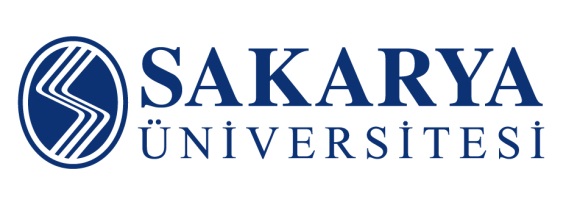 SAKLAMA SÜRELİ STANDART DOSYA PLANI Ve SAKLAMA PLANI ÇALIŞMALARIARŞİV REHBERİ(Arşiv Koordinatörlüğü)MART 2022 Sakarya (Ortak Alanlar, Revize 0)1.BÖLÜMGENEL KONULARBAŞBAKANLIK GENELGESİ  (2005/7)……………………………………………..………..DEVLET ARŞİV HİZMETLERİ HAKKINDA YÖNETMELİK(RESMİ GAZETE 18 EKİM 2019 CUMA SAYI: 30922)………………………………………….………………………………………………….RESMİ YAZIŞMALARDA UYGULANACAK ESAS VE USULLER HAKKINDA YÖNETMELİK…………………………………………………………………………………SAÜ SAKLAMA SÜRELİ STANDART DOSYA PLANI KULLANIM VE UYGULAMA KILAVUZU………………………………………………………………………………..……SAÜ SAKLAMA SÜRELİ STANDART DOSYA PLANI ARŞİV REHBERİ (Ana Konular ve Ortak Alanlar bir araya getirilmiştir.) ……………………………………………...........................................................2.BÖLÜMDEVLET ARŞİVLERİ BAŞKANLIĞISAKLAMA SÜRELERİ TESPİT VE DEĞERLENDİRME FORMLARISAKLAMA PLANLARIÜNİVERSİTELER TESPİT VE DEĞERLENDİRME FORMLARI-GENEL AÇIKLAMALAR……ÜNİVERSİTELER-REKTÖRLÜK TESPİT ÇALIŞMASI…………………………………………..ÜNİVERSİTELER-FAKÜLTE – YÜKSEKOKUL – ENSTİTÜ – ARAŞTIRMA - UYGULAMA TESPİT ÇALIŞMASI……………………………………………………………………………………ÜNİVERSİTELER-TIP FAKÜLTESİ TESPİT ÇALIŞMASI…………………………….ÜNİVERSİTELER-DİŞ HEKİMLİĞİ TESPİT ÇALIŞMASI…………………………….KAMU KURUM VE KURULUŞLARI DANIŞMA, DENETİM VE YARDIMCI HİZMET BİRİMLERİ SAKLAMA SÜRELERİ TESPİT VE DEĞERLENDİRME FORMU3.BÖLÜMYÖK SAKLAMA SÜRELİ STANDART DOSYA PLANIYÜKSEKÖĞRETİM ÜST KURULUŞLARI VE YÜKSEKÖĞRETİM KURUMLARI SAKLAMA SÜRELİ STANDART DOSYA PLANI ARALIK 2017 …  (GENEL İZLEMEYE AÇIK)………………….STANDART FORMLAREK 1: BELGE DOSYA İSTEK FORMU - EK 2: DOSYA KLASÖR İÇERİK LİSTESİ - EK 3: DOSYA KLASÖR ETİKETİEK 4: ARŞİV BELGESİ DEVİR-TESLİM VE ENVANTER FORMU - EK 5: İMHA LİSTESİ FORMU - ÖRNEK(1) : İMHA TUTANAĞI - ÖRNEK(2) : ARŞİV HİZMETLERİ FAALİYET FORMU – ÖRNEK(3):ARŞİV DOLABI KAPAK ÖRNEĞİNOT: YÖK SAKLAMA SÜRELİ STANDART DOSYA PLANI VE DEVLET ARŞİVLERİ BAŞKANLIĞI SAKLAMA SÜRELİ STANDART FORMLAR SAÜ ARŞİV REHBERİNDE BİRLEŞTRİLMİŞ OLUP; FORMLAR ÜNİVERSİTEMİZ ARŞİV KOORDİNATÖRLÜĞÜ WEB SAYFASINDA YER ALMAKTADIR.GenelgeBaşbakanlıktan:          Konu: Standart Dosya PlanıGENELGE2005/7             Kamu kurum ve kuruluşlarınca elektronik ortamda veya evrak düzeninde oluşturulan belgelerin dosyalanmasında genel bir yöntem belirlenerek, ihtiyaç halinde bu belgelere kolay ve hızlı bir şekilde erişim imkanı sağlamak amacıyla, Başbakanlık Devlet Arşivleri Genel Müdürlüğü’nün koordinasyonunda "Standart Dosya Planı" çalışmaları başlatılmış ve kamu kurum ve kuruluşlarının kendi "Ana Hizmet Birimlerine İlişkin Dosya Planı"nı hazırlamaları, 11/06/2002 tarih ve B.02.0.PPG.0.12-320-8880 sayılı yazı ile talimatlandırılmıştır.             Ayrıca; tüm kamu kurum ve kuruluşları tarafından ortaklaşa kullanılacak olan, kurumların yardımcı hizmet, danışma ve denetim birimlerine ait dosya planlarının da Başbakanlık Devlet Arşivleri Genel Müdürlüğü tarafından hazırlanması öngörülmüş ve bu çalışma sonuçlandırılarak, Genelge ekinde bulunan "Ortak Alanlara Ait Dosya Planı" hazırlanmıştır.             Söz konusu talimat doğrultusunda "Ana Hizmet Birimlerine İlişkin Dosya Planı"nı hazırlayan kamu kurum ve kuruluşları, bu dosya planlarına "Ortak Alanlara Ait Dosya Planı"nı da eklemek suretiyle dosya planlarını oluşturmuş olacaklar ve Genelgenin yayımı tarihinden itibaren uygulamaya başlayacaklardır.             Ana hizmet birimlerine ilişkin dosya planlarını henüz hazırlamamış bulunan kurum ve kuruluşlar ise bu yükümlülüklerini en kısa sürede yerine getirecekler, ancak ortak alanlarda belirtilen faaliyetler için "Ortak Alanlara Ait Dosya Planı"nı uygulamaya başlayacaklardır.             Belediyeler ve özel idarelerin ana faaliyetlerine yönelik dosya planları İçişleri Bakanlığınca, üniversitelerin ana faaliyetlerine yönelik dosya planları ise Yüksek Öğretim Kurulu Başkanlığınca en kısa sürede hazırlanarak Başbakanlık Devlet Arşivleri Genel Müdürlüğüne gönderilecek, mezkûr Genel Müdürlükçe onaylanmasını müteakip ortak alanlarla birlikte tüm belediye, özel idare ve üniversitelerde kullanılmaya başlanacaktır.             Bilgilerini ve gereğini rica ederim.Recep Tayyip ERDOĞANBaşbakanDEVLET ARŞİV HİZMETLERİ HAKKINDA YÖNETMELİKBİRİNCİ BÖLÜMAmaç, Kapsam, Dayanak ve TanımlarAmaçMADDE 1- (1) Bu Yönetmeliğin amacı; kamu kurum ve kuruluşlarının iş ve işlemleri sonucunda oluşan belgelerin; düzenlenmesine, gerekli şartlar altında korunmalarının teminine, herhangi bir sebepten dolayı kaybının engellenmesine, Devletin, gerçek ve tüzel kişilerin ve bilimin hizmetindedeğerlendirilmelerine, kurum ve kuruluşlar ile şahıslar elinde bulunan arşiv belgeleri ve ileride arşiv belgesi haline gelecek arşivlik belgelerin tespit edilmesine, saklanmasına gerek görülmeyen belgelerin ayıklanmasına, imhasına ve arşiv belgelerinin Devlet Arşivleri Başkanlığına devrine ilişkin usul ve esasları düzenlemektir.KapsamMADDE 2- (1) Bu Yönetmelik, 11 sayılı Devlet Arşivleri Başkanlığı Hakkında Cumhurbaşkanlığı Kararnamesinin 2 nci maddesinde belirtilenkurum ve kuruluşları kapsar.DayanakMADDE 3- (1) Bu Yönetmelik, 11 sayılı Devlet Arşivleri Başkanlığı Hakkında Cumhurbaşkanlığı Kararnamesi hükümlerine dayanılarak hazırlanmıştır.TanımlarMADDE 4- (1) Bu Yönetmelikte geçen;a) Arşiv: Kamu kurum ve kuruluşlarında yapılan iş ve işlemler, haberleşmeler ile gerçek veya tüzel kişilerin gördükleri hizmetler neticesinde oluşan belgelerin barındırıldığı yerleri,b) Arşiv belgesi: Son işlem tarihi üzerinden yirmi yıl geçmiş veya on beş yıl geçtikten sonra kesin sonuca bağlanmış bulunan ve günlük iş akışı içinde işlevi bulunmayan, varsa tâbi olduğu diğer mevzuatlar ile saklama planlarındaki saklama sürelerini tamamlayan, üretim biçimleri, donanımOrtamları ne şekilde olursa olsun geleceğe, tarihi, siyasi, sosyal, kültürel, hukuki, idari, askeri, iktisadi, dini, ilmi, edebi, estetik, biyografik, jinekolojik ve teknik herhangi bir değer olarak intikal etmesi gereken ve bir bilgiyi içeren yazılmış, çizilmiş, resmedilmiş, görüntülü, sesli veya elektronik ortamlardaÜretilmiş belgeyi,c) Arşivlik belge: Süre bakımından arşiv belgesi vasfını kazanmayan veya bu süreyi doldurmasına rağmen güncelliğini kaybetmeyen, hizmetin yürütülmesi açısından işlevi olan belgeyi,ç) Ayıklama: Arşiv belgesi ile cari işlemleri devresinde bir değere sahip olduğu halde hukuki değerini ve delil olma özelliğini kaybetmiş, gelecekte herhangi bir nedenle kullanılmasına ve saklanmasına gerek görülmeyen her türlü belgenin birbirinden ayrımı ile ileride arşiv belgesi vasfını kazanacakolan arşivlik belgenin tespiti işlemini,d) Başkanlık: Devlet Arşivleri Başkanlığını,e) Belge: Kamu kurum ve kuruluşları ile gerçek ve tüzel kişilerin iş ve işlemleri neticesinde oluşan, üretim biçimleri ve donanım ortamları ne şekilde olursa olsun bir bilgiyi içeren yazılmış, çizilmiş, resmedilmiş, görüntülü, sesli veya elektronik kaydı,f) Belge hiyerarşisi: Belgenin ait olduğu kurum, birim, klasör, dosya ile belge bileşenlerinin genelden özele doğru bütününü,g) Belge yöneticisi: Belgelerin dosyalanması, saklanması, ayıklanması, tasfiyesi, hizmete sunulması ve transferi işlemlerini kurumu veya birimi adına yöneten kişiyi,ğ) Belge yönetimi: Belgelerin üretiminden itibaren belirlenen ölçütler çerçevesinde değerlendirme, düzenleme, ayıklama ve hizmete sunma faaliyetlerinin tümünü,h) Birim arşivi: Kamu kurum ve kuruluşlarında yapılan iş ve işlemler, haberleşmeler ile gerçek veya tüzel kişilerin gördükleri hizmetler neticesinde oluşan, güncelliğini kaybetmemiş olarak aktif bir biçimde ve günlük iş akışı içinde işlevi bulunan ve kullanılan belgelerin ilgili birimlerince belirli bir süre saklandığı arşivi,ı) Değerlendirme: Belgelerin; idari, yasal, mali, tarihi ve oluşturma süreçlerindeki araştırma durumları dikkate alınarak kurum yetkilileri ile belge yöneticisi ve arşivciler tarafından karar verilmesi işlemini,i) Dijitalleştirme: Kağıt ortamındaki belgelerin tarayıcı, kamera gibi cihazlar veya yenilikçi teknikler kullanılarak sayısal ortama aktarılmasını,j) Dosya kodu: Belgenin hangi dosya ile ilişkili olduğunu veya işlemi biten belgenin hangi dosya/klasöre konulacağını gösteren alfabetik, sayısal, alfa-nümerik tanımlamayı,k) Dosya planı: Belgelerin etkin bir şekilde kullanılabilmesi, yönetilebilmesi, depolanabilmesi ve erişimi için hazırlanan ve genellikle alfabetik, sayısal,alfa-nümerik ve benzerisimge türlerine göre adlandırılan sınıflamayı,l) Dosyalama: Belgenin kaydedilmesi, işleme alınması ve gerektiğinde tekrar başvurulmak üzere belli bir düzen içinde saklanması işlemini,m) Elektronik belge yönetim sistemi: İdarelerin faaliyetlerini yerine getirirken oluşturdukları her türlü dokümantasyonun içerisinden, idare faaliyetlerinin delili olabilecek belgelerin ayıklanarak bunların içerik, üst veri, format ve ilişkisel özelliklerini koruyan, belgelerin ait olduğu fonksiyon veya işlem için delil teşkil eden ve aidiyet zinciri içerisindeki yönetimini elektronik ortamda sağlayan sistemi,n) İmha: İleride kullanılmasına ve saklanmasına gerek görülmeyen, arşiv belgesi veya arşivlik belge dışında kalan, hukuki kıymetini ve bir delil olma vasfını kaybetmiş belgelerin yok edilmesi işlemini,o) Kurum arşivi: Yükümlülerin merkez teşkilatlarında yer alan, belgelerin birim arşivlerine ve merkezi arşivlere nazaran daha uzun süreli saklandığı arşivleri,ö) Merkezi arşiv: Yükümlülerin merkez teşkilatı dışında taşra, bölge, yurt dışı ve benzeri yerlerde oluşturulan ve belgelerin birim arşivlerine nazaran daha uzun süreli saklandığı arşivleri,p) Özel arşivler: Bu fıkranın (b) bendinde belirtilen muhtevada olup da, yükümlüler dışında kalan gerçek ve tüzel kişilerin elinde bulunan Belgelerin meydana getirdiği arşivleri,r) Saklama planı: Belgelerin ne kadar süre ile saklanacaklarını ve bu süreler sonunda hangi işleme tâbi tutulacaklarını gösteren değerlendirmeleri,s) Saklanmasına gerek görülmeyen belge: Cari işlemleri devresinde bir değere sahip olduğu halde, ileride kullanılmasına gerek görülmeyen, arşiv Belgesi ile arşivlik belge dışında kalan, hukuki kıymetini ve bir delil olma vasfını kaybetmiş belgeyi,ş) Standart dosya planı: Kurumsal işlemler ve bu işlemler sonucunda oluşturulan veya alınan belgelerin üretim yerleri ile olan ilişkisi belirtilerek konu veya fonksiyon esasına göre dosyalanmasını sağlamak amacıyla geliştirilen sınıflama şemasını,t) Tasnif: Arşivciliğin temel ilke ve teknikleri uygulanarak arşiv belgelerinin düzenlenmesi çalışmalarını,u) Üst veri: Belgeyi tanımlayan veya herhangi bir özelliğini belirten unsurların her birini,ü) Vaka dosyası: Her bir işlem için açılan, yürütülen iş ve faaliyet ile ilgili tüm belgelerin bir arada tutulduğu dosyayı,v) Yükümlüler: 11 sayılı Cumhurbaşkanlığı Kararnamesi kapsamındaki kurum ve kuruluşları,İfade eder.İKİNCİ BÖLÜMBelgelerin Korunması, Belge Yöneticileri, Belgelerin Gizliliği ve Yararlanma ile Arşivlerin OluşturulmasıBelgelerin korunmasıMADDE 5- (1) Yükümlüler;a)Ellerinde bulundurdukları her türlü belgenin yangın, hırsızlık, rutubet, sıcaklık, su baskını, toz ve her türlü hayvan ve haşeratın tahribatına karşı Korunmasından ve mevcut asli düzenleri içerisinde muhafaza edilmesinden,b) Elektronik ortamda teşekkül eden ve/veya depolanan belgeler için her türlü afet, siber saldırı, yazılım/donanım kaynaklı veya olası diğer Tehditlere/risklere karşı gerekli güvenlik önlemlerinin alınması ve olası belge kayıplarının engellenmesi amacıyla felaket kurtarma planlaması yapılması Ve yürütülmesi ile yedekleme ünitelerinin tesis edilmesinden, sorumludur.Belge yöneticileri ve arşiv personeliMADDE 6- (1) Yükümlüler, kurumlarının belge yönetimi ve arşiv hizmetlerini yürütmekle sorumlu olacak “Kurum Belge Yöneticileri” ile her Birim için “Birim Belge Yöneticilerini belirler. İhtiyaç halinde alt birimler için de “Belge Yöneticisi” belirlenebilir.(2) Belge yönetimi ve arşiv hizmetlerinin, bu Yönetmelik hükümleri ile arşivcilik metot ve tekniklerine uygun olarak yürütülebilmesi için yeterli Nitelik ve sayıda personel görevlendirilir.(3) Belge yönetimi ile arşiv hizmetlerinin yürütülmesinde görev alacak personelde mesleki eğitim almış olanlara öncelik verilir.(4) Yükümlüler, belge yönetimi ve arşiv hizmetlerinde görev alacak personelin mesleki bilgi ve becerilerinin geliştirilmesine yönelik tedbirler alır.Belgelerin gizliliği ve gizliliğin kaldırılmasıMADDE 7- (1) İşlem gördüğü dönemde gizlilik derecesi olan veya gizli kabul edilen ve halen bu özelliklerini koruyan belgeler gizlilikleri Kaldırılmadıkça bu özelliğini muhafaza eder.(2) Gizlilik dereceli arşiv belgesi, Başkanlığa geçtikten sonra da gizli kalır. Bu çeşit arşiv belgesinin gizliliğinin kaldırılmasına, yükümlülerin görüşü Alındıktan sonra Başkanlıkça karar verilir. Gizliliği kaldırılan arşiv belgelerine,“… tarih ve … sayılı karar ile gizliliği kaldırıldı” ibaresi düşülür.(3) Başkanlığa devredilen arşiv belgelerinin gizliliğini kaldırma iş ve işlemlerine yönelik hususlar, Başkanlıkça çıkartılacak yönerge ile belirlenir.Arşivlerden yararlanmaMADDE 8- (1) Birimler, gerektiğinde görülmek veya incelenmek üzere kurum dışına çıkarılmamak kaydıyla arşivlerden belge alabilir. İncelemelerin ardından alınan belgeler alındığı arşive iade edilir.(2) Arşivlerden belge talebi, bu Yönetmeliğin ekinde yer alan (EK-1) “Belge/Dosya İstek Formu” düzenlenmek suretiyle yapılır.(3) Arşivlerden alınan belgelerin, incelenme ve kullanım süresi kurum arşivi tarafından belirlenir. Belirlenen sürenin yeterli olmadığı durumlarda Süre uzatılabilir.(4) Arşiv belgesi vasfını kazanmış belgelerin aslı hiç bir sebep ve suretle, arşivlerden veya bulundukları yerlerden dışarıya verilemez. Ancak Devlete, gerçek ve tüzel kişilere ait bir hizmetin görülmesi, bir hakkın korunması ve ispatı gerektiğinde usulüne göre örnekler verilebilir. Yahut Mahkemelerce tayin edilecek bilirkişiler veya ilgili dairelerince görevlendirilecek yetkililerce yerinde incelenebilir.(5) Elektronik ortamda teşekkül eden belgelerden erişim yetkisi çerçevesinde yararlanılır. Erişim yetkisi bulunmayan belgelerden yararlanma talepleri ise birim amirinin izni alınmak kaydıyla belge yöneticisi marifetiyle yapılır.(6) Arşivlerden yararlanmaya yönelik her türlü kayıt düzenli bir şekilde tutulur.(7) Araştırmaya açık arşiv belgelerinden yerli ve yabancı gerçek veya tüzel kişilerin yararlanması, yükümlülükleri, arşiv belgesinin örneklerinin verilmesi hususunda Başkanlıkça hazırlanacak ve Cumhurbaşkanı Kararı ile yürürlüğe konulacak usul ve esaslara riayet edilir.Arşivlerin oluşturulmasıMADDE 9- (1) Yükümlüler; merkez teşkilatında “Kurum Arşivi”, taşra, bölge ve yurt dışı teşkilatlarında ise “Merkezi Arşivler kurmakla yükümlüdür.(2) Birimler, ihtiyaç halinde güncelliğini kaybetmemiş olarak aktif bir biçimde ve günlük iş akışı içerisinde kullanılan belgelerin belirli bir süre Muhafaza edileceği birim arşivlerini oluşturabilir.(3) Arşiv mekânlarının oluşturulması ve düzenlenmesinde TS13212 numaralı “Arşiv Mekânlarının Düzenlenmesi” standardı dikkate alınır.(4) Belgelerin, kurum arşivi, merkezi arşiv ve varsa birim arşivlerinde bekletilme ve saklama süreleri, saklama planlarında belirtildiği şekilde uygulanır.(5) Elektronik ortamda bulunan her türlü bilgi ve belge; erişim, saklama, tasfiye ve transfer edilebilecek şekilde elektronik arşivlerde tutulur.ÜÇÜNCÜ BÖLÜMDosyalama İşlemleriBelgelere dosya kodu verilmesiMADDE 10- (1) Dosya kodu, kurumsal dosya planına göre dosya planı kurallarına uygun olarak belirlenir.(2) Belge, birden çok konuyu ihtiva etmesi durumunda yazının dosya kodu olarak ağırlıklı olan konuya ait dosya kodu tercih edilir. Bu gibi durumlarda yazının bir örneği ilgili bulunduğu diğer dosyaya da konulabilir.(3) Gelen belgelerin ihtiva ettiği dosya kodları, hazırlanacak cevabi yazılarda ve belgenin dosyalanmasında doğrudan referans alınmaz.(4) Dosya planlarında, ayrıca tanımlanmış olsa dahi bir işlemin devamı veya parçası konumundaki yazılara, işlem bütünlüğünün bozulmaması amacıyla farklı bir dosya kodu verilemez.(5) Elektronik belge yönetim sistemlerinde dosya kodu, zorunlu üst veri elemanı olarak bulundurulur.Belgelerin dosyalanmasıMADDE 11- (1) Konu dosya/klasörleri, her yıl kendi dosya kodlarını taşıyan belgelerin teşekkül etmesi halinde açılır ve yıl bitiminde kapatılır. İşlemleri uzun yıllar sürecek vaka dosyalarının kapatılmasında ise işlemin tamamlandığı yıl esas alınır.(2) Bir işlemle ilgili olarak oluşan tüm belgeler, işlemin başladığı belgeden sonuçlandığı belgeye kadar tarihsel bir düzen içinde ilgileri ve ekleri ile birlikte dosyalanır.(3) Aynı dosya kodunu taşıyan belgelerin yoğunluğundan dolayı erişimin daha etkin sağlanabilmesi amacıyla dosya planında herhangi bir istisna getirilmemiş ise coğrafik, alfabetik veya kronolojik dosyalama yapılabilir.(4) Kendi özel koduyla açılan dosya/klasörlerde az sayıda belge birikmesi halinde, bu dosya/klasördeki belgeler, dosya kodunun bağlı olduğu üst dosya seviyelerinde veya “Genel” adlı dosya/klasörlerde birleştirilir. Birleştirme yapılan dosya/klasörlerin dosya etiketleri, yapılan işlem dikkate alınarak yeniden düzenlenir.(5) Her dosya/klasör içerisine, içeriği belirlemeye ve belgelere hızlı erişimi sağlamaya yönelik olarak bu Yönetmeliğin ekinde yer alan (EK-2) “Dosya/Klasör İçerik Listesi” hazırlanarak konulur.(6) Dosya/klasör içerik listesinin hazırlanmasında, her bir işlem bütününün en son işlem gören belgesi dikkate alınır. Listeleme işlemine, tarihsel sıralaması tamamlanmış dosya/klasörün en eski tarihli belgesinden başlanır.(7) Elektronik belge yönetim sistemlerinde ise belgeler, tanımlandığı hiyerarşik yapı ve dosya kodlarına göre ait olduğu dosya/klasörlerde saklanır.(8) Dosya kodları, dosyanın konusunu belirlemenin yanı sıra, depolandığı ortamlardaki yerini de belirleme özelliğine sahiptir.(9) Film, fotoğraf, plak, ses ve görüntü bandı ve benzeri değişik tür ve çeşitteki belgelerin düzenlenmesi, farklı sistem ve işlemlere göre yapılabilir.Dosya etiketiMADDE 12- (1) Dosya/klasör üzerinde, bu Yönetmeliğin ekinde (EK-3) örnekleri yer alan “Dosya/Klasör Etiketi”nde,“kurum adı/logosu”,“birim adı/kodu”,“dosya kodu”,“konu adı”,“yılı” ve varsa “özel bilgi/özel kod” gibi unsurlar bulunmalıdır.DÖRDÜNCÜ BÖLÜMBelge Devir İşlemleriArşivlere devredilecek belgelerin hazırlanmasıMADDE 13- (1) Her yılın ocak ayı içerisinde, önceki yıla ait dosya/klasörler uygunluk kontrolünden geçirilir. Uygunluk kontrolünde;a) Dosya/klasör içerisinde bulunan belgelerin, dosyalama kurallarına uygun olarak dosyalanıp dosyalanmadığı,b) Dosya/klasör içerisinde bulunan her ayrı işleme ilişkin belgenin, ekleri ile bir araya getirilip getirilmediği,c) Dosya/klasör içerisinde bulunan her ayrı işleme ilişkin belgelerin, en son işlem görmüş belge tarihi dikkate alınarak küçük tarihten büyük tarihe doğru tarihsel sıralamasının yapılıp yapılmadığı,ç) Dosya/klasör etiketlerinin düzenlenip düzenlenmediği,d) Dosya/klasör içerik listelerinin hazırlanıp hazırlanmadığı, kontrol edilerek eksikleri varsa tamamlanır.(2) İçerisinde tamamen veya kısmen gizlilik derecesi taşıyan dosya/klasör etiketi üzerine en yüksek gizlilik dereceli belgenin ibaresi yazılır. Gizlilik dereceli dosya/klasörler, arşivlerde tasnif ve yerleştirme sırasında normal belgeler gibi işleme tâbi tutulur.(3) Uygunluk kontrolü, ilgili birim personeli ve birim belge yöneticisi ile müştereken yapılır.(4) Elektronik belge yönetim sistemlerinde oluşan belgelerin doğru dosya ile ilişkilendirilip ilişkilendirilmediği, belge yöneticisi tarafından kontrol edilir, hatalı verilen dosya kodlarının doğru dosya ile ilişkilendirilmesi sağlanır.Belgelerin arşivlere devriMADDE 14- (1) İşlemi tamamlanmış ve uygunluk kontrolü yapılarak eksiklikleri giderilmiş dosya/klasörler, müteakip takvim yılının ilk üç ayı içerisinde arşivlere devredilir.(2) Bir belgenin eki olmayan kitap, broşür, boş form, doküman ve benzeri materyal arşivlere devredilmez.(3) Belgelerin devir işlemlerinde, birimlerle mutabakat sağlanarak belirli bir sıra uygulanır.(4) Devir işlemlerinde dosya/klasör içerik listeleri referans alınır.Arşivlerde düzenlemeMADDE 15- (1) Belgeler, arşivlerde işlem gördüğü tarihte meydana gelen yapısına uygun olarak asli düzeni bozulmadan muhafaza edilir.(2) Arşivlerde birimlere, belge yoğunluğu ve saklama sürelerinin uzunluğu dikkate alınarak yer ayrılır.(3) Dosya/klasörler, bir yerleşim planı dâhilinde raflara yerleştirilir ve yerleşim şeması çıkartılır.(4) Dosya/klasörlerin yerleştirilmesinde raflarda soldan sağa, gözlerde ise yukarıdan aşağıya doğru sıra uygulanır.(5) Arşivde yerleştirme işlemi, sol taraftaki ilk rafın sol üst köşesinden başlanmak üzere yapılır. Bu işlem, her raf grubu için tekrarlanır.(6) Yerleştirme işlemlerinde dosya kodları ve serileri dikkate alınarak, dosya/klasörler küçük numaradan büyük numaraya doğru yerleştirilir.(7) Bu yerleştirme işlemi, yalnızca klasik tip belge için söz konusu olup film, fotoğraf, plak, ses ve görüntü bandı ve benzeri değişik tür ve çeşitteki belgelerin türüne göre raf sistemleri kurularak yerleştirme işlemi yapılır.(8) Elektronik belge yönetim sistemlerinde belgeler, belge hiyerarşisi ve dosya bütünlüğü dikkate alınarak saklanır.Başkanlığa devredilecek arşiv belgelerinin hazırlanması ve teslimiMADDE 16- (1) Yükümlülerin arşivlerinde bulunan arşiv belgelerinin Başkanlığa devri hususunda Başkanlıkça karar verilir.(2) Kurum arşivi veya merkezi arşivlerde yapılacak ayıklama işlemlerini müteakip, saklama planında arşiv belgesi olarak değerlendirilen belgelerBaşkanlığa devredilmek üzere ayrılır.(3) Ayıklama işlemleri neticesinde yapısal bütünlükleri bozulan dosya/klasörler, dosya kodları dikkate alınarak yeniden dosyalanır.(4) Başkanlığa devredilecek arşiv belgeleri, 13 üncü maddede gösterilen biçimde uygunluk kontrolünden geçirilir.(5) Başkanlığa devredilmek üzere hazırlanan arşiv belgeleri, bu Yönetmeliğin ekinde yer alan (EK-4) "Arşiv Belgesi Devir-Teslim ve EnvanterFormuna kaydedilerek, devir tarihi ve şekli belirlenmek üzere Başkanlığa bildirilir. Devredilecek belgeler Başkanlıkça yerinde incelenebilir.(6) Devir işlemi kesinlik kazanan arşiv belgeleri, varsa özel tutulmuş kayıtları ve dijital görüntüleri ile birlikte en geç bir yıl içinde Başkanlığa devredilir.(7) Arşiv belgeleri, mevcut düzeni doğrultusunda sıra numarası verilmiş özel kutulara konulmak suretiyle her türlü koruma ve güvenlik önlemleri dikkate alınarak kurum belge yöneticisi koordinasyonunda Başkanlığa teslim edilir.(8) Elektronik ortamdaki arşiv belgelerinin belge hiyerarşisi ve üst verileri ile bağı korunur. Bu bağ oluşum aşamasında sağlanamamış ise sonradan kurulur. Konu dosyası olarak oluşturulanlar, konu kodları ve bu kodlar altında bulunan dosya serilerine göre, vaka dosyası olarak oluşturulanlar ise vaka dosya kodları ve klasör serilerine göre hazırlanarak Başkanlığın belirleyeceği usul ve esaslara uygun devredilir.BEŞİNCİ BÖLÜMAyıklama ve İmha İşlemleriKurum arşivi ve merkezi arşivlerde ayıklama ve imhaMADDE 17- (1) Kurumun özelliği sebebiyle yönerge ile ayrıcalık sağlanan yükümlüler hariç olmak üzere birim arşivlerinde ayıklama ve imha işlemi yapılmaz. Ayıklama ve imha işlemleri Kurum arşivleri ve merkezi arşivlerde yapılır.(2) Ayıklama ve imha işlemlerinde, eski yıllara ait belgelerin ayıklanmasına öncelik verilir.(3) Saklanmasına gerek görülmeyen her türlü belgenin imhası, Ayıklama ve İmha Komisyonlarının nihai kararı ile yapılır. Ancak 21 inci madde hükümleri saklıdır.(4) e-Arşivlerde saklanan belgelerin tasfiye işlemleri, saklama planlarına bağlı olarak, bu Yönetmelik hükümleri kapsamında sistem üzerinden yapılır.Ayıklama işlemine tâbi tutulmayacak belgelerMADDE 18- (1) Cari işlemlerde fiilen rolü bulunan, mevzuat hükümleri ve saklama planlarına göre saklama süresini tamamlamayan, herhangi bir davaya konu olan belgeler, öngörülen saklama süresi tamamlanıncaya ve/veya dava sonuçlanıncaya kadar, ayıklama ve imha işlemine tâbi tutulamaz.Ayıklama ve İmha Komisyonlarının oluşturulmasıMADDE 19-(1) Kurum arşivi ve merkezi arşivlerde yapılacak ayıklama ve imha işlemleri için; arşiv hizmet ve faaliyetlerinin düzenlenmesi ve yürütülmesinden sorumlu birim amirinin veya ilgili belge yöneticisinin başkanlığında, arşivden görevlendirilecek iki personel ile belgeleri ayıklanacak ve imha edilecek ilgili birim amiri tarafından görevlendirilecek, bağlı olduğu birimin verdiği hizmetlerde bilgi ve tecrübe sahibi iki temsilci olmak üzere beş kişilik bir Ayıklama ve İmha Komisyonu kurulur.(2) Taşra, bölge ve yurt dışı teşkilatlarında yeterli personelin bulunmaması halinde bu komisyonlar en az üç kişiden oluşur.Ayıklama ve İmha Komisyonlarının çalışma esaslarıMADDE 20- (1) Ayıklama ve İmha Komisyonları, her yılın mart ayı başında çalışmaya başlar.(2) Komisyonlar üye tam sayısı ile toplanır ve kararlarını oy çokluğu ile alır. Tereddüt halinde söz konusu belgelerin saklanmasına karar verilmiş sayılır.(3) İmhası reddedilen belgeler sonraki yıllarda ilgili komisyonlarca yeniden değerlendirilir.İmha listelerinin düzenlenmesi ve kesinlik kazanması MADDE 21-(1) İmha edilecek belgeler için bu Yönetmelik ekinde yer alan (EK-5)“İmha Listesi” hazırlanır. Aynı tür ve vasıfları haiz belge için, örneklerini saklamak suretiyle tür ve yılları gösteren imha listeleri düzenlenebilir.(2) İmha listelerinin her sayfası, Ayıklama ve İmha Komisyonunun başkan ve üyeleri tarafından imzalanır.(3) Hazırlanan imha listeleri;a) Merkez teşkilatlarında, Başkanlığın uygun görüşü alındıktan sonra, kurum ve kuruluşun en üst amirinin veya yetki verdiği kişinin onayını müteakip, b) Taşra, bölge ve yurt dışı teşkilatlarında ise kurum arşivinin uygun görüşü alındıktan sonra, bu birimlerin en üst amirinin veya yetki verdiği kişinin onayını müteakip, kesinlik kazanır.(4) Onay işlemlerinde belgelerin ne şekilde imha edileceği hususu belirtilir.(5) Ayıklama ve İmha Komisyonlarınca ayıklanan ve imhasına karar verilen belgeler, imha işlemleri kesinlik kazanıncaya kadar düzenli bir şekilde muhafaza edilir.(6) İmha işlemi, düzenlenecek tutanakla tespit edilir.(7) Hazırlanan imha listeleri, tutanakları ve bunlarla ilgili her türlü belge on yıl süreyle muhafaza edilir.İmha şekilleriMADDE 22- (1) İmha edilecek belgeler, başkaları tarafından görülüp okunması mümkün olmayacak şekilde parçalanır ve geri dönüşümde kullanılmak üzere değerlendirilir.(2) Özelliği gereği imha şekli kendi mevzuatında belirlenmiş belgenin imhası hakkında ilgili mevzuat hükümleri uygulanır.(3) e-Arşivlerde tutulan belgelerin imhası, görülüp okunması ve kullanılması mümkün olmayacak şekilde sistemden çıkarılarak tasfiye edilir.ALTINCI BÖLÜMÇeşitli, Geçici ve Son HükümlerBelgelerin dijitalleştirilmesiMADDE 23- (1) İşlem görmek üzere kağıt ortamında gelen belgeler, işlem ve dosya bütünlüklerinin korunması maksadıyla ekleri ile birlikte taranarak elektronik belge yönetim sistemine dahil edilir.(2) Dijitalleştirilen belgelerin elektronik ve fiziki belgeler ile ilişkileri korunur.(3) Yükümlüler, gerekli görüldüğü durumlarda ellerinde bulunan kağıt ortamındaki belgelerden arşiv belgesi niteliği taşıyanları, tek nüsha olma özelliğinden kurtarmak, arşiv belgesi dışında kalan ve sıklıkla kullanılan belgeleri ise yıpranmasını engellemek ve etkin bir biçimde kullanabilmek gayesiyle dijitalleştirebilirler.(4) Sık kullanılmayan ve saklama planlarında öngörülen saklama süreleri sonunda saklanmasına gerek görülmeyip de imha edilecek belgeler, dijitalleştirme işlemine tâbi tutulmaz.(5) Dijital görüntüler ile görüntülere ait üst verilerin ilişkisi korunur.(6) Dijitalleştirme işlemleri, birimlerin önerileri doğrultusunda, belge yönetimi ve arşiv hizmetlerinden sorumlu birimin bilgisi veya koordinesinde, kurumsal bütünlük içerisinde yapılır. Birimlerin bağımsız uygulamalarına izin verilmez.(7) Yapılacak her türlü dijital görüntüleme işlemlerinde TS13298 numaralı “Elektronik Belge ve Arşiv Yönetim Sistemi” standardı dikkate alınır.(8) Belgelerin dijitalleştirilmesi, Başkanlıkça belirlenen usul ve esaslara göre yerine getirilir.Dosya planları ve saklama planlarıMADDE 24- (1) Yükümlüler; dosya planları ile saklama planlarını, belge yönetimi ve arşiv hizmetlerinden sorumlu birimin koordinesinde hazırlamak ve Başkanlığın uygun görüşünü müteakip uygulamaya koymakla yükümlüdürler.(2) Dosya planları, kurumsal yapı ve kurumun fonksiyonları dikkate alınarak; saklama planları ise belgelerin idari, mali, hukuki ve tarihsel açıdan değerlendirilmesi neticesinde hazırlanır.(3) Dosyalama işlemlerinde “Standart Dosya Planı”nın uygulanması zorunlu olup, dosya planına konu edilmeyen film, fotoğraf, plak, ses, görüntü ve sair belgeler için ayrıca saklama planı hazırlanır.DenetimMADDE 25- (1) Başkanlık, yükümlülerin belge yönetimi ve arşiv hizmetlerinin yürürlükteki mevzuat ve düzenlemelere uygunluğu ile elektronik belge yönetim sistemlerinin belge yönetimi ve arşiv süreçlerine uygunluğunu denetler.(2) Yükümlülerin teftiş ve denetim birimleri ile kurum belge yöneticileri, yürürlükteki mevzuat ve düzenlemeler çerçevesinde kurum ve kuruluşlarının belge yönetimi ve arşiv süreçleri ile uygulamalarını denetler.Belge yönetimi ve arşiv hizmetleri faaliyet raporlarıMADDE 26- (1) Yükümlüler, yıl içerisindeki belge yönetimi ve arşiv faaliyetleri ile ilgili bilgileri, Başkanlığın belirleyeceği form ve formatlara uygun olarak müteakip takvim yılının ocak ayında Başkanlığa bildirirler.Özel arşivlerin satın alınmasıMADDE 27- (1) Başkanlık, yükümlüler dışında kalan gerçek ve tüzel kişilerin elinde bulunan arşiv belgelerini gerektiğinde tespit edeceği değer üzerinden satın alabilir.Özel arşivlerin yurt dışına izinsiz çıkarılamayacağıMADDE 28- (1) Özel arşivler veya arşiv belgesi hüviyetindeki belgeler, her ne sebep ve suretle olursa olsun, toplu veya ayrı parçalar halinde yurt dışına izinsiz çıkarılamaz. Bu çeşit arşiv belgelerinin yurt dışına çıkarılabilmesi için gerekli izin, gerçek ve tüzel kişilerin talebi üzerine Başkanlıkça verilir.  Tereddütlerin giderilmesi ve iş birliğiMADDE 29- (1) Yükümlüler, bu Yönetmelik hükümlerinin uygulanması ile ilgili olarak tereddüt ettikleri konularda Başkanlığın görüşünü talep eder.İlga edilen, yetkisi devredilen ve özelleşen kurum ve kuruluşların belgeleriMADDE 30- (1) Bu Yönetmelik kapsamında olup da faaliyeti sonlandırılarak belgeleri Başkanlığa devredilmiş kurum ve kuruluşların, ayıklama ve imha işlemlerine yönelik süreç Başkanlıkça yerine getirilir.(2) Bu Yönetmelik kapsamında olup da teşkilat değişiklikleri sebebiyle, faaliyetin farklı kurum ve kuruluşlarca yürütülmesi durumunda belgeler, faaliyetin yürütüleceği kurum veya kuruluşa devredilir.(3) İlga edilen, yetkisi devredilen veya özelleştirilen yükümlülere ait belgelerin, bu Yönetmelikte belirlenen yükümlülükleri, ilga edilen yükümlülerin bağlı olduğu üst kurum ve kuruluşça, yetkisi devredilen yükümlülerde yetkiyi devralan kurum ve kuruluşça, özelleştirilecek yükümlülerde ise özelleştirme kapsamına alındığında teşkil olunacak komisyon marifetiyle yerine getirilir.Müsadere olunan belgeMADDE 31- (1) Bu Yönetmelik kapsamına giren ve ilgili kanunlara göre suçta kullanıldığı anlaşılarak müsaderesine dair kararı kesinleşen her türlü belge, hükmün kesinleşmesini takip eden altıay içinde Başkanlığa teslim edilir.Yürürlükten kaldırılan hükümlerMADDE 32- (1) 16/05/1988 tarihli ve 19816 sayılı Resmî Gazete’de yayımlanan Devlet Arşiv Hizmetleri Hakkında Yönetmelik yürürlükten kaldırılmıştır.YönergeMADDE 33-(1) Yükümlüler, kurum veya kuruluşlarının hususiyeti ve ürettiği evrakın özelliğinden kaynaklanan durumlarda, bu Yönetmelik hükümlerine aykırı olmamak kaydı ile Başkanlığın uygun görüşünü alarak, bu Yönetmeliğin yürürlüğe girdiği tarihten itibaren 6 ay içerisinde kendi arşiv yönergelerini hazırlarlar ve 32 nci maddede belirtilen yürürlükten kaldırılan yönetmeliğe dayanılarak hazırlanan yönetmelik ve yönergelerini yürürlükten kaldırırlar.Osmanlıca arşiv belgelerinin devriGEÇİCİ MADDE 1(-1) Yükümlülerin elinde bulunan arşiv belgesi niteliğini kazanmış Osmanlıca (eski harfli Türkçe) belgeler mevcut düzeni içerisinde, ayıklama ve tasnif işlemlerine tâbi tutulmaksızın ve devir teslim ve envanter formu hazırlanmaksızın, devir teslim tutanağı ile birlikte bu Yönetmeliğin yürürlüğe girdiği tarihten itibaren iki ay içinde Başkanlığa devredilir.YürürlükMADDE 34- (1) Bu Yönetmelik yayımı tarihinde yürürlüğe girer.YürütmeMADDE 35- (1) Bu Yönetmelik hükümlerini Devlet Arşivleri Başkanı yürütür.Ekleri için tıklayınız…RESMÎ YAZIŞMALARDA UYGULANACAKUSUL VE ESASLAR HAKKINDA YÖNETMELİKCumhurbaşkanı Kararının Tarihi : 9/6/2020 Sayısı : 2646Yayımlandığı Resmî Gazetenin Tarihi : 10/6/2020 Sayısı : 31151BİRİNCİ BÖLÜMGenel HükümlerAmaç ve kapsamMADDE 1- (1) Bu Yönetmeliğin amacı; güvenli elektronik imza kullanılarak elektronik ortamda veya el yazısıyla atılan imza ile fiziksel ortamda yapılan resmî yazışmalara ilişkin kuralları belirlemek, bilgi veya belge alışverişini, hızlı ve güvenli bir biçimde yürütmek ve uygulama birliğini sağlamaktır.(2) Bu Yönetmelik, bütün kamu kurum ve kuruluşlarını kapsar.DayanakMADDE 2- (1) Bu Yönetmelik, 1 sayılı Cumhurbaşkanlığı Teşkilatı Hakkında Cumhurbaşkanlığı Kararnamesinin 6 ncı ve 7 nci maddeleri hükümlerine dayanılarak hazırlanmıştır.Tanımlar ve kısaltmalarMADDE 3- (1) Bu Yönetmelikte geçen;a) Aidiyet zinciri: Belgenin hazırlanmasından tasfiyesine kadar olan sürecini,b) Arşiv imza: Kriptografik metodların zaman içerisinde koruyucu özelliğini yitirmesine karşı, periyodik olarak alınan zaman damgası ile korunan elektronik imzayı,c) Belge: Herhangi bir bireysel işlemin, kurumsal fonksiyonun veya kurumsal işlemin yerine getirilmesi için alınmış ya da idare tarafından hazırlanmış; içerik, ilişki ve formatı ile ait olduğu fonksiyon veya işlem için delil teşkil ederek aidiyet zincirini muhafaza eden, güvenli elektronik imza ya da el yazısıyla imzalanmış ve kayıt altına alınmış her türlü bilgiyi,ç) Devlet Teşkilatı Merkezi Kayıt Sistemi (DETSİS): Dijital Dönüşüm Ofisi Başkanlığı tarafından yürütülen ve idarelerin merkez, taşra ve yurt dışı teşkilatındaki birimlerinin Türkiye Cumhuriyeti Devlet Teşkilatı Numarası ile tanımlandığı sistemi,d) Elektronik Belge Yönetim Sistemi (EBYS): İdarelerin faaliyetlerini yerine getirirken hazırladıkları ve faaliyetlerinin delili olabilecek e-Yazışma Teknik Rehberi’ne uygun belgelerin içerik, üst veri, format ve ilişkisel özelliklerini koruyan, belgelerin ait olduğu fonksiyon veya işlem için delil teşkil eden ve aidiyet zinciri içerisindeki yönetimini elektronik ortamda sağlayan sistemi,e) Elektronik onay: Güvenli elektronik imza kullanılmayan durumlarda paraf yerine geçecek kaydın elektronik ortamda alınmasını,f) Elektronik ortam: EBYS içerisinde e-Yazışma Teknik Rehberi’ne uygun olarak güvenli elektronik imza ile imzalanmış belgelerin hazırlandığı, kayıt altına alındığı, saklandığı ve gönderildiği ortamı,g) e-Yazışma Teknik Rehberi: Elektronik ortamda yapılacak resmî yazışmalar kapsamında oluşturulan belgelerin yapısı, formatı, imzalama ve şifreleme mekanizmaları gibi teknik hususları tanımlayan ve Dijital Dönüşüm Ofisi Başkanlığı tarafından yayımlanan güncel rehberi,ğ) Fiziksel ortam: Kâğıt ortamında yapılan işlemleri,h) Form: Biçimli belgeyi,ı) Format: Elektronik dosya türlerini,i) Günlük rapor: EBYS’de yapılan ekleme, değiştirme, silme, arama, görüntüleme, gönderme ve alma gibi işlemlerin hangi EBYS elemanı üzerinde ve kim tarafından gerçekleştirildiği ile işlemin gerçekleştirildiği tarih ve saat bilgisini ihtiva eden kayıtları,j) Güvenli elektronik imza: Münhasıran imza sahibine bağlı olan, sadece imza sahibinin tasarrufunda bulunan güvenli elektronik imza oluşturma aracı ile oluşturulan, nitelikli elektronik sertifikaya dayanarak imza sahibinin kimliğinin ve imzalanmış elektronik veride sonradan herhangi bir değişiklik yapılıp yapılmadığının tespitini sağlayan elektronik imzayı,k) İdare: Kamu kurum ve kuruluşlarını,l) İmza sahibi: Güvenli elektronik imza oluşturmak amacıyla bir imza oluşturma aracını kullanan veya zorunlu hâllerde ya da olağanüstü durumlarda hazırlanan belgeyi el yazısıyla imzalayan gerçek kişiyi,m) Kurumsal belge kayıt sistemi: Mevzuatı sebebiyle EBYS kullanamayan idare tarafından ya da “Çok Gizli” nitelikteki belgeler ile olağanüstü durumlarda hazırlanan belgelere sayı almak için kullanılan defter ve benzeri fiziksel veya EBYS harici tutulan elektronik kaydı,n) Olağanüstü durum: Gerçekleşmesi hâlinde devleti veya kurumları olumsuz etkileyerek güvenlik zafiyeti oluşturabilecek veya uzun süreli elektrik kesintileri, donanım ve yazılım sorunları gibi teknik gerekçelerle EBYS’ nin uzun süreli olarak çalışmamasından dolayı belgenin fiziksel ortamda hazırlanması gereken durumları,o) Resmî yazışma: İdarelerin kendi içlerinde, birbirleriyle veya gerçek ya da tüzel kişiler ile iletişim sağlamak amacıyla güvenli elektronik imza kullanarak elektronik ortamda ve zorunlu hâllerde veya olağanüstü durumlarda el yazısıyla atılan imza ile fiziksel ortamda yürüttükleri süreci,ö) Standart dosya planı: Kurumsal işlemler ve bu işlemler sonucunda oluşturulan veya alınan belgelerin üretim yerleri ile olan ilişkisi belirtilerek konu veya fonksiyon esasına göre dosyalanmasını sağlamak amacıyla geliştirilen ve Devlet Arşivleri Başkanlığı tarafından yayımlanan sınıflama şemasını,p) Üstveri: Bir belgeyi tanımlayan gönderici, konu, tarih, sayı ve benzeri tüm bilgileri,r) Üst yazı: Belgenin, varsa ek veya ekleri hariç kısmını,s) Yetkili makam: Mevzuatta belirtilen görevleri yerine getirme hususunda yürütme ve karar verme yetkisine sahip görevlileri,ş) Zaman damgası: Bir elektronik verinin üretildiği, değiştirildiği, gönderildiği, alındığı ve/veya kaydedildiği zamanın tespit edilmesi amacıyla elektronik sertifika hizmet sağlayıcısı tarafından güvenli elektronik imza ile doğrulanan zaman kaydını,t) Zorunlu hâl: İlgili mevzuattaki özel hükümlere göre belgenin fiziksel ortamda hazırlanması gereken hâlleri, ifade eder.İKİNCİ BÖLÜMBelgenin ÖzellikleriResmî yazışma ortamlarıMADDE 4- (1) Kamu kurum ve kuruluşlarınca resmî yazışmalar, elektronik ortamda e-Yazışma Teknik Rehberi’ne uygun olarak hazırlanan ve güvenli elektronik imza ile imzalanan belgelerle yapılır. Bu belgeler, elektronik ortamda muhatapları ile paylaşılır ve elektronik ortamda saklanır. Ayrıca güvenli elektronik imza ile imzalanan belgeler, çıktısı alınarak el yazısıyla atılan imza ile imzalanmaz ve fiziksel ortamda saklanmaz.(2) Zorunlu hâllerde veya olağanüstü durumlarda resmî yazışmalar, el yazısıyla imzalanan belgelerle yapılır. Bu belgelerin gönderilmesi ve saklanması fiziksel ortam şartlarına göre gerçekleştirilir.Nüsha sayısıMADDE 5- (1) Elektronik ortamda güvenli elektronik imza ile imzalanan belgeler tek nüsha olarak hazırlanır.(2) Zorunlu hâllerde veya olağanüstü durumlarda hazırlanacak belgeler, paraflı nüshası hazırlayan idarede kalacak şekilde en az iki nüsha olarak düzenlenir.Belgenin şeklî özellikleriMADDE 6- (1) Belgeler, A4 (210x297 mm) boyutu dikkate alınarak hazırlanır.(2) Belge ekleri farklı form, format veya ebatlarda hazırlanabilir.(3) Zorunlu hâllerde veya olağanüstü durumlarda hazırlanacak belgelerin üst yazıları için kâğıdın bir yüzü kullanılır. Ancak üst yazının ekleri için kâğıdın her iki yüzü de kullanılabilir.Yazı tipi ve harf büyüklüğüMADDE 7- (1) Hazırlanan belgelerde “Times New Roman” veya “Arial” yazı tipi normal yazı stilinde kullanılır. Harf büyüklüğünün Times New Roman için 12 punto, Arial için 11 punto olması esastır. Ancak gerekli hâllerde yazı alanında harf büyüklüğü 9 puntoya, iletişim bilgileri kısmında ise 8 puntoya kadar düşürülebilir. Belge eklerinde farklı yazı tipi ve harf büyüklüğü kullanılabilir.ÜÇÜNCÜ BÖLÜMBelgenin BölümleriYazı alanıMADDE 8- (1) Belgenin yazı alanı sayfanın üst, sol ve sağ kenarından 1,5 cm boşluk bırakılarak düzenlenir. İdare, logo kullanmak istediğinde sayfanın üst boşluğu 0,5 cm olarak düzenlenir.Kurumsal logoMADDE 9- (1) İdareler, tercihen kurumsal logo kullanabilir. Logo, tek kullanıldığında belgenin en üst orta kısmında “T.C.” ibaresini ortalayacak şekilde veya “Başlık” alanını ortalayacak şekilde belgenin üst sol kısmında yer alır (Örnek 1). Belge üzerinde iki ayrı logo kullanıldığında ise “Başlık” alanını ortalayacak şekilde hiyerarşi yönünden üst olan idareye ait logo solda, alt olan idareye ait logo sağda kullanılır. Bir kavram veya etkinlik gibi hususlarla ilgili logo kullanılmak istendiğinde, “Başlık” alanını ortalayacak şekilde idareye ait olan logo solda; diğer logo sağda kullanılır. Belge üzerinde en fazla iki logo kullanılabilir (Örnek 1)BaşlıkMADDE 10- (1) Başlık (antet), belgeyi gönderen idarenin adının belirtildiği bölümdür.(2) Başlık, belgenin yazı alanının üst kısmına ortalanarak yazılır. İlk satıra “T.C.” kısaltması, ikinci satıra idarenin adı büyük harflerle, üçüncü satıra birimin adı ilk harfleri büyük diğerleri küçük harflerle ortalanarak yazılır. Ancak bağlı veya ilgili idarelerde ilk satıra “T.C.” kısaltması, ikinci satıra bağlı veya ilgili olunan idarenin adı büyük harflerle, üçüncü satıra idarenin adı ilk harfleri büyük diğerleri küçük harflerle ve dördüncü satıra da birimin adı ilk harfleri büyük diğerleri küçük harflerle ortalanarak yazılabilir (Örnek 2)(3) İdarelerin il ve ilçe teşkilatlarında kullanılan başlıklar, 10/6/1949 tarihli ve 5442 sayılı İl İdaresi Kanunu hükümlerine uygun olarak, ilk satıra “T.C.” kısaltması, ikinci satıra bağlı olunan mülki idarenin adı büyük harflerle, üçüncü satıra ilgili birimin adı ilk harfleri büyük diğerleri küçük harflerle ortalanarak yazılır. Dış temsilciliklerde başlıklar, il ve ilçe teşkilatında olduğu gibi yazılır (Örnek 2).(4) Bölge müdürlüklerinde hangi bölge teşkilatı olduğu yazılır (Örnek 2).(5) Doğrudan merkezî teşkilata bağlı taşra birimlerinde, başlıkta merkezî teşkilat ve taşra teşkilatı adlarına yer verilir (Örnek 2).(6) Başlığın yazımında DETSİS’te yer alan başlık kayıtları esas alınır.SayıMADDE 11- (1) Belgelerde sayı bulunması zorunludur. “Sayı:” sırasıyla; belgenin hazırlanma süreçlerini ifade eden elektronik ortam için “E”, zorunlu hâller için “Z” veya olağanüstü durumlar için “O” ibarelerinden uygun olanı, DETSİS’te belirtilen Türkiye Cumhuriyeti Devlet Teşkilatı Numarası, standart dosya planı kodu ile kayıt numarasından oluşur ve bunların arasına kısa çizgi işareti (-) konulur (Örnek 3).(2) “Sayı:” yan başlığı, başlığın son satırından itibaren iki satır boşluk bırakılarak ve yazı alanının solundan başlanarak yazılır (Örnek 3). Kayıt numarası, belge hazırlanırken EBYS üzerinden alınır ve belge üzerinde gösterilir (Örnek: E-67915368-903.07.02-4752). Zorunlu hâllerde hazırlanan belgenin kayıt numarası, el yazısıyla imzalandıktan sonra EBYS veya kurumsal belge kayıt sistemi üzerinden alınır (Örnek: Z-67915368- 804.02-4757). İdarece kullanılan EBYS veya kurumsal belge kayıt sistemi içerisinde her bir belgenin hazırlanmasürecine göre kayıt numarasının eşsiz olması zorunludur.(3) Olağanüstü durumlarda belge, fiziksel ortam esaslarına uygun olarak hazırlanır ve belgeye yetkili birim tarafından kurumsal belge kayıt sisteminden kayıt numarası alınır (Örnek: O-67915368-952.02.05-10) EBYS’ye erişim sağlandığında ise belge ve üstveri bilgileri EBYS’ye kaydedilir.TarihMADDE 12- (1) Tarih; sayı ile aynı satırda olmak üzere yazı alanının en sağında gün, ay, yıl olarak rakamla ve aralarına nokta işareti “.” konularak yazılır (Örnek 3). Gün ve ay iki haneli, yıl ise dört haneli olarak düzenlenir (Örnek: 01.09.2019). Ay adları, harfle de yazılabilir. Bu durumda gün, ay ve yıl arasına herhangi bir işaret konulmaz (Örnek: 10 Ekim 2019)(2) Belgenin en son yetkili tarafından güvenli elektronik imza ile imzalandığı zamanı gösteren zaman damgasındaki tarih bilgisi, belge tarihi olarak esas alınır ve tarih bilgisi üstveri alanında yer alır. Elektronik ortamdaki belgede, birinci fıkrada belirtilen alanda tarih bilgisine belge görüntüsünde yer verilir.(3) Zorunlu hâllerde veya olağanüstü durumlarda hazırlanan belgede tarih, belgenin imzalandığı zamanı belirtir ve belge imzalandığı tarihte kayıt altına alınır.(4) Tutanak, rapor, tebliğ-tebellüğ belgesi ve benzeri belgelerde tarih, metnin bitiminde yer alabilir.KonuMADDE 13- (1) “Konu:” yan başlığı, “Sayı:” yan başlığının bir alt satırına yazılır. Belgenin konusu, yazı alanının dikey orta hizasını geçmeyecek biçimde kelimelerin baş harfleri büyük olarak ve sonuna herhangi bir noktalama işareti konulmaksızın yazılır (Örnek 3). Konu, bir satırı geçerse ikinci ve devamındaki satırlar “Konu:” yan başlığının altı boş bırakılarak yazılır.(2) Konu, belgenin içeriği hakkında kısa ve öz bilgi barındırır (Örnek 3)MuhatapMADDE 14- (1) Muhatap, belgenin gönderildiği idareyi veya kişiyi belirtir. Bu bölüm konunun son satırından itibaren, iki satır boşluk bırakılarak ve sayfa ortalanarak yazılır.(2) Muhatabın idare veya özel hukuk tüzel kişisi olması durumunda, adı büyük harflerle ve sonuna yönelme hâl eklerinden uygun olanı getirilerek yazılır. Muhatap idarenin adının yazımında DETSİS’te yer alan kayıtlar esas alınır. İhtiyaç duyulması hâlinde muhataba ilişkin birim adı bilgileri parantez içinde ilk harfleri büyük diğerleri küçük harflerle bir alt satıra yazılır (Örnek 4). Cumhurbaşkanı Yardımcısı’nın muhatap olduğu belgelerde “CUMHURBAŞKANI YARDIMCISINA” ibaresi yazılır (Örnek 4). Cumhurbaşkanı Yardımcısı’nın birden fazla olması hâlinde ilk satıra “CUMHURBAŞKANI YARDIMCISINA” ibaresi, bir alt satıra ise parantez içinde “Sayın” ibaresinden sonra Cumhurbaşkanı Yardımcısı’nın adı ilk harfi büyük diğerleri küçük, soyadı ise büyük harflerle yazılır (Örnek 4)(3) İdare dışına gönderilen belgelerde, gerekiyorsa belgenin gideceği yerin adresi, muhatap satırının altına, satır ortalanarak ilk harfleri büyük diğerleri küçük harflerle yazılır. Adres bilgisi uzun ise birden fazla satıra yazılabilir. Muhatap gerçek kişi ise muhatap bölümüne “Sayın” ibaresinden sonra muhatabın adı ilk harfi büyük diğerleri küçük harflerle, soyadı ise büyük harflerle yazılır (Örnek 5)(4) Bağlı, ilgili veya ilişkili idarelere gönderilecek belgeler doğrudan o idareye gönderilebilir. Ancak idarenin bağlı veya ilgili olduğu idarenin bilgi sahibi olmasının gerekli görüldüğü durumlarda belge, söz konusu bağlı veya ilgili olunan idare aracılığıyla gönderilir. (Örnek 6/A, 6/B)(5) Mülki idareye veya dış temsilciliğe bağlı teşkilatlarda ilk satıra bağlı olunan mülki idarenin veya dış temsilciliğin adı büyük harflerle, ikinci satıra ilgili birimin adı ilk harfleri büyük diğerleri küçük harflerle ortalanarak parantez içerisinde yazılır. Ancak aynı mülki idareye veya dış temsilciliğe bağlı birimler arasında gerçekleştirilen yazışmalarda, bağlı olunan mülki idarenin veya dış temsilciliğin bilgi sahibi olmasının gerekli görüldüğü durumlar haricinde belge, doğrudan muhatap birime gönderilir.(6) Birden fazla muhataba iletilecek dağıtımlı belgelerin muhatap bölümüne “DAĞITIM YERLERİNE” ibaresi yazılır (Örnek 15, 16) İlgiMADDE 15- (1) İlgi, belgenin bağlantılı olduğu diğer belge veya belgelerin belirtildiği bölümdür.(2) “İlgi:” yan başlığı, muhatap bölümünün son satırından itibaren iki satır boşluk bırakılarak ve yazı alanının solundan başlanarak yazılır (Örnek 7)(3) “Sayı”, “Konu” ve “İlgi” yan başlıklarından sonra kullanılan iki nokta “:” işareti aynı hizada yazılır. (Örnek 7)(4) İlgide yer alan bilgiler bir satırı geçerse, devamı “İlgi:” yan başlığının ve sıralamayı gösteren harflerin altı boş bırakılarak alt satıra yazılır. (Örnek 7)(5) İlginin birden fazla olması durumunda, belgeler önceki tarihli olandan başlanarak tarih sırasına göre sıralanır. Sıralamada, Türk alfabesinde yer alan bütün küçük harfler, kendilerinden sonra kapama parantez işareti “)” konularak kullanılır (Örnek 7).(6) İlgide, ilgi tutulan belgeyi gönderen idarenin adı ile belgenin tarihi ve sayısı belirtilir. Ancak ilgi tutulan belgenin, muhatap idarenin daha önce gönderdiği bir belge veya muhatap idareye daha önce gönderilen bir belge olması durumunda idare adı belirtilmez (Örnek 7).(7) İlgide, “… tarihli ve … sayılı …” ibaresi kullanılır ve ilginin sonuna nokta (.) işareti konulur (Örnek 7)(8) İlgide belirtilen belge, muhatapta bulunmadığı durumlarda söz konusu belge, ek olarak muhatabına iletilebilir (Örnek 7)(9) İlgide belirtilen belge, gerçek kişiden geliyorsa ilgi bölümü “…’ın … tarihli başvurusu/dilekçesi.” biçiminde yazılır. (Örnek 9) Ancak belgenin muhatabı, ilgi tutulan başvurunun veya dilekçenin sahibi ise ilgi bölümünde gerçek kişinin isim bilgisine yer verilmez.(10) Gerçek kişi ve tarih bilgisi bulunmayan başvuru/dilekçe ilgi tutulmak istendiğinde, ilgi bölümü “İsimsiz ve tarihsiz başvuru/dilekçe.” biçiminde yazılır. Söz konusu başvurunun/dilekçenin işleme alınıp alınmayacağı ilgili mevzuat hükümlerine göre değerlendirilir.MetinMADDE 16- (1) Metin alanı, “Muhatap” veya varsa “İlgi” ile “İmza” arasındaki kısımdır.(2) “İlgi” ile metin başlangıcı arasında bir satır, “İlgi” yoksa belgenin muhatabı ile metin başlangıcı arasında iki satır boşluk bulunur. (Örnek 8)(3) Metindeki kelime aralarında ve noktalama işaretlerinden sonra bir karakter boşluk bırakılır. Noktalama işaretleri kendinden önce gelen harfe bitişik yazılır.(4) Paragrafa 1,25 cm içeriden başlanır ve metin iki yana hizalanır. Paragraflar arasında satır boşluğu bırakılmaz (Örnek 8). İhtiyaç duyulması hâlinde paragraflar harf veya rakam ile sıralanabilir.(5) Birden fazla sayfa tutan üst yazılarda sayı, tarih, konu, muhatap ve ilgi bilgilerine sadece ilk sayfada; imza, ek ve dağıtım bilgilerine ise sadece son sayfada yer verilir (Örnek 9). İletişim bilgisine ve belge doğrulama bilgilerine her sayfanın en alt kısmında yer verilir (Örnek 9). Zorunlu hâllerde veya olağanüstü durumlarda hazırlanan ve birden fazla sayfadan oluşan belgelerde ise her sayfanın en alt kısmında iletişim bilgisine yer verilir.(6) Metin içinde geçen sayılar, rakamla veya harfle yazılabilir. Gerekli görülmesi hâlinde sayılar rakamla yazıldıktan sonra parantez içinde harfle de gösterilebilir.(7) Dört ve dörtten çok haneli sayılar sondan sayılmak üzere üçlü gruplara ayrılarak yazılır ve araya nokta (.) işareti konulur (Örnek: 1.452; 25.126; 326.197). Sayılarda kesirler virgül (,) ile ayrılır (Örnek: 10.545,72).(8) Belge, Türk Dil Kurumu tarafından hazırlanan Yazım Kılavuzu ve Türkçe Sözlük’ün güncel yayımı esas alınarak dil bilgisi kurallarına göre anlamlı ve özlü olarak yazılır. Belge içinde zorunlu olmadıkça yabancı kelimeye yer verilmez, verildiği durumda ise parantez içinde anlamı belirtilir. Ancak muhatabı yabancı ülke veya uluslararası kuruluş olan resmî yazışmalarda yabancı dil kullanılabilir. Bu durumda belge varsa uluslararası yazışma usullerine göre hazırlanabilir. Ayrıca yabancı dille yazılan belgenin Türkçe tercümesi oluşturulur ve yabancı dille hazırlanan belge ile ilişkilendirilerek saklanır.(9) Metin içinde yer alan alıntılar tırnak içinde ve/veya eğik (italik) olarak yazılabilir.(10) Metin içinde harfler kullanılarak maddelendirmeye/numaralandırmaya ihtiyaç duyulduğunda, Türk alfabesinde yer alan bütün küçük harfler kendilerinden sonra kapama parantez işareti “)” konularak kullanılır.(11) Metin içinde kısaltma kullanılacak ise ifadenin ilk kullanıldığı yerde açık biçimi, sonra parantez içinde kısaltılmış biçimi yazılır (Örnek: Türkiye Büyük Millet Meclisi (TBMM), Kayıtlı Elektronik Posta (KEP)(12) Metnin son bölümü:a) Yazışma yapan makamlar arasındaki hiyerarşi yönünden alt makamlara “… rica ederim.”, üst ve aynı düzeydeki makamlara “… arz ederim.” ibaresiyle bitirilir.b) Üst, aynı düzey ve alt makamlara birlikte dağıtımlı olarak yapılan yazışmalar “… arz ve rica ederim.” veya “… arz/rica ederim.” ibaresiyle bitirilir.c) Muhatap kısmında ikinci satırda parantez içerisinde birim veya idare ismi belirtilen yazışmalar, birinci satırda yer alan muhatap idare dikkate alınarak arz veya rica ibarelerinden uygun olanı ile bitirilir.ç) 1 sayılı Cumhurbaşkanlığı Kararnamesinin 6 ncı maddesi gereğince bakanlıklarla yapılan yazışmalar, Cumhurbaşkanlığı İdari İşler Başkanı tarafından veya adına imzalandığında “Rica ederim.” ibaresiyle bitirilir.d) Belge, imza yetkisini devreden makam adına imzalandığında, yetkiyi devreden makamın hiyerarşik durumu dikkate alınarak arz veya rica ibarelerinden uygun olanı ile bitirilir.e) Muhatabı gerçek kişi olan yazışmalar “Saygılarımla.”, “İyi dileklerimle.” veya “Bilgilerinize sunulur.” ibareleriyle bitirilebilir.İmzaMADDE 17- (1) Metnin bitiminden itibaren iki ilâ dört satır boşluk bırakılarak, belgeyi imzalayacak olan makam sahibinin adına, soyadına ve bunların altında unvanına, yazı alanının en sağında ortalanarak yer verilir. (Örnek 9)(2) Belgeyi imzalayanın adı ilk harfi büyük diğerleri küçük, soyadı ise büyük harflerle yazılır. Unvan, ad ve soyadın altına ilk harfleri büyük diğerleri küçük harflerle yazılır. Akademik unvanlar veya rütbeler adın ön tarafına ya da bir satır altına ilk harfleri büyük diğerleri küçük harflerle açık ya da kısaltılarak yazılabilir.(3) Elektronik ortamda yapılacak resmî yazışmalarda, imza atmaya yetkili makam belgeyi güvenli elektronik imzası ile imzalar. Elektronik ortamda yapılan yazışmalarda, yetkili makamın ad ve soyad bilgilerinin üzerinde belgenin güvenli elektronik imza ile imzalandığına dair herhangi bir ibareye, şekle veya ifadeye yer verilmez.(4) EBYS’ler, belgede yer alan imzanın dayanağı olan teknik standartta belirtilen arşivleme metodunu destekler, imzanın ilgili teknik standarda göre “arşiv imzası” tipine dönüştürülebilmesini ve uzun dönemli doğrulanabilmesini sağlar nitelikte olmalıdır.(5) Resmî yazışma sürecinde, imza yetkisi bulunan görevlilere idarece güvenli elektronik imza temin edilir. Münhasıran şahsına ait özlük işlemleriyle ilgili yazışmalarda imzası aranan personelin güvenli elektronik imzasının bulunmadığı durumlarda, personelin özlük işlemine ilişkin talebi idarenin belirleyeceği usule göre alınır.(6) Zorunlu hâllerde veya olağanüstü durumlarda imza, ad ve soyadın üzerinde bırakılan boşluğa el yazısıyla atılır. El yazısıyla atılan imza, kaybolmayacak ve kâğıda işlemesini sağlayacak mavi renkli kalemle atılır.(7) İdareler arası yazışmalarda belgeyi imzalayacak olan makam, muhatap idarenin ast-üst ilişkisi, belgenin içeriği ve önem derecesi dikkate alınarak hazırlanacak olan ve yetkili makamlarca uygun görülen imza yetkileri ve/veya yetki devri yönergesine göre seçilir.(8) Bakanlıklar ile bunlara bağlı, ilgili ve ilişkili kurum ve kuruluşların Cumhurbaşkanlığı ile yapacakları yazışmalar, belgenin mahiyeti ve aciliyet durumu değerlendirilerek bakan veya ilgili bakan yardımcısı tarafından imzalanır. Cumhurbaşkanlığına bağlı kurum ve kuruluşların Cumhurbaşkanlığı ile yapacakları yazışmalar ise en üst yönetici tarafından imzalanır. Ancak 19/12/2005 tarihli ve 2005/9986 sayılı Bakanlar Kurulu Kararı ile yürürlüğe konulan Mevzuat Hazırlama Usul ve Esasları Hakkında Yönetmeliğin ilgili hükümleri saklıdır.(9) Belgeyi imza yetkisi devredilen makam imzaladığında, imzalayanın adı ve soyadı birinci satıra, yetki devreden makamı gösteren “Bakan a.”, “İdari İşler Başkanı a.”, “Vali a.”, “Belediye Başkanı a.” “Başkan a.” “Genel Müdür a.” veya “Rektör a.” biçimindeki ibare ikinci satıra, imzalayan makamın unvanı ise üçüncü satıra yazılır (Örnek 10). İdare birimleri arasındaki iç yazışmalarda yetki devredenin unvanı kullanılmaz.(10) Belge vekâleten imzalandığında, imzalayanın adı ve soyadı birinci satıra, vekâlet olunan makam “Genel Müdür V.”, “Başkan V.”, “Belediye Başkan V.” “Rektör V.” veya “Dekan V.” biçiminde ikinci satıra yazılır (Örnek 10).(11) Belgenin iki yetkili tarafından imzalanması durumunda üst unvan sahibinin adı, soyadı, unvanı ve imzası sağda yer alır. Belgenin ikiden fazla yetkili tarafından imzalanması durumunda en üst unvan sahibinin adı, soyadı, unvanı ve imzası en solda olmak üzere yetkililer unvan sırasına göre soldan sağa doğru sıralanır. (Örnek 11)(12) Elektronik ortamda hazırlanan rapor veya benzeri bir belge, sorumluluğu bulunan yetkili veya yetkililer tarafından güvenli elektronik imza ile imzalanır. Zorunlu hâllerde veya olağanüstü durumlarda rapor ya da benzeri bir belgenin hazırlanması hâlinde, belgede sorumluluğu bulunan yetkili veya yetkililer tarafından son sayfa imzalanır, son sayfadan önceki sayfalar ise imza sahibi veya imza sahipleri tarafından ya imzalanır ya da paraflanır. Gerekli görülmesi hâlinde, fiziksel ortamda sayfalar ayrıca en az bir kişisel mühürle veya idare mührüyle mühürlenir. İmza, paraf veya mühür metin bölümünün okunmasını engellemeyecek şekilde sayfada yer alır.(13) Zorunlu hâllerde veya olağanüstü durumlarda üst yazıya ilişkin olarak idare tarafından hazırlanan ve on ikinci fıkrada belirtilenler haricindeki ekler, imza sahibi veya imza sahiplerinden en az biri tarafından imzalanır ya da paraflanır veyahut paraf zincirinde yer alanların en az biri tarafından paraflanır. Gerekli görülmesi hâlinde ekler ayrıca idare mührüyle mühürlenir. İmza, paraf veya mühür metin bölümünün okunmasını engellemeyecek şekilde sayfada yer alır.(14) Zorunlu hâllerde veya olağanüstü durumlarda hazırlanan dağıtımlı belgelerde, nüshaların her biri ilgili makam tarafından imzalanabileceği gibi imzalanan bir nüsha, 29 uncu maddedeki usule göre çoğaltılarak da muhataplara gönderilebilir.EkMADDE 18- (1) Belgede ek olması hâlinde “Ek:” başlığı imza bölümünden sonra uygun satır boşluğu bırakılarak ve yazı alanının solundan başlanarak yazılır. Olur belgelerinde ise “Ek:” başlığı oluru alınan makamın imza bölümünden sonra uygun satır boşluğu bırakılarak ve yazı alanının solundan başlanarak yazılır.(2) Belgenin sadece bir eki olması durumunda “Ek:” başlığının sağında eki belirtecek ibareye yer verilir. Belgede birden fazla ek varsa “Ek:” başlığının altında ekler numaralandırılır ve ekleri belirtecek ibarelere yer verilir. Eklerin sayfa, adet, kişi sayısı gibi açıklayıcı ifadeleri parantez içinde belirtilir (Örnek 12). Birden fazla ek olması durumunda eklerin üzerinde ek numarası, yazı alanının sağ üst köşesinde belirtilir (Örnek: EK-1, EK2).(3) Elektronik ortamda hazırlanan belgelere ve zorunlu hâllerde veya olağanüstü durumlarda hazırlanan belgelere veri depolama araçları ile eklenecek elektronik dosyalar uluslararası kabul görmüş, endüstri standardı niteliği taşıyan “Kamu Bilgi Sistemlerinde Birlikte Çalışabilirlik Esasları”nın güncel sürümünde belirtilen formatlarda oluşturulur.(4) Ek listesi yazı alanına sığmayacak kadar uzunsa ayrı bir sayfada, “EK LİSTESİ” başlığı altında yazılır ve üst yazıda “Ek: Ek Listesi” şeklinde gösterilir (Örnek 13)(5) Belge eklerinin muhataba gönderilmediği durumlarda “Ek konulmadı” veya “Ek-... konulmadı” ifadesi yazılır (Örnek 14)(6) Güvenlik gerekçesi, teknik veya benzeri nedenlerle üst yazıyla birlikte gönderilemeyen veya alınamayan belge ekleri üst yazıyla ilişkilendirilmek suretiyle üst yazıdan ayrı olarak gönderilebilir veya alınabilir. Söz konusu nedenlerle alınan belge ekleri üst yazıyla ilişkilendirilmek şartıyla üst yazıdan ayrı olarak muhafaza edilebilir.DağıtımMADDE 19- (1) Belgenin birden fazla muhataba gönderilmesi durumunda dağıtım bölümüne yer verilir.“Dağıtım:” başlığı ek varsa “Ek:” bölümünden sonra, ek yoksa imza bölümünden sonra uygun satır boşluğu bırakılarak yazı alanının solundan başlanarak yazılır (Örnek 14).(2) Belgenin gereğini yerine getirme durumunda olanlar “Gereği:” kısmına, belgenin içeriği hakkında bilgi sahibi olması istenenler ise “Bilgi:” kısmına yazılır. “Gereği:” kısmı “Dağıtım:” başlığının altına, “Bilgi:” kısmı ise “Gereği:” kısmı ile aynı satıra ve yazı alanının ortasına doğru yazılır. “Bilgi:” kısmı yoksa muhatap adları doğrudan “Dağıtım:” başlığının altına yazılır. (Örnek 14)(3) Dağıtımlı belgeler, dağıtım bölümünde belirtilen muhataplara gönderilir. Dağıtım bölümü yazı alanına sığmayacak kadar uzunsa “Dağıtım:” başlığı altına “DAĞITIM LİSTESİ” yazılır ve ayrı bir sayfada “DAĞITIM LİSTESİ” başlığı altında gösterilir (Örnek 15). Ancak gerekli hâllerde dağıtım listesi “Ek” olarak da üst yazıya eklenebilir. (Örnek 16)OlurMADDE 20- (1) Makam oluru alınan belgeler, ilgili birimin yöneticisi tarafından güvenli elektronik imza ile teklif edilir ve oluru alınan makam tarafından güvenli elektronik imza ile imzalanır. Zorunlu hâllerde veya olağanüstü durumlarda ise imzalar el yazısıyla atılır.(2) Belge, olur için makama sunulurken imza bölümünden sonra uygun boş satır bırakılarak yazı alanının ortasına büyük harflerle “OLUR” yazılır. “OLUR” ibaresinin alt satırına imzalayanın adı ilk harfi büyük diğerleri küçük, soyadı büyük ve bir alt satıra unvanı ilk harfleri büyük diğerleri küçük harflerle ortalanarak yazılır. Oluru alınan makamın güvenli elektronik imza ile oluşturduğu imzaya ait tarih bilgisi, belge tarihi olarak esas alınır ve 12 nci maddenin birinci fıkrasında belirtilen alanda belge görüntüsü üzerinde gösterilir. (Örnek 17)(3) Zorunlu hâllerde veya olağanüstü durumlarda hazırlanan olur yazılarında “OLUR” ibaresinden sonra tarih ve imza için uygun boş satır bırakılarak ilk satırda imzalayanın adı ve soyadına, ikinci satırda ise unvan bilgilerine yer verilir. (Örnek 18/A)(4) Oluru teklif eden birim ile olur alınan makam arasında başka makamlar varsa bunlar olura katılabilir. Teklif eden birim yetkilisinin imza bölümü ile “OLUR” ibaresinin bulunduğu bölüm arasına uygun boşluk bırakılarak yazı alanının solunda yer alacak şekilde “Uygun görüşle arz ederim.” ibaresi yazılır ve bu ibarenin alt satırına imzalayanın adı ilk harfi büyük diğerleri küçük, soyadı büyük ve bir alt satıra unvanı ilk harfleri büyük diğerleri küçük harflerle ortalanarak yazılır (Örnek 18/A). Zorunlu hâllerde veya olağanüstü durumlarda hazırlanan olur yazılarında ise “Uygun görüşle arz ederim.” ibaresinin altına ilgili makam tarafından tarih yazılır. (Örnek 18/B)ParafMADDE 21- (1) Paraf bölümünde tarih, unvan, ad ve soyad bilgileri kısaltma kullanılmadan ast-üst ilişkisine uygun olarak belirtilir. Güvenli elektronik imza ile imzalanan belgeye ait paraf bilgileri, belgenin üst verisinde tutulur (Örnek 19/A). Belge muhataba iletildiğinde, belgeye ait paraf bilgileri paylaşılmaz.(2) Elektronik ortamda hazırlanan belgelerde paraf, güvenli elektronik imza veya elektronik onay ile atılır. Elektronik onaylar, EBYS’nin günlük raporlarında kayıt altına alınır. Günlük raporlar, günlük olarak zaman damgasıyla damgalanır ve günlük raporlarının saklama süresi ilişkili olduğu belgelerin saklama süresinden daha kısa olamaz.(3) Zorunlu hâllerde veya olağanüstü durumlarda el yazısıyla atılan paraf, kaybolmayacak ve kâğıda işlemesini sağlayacak mavi kalemle atılır. Fiziksel ortamda hazırlanan belgelerde paraflar, belgenin sadece idarede kalacak nüshasında, yazı alanının sonunda ve sol kenarında yer alır (Örnek 19/B).KoordinasyonMADDE 22- (1) İdare içinde birden fazla birimin iş birliği ile hazırlanan ve yetkili makamın imzasına sunulan belgelerde, belgeyi hazırlayan birime ait paraf hiyerarşisinden sonra “Koordinasyon” seçimi yapılır ve iş birliğine dâhil olan ilgililerin unvanları, adları ve soyadları belirtilir. (Örnek 20)Belge doğrulama bilgileriMADDE 23- (1) Elektronik ortamda güvenli elektronik imza ile imzalanan belgelerde, “İletişim bilgileri” alanının üst sınırını belirleyen çizginin üzerinde iki satırlık alanın ilk satırında “Bu belge, güvenli elektronik imza ile imzalanmıştır.” ibaresi bulunur. Belge doğrulama bilgilerini içeren “belge doğrulama kodu” ikinci satırda, “karekod” ise “İletişim bilgileri” alanının en sağ kısmında yer alır. (Örnek 21)(2) Belge doğrulama işlemi, doğrulama kodu ve karekod ile Dijital Türkiye (e-Devlet) üzerinden sağlanır.İletişim bilgileriMADDE 24- (1) İletişim bilgileri; solda belgeyi gönderen idarenin adresini, posta kodunu, telefonunu, faks numarasını, e-posta adresini, kayıtlı elektronik posta (KEP) adresini ve internet adresini; sağda bilgi alınacak kişinin adını, soyadını, unvanını ve telefon numarasını içerecek şekilde sayfa sonuna yazılır ve çizgi ile ayrılır (Örnek 21).Gizlilik dereceli belgelerMADDE 25- (1) “Hizmete Özel” gizlilik derecesi bulunan belgelerin hazırlanması, kaydedilmesi, saklanması, gönderilmesi, alınması ve diğer işlemleri elektronik ortamda gerçekleştirilir.(2) “Özel” ve üstü gizlilik dereceli belgelerin hazırlanması, kaydedilmesi, saklanması, gönderilmesi, alınması ve diğer işlemler ilgili mevzuatta belirtilen hükümlere uygun olarak fiziksel ortamda gerçekleştirilir.(3) Belgenin imzacısı olan yetkili makam, belgeye ait gizlilik derecesinin belirlenmesinden sorumludur.Süreli ve kişiye özel yazışmalarMADDE 26- (1) Güvenli elektronik imza ile imzalanan süreli belgelerde “ACELE” veya “GÜNLÜDÜR” ibaresine üst veride ve üst yazı üzerinde yer verilir. “GÜNLÜDÜR” ibaresi taşıyan belgelere cevap verilmesi gereken süre veya tarih, metin içinde ve ilgili üstveri alanında belirtilir.(2) “ACELE” ibaresi taşıyan belgeye derhâl ve süratle; “GÜNLÜDÜR” ibaresi taşıyan belgeye belirtilen süre içinde cevap verilir.(3) Elektronik ortamda veya zorunlu hâllerde ya da olağanüstü durumlarda hazırlanan süreli belgelerde “ACELE” veya “GÜNLÜDÜR” ibaresi yazı alanının sağ üst köşesinde kırmızı renkli olarak belirtilir (Örnek 19/A, 19/B). Birden fazla sayfalı belgelerde “ACELE” veya “GÜNLÜDÜR” ibaresi sadece birinci sayfada belirtilir. (Örnek 9)(4) “KİŞİYE ÖZEL” ibaresi, belgenin ilgilisine teslim edilmesini ve sonrasında yürütülecek süreci ifade eder.(5) “KİŞİYE ÖZEL” ibaresi taşıyan belgenin zarfı açılmadan zarf üzerinde yer alan bilgiler, yetkili birimce EBYS’ye veya kurumsal belge kayıt sistemine kaydedilir ve ilgilisine teslim edilir. “KİŞİYE ÖZEL” ibaresi taşıyan belge üzerinde yalnızca ilgili kişi tasarruf hakkına sahiptir ve ilgilinin talebi ile EBYS’ye kaydedilir.Sayfa numarasıMADDE 27- (1) Birden fazla sayfa tutan belgelere sayfa numarası verilir. Sayfa numarası, iletişim bilgilerinin altında ve sayfanın ortasında, toplam sayfa sayısının kaçıncısı olduğunu gösterecek şekilde belirtilir.(Örnek 9)Üst veri elemanlarıMADDE 28- (1) Güvenli elektronik imza ile imzalanan belgelerde asgari olarak e-Yazışma Teknik Rehberi’nde belirtilen üst veri elemanları kullanılır. e-Yazışma Teknik Rehberi’nde belirtilen üst veri elemanları ile birlikte ilgili mevzuatta belirtilen standartlara uygun üst veri elemanları da kullanılabilir.(2) İdare, ihtiyacına binaen birinci fıkrada belirtilen üst veri elemanlarına ilave olarak üst veri elemanları kullanabilir.(3) Elektronik ortamda güvenli elektronik imza ile imzalanan belgenin üst veri elemanları, belgenin ayrılmaz bir bütünüdür. Tarih ve sayı gibi belge görüntüsü üzerinde yer alan bilgiler ile üst veride yer alan bilgiler arasında fark olamaz.DÖRDÜNCÜ BÖLÜMBelgenin Çoğaltılması, Gönderilmesi, Alınması ve İade EdilmesiBelgenin çoğaltılmasıMADDE 29- (1) Güvenli elektronik imza ile imzalanan belgenin çoğaltılması, yetkilendirilmiş görevliler tarafından çıktı alınarak gerçekleştirilir. Çoğaltılan güvenli elektronik imzalı belgenin doğrulama işlemi, 23 üncü maddenin ikinci fıkrasında belirtildiği şekilde yapılır.(2) Zorunlu hâllerde veya olağanüstü durumlarda ya da bu Yönetmeliğin yürürlüğe girdiği tarihten önce fiziksel ortamda hazırlanan bir belgeden örnek çıkartılması hâlinde, çoğaltılan belgenin uygun bir yerine “ASLI GİBİDİR” ibaresi konulur ve yetkilendirilmiş görevli tarafından ad, soyad, unvan ve tarih belirtilmek suretiyle imzalanır. Bu şekilde çoğaltılan belge, asıl belge gibi kabul edilir. Belgenin elektronik ortamda gönderilmesi ve alınmasıMADDE 30- (1) Güvenli elektronik imza ile imzalanan belgelerin gönderilmesi ve alınması işlemlerinin, elektronik ortamda ilgili mevzuatla yetki verilmiş üçüncü bir taraf aracılığıyla kayıt altına alınarak yapılması esastır. Ancak idareler arasında güvenli elektronik imzalı belgelerin gönderilmesi ve alınması işlemleri, taraflarca yapılacak anlaşmalar çerçevesinde ve kayıt altına alınmak kaydıyla başka bir iletim mekanizmasıyla da yapılabilir.(2) Güvenli elektronik imza ile imzalanan belgeler, veri depolama araçlarıyla da iletilebilir. Bu durumda gönderme ve alma işlemine ilişkin kayıt tutulur.(3) İdare, resmî yazışma kapsamında kendisine iletilen ve e-Yazışma Teknik Rehberi’ne uygun şekilde hazırlanmış belgeleri işleme koymakla yükümlüdür.(4) İdare, başka bir idareden kendisine resmî yazışma kapsamında iletilen ve e-Yazışma Teknik Rehberi’nde tanımlanan kurallara uygun şekilde hazırlanmamış bir belgeyi reddetme hakkına sahiptir. Bu durumda, kendisine iletilen belgeyi reddeden idare, gönderen idareye bu durumu sebepleriyle birlikte belgenin kendisine ulaştığı tarihi takip eden ikinci iş gününün sonuna kadar bildirir.(5) Resmî yazışma kapsamında idare dışına gönderilen güvenli elektronik imza ile imzalanan belgeler, gerekli hâllerde elektronik olarak şifrelenir. Elektronik belgelerin şifrelenmesi işlemi e-Yazışma Teknik Rehberi’nde tanımlandığı şekilde yapılır. Kullanılacak şifreleme sertifikaları yetkili elektronik sertifika hizmet sağlayıcılarından temin edilir.(6) e-Yazışma Teknik Rehberi’nde tanımlanan şifreleme mekanizmasına uygun şekilde kendilerine şifreli belge iletilebilmesini talep eden idareler, kendileri için elektronik şifreleme sertifikası temin eder. İdareler için oluşturulan elektronik şifreleme sertifikaları DETSİS üzerinden paylaşılır. İdareler, elektronik şifreleme sertifikasına sahip olması şartıyla diğer idarelerden resmî yazışma kapsamında kendilerine gönderilen ve e-Yazışma Teknik Rehberi’ne uygun şekilde şifrelenmiş belgeleri kabul etmekle yükümlüdür. İdareler, karşılıklı olarak üzerinde anlaşmak koşuluyla, e-Yazışma Teknik Rehberi’nde tanımlanan şifreleme mekanizmasından farklı şifreleme mekanizmaları kullanabilir.(7) İdare, e-Yazışma Teknik Rehberi’nde tanımlandığı şekilde şifrelenerek kendisine gönderilen resmî yazışma kapsamındaki bir belgenin şifresini açamazsa veya belgenin şifresini açmakla birlikte belge içeriğinin e-Yazışma Teknik Rehberi’nde belirtilen şifreleme mekanizması için tanımlanan özellikleri taşımadığını belirlerse bu belgeyi reddeder ve durumu şifreli belgenin kendisine ulaştığı günü takip eden ikinci iş gününün sonuna kadar kendisine iletilen şifreli belgeyi tanımlayan bilgilerle birlikte, belgeyi gönderen idareye bildirir ve hem bu bildirimi hem de kendisine iletilen şifreli belgeyi kayıt altına alır. İdarenin bildirimde bulunmaması hâlinde, gönderilen şifreli belge açılmış, içeriğine erişilmiş ve bu belgenin e-Yazışma Teknik Rehberi’ne uygun şekilde hazırlandığı kabul edilmiş sayılır.Belgenin fiziksel ortamda gönderilmesi ve alınmasıMADDE 31- (1) Muhatabına elektronik olarak iletiminin mümkün olmadığı durumlarda, yetkilendirilmiş görevliler tarafından çıktısı alınan güvenli elektronik imzalı belge, elektronik ortamdaki aslına erişim amacı ile fiziksel ortamda gönderilir. Fiziksel ortamda alınan belgenin doğrulama işlemi, 23 üncü maddenin ikinci fıkrasında belirtildiği şekilde gerçekleştirilir. Doğrulaması yapılan belge, muhatap idare tarafından işleme alınır.(2) Belge zarflanarak muhatabına iletildiğinde başlık bilgisi, ihtiyaç duyulması hâlinde gönderen idarenin adres bilgisi, belgenin tarihi ve sayısı zarfın sol üst köşesine; muhatabın adı ve adres bilgisi zarfın ortasına kısaltma kullanılmadan yazılır. Varsa süre ve kişiye özel bilgisi (ACELE, GÜNLÜDÜR, KİŞİYE ÖZEL), üstte olmak üzere, zarfın sağ üst köşesinde kırmızı renkli büyük harflerle belirtilir. (Örnek 22)(3) “Hizmete Özel” haricindeki gizlilik dereceli belgelerin gerekli güvenlik tedbirleri alınarak fiziksel ortamda gönderilmesi esastır. Ancak 23/10/2010 tarihli ve 27738 sayılı Resmî Gazete’de yayımlanan “Kamu Kurum ve Kuruluşları ile Gerçek ve Tüzel Kişilerin Elektronik Haberleşme Hizmeti İçinde Kodlu veya Kriptolu Haberleşme Yapma Usul ve Esasları Hakkında Yönetmelik”in 2 nci maddesinde yetkili kılınan idareler, gizlilik dereceli belgeleri gerekli güvenlik tedbirlerini almak şartıyla güvenli elektronik imza ile imzalayarak elektronik ortamda da gönderebilir.(4) İdareye fiziksel ortamda gelen belgenin alındığı tarih ile belgeye ait üstveriler EBYS’ye veya kurumsal belge kayıt sistemine kaydedilir.(5) İdareler, fiziksel ortamda alınan belgeler için gelen belge kaydında kullanacakları etikette/kaşede en az Örnek 23’te belirtilen unsurlara yer verir. Etiket/kaşe, üst yazının ilk sayfasının ön veya arka yüzüne basılır.(6) Birime fiziksel ortamda gelen belgelerle ilgili havale, talimat ve benzeri işlemler, üst yazının ilk sayfasının ön veya arka yüzüne kaşe basılarak belge üzerinde gösterilebilir. Bu kaşenin şekli ilgili birimler tarafından belirlenir.(7) Kişiler tarafından idareye yazılan dilekçelerin; “… arz ederim.” şeklinde bitirilmemesi veya “… rica ederim.” ibaresiyle ya da başka ibarelerle bitirilmesi dilekçenin işleme alınmasına engel değildir.Belgenin iade edilmesiMADDE 32- (1) İdareye muhatabı olmadığı hâlde elektronik ortamda güvenli elektronik imzalı bir belge gelmesi durumunda, belgenin muhatabı olunmadığı bilgisi ve söz konusu belgeye ilişkin tanımlayıcı bilgiler, gönderene elektronik ortamda iletilir. Ancak asıl muhatabın açıkça belli olması durumunda, belge muhataba iletilebilir ve gönderen idareye bilgi verilebilir. Bu durumda belgenin bir kopyası elektronik ortamda muhafaza edilir.(2) İdareye muhatabı olmadığı hâlde fiziksel ortamda gelen bir belgenin asıl muhatabı anlaşılamıyorsa gönderene iade edilir. Ancak asıl muhatabın açıkça belli olması durumunda, gerektiğinde belgenin bir sureti alınarak aslı muhatabına gönderilir ve belgeyi gönderene de bilgi verilir.BEŞİNCİ BÖLÜMÇeşitli ve Son HükümlerGörüş, bilgi ve belge taleplerinde süreMADDE 33- (1) İdare içi ve idare dışı görüş, bilgi ve belge talep yazıları günlü yazılır. İdareler, ilgili mevzuattaki özel hükümler saklı kalmak kaydıyla süre belirtilmeyen belge taleplerini, talebin kendilerine ulaşmasından itibaren en geç beş iş günü; süre belirtilmeyen bilgi ve görüş taleplerini ise talebin kendilerine ulaşmasından itibaren en geç on beş iş günü içinde yerine getirir. Talebin ulaştığı tarih, elektronik ortamda gelen talepler için ilgili yazının EBYS’ye giriş kaydının yapıldığı zamanı; fiziksel ortamda gelen talepler için ise ilgili yazının EBYS’ye veya kurumsal belge kayıt sistemine girdiği zamanı ifade eder.Tekit yazısıMADDE 34- (1) Belgeye süresi içinde cevap verilmemesi durumunda muhataba tekit yazısı yazılabilir.(Örnek 24)Uygun yazılmayan belgelerMADDE 35- (1) Bu Yönetmeliğe uygun olarak yazılmayan belgelere verilecek cevabî yazılarda, bu Yönetmeliğin ilgili maddeleri belirtilmek suretiyle muhatap uyarılabilir. Söz konusu durumun devam etmesi hâlinde, süreli belgeler hariç müteakip belgeler gerekçesi belirtilerek iade edilebilir.Düzenleme yetkisi ve kılavuz hazırlanmasıMADDE 36- (1) Cumhurbaşkanlığı İdari İşler Başkanlığınca, bu Yönetmeliğin uygulama birliğinin sağlanması ve idari işleyişin verimli yürütülebilmesi amacıyla “Resmî Yazışmalarda Uygulanacak Usul ve Esaslar Hakkında Yönetmelik Kılavuzu” hazırlanır ve duyurulur.(2) İdareler, resmî yazışmalarla ilgili olarak bu Yönetmeliğe aykırı olmamak kaydıyla ek düzenleme yapabilir.(3) Bu Yönetmelik ile ilgili eğitim stratejilerini belirlemeye ve koordinasyonu sağlamaya, ortaya çıkabilecek tereddütleri gidermeye ve gerektiğinde uygulamaya yönelik esasları düzenlemeye Cumhurbaşkanlığı İdari İşler Başkanlığı yetkilidir.Yürürlükten kaldırılan mevzuat ve atıflarMADDE 37- (1) 15/12/2014 tarihli ve 2014/7074 sayılı Bakanlar Kurulu Kararı ile yürürlüğe konulan Resmî Yazışmalarda Uygulanacak Usul ve Esaslar Hakkında Yönetmelik yürürlükten kaldırılmıştır.(2) Diğer mevzuatta, birinci fıkrada belirtilen mülga yönetmeliğe yapılan atıflar bu Yönetmeliğe yapılmış sayılır.EBYS’lerin uyumlu hale getirilmesiGEÇİCİ MADDE 1- (1) Bu Yönetmeliğin yürürlüğe girdiği tarihten önce kurulan EBYS’ler, idarelerce altı ay içinde bu Yönetmelik hükümlerine uyumlu hâle getirilir. Bu Yönetmeliğin yürürlüğe girdiği tarihten sonra kurulacak olan EBYS’ler, bu Yönetmelik hükümlerine uyumlu şekilde kurulur.(2) 30 uncu maddenin birinci fıkrasında belirtilen güvenli elektronik imza ile imzalanan belgelerin, elektronik ortamda gönderilmesi ve alınması işlemlerini sağlamak amacıyla yetki verilmiş üçüncü taraf aracılığıyla oluşturulacak kullanıcı hesaplarını temin etmeyen idareler, bu Yönetmeliğin yürürlüğe girdiği tarihten itibaren üç ay içinde kullanıcı hesaplarını temin ederek DETSİS’e kaydeder ve faal olarak kullanımını sağlar.YürürlükMADDE 38- (1) Bu Yönetmelik yayımını takip eden ayın birinci günü yürürlüğe girer.YürütmeMADDE 39- (1) Bu Yönetmelik hükümlerini Cumhurbaşkanı yürütür.Ekleri görmek için tıklayınız………………..T.C.SAKARYA ÜNİVERSİTESİGENEL SEKRETERLİK(Arşiv Koordinatörlüğü)SAKLAMA SÜRELİ STANDART DOSYA PLANIKULLANIM VE UYGULAMA KILAVUZUGenel Özellikler:1- Dosya planı, konu/fonksiyon sınıflamasının esas alındığı bir sistemde oluşturulmuştur.2- Her ana konu altında birinci alt konular; birinci alt konu altında ikinci alt konular; ikinci alt konular altında üçüncü alt konular yer almaktadır.3- Her ana konu grubu için üç rakamdan oluşan (000-999 aralığında) numaralar kullanılmıştır. Ana konular altında yer alan birinci, ikinci ve üçüncü alt konular için ise iki rakamdan oluşan (00-99 aralığında) numaralar kullanılmıştır.4- Dosya planı standart bir yapı getirmekle birlikte standart kodların ardından kurumların özellik arz eden belge/dosyaları için özel kodlar kullanmalarına izin veren esnek bir yapıya sahiptir. Kodların sonuna özellik arz eden belge/dosyalar için kodlar eklenebilmektedir.5- Kurumda uygulanan dosya planında bütünsel yapıyı sürdürmek ve özel kodların kullanılmasında ve uygulanmasında da birlikteliği sağlamak esastır.6- Ünite ve birimler ihtiyaç duyması halinde Arşiv Koordinatörlüğüne birinci, ikinci ve üçüncü düzeyde değişiklik yapılmasını ve yeni alt konular eklenmesini önerebilir. Öneriler değerlendirilerek Yükseköğretim Kurulu’na sunulur, gerekli onay alındıktan sonra belirtilen hususlarda dosya planında değişiklik yapılması sağlanır. Bu nedenle ünite ve birimler dosya planına Arşiv Koordinatörlüğünden onay almadan hiçbir konu ve kod ekleyemezler ve kullanamazlar.7- Dosya planı, 100-599 Aralığında yer alan yükseköğretim kurumları ana konularında oluşan belge/dosya serileri ile ilgili saklama süreleri önermektedir. Ortak alanlara ilişkin konularda oluşan belge/dosya serilerine ilişkin önerilen saklama süreleri ayrı bir doküman olarak Devlet Arşivleri Başkanlığı ve YÖK Üst Kuruluşları ve Yüksek Öğretim Kurumları Saklama Süreli Standart Dosya Planında ayrıca hazırlanmıştır.(https://www.arsiv@sakarya.edu.tr adresinde yer almaktadır)8- Konu dosyaları: Genel bilgi içeriğine göre düzenlenmiş ve özel konularla ilgili belirgin başlıkları kapsayan belgelerdir. Konu dosyaları genellikle birinci, ikinci ve üçüncü düzey referans materyalleridir.9- Durum dosyaları/Tümleşik Dosyalar: Özel bir faaliyet, olay, kişi, ürün, ünite vb. ile ilgili belirgin başlıkları kapsayan belge/dosyalardır. Tümleşik dosyalar birinci, ikinci ve üçüncü düzey alt konu referans materyalleri değildir, birim tarafından durumun yönetsel görevlerini icra etme sırasında üretilmiş veya alınmıştır. Konu Hiyerarşisi:10- Dosya planı, dosya konularını genelden özele doğru mantıksal, hiyerarşik bir şekilde düzenler. Her konu grubu kendisi ile ilişkili ana konuları kapsar. Bunlar sırasıyla birinci, ikinci ve üçüncü alt konulara bölünür. Özellik arz eden belge/dosyalar için standart kodların ardından özel kodlar kullanılabilir.11- Her ana konu grubu bir blok sınıflama numarası ile tanımlanmıştır. Her ana konu grubu için belirlenen aralık içinde yer alan birinci alt konu sınıflama numarası verilmiştir. Her birinci alt konu grubu için belirlenen aralık içinde yer alan ikinci alt konu sınıflama numarası verilmiştir. Her ikinci alt konu grubu için belirlenen aralık içinde yer alan üçüncü alt konu sınıflama numarası verilmiştir. Özel dosyalar bu kodlara ek olarak özel dosya kodu verilerek düzenlenebilmektedir.Dosya Kodları:12- Dosya kodları, belgeleri sınıflandırmayı kolaylaştırmak, dosyalamak yada erişmek için konu adlarını temsil etmek üzere dosya planının 1. 2. 3. Ve 4. Sütunlarında yer alan numaralardır.Özel Kodlar:13- Özel kodlar ise, dosya planı kodlarının sonunda “[…]” işaretleri kullanılarak verilen özel belge/dosya kodlarıdır.Ana Konu Grupları:14- Dosya planı aşağıda yer alan ve bir dizi numaralar ile tanımlanmış ana konu gruplarını kapsar:Ana Konular:15- Üç karakter sayısal kodla tanımlanan ana konular, konu grubundaki temel işlevleri/dosyaları tanımlar. Yalın olarak verilen ana konular, yazışmalarda ve dosyalamada kullanılır. Ana konuların alt konulara bölünmesi halinde ise sadece dosya tanımlaması özelliğini taşır.Alt Konular:16- İki sayısal rakamla ifade edilen alt konular, ana konuya bağlı bölünmeleri gösterir. Planda, ana konu üç alt bölünmeyle sınırlandırılmıştır. Alt bölünmeler, ihtiyaç halinde kendi seviyelerinde “99”a kadar bölünebilir. Yalın olarak verilen alt konular, yazışmalarda ve dosyalamada kullanılır. Alt konuların kendine bağlı daha alt konulara bölünmesi halinde ise sadece dosya tanımlaması özelliğini taşır. Ana konu ve alt bölümlerine ilişkin örnek tablo aşağıda verilmiştir.17- İkinci alt konu numaraları, birinci konuları alt konulara ayırarak daha çok detaylandırmayı sağlamak için; üçüncü alt konu numaraları da ikinci konuları, alt konulara ayırarak daha çok detaylandırmayı sağlamak için eklenir. Bazı ikinci alt konu açılımları diğer birinci alt konulara; bazı üçüncü alt konu açılımları diğer ikinci alt konulara uygulanabilir. Bunlar dosya planında açıklamalarla belirtilmiştir. Alt konu açılımlarında dosya planındaki açıklamalara uygulanır. Alt konu açılımlarında dosya planındaki açıklamalara uyulur.18- Dosya planı kodlarında ardışık olmayan numara dizileri kullanılmıştır. Üçüncü alt konuda bir dosyayı tanımlarken birincil, ikincil ve üçüncül alt konu numaraları birleştirilerek kullanılır.Örneğin;  “Ayıklama ve İmha İşlemlerine Uygunluk Görüşü Verilmesi” konusuyla ilgili yazışmaların yer aldığı dosyanın kodu 805.02.02.02 olmalıdır.805 ana konu olan Belge Yönetimi ve Arşiv İşlemlerinin. 02 birinci alt konu olan Arşiv Yönetiminin, .02 ikinci alt konu olan Ayıklama ve İmha İşlemlerinin, .02 üçüncü alt konu olan Uygunluk Görüşü işleminin dosya kodudur.Saklama Süreleri:19- Dosya planının sağ tarafındaki son 7. Ve 8. Sütunda saklama süreleri ve saklama kodları yer almaktadır.20- Planda geçen saklama süreleri, dosyanın kapandığı tarihten itibaren geçen süreyi ifade eder. Ana konu seviyesinde verilen saklama süresi ve kodu, kendine bağlı alt konular için de geçerlidir. Hizasında saklama süresi ve kodu bulunmayan konular, ilgili bulunduğu konuda belirtilen saklama süresi ve saklama koduna tabidir. Ana konu altında yer alan alt konuların farklı saklama süresi ve saklama kodu her alt konu için ayrı ayrı verilmiştir.21- Saklama kodları şu anlamlara gelmektedir;A: Devlet Arşivlerine Gönderilir A1: Örnek Yıllar Gönderilir A2: Örnek Seçilenler Gönderilir A3: Özellikli Olanlar Gönderilir B: Kurumunda Saklanır C: Ayıklama İmha Komisyonunca Değerlendirilir D: Devlet Arşivlerine Gönderilmez 22- Dosya planı, saklama süreleri ve değerlendirme-ayıklama-imha işlemleri için de yol gösterir. Güncel ve yarı güncel belge/dosyaların saklama sürelerini ve bazılarının nihai imhasını da önerir. Önerilen saklama süreleri, belgelerin elde tutulması gereken, yasaların emrettiği, minimum zaman aralıklarıdır.23- Dosya planındaki mali ve personel konularındaki belge/dosyalar yasal ve mali değere sahiptir, dolayısıyla buradaki belgelerin saklanması yasalarla belirlenmiştir. Bu tür belgelerin belirlenen tarihten önce imha edilmesi uygulanan yasaların ihlali anlamına gelir.24- Bunun aksi olarak belgelerin yasal olarak belirlenenden daha uzun süre saklanması ise, saklama maliyetleri ve saklanması gereken belgelere erişimi olumsuz yönde etkilemesi sebebiyle Üniversitemizin çıkarlarına zarar verebilir.25- Dosya planındaki belge/dosyalar için öngörülen saklama süreleri tavsiye niteliğinde olup, süreler birimlerin işlevsel ihtiyaçlarına bağlıdır. Kurumsal açıdan sürekli bir değere sahip olabilirler. Nihai karar tümüyle Üniversitemiz Ayıklama imha Komisyonuna aittir.26- Üniversitedeki işlemler ile ilgili olarak üniversite çalışanları tarafından üretilen ya da alınan tüm belgeler üniversitenin malıdır ve üniversitenin saklama ya da değerlendirme-ayıklama-imha politikasına konu olur. Hiçbir üniversite belgesi, değerlendirme-ayıklama-imha komisyonunun ve üniversite yönetiminin yazılı onayı olmadan atılamaz ya da imha edilemez.Standart Dosya Planının Uygulanmasına İlişkin Gereken Kurallar:27- Dosya planında yer alan konu numaraları, ünite ve birimlerde açılan dosya/klasör sırt etiketlerinde ve üretilen yazıların sayı kısmında “Yazışma Birim Kodları”ndan sonra kullanılır.28- Dosya planında yer alan konu numaraları, hazırlanan yazının sayı bölümüne, birim kodundan hemen sonra (-) işareti konularak yazılır. Örnek;Sayı:B.02.0.ARV.0.11.01.03-805.02.01-3473
                            Birim Kodu                        Dosya No         Kayıt NoSayı:B.30.2.ANK.0.73.05.00-805.01.02-26/2134
                            Birim Kodu                        Dosya No          Kayıt No29- Yazışma Birim Kodu, yazının hazırlandığı kurum ve kuruluşun en alt birimine kadar belirlendiği kodlama olup, YÖK tarafından belirlenen “Üniversiteler için Yazışma Kodları Esasları” çerçevesinde üniversiteler kodlanmıştır.30- Dosya numarası, yazının konusunu ifade ettiği gibi, işlemi biten yazının ait olduğu dosyayı veya hangi dosyaya konulacağını göstermektedir. Dosya planında yer alan konu kodları, yazıların “sayı” bölümünde bulunması gereken ikinci unsur olarak kullanılacaktır.31- Ana hizmet, yardımcı hizmet, danışma ve denetim faaliyetlerine ilişkin dosya konularının ilgili bulunduğu faaliyetin (Konu Grubu) altında yer alması, bu faaliyetlere ait alanların sadece o hizmeti yürüten birimin kullanımına açık olduğu anlamına gelmemektedir. Birimler, asli faaliyetlerinin yer aldığı bölümlerin dışındaki dosya konuları ile de dosya açabilirler.32- Dosya Planlarının 000-099, 100-599 ve 600-999 sayısal aralığında tanımlanan dosya konuları tüm üniversitelerde aynı; ana hizmet faaliyetlerine ilişkin 100-599 sayısal aralığında yer alan konuların ise, üniversiteler dışındaki kurum ve kuruluşlarda farklı tanımlamaları İçermektedir. Diğer kamu kurum ve kuruluşlarından gelen bir yazıda 100-599 sayısal aralığında tanımlanmış bir dosya numarası, o kurumun ana faaliyetini ihtiva eden bir konu olabileceği için; bu dosya numarası cevabi yazılarda referans olarak alınmamalıdır.33- Hazırlanan yazının dosya numarasının tespitinde, nerede dosyalanması gerektiği düşüncesinden hareketle dosya numarası belirlenmeli; bu yaklaşım, aynı mahiyetteki tüm belgeler için de uygulanmalıdır. Dosya numarasının tespitinde, kurum içi veya kurum dışından gelen yazılardaki dosya numaraları belirleyici olmamalıdır.34- Her faaliyetin (Konu Grubu) ilk dosyası konumunda bulunan ve üç karakter rakam ile kodlanan dosyalar, o faaliyet grubuna ait konu listesinden herhangi biri ve birkaçına ilişkin yapılan yazışmaların kendi konu numaraları ile dosya açılma yoğunluğuna erişemediği durumlarda, bu belgelerin dosyalanabilmesine imkân sağlamak amacıyla tanımlanıştır. Örneğin, yıl içerisinde “Eğitim İşleri ”ne ait konularda yoğun olmayan yazışma teşekkül etmesi durumunda “770 Eğitim İşleri (Genel)” kodu ile açılacak bir dosyada bu belgelerin toplanması gerekmektedir. “770 Eğitim İşleri” adlı bir dosya, 770-799 sayısal aralığında Eğitim konusu ile ilgili belgeleri barındırdığını ifade eder.35- Her faaliyet grubunun son dosyası konumunda bulunan ve sonu “9” ile biten üç karakter rakam kodla tanımlanmış “Diğer” adlı dosyalar, o faaliyet grubunun bir parçası olmasına rağmen, faaliyet grubunda sayılan konulardan herhangi birini ilgilendirmeyen (faaliyet grubundaki herhangi bir dosya ile ilişkilendirilemeyecek) yazıların kodlanmasında ve dosyalanmasında kullanılmak üzere tanımlanmıştır.36- Faaliyet gruplarında ele alınan ana konuların 1. Alt bölümlerinin sonunda “99 Diğer” adı ile kodlanan dosyalar ise, kendinden önceki alt konuların hiçbirini ilgilendirmeyen ancak ana konunun bir alt konusu durumundaki yazıların dosyalanması için kullanılacaktır. Bu kural 2. Ve 3. Alt bölünmeler için de aynı usulde uygulanır.37- Planda, 2. ve 3. alt bölünmelerin sonunda “99 Diğer” adıyla dosya tanımlaması yapılmamıştır. Bu bölünmeler için de ihtiyaç halinde “99 Diğer” adıyla dosya açılabilir.38- Hazırlana yazılara dosya numarası tespitinde, dosya konusunun alt ayrımları yapılmış ise, yazının konusunu ifade eden alt ayrım kodları kullanılacaktır. Alt ayrımların geneli konumundaki dosya konusu yazışmalarda kullanılmayacaktır. Bu gibi durumlarda alt ayrımların geneli durumundaki konular yalnızca dosya numarası olarak kullanılabilir.39- Aynı dosya numarasını taşıyan belgelerin yoğunluğundan dolayı erişimin daha etkin sağlanabilmesi amacıyla dosya planında herhangi bir istisna getirilmemiş ise coğrafik, alfabetik ve kronolojik dosyalama yapılabilir.40- Dosya planında istisna getirilen ayırımlara ilişkin kullanılacak kısaltmalar planın “Ek-1 ve Ek-2” bölümünde verilmiştir. Bu ayırımların gerektirdiği durumlarda "Ek-1 ve Ek-2" bölümünde verilen kısaltmalar veya kodlar, dosya numarasına, “/” işaretinin ardından yansıtılacak; gerektiği durumlarda da ayrı dosyalar açılması sağlanır.42- Kurumca özel önem arz eden tanımlamalar (özel kodlar), aynı konulu belge ve dosyaların birbirinden ayrılmasını sağlamak amacıyla köşeli parantez "[ ]" içinde kullanılabilecektir. Köşeli parantez, kuruma özel kodlamaların belirlendiği bir alanı ifade etmektedir. Köşeli parantez içerisinde birden fazla tanımlama ve kodlamanın yapılması gerektiği durumlarda, her farklı kod “;” (noktalıvirgül) işareti ile birbirinden ayrılır.Örnekler;43- Yazının dosya numarası, yazıyı hazırlayan görevliler tarafından dosya planı doğrultusunda belirlenerek yazıya yansıtılacaktır. Ünite amirleri hatalı işlemleri önlemeye yönelik kontrol işlemlerini yapacak ve işlemi biten yazılar bu dosya numarası dikkate alınarak dosyalanır.44- Bir yazıya birden fazla dosya numarası verilebileceği durumlarda, ağırlıklı konu dosya numarası olarak belirlenecek, gerektiğinde yazının bir örneği ilgili bulunduğu diğer dosyaya da konulabilir.45- Dosya planında ayrıca tanımlanmış dahi olsa bir işlemin devamı veya parçası konumundaki yazılar, işlem bütünlüğünün bozulmaması amacıyla ilgili bulunduğu işlem kodu ile tanımlanmaya devam edilecektir. Bu tür yazıların ayrı bir dosyada da takip edilmesi gerektiğinde dosya planındaki kendi konu kodu ile dosya açılarak, yazıların birer örneği bu dosyaya konulabilir.Örnek; Satın alma sürecinde alınması gereken bir olur için “Genel İşler” bölümünde yer alan “020 Olurlar, onaylar” kodu kullanılmamalıdır. Alınması gereken onay satın alma sürecinin ayrılmaz parçası olması sebebiyle satın alma kodu ile tanımlanmalı ve satın alma dosyasında saklanmalıdır. Birimin rahat ulaşım ve yararlanma ihtiyacından dolayı farklı kodlarla tanımlanmış olurların birer örneği “020 Olurlar” adı ile açılacak dosyada toplanabilir.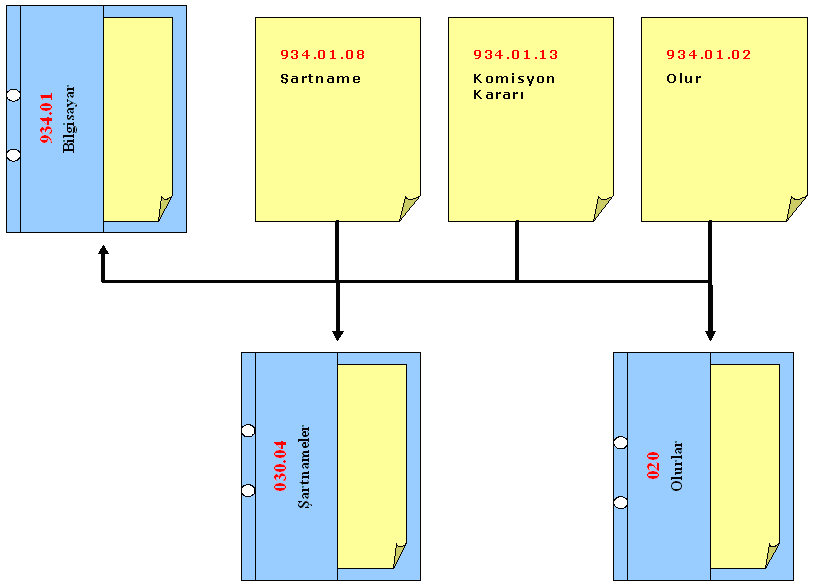 46- Dosya, o dosya numarasını taşıyan bir yazı gönderildiği veya geldiği zaman açılır.47- Bir işlemle ilgili yazılar, işlem sonuçlandırılıncaya kadar "işlemdeki yazılar" adı altında açılacak dosyada biriktirilmeli; işlemin tamamlanması halinde, ilgileri ile bir araya getirilerek, asıl dosyasına konulmalıdır.48- Yazılar, ekleri ile beraber dosyalanmalıdır. Yazıların ekleri kabarık ise, ekler yazılarından ayrılarak, ayrı dosyalarda; müteselsil sıra numarası verilmek suretiyle dosyalanmalıdır. Bu gibi uygulamalarda, yazılardan eklere, eklerinden yazılara gönderme yapılmalıdır.49- Açılacak dosya üzerinde, dosyayı tanımlayan "Kurum adı veya rumuzu", "Birim adı veya rumuzu", "Dosya numarası", "Konu adı", "yılı" ve varsa “Özel Kodu” gibi unsurlar mutlaka yazılmalıdır “Ek-3”. Dosya üzerinde bulunması gereken unsurların tatbikinde kurum içinde birliktelik sağlanması amacıyla, dosyalama hizmetlerinden sorumlu birimler gerekli girişimlerde bulunacaktır.50- Dosya numaraları, dosyanın konusunu belirlemenin yanı sıra, dosyaların depolandığı ortamlardaki yerini de belirleme özelliğine sahiptir. Arşivlerde dosyalar, dosya numaraları dikkate alınarak, hiyerarşik bir bütünlük içinde saklanacaktır. Dosyaların bu şekilde saklanması, birbirleri ile ilgili konulara ait dosyaların bir arada bulunmasını sağlayacağı gibi, ileride arşivlerde yapılacak tasnif işlemlerinde uygulanacak "asli düzen"in kendiliğinden oluşumuna da temel teşkil edecektir.51- Üniteler, her yılın Ocak ayı içerisinde, önceki yıla ait dosyaları Devlet Arşiv Hizmetleri Hakkında Yönetmelik'in 13 ünci maddesi hükmüne göre uygunluk kontrolünden geçirerek, birim arşivine devredeceklerdir. Devir işlemlerinde, dosyaların ünitelerinde oluşturulan asli düzenleri kesinlikle bozulmayacaktır.52- Uygunluk kontrolü esnasında, birleştirilmesi veya ayrılması gereken dosyalar birleştirilecek veya ayrılacaktır. Birleştirme ve ayırma işlemlerinde, açılmış bulunan dosyalardaki belge yoğunlukları dikkate alınacaktır.53- Birleştirme ve ayırma işlemlerinden dolayı dosyada yapılan düzenleme, dosyayı tanımlayan bilgilerde farklılığa sebebiyet vereceğinden, bu unsurlar doğrultusunda dosya üzerinde de gerekli düzeltmeler yapılacaktır.54-  Dosyaların ünite, birim ve kurum arşivlerinde saklanması, düzenlenmesi, devri vb. arşiv işlemlerinde Devlet Arşiv Hizmetleri Hakkında Yönetmelik hükümlerine uyulacaktır. 55- Dosya planında, yeni konuların açılması, mevcut olanların kaldırılması ya da düzeltilmesi gerektiği durumlarda, Arşiv Koordinatörlüğüne bildirilmesi durumunda, Devlet Arşivleri Başkanlığı Yüksek Öğretim Kurulu Başkanlığına bildirilmek üzere haberdar edilecek, bu Başkanlıkça, uygun görülen düzeltmeler yapılabilecektir. Dosya planlarında öngörülen değişiklikler yılsonlarında yapılacaktır.56- Yükseköğretim Üst Kuruluşları ve Yükseköğretim Kurumları Saklama Süreli Standart Dosya Planı “Ortak Alanlar” da yapılan değişiklik ve ilaveler konu kodlarına göre ayrıştırılarak Üniversitemiz Genel Sekreterlik Arşiv Koordinatörlüğü web sitesi https://www.arsiv@sakarya.edu.tr adresinde yayınlanmıştır. Yapılan değişiklikler kırmızı ile yazılmıştır. 57- Devlet Arşivleri Başkanlığı tarafından hazırlanarak, ortak kullanıma sunulan "Ortak Alanlar"da konu kodlarına göre ayrıştırılarak Üniversitemiz Genel Sekreterlik Arşiv Koordinatörlüğü web sitesi https://www.arsiv@sakarya.edu.tr adresinde istifadeye sunulmuş olup, bu alanlarla ilgili düzeltmeler anında uygulayıcılar tarafından takip edilebilecektir.GENEL AÇIKLAMALAR:Saklama Süreleri ve Kodları:Planda geçen saklama süreleri, dosyanın kapandığı tarihten itibaren saklanması tavsiye edilen süreyi (yılı) ifade eder.100-599 sayısal aralığında tanımlanmamış ana hizmet faaliyetleri için ortak alanlardaki dosya kodları ve buna bağlı olarak saklama süreleri ve saklama kodları dikkate alınacaktır.Dosya planının 2. Ve 3. Alt bölümlerinde ihtiyaç halinde “ 99 Diğer “ adıyla dosya açılabilecektir.2. BÖLÜMDEVLET ARŞİVLERİ BAŞKANLIĞITESPİT VE DEĞERLENDİRME FORMLARI SAKLAMA PLANLARIGENEL AÇIKLAMALAR: Bilimsel özerkliği ve kamu tüzel kişiliği olan, yüksek düzeyde eğitim-öğretim, bilimsel araştırma, yayın ve danışmanlık yapan, fakülte, enstitü, yüksekokul ve benzeri kuruluş ve birimlerden oluşan üniversiteler, yerine getirdikleri görevler ve hizmetler neticesi belgeler üretmektedir. Ürettikleri bilgiyi havi bu belgeleri kamuoyunu aydınlatmak, bilimsel veri olarak değerlendirmek, kendi uzmanlık gücünü ve maddî kaynaklarını yansıtan bu belgeleri rasyonel, verimli ve ekonomik şekilde kullanarak, ülkenin ihtiyaçları doğrultusunda insan gücü yetiştirmek, toplumun bilimsel, kültürel, sosyal ve ekonomik yönlerden gelişmesini sağlayacak araştırmalara zemin teşkil etmek üzere faydalanmaya sunmak durumundadır.Bilgiyi havi bu belgeler üniversitelerin varlık sebebini ortaya koyan temel dayanaklardır. Üniversitelerin hizmetleri neticesi ortaya çıkan belgelerin günlük iş akışı içindeki kullanımdan düşmesinden sonra da üniversite camiasının ve toplumun istifadesine sunulması bilimsel bir gerekliliktir. Ancak bu belgelerin istifadeye sunulabilmesi için düzenli ve bilimsel metotlarla tasnif ve muhafaza edilmesi şarttır.Bilginin aktüalitesini kaybettikten sonra da kullanıma hazır olarak tutulma faaliyetinin başlangıç noktası belge yönetimi sisteminin kurulmasından geçer. Belge, üretimi safhasında denetim altına alınırsa gereksiz belge üretimi önlenir. Böylece daha az ve nitelikli belgeler korunarak bilgi ve belgeye erişim işlemleri kolaylaşır. Kamunun diğer kesimlerinde olduğu gibi üniversitelerde de bir takım işlemlerin, yürütülen hizmetlerin nasıl başladığı, hangi safhalardan geçtiği ve halen ne durumda bulunduğu, bu konularda üretilen belgelerin değerlendirilmesi sonucu öğrenilebilir. Bu anlamda üniversitelerin de iş ve işlemlerinin süratli, verimli ve düzenli yürütülebilmesi, evrak ve dosya sistemlerinin sevk ve idaresiyle doğru orantılıdır. Bu doğrultuda Devlet Arşivleri Başkanlığı tarafından sonuçlandırılan “Standart Dosya Plânı” uygulaması 2005/7 sayılı Mülga Başbakanlık Genelgesi ile yürürlüğe konulmuştur. Tüm kurum ve kuruluşlarda yürütülen benzer hizmetlerde birliktelik sağlamayı amaçlayan plân, üniversitelerin ana hizmet birimlerine ait dosya plânlarının YÖK Başkanlığınca hazırlanmasını müteakip, tamamlanmış olacaktır. Bu uygulamanın istenilen ölçülerde yerine getirilmesi tüm üniversitelerimizde, dosya tasnif işlemlerinde birliktelik sağlanmasına; aynı konuya ya da işleme ait belgelerin tüm üniversitelerde aynı ad ve kod ile anılmasına ve dosyalanmasına imkân verecektir.Belge yönetimi ve dosyalama hizmetleri ile arşiv hizmetleri arasında çok yakın ilişkiler olduğu da şüphesizdir. Tüm bu hizmetler bir bütünün parçasıdır. Üzerinde işlemi biten belgelerin çoğu, belirli bir süre sonunda arşive kaldırılacağından, arşiv çalışmalarının başarılı olması, geçmişte üretilmiş belgelerden gereğince yararlanılması, büyük ölçüde evrak ve dosyalama işlemlerinin belirli sistemlere göre düzenli bir şekilde yürütülmesine bağlıdır.Evrak ve dosyalama hizmetlerinin, ileride, arşiv belgesi olarak kolaylıkla tasnifine imkân verecek şekilde düzenlenmesinde bu açıdan bir zorunluluk vardır. Bir dosya plânı hazırlanmadığı takdirde biriken belgeler ünitelerden birim arşivlerine ve birim arşivlerinden de kurum arşivine usulünce devredilemez. Haliyle bu belgeler arasında bir materyali bulup, istifadeye sunmak da imkânsızlaşacaktır.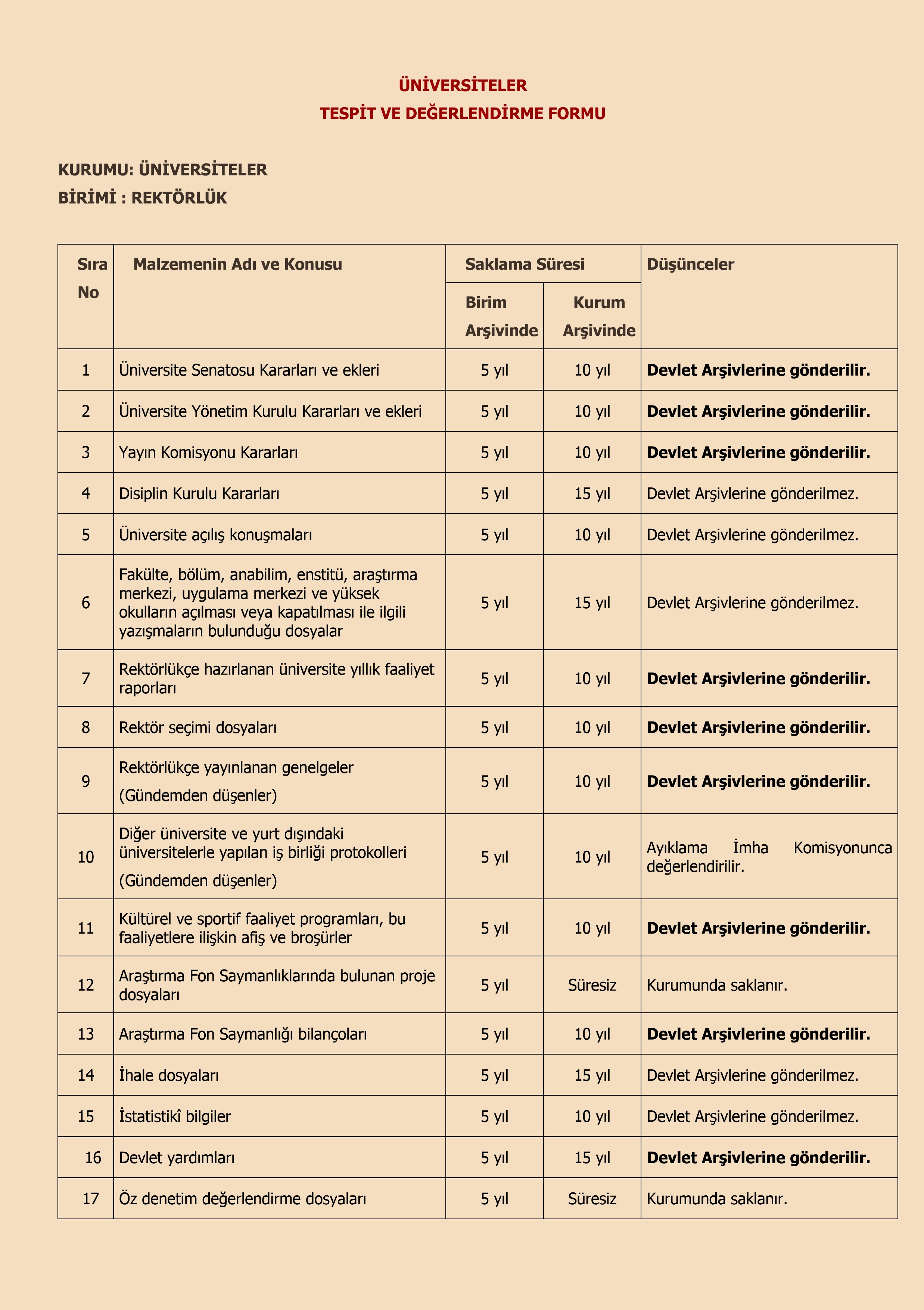 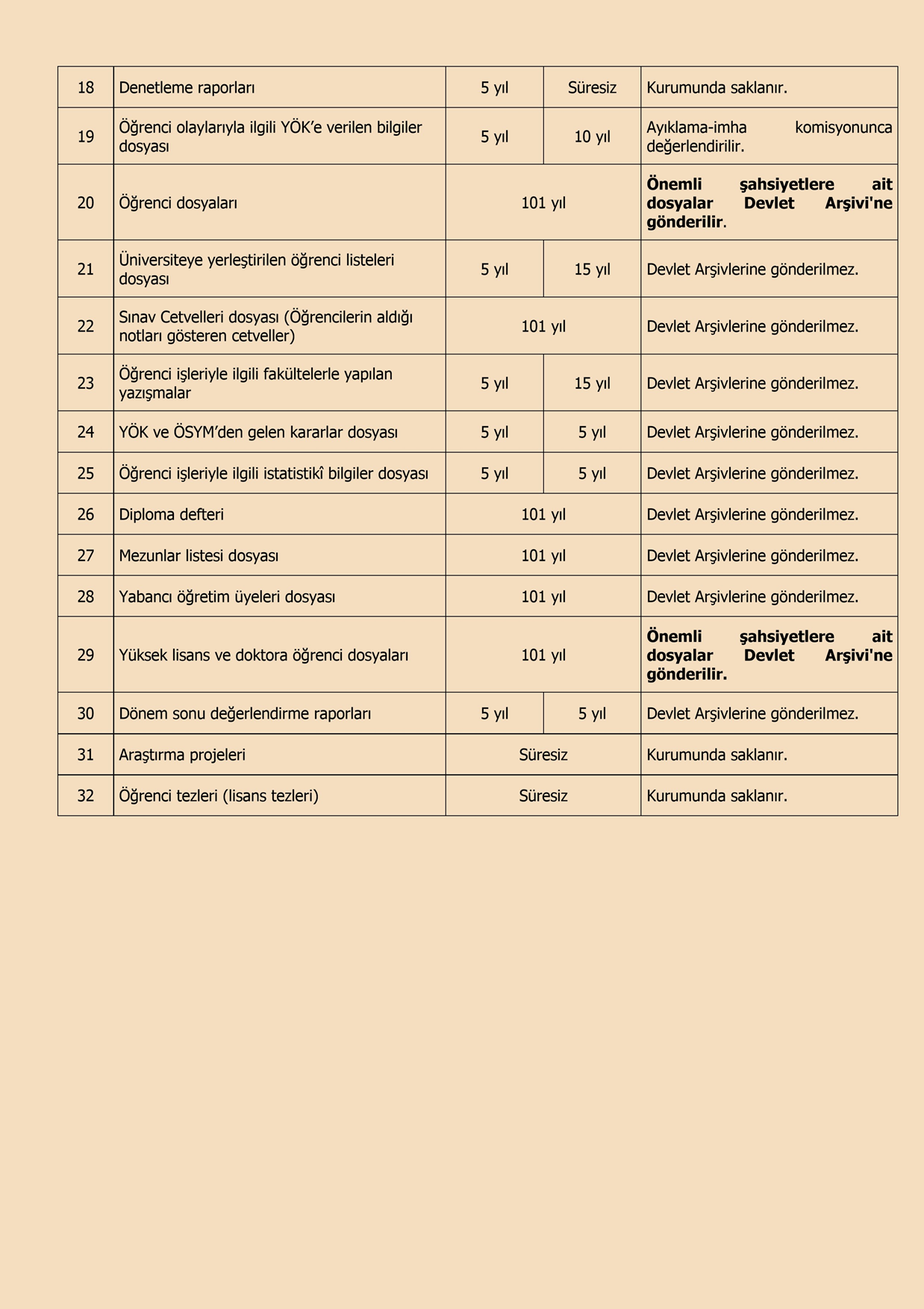 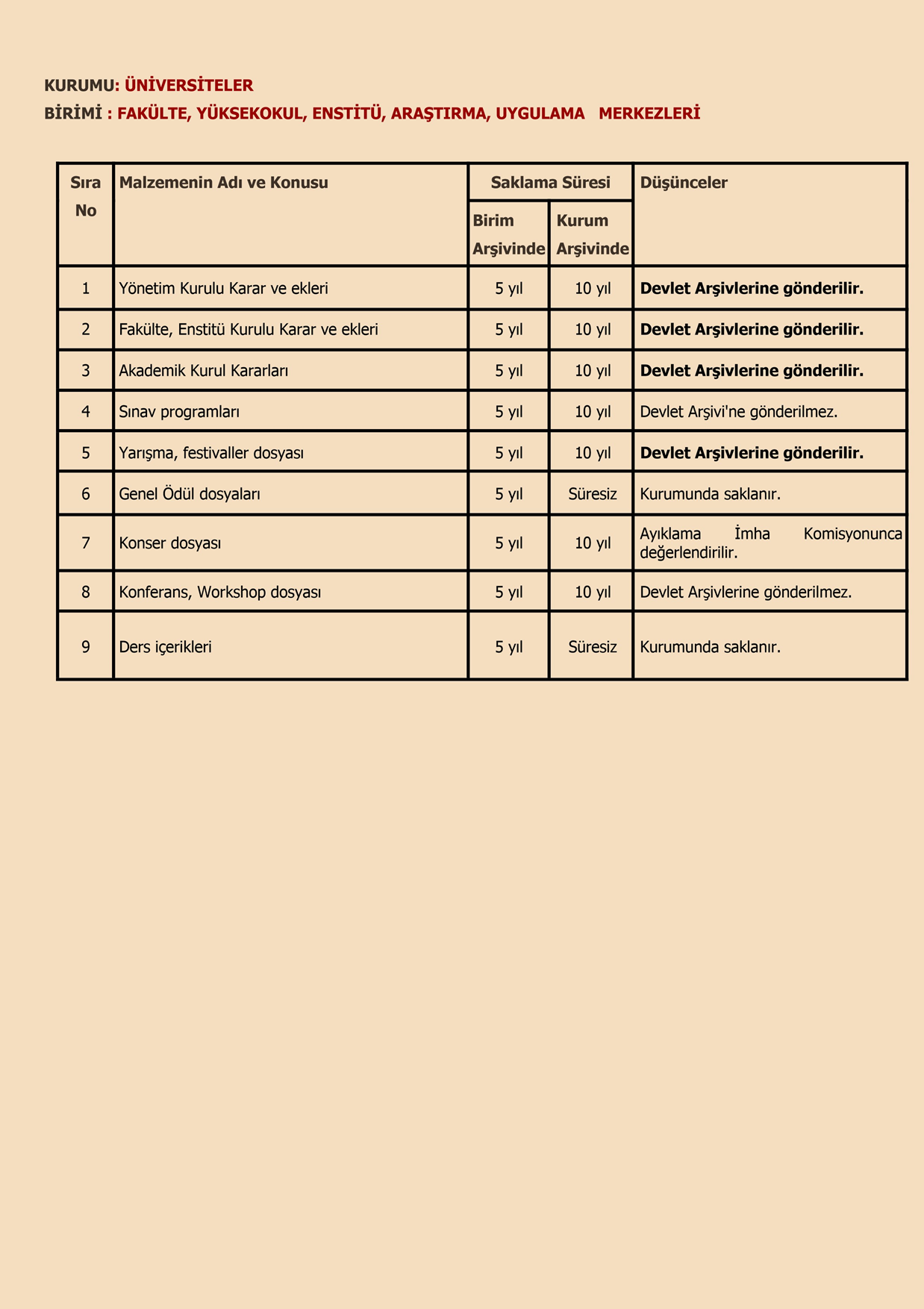 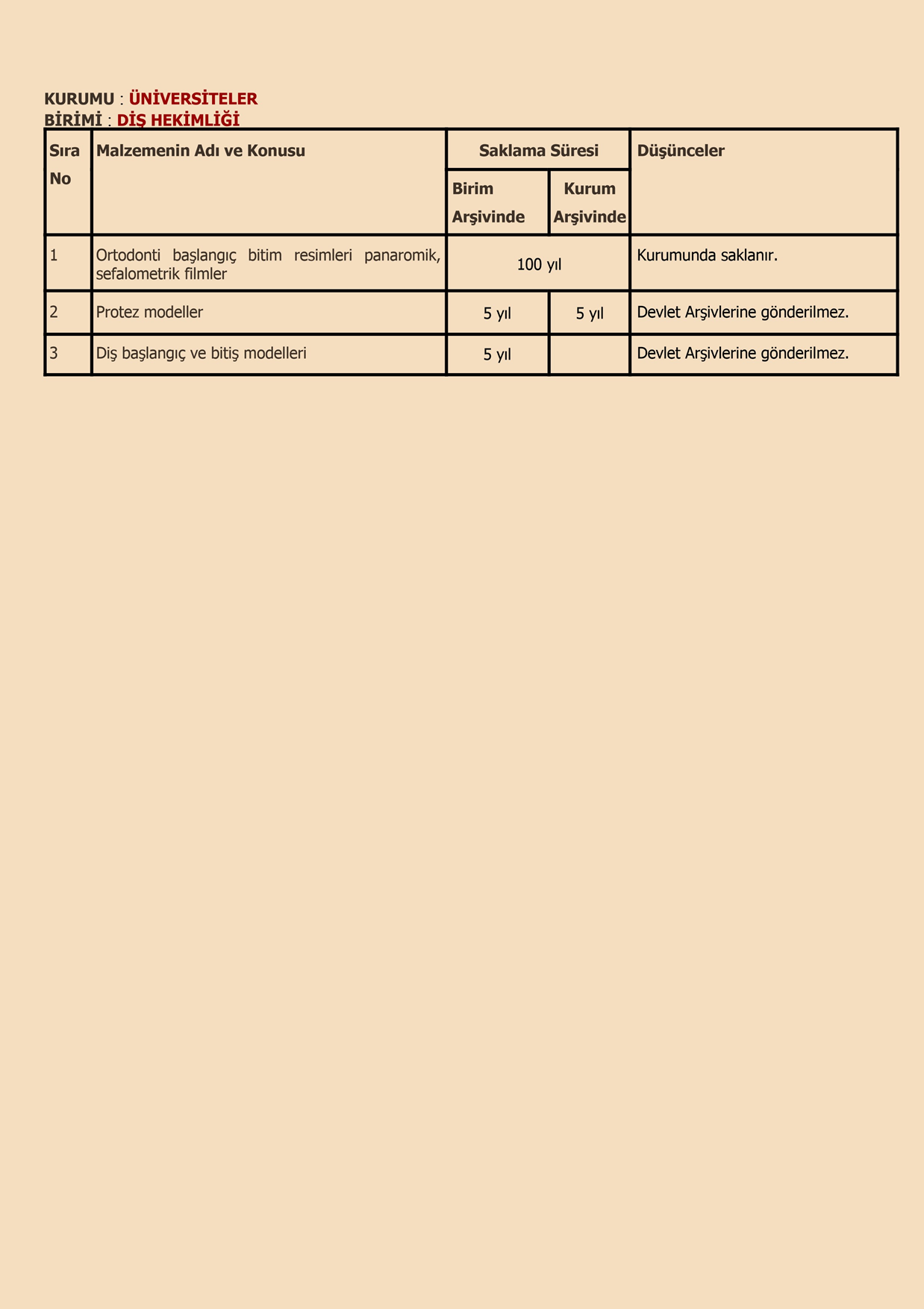 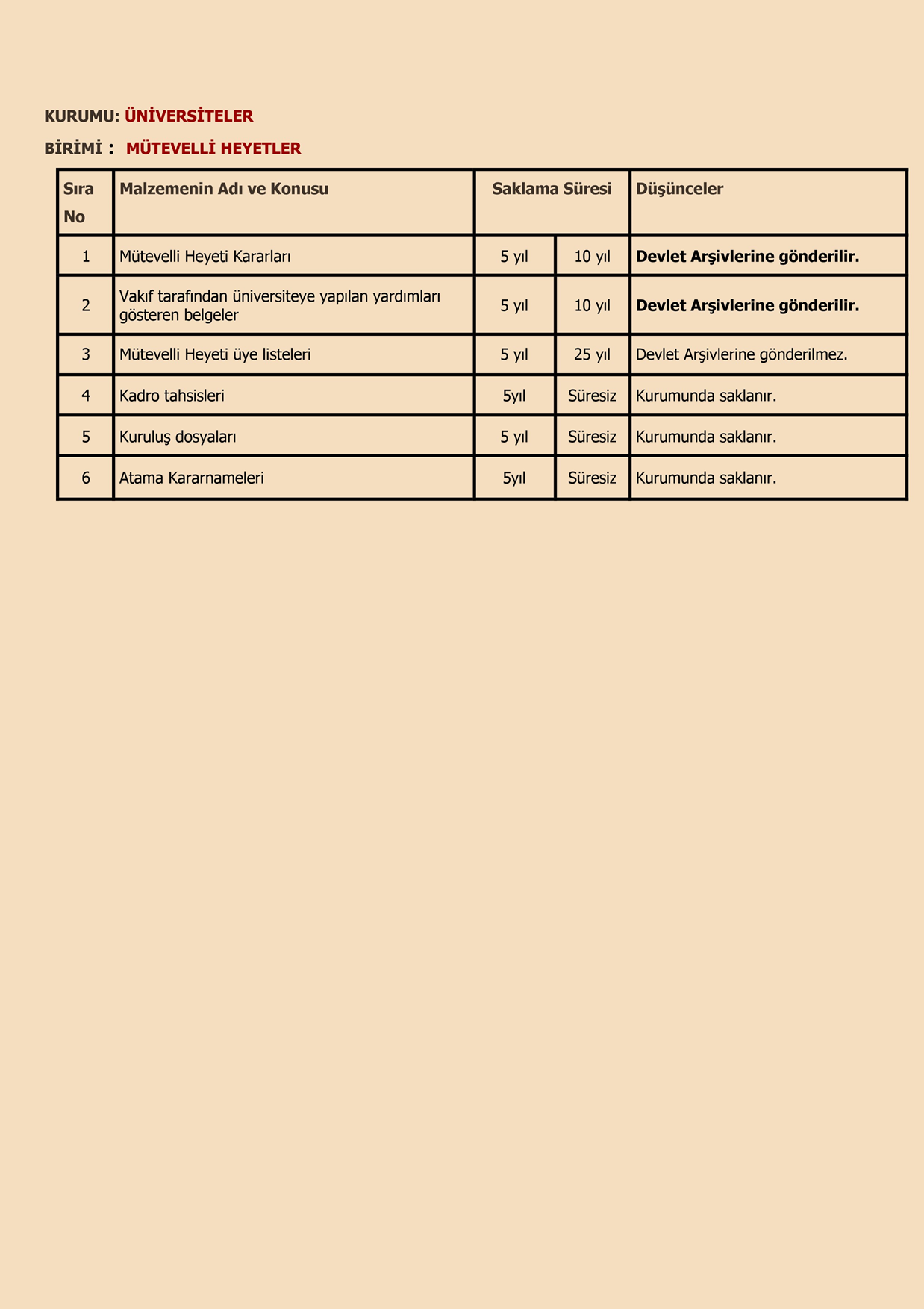 KURUMU: ÜNİVERSİTELERBİRİMİ: TIP FAKÜLTESİ                          KAMU KURUM VE KURULUŞLARIDANIŞMA, DENETİM VE YARDIMCI HİZMET BİRİMLERİTESPİT VE DEĞERLENDİME FORMUARAŞTIRMA, PLÂNLAMA VE KOORDİNASYON KURULU BAŞKANLIĞIBASIN VE HALKLA İLİŞKİLER MÜŞAVİRLİĞİEĞİTİM DAİRE BAŞKANLIĞI  HUKUK MÜŞAVİRLİĞİ   ÖZEL KALEM MÜDÜRLÜĞÜ  PERSONEL DAİRE BAŞKANLIĞI  SAVUNMA SEKRETERLİĞİ  SAĞLIK İŞLERİ                        TEFTİŞ KURULU BAŞKANLIĞIYÖNETİM KURULU BÜROSU İDARÎ VE MALÎ İŞLER DAİRE BAŞKANLIĞI  TEDARİK-İKMAL VE LEVAZIM İŞLERİ  KURUM ARŞİVLERİ  KAMU KURUM VE KURULUŞLARI DANIŞMA, DENETİM VE YARDIMCI HİZMET BİRİMLERİ TESPİT VE DEĞERLENDİRMELERİ HAKKINDAGENEL AÇIKLAMALARTüm kamu kurum ve kuruluşları, kanunların kendisine verdiği yetki ve görevleri yerine getirmek için yaptığı faaliyetler sonucunda belge üretmektedir. Bu belgeler, bu kurum ve kuruluşların varlık sebebini ortaya koyan temel dayanaklarıdır. Kurum ve kuruluşların politikaları, faaliyetleri, faaliyetlerinin aşamaları ve sonuçları bu belgelerin değerlendirilmesi ile ortaya konulabilir.  Kamu kurum ve kuruluşlarının görev ve hizmetleri neticesinde oluşan belgelerin güncelliğini kaybetmesinin ardından toplumun istifadesine sunulması da, Devlet arşiv hizmetlerinin bir gereğidir. Bunun gerçekleştirilebilmesi, kurum ve kuruluşların iş ve işlemleri sonucunda teşekkül eden belgelerin arşivcilik metot ve tekniklerine uygun olarak düzenlenmesi ve korunması ile mümkündür.  Kamu kurum ve kuruluşlarının hizmetlerinin süratli ve verimli bir şekilde yürütülebilmesi evrak, dosyalama ve arşiv işlemleri ile doğru orantılıdır. İşlemi tamamlanan belgelerin belli bir süre sonunda arşivleri oluşturacağı gerçeği dikkate alındığında, arşivlerden gereği gibi yararlanılabilmesinin temini, evrak ve dosyalama hizmetlerinin sistemli bir şekilde yerine getirilmesi ile mümkün olabilecektir.  Bu doğrultuda Devlet Arşivleri Başkanlığı tarafından sonuçlandırılan “Standart Dosya Plânı” uygulaması 2005/7 sayılı Başbakanlık Genelgesi ile yürürlüğe konulmuştur. Tüm kurum ve kuruluşlarda yürütülen benzer hizmetlerde birliktelik sağlamayı amaçlayan plân, kurum ve kuruluşların ana hizmet birimlerine ait dosya plânlarının hazırlanmalarını müteakip, tamamlanmış olacaktır.  Bu uygulamanın istenilen ölçülerde yerine getirilmesi tüm kamu kurum ve kuruluşlarında, dosya tasnif işlemlerinde birliktelik sağlanmasına; aynı konuya ait belgelerin tüm kurum ve kuruluşlarda aynı ad ve kod ile anılmasına ve dosyalanmasına imkân verecektir.  Kamu kurum ve kuruluşlarında yürütülen tespit çalışmalarında birimlerin düzenli bir birim arşivi oluşturmadıkları, birim arşivleri ile kurum arşivi arasında koordinasyonun sağlıklı yürütülmediği, birimlerin gelişigüzel ayıklama ve imha çalışmaları yürüttükleri tespit edilmiştir.  Bu sebeple kamu kurum ve kuruluşlarında, öncelikle kurum arşivi ile birim arşivleri arasında koordinasyon eksiklikleri giderilmeli, her birimin arşivlerinde farklı uygulamalara yer verilmesi engellenmelidir. Birimler, arşiv uygulamaları konusunda kurum arşivinin uyarı ve ikazlarını dikkate alarak, arşivcilik uygulamalarında azamî ölçüde titiz davranmalıdırlar.  Günümüze kadar birikmiş olan belgelerin ayıklanması için de yine kurum arşiv sorumlusunun başkanlığında ayıklama ve imha komisyonları teşkil ettirilerek, ayıklama çalışmaları başlatılmalıdır. Böylece birimlerin elinde yıllardır birikmiş belgeler ayıklamaya tâbi tutularak, saklanması gereksiz olanların imhasına imkân sağlanmalı, Devlet Arşivlerine devredileceklerin devir işlemleri gerçekleştirilmeli, kurumunda saklanacakların daha sağlıklı ve güvenli ortamlarda muhafaza edilmeleri için gerekli şartlar oluşturulmalıdır.  Kamu kurum ve kuruluşlarının, yardımcı, danışma ve denetim birimlerinde yapılan “Arşiv Malzemesi Tespit Çalışması” sonucu oluşturulan arşiv malzemesi ve arşivlik malzemeyle ilgili kıstaslar liste halinde verilmiştir.  Yapılan bu tespitlerde kullanılan “Devlet Arşivlerine gönderilir”, “Kurumunda saklanır”, “Devlet Arşivlerine gönderilmez”, “Ayıklama ve İmha Komisyonu’nca değerlendirilir”, “Örnek seçilenler Devlet Arşivlerine gönderilir” ifadeleriyle anlatılmak istenen hususlar aşağıda açıklanmıştır.  “Devlet Arşivlerine gönderilir” ifadesi, arşiv malzemesi vasfını taşıyan malzemenin ayıklama ve imha komisyonlarınca imha edilemeyeceğini belirterek, yapılacak tasniften sonra kurumlardaki bekleme süresini takiben Devlet Arşivleri Genel Müdürlüğü’ne devredilecek arşiv malzemesi için kullanılmıştır.  “Kurumunda saklanır” ifadesi, günlük iş akımı içerisinde kurumunda sürekli ihtiyaç duyulan malzeme için kullanılmıştır. Bu açıklamanın bulunduğu dosyalar, imhaya tâbi tutulmayacaktır. Bu dosyalar zaman içinde aktivitesini kaybederek, kurumunda muhafazasına lüzum görülmemesi durumunda, Devlet Arşivleri Başkanlığının görüşü alındıktan sonra yeniden değerlendirilmeye tâbi tutulacaktır. Çünkü, bu malzemenin büyük bir çoğunluğu, arşiv malzemesi vasfını taşımaktadır. Hizmet birimlerince sürekli kullanılmaları sebebiyle kurumlarında saklanmaları mevzuat çerçevesinde uygun görülmüştür.  “Devlet Arşivlerine gönderilmez” ifadesi, arşiv malzemesi vasfını taşımayan malzeme için kullanılmıştır. Bu tür malzeme, kullanılmalarına ihtiyaç duyulduğu ve varsa mevzuatların belirlediği saklama süreleri içinde kurumlarında muhafaza edilecektir. Belirlenen süreyi doldurduktan sonra ayıklama ve imha komisyonlarının kararı ile imha edilebilecektir.  “Ayıklama ve İmha Komisyonunca değerlendirilir” ifadesi, içerisinde arşiv malzemesi ve arşivlik malzeme vasfını taşıyan malzemenin de bulunduğu dosyalar için kullanılmıştır. Ayıklama ve imha komisyonları, bu mahiyetteki dosyalarda arşiv malzemesi hüviyetinde görülenleri ayırt edecektir. Arşiv malzemesi saklama süreleri sonunda Kurum Arşivi tarafından Devlet Arşivlerine devredecektir.  “Örnek Seçilenler Devlet Arşivlerine gönderilir” ifadesiyle değerlendirilen evraktan örnek seçilirken; “Önem” arz etmesine ve “Yıl, konu, mekân, hacim vb.” göz önünde bulundurulacak şekilde çeşitlilik arz etmesine dikkat edilir. Örnek seçildikten sonra arta kalan evrak bekleme süresini müteakip ayıklama ve imha komisyonunca değerlendirilerek imha edilir.  Sadece birim arşivinde saklama süresi yazılı olup da “Devlet Arşivlerine gönderilmez” denilen evrak Devlet Arşiv Hizmetleri Hakkında Yönetmeliğin ilgili maddelerine uygun hareket edilmek kaydıyla kurum arşivinin koordinasyonunda kurum arşivine devredilmeden imhaya gönderilebilir.  Birim arşivindeki saklama süreleri, evrakın işlemi tamamlandıktan ve kesin sonucu alındıktan sonra başlar.  Kamu kurum ve kuruluşlarında oluşan “Yıllık Faaliyet Raporları” birimler tarafından tek tek değil, bu raporları toplayan ve değerlendiren birim tarafından Devlet Arşivleri Başkanlığına gönderilecektir. Böyle bir koordinasyon yoksa birimler tarafından gönderilecektir.  Genelgelerin asılları genelgeyi çıkaran birim tarafından Kurum Arşivi’ne devredildikten sonra Kurum Arşivi tarafından orijinal nüshaları Devlet Arşivleri Başkanlığına gönderilecektir. Etüt ve fizibilite raporlarından, ihaleleri veya projeleri Devlet Arşivlerine gönderilecek olanlar gönderilecektir.  Eski yönetimlere ait olan, önemli tesislerin temel atma törenlerine ve yöreye ait fotoğraflar, filmler ve video kayıtları Devlet Arşivlerine gönderilecektir.  “Arşiv Malzemesi Tespit Çalışması” kamu kurum ve kuruluşlarının hizmetleri dikkate alınarak mevcut birimlerde yapılmıştır. Birimlerin zamanla isimleri değişse bile bu hizmetlerle ilgili olarak teşekkül etmiş veya edecek belgeler, ayıklama ve imha komisyonlarınca bu çalışma kapsamında değerlendirilir.  Kamu kurum ve kuruluşları, ana hizmetleri çerçevesinde üretmiş oldukları dokümanlardan bir nüshayı Devlet Arşivlerine gönderirler.  Devlet Arşiv Hizmetleri Hakkında Yönetmeliğin GEÇİCİ MADDE 1’de belirtildiği üzere “Yükümlülerin elinde bulunan arşiv belgesi niteliğini kazanmış Osmanlıca (eski harfli Türkçe) belgeler mevcut düzeni içerisinde, ayıklama ve tasnif işlemlerine tâbi tutulmaksızın ve devir teslim ve envanter formu hazırlanmaksızın, devir teslim tutanağı ile birlikte bu Yönetmeliğin yürürlüğe girdiği tarihten itibaren iki ay içinde Başkanlığa devredilir.” hükmü gereği Kamu kurum ve kuruluşları elinde bulunan Osmanlıca (eski harfli Türkçe) arşiv belgeleri Devlet Arşivleri Başkanlığına devredilir. Kamu kurum ve kuruluşları elinde eski yıllardan kalmış eski harfli Türkçe evrak ve doküman mevcutsa, bunlar Ek Madde 2’sine göre, ayıklama ve tasnif işlemlerine tâbi tutulmaksızın, mevcut düzeni içerisinde öncelikle Devlet Arşivleri Başkanlığına devredilir.  Tespit raporları kurumlara tavsiye niteliğindedir. Nihai karar tümüyle Ayıklama ve İmha Komisyonlarına ait olacaktır.    **********************************************************************************     Ana Konu Grubu              Birinci Alt Konu                           İkinci Alt Konu                                     Üçüncü Alt Konu                                                     Özel Dosya Kodu DİZİ NOKONU GRUBUKONU GRUBU000-099000-099GENEL KONULAR100-599100-599ANA HİZMET FAALİYETLERİ100-199100-199EĞİTİM VE ÖĞRETİM İŞLERİ200-299200-299AKADEMİK PERSONEL VE AKADEMİK KARİYER İŞLERİ300-399300-399ÖĞRENCİ İŞLERİ400-499400-499ÖĞRENCİ SEÇME VE YERLEŞTİRME İŞLERİ600-699DANIŞMA VE DENETİM FAALİYETLERİDANIŞMA VE DENETİM FAALİYETLERİ600-619ARAŞTIRMA PLANLAMA İŞLERİARAŞTIRMA PLANLAMA İŞLERİ620-639BASIN VE HALKLA İLİŞKİLER BASIN VE HALKLA İLİŞKİLER 640-659HUKUK İŞLERİHUKUK İŞLERİ660-679TEFTİŞ / DENETİM İŞLERİTEFTİŞ / DENETİM İŞLERİ700-799YARDIMCI HİZMETLERLE İLGİLİ FAALİYETLERYARDIMCI HİZMETLERLE İLGİLİ FAALİYETLER700-719BİLGİ SİSTEMLERİBİLGİ SİSTEMLERİ720-749DIŞ İLİŞKİLER VE AVRUPA BİRLİĞİDIŞ İLİŞKİLER VE AVRUPA BİRLİĞİ750-769EMLAK VE YAPIM İŞLERİEMLAK VE YAPIM İŞLERİ770-789EĞİTİM İŞLERİEĞİTİM İŞLERİ800-819İDARİ VE SOSYAL İŞLERİDARİ VE SOSYAL İŞLER820-839TANITIM VE YAYIN İŞLERİTANITIM VE YAYIN İŞLERİ840-869MALİ İŞLERMALİ İŞLER870-889ÖZEL KALEM VE PROTOKOL İŞLERİÖZEL KALEM VE PROTOKOL İŞLERİ900-929PERSONEL İŞLERİPERSONEL İŞLERİ930-949SATINALMA VE SATIŞ İŞLERİSATINALMA VE SATIŞ İŞLERİ950-969GÜVENLİK İŞLERİ, AFET VE ACİL DURUM YÖNETİMİ VE TOPYEKÜN SAVUNMA SİVİL HİZMETLERİGÜVENLİK İŞLERİ, AFET VE ACİL DURUM YÖNETİMİ VE TOPYEKÜN SAVUNMA SİVİL HİZMETLERİAna Konu1. Alt Konu2. Alt Konu3. Alt Konu805Belge Yönetimi ve Arşiv İşlemleri80501Belge Yönetimi8050101Saklama Süreli Dosya Planı8050102Kodlama İşlemleri80502Arşiv Yönetimi8050201Devir-Teslim İşlemleri8050202Ayıklama ve İmha İşlemleri805020201Ayıklama ve İmha805020202Uygunluk Görüşü8050203Tasnif (Sınıflandırma) İşlemleri8050204İnceleme ve Denetleme8050205Arşivlerden Yararlanma80599DiğerALT KONULARA AİT KAYITLARIN GENEL KONU ALTINDATEK DOSYADA (KLASÖR) TOPLANMASI-622.01/69 : Talep ve Şikayetler (Bayburt)-724.01.03/DE: Ülkelerle İşbirliği (Almanya)-050.02.04[54/351]: 54/351 sayılı Yönetim Kurulu Kararı-641.04[2004/13]: 2004/13 no’lu idari dava dosyası-903.07.02[C-46] : C-46 Sicil Numaralı Selvet Saraç’ın Yurt içi Görevlendirmesi-604.02.03[TBAG-719]: TBAG-719 no’lu Tübitak Projesi (izleme ve raporlama)-604.02.03/06[TBAG-719]: Ankara ili ile ilgiliTBAG-719 no’lu Tübitak ProjesiTespit raporları tavsiye niteliğindedir. Nihai karar tümüyle Rektörlük Ayıklama ve İmha Komisyonuna aittir.Tespit raporları tavsiye niteliğindedir. Nihai karar tümüyle Rektörlük Ayıklama ve İmha Komisyonuna aittir.Tespit raporları tavsiye niteliğindedir. Nihai karar tümüyle Rektörlük Ayıklama ve İmha Komisyonuna aittir.Tespit raporları tavsiye niteliğindedir. Nihai karar tümüyle Rektörlük Ayıklama ve İmha Komisyonuna aittir.Tespit raporları tavsiye niteliğindedir. Nihai karar tümüyle Rektörlük Ayıklama ve İmha Komisyonuna aittir.Tespit raporları tavsiye niteliğindedir. Nihai karar tümüyle Rektörlük Ayıklama ve İmha Komisyonuna aittir.Tespit raporları tavsiye niteliğindedir. Nihai karar tümüyle Rektörlük Ayıklama ve İmha Komisyonuna aittir.Tespit raporları tavsiye niteliğindedir. Nihai karar tümüyle Rektörlük Ayıklama ve İmha Komisyonuna aittir.Tespit raporları tavsiye niteliğindedir. Nihai karar tümüyle Rektörlük Ayıklama ve İmha Komisyonuna aittir.Tespit raporları tavsiye niteliğindedir. Nihai karar tümüyle Rektörlük Ayıklama ve İmha Komisyonuna aittir.Tespit raporları tavsiye niteliğindedir. Nihai karar tümüyle Rektörlük Ayıklama ve İmha Komisyonuna aittir.Tespit raporları tavsiye niteliğindedir. Nihai karar tümüyle Rektörlük Ayıklama ve İmha Komisyonuna aittir.Tespit raporları tavsiye niteliğindedir. Nihai karar tümüyle Rektörlük Ayıklama ve İmha Komisyonuna aittir.Tespit raporları tavsiye niteliğindedir. Nihai karar tümüyle Rektörlük Ayıklama ve İmha Komisyonuna aittir.Tespit raporları tavsiye niteliğindedir. Nihai karar tümüyle Rektörlük Ayıklama ve İmha Komisyonuna aittir.Tespit raporları tavsiye niteliğindedir. Nihai karar tümüyle Rektörlük Ayıklama ve İmha Komisyonuna aittir.Tespit raporları tavsiye niteliğindedir. Nihai karar tümüyle Rektörlük Ayıklama ve İmha Komisyonuna aittir.Tespit raporları tavsiye niteliğindedir. Nihai karar tümüyle Rektörlük Ayıklama ve İmha Komisyonuna aittir.Tespit raporları tavsiye niteliğindedir. Nihai karar tümüyle Rektörlük Ayıklama ve İmha Komisyonuna aittir.Tespit raporları tavsiye niteliğindedir. Nihai karar tümüyle Rektörlük Ayıklama ve İmha Komisyonuna aittir.Tespit raporları tavsiye niteliğindedir. Nihai karar tümüyle Rektörlük Ayıklama ve İmha Komisyonuna aittir.Tespit raporları tavsiye niteliğindedir. Nihai karar tümüyle Rektörlük Ayıklama ve İmha Komisyonuna aittir.Tespit raporları tavsiye niteliğindedir. Nihai karar tümüyle Rektörlük Ayıklama ve İmha Komisyonuna aittir.Tespit raporları tavsiye niteliğindedir. Nihai karar tümüyle Rektörlük Ayıklama ve İmha Komisyonuna aittir.Tespit raporları tavsiye niteliğindedir. Nihai karar tümüyle Rektörlük Ayıklama ve İmha Komisyonuna aittir.Tespit raporları tavsiye niteliğindedir. Nihai karar tümüyle Rektörlük Ayıklama ve İmha Komisyonuna aittir.Tespit raporları tavsiye niteliğindedir. Nihai karar tümüyle Rektörlük Ayıklama ve İmha Komisyonuna aittir.Ana Dosya1. Alt Konu1. Alt Konu2. Alt Konu2. Alt Konu2. Alt Konu2. Alt Konu2. Alt Konu3. Alt Konu3. Alt Konu3. Alt Konu3. Alt KonuGENEL İŞLERGENEL İŞLERGENEL İŞLERGENEL İŞLERSaklama SüresiSaklama SüresiSaklama SüresiSaklama KoduSAKLAMA KODLARININ AÇILIMISAKLAMA KODLARININ AÇILIMISAKLAMA KODLARININ AÇILIMISAKLAMA KODLARININ AÇILIMISAKLAMA KODLARININ AÇILIMISAKLAMA KODLARININ AÇILIMISAKLAMA KODLARININ AÇILIMI000GenelGenelGenelGenelBSüresiz Kurumunda SaklanırSüresiz Kurumunda SaklanırSüresiz Kurumunda SaklanırSüresiz Kurumunda SaklanırSüresiz Kurumunda SaklanırSüresiz Kurumunda SaklanırSüresiz Kurumunda Saklanır010Mevzuat İşleriMevzuat İşleriMevzuat İşleriMevzuat İşleriBSüresiz Kurumunda SaklanırSüresiz Kurumunda SaklanırKurumla ilgili mevzuat işleriKurumla ilgili mevzuat işleriKurumla ilgili mevzuat işleriKurumla ilgili mevzuat işleriKurumla ilgili mevzuat işleri0101KanunlarKanunlarKanunlarKanunlar BSüresiz Kurumunda SaklanırSüresiz Kurumunda SaklanırSüresiz Kurumunda SaklanırSüresiz Kurumunda SaklanırSüresiz Kurumunda SaklanırSüresiz Kurumunda SaklanırSüresiz Kurumunda Saklanır0202TüzüklerTüzüklerTüzüklerTüzükler BSüresiz Kurumunda SaklanırSüresiz Kurumunda SaklanırSüresiz Kurumunda SaklanırSüresiz Kurumunda SaklanırSüresiz Kurumunda SaklanırSüresiz Kurumunda SaklanırSüresiz Kurumunda Saklanır0303YönetmeliklerYönetmeliklerYönetmeliklerYönetmelikler BSüresiz Kurumunda SaklanırSüresiz Kurumunda SaklanırSüresiz Kurumunda SaklanırSüresiz Kurumunda SaklanırSüresiz Kurumunda SaklanırSüresiz Kurumunda SaklanırSüresiz Kurumunda Saklanır0404YönergelerYönergelerYönergelerYönergeler BSüresiz Kurumunda SaklanırSüresiz Kurumunda SaklanırSüresiz Kurumunda SaklanırSüresiz Kurumunda SaklanırSüresiz Kurumunda SaklanırSüresiz Kurumunda SaklanırSüresiz Kurumunda Saklanır0505TebliğlerTebliğlerTebliğlerTebliğler BSüresiz Kurumunda SaklanırSüresiz Kurumunda SaklanırSüresiz Kurumunda SaklanırSüresiz Kurumunda SaklanırSüresiz Kurumunda SaklanırSüresiz Kurumunda SaklanırSüresiz Kurumunda Saklanır0606GenelgelerGenelgelerGenelgelerGenelgeler BSüresiz Kurumunda SaklanırSüresiz Kurumunda SaklanırSüresiz Kurumunda SaklanırSüresiz Kurumunda SaklanırSüresiz Kurumunda SaklanırSüresiz Kurumunda SaklanırSüresiz Kurumunda Saklanır0101010101İç Genelgelerİç Genelgelerİç Genelgelerİç Genelgeler151515ADevlet Arşivi'ne gönderilirDevlet Arşivi'ne gönderilirGündemden DüşenlerGündemden DüşenlerGündemden DüşenlerGündemden DüşenlerGündemden Düşenler0202020202Dış GenelgelerDış GenelgelerDış GenelgelerDış Genelgeler151515CAyıklama ve İmha Komisyonunca Değerlendirilir.Ayıklama ve İmha Komisyonunca Değerlendirilir.Ayıklama ve İmha Komisyonunca Değerlendirilir.Ayıklama ve İmha Komisyonunca Değerlendirilir.Ayıklama ve İmha Komisyonunca Değerlendirilir.Ayıklama ve İmha Komisyonunca Değerlendirilir.Ayıklama ve İmha Komisyonunca Değerlendirilir.0707Talimatlar, Duyurular, SirkülerlerTalimatlar, Duyurular, SirkülerlerTalimatlar, Duyurular, SirkülerlerTalimatlar, Duyurular, Sirkülerler151515CAyıklama ve İmha Komisyonunca  Değerlendirilir.Ayıklama ve İmha Komisyonunca  Değerlendirilir.Ayıklama ve İmha Komisyonunca  Değerlendirilir.Ayıklama ve İmha Komisyonunca  Değerlendirilir.Ayıklama ve İmha Komisyonunca  Değerlendirilir.Ayıklama ve İmha Komisyonunca  Değerlendirilir.Ayıklama ve İmha Komisyonunca  Değerlendirilir.0101010101TalimatlarTalimatlarTalimatlarTalimatlar151515CAyıklama ve İmha Komisyonunca  Değerlendirilir.Ayıklama ve İmha Komisyonunca  Değerlendirilir.Ayıklama ve İmha Komisyonunca  Değerlendirilir.Ayıklama ve İmha Komisyonunca  Değerlendirilir.Ayıklama ve İmha Komisyonunca  Değerlendirilir.Ayıklama ve İmha Komisyonunca  Değerlendirilir.Ayıklama ve İmha Komisyonunca  Değerlendirilir.0202020202DuyurularDuyurularDuyurularDuyurular151515AAyıklama ve İmha Komisyonunca  Değerlendirilir.Ayıklama ve İmha Komisyonunca  Değerlendirilir.Ayıklama ve İmha Komisyonunca  Değerlendirilir.Ayıklama ve İmha Komisyonunca  Değerlendirilir.Ayıklama ve İmha Komisyonunca  Değerlendirilir.Ayıklama ve İmha Komisyonunca  Değerlendirilir.Ayıklama ve İmha Komisyonunca  Değerlendirilir.0303030303SirkülerlerSirkülerlerSirkülerlerSirkülerler151515DAyıklama ve İmha Komisyonunca  Değerlendirilir.Ayıklama ve İmha Komisyonunca  Değerlendirilir.Ayıklama ve İmha Komisyonunca  Değerlendirilir.Ayıklama ve İmha Komisyonunca  Değerlendirilir.Ayıklama ve İmha Komisyonunca  Değerlendirilir.Ayıklama ve İmha Komisyonunca  Değerlendirilir.Ayıklama ve İmha Komisyonunca  Değerlendirilir.0808Rehber, KılavuzRehber, KılavuzRehber, KılavuzRehber, Kılavuz151515CAyıklama ve İmha Komisyonunca  Değerlendirilir.Ayıklama ve İmha Komisyonunca  Değerlendirilir.Ayıklama ve İmha Komisyonunca  Değerlendirilir.Ayıklama ve İmha Komisyonunca  Değerlendirilir.Ayıklama ve İmha Komisyonunca  Değerlendirilir.Ayıklama ve İmha Komisyonunca  Değerlendirilir.Ayıklama ve İmha Komisyonunca  Değerlendirilir.0909StandartlarStandartlarStandartlarStandartlar151515CAyıklama ve İmha Komisyonunca  Değerlendirilir.Ayıklama ve İmha Komisyonunca  Değerlendirilir.Ayıklama ve İmha Komisyonunca  Değerlendirilir.Ayıklama ve İmha Komisyonunca  Değerlendirilir.Ayıklama ve İmha Komisyonunca  Değerlendirilir.Ayıklama ve İmha Komisyonunca  Değerlendirilir.Ayıklama ve İmha Komisyonunca  Değerlendirilir.9999DiğerDiğerDiğerDiğer303030CAyıklama ve İmha Komisyonunca  Değerlendirilir.Ayıklama ve İmha Komisyonunca  Değerlendirilir.Ayıklama ve İmha Komisyonunca  Değerlendirilir.Ayıklama ve İmha Komisyonunca  Değerlendirilir.Ayıklama ve İmha Komisyonunca  Değerlendirilir.Ayıklama ve İmha Komisyonunca  Değerlendirilir.Ayıklama ve İmha Komisyonunca  Değerlendirilir.020Olurlar, OnaylarOlurlar, OnaylarOlurlar, OnaylarOlurlar, Onaylar101010ADevlet Arşivi'ne gönderilir.Devlet Arşivi'ne gönderilir.020 yazışma kodu olmayıp, yalnızca dosya adı olarak kullanılacaktır.020 yazışma kodu olmayıp, yalnızca dosya adı olarak kullanılacaktır.020 yazışma kodu olmayıp, yalnızca dosya adı olarak kullanılacaktır.020 yazışma kodu olmayıp, yalnızca dosya adı olarak kullanılacaktır.020 yazışma kodu olmayıp, yalnızca dosya adı olarak kullanılacaktır.020 yazışma kodu olmayıp, yalnızca dosya adı olarak kullanılacaktır.020 yazışma kodu olmayıp, yalnızca dosya adı olarak kullanılacaktır.020 yazışma kodu olmayıp, yalnızca dosya adı olarak kullanılacaktır.020 yazışma kodu olmayıp, yalnızca dosya adı olarak kullanılacaktır.020 yazışma kodu olmayıp, yalnızca dosya adı olarak kullanılacaktır.020 yazışma kodu olmayıp, yalnızca dosya adı olarak kullanılacaktır.020 yazışma kodu olmayıp, yalnızca dosya adı olarak kullanılacaktır.020 yazışma kodu olmayıp, yalnızca dosya adı olarak kullanılacaktır.020 yazışma kodu olmayıp, yalnızca dosya adı olarak kullanılacaktır.020 yazışma kodu olmayıp, yalnızca dosya adı olarak kullanılacaktır.020 yazışma kodu olmayıp, yalnızca dosya adı olarak kullanılacaktır.020 yazışma kodu olmayıp, yalnızca dosya adı olarak kullanılacaktır.020 yazışma kodu olmayıp, yalnızca dosya adı olarak kullanılacaktır.020 yazışma kodu olmayıp, yalnızca dosya adı olarak kullanılacaktır.020 yazışma kodu olmayıp, yalnızca dosya adı olarak kullanılacaktır.020 yazışma kodu olmayıp, yalnızca dosya adı olarak kullanılacaktır.020 yazışma kodu olmayıp, yalnızca dosya adı olarak kullanılacaktır.020 yazışma kodu olmayıp, yalnızca dosya adı olarak kullanılacaktır.020 yazışma kodu olmayıp, yalnızca dosya adı olarak kullanılacaktır.020 yazışma kodu olmayıp, yalnızca dosya adı olarak kullanılacaktır.020 yazışma kodu olmayıp, yalnızca dosya adı olarak kullanılacaktır.020 yazışma kodu olmayıp, yalnızca dosya adı olarak kullanılacaktır.030Anlaşma, Sözleşme ve ProtokollerAnlaşma, Sözleşme ve ProtokollerAnlaşma, Sözleşme ve ProtokollerAnlaşma, Sözleşme ve Protokoller151515CAyıklama İmha Komisyonunca DeğerlendirilirAyıklama İmha Komisyonunca DeğerlendirilirGündemden DüşenlerGündemden DüşenlerGündemden DüşenlerGündemden DüşenlerGündemden Düşenler0101AnlaşmalarAnlaşmalarAnlaşmalarAnlaşmalar151515CAyıklama İmha Komisyonunca Değerlendirilir.Ayıklama İmha Komisyonunca Değerlendirilir.Ayıklama İmha Komisyonunca Değerlendirilir.Ayıklama İmha Komisyonunca Değerlendirilir.Ayıklama İmha Komisyonunca Değerlendirilir.Ayıklama İmha Komisyonunca Değerlendirilir.Ayıklama İmha Komisyonunca Değerlendirilir.0202SözleşmelerSözleşmelerSözleşmelerSözleşmeler151515CAyıklama İmha Komisyonunca Değerlendirilir.Ayıklama İmha Komisyonunca Değerlendirilir.Ayıklama İmha Komisyonunca Değerlendirilir.Ayıklama İmha Komisyonunca Değerlendirilir.Ayıklama İmha Komisyonunca Değerlendirilir.Ayıklama İmha Komisyonunca Değerlendirilir.Ayıklama İmha Komisyonunca Değerlendirilir.0303ProtokollerProtokollerProtokollerProtokoller151515CAyıklama İmha Komisyonunca Değerlendirilir.Ayıklama İmha Komisyonunca Değerlendirilir.Ayıklama İmha Komisyonunca Değerlendirilir.Ayıklama İmha Komisyonunca Değerlendirilir.Ayıklama İmha Komisyonunca Değerlendirilir.Ayıklama İmha Komisyonunca Değerlendirilir.Ayıklama İmha Komisyonunca Değerlendirilir.0404ŞartnamelerŞartnamelerŞartnamelerŞartnameler151515CAyıklama İmha Komisyonunca Değerlendirilir.Ayıklama İmha Komisyonunca Değerlendirilir.Ayıklama İmha Komisyonunca Değerlendirilir.Ayıklama İmha Komisyonunca Değerlendirilir.Ayıklama İmha Komisyonunca Değerlendirilir.Ayıklama İmha Komisyonunca Değerlendirilir.Ayıklama İmha Komisyonunca Değerlendirilir.0101010101İdariİdariİdariİdari151515CAyıklama İmha Komisyonunca Değerlendirilir.Ayıklama İmha Komisyonunca Değerlendirilir.Ayıklama İmha Komisyonunca Değerlendirilir.Ayıklama İmha Komisyonunca Değerlendirilir.Ayıklama İmha Komisyonunca Değerlendirilir.Ayıklama İmha Komisyonunca Değerlendirilir.Ayıklama İmha Komisyonunca Değerlendirilir.0202020202TeknikTeknikTeknikTeknik151515CAyıklama İmha Komisyonunca Değerlendirilir.Ayıklama İmha Komisyonunca Değerlendirilir.Ayıklama İmha Komisyonunca Değerlendirilir.Ayıklama İmha Komisyonunca Değerlendirilir.Ayıklama İmha Komisyonunca Değerlendirilir.Ayıklama İmha Komisyonunca Değerlendirilir.Ayıklama İmha Komisyonunca Değerlendirilir.9999DiğerDiğerDiğerDiğer151515CAyıklama İmha Komisyonunca Değerlendirilir.Ayıklama İmha Komisyonunca Değerlendirilir.Ayıklama İmha Komisyonunca Değerlendirilir.Ayıklama İmha Komisyonunca Değerlendirilir.Ayıklama İmha Komisyonunca Değerlendirilir.Ayıklama İmha Komisyonunca Değerlendirilir.Ayıklama İmha Komisyonunca Değerlendirilir.030 ve alt açılımlarına ait konular bir faaliyetin parçası olarak farklı kodla tanımlanması durumunda birer örneğinin dosyalanmasında yalnızca dosya adı olarak kullanılacaktır.030 ve alt açılımlarına ait konular bir faaliyetin parçası olarak farklı kodla tanımlanması durumunda birer örneğinin dosyalanmasında yalnızca dosya adı olarak kullanılacaktır.030 ve alt açılımlarına ait konular bir faaliyetin parçası olarak farklı kodla tanımlanması durumunda birer örneğinin dosyalanmasında yalnızca dosya adı olarak kullanılacaktır.030 ve alt açılımlarına ait konular bir faaliyetin parçası olarak farklı kodla tanımlanması durumunda birer örneğinin dosyalanmasında yalnızca dosya adı olarak kullanılacaktır.030 ve alt açılımlarına ait konular bir faaliyetin parçası olarak farklı kodla tanımlanması durumunda birer örneğinin dosyalanmasında yalnızca dosya adı olarak kullanılacaktır.030 ve alt açılımlarına ait konular bir faaliyetin parçası olarak farklı kodla tanımlanması durumunda birer örneğinin dosyalanmasında yalnızca dosya adı olarak kullanılacaktır.030 ve alt açılımlarına ait konular bir faaliyetin parçası olarak farklı kodla tanımlanması durumunda birer örneğinin dosyalanmasında yalnızca dosya adı olarak kullanılacaktır.030 ve alt açılımlarına ait konular bir faaliyetin parçası olarak farklı kodla tanımlanması durumunda birer örneğinin dosyalanmasında yalnızca dosya adı olarak kullanılacaktır.030 ve alt açılımlarına ait konular bir faaliyetin parçası olarak farklı kodla tanımlanması durumunda birer örneğinin dosyalanmasında yalnızca dosya adı olarak kullanılacaktır.030 ve alt açılımlarına ait konular bir faaliyetin parçası olarak farklı kodla tanımlanması durumunda birer örneğinin dosyalanmasında yalnızca dosya adı olarak kullanılacaktır.030 ve alt açılımlarına ait konular bir faaliyetin parçası olarak farklı kodla tanımlanması durumunda birer örneğinin dosyalanmasında yalnızca dosya adı olarak kullanılacaktır.030 ve alt açılımlarına ait konular bir faaliyetin parçası olarak farklı kodla tanımlanması durumunda birer örneğinin dosyalanmasında yalnızca dosya adı olarak kullanılacaktır.030 ve alt açılımlarına ait konular bir faaliyetin parçası olarak farklı kodla tanımlanması durumunda birer örneğinin dosyalanmasında yalnızca dosya adı olarak kullanılacaktır.030 ve alt açılımlarına ait konular bir faaliyetin parçası olarak farklı kodla tanımlanması durumunda birer örneğinin dosyalanmasında yalnızca dosya adı olarak kullanılacaktır.030 ve alt açılımlarına ait konular bir faaliyetin parçası olarak farklı kodla tanımlanması durumunda birer örneğinin dosyalanmasında yalnızca dosya adı olarak kullanılacaktır.030 ve alt açılımlarına ait konular bir faaliyetin parçası olarak farklı kodla tanımlanması durumunda birer örneğinin dosyalanmasında yalnızca dosya adı olarak kullanılacaktır.030 ve alt açılımlarına ait konular bir faaliyetin parçası olarak farklı kodla tanımlanması durumunda birer örneğinin dosyalanmasında yalnızca dosya adı olarak kullanılacaktır.030 ve alt açılımlarına ait konular bir faaliyetin parçası olarak farklı kodla tanımlanması durumunda birer örneğinin dosyalanmasında yalnızca dosya adı olarak kullanılacaktır.030 ve alt açılımlarına ait konular bir faaliyetin parçası olarak farklı kodla tanımlanması durumunda birer örneğinin dosyalanmasında yalnızca dosya adı olarak kullanılacaktır.030 ve alt açılımlarına ait konular bir faaliyetin parçası olarak farklı kodla tanımlanması durumunda birer örneğinin dosyalanmasında yalnızca dosya adı olarak kullanılacaktır.030 ve alt açılımlarına ait konular bir faaliyetin parçası olarak farklı kodla tanımlanması durumunda birer örneğinin dosyalanmasında yalnızca dosya adı olarak kullanılacaktır.030 ve alt açılımlarına ait konular bir faaliyetin parçası olarak farklı kodla tanımlanması durumunda birer örneğinin dosyalanmasında yalnızca dosya adı olarak kullanılacaktır.030 ve alt açılımlarına ait konular bir faaliyetin parçası olarak farklı kodla tanımlanması durumunda birer örneğinin dosyalanmasında yalnızca dosya adı olarak kullanılacaktır.030 ve alt açılımlarına ait konular bir faaliyetin parçası olarak farklı kodla tanımlanması durumunda birer örneğinin dosyalanmasında yalnızca dosya adı olarak kullanılacaktır.030 ve alt açılımlarına ait konular bir faaliyetin parçası olarak farklı kodla tanımlanması durumunda birer örneğinin dosyalanmasında yalnızca dosya adı olarak kullanılacaktır.030 ve alt açılımlarına ait konular bir faaliyetin parçası olarak farklı kodla tanımlanması durumunda birer örneğinin dosyalanmasında yalnızca dosya adı olarak kullanılacaktır.030 ve alt açılımlarına ait konular bir faaliyetin parçası olarak farklı kodla tanımlanması durumunda birer örneğinin dosyalanmasında yalnızca dosya adı olarak kullanılacaktır.040Faaliyet RaporlarıFaaliyet RaporlarıFaaliyet RaporlarıFaaliyet Raporları 15 15 15D  Devlet Arşivi’ne gönderilmez Devlet Arşivi’ne gönderilmez0101HaftalıkHaftalıkHaftalıkHaftalık151515DDevlet Arşivi'ne gönderilmez.Devlet Arşivi'ne gönderilmez.Devlet Arşivi'ne gönderilmez.Devlet Arşivi'ne gönderilmez.Devlet Arşivi'ne gönderilmez.Devlet Arşivi'ne gönderilmez.Devlet Arşivi'ne gönderilmez.0202AylıkAylıkAylıkAylık151515DDevlet Arşivi'ne gönderilmez.Devlet Arşivi'ne gönderilmez.Devlet Arşivi'ne gönderilmez.Devlet Arşivi'ne gönderilmez.Devlet Arşivi'ne gönderilmez.Devlet Arşivi'ne gönderilmez.Devlet Arşivi'ne gönderilmez.0303Üç AylıkÜç AylıkÜç AylıkÜç Aylık151515DDevlet Arşivi'ne gönderilmez.Devlet Arşivi'ne gönderilmez.Devlet Arşivi'ne gönderilmez.Devlet Arşivi'ne gönderilmez.Devlet Arşivi'ne gönderilmez.Devlet Arşivi'ne gönderilmez.Devlet Arşivi'ne gönderilmez.0404Altı AylıkAltı AylıkAltı AylıkAltı Aylık151515DDevlet Arşivi'ne gönderilmez.Devlet Arşivi'ne gönderilmez.Devlet Arşivi'ne gönderilmez.Devlet Arşivi'ne gönderilmez.Devlet Arşivi'ne gönderilmez.Devlet Arşivi'ne gönderilmez.Devlet Arşivi'ne gönderilmez.0505Yıllık Yıllık Yıllık Yıllık 151515ADevlet Arşivine Gönderilir.Devlet Arşivine Gönderilir.Devlet Arşivine Gönderilir.Devlet Arşivine Gönderilir.Devlet Arşivine Gönderilir.Devlet Arşivine Gönderilir.Devlet Arşivine Gönderilir.0606KonsolideKonsolideKonsolideKonsolide151515CAyıklama İmha Komisyonunca Değerlendirilir.Ayıklama İmha Komisyonunca Değerlendirilir.Ayıklama İmha Komisyonunca Değerlendirilir.Ayıklama İmha Komisyonunca Değerlendirilir.Ayıklama İmha Komisyonunca Değerlendirilir.Ayıklama İmha Komisyonunca Değerlendirilir.Ayıklama İmha Komisyonunca Değerlendirilir.9999DiğerDiğerDiğerDiğer151515CAyıklama İmha Komisyonunca Değerlendirilir.Ayıklama İmha Komisyonunca Değerlendirilir.Ayıklama İmha Komisyonunca Değerlendirilir.Ayıklama İmha Komisyonunca Değerlendirilir.Ayıklama İmha Komisyonunca Değerlendirilir.Ayıklama İmha Komisyonunca Değerlendirilir.Ayıklama İmha Komisyonunca Değerlendirilir.041Brifingler ve Bilgi NotlarıBrifingler ve Bilgi NotlarıBrifingler ve Bilgi NotlarıBrifingler ve Bilgi Notları151515DDevlet Arşivi'ne gönderilmezDevlet Arşivi'ne gönderilmezDevlet Arşivi'ne gönderilmezDevlet Arşivi'ne gönderilmezDevlet Arşivi'ne gönderilmezDevlet Arşivi'ne gönderilmezDevlet Arşivi'ne gönderilmez0101BrifinglerBrifinglerBrifinglerBrifingler151515DDevlet Arşivi'ne gönderilmez.Devlet Arşivi'ne gönderilmez.Devlet Arşivi'ne gönderilmez.Devlet Arşivi'ne gönderilmez.Devlet Arşivi'ne gönderilmez.Devlet Arşivi'ne gönderilmez.Devlet Arşivi'ne gönderilmez.0202Bilgi NotlarıBilgi NotlarıBilgi NotlarıBilgi Notları151515DDevlet Arşivi'ne gönderilmez.Devlet Arşivi'ne gönderilmez.Devlet Arşivi'ne gönderilmez.Devlet Arşivi'ne gönderilmez.Devlet Arşivi'ne gönderilmez.Devlet Arşivi'ne gönderilmez.Devlet Arşivi'ne gönderilmez.9999DiğerDiğerDiğerDiğer101010DDevlet Arşivi'ne gönderilmez.Devlet Arşivi'ne gönderilmez.Devlet Arşivi'ne gönderilmez.Devlet Arşivi'ne gönderilmez.Devlet Arşivi'ne gönderilmez.Devlet Arşivi'ne gönderilmez.Devlet Arşivi'ne gönderilmez.042İstatistiklerİstatistiklerİstatistiklerİstatistikler151515ADevlet Arşivi'ne gönderilir.Devlet Arşivi'ne gönderilir.Devlet Arşivi'ne gönderilir.Devlet Arşivi'ne gönderilir.Devlet Arşivi'ne gönderilir.Devlet Arşivi'ne gönderilir.Devlet Arşivi'ne gönderilir.044AnketlerAnketlerAnketlerAnketler151515ADevlet Arşivi'ne gönderilir.Devlet Arşivi'ne gönderilir.Anket Sonuçları gönderilir.Anket Sonuçları gönderilir.Anket Sonuçları gönderilir.Anket Sonuçları gönderilir.Anket Sonuçları gönderilir.045GörüşlerGörüşlerGörüşlerGörüşler151515CAyıklama İmha Komisyonunca Değerlendirilir.Ayıklama İmha Komisyonunca Değerlendirilir.Ayıklama İmha Komisyonunca Değerlendirilir.Ayıklama İmha Komisyonunca Değerlendirilir.Ayıklama İmha Komisyonunca Değerlendirilir.Ayıklama İmha Komisyonunca Değerlendirilir.Ayıklama İmha Komisyonunca Değerlendirilir.0101Teknik ve MeslekiTeknik ve MeslekiTeknik ve MeslekiTeknik ve Mesleki151515CAyıklama İmha Komisyonunca Değerlendirilir.Ayıklama İmha Komisyonunca Değerlendirilir.Ayıklama İmha Komisyonunca Değerlendirilir.Ayıklama İmha Komisyonunca Değerlendirilir.Ayıklama İmha Komisyonunca Değerlendirilir.Ayıklama İmha Komisyonunca Değerlendirilir.Ayıklama İmha Komisyonunca Değerlendirilir.0202HukukiHukukiHukukiHukuki151515CAyıklama İmha Komisyonunca Değerlendirilir.Ayıklama İmha Komisyonunca Değerlendirilir.Ayıklama İmha Komisyonunca Değerlendirilir.Ayıklama İmha Komisyonunca Değerlendirilir.Ayıklama İmha Komisyonunca Değerlendirilir.Ayıklama İmha Komisyonunca Değerlendirilir.Ayıklama İmha Komisyonunca Değerlendirilir.0303İdariİdariİdariİdari151515CAyıklama İmha Komisyonunca Değerlendirilir.Ayıklama İmha Komisyonunca Değerlendirilir.Ayıklama İmha Komisyonunca Değerlendirilir.Ayıklama İmha Komisyonunca Değerlendirilir.Ayıklama İmha Komisyonunca Değerlendirilir.Ayıklama İmha Komisyonunca Değerlendirilir.Ayıklama İmha Komisyonunca Değerlendirilir.9999DiğerDiğerDiğerDiğer151515CAyıklama İmha Komisyonunca Değerlendirilir.Ayıklama İmha Komisyonunca Değerlendirilir.Ayıklama İmha Komisyonunca Değerlendirilir.Ayıklama İmha Komisyonunca Değerlendirilir.Ayıklama İmha Komisyonunca Değerlendirilir.Ayıklama İmha Komisyonunca Değerlendirilir.Ayıklama İmha Komisyonunca Değerlendirilir.Mevzuat tasarılarına ilişkin görüşler için de 045.02 kodu kullanılacaktır.Mevzuat tasarılarına ilişkin görüşler için de 045.02 kodu kullanılacaktır.Mevzuat tasarılarına ilişkin görüşler için de 045.02 kodu kullanılacaktır.Mevzuat tasarılarına ilişkin görüşler için de 045.02 kodu kullanılacaktır.Mevzuat tasarılarına ilişkin görüşler için de 045.02 kodu kullanılacaktır.Mevzuat tasarılarına ilişkin görüşler için de 045.02 kodu kullanılacaktır.Mevzuat tasarılarına ilişkin görüşler için de 045.02 kodu kullanılacaktır.Mevzuat tasarılarına ilişkin görüşler için de 045.02 kodu kullanılacaktır.Mevzuat tasarılarına ilişkin görüşler için de 045.02 kodu kullanılacaktır.Mevzuat tasarılarına ilişkin görüşler için de 045.02 kodu kullanılacaktır.Mevzuat tasarılarına ilişkin görüşler için de 045.02 kodu kullanılacaktır.Mevzuat tasarılarına ilişkin görüşler için de 045.02 kodu kullanılacaktır.Mevzuat tasarılarına ilişkin görüşler için de 045.02 kodu kullanılacaktır.Mevzuat tasarılarına ilişkin görüşler için de 045.02 kodu kullanılacaktır.Mevzuat tasarılarına ilişkin görüşler için de 045.02 kodu kullanılacaktır.Mevzuat tasarılarına ilişkin görüşler için de 045.02 kodu kullanılacaktır.Mevzuat tasarılarına ilişkin görüşler için de 045.02 kodu kullanılacaktır.Mevzuat tasarılarına ilişkin görüşler için de 045.02 kodu kullanılacaktır.Mevzuat tasarılarına ilişkin görüşler için de 045.02 kodu kullanılacaktır.Mevzuat tasarılarına ilişkin görüşler için de 045.02 kodu kullanılacaktır.Mevzuat tasarılarına ilişkin görüşler için de 045.02 kodu kullanılacaktır.Mevzuat tasarılarına ilişkin görüşler için de 045.02 kodu kullanılacaktır.Mevzuat tasarılarına ilişkin görüşler için de 045.02 kodu kullanılacaktır.Mevzuat tasarılarına ilişkin görüşler için de 045.02 kodu kullanılacaktır.Mevzuat tasarılarına ilişkin görüşler için de 045.02 kodu kullanılacaktır.Mevzuat tasarılarına ilişkin görüşler için de 045.02 kodu kullanılacaktır.Mevzuat tasarılarına ilişkin görüşler için de 045.02 kodu kullanılacaktır.050Kurullar ve ToplantılarKurullar ve ToplantılarKurullar ve ToplantılarKurullar ve Toplantılar151515ADevlet Arşivi'ne gönderilir.Devlet Arşivi'ne gönderilir.Devlet Arşivi'ne gönderilir.Devlet Arşivi'ne gönderilir.Devlet Arşivi'ne gönderilir.Devlet Arşivi'ne gönderilir.Devlet Arşivi'ne gönderilir.0101Kurullar, Senatolar, MeclislerKurullar, Senatolar, MeclislerKurullar, Senatolar, MeclislerKurullar, Senatolar, Meclisler151515ADevlet Arşivi'ne Gönderilir.Devlet Arşivi'ne Gönderilir.Devlet Arşivi'ne Gönderilir.Devlet Arşivi'ne Gönderilir.Devlet Arşivi'ne Gönderilir.Devlet Arşivi'ne Gönderilir.Devlet Arşivi'ne Gönderilir.0101010101Seçim ve Atama İşleriSeçim ve Atama İşleriSeçim ve Atama İşleriSeçim ve Atama İşleri151515ADevlet Arşivi'ne Gönderilir.Devlet Arşivi'ne Gönderilir.Devlet Arşivi'ne Gönderilir.Devlet Arşivi'ne Gönderilir.Devlet Arşivi'ne Gönderilir.Devlet Arşivi'ne Gönderilir.Devlet Arşivi'ne Gönderilir.0202020202Davetler ve GündemlerDavetler ve GündemlerDavetler ve GündemlerDavetler ve Gündemler151515DDevlet Arşivi’ne Gönderilmez.Devlet Arşivi’ne Gönderilmez.Devlet Arşivi’ne Gönderilmez.Devlet Arşivi’ne Gönderilmez.Devlet Arşivi’ne Gönderilmez.Devlet Arşivi’ne Gönderilmez.Devlet Arşivi’ne Gönderilmez.0303030303TutanaklarTutanaklarTutanaklarTutanaklar151515ADevlet Arşivi'ne Gönderilir.Devlet Arşivi'ne Gönderilir.Devlet Arşivi'ne Gönderilir.Devlet Arşivi'ne Gönderilir.Devlet Arşivi'ne Gönderilir.Devlet Arşivi'ne Gönderilir.Devlet Arşivi'ne Gönderilir.0404040404KararlarKararlarKararlarKararlar151515ADevlet Arşivi'ne Gönderilir.Devlet Arşivi'ne Gönderilir.Devlet Arşivi'ne Gönderilir.Devlet Arşivi'ne Gönderilir.Devlet Arşivi'ne Gönderilir.Devlet Arşivi'ne Gönderilir.Devlet Arşivi'ne Gönderilir.0505050505ÖdemelerÖdemelerÖdemelerÖdemeler151515ADevlet Arşivine Gönderilir.Devlet Arşivine Gönderilir.Devlet Arşivine Gönderilir.Devlet Arşivine Gönderilir.Devlet Arşivine Gönderilir.Devlet Arşivine Gönderilir.Devlet Arşivine Gönderilir.0202Yönetim Kurulları, Belediye EncümeniYönetim Kurulları, Belediye EncümeniYönetim Kurulları, Belediye EncümeniYönetim Kurulları, Belediye Encümeni151515ADevlet Arşivine Gönderilir.Devlet Arşivine Gönderilir.Devlet Arşivine Gönderilir.Devlet Arşivine Gönderilir.Devlet Arşivine Gönderilir.Devlet Arşivine Gönderilir.Devlet Arşivine Gönderilir.0303Danışma, Disiplin, Koordinasyon KurullarıDanışma, Disiplin, Koordinasyon KurullarıDanışma, Disiplin, Koordinasyon KurullarıDanışma, Disiplin, Koordinasyon Kurulları151515ADevlet Arşivine Gönderilir.Devlet Arşivine Gönderilir.Devlet Arşivine Gönderilir.Devlet Arşivine Gönderilir.Devlet Arşivine Gönderilir.Devlet Arşivine Gönderilir.Devlet Arşivine Gönderilir.0404İhtisas Kurullarıİhtisas Kurullarıİhtisas Kurullarıİhtisas Kurulları151515ADevlet Arşivine Gönderilir.Devlet Arşivine Gönderilir.Devlet Arşivine Gönderilir.Devlet Arşivine Gönderilir.Devlet Arşivine Gönderilir.Devlet Arşivine Gönderilir.Devlet Arşivine Gönderilir.0505KonseylerKonseylerKonseylerKonseyler151515ADevlet Arşivine Gönderilir.Devlet Arşivine Gönderilir.Devlet Arşivine Gönderilir.Devlet Arşivine Gönderilir.Devlet Arşivine Gönderilir.Devlet Arşivine Gönderilir.Devlet Arşivine Gönderilir.0606Komite, KomisyonlarKomite, KomisyonlarKomite, KomisyonlarKomite, Komisyonlar151515ADevlet Arşivine Gönderilir.Devlet Arşivine Gönderilir.Devlet Arşivine Gönderilir.Devlet Arşivine Gönderilir.Devlet Arşivine Gönderilir.Devlet Arşivine Gönderilir.Devlet Arşivine Gönderilir.9999DiğerDiğerDiğerDiğer151515DDevlet Arşivi’ne Gönderilmez.Devlet Arşivi’ne Gönderilmez.Devlet Arşivi’ne Gönderilmez.Devlet Arşivi’ne Gönderilmez.Devlet Arşivi’ne Gönderilmez.Devlet Arşivi’ne Gönderilmez.Devlet Arşivi’ne Gönderilmez.050.01’in alt açılımı, 050.02-050.06 için de aynı usulde uygulanabilecektir050.01’in alt açılımı, 050.02-050.06 için de aynı usulde uygulanabilecektir050.01’in alt açılımı, 050.02-050.06 için de aynı usulde uygulanabilecektir050.01’in alt açılımı, 050.02-050.06 için de aynı usulde uygulanabilecektir050.01’in alt açılımı, 050.02-050.06 için de aynı usulde uygulanabilecektir050.01’in alt açılımı, 050.02-050.06 için de aynı usulde uygulanabilecektir050.01’in alt açılımı, 050.02-050.06 için de aynı usulde uygulanabilecektir050.01’in alt açılımı, 050.02-050.06 için de aynı usulde uygulanabilecektir050.01’in alt açılımı, 050.02-050.06 için de aynı usulde uygulanabilecektir050.01’in alt açılımı, 050.02-050.06 için de aynı usulde uygulanabilecektir050.01’in alt açılımı, 050.02-050.06 için de aynı usulde uygulanabilecektir050.01’in alt açılımı, 050.02-050.06 için de aynı usulde uygulanabilecektir050.01’in alt açılımı, 050.02-050.06 için de aynı usulde uygulanabilecektir050.01’in alt açılımı, 050.02-050.06 için de aynı usulde uygulanabilecektir050.01’in alt açılımı, 050.02-050.06 için de aynı usulde uygulanabilecektir050.01’in alt açılımı, 050.02-050.06 için de aynı usulde uygulanabilecektir050.01’in alt açılımı, 050.02-050.06 için de aynı usulde uygulanabilecektir050.01’in alt açılımı, 050.02-050.06 için de aynı usulde uygulanabilecektir050.01’in alt açılımı, 050.02-050.06 için de aynı usulde uygulanabilecektir050.01’in alt açılımı, 050.02-050.06 için de aynı usulde uygulanabilecektir050.01’in alt açılımı, 050.02-050.06 için de aynı usulde uygulanabilecektir050.01’in alt açılımı, 050.02-050.06 için de aynı usulde uygulanabilecektir050.01’in alt açılımı, 050.02-050.06 için de aynı usulde uygulanabilecektir050.01’in alt açılımı, 050.02-050.06 için de aynı usulde uygulanabilecektir050.01’in alt açılımı, 050.02-050.06 için de aynı usulde uygulanabilecektir050.01’in alt açılımı, 050.02-050.06 için de aynı usulde uygulanabilecektir050.01’in alt açılımı, 050.02-050.06 için de aynı usulde uygulanabilecektirAynı konu numarasını taşıyan birden çok Kurul, Komisyon vb. nin her biri, kurumsal özel bir kodla tanımlanır ve bu özel kodlar köşeli parantez içinde konu numarasının ardından yazılarak, gerektiğinde ayrı dosyalar açılması sağlanır.Aynı konu numarasını taşıyan birden çok Kurul, Komisyon vb. nin her biri, kurumsal özel bir kodla tanımlanır ve bu özel kodlar köşeli parantez içinde konu numarasının ardından yazılarak, gerektiğinde ayrı dosyalar açılması sağlanır.Aynı konu numarasını taşıyan birden çok Kurul, Komisyon vb. nin her biri, kurumsal özel bir kodla tanımlanır ve bu özel kodlar köşeli parantez içinde konu numarasının ardından yazılarak, gerektiğinde ayrı dosyalar açılması sağlanır.Aynı konu numarasını taşıyan birden çok Kurul, Komisyon vb. nin her biri, kurumsal özel bir kodla tanımlanır ve bu özel kodlar köşeli parantez içinde konu numarasının ardından yazılarak, gerektiğinde ayrı dosyalar açılması sağlanır.Aynı konu numarasını taşıyan birden çok Kurul, Komisyon vb. nin her biri, kurumsal özel bir kodla tanımlanır ve bu özel kodlar köşeli parantez içinde konu numarasının ardından yazılarak, gerektiğinde ayrı dosyalar açılması sağlanır.Aynı konu numarasını taşıyan birden çok Kurul, Komisyon vb. nin her biri, kurumsal özel bir kodla tanımlanır ve bu özel kodlar köşeli parantez içinde konu numarasının ardından yazılarak, gerektiğinde ayrı dosyalar açılması sağlanır.Aynı konu numarasını taşıyan birden çok Kurul, Komisyon vb. nin her biri, kurumsal özel bir kodla tanımlanır ve bu özel kodlar köşeli parantez içinde konu numarasının ardından yazılarak, gerektiğinde ayrı dosyalar açılması sağlanır.Aynı konu numarasını taşıyan birden çok Kurul, Komisyon vb. nin her biri, kurumsal özel bir kodla tanımlanır ve bu özel kodlar köşeli parantez içinde konu numarasının ardından yazılarak, gerektiğinde ayrı dosyalar açılması sağlanır.Aynı konu numarasını taşıyan birden çok Kurul, Komisyon vb. nin her biri, kurumsal özel bir kodla tanımlanır ve bu özel kodlar köşeli parantez içinde konu numarasının ardından yazılarak, gerektiğinde ayrı dosyalar açılması sağlanır.Aynı konu numarasını taşıyan birden çok Kurul, Komisyon vb. nin her biri, kurumsal özel bir kodla tanımlanır ve bu özel kodlar köşeli parantez içinde konu numarasının ardından yazılarak, gerektiğinde ayrı dosyalar açılması sağlanır.Aynı konu numarasını taşıyan birden çok Kurul, Komisyon vb. nin her biri, kurumsal özel bir kodla tanımlanır ve bu özel kodlar köşeli parantez içinde konu numarasının ardından yazılarak, gerektiğinde ayrı dosyalar açılması sağlanır.Aynı konu numarasını taşıyan birden çok Kurul, Komisyon vb. nin her biri, kurumsal özel bir kodla tanımlanır ve bu özel kodlar köşeli parantez içinde konu numarasının ardından yazılarak, gerektiğinde ayrı dosyalar açılması sağlanır.Aynı konu numarasını taşıyan birden çok Kurul, Komisyon vb. nin her biri, kurumsal özel bir kodla tanımlanır ve bu özel kodlar köşeli parantez içinde konu numarasının ardından yazılarak, gerektiğinde ayrı dosyalar açılması sağlanır.Aynı konu numarasını taşıyan birden çok Kurul, Komisyon vb. nin her biri, kurumsal özel bir kodla tanımlanır ve bu özel kodlar köşeli parantez içinde konu numarasının ardından yazılarak, gerektiğinde ayrı dosyalar açılması sağlanır.Aynı konu numarasını taşıyan birden çok Kurul, Komisyon vb. nin her biri, kurumsal özel bir kodla tanımlanır ve bu özel kodlar köşeli parantez içinde konu numarasının ardından yazılarak, gerektiğinde ayrı dosyalar açılması sağlanır.Aynı konu numarasını taşıyan birden çok Kurul, Komisyon vb. nin her biri, kurumsal özel bir kodla tanımlanır ve bu özel kodlar köşeli parantez içinde konu numarasının ardından yazılarak, gerektiğinde ayrı dosyalar açılması sağlanır.Aynı konu numarasını taşıyan birden çok Kurul, Komisyon vb. nin her biri, kurumsal özel bir kodla tanımlanır ve bu özel kodlar köşeli parantez içinde konu numarasının ardından yazılarak, gerektiğinde ayrı dosyalar açılması sağlanır.Aynı konu numarasını taşıyan birden çok Kurul, Komisyon vb. nin her biri, kurumsal özel bir kodla tanımlanır ve bu özel kodlar köşeli parantez içinde konu numarasının ardından yazılarak, gerektiğinde ayrı dosyalar açılması sağlanır.Aynı konu numarasını taşıyan birden çok Kurul, Komisyon vb. nin her biri, kurumsal özel bir kodla tanımlanır ve bu özel kodlar köşeli parantez içinde konu numarasının ardından yazılarak, gerektiğinde ayrı dosyalar açılması sağlanır.Aynı konu numarasını taşıyan birden çok Kurul, Komisyon vb. nin her biri, kurumsal özel bir kodla tanımlanır ve bu özel kodlar köşeli parantez içinde konu numarasının ardından yazılarak, gerektiğinde ayrı dosyalar açılması sağlanır.Aynı konu numarasını taşıyan birden çok Kurul, Komisyon vb. nin her biri, kurumsal özel bir kodla tanımlanır ve bu özel kodlar köşeli parantez içinde konu numarasının ardından yazılarak, gerektiğinde ayrı dosyalar açılması sağlanır.Aynı konu numarasını taşıyan birden çok Kurul, Komisyon vb. nin her biri, kurumsal özel bir kodla tanımlanır ve bu özel kodlar köşeli parantez içinde konu numarasının ardından yazılarak, gerektiğinde ayrı dosyalar açılması sağlanır.Aynı konu numarasını taşıyan birden çok Kurul, Komisyon vb. nin her biri, kurumsal özel bir kodla tanımlanır ve bu özel kodlar köşeli parantez içinde konu numarasının ardından yazılarak, gerektiğinde ayrı dosyalar açılması sağlanır.Aynı konu numarasını taşıyan birden çok Kurul, Komisyon vb. nin her biri, kurumsal özel bir kodla tanımlanır ve bu özel kodlar köşeli parantez içinde konu numarasının ardından yazılarak, gerektiğinde ayrı dosyalar açılması sağlanır.Aynı konu numarasını taşıyan birden çok Kurul, Komisyon vb. nin her biri, kurumsal özel bir kodla tanımlanır ve bu özel kodlar köşeli parantez içinde konu numarasının ardından yazılarak, gerektiğinde ayrı dosyalar açılması sağlanır.Aynı konu numarasını taşıyan birden çok Kurul, Komisyon vb. nin her biri, kurumsal özel bir kodla tanımlanır ve bu özel kodlar köşeli parantez içinde konu numarasının ardından yazılarak, gerektiğinde ayrı dosyalar açılması sağlanır.Aynı konu numarasını taşıyan birden çok Kurul, Komisyon vb. nin her biri, kurumsal özel bir kodla tanımlanır ve bu özel kodlar köşeli parantez içinde konu numarasının ardından yazılarak, gerektiğinde ayrı dosyalar açılması sağlanır.051Bilimsel ve Kültürel ToplantılarBilimsel ve Kültürel ToplantılarBilimsel ve Kültürel ToplantılarBilimsel ve Kültürel Toplantılar151515DDevlet Arşivi’ne Gönderilmez.Devlet Arşivi’ne Gönderilmez.Devlet Arşivi’ne Gönderilmez.Devlet Arşivi’ne Gönderilmez.Devlet Arşivi’ne Gönderilmez.Devlet Arşivi’ne Gönderilmez.Devlet Arşivi’ne Gönderilmez.0101KongreKongreKongreKongre151515DDevlet Arşivi’ne Gönderilmez.Devlet Arşivi’ne Gönderilmez.Devlet Arşivi’ne Gönderilmez.Devlet Arşivi’ne Gönderilmez.Devlet Arşivi’ne Gönderilmez.Devlet Arşivi’ne Gönderilmez.Devlet Arşivi’ne Gönderilmez.0202KonferansKonferansKonferansKonferans151515DDevlet Arşivi’ne Gönderilmez.Devlet Arşivi’ne Gönderilmez.Devlet Arşivi’ne Gönderilmez.Devlet Arşivi’ne Gönderilmez.Devlet Arşivi’ne Gönderilmez.Devlet Arşivi’ne Gönderilmez.Devlet Arşivi’ne Gönderilmez.0303ŞuraŞuraŞuraŞura151515DDevlet Arşivi’ne Gönderilmez.Devlet Arşivi’ne Gönderilmez.Devlet Arşivi’ne Gönderilmez.Devlet Arşivi’ne Gönderilmez.Devlet Arşivi’ne Gönderilmez.Devlet Arşivi’ne Gönderilmez.Devlet Arşivi’ne Gönderilmez.0404SempozyumSempozyumSempozyumSempozyum151515DDevlet Arşivi’ne Gönderilmez.Devlet Arşivi’ne Gönderilmez.Devlet Arşivi’ne Gönderilmez.Devlet Arşivi’ne Gönderilmez.Devlet Arşivi’ne Gönderilmez.Devlet Arşivi’ne Gönderilmez.Devlet Arşivi’ne Gönderilmez.0505SeminerSeminerSeminerSeminer151515DDevlet Arşivi’ne Gönderilmez.Devlet Arşivi’ne Gönderilmez.Devlet Arşivi’ne Gönderilmez.Devlet Arşivi’ne Gönderilmez.Devlet Arşivi’ne Gönderilmez.Devlet Arşivi’ne Gönderilmez.Devlet Arşivi’ne Gönderilmez.0606BienalBienalBienalBienal151515DDevlet Arşivi’ne Gönderilmez.Devlet Arşivi’ne Gönderilmez.Devlet Arşivi’ne Gönderilmez.Devlet Arşivi’ne Gönderilmez.Devlet Arşivi’ne Gönderilmez.Devlet Arşivi’ne Gönderilmez.Devlet Arşivi’ne Gönderilmez.0707KurultayKurultayKurultayKurultay151515DDevlet Arşivi’ne Gönderilmez.Devlet Arşivi’ne Gönderilmez.Devlet Arşivi’ne Gönderilmez.Devlet Arşivi’ne Gönderilmez.Devlet Arşivi’ne Gönderilmez.Devlet Arşivi’ne Gönderilmez.Devlet Arşivi’ne Gönderilmez.0808ÇalıştayÇalıştayÇalıştayÇalıştay151515DDevlet Arşivi’ne Gönderilmez.Devlet Arşivi’ne Gönderilmez.Devlet Arşivi’ne Gönderilmez.Devlet Arşivi’ne Gönderilmez.Devlet Arşivi’ne Gönderilmez.Devlet Arşivi’ne Gönderilmez.Devlet Arşivi’ne Gönderilmez.0909PanelPanelPanelPanel151515DDevlet Arşivi’ne Gönderilmez.Devlet Arşivi’ne Gönderilmez.Devlet Arşivi’ne Gönderilmez.Devlet Arşivi’ne Gönderilmez.Devlet Arşivi’ne Gönderilmez.Devlet Arşivi’ne Gönderilmez.Devlet Arşivi’ne Gönderilmez.1010KolokyumKolokyumKolokyumKolokyum151515DDevlet Arşivi’ne Gönderilmez.Devlet Arşivi’ne Gönderilmez.Devlet Arşivi’ne Gönderilmez.Devlet Arşivi’ne Gönderilmez.Devlet Arşivi’ne Gönderilmez.Devlet Arşivi’ne Gönderilmez.Devlet Arşivi’ne Gönderilmez.9999DiğerDiğerDiğerDiğer101010DDevlet Arşivi’ne Gönderilmez.Devlet Arşivi’ne Gönderilmez.Devlet Arşivi’ne Gönderilmez.Devlet Arşivi’ne Gönderilmez.Devlet Arşivi’ne Gönderilmez.Devlet Arşivi’ne Gönderilmez.Devlet Arşivi’ne Gönderilmez.060Kalite Yönetim SistemiKalite Yönetim SistemiKalite Yönetim SistemiKalite Yönetim Sistemi151515ADevlet Arşivi'ne gönderilir.Devlet Arşivi'ne gönderilir.Devlet Arşivi'ne gönderilir.Devlet Arşivi'ne gönderilir.Devlet Arşivi'ne gönderilir.Devlet Arşivi'ne gönderilir.Devlet Arşivi'ne gönderilir.0101Kalite El KitabıKalite El KitabıKalite El KitabıKalite El Kitabı151515ADevlet Arşivi’ne gönderilir.Devlet Arşivi’ne gönderilir.Devlet Arşivi’ne gönderilir.Devlet Arşivi’ne gönderilir.Devlet Arşivi’ne gönderilir.Devlet Arşivi’ne gönderilir.Devlet Arşivi’ne gönderilir.0202Temel Prosedürler ve Bağlı İşlemlerTemel Prosedürler ve Bağlı İşlemlerTemel Prosedürler ve Bağlı İşlemlerTemel Prosedürler ve Bağlı İşlemler151515ADevlet Arşivi’ne gönderilir.Devlet Arşivi’ne gönderilir.Devlet Arşivi’ne gönderilir.Devlet Arşivi’ne gönderilir.Devlet Arşivi’ne gönderilir.Devlet Arşivi’ne gönderilir.Devlet Arşivi’ne gönderilir.0404TalimatlarTalimatlarTalimatlarTalimatlar151515ADevlet Arşivi’ne gönderilir.Devlet Arşivi’ne gönderilir.Devlet Arşivi’ne gönderilir.Devlet Arşivi’ne gönderilir.Devlet Arşivi’ne gönderilir.Devlet Arşivi’ne gönderilir.Devlet Arşivi’ne gönderilir.0505FormlarFormlarFormlarFormlar151515ADevlet Arşivi’ne gönderilir.Devlet Arşivi’ne gönderilir.Devlet Arşivi’ne gönderilir.Devlet Arşivi’ne gönderilir.Devlet Arşivi’ne gönderilir.Devlet Arşivi’ne gönderilir.Devlet Arşivi’ne gönderilir.Eğitim Faaliyetleri için bkz. Eğitim İşleriEğitim Faaliyetleri için bkz. Eğitim İşleriEğitim Faaliyetleri için bkz. Eğitim İşleriEğitim Faaliyetleri için bkz. Eğitim İşleriEğitim Faaliyetleri için bkz. Eğitim İşleriEğitim Faaliyetleri için bkz. Eğitim İşleriEğitim Faaliyetleri için bkz. Eğitim İşleriEğitim Faaliyetleri için bkz. Eğitim İşleriEğitim Faaliyetleri için bkz. Eğitim İşleriEğitim Faaliyetleri için bkz. Eğitim İşleriEğitim Faaliyetleri için bkz. Eğitim İşleriEğitim Faaliyetleri için bkz. Eğitim İşleriEğitim Faaliyetleri için bkz. Eğitim İşleriEğitim Faaliyetleri için bkz. Eğitim İşleriEğitim Faaliyetleri için bkz. Eğitim İşleriEğitim Faaliyetleri için bkz. Eğitim İşleriEğitim Faaliyetleri için bkz. Eğitim İşleriEğitim Faaliyetleri için bkz. Eğitim İşleriEğitim Faaliyetleri için bkz. Eğitim İşleriEğitim Faaliyetleri için bkz. Eğitim İşleriEğitim Faaliyetleri için bkz. Eğitim İşleriEğitim Faaliyetleri için bkz. Eğitim İşleriEğitim Faaliyetleri için bkz. Eğitim İşleriEğitim Faaliyetleri için bkz. Eğitim İşleriEğitim Faaliyetleri için bkz. Eğitim İşleriEğitim Faaliyetleri için bkz. Eğitim İşleriEğitim Faaliyetleri için bkz. Eğitim İşleri0707İzleme ve Ölçme İşlemleriİzleme ve Ölçme İşlemleriİzleme ve Ölçme İşlemleriİzleme ve Ölçme İşlemleri101010DDevlet Arşivi’ne gönderilmez.Devlet Arşivi’ne gönderilmez.Devlet Arşivi’ne gönderilmez.Devlet Arşivi’ne gönderilmez.Devlet Arşivi’ne gönderilmez.Devlet Arşivi’ne gönderilmez.Devlet Arşivi’ne gönderilmez.0101010101Müşteri Memnuniyeti (Veri Analizi)Müşteri Memnuniyeti (Veri Analizi)Müşteri Memnuniyeti (Veri Analizi)Müşteri Memnuniyeti (Veri Analizi)101010DDevlet Arşivi’ne gönderilmez.Devlet Arşivi’ne gönderilmez.Devlet Arşivi’ne gönderilmez.Devlet Arşivi’ne gönderilmez.Devlet Arşivi’ne gönderilmez.Devlet Arşivi’ne gönderilmez.Devlet Arşivi’ne gönderilmez.0202020202Tetkik İşlemleriTetkik İşlemleriTetkik İşlemleriTetkik İşlemleri101010DDevlet Arşivi’ne gönderilmez.Devlet Arşivi’ne gönderilmez.Devlet Arşivi’ne gönderilmez.Devlet Arşivi’ne gönderilmez.Devlet Arşivi’ne gönderilmez.Devlet Arşivi’ne gönderilmez.Devlet Arşivi’ne gönderilmez.0303030303İzleme ve Ölçme Sonuçlarının Analizi (Veri Analizi)İzleme ve Ölçme Sonuçlarının Analizi (Veri Analizi)İzleme ve Ölçme Sonuçlarının Analizi (Veri Analizi)İzleme ve Ölçme Sonuçlarının Analizi (Veri Analizi)151515ADevlet Arşivlerine gönderilir.Devlet Arşivlerine gönderilir.Devlet Arşivlerine gönderilir.Devlet Arşivlerine gönderilir.Devlet Arşivlerine gönderilir.Devlet Arşivlerine gönderilir.Devlet Arşivlerine gönderilir.0808İyileştirme İşlemleriİyileştirme İşlemleriİyileştirme İşlemleriİyileştirme İşlemleri151515A Devlet Arşivlerine gönderilir.Devlet Arşivlerine gönderilir.Devlet Arşivlerine gönderilir.Devlet Arşivlerine gönderilir.Devlet Arşivlerine gönderilir.Devlet Arşivlerine gönderilir.Devlet Arşivlerine gönderilir.0101010101Düzeltici FaaliyetlerDüzeltici FaaliyetlerDüzeltici FaaliyetlerDüzeltici Faaliyetler151515A Devlet Arşivlerine gönderilir.Devlet Arşivlerine gönderilir.Devlet Arşivlerine gönderilir.Devlet Arşivlerine gönderilir.Devlet Arşivlerine gönderilir.Devlet Arşivlerine gönderilir.Devlet Arşivlerine gönderilir.0202020202Önleyici FaaliyetlerÖnleyici FaaliyetlerÖnleyici FaaliyetlerÖnleyici Faaliyetler151515A Devlet Arşivlerine gönderilir.Devlet Arşivlerine gönderilir.Devlet Arşivlerine gönderilir.Devlet Arşivlerine gönderilir.Devlet Arşivlerine gönderilir.Devlet Arşivlerine gönderilir.Devlet Arşivlerine gönderilir.0909Bireysel ÖnerilerBireysel ÖnerilerBireysel ÖnerilerBireysel Öneriler101010CAyıklama İmha Komisyonunca Değerlendirilir.Ayıklama İmha Komisyonunca Değerlendirilir.Ayıklama İmha Komisyonunca Değerlendirilir.Ayıklama İmha Komisyonunca Değerlendirilir.Ayıklama İmha Komisyonunca Değerlendirilir.Ayıklama İmha Komisyonunca Değerlendirilir.Ayıklama İmha Komisyonunca Değerlendirilir.1010Yönetimin Gözden GeçirmesiYönetimin Gözden GeçirmesiYönetimin Gözden GeçirmesiYönetimin Gözden Geçirmesi101010CAyıklama İmha Komisyonunca Değerlendirilir.Ayıklama İmha Komisyonunca Değerlendirilir.Ayıklama İmha Komisyonunca Değerlendirilir.Ayıklama İmha Komisyonunca Değerlendirilir.Ayıklama İmha Komisyonunca Değerlendirilir.Ayıklama İmha Komisyonunca Değerlendirilir.Ayıklama İmha Komisyonunca Değerlendirilir.1111Hizmet (Ürün) GerçekleştirmeHizmet (Ürün) GerçekleştirmeHizmet (Ürün) GerçekleştirmeHizmet (Ürün) Gerçekleştirme101010CAyıklama İmha Komisyonunca Değerlendirilir.Ayıklama İmha Komisyonunca Değerlendirilir.Ayıklama İmha Komisyonunca Değerlendirilir.Ayıklama İmha Komisyonunca Değerlendirilir.Ayıklama İmha Komisyonunca Değerlendirilir.Ayıklama İmha Komisyonunca Değerlendirilir.Ayıklama İmha Komisyonunca Değerlendirilir.0101010101PlanlamaPlanlamaPlanlamaPlanlama101010CAyıklama İmha Komisyonunca Değerlendirilir.Ayıklama İmha Komisyonunca Değerlendirilir.Ayıklama İmha Komisyonunca Değerlendirilir.Ayıklama İmha Komisyonunca Değerlendirilir.Ayıklama İmha Komisyonunca Değerlendirilir.Ayıklama İmha Komisyonunca Değerlendirilir.Ayıklama İmha Komisyonunca Değerlendirilir.0202020202Hizmete Bağlı Şartların Belirlenmesi ve Gözden GeçirilmesiHizmete Bağlı Şartların Belirlenmesi ve Gözden GeçirilmesiHizmete Bağlı Şartların Belirlenmesi ve Gözden GeçirilmesiHizmete Bağlı Şartların Belirlenmesi ve Gözden Geçirilmesi101010CAyıklama İmha Komisyonunca Değerlendirilir.Ayıklama İmha Komisyonunca Değerlendirilir.Ayıklama İmha Komisyonunca Değerlendirilir.Ayıklama İmha Komisyonunca Değerlendirilir.Ayıklama İmha Komisyonunca Değerlendirilir.Ayıklama İmha Komisyonunca Değerlendirilir.Ayıklama İmha Komisyonunca Değerlendirilir.0303030303Tasarım ve GeliştirmeTasarım ve GeliştirmeTasarım ve GeliştirmeTasarım ve Geliştirme101010CAyıklama İmha Komisyonunca Değerlendirilir.Ayıklama İmha Komisyonunca Değerlendirilir.Ayıklama İmha Komisyonunca Değerlendirilir.Ayıklama İmha Komisyonunca Değerlendirilir.Ayıklama İmha Komisyonunca Değerlendirilir.Ayıklama İmha Komisyonunca Değerlendirilir.Ayıklama İmha Komisyonunca Değerlendirilir.0404040404Üretim ve Hizmet (Ürün) Sağlanması (Sunulması)Üretim ve Hizmet (Ürün) Sağlanması (Sunulması)Üretim ve Hizmet (Ürün) Sağlanması (Sunulması)Üretim ve Hizmet (Ürün) Sağlanması (Sunulması)101010CAyıklama İmha Komisyonunca Değerlendirilir.Ayıklama İmha Komisyonunca Değerlendirilir.Ayıklama İmha Komisyonunca Değerlendirilir.Ayıklama İmha Komisyonunca Değerlendirilir.Ayıklama İmha Komisyonunca Değerlendirilir.Ayıklama İmha Komisyonunca Değerlendirilir.Ayıklama İmha Komisyonunca Değerlendirilir.1212KalibrasyonKalibrasyonKalibrasyonKalibrasyon101010CAyıklama İmha Komisyonunca Değerlendirilir.Ayıklama İmha Komisyonunca Değerlendirilir.Ayıklama İmha Komisyonunca Değerlendirilir.Ayıklama İmha Komisyonunca Değerlendirilir.Ayıklama İmha Komisyonunca Değerlendirilir.Ayıklama İmha Komisyonunca Değerlendirilir.Ayıklama İmha Komisyonunca Değerlendirilir.9999DiğerDiğerDiğerDiğer101010CAyıklama İmha Komisyonunca Değerlendirilir.Ayıklama İmha Komisyonunca Değerlendirilir.Ayıklama İmha Komisyonunca Değerlendirilir.Ayıklama İmha Komisyonunca Değerlendirilir.Ayıklama İmha Komisyonunca Değerlendirilir.Ayıklama İmha Komisyonunca Değerlendirilir.Ayıklama İmha Komisyonunca Değerlendirilir.Tespit raporları tavsiye niteliğindedir. Nihai karar tümüyle Rektörlük Ayıklama ve İmha Komisyonuna aittir.Tespit raporları tavsiye niteliğindedir. Nihai karar tümüyle Rektörlük Ayıklama ve İmha Komisyonuna aittir.Tespit raporları tavsiye niteliğindedir. Nihai karar tümüyle Rektörlük Ayıklama ve İmha Komisyonuna aittir.Tespit raporları tavsiye niteliğindedir. Nihai karar tümüyle Rektörlük Ayıklama ve İmha Komisyonuna aittir.Tespit raporları tavsiye niteliğindedir. Nihai karar tümüyle Rektörlük Ayıklama ve İmha Komisyonuna aittir.Tespit raporları tavsiye niteliğindedir. Nihai karar tümüyle Rektörlük Ayıklama ve İmha Komisyonuna aittir.Tespit raporları tavsiye niteliğindedir. Nihai karar tümüyle Rektörlük Ayıklama ve İmha Komisyonuna aittir.Tespit raporları tavsiye niteliğindedir. Nihai karar tümüyle Rektörlük Ayıklama ve İmha Komisyonuna aittir.Tespit raporları tavsiye niteliğindedir. Nihai karar tümüyle Rektörlük Ayıklama ve İmha Komisyonuna aittir.Tespit raporları tavsiye niteliğindedir. Nihai karar tümüyle Rektörlük Ayıklama ve İmha Komisyonuna aittir.Tespit raporları tavsiye niteliğindedir. Nihai karar tümüyle Rektörlük Ayıklama ve İmha Komisyonuna aittir.Tespit raporları tavsiye niteliğindedir. Nihai karar tümüyle Rektörlük Ayıklama ve İmha Komisyonuna aittir.Tespit raporları tavsiye niteliğindedir. Nihai karar tümüyle Rektörlük Ayıklama ve İmha Komisyonuna aittir.Tespit raporları tavsiye niteliğindedir. Nihai karar tümüyle Rektörlük Ayıklama ve İmha Komisyonuna aittir.Tespit raporları tavsiye niteliğindedir. Nihai karar tümüyle Rektörlük Ayıklama ve İmha Komisyonuna aittir.Tespit raporları tavsiye niteliğindedir. Nihai karar tümüyle Rektörlük Ayıklama ve İmha Komisyonuna aittir.Tespit raporları tavsiye niteliğindedir. Nihai karar tümüyle Rektörlük Ayıklama ve İmha Komisyonuna aittir.Tespit raporları tavsiye niteliğindedir. Nihai karar tümüyle Rektörlük Ayıklama ve İmha Komisyonuna aittir.Tespit raporları tavsiye niteliğindedir. Nihai karar tümüyle Rektörlük Ayıklama ve İmha Komisyonuna aittir.Tespit raporları tavsiye niteliğindedir. Nihai karar tümüyle Rektörlük Ayıklama ve İmha Komisyonuna aittir.Tespit raporları tavsiye niteliğindedir. Nihai karar tümüyle Rektörlük Ayıklama ve İmha Komisyonuna aittir.Tespit raporları tavsiye niteliğindedir. Nihai karar tümüyle Rektörlük Ayıklama ve İmha Komisyonuna aittir.Tespit raporları tavsiye niteliğindedir. Nihai karar tümüyle Rektörlük Ayıklama ve İmha Komisyonuna aittir.Tespit raporları tavsiye niteliğindedir. Nihai karar tümüyle Rektörlük Ayıklama ve İmha Komisyonuna aittir.Tespit raporları tavsiye niteliğindedir. Nihai karar tümüyle Rektörlük Ayıklama ve İmha Komisyonuna aittir.Tespit raporları tavsiye niteliğindedir. Nihai karar tümüyle Rektörlük Ayıklama ve İmha Komisyonuna aittir.Tespit raporları tavsiye niteliğindedir. Nihai karar tümüyle Rektörlük Ayıklama ve İmha Komisyonuna aittir.Ana Dosya1. Alt Konu1. Alt Konu1. Alt Konu2. Alt Konu2. Alt Konu2. Alt Konu2. Alt Konu2. Alt Konu3. Alt Konu3. Alt Konu3. Alt KonuEĞİTİM-ÖĞRETİM İŞLERİEĞİTİM-ÖĞRETİM İŞLERİEĞİTİM-ÖĞRETİM İŞLERİEĞİTİM-ÖĞRETİM İŞLERİSaklama SüresiSaklama SüresiSaklama SüresiSaklama KoduSAKLAMA KODLARININ AÇILIMISAKLAMA KODLARININ AÇILIMISAKLAMA KODLARININ AÇILIMISAKLAMA KODLARININ AÇILIMISAKLAMA KODLARININ AÇILIMISAKLAMA KODLARININ AÇILIMISAKLAMA KODLARININ AÇILIMI100Eğitim - Öğretim İşleri (Genel)Eğitim - Öğretim İşleri (Genel)Eğitim - Öğretim İşleri (Genel)Eğitim - Öğretim İşleri (Genel)202020ADevlet Arşivi'ne gönderilirDevlet Arşivi'ne gönderilirDevlet Arşivi'ne gönderilirDevlet Arşivi'ne gönderilirDevlet Arşivi'ne gönderilirDevlet Arşivi'ne gönderilirDevlet Arşivi'ne gönderilir101Akademik Birimlerin KurulmasıAkademik Birimlerin KurulmasıAkademik Birimlerin KurulmasıAkademik Birimlerin Kurulması202020ADevlet Arşivi'ne gönderilirDevlet Arşivi'ne gönderilirDevlet Arşivi'ne gönderilirDevlet Arşivi'ne gönderilirDevlet Arşivi'ne gönderilirDevlet Arşivi'ne gönderilirDevlet Arşivi'ne gönderilir010101ÜniversiteÜniversiteÜniversiteÜniversite202020ADevlet Arşivi'ne gönderilirDevlet Arşivi'ne gönderilirDevlet Arşivi'ne gönderilirDevlet Arşivi'ne gönderilirDevlet Arşivi'ne gönderilirDevlet Arşivi'ne gönderilirDevlet Arşivi'ne gönderilir0101010101Devlet ÜniversiteleriDevlet ÜniversiteleriDevlet ÜniversiteleriDevlet Üniversiteleri202020ADevlet Arşivi'ne gönderilirDevlet Arşivi'ne gönderilirDevlet Arşivi'ne gönderilirDevlet Arşivi'ne gönderilirDevlet Arşivi'ne gönderilirDevlet Arşivi'ne gönderilirDevlet Arşivi'ne gönderilir0202020202Vakıf ÜniversiteleriVakıf ÜniversiteleriVakıf ÜniversiteleriVakıf Üniversiteleri202020ADevlet Arşivi’ne gönderilirDevlet Arşivi’ne gönderilirDevlet Arşivi’ne gönderilirDevlet Arşivi’ne gönderilirDevlet Arşivi’ne gönderilirDevlet Arşivi’ne gönderilirDevlet Arşivi’ne gönderilir010101Mütevelli HeyetiMütevelli HeyetiMütevelli HeyetiMütevelli HeyetiBBBADevlet Arşivi'ne gönderilirDevlet Arşivi'ne gönderilirDevlet Arşivi'ne gönderilirDevlet Arşivi'ne gönderilirDevlet Arşivi'ne gönderilirDevlet Arşivi'ne gönderilirDevlet Arşivi'ne gönderilir020202Kuruluş ve Eğitim-Öğretime AçılmasıKuruluş ve Eğitim-Öğretime AçılmasıKuruluş ve Eğitim-Öğretime AçılmasıKuruluş ve Eğitim-Öğretime AçılmasıBBBADevlet Arşivi'ne gönderilirDevlet Arşivi'ne gönderilirDevlet Arşivi'ne gönderilirDevlet Arşivi'ne gönderilirDevlet Arşivi'ne gönderilirDevlet Arşivi'ne gönderilirDevlet Arşivi'ne gönderilir060606Eğitim-Öğretime AçılmasıEğitim-Öğretime AçılmasıEğitim-Öğretime AçılmasıEğitim-Öğretime Açılması151515ADevlet Arşivi'ne gönderilirDevlet Arşivi'ne gönderilirDevlet Arşivi'ne gönderilirDevlet Arşivi'ne gönderilirDevlet Arşivi'ne gönderilirDevlet Arşivi'ne gönderilirDevlet Arşivi'ne gönderilir020202Fakülte, Enstitü, Konservatuar, Yüksekokul, MYOFakülte, Enstitü, Konservatuar, Yüksekokul, MYOFakülte, Enstitü, Konservatuar, Yüksekokul, MYOFakülte, Enstitü, Konservatuar, Yüksekokul, MYO151515ADevlet Arşivi'ne gönderilirDevlet Arşivi'ne gönderilirDevlet Arşivi'ne gönderilirDevlet Arşivi'ne gönderilirDevlet Arşivi'ne gönderilirDevlet Arşivi'ne gönderilirDevlet Arşivi'ne gönderilir0101010101Fakülte Fakülte Fakülte Fakülte 151515ADevlet Arşivi'ne gönderilirDevlet Arşivi'ne gönderilirDevlet Arşivi'ne gönderilirDevlet Arşivi'ne gönderilirDevlet Arşivi'ne gönderilirDevlet Arşivi'ne gönderilirDevlet Arşivi'ne gönderilir0202020202EnstitüEnstitüEnstitüEnstitü151515ADevlet Arşivi'ne gönderilirDevlet Arşivi'ne gönderilirDevlet Arşivi'ne gönderilirDevlet Arşivi'ne gönderilirDevlet Arşivi'ne gönderilirDevlet Arşivi'ne gönderilirDevlet Arşivi'ne gönderilir0303030303KonservatuarKonservatuarKonservatuarKonservatuar151515ADevlet Arşivi'ne gönderilirDevlet Arşivi'ne gönderilirDevlet Arşivi'ne gönderilirDevlet Arşivi'ne gönderilirDevlet Arşivi'ne gönderilirDevlet Arşivi'ne gönderilirDevlet Arşivi'ne gönderilir0404040404YüksekokulYüksekokulYüksekokulYüksekokul151515ADevlet Arşivi'ne gönderilirDevlet Arşivi'ne gönderilirDevlet Arşivi'ne gönderilirDevlet Arşivi'ne gönderilirDevlet Arşivi'ne gönderilirDevlet Arşivi'ne gönderilirDevlet Arşivi'ne gönderilir0505050505Meslek YüksekokuluMeslek YüksekokuluMeslek YüksekokuluMeslek Yüksekokulu151515ADevlet Arşivi'ne gönderilirDevlet Arşivi'ne gönderilirDevlet Arşivi'ne gönderilirDevlet Arşivi'ne gönderilirDevlet Arşivi'ne gönderilirDevlet Arşivi'ne gönderilirDevlet Arşivi'ne gönderilir030303Bölüm, Anabilim Dalı/Ana Sanat Dalı, Bilim Dalı/SanatBölüm, Anabilim Dalı/Ana Sanat Dalı, Bilim Dalı/SanatBölüm, Anabilim Dalı/Ana Sanat Dalı, Bilim Dalı/SanatBölüm, Anabilim Dalı/Ana Sanat Dalı, Bilim Dalı/Sanat151515ADevlet Arşivi'ne gönderilirDevlet Arşivi'ne gönderilirDevlet Arşivi'ne gönderilirDevlet Arşivi'ne gönderilirDevlet Arşivi'ne gönderilirDevlet Arşivi'ne gönderilirDevlet Arşivi'ne gönderilir0101010101Bölüm Bölüm Bölüm Bölüm 151515ADevlet Arşivi'ne gönderilirDevlet Arşivi'ne gönderilirDevlet Arşivi'ne gönderilirDevlet Arşivi'ne gönderilirDevlet Arşivi'ne gönderilirDevlet Arşivi'ne gönderilirDevlet Arşivi'ne gönderilir0202020202Anabilim Dalı / Sanat DalıAnabilim Dalı / Sanat DalıAnabilim Dalı / Sanat DalıAnabilim Dalı / Sanat Dalı151515ADevlet Arşivi'ne gönderilirDevlet Arşivi'ne gönderilirDevlet Arşivi'ne gönderilirDevlet Arşivi'ne gönderilirDevlet Arşivi'ne gönderilirDevlet Arşivi'ne gönderilirDevlet Arşivi'ne gönderilir0303030303Bilim Dalı / Sanat DalıBilim Dalı / Sanat DalıBilim Dalı / Sanat DalıBilim Dalı / Sanat Dalı151515ADevlet Arşivi'ne gönderilirDevlet Arşivi'ne gönderilirDevlet Arşivi'ne gönderilirDevlet Arşivi'ne gönderilirDevlet Arşivi'ne gönderilirDevlet Arşivi'ne gönderilirDevlet Arşivi'ne gönderilir040404Araştırma ve Uygulama MerkeziAraştırma ve Uygulama MerkeziAraştırma ve Uygulama MerkeziAraştırma ve Uygulama Merkezi151515ADevlet Arşivi'ne gönderilirDevlet Arşivi'ne gönderilirDevlet Arşivi'ne gönderilirDevlet Arşivi'ne gönderilirDevlet Arşivi'ne gönderilirDevlet Arşivi'ne gönderilirDevlet Arşivi'ne gönderilir050505TeknokentTeknokentTeknokentTeknokent151515ADevlet Arşivi'ne gönderilirDevlet Arşivi'ne gönderilirDevlet Arşivi'ne gönderilirDevlet Arşivi'ne gönderilirDevlet Arşivi'ne gönderilirDevlet Arşivi'ne gönderilirDevlet Arşivi'ne gönderilir999999DiğerDiğerDiğerDiğer151515CAyıklama ve İmha Komisyonunca DeğerlendirilirAyıklama ve İmha Komisyonunca DeğerlendirilirAyıklama ve İmha Komisyonunca DeğerlendirilirAyıklama ve İmha Komisyonunca DeğerlendirilirAyıklama ve İmha Komisyonunca DeğerlendirilirAyıklama ve İmha Komisyonunca DeğerlendirilirAyıklama ve İmha Komisyonunca Değerlendirilir102Tanıma Denklik İşleriTanıma Denklik İşleriTanıma Denklik İşleriTanıma Denklik İşleri101010CAyıklama ve İmha Komisyonunca DeğerlendirilirAyıklama ve İmha Komisyonunca DeğerlendirilirAyıklama ve İmha Komisyonunca DeğerlendirilirAyıklama ve İmha Komisyonunca DeğerlendirilirAyıklama ve İmha Komisyonunca DeğerlendirilirAyıklama ve İmha Komisyonunca DeğerlendirilirAyıklama ve İmha Komisyonunca Değerlendirilir010101YurtiçiYurtiçiYurtiçiYurtiçi101010CAyıklama ve İmha Komisyonunca DeğerlendirilirAyıklama ve İmha Komisyonunca DeğerlendirilirAyıklama ve İmha Komisyonunca DeğerlendirilirAyıklama ve İmha Komisyonunca DeğerlendirilirAyıklama ve İmha Komisyonunca DeğerlendirilirAyıklama ve İmha Komisyonunca DeğerlendirilirAyıklama ve İmha Komisyonunca Değerlendirilir0101010101Hizmet Sınıfları ve Eşdeğerlik, UnvanHizmet Sınıfları ve Eşdeğerlik, UnvanHizmet Sınıfları ve Eşdeğerlik, UnvanHizmet Sınıfları ve Eşdeğerlik, Unvan101010CAyıklama ve İmha Komisyonunca DeğerlendirilirAyıklama ve İmha Komisyonunca DeğerlendirilirAyıklama ve İmha Komisyonunca DeğerlendirilirAyıklama ve İmha Komisyonunca DeğerlendirilirAyıklama ve İmha Komisyonunca DeğerlendirilirAyıklama ve İmha Komisyonunca DeğerlendirilirAyıklama ve İmha Komisyonunca Değerlendirilir0202020202Okul Tanıma İşleriOkul Tanıma İşleriOkul Tanıma İşleriOkul Tanıma İşleri101010CAyıklama ve İmha Komisyonunca DeğerlendirilirAyıklama ve İmha Komisyonunca DeğerlendirilirAyıklama ve İmha Komisyonunca DeğerlendirilirAyıklama ve İmha Komisyonunca DeğerlendirilirAyıklama ve İmha Komisyonunca DeğerlendirilirAyıklama ve İmha Komisyonunca DeğerlendirilirAyıklama ve İmha Komisyonunca Değerlendirilir010101Kişisel BaşvurularKişisel BaşvurularKişisel BaşvurularKişisel Başvurular101010CAyıklama ve İmha Komisyonunca DeğerlendirilirAyıklama ve İmha Komisyonunca DeğerlendirilirAyıklama ve İmha Komisyonunca DeğerlendirilirAyıklama ve İmha Komisyonunca DeğerlendirilirAyıklama ve İmha Komisyonunca DeğerlendirilirAyıklama ve İmha Komisyonunca DeğerlendirilirAyıklama ve İmha Komisyonunca Değerlendirilir020202Kurumsal BaşvurularKurumsal BaşvurularKurumsal BaşvurularKurumsal Başvurular101010CAyıklama ve İmha Komisyonunca DeğerlendirilirAyıklama ve İmha Komisyonunca DeğerlendirilirAyıklama ve İmha Komisyonunca DeğerlendirilirAyıklama ve İmha Komisyonunca DeğerlendirilirAyıklama ve İmha Komisyonunca DeğerlendirilirAyıklama ve İmha Komisyonunca DeğerlendirilirAyıklama ve İmha Komisyonunca Değerlendirilir020202YurtdışıYurtdışıYurtdışıYurtdışı101010CAyıklama ve İmha Komisyonunca DeğerlendirilirAyıklama ve İmha Komisyonunca DeğerlendirilirAyıklama ve İmha Komisyonunca DeğerlendirilirAyıklama ve İmha Komisyonunca DeğerlendirilirAyıklama ve İmha Komisyonunca DeğerlendirilirAyıklama ve İmha Komisyonunca DeğerlendirilirAyıklama ve İmha Komisyonunca Değerlendirilir0101010101Hizmet Sınıfları ve Eşdeğerlik, UnvanHizmet Sınıfları ve Eşdeğerlik, UnvanHizmet Sınıfları ve Eşdeğerlik, UnvanHizmet Sınıfları ve Eşdeğerlik, Unvan101010CAyıklama ve İmha Komisyonunca DeğerlendirilirAyıklama ve İmha Komisyonunca DeğerlendirilirAyıklama ve İmha Komisyonunca DeğerlendirilirAyıklama ve İmha Komisyonunca DeğerlendirilirAyıklama ve İmha Komisyonunca DeğerlendirilirAyıklama ve İmha Komisyonunca DeğerlendirilirAyıklama ve İmha Komisyonunca Değerlendirilir0202020202Okul Tanıma İşleriOkul Tanıma İşleriOkul Tanıma İşleriOkul Tanıma İşleri101010CAyıklama ve İmha Komisyonunca DeğerlendirilirAyıklama ve İmha Komisyonunca DeğerlendirilirAyıklama ve İmha Komisyonunca DeğerlendirilirAyıklama ve İmha Komisyonunca DeğerlendirilirAyıklama ve İmha Komisyonunca DeğerlendirilirAyıklama ve İmha Komisyonunca DeğerlendirilirAyıklama ve İmha Komisyonunca Değerlendirilir010101Kişilik BaşvurularKişilik BaşvurularKişilik BaşvurularKişilik Başvurular101010CAyıklama ve İmha Komisyonunca DeğerlendirilirAyıklama ve İmha Komisyonunca DeğerlendirilirAyıklama ve İmha Komisyonunca DeğerlendirilirAyıklama ve İmha Komisyonunca DeğerlendirilirAyıklama ve İmha Komisyonunca DeğerlendirilirAyıklama ve İmha Komisyonunca DeğerlendirilirAyıklama ve İmha Komisyonunca Değerlendirilir020202Kurumsal BaşvurularKurumsal BaşvurularKurumsal BaşvurularKurumsal Başvurular101010CAyıklama ve İmha Komisyonunca DeğerlendirilirAyıklama ve İmha Komisyonunca DeğerlendirilirAyıklama ve İmha Komisyonunca DeğerlendirilirAyıklama ve İmha Komisyonunca DeğerlendirilirAyıklama ve İmha Komisyonunca DeğerlendirilirAyıklama ve İmha Komisyonunca DeğerlendirilirAyıklama ve İmha Komisyonunca Değerlendirilir030303Yükseköğretim Kurumlarının Tanınma TalepleriYükseköğretim Kurumlarının Tanınma TalepleriYükseköğretim Kurumlarının Tanınma TalepleriYükseköğretim Kurumlarının Tanınma Talepleri101010CAyıklama ve İmha Komisyonunca DeğerlendirilirAyıklama ve İmha Komisyonunca DeğerlendirilirAyıklama ve İmha Komisyonunca DeğerlendirilirAyıklama ve İmha Komisyonunca DeğerlendirilirAyıklama ve İmha Komisyonunca DeğerlendirilirAyıklama ve İmha Komisyonunca DeğerlendirilirAyıklama ve İmha Komisyonunca Değerlendirilir0303030303Denklik İşleriDenklik İşleriDenklik İşleriDenklik İşleriBBBA3Kurumunda Saklanır. Özellikli olanlar Devlet Arşivine gönderilirKurumunda Saklanır. Özellikli olanlar Devlet Arşivine gönderilirKurumunda Saklanır. Özellikli olanlar Devlet Arşivine gönderilirKurumunda Saklanır. Özellikli olanlar Devlet Arşivine gönderilirKurumunda Saklanır. Özellikli olanlar Devlet Arşivine gönderilirKurumunda Saklanır. Özellikli olanlar Devlet Arşivine gönderilirKurumunda Saklanır. Özellikli olanlar Devlet Arşivine gönderilir010101ÖnlisansÖnlisansÖnlisansÖnlisansBBBA3Kurumunda Saklanır. Özellikli olanlar Devlet Arşivine gönderilirKurumunda Saklanır. Özellikli olanlar Devlet Arşivine gönderilirKurumunda Saklanır. Özellikli olanlar Devlet Arşivine gönderilirKurumunda Saklanır. Özellikli olanlar Devlet Arşivine gönderilirKurumunda Saklanır. Özellikli olanlar Devlet Arşivine gönderilirKurumunda Saklanır. Özellikli olanlar Devlet Arşivine gönderilirKurumunda Saklanır. Özellikli olanlar Devlet Arşivine gönderilir020202LisansLisansLisansLisansBBBA3Kurumunda Saklanır. Özellikli olanlar Devlet Arşivine gönderilirKurumunda Saklanır. Özellikli olanlar Devlet Arşivine gönderilirKurumunda Saklanır. Özellikli olanlar Devlet Arşivine gönderilirKurumunda Saklanır. Özellikli olanlar Devlet Arşivine gönderilirKurumunda Saklanır. Özellikli olanlar Devlet Arşivine gönderilirKurumunda Saklanır. Özellikli olanlar Devlet Arşivine gönderilirKurumunda Saklanır. Özellikli olanlar Devlet Arşivine gönderilir030303Yüksek LisansYüksek LisansYüksek LisansYüksek LisansBBBA3Kurumunda Saklanır. Özellikli olanlar Devlet Arşivine gönderilirKurumunda Saklanır. Özellikli olanlar Devlet Arşivine gönderilirKurumunda Saklanır. Özellikli olanlar Devlet Arşivine gönderilirKurumunda Saklanır. Özellikli olanlar Devlet Arşivine gönderilirKurumunda Saklanır. Özellikli olanlar Devlet Arşivine gönderilirKurumunda Saklanır. Özellikli olanlar Devlet Arşivine gönderilirKurumunda Saklanır. Özellikli olanlar Devlet Arşivine gönderilir040404Birleşik EğitimBirleşik EğitimBirleşik EğitimBirleşik EğitimBBBA3Kurumunda Saklanır. Özellikli olanlar Devlet Arşivine gönderilirKurumunda Saklanır. Özellikli olanlar Devlet Arşivine gönderilirKurumunda Saklanır. Özellikli olanlar Devlet Arşivine gönderilirKurumunda Saklanır. Özellikli olanlar Devlet Arşivine gönderilirKurumunda Saklanır. Özellikli olanlar Devlet Arşivine gönderilirKurumunda Saklanır. Özellikli olanlar Devlet Arşivine gönderilirKurumunda Saklanır. Özellikli olanlar Devlet Arşivine gönderilir030303Diploma Denklik Kayıt DefteriDiploma Denklik Kayıt DefteriDiploma Denklik Kayıt DefteriDiploma Denklik Kayıt DefteriBBBA3Kurumunda Saklanır. Özellikli olanlar Devlet Arşivine gönderilirKurumunda Saklanır. Özellikli olanlar Devlet Arşivine gönderilirKurumunda Saklanır. Özellikli olanlar Devlet Arşivine gönderilirKurumunda Saklanır. Özellikli olanlar Devlet Arşivine gönderilirKurumunda Saklanır. Özellikli olanlar Devlet Arşivine gönderilirKurumunda Saklanır. Özellikli olanlar Devlet Arşivine gönderilirKurumunda Saklanır. Özellikli olanlar Devlet Arşivine gönderilir103Akademik TakvimAkademik TakvimAkademik TakvimAkademik Takvim101010DDevlet Arşivlerine gönderilmezDevlet Arşivlerine gönderilmezDevlet Arşivlerine gönderilmezDevlet Arşivlerine gönderilmezDevlet Arşivlerine gönderilmezDevlet Arşivlerine gönderilmezDevlet Arşivlerine gönderilmez104Eğitim - Öğretim ProgramlarıEğitim - Öğretim ProgramlarıEğitim - Öğretim ProgramlarıEğitim - Öğretim Programları151515ADevlet Arşivi'ne gönderilirDevlet Arşivi'ne gönderilirDevlet Arşivi'ne gönderilirDevlet Arşivi'ne gönderilirDevlet Arşivi'ne gönderilirDevlet Arşivi'ne gönderilirDevlet Arşivi'ne gönderilir010101Program AçmaProgram AçmaProgram AçmaProgram Açma151515ADevlet Arşivi'ne gönderilirDevlet Arşivi'ne gönderilirDevlet Arşivi'ne gönderilirDevlet Arşivi'ne gönderilirDevlet Arşivi'ne gönderilirDevlet Arşivi'ne gönderilirDevlet Arşivi'ne gönderilir0101010101ÖnlisansÖnlisansÖnlisansÖnlisans151515ADevlet Arşivi'ne gönderilirDevlet Arşivi'ne gönderilirDevlet Arşivi'ne gönderilirDevlet Arşivi'ne gönderilirDevlet Arşivi'ne gönderilirDevlet Arşivi'ne gönderilirDevlet Arşivi'ne gönderilir010101Birinci ÖğretimBirinci ÖğretimBirinci ÖğretimBirinci Öğretim151515ADevlet Arşivi'ne gönderilirDevlet Arşivi'ne gönderilirDevlet Arşivi'ne gönderilirDevlet Arşivi'ne gönderilirDevlet Arşivi'ne gönderilirDevlet Arşivi'ne gönderilirDevlet Arşivi'ne gönderilir020202İkinci Eğitimİkinci Eğitimİkinci Eğitimİkinci Eğitim151515ADevlet Arşivi'ne gönderilirDevlet Arşivi'ne gönderilirDevlet Arşivi'ne gönderilirDevlet Arşivi'ne gönderilirDevlet Arşivi'ne gönderilirDevlet Arşivi'ne gönderilirDevlet Arşivi'ne gönderilir030303AçıköğretimAçıköğretimAçıköğretimAçıköğretim151515ADevlet Arşivi'ne gönderilirDevlet Arşivi'ne gönderilirDevlet Arşivi'ne gönderilirDevlet Arşivi'ne gönderilirDevlet Arşivi'ne gönderilirDevlet Arşivi'ne gönderilirDevlet Arşivi'ne gönderilir040404UzaktanUzaktanUzaktanUzaktan151515ADevlet Arşivi'ne gönderilirDevlet Arşivi'ne gönderilirDevlet Arşivi'ne gönderilirDevlet Arşivi'ne gönderilirDevlet Arşivi'ne gönderilirDevlet Arşivi'ne gönderilirDevlet Arşivi'ne gönderilir050505Yaz ÖğretimiYaz ÖğretimiYaz ÖğretimiYaz Öğretimi151515ADevlet Arşivi'ne gönderilirDevlet Arşivi'ne gönderilirDevlet Arşivi'ne gönderilirDevlet Arşivi'ne gönderilirDevlet Arşivi'ne gönderilirDevlet Arşivi'ne gönderilirDevlet Arşivi'ne gönderilir060606Yabancı Dil (Hazırlık) EğitimiYabancı Dil (Hazırlık) EğitimiYabancı Dil (Hazırlık) EğitimiYabancı Dil (Hazırlık) Eğitimi151515ADevlet Arşivi'ne gönderilirDevlet Arşivi'ne gönderilirDevlet Arşivi'ne gönderilirDevlet Arşivi'ne gönderilirDevlet Arşivi'ne gönderilirDevlet Arşivi'ne gönderilirDevlet Arşivi'ne gönderilir*104.01.01'in alt açılımları yeniden düzenlenmiştir. "Örgün" yerine "Birinci Öğretim" ; "Yaygın" kaldırılmış, yeniden sıralanmıştır.7 olan alt açılım 6'ya indirilmiştir.*104.01.01'in alt açılımları yeniden düzenlenmiştir. "Örgün" yerine "Birinci Öğretim" ; "Yaygın" kaldırılmış, yeniden sıralanmıştır.7 olan alt açılım 6'ya indirilmiştir.*104.01.01'in alt açılımları yeniden düzenlenmiştir. "Örgün" yerine "Birinci Öğretim" ; "Yaygın" kaldırılmış, yeniden sıralanmıştır.7 olan alt açılım 6'ya indirilmiştir.*104.01.01'in alt açılımları yeniden düzenlenmiştir. "Örgün" yerine "Birinci Öğretim" ; "Yaygın" kaldırılmış, yeniden sıralanmıştır.7 olan alt açılım 6'ya indirilmiştir.*104.01.01'in alt açılımları yeniden düzenlenmiştir. "Örgün" yerine "Birinci Öğretim" ; "Yaygın" kaldırılmış, yeniden sıralanmıştır.7 olan alt açılım 6'ya indirilmiştir.*104.01.01'in alt açılımları yeniden düzenlenmiştir. "Örgün" yerine "Birinci Öğretim" ; "Yaygın" kaldırılmış, yeniden sıralanmıştır.7 olan alt açılım 6'ya indirilmiştir.*104.01.01'in alt açılımları yeniden düzenlenmiştir. "Örgün" yerine "Birinci Öğretim" ; "Yaygın" kaldırılmış, yeniden sıralanmıştır.7 olan alt açılım 6'ya indirilmiştir.*104.01.01'in alt açılımları yeniden düzenlenmiştir. "Örgün" yerine "Birinci Öğretim" ; "Yaygın" kaldırılmış, yeniden sıralanmıştır.7 olan alt açılım 6'ya indirilmiştir.*104.01.01'in alt açılımları yeniden düzenlenmiştir. "Örgün" yerine "Birinci Öğretim" ; "Yaygın" kaldırılmış, yeniden sıralanmıştır.7 olan alt açılım 6'ya indirilmiştir.*104.01.01'in alt açılımları yeniden düzenlenmiştir. "Örgün" yerine "Birinci Öğretim" ; "Yaygın" kaldırılmış, yeniden sıralanmıştır.7 olan alt açılım 6'ya indirilmiştir.*104.01.01'in alt açılımları yeniden düzenlenmiştir. "Örgün" yerine "Birinci Öğretim" ; "Yaygın" kaldırılmış, yeniden sıralanmıştır.7 olan alt açılım 6'ya indirilmiştir.*104.01.01'in alt açılımları yeniden düzenlenmiştir. "Örgün" yerine "Birinci Öğretim" ; "Yaygın" kaldırılmış, yeniden sıralanmıştır.7 olan alt açılım 6'ya indirilmiştir.*104.01.01'in alt açılımları yeniden düzenlenmiştir. "Örgün" yerine "Birinci Öğretim" ; "Yaygın" kaldırılmış, yeniden sıralanmıştır.7 olan alt açılım 6'ya indirilmiştir.*104.01.01'in alt açılımları yeniden düzenlenmiştir. "Örgün" yerine "Birinci Öğretim" ; "Yaygın" kaldırılmış, yeniden sıralanmıştır.7 olan alt açılım 6'ya indirilmiştir.*104.01.01'in alt açılımları yeniden düzenlenmiştir. "Örgün" yerine "Birinci Öğretim" ; "Yaygın" kaldırılmış, yeniden sıralanmıştır.7 olan alt açılım 6'ya indirilmiştir.*104.01.01'in alt açılımları yeniden düzenlenmiştir. "Örgün" yerine "Birinci Öğretim" ; "Yaygın" kaldırılmış, yeniden sıralanmıştır.7 olan alt açılım 6'ya indirilmiştir.*104.01.01'in alt açılımları yeniden düzenlenmiştir. "Örgün" yerine "Birinci Öğretim" ; "Yaygın" kaldırılmış, yeniden sıralanmıştır.7 olan alt açılım 6'ya indirilmiştir.*104.01.01'in alt açılımları yeniden düzenlenmiştir. "Örgün" yerine "Birinci Öğretim" ; "Yaygın" kaldırılmış, yeniden sıralanmıştır.7 olan alt açılım 6'ya indirilmiştir.*104.01.01'in alt açılımları yeniden düzenlenmiştir. "Örgün" yerine "Birinci Öğretim" ; "Yaygın" kaldırılmış, yeniden sıralanmıştır.7 olan alt açılım 6'ya indirilmiştir.*104.01.01'in alt açılımları yeniden düzenlenmiştir. "Örgün" yerine "Birinci Öğretim" ; "Yaygın" kaldırılmış, yeniden sıralanmıştır.7 olan alt açılım 6'ya indirilmiştir.*104.01.01'in alt açılımları yeniden düzenlenmiştir. "Örgün" yerine "Birinci Öğretim" ; "Yaygın" kaldırılmış, yeniden sıralanmıştır.7 olan alt açılım 6'ya indirilmiştir.*104.01.01'in alt açılımları yeniden düzenlenmiştir. "Örgün" yerine "Birinci Öğretim" ; "Yaygın" kaldırılmış, yeniden sıralanmıştır.7 olan alt açılım 6'ya indirilmiştir.*104.01.01'in alt açılımları yeniden düzenlenmiştir. "Örgün" yerine "Birinci Öğretim" ; "Yaygın" kaldırılmış, yeniden sıralanmıştır.7 olan alt açılım 6'ya indirilmiştir.*104.01.01'in alt açılımları yeniden düzenlenmiştir. "Örgün" yerine "Birinci Öğretim" ; "Yaygın" kaldırılmış, yeniden sıralanmıştır.7 olan alt açılım 6'ya indirilmiştir.*104.01.01'in alt açılımları yeniden düzenlenmiştir. "Örgün" yerine "Birinci Öğretim" ; "Yaygın" kaldırılmış, yeniden sıralanmıştır.7 olan alt açılım 6'ya indirilmiştir.*104.01.01'in alt açılımları yeniden düzenlenmiştir. "Örgün" yerine "Birinci Öğretim" ; "Yaygın" kaldırılmış, yeniden sıralanmıştır.7 olan alt açılım 6'ya indirilmiştir.*104.01.01'in alt açılımları yeniden düzenlenmiştir. "Örgün" yerine "Birinci Öğretim" ; "Yaygın" kaldırılmış, yeniden sıralanmıştır.7 olan alt açılım 6'ya indirilmiştir.020202Lisans151515ADevlet Arşivi'ne gönderilirDevlet Arşivi'ne gönderilirDevlet Arşivi'ne gönderilirDevlet Arşivi'ne gönderilirDevlet Arşivi'ne gönderilirDevlet Arşivi'ne gönderilirDevlet Arşivi'ne gönderilir030303Yüksek Lisans151515ADevlet Arşivi'ne gönderilirDevlet Arşivi'ne gönderilirDevlet Arşivi'ne gönderilirDevlet Arşivi'ne gönderilirDevlet Arşivi'ne gönderilirDevlet Arşivi'ne gönderilirDevlet Arşivi'ne gönderilir040404Doktora151515ADevlet Arşivi'ne gönderilirDevlet Arşivi'ne gönderilirDevlet Arşivi'ne gönderilirDevlet Arşivi'ne gönderilirDevlet Arşivi'ne gönderilirDevlet Arşivi'ne gönderilirDevlet Arşivi'ne gönderilir050505Yeterlilik151515ADevlet Arşivi'ne gönderilirDevlet Arşivi'ne gönderilirDevlet Arşivi'ne gönderilirDevlet Arşivi'ne gönderilirDevlet Arşivi'ne gönderilirDevlet Arşivi'ne gönderilirDevlet Arşivi'ne gönderilir060606Tıpta Uzmanlık151515ADevlet Arşivi'ne gönderilirDevlet Arşivi'ne gönderilirDevlet Arşivi'ne gönderilirDevlet Arşivi'ne gönderilirDevlet Arşivi'ne gönderilirDevlet Arşivi'ne gönderilirDevlet Arşivi'ne gönderilir070707Formasyon Programları (Öğretmenlik Sertifikası vb)151515ADevlet Arşivi'ne gönderilirDevlet Arşivi'ne gönderilirDevlet Arşivi'ne gönderilirDevlet Arşivi'ne gönderilirDevlet Arşivi'ne gönderilirDevlet Arşivi'ne gönderilirDevlet Arşivi'ne gönderilir080808Sürekli Eğitim Programları151515ADevlet Arşivi'ne gönderilirDevlet Arşivi'ne gönderilirDevlet Arşivi'ne gönderilirDevlet Arşivi'ne gönderilirDevlet Arşivi'ne gönderilirDevlet Arşivi'ne gönderilirDevlet Arşivi'ne gönderilir104.01'in alt açılımları (3. Alt Konular 01-07) 104.01.02-202.01.08 için de aynı usulde uygulanır.104.01'in alt açılımları (3. Alt Konular 01-07) 104.01.02-202.01.08 için de aynı usulde uygulanır.104.01'in alt açılımları (3. Alt Konular 01-07) 104.01.02-202.01.08 için de aynı usulde uygulanır.104.01'in alt açılımları (3. Alt Konular 01-07) 104.01.02-202.01.08 için de aynı usulde uygulanır.104.01'in alt açılımları (3. Alt Konular 01-07) 104.01.02-202.01.08 için de aynı usulde uygulanır.104.01'in alt açılımları (3. Alt Konular 01-07) 104.01.02-202.01.08 için de aynı usulde uygulanır.104.01'in alt açılımları (3. Alt Konular 01-07) 104.01.02-202.01.08 için de aynı usulde uygulanır.104.01'in alt açılımları (3. Alt Konular 01-07) 104.01.02-202.01.08 için de aynı usulde uygulanır.104.01'in alt açılımları (3. Alt Konular 01-07) 104.01.02-202.01.08 için de aynı usulde uygulanır.104.01'in alt açılımları (3. Alt Konular 01-07) 104.01.02-202.01.08 için de aynı usulde uygulanır.104.01'in alt açılımları (3. Alt Konular 01-07) 104.01.02-202.01.08 için de aynı usulde uygulanır.104.01'in alt açılımları (3. Alt Konular 01-07) 104.01.02-202.01.08 için de aynı usulde uygulanır.104.01'in alt açılımları (3. Alt Konular 01-07) 104.01.02-202.01.08 için de aynı usulde uygulanır.104.01'in alt açılımları (3. Alt Konular 01-07) 104.01.02-202.01.08 için de aynı usulde uygulanır.104.01'in alt açılımları (3. Alt Konular 01-07) 104.01.02-202.01.08 için de aynı usulde uygulanır.104.01'in alt açılımları (3. Alt Konular 01-07) 104.01.02-202.01.08 için de aynı usulde uygulanır.104.01'in alt açılımları (3. Alt Konular 01-07) 104.01.02-202.01.08 için de aynı usulde uygulanır.104.01'in alt açılımları (3. Alt Konular 01-07) 104.01.02-202.01.08 için de aynı usulde uygulanır.104.01'in alt açılımları (3. Alt Konular 01-07) 104.01.02-202.01.08 için de aynı usulde uygulanır.104.01'in alt açılımları (3. Alt Konular 01-07) 104.01.02-202.01.08 için de aynı usulde uygulanır.104.01'in alt açılımları (3. Alt Konular 01-07) 104.01.02-202.01.08 için de aynı usulde uygulanır.104.01'in alt açılımları (3. Alt Konular 01-07) 104.01.02-202.01.08 için de aynı usulde uygulanır.104.01'in alt açılımları (3. Alt Konular 01-07) 104.01.02-202.01.08 için de aynı usulde uygulanır.104.01'in alt açılımları (3. Alt Konular 01-07) 104.01.02-202.01.08 için de aynı usulde uygulanır.104.01'in alt açılımları (3. Alt Konular 01-07) 104.01.02-202.01.08 için de aynı usulde uygulanır.104.01'in alt açılımları (3. Alt Konular 01-07) 104.01.02-202.01.08 için de aynı usulde uygulanır.104.01'in alt açılımları (3. Alt Konular 01-07) 104.01.02-202.01.08 için de aynı usulde uygulanır.*104.01'in alt açılımları yeniden düzenlenmiştir. "Sanatta Yeterlilik" ile "Tıpta Uzmanlık" eklenmiş, yeniden sıralanmıştır. 6 olan alt açılım 8'e çıkarılmıştır.*104.01'in alt açılımları yeniden düzenlenmiştir. "Sanatta Yeterlilik" ile "Tıpta Uzmanlık" eklenmiş, yeniden sıralanmıştır. 6 olan alt açılım 8'e çıkarılmıştır.*104.01'in alt açılımları yeniden düzenlenmiştir. "Sanatta Yeterlilik" ile "Tıpta Uzmanlık" eklenmiş, yeniden sıralanmıştır. 6 olan alt açılım 8'e çıkarılmıştır.*104.01'in alt açılımları yeniden düzenlenmiştir. "Sanatta Yeterlilik" ile "Tıpta Uzmanlık" eklenmiş, yeniden sıralanmıştır. 6 olan alt açılım 8'e çıkarılmıştır.*104.01'in alt açılımları yeniden düzenlenmiştir. "Sanatta Yeterlilik" ile "Tıpta Uzmanlık" eklenmiş, yeniden sıralanmıştır. 6 olan alt açılım 8'e çıkarılmıştır.*104.01'in alt açılımları yeniden düzenlenmiştir. "Sanatta Yeterlilik" ile "Tıpta Uzmanlık" eklenmiş, yeniden sıralanmıştır. 6 olan alt açılım 8'e çıkarılmıştır.*104.01'in alt açılımları yeniden düzenlenmiştir. "Sanatta Yeterlilik" ile "Tıpta Uzmanlık" eklenmiş, yeniden sıralanmıştır. 6 olan alt açılım 8'e çıkarılmıştır.*104.01'in alt açılımları yeniden düzenlenmiştir. "Sanatta Yeterlilik" ile "Tıpta Uzmanlık" eklenmiş, yeniden sıralanmıştır. 6 olan alt açılım 8'e çıkarılmıştır.*104.01'in alt açılımları yeniden düzenlenmiştir. "Sanatta Yeterlilik" ile "Tıpta Uzmanlık" eklenmiş, yeniden sıralanmıştır. 6 olan alt açılım 8'e çıkarılmıştır.*104.01'in alt açılımları yeniden düzenlenmiştir. "Sanatta Yeterlilik" ile "Tıpta Uzmanlık" eklenmiş, yeniden sıralanmıştır. 6 olan alt açılım 8'e çıkarılmıştır.*104.01'in alt açılımları yeniden düzenlenmiştir. "Sanatta Yeterlilik" ile "Tıpta Uzmanlık" eklenmiş, yeniden sıralanmıştır. 6 olan alt açılım 8'e çıkarılmıştır.*104.01'in alt açılımları yeniden düzenlenmiştir. "Sanatta Yeterlilik" ile "Tıpta Uzmanlık" eklenmiş, yeniden sıralanmıştır. 6 olan alt açılım 8'e çıkarılmıştır.*104.01'in alt açılımları yeniden düzenlenmiştir. "Sanatta Yeterlilik" ile "Tıpta Uzmanlık" eklenmiş, yeniden sıralanmıştır. 6 olan alt açılım 8'e çıkarılmıştır.*104.01'in alt açılımları yeniden düzenlenmiştir. "Sanatta Yeterlilik" ile "Tıpta Uzmanlık" eklenmiş, yeniden sıralanmıştır. 6 olan alt açılım 8'e çıkarılmıştır.*104.01'in alt açılımları yeniden düzenlenmiştir. "Sanatta Yeterlilik" ile "Tıpta Uzmanlık" eklenmiş, yeniden sıralanmıştır. 6 olan alt açılım 8'e çıkarılmıştır.*104.01'in alt açılımları yeniden düzenlenmiştir. "Sanatta Yeterlilik" ile "Tıpta Uzmanlık" eklenmiş, yeniden sıralanmıştır. 6 olan alt açılım 8'e çıkarılmıştır.*104.01'in alt açılımları yeniden düzenlenmiştir. "Sanatta Yeterlilik" ile "Tıpta Uzmanlık" eklenmiş, yeniden sıralanmıştır. 6 olan alt açılım 8'e çıkarılmıştır.*104.01'in alt açılımları yeniden düzenlenmiştir. "Sanatta Yeterlilik" ile "Tıpta Uzmanlık" eklenmiş, yeniden sıralanmıştır. 6 olan alt açılım 8'e çıkarılmıştır.*104.01'in alt açılımları yeniden düzenlenmiştir. "Sanatta Yeterlilik" ile "Tıpta Uzmanlık" eklenmiş, yeniden sıralanmıştır. 6 olan alt açılım 8'e çıkarılmıştır.*104.01'in alt açılımları yeniden düzenlenmiştir. "Sanatta Yeterlilik" ile "Tıpta Uzmanlık" eklenmiş, yeniden sıralanmıştır. 6 olan alt açılım 8'e çıkarılmıştır.*104.01'in alt açılımları yeniden düzenlenmiştir. "Sanatta Yeterlilik" ile "Tıpta Uzmanlık" eklenmiş, yeniden sıralanmıştır. 6 olan alt açılım 8'e çıkarılmıştır.*104.01'in alt açılımları yeniden düzenlenmiştir. "Sanatta Yeterlilik" ile "Tıpta Uzmanlık" eklenmiş, yeniden sıralanmıştır. 6 olan alt açılım 8'e çıkarılmıştır.*104.01'in alt açılımları yeniden düzenlenmiştir. "Sanatta Yeterlilik" ile "Tıpta Uzmanlık" eklenmiş, yeniden sıralanmıştır. 6 olan alt açılım 8'e çıkarılmıştır.*104.01'in alt açılımları yeniden düzenlenmiştir. "Sanatta Yeterlilik" ile "Tıpta Uzmanlık" eklenmiş, yeniden sıralanmıştır. 6 olan alt açılım 8'e çıkarılmıştır.*104.01'in alt açılımları yeniden düzenlenmiştir. "Sanatta Yeterlilik" ile "Tıpta Uzmanlık" eklenmiş, yeniden sıralanmıştır. 6 olan alt açılım 8'e çıkarılmıştır.*104.01'in alt açılımları yeniden düzenlenmiştir. "Sanatta Yeterlilik" ile "Tıpta Uzmanlık" eklenmiş, yeniden sıralanmıştır. 6 olan alt açılım 8'e çıkarılmıştır.*104.01'in alt açılımları yeniden düzenlenmiştir. "Sanatta Yeterlilik" ile "Tıpta Uzmanlık" eklenmiş, yeniden sıralanmıştır. 6 olan alt açılım 8'e çıkarılmıştır.0202020202Program Değişikliği151515ADevlet Arşivi'ne gönderilirDevlet Arşivi'ne gönderilirDevlet Arşivi'ne gönderilirDevlet Arşivi'ne gönderilirDevlet Arşivi'ne gönderilirDevlet Arşivi'ne gönderilirDevlet Arşivi'ne gönderilir0303030303Program Kapatma151515ADevlet Arşivi'ne gönderilirDevlet Arşivi'ne gönderilirDevlet Arşivi'ne gönderilirDevlet Arşivi'ne gönderilirDevlet Arşivi'ne gönderilirDevlet Arşivi'ne gönderilirDevlet Arşivi'ne gönderilir104.01'in alt açılımları (2. ve 3. Alt Konular 01-07) 104.02-104.03 için de aynı usulde uygulanır.104.01'in alt açılımları (2. ve 3. Alt Konular 01-07) 104.02-104.03 için de aynı usulde uygulanır.104.01'in alt açılımları (2. ve 3. Alt Konular 01-07) 104.02-104.03 için de aynı usulde uygulanır.104.01'in alt açılımları (2. ve 3. Alt Konular 01-07) 104.02-104.03 için de aynı usulde uygulanır.104.01'in alt açılımları (2. ve 3. Alt Konular 01-07) 104.02-104.03 için de aynı usulde uygulanır.104.01'in alt açılımları (2. ve 3. Alt Konular 01-07) 104.02-104.03 için de aynı usulde uygulanır.104.01'in alt açılımları (2. ve 3. Alt Konular 01-07) 104.02-104.03 için de aynı usulde uygulanır.104.01'in alt açılımları (2. ve 3. Alt Konular 01-07) 104.02-104.03 için de aynı usulde uygulanır.104.01'in alt açılımları (2. ve 3. Alt Konular 01-07) 104.02-104.03 için de aynı usulde uygulanır.104.01'in alt açılımları (2. ve 3. Alt Konular 01-07) 104.02-104.03 için de aynı usulde uygulanır.104.01'in alt açılımları (2. ve 3. Alt Konular 01-07) 104.02-104.03 için de aynı usulde uygulanır.104.01'in alt açılımları (2. ve 3. Alt Konular 01-07) 104.02-104.03 için de aynı usulde uygulanır.104.01'in alt açılımları (2. ve 3. Alt Konular 01-07) 104.02-104.03 için de aynı usulde uygulanır.104.01'in alt açılımları (2. ve 3. Alt Konular 01-07) 104.02-104.03 için de aynı usulde uygulanır.104.01'in alt açılımları (2. ve 3. Alt Konular 01-07) 104.02-104.03 için de aynı usulde uygulanır.104.01'in alt açılımları (2. ve 3. Alt Konular 01-07) 104.02-104.03 için de aynı usulde uygulanır.104.01'in alt açılımları (2. ve 3. Alt Konular 01-07) 104.02-104.03 için de aynı usulde uygulanır.104.01'in alt açılımları (2. ve 3. Alt Konular 01-07) 104.02-104.03 için de aynı usulde uygulanır.104.01'in alt açılımları (2. ve 3. Alt Konular 01-07) 104.02-104.03 için de aynı usulde uygulanır.104.01'in alt açılımları (2. ve 3. Alt Konular 01-07) 104.02-104.03 için de aynı usulde uygulanır.104.01'in alt açılımları (2. ve 3. Alt Konular 01-07) 104.02-104.03 için de aynı usulde uygulanır.104.01'in alt açılımları (2. ve 3. Alt Konular 01-07) 104.02-104.03 için de aynı usulde uygulanır.104.01'in alt açılımları (2. ve 3. Alt Konular 01-07) 104.02-104.03 için de aynı usulde uygulanır.104.01'in alt açılımları (2. ve 3. Alt Konular 01-07) 104.02-104.03 için de aynı usulde uygulanır.104.01'in alt açılımları (2. ve 3. Alt Konular 01-07) 104.02-104.03 için de aynı usulde uygulanır.104.01'in alt açılımları (2. ve 3. Alt Konular 01-07) 104.02-104.03 için de aynı usulde uygulanır.104.01'in alt açılımları (2. ve 3. Alt Konular 01-07) 104.02-104.03 için de aynı usulde uygulanır.0404040404Ders Yükleri151515ADevlet Arşivi'ne gönderilirDevlet Arşivi'ne gönderilirDevlet Arşivi'ne gönderilirDevlet Arşivi'ne gönderilirDevlet Arşivi'ne gönderilirDevlet Arşivi'ne gönderilirDevlet Arşivi'ne gönderilir9999999999Diğer101010CAyıklama ve İmha Komisyonunca DeğerlendirilirAyıklama ve İmha Komisyonunca DeğerlendirilirAyıklama ve İmha Komisyonunca DeğerlendirilirAyıklama ve İmha Komisyonunca DeğerlendirilirAyıklama ve İmha Komisyonunca DeğerlendirilirAyıklama ve İmha Komisyonunca DeğerlendirilirAyıklama ve İmha Komisyonunca Değerlendirilir105105105105105105Ders Programları101010DDevlet Arşivi'ne gönderilmezDevlet Arşivi'ne gönderilmezDevlet Arşivi'ne gönderilmezDevlet Arşivi'ne gönderilmezDevlet Arşivi'ne gönderilmezDevlet Arşivi'ne gönderilmezDevlet Arşivi'ne gönderilmez0101010101Ders Program Değişiklikleri101010DDevlet Arşivi'ne gönderilmezDevlet Arşivi'ne gönderilmezDevlet Arşivi'ne gönderilmezDevlet Arşivi'ne gönderilmezDevlet Arşivi'ne gönderilmezDevlet Arşivi'ne gönderilmezDevlet Arşivi'ne gönderilmez010101Önlisans101010DDevlet Arşivi'ne gönderilmezDevlet Arşivi'ne gönderilmezDevlet Arşivi'ne gönderilmezDevlet Arşivi'ne gönderilmezDevlet Arşivi'ne gönderilmezDevlet Arşivi'ne gönderilmezDevlet Arşivi'ne gönderilmez01Birinci Öğretim101010DDevlet Arşivi'ne gönderilmezDevlet Arşivi'ne gönderilmezDevlet Arşivi'ne gönderilmezDevlet Arşivi'ne gönderilmezDevlet Arşivi'ne gönderilmezDevlet Arşivi'ne gönderilmezDevlet Arşivi'ne gönderilmez02İkinci Eğitim101010DDevlet Arşivi'ne gönderilmezDevlet Arşivi'ne gönderilmezDevlet Arşivi'ne gönderilmezDevlet Arşivi'ne gönderilmezDevlet Arşivi'ne gönderilmezDevlet Arşivi'ne gönderilmezDevlet Arşivi'ne gönderilmez03Açıköğretim101010DDevlet Arşivi'ne gönderilmezDevlet Arşivi'ne gönderilmezDevlet Arşivi'ne gönderilmezDevlet Arşivi'ne gönderilmezDevlet Arşivi'ne gönderilmezDevlet Arşivi'ne gönderilmezDevlet Arşivi'ne gönderilmez04Uzaktan101010DDevlet Arşivi'ne gönderilmezDevlet Arşivi'ne gönderilmezDevlet Arşivi'ne gönderilmezDevlet Arşivi'ne gönderilmezDevlet Arşivi'ne gönderilmezDevlet Arşivi'ne gönderilmezDevlet Arşivi'ne gönderilmez05Yaz Öğretimi101010DDevlet Arşivi'ne gönderilmezDevlet Arşivi'ne gönderilmezDevlet Arşivi'ne gönderilmezDevlet Arşivi'ne gönderilmezDevlet Arşivi'ne gönderilmezDevlet Arşivi'ne gönderilmezDevlet Arşivi'ne gönderilmez06Yabancı Dil (Hazırlık) Eğitimi101010DDevlet Arşivi'ne gönderilmezDevlet Arşivi'ne gönderilmezDevlet Arşivi'ne gönderilmezDevlet Arşivi'ne gönderilmezDevlet Arşivi'ne gönderilmezDevlet Arşivi'ne gönderilmezDevlet Arşivi'ne gönderilmez07Yabancı Dil (Hazırlık) Eğitimi101010DDevlet Arşivi'ne gönderilmezDevlet Arşivi'ne gönderilmezDevlet Arşivi'ne gönderilmezDevlet Arşivi'ne gönderilmezDevlet Arşivi'ne gönderilmezDevlet Arşivi'ne gönderilmezDevlet Arşivi'ne gönderilmez*105.01.01'in alt açılımları yeniden düzenlenmiştir. "Örgün" yerine "Birinci Öğretim" ; "Yaygın" kaldırılmış, yeniden sıralanmıştır.7 olan alt açılım 6'ya indirilmiştir.*105.01.01'in alt açılımları yeniden düzenlenmiştir. "Örgün" yerine "Birinci Öğretim" ; "Yaygın" kaldırılmış, yeniden sıralanmıştır.7 olan alt açılım 6'ya indirilmiştir.*105.01.01'in alt açılımları yeniden düzenlenmiştir. "Örgün" yerine "Birinci Öğretim" ; "Yaygın" kaldırılmış, yeniden sıralanmıştır.7 olan alt açılım 6'ya indirilmiştir.*105.01.01'in alt açılımları yeniden düzenlenmiştir. "Örgün" yerine "Birinci Öğretim" ; "Yaygın" kaldırılmış, yeniden sıralanmıştır.7 olan alt açılım 6'ya indirilmiştir.*105.01.01'in alt açılımları yeniden düzenlenmiştir. "Örgün" yerine "Birinci Öğretim" ; "Yaygın" kaldırılmış, yeniden sıralanmıştır.7 olan alt açılım 6'ya indirilmiştir.*105.01.01'in alt açılımları yeniden düzenlenmiştir. "Örgün" yerine "Birinci Öğretim" ; "Yaygın" kaldırılmış, yeniden sıralanmıştır.7 olan alt açılım 6'ya indirilmiştir.*105.01.01'in alt açılımları yeniden düzenlenmiştir. "Örgün" yerine "Birinci Öğretim" ; "Yaygın" kaldırılmış, yeniden sıralanmıştır.7 olan alt açılım 6'ya indirilmiştir.*105.01.01'in alt açılımları yeniden düzenlenmiştir. "Örgün" yerine "Birinci Öğretim" ; "Yaygın" kaldırılmış, yeniden sıralanmıştır.7 olan alt açılım 6'ya indirilmiştir.*105.01.01'in alt açılımları yeniden düzenlenmiştir. "Örgün" yerine "Birinci Öğretim" ; "Yaygın" kaldırılmış, yeniden sıralanmıştır.7 olan alt açılım 6'ya indirilmiştir.*105.01.01'in alt açılımları yeniden düzenlenmiştir. "Örgün" yerine "Birinci Öğretim" ; "Yaygın" kaldırılmış, yeniden sıralanmıştır.7 olan alt açılım 6'ya indirilmiştir.*105.01.01'in alt açılımları yeniden düzenlenmiştir. "Örgün" yerine "Birinci Öğretim" ; "Yaygın" kaldırılmış, yeniden sıralanmıştır.7 olan alt açılım 6'ya indirilmiştir.*105.01.01'in alt açılımları yeniden düzenlenmiştir. "Örgün" yerine "Birinci Öğretim" ; "Yaygın" kaldırılmış, yeniden sıralanmıştır.7 olan alt açılım 6'ya indirilmiştir.*105.01.01'in alt açılımları yeniden düzenlenmiştir. "Örgün" yerine "Birinci Öğretim" ; "Yaygın" kaldırılmış, yeniden sıralanmıştır.7 olan alt açılım 6'ya indirilmiştir.*105.01.01'in alt açılımları yeniden düzenlenmiştir. "Örgün" yerine "Birinci Öğretim" ; "Yaygın" kaldırılmış, yeniden sıralanmıştır.7 olan alt açılım 6'ya indirilmiştir.*105.01.01'in alt açılımları yeniden düzenlenmiştir. "Örgün" yerine "Birinci Öğretim" ; "Yaygın" kaldırılmış, yeniden sıralanmıştır.7 olan alt açılım 6'ya indirilmiştir.*105.01.01'in alt açılımları yeniden düzenlenmiştir. "Örgün" yerine "Birinci Öğretim" ; "Yaygın" kaldırılmış, yeniden sıralanmıştır.7 olan alt açılım 6'ya indirilmiştir.*105.01.01'in alt açılımları yeniden düzenlenmiştir. "Örgün" yerine "Birinci Öğretim" ; "Yaygın" kaldırılmış, yeniden sıralanmıştır.7 olan alt açılım 6'ya indirilmiştir.*105.01.01'in alt açılımları yeniden düzenlenmiştir. "Örgün" yerine "Birinci Öğretim" ; "Yaygın" kaldırılmış, yeniden sıralanmıştır.7 olan alt açılım 6'ya indirilmiştir.*105.01.01'in alt açılımları yeniden düzenlenmiştir. "Örgün" yerine "Birinci Öğretim" ; "Yaygın" kaldırılmış, yeniden sıralanmıştır.7 olan alt açılım 6'ya indirilmiştir.*105.01.01'in alt açılımları yeniden düzenlenmiştir. "Örgün" yerine "Birinci Öğretim" ; "Yaygın" kaldırılmış, yeniden sıralanmıştır.7 olan alt açılım 6'ya indirilmiştir.*105.01.01'in alt açılımları yeniden düzenlenmiştir. "Örgün" yerine "Birinci Öğretim" ; "Yaygın" kaldırılmış, yeniden sıralanmıştır.7 olan alt açılım 6'ya indirilmiştir.*105.01.01'in alt açılımları yeniden düzenlenmiştir. "Örgün" yerine "Birinci Öğretim" ; "Yaygın" kaldırılmış, yeniden sıralanmıştır.7 olan alt açılım 6'ya indirilmiştir.*105.01.01'in alt açılımları yeniden düzenlenmiştir. "Örgün" yerine "Birinci Öğretim" ; "Yaygın" kaldırılmış, yeniden sıralanmıştır.7 olan alt açılım 6'ya indirilmiştir.*105.01.01'in alt açılımları yeniden düzenlenmiştir. "Örgün" yerine "Birinci Öğretim" ; "Yaygın" kaldırılmış, yeniden sıralanmıştır.7 olan alt açılım 6'ya indirilmiştir.*105.01.01'in alt açılımları yeniden düzenlenmiştir. "Örgün" yerine "Birinci Öğretim" ; "Yaygın" kaldırılmış, yeniden sıralanmıştır.7 olan alt açılım 6'ya indirilmiştir.*105.01.01'in alt açılımları yeniden düzenlenmiştir. "Örgün" yerine "Birinci Öğretim" ; "Yaygın" kaldırılmış, yeniden sıralanmıştır.7 olan alt açılım 6'ya indirilmiştir.*105.01.01'in alt açılımları yeniden düzenlenmiştir. "Örgün" yerine "Birinci Öğretim" ; "Yaygın" kaldırılmış, yeniden sıralanmıştır.7 olan alt açılım 6'ya indirilmiştir.0202020202Lisans101010DDevlet Arşivi'ne gönderilmezDevlet Arşivi'ne gönderilmezDevlet Arşivi'ne gönderilmezDevlet Arşivi'ne gönderilmezDevlet Arşivi'ne gönderilmezDevlet Arşivi'ne gönderilmezDevlet Arşivi'ne gönderilmez0303030303Yüksek Lisans101010DDevlet Arşivi'ne gönderilmezDevlet Arşivi'ne gönderilmezDevlet Arşivi'ne gönderilmezDevlet Arşivi'ne gönderilmezDevlet Arşivi'ne gönderilmezDevlet Arşivi'ne gönderilmezDevlet Arşivi'ne gönderilmez0404040404Doktora101010DDevlet Arşivi'ne gönderilmezDevlet Arşivi'ne gönderilmezDevlet Arşivi'ne gönderilmezDevlet Arşivi'ne gönderilmezDevlet Arşivi'ne gönderilmezDevlet Arşivi'ne gönderilmezDevlet Arşivi'ne gönderilmez0505050505Sanatta Yeterlilik101010DDevlet Arşivi'ne gönderilmezDevlet Arşivi'ne gönderilmezDevlet Arşivi'ne gönderilmezDevlet Arşivi'ne gönderilmezDevlet Arşivi'ne gönderilmezDevlet Arşivi'ne gönderilmezDevlet Arşivi'ne gönderilmez0606060606Tıpta Uzmanlık101010DDevlet Arşivi'ne gönderilmezDevlet Arşivi'ne gönderilmezDevlet Arşivi'ne gönderilmezDevlet Arşivi'ne gönderilmezDevlet Arşivi'ne gönderilmezDevlet Arşivi'ne gönderilmezDevlet Arşivi'ne gönderilmez0707070707Formasyon Programları (Öğretmenlik Sertifikası vb)101010DDevlet Arşivi'ne gönderilmezDevlet Arşivi'ne gönderilmezDevlet Arşivi'ne gönderilmezDevlet Arşivi'ne gönderilmezDevlet Arşivi'ne gönderilmezDevlet Arşivi'ne gönderilmezDevlet Arşivi'ne gönderilmez0808080808Sürekli Eğitim Programları101010DDevlet Arşivi'ne gönderilmezDevlet Arşivi'ne gönderilmezDevlet Arşivi'ne gönderilmezDevlet Arşivi'ne gönderilmezDevlet Arşivi'ne gönderilmezDevlet Arşivi'ne gönderilmezDevlet Arşivi'ne gönderilmez0909090909Uyum (Oryantasyon) Programları101010DDevlet Arşivi'ne gönderilmezDevlet Arşivi'ne gönderilmezDevlet Arşivi'ne gönderilmezDevlet Arşivi'ne gönderilmezDevlet Arşivi'ne gönderilmezDevlet Arşivi'ne gönderilmezDevlet Arşivi'ne gönderilmez105.01.01'in alt açılımları (3. Alt Konular 01-07) 105.01.02-105.02.09 için de aynı usulde uygulanır.105.01.01'in alt açılımları (3. Alt Konular 01-07) 105.01.02-105.02.09 için de aynı usulde uygulanır.105.01.01'in alt açılımları (3. Alt Konular 01-07) 105.01.02-105.02.09 için de aynı usulde uygulanır.105.01.01'in alt açılımları (3. Alt Konular 01-07) 105.01.02-105.02.09 için de aynı usulde uygulanır.105.01.01'in alt açılımları (3. Alt Konular 01-07) 105.01.02-105.02.09 için de aynı usulde uygulanır.105.01.01'in alt açılımları (3. Alt Konular 01-07) 105.01.02-105.02.09 için de aynı usulde uygulanır.105.01.01'in alt açılımları (3. Alt Konular 01-07) 105.01.02-105.02.09 için de aynı usulde uygulanır.105.01.01'in alt açılımları (3. Alt Konular 01-07) 105.01.02-105.02.09 için de aynı usulde uygulanır.105.01.01'in alt açılımları (3. Alt Konular 01-07) 105.01.02-105.02.09 için de aynı usulde uygulanır.105.01.01'in alt açılımları (3. Alt Konular 01-07) 105.01.02-105.02.09 için de aynı usulde uygulanır.105.01.01'in alt açılımları (3. Alt Konular 01-07) 105.01.02-105.02.09 için de aynı usulde uygulanır.105.01.01'in alt açılımları (3. Alt Konular 01-07) 105.01.02-105.02.09 için de aynı usulde uygulanır.105.01.01'in alt açılımları (3. Alt Konular 01-07) 105.01.02-105.02.09 için de aynı usulde uygulanır.105.01.01'in alt açılımları (3. Alt Konular 01-07) 105.01.02-105.02.09 için de aynı usulde uygulanır.105.01.01'in alt açılımları (3. Alt Konular 01-07) 105.01.02-105.02.09 için de aynı usulde uygulanır.105.01.01'in alt açılımları (3. Alt Konular 01-07) 105.01.02-105.02.09 için de aynı usulde uygulanır.105.01.01'in alt açılımları (3. Alt Konular 01-07) 105.01.02-105.02.09 için de aynı usulde uygulanır.105.01.01'in alt açılımları (3. Alt Konular 01-07) 105.01.02-105.02.09 için de aynı usulde uygulanır.105.01.01'in alt açılımları (3. Alt Konular 01-07) 105.01.02-105.02.09 için de aynı usulde uygulanır.105.01.01'in alt açılımları (3. Alt Konular 01-07) 105.01.02-105.02.09 için de aynı usulde uygulanır.105.01.01'in alt açılımları (3. Alt Konular 01-07) 105.01.02-105.02.09 için de aynı usulde uygulanır.105.01.01'in alt açılımları (3. Alt Konular 01-07) 105.01.02-105.02.09 için de aynı usulde uygulanır.105.01.01'in alt açılımları (3. Alt Konular 01-07) 105.01.02-105.02.09 için de aynı usulde uygulanır.105.01.01'in alt açılımları (3. Alt Konular 01-07) 105.01.02-105.02.09 için de aynı usulde uygulanır.105.01.01'in alt açılımları (3. Alt Konular 01-07) 105.01.02-105.02.09 için de aynı usulde uygulanır.105.01.01'in alt açılımları (3. Alt Konular 01-07) 105.01.02-105.02.09 için de aynı usulde uygulanır.105.01.01'in alt açılımları (3. Alt Konular 01-07) 105.01.02-105.02.09 için de aynı usulde uygulanır.*105.01'in alt açılımları yeniden düzenlenmiştir. "Sanatta Yeterlilik" ile "Tıpta Uzmanlık" eklenmiş, yeniden sıralanmıştır. 7 olan alt açılım 9'e çıkarılmıştır.*105.01'in alt açılımları yeniden düzenlenmiştir. "Sanatta Yeterlilik" ile "Tıpta Uzmanlık" eklenmiş, yeniden sıralanmıştır. 7 olan alt açılım 9'e çıkarılmıştır.*105.01'in alt açılımları yeniden düzenlenmiştir. "Sanatta Yeterlilik" ile "Tıpta Uzmanlık" eklenmiş, yeniden sıralanmıştır. 7 olan alt açılım 9'e çıkarılmıştır.*105.01'in alt açılımları yeniden düzenlenmiştir. "Sanatta Yeterlilik" ile "Tıpta Uzmanlık" eklenmiş, yeniden sıralanmıştır. 7 olan alt açılım 9'e çıkarılmıştır.*105.01'in alt açılımları yeniden düzenlenmiştir. "Sanatta Yeterlilik" ile "Tıpta Uzmanlık" eklenmiş, yeniden sıralanmıştır. 7 olan alt açılım 9'e çıkarılmıştır.*105.01'in alt açılımları yeniden düzenlenmiştir. "Sanatta Yeterlilik" ile "Tıpta Uzmanlık" eklenmiş, yeniden sıralanmıştır. 7 olan alt açılım 9'e çıkarılmıştır.*105.01'in alt açılımları yeniden düzenlenmiştir. "Sanatta Yeterlilik" ile "Tıpta Uzmanlık" eklenmiş, yeniden sıralanmıştır. 7 olan alt açılım 9'e çıkarılmıştır.*105.01'in alt açılımları yeniden düzenlenmiştir. "Sanatta Yeterlilik" ile "Tıpta Uzmanlık" eklenmiş, yeniden sıralanmıştır. 7 olan alt açılım 9'e çıkarılmıştır.*105.01'in alt açılımları yeniden düzenlenmiştir. "Sanatta Yeterlilik" ile "Tıpta Uzmanlık" eklenmiş, yeniden sıralanmıştır. 7 olan alt açılım 9'e çıkarılmıştır.*105.01'in alt açılımları yeniden düzenlenmiştir. "Sanatta Yeterlilik" ile "Tıpta Uzmanlık" eklenmiş, yeniden sıralanmıştır. 7 olan alt açılım 9'e çıkarılmıştır.*105.01'in alt açılımları yeniden düzenlenmiştir. "Sanatta Yeterlilik" ile "Tıpta Uzmanlık" eklenmiş, yeniden sıralanmıştır. 7 olan alt açılım 9'e çıkarılmıştır.*105.01'in alt açılımları yeniden düzenlenmiştir. "Sanatta Yeterlilik" ile "Tıpta Uzmanlık" eklenmiş, yeniden sıralanmıştır. 7 olan alt açılım 9'e çıkarılmıştır.*105.01'in alt açılımları yeniden düzenlenmiştir. "Sanatta Yeterlilik" ile "Tıpta Uzmanlık" eklenmiş, yeniden sıralanmıştır. 7 olan alt açılım 9'e çıkarılmıştır.*105.01'in alt açılımları yeniden düzenlenmiştir. "Sanatta Yeterlilik" ile "Tıpta Uzmanlık" eklenmiş, yeniden sıralanmıştır. 7 olan alt açılım 9'e çıkarılmıştır.*105.01'in alt açılımları yeniden düzenlenmiştir. "Sanatta Yeterlilik" ile "Tıpta Uzmanlık" eklenmiş, yeniden sıralanmıştır. 7 olan alt açılım 9'e çıkarılmıştır.*105.01'in alt açılımları yeniden düzenlenmiştir. "Sanatta Yeterlilik" ile "Tıpta Uzmanlık" eklenmiş, yeniden sıralanmıştır. 7 olan alt açılım 9'e çıkarılmıştır.*105.01'in alt açılımları yeniden düzenlenmiştir. "Sanatta Yeterlilik" ile "Tıpta Uzmanlık" eklenmiş, yeniden sıralanmıştır. 7 olan alt açılım 9'e çıkarılmıştır.*105.01'in alt açılımları yeniden düzenlenmiştir. "Sanatta Yeterlilik" ile "Tıpta Uzmanlık" eklenmiş, yeniden sıralanmıştır. 7 olan alt açılım 9'e çıkarılmıştır.*105.01'in alt açılımları yeniden düzenlenmiştir. "Sanatta Yeterlilik" ile "Tıpta Uzmanlık" eklenmiş, yeniden sıralanmıştır. 7 olan alt açılım 9'e çıkarılmıştır.*105.01'in alt açılımları yeniden düzenlenmiştir. "Sanatta Yeterlilik" ile "Tıpta Uzmanlık" eklenmiş, yeniden sıralanmıştır. 7 olan alt açılım 9'e çıkarılmıştır.*105.01'in alt açılımları yeniden düzenlenmiştir. "Sanatta Yeterlilik" ile "Tıpta Uzmanlık" eklenmiş, yeniden sıralanmıştır. 7 olan alt açılım 9'e çıkarılmıştır.*105.01'in alt açılımları yeniden düzenlenmiştir. "Sanatta Yeterlilik" ile "Tıpta Uzmanlık" eklenmiş, yeniden sıralanmıştır. 7 olan alt açılım 9'e çıkarılmıştır.*105.01'in alt açılımları yeniden düzenlenmiştir. "Sanatta Yeterlilik" ile "Tıpta Uzmanlık" eklenmiş, yeniden sıralanmıştır. 7 olan alt açılım 9'e çıkarılmıştır.*105.01'in alt açılımları yeniden düzenlenmiştir. "Sanatta Yeterlilik" ile "Tıpta Uzmanlık" eklenmiş, yeniden sıralanmıştır. 7 olan alt açılım 9'e çıkarılmıştır.*105.01'in alt açılımları yeniden düzenlenmiştir. "Sanatta Yeterlilik" ile "Tıpta Uzmanlık" eklenmiş, yeniden sıralanmıştır. 7 olan alt açılım 9'e çıkarılmıştır.*105.01'in alt açılımları yeniden düzenlenmiştir. "Sanatta Yeterlilik" ile "Tıpta Uzmanlık" eklenmiş, yeniden sıralanmıştır. 7 olan alt açılım 9'e çıkarılmıştır.*105.01'in alt açılımları yeniden düzenlenmiştir. "Sanatta Yeterlilik" ile "Tıpta Uzmanlık" eklenmiş, yeniden sıralanmıştır. 7 olan alt açılım 9'e çıkarılmıştır.0202020202Ders Açma - Kapama101010DDevlet Arşivi'ne gönderilmezDevlet Arşivi'ne gönderilmezDevlet Arşivi'ne gönderilmezDevlet Arşivi'ne gönderilmezDevlet Arşivi'ne gönderilmezDevlet Arşivi'ne gönderilmezDevlet Arşivi'ne gönderilmez0303030303Ders İçerikleri101010DDevlet Arşivi'ne gönderilmezDevlet Arşivi'ne gönderilmezDevlet Arşivi'ne gönderilmezDevlet Arşivi'ne gönderilmezDevlet Arşivi'ne gönderilmezDevlet Arşivi'ne gönderilmezDevlet Arşivi'ne gönderilmez0404040404Haftalık Ders Programları101010DDevlet Arşivi'ne gönderilmezDevlet Arşivi'ne gönderilmezDevlet Arşivi'ne gönderilmezDevlet Arşivi'ne gönderilmezDevlet Arşivi'ne gönderilmezDevlet Arşivi'ne gönderilmezDevlet Arşivi'ne gönderilmez0505050505Ders Değişikliği101010DDevlet Arşivi'ne gönderilmezDevlet Arşivi'ne gönderilmezDevlet Arşivi'ne gönderilmezDevlet Arşivi'ne gönderilmezDevlet Arşivi'ne gönderilmezDevlet Arşivi'ne gönderilmezDevlet Arşivi'ne gönderilmez105.01'in alt açılımları (2. ve 3. Alt Konular) 105.02-105.05 için de aynı usulde uygulanır.105.01'in alt açılımları (2. ve 3. Alt Konular) 105.02-105.05 için de aynı usulde uygulanır.105.01'in alt açılımları (2. ve 3. Alt Konular) 105.02-105.05 için de aynı usulde uygulanır.105.01'in alt açılımları (2. ve 3. Alt Konular) 105.02-105.05 için de aynı usulde uygulanır.105.01'in alt açılımları (2. ve 3. Alt Konular) 105.02-105.05 için de aynı usulde uygulanır.105.01'in alt açılımları (2. ve 3. Alt Konular) 105.02-105.05 için de aynı usulde uygulanır.105.01'in alt açılımları (2. ve 3. Alt Konular) 105.02-105.05 için de aynı usulde uygulanır.105.01'in alt açılımları (2. ve 3. Alt Konular) 105.02-105.05 için de aynı usulde uygulanır.105.01'in alt açılımları (2. ve 3. Alt Konular) 105.02-105.05 için de aynı usulde uygulanır.105.01'in alt açılımları (2. ve 3. Alt Konular) 105.02-105.05 için de aynı usulde uygulanır.105.01'in alt açılımları (2. ve 3. Alt Konular) 105.02-105.05 için de aynı usulde uygulanır.105.01'in alt açılımları (2. ve 3. Alt Konular) 105.02-105.05 için de aynı usulde uygulanır.105.01'in alt açılımları (2. ve 3. Alt Konular) 105.02-105.05 için de aynı usulde uygulanır.105.01'in alt açılımları (2. ve 3. Alt Konular) 105.02-105.05 için de aynı usulde uygulanır.105.01'in alt açılımları (2. ve 3. Alt Konular) 105.02-105.05 için de aynı usulde uygulanır.105.01'in alt açılımları (2. ve 3. Alt Konular) 105.02-105.05 için de aynı usulde uygulanır.105.01'in alt açılımları (2. ve 3. Alt Konular) 105.02-105.05 için de aynı usulde uygulanır.105.01'in alt açılımları (2. ve 3. Alt Konular) 105.02-105.05 için de aynı usulde uygulanır.105.01'in alt açılımları (2. ve 3. Alt Konular) 105.02-105.05 için de aynı usulde uygulanır.105.01'in alt açılımları (2. ve 3. Alt Konular) 105.02-105.05 için de aynı usulde uygulanır.105.01'in alt açılımları (2. ve 3. Alt Konular) 105.02-105.05 için de aynı usulde uygulanır.105.01'in alt açılımları (2. ve 3. Alt Konular) 105.02-105.05 için de aynı usulde uygulanır.105.01'in alt açılımları (2. ve 3. Alt Konular) 105.02-105.05 için de aynı usulde uygulanır.105.01'in alt açılımları (2. ve 3. Alt Konular) 105.02-105.05 için de aynı usulde uygulanır.105.01'in alt açılımları (2. ve 3. Alt Konular) 105.02-105.05 için de aynı usulde uygulanır.105.01'in alt açılımları (2. ve 3. Alt Konular) 105.02-105.05 için de aynı usulde uygulanır.105.01'in alt açılımları (2. ve 3. Alt Konular) 105.02-105.05 için de aynı usulde uygulanır.9999999999Diğer101010DDevlet Arşivi'ne gönderilmezDevlet Arşivi'ne gönderilmezDevlet Arşivi'ne gönderilmezDevlet Arşivi'ne gönderilmezDevlet Arşivi'ne gönderilmezDevlet Arşivi'ne gönderilmezDevlet Arşivi'ne gönderilmez106106106106106106Sınav Programları ve Sınavlar222DDevlet Arşivi'ne gönderilmezDevlet Arşivi'ne gönderilmezDevlet Arşivi'ne gönderilmezDevlet Arşivi'ne gönderilmezDevlet Arşivi'ne gönderilmezDevlet Arşivi'ne gönderilmezDevlet Arşivi'ne gönderilmez0101010101Ara Sınav 2 2 2D  Devlet Arşivine gönderilmez Devlet Arşivine gönderilmez Devlet Arşivine gönderilmez Devlet Arşivine gönderilmez Devlet Arşivine gönderilmez Devlet Arşivine gönderilmez Devlet Arşivine gönderilmez0202020202Yarı Yıl / Yıl Sonu 2 2 2D  Devlet Arşivine gönderilmez Devlet Arşivine gönderilmez Devlet Arşivine gönderilmez Devlet Arşivine gönderilmez Devlet Arşivine gönderilmez Devlet Arşivine gönderilmez Devlet Arşivine gönderilmez0303030303Bütünleme 2 2 2D  Devlet Arşivine gönderilmez Devlet Arşivine gönderilmez Devlet Arşivine gönderilmez Devlet Arşivine gönderilmez Devlet Arşivine gönderilmez Devlet Arşivine gönderilmez Devlet Arşivine gönderilmez0404040404Mazeret 2 2 2D  Devlet Arşivine gönderilmez Devlet Arşivine gönderilmez Devlet Arşivine gönderilmez Devlet Arşivine gönderilmez Devlet Arşivine gönderilmez Devlet Arşivine gönderilmez Devlet Arşivine gönderilmez0505050505Ek Sınav 2 2 2D  Devlet Arşivine gönderilmez Devlet Arşivine gönderilmez Devlet Arşivine gönderilmez Devlet Arşivine gönderilmez Devlet Arşivine gönderilmez Devlet Arşivine gönderilmez Devlet Arşivine gönderilmez0606060606Staj Sonu Sınavı 2 2 2D  Devlet Arşivine gönderilmez Devlet Arşivine gönderilmez Devlet Arşivine gönderilmez Devlet Arşivine gönderilmez Devlet Arşivine gönderilmez Devlet Arşivine gönderilmez Devlet Arşivine gönderilmez0707070707Mesleksel Beceri Sınavları 2 2 2D  Devlet Arşivine gönderilmez Devlet Arşivine gönderilmez Devlet Arşivine gönderilmez Devlet Arşivine gönderilmez Devlet Arşivine gönderilmez Devlet Arşivine gönderilmez Devlet Arşivine gönderilmez0808080808Gelişim Sınavları 2 2 2D  Devlet Arşivine gönderilmez Devlet Arşivine gönderilmez Devlet Arşivine gönderilmez Devlet Arşivine gönderilmez Devlet Arşivine gönderilmez Devlet Arşivine gönderilmez Devlet Arşivine gönderilmez0909090909Tek Ders Sınavları 2 2 2D  Devlet Arşivine gönderilmez Devlet Arşivine gönderilmez Devlet Arşivine gönderilmez Devlet Arşivine gönderilmez Devlet Arşivine gönderilmez Devlet Arşivine gönderilmez Devlet Arşivine gönderilmez1010101010Üç Ders Sınavları 2 2 2D  Devlet Arşivine gönderilmez Devlet Arşivine gönderilmez Devlet Arşivine gönderilmez Devlet Arşivine gönderilmez Devlet Arşivine gönderilmez Devlet Arşivine gönderilmez Devlet Arşivine gönderilmez1111111111Muafiyet Sınavları 2 2 2D  Devlet Arşivine gönderilmez Devlet Arşivine gönderilmez Devlet Arşivine gönderilmez Devlet Arşivine gönderilmez Devlet Arşivine gönderilmez Devlet Arşivine gönderilmez Devlet Arşivine gönderilmez9999999999Diğer 2 2 2D  Devlet Arşivine gönderilmez Devlet Arşivine gönderilmez Devlet Arşivine gönderilmez Devlet Arşivine gönderilmez Devlet Arşivine gönderilmez Devlet Arşivine gönderilmez Devlet Arşivine gönderilmez107107107107107107Eğitim - Öğretimin Değerlendirilmesi101010DDevlet Arşivi'ne gönderilmezDevlet Arşivi'ne gönderilmezDevlet Arşivi'ne gönderilmezDevlet Arşivi'ne gönderilmezDevlet Arşivi'ne gönderilmezDevlet Arşivi'ne gönderilmezDevlet Arşivi'ne gönderilmez0101010101Öğrenci Değerlendirmeleri101010DDevlet Arşivi'ne gönderilmezDevlet Arşivi'ne gönderilmezDevlet Arşivi'ne gönderilmezDevlet Arşivi'ne gönderilmezDevlet Arşivi'ne gönderilmezDevlet Arşivi'ne gönderilmezDevlet Arşivi'ne gönderilmez0202020202Öğretim Elemanı Değerlendirmeleri101010DDevlet Arşivi'ne gönderilmezDevlet Arşivi'ne gönderilmezDevlet Arşivi'ne gönderilmezDevlet Arşivi'ne gönderilmezDevlet Arşivi'ne gönderilmezDevlet Arşivi'ne gönderilmezDevlet Arşivi'ne gönderilmez9999999999Diğer101010CAyıklama ve İmha Komisyonunca DeğerlendirilirAyıklama ve İmha Komisyonunca DeğerlendirilirAyıklama ve İmha Komisyonunca DeğerlendirilirAyıklama ve İmha Komisyonunca DeğerlendirilirAyıklama ve İmha Komisyonunca DeğerlendirilirAyıklama ve İmha Komisyonunca DeğerlendirilirAyıklama ve İmha Komisyonunca Değerlendirilir108108108108108108Bilimsel Çalışmaların Özendirilmesi (Destekler)151515ADevlet Arşivi'ne gönderilirDevlet Arşivi'ne gönderilirDevlet Arşivi'ne gönderilirDevlet Arşivi'ne gönderilirDevlet Arşivi'ne gönderilirDevlet Arşivi'ne gönderilirDevlet Arşivi'ne gönderilir0101010101Bilimsel Yayınları Özendirme Desteği151515ADevlet Arşivi'ne gönderilirDevlet Arşivi'ne gönderilirDevlet Arşivi'ne gönderilirDevlet Arşivi'ne gönderilirDevlet Arşivi'ne gönderilirDevlet Arşivi'ne gönderilirDevlet Arşivi'ne gönderilir0202020202Avrupa Birliği Bilimsel ve Teknolojik Araştırma Çerçeve Programları Proje Özendirme Desteği151515ADevlet Arşivi'ne gönderilirDevlet Arşivi'ne gönderilirDevlet Arşivi'ne gönderilirDevlet Arşivi'ne gönderilirDevlet Arşivi'ne gönderilirDevlet Arşivi'ne gönderilirDevlet Arşivi'ne gönderilir0303030303Avrupa Birliği Mesleki Eğitim ve Kalite Geliştirme Programları Özendirme Desteği151515ADevlet Arşivi'ne gönderilirDevlet Arşivi'ne gönderilirDevlet Arşivi'ne gönderilirDevlet Arşivi'ne gönderilirDevlet Arşivi'ne gönderilirDevlet Arşivi'ne gönderilirDevlet Arşivi'ne gönderilir0404040404Bilim, Sanat, Hizmet ve Teşvik Ödülleri151515ADevlet Arşivi'ne gönderilirDevlet Arşivi'ne gönderilirDevlet Arşivi'ne gönderilirDevlet Arşivi'ne gönderilirDevlet Arşivi'ne gönderilirDevlet Arşivi'ne gönderilirDevlet Arşivi'ne gönderilir9999999999Diğer151515CAyıklama ve İmha Komisyonunca DeğerlendirilirAyıklama ve İmha Komisyonunca DeğerlendirilirAyıklama ve İmha Komisyonunca DeğerlendirilirAyıklama ve İmha Komisyonunca DeğerlendirilirAyıklama ve İmha Komisyonunca DeğerlendirilirAyıklama ve İmha Komisyonunca DeğerlendirilirAyıklama ve İmha Komisyonunca Değerlendirilir109109109109109109Bologna Süreci151515CAyıklama ve İmha Komisyonunca DeğerlendirilirAyıklama ve İmha Komisyonunca DeğerlendirilirAyıklama ve İmha Komisyonunca DeğerlendirilirAyıklama ve İmha Komisyonunca DeğerlendirilirAyıklama ve İmha Komisyonunca DeğerlendirilirAyıklama ve İmha Komisyonunca DeğerlendirilirAyıklama ve İmha Komisyonunca Değerlendirilir0101010101Avrupa Kredi Transferi, Biriktirme Sistemi ve Diploma Eki (ECTS/AKTS)151515CAyıklama ve İmha Komisyonunca DeğerlendirilirAyıklama ve İmha Komisyonunca DeğerlendirilirAyıklama ve İmha Komisyonunca DeğerlendirilirAyıklama ve İmha Komisyonunca DeğerlendirilirAyıklama ve İmha Komisyonunca DeğerlendirilirAyıklama ve İmha Komisyonunca DeğerlendirilirAyıklama ve İmha Komisyonunca Değerlendirilir0202020202Ortak Derece ve Diplomaların Tanınması151515CAyıklama ve İmha Komisyonunca DeğerlendirilirAyıklama ve İmha Komisyonunca DeğerlendirilirAyıklama ve İmha Komisyonunca DeğerlendirilirAyıklama ve İmha Komisyonunca DeğerlendirilirAyıklama ve İmha Komisyonunca DeğerlendirilirAyıklama ve İmha Komisyonunca DeğerlendirilirAyıklama ve İmha Komisyonunca Değerlendirilir0303030303Hareketlilik151515CAyıklama ve İmha Komisyonunca DeğerlendirilirAyıklama ve İmha Komisyonunca DeğerlendirilirAyıklama ve İmha Komisyonunca DeğerlendirilirAyıklama ve İmha Komisyonunca DeğerlendirilirAyıklama ve İmha Komisyonunca DeğerlendirilirAyıklama ve İmha Komisyonunca DeğerlendirilirAyıklama ve İmha Komisyonunca Değerlendirilir010101Öğrenci Hareketliliği151515CAyıklama ve İmha Komisyonunca DeğerlendirilirAyıklama ve İmha Komisyonunca DeğerlendirilirAyıklama ve İmha Komisyonunca DeğerlendirilirAyıklama ve İmha Komisyonunca DeğerlendirilirAyıklama ve İmha Komisyonunca DeğerlendirilirAyıklama ve İmha Komisyonunca DeğerlendirilirAyıklama ve İmha Komisyonunca Değerlendirilir020202Personel Hareketliliği151515CAyıklama ve İmha Komisyonunca DeğerlendirilirAyıklama ve İmha Komisyonunca DeğerlendirilirAyıklama ve İmha Komisyonunca DeğerlendirilirAyıklama ve İmha Komisyonunca DeğerlendirilirAyıklama ve İmha Komisyonunca DeğerlendirilirAyıklama ve İmha Komisyonunca DeğerlendirilirAyıklama ve İmha Komisyonunca Değerlendirilir0404040404Kalite Güvencesi151515CAyıklama ve İmha Komisyonunca DeğerlendirilirAyıklama ve İmha Komisyonunca DeğerlendirilirAyıklama ve İmha Komisyonunca DeğerlendirilirAyıklama ve İmha Komisyonunca DeğerlendirilirAyıklama ve İmha Komisyonunca DeğerlendirilirAyıklama ve İmha Komisyonunca DeğerlendirilirAyıklama ve İmha Komisyonunca Değerlendirilir0505050505Sosyal Boyut151515CAyıklama ve İmha Komisyonunca DeğerlendirilirAyıklama ve İmha Komisyonunca DeğerlendirilirAyıklama ve İmha Komisyonunca DeğerlendirilirAyıklama ve İmha Komisyonunca DeğerlendirilirAyıklama ve İmha Komisyonunca DeğerlendirilirAyıklama ve İmha Komisyonunca DeğerlendirilirAyıklama ve İmha Komisyonunca Değerlendirilir0606060606Yeterlilik151515CAyıklama ve İmha Komisyonunca DeğerlendirilirAyıklama ve İmha Komisyonunca DeğerlendirilirAyıklama ve İmha Komisyonunca DeğerlendirilirAyıklama ve İmha Komisyonunca DeğerlendirilirAyıklama ve İmha Komisyonunca DeğerlendirilirAyıklama ve İmha Komisyonunca DeğerlendirilirAyıklama ve İmha Komisyonunca Değerlendirilir9999999999Diğer151515CAyıklama ve İmha Komisyonunca DeğerlendirilirAyıklama ve İmha Komisyonunca DeğerlendirilirAyıklama ve İmha Komisyonunca DeğerlendirilirAyıklama ve İmha Komisyonunca DeğerlendirilirAyıklama ve İmha Komisyonunca DeğerlendirilirAyıklama ve İmha Komisyonunca DeğerlendirilirAyıklama ve İmha Komisyonunca Değerlendirilir199199199199199199Eğitim-Öğretimle İlgili Diğer İşler101010CAyıklama ve İmha Komisyonunca DeğerlendirilirAyıklama ve İmha Komisyonunca DeğerlendirilirAyıklama ve İmha Komisyonunca DeğerlendirilirAyıklama ve İmha Komisyonunca DeğerlendirilirAyıklama ve İmha Komisyonunca DeğerlendirilirAyıklama ve İmha Komisyonunca DeğerlendirilirAyıklama ve İmha Komisyonunca DeğerlendirilirTespit raporları tavsiye niteliğindedir. Nihai karar tümüyle Rektörlük Ayıklama ve İmha Komisyonuna aittir.Tespit raporları tavsiye niteliğindedir. Nihai karar tümüyle Rektörlük Ayıklama ve İmha Komisyonuna aittir.Tespit raporları tavsiye niteliğindedir. Nihai karar tümüyle Rektörlük Ayıklama ve İmha Komisyonuna aittir.Tespit raporları tavsiye niteliğindedir. Nihai karar tümüyle Rektörlük Ayıklama ve İmha Komisyonuna aittir.Tespit raporları tavsiye niteliğindedir. Nihai karar tümüyle Rektörlük Ayıklama ve İmha Komisyonuna aittir.Tespit raporları tavsiye niteliğindedir. Nihai karar tümüyle Rektörlük Ayıklama ve İmha Komisyonuna aittir.Tespit raporları tavsiye niteliğindedir. Nihai karar tümüyle Rektörlük Ayıklama ve İmha Komisyonuna aittir.Tespit raporları tavsiye niteliğindedir. Nihai karar tümüyle Rektörlük Ayıklama ve İmha Komisyonuna aittir.Tespit raporları tavsiye niteliğindedir. Nihai karar tümüyle Rektörlük Ayıklama ve İmha Komisyonuna aittir.Tespit raporları tavsiye niteliğindedir. Nihai karar tümüyle Rektörlük Ayıklama ve İmha Komisyonuna aittir.Tespit raporları tavsiye niteliğindedir. Nihai karar tümüyle Rektörlük Ayıklama ve İmha Komisyonuna aittir.Tespit raporları tavsiye niteliğindedir. Nihai karar tümüyle Rektörlük Ayıklama ve İmha Komisyonuna aittir.Tespit raporları tavsiye niteliğindedir. Nihai karar tümüyle Rektörlük Ayıklama ve İmha Komisyonuna aittir.Tespit raporları tavsiye niteliğindedir. Nihai karar tümüyle Rektörlük Ayıklama ve İmha Komisyonuna aittir.Tespit raporları tavsiye niteliğindedir. Nihai karar tümüyle Rektörlük Ayıklama ve İmha Komisyonuna aittir.Tespit raporları tavsiye niteliğindedir. Nihai karar tümüyle Rektörlük Ayıklama ve İmha Komisyonuna aittir.Tespit raporları tavsiye niteliğindedir. Nihai karar tümüyle Rektörlük Ayıklama ve İmha Komisyonuna aittir.Tespit raporları tavsiye niteliğindedir. Nihai karar tümüyle Rektörlük Ayıklama ve İmha Komisyonuna aittir.Tespit raporları tavsiye niteliğindedir. Nihai karar tümüyle Rektörlük Ayıklama ve İmha Komisyonuna aittir.Tespit raporları tavsiye niteliğindedir. Nihai karar tümüyle Rektörlük Ayıklama ve İmha Komisyonuna aittir.Tespit raporları tavsiye niteliğindedir. Nihai karar tümüyle Rektörlük Ayıklama ve İmha Komisyonuna aittir.Tespit raporları tavsiye niteliğindedir. Nihai karar tümüyle Rektörlük Ayıklama ve İmha Komisyonuna aittir.Tespit raporları tavsiye niteliğindedir. Nihai karar tümüyle Rektörlük Ayıklama ve İmha Komisyonuna aittir.Tespit raporları tavsiye niteliğindedir. Nihai karar tümüyle Rektörlük Ayıklama ve İmha Komisyonuna aittir.Tespit raporları tavsiye niteliğindedir. Nihai karar tümüyle Rektörlük Ayıklama ve İmha Komisyonuna aittir.Tespit raporları tavsiye niteliğindedir. Nihai karar tümüyle Rektörlük Ayıklama ve İmha Komisyonuna aittir.Tespit raporları tavsiye niteliğindedir. Nihai karar tümüyle Rektörlük Ayıklama ve İmha Komisyonuna aittir.Ana Dosya1.Alt Konu1.Alt Konu2.Alt Konu2.Alt Konu2.Alt Konu2.Alt Konu2.Alt Konu3.Alt Konu3.Alt Konu3.Alt Konu3.Alt KonuAKADEMİK PERSONEL VE AKADEMİK KARİYER İŞLERİAKADEMİK PERSONEL VE AKADEMİK KARİYER İŞLERİAKADEMİK PERSONEL VE AKADEMİK KARİYER İŞLERİAKADEMİK PERSONEL VE AKADEMİK KARİYER İŞLERİSaklama SüresiSaklama SüresiSaklama SüresiSaklama KoduSAKLAMA KODLARININ AÇILIMISAKLAMA KODLARININ AÇILIMISAKLAMA KODLARININ AÇILIMISAKLAMA KODLARININ AÇILIMISAKLAMA KODLARININ AÇILIMISAKLAMA KODLARININ AÇILIMISAKLAMA KODLARININ AÇILIMI200Akademik Personel ve Akademik Kariyer İşleriAkademik Personel ve Akademik Kariyer İşleriAkademik Personel ve Akademik Kariyer İşleriAkademik Personel ve Akademik Kariyer İşleri 15 15 15A  Devlet Arşivi’ne gönderilir Devlet Arşivi’ne gönderilir Devlet Arşivi’ne gönderilir Devlet Arşivi’ne gönderilir Devlet Arşivi’ne gönderilir Devlet Arşivi’ne gönderilir Devlet Arşivi’ne gönderilir201Seçim ve Atama İşleriSeçim ve Atama İşleriSeçim ve Atama İşleriSeçim ve Atama İşleri 15 15 15A  Devlet Arşivi’ne gönderilir Devlet Arşivi’ne gönderilir Devlet Arşivi’ne gönderilir Devlet Arşivi’ne gönderilir Devlet Arşivi’ne gönderilir Devlet Arşivi’ne gönderilir Devlet Arşivi’ne gönderilir0101Rektör Seçimi ve AtamasıRektör Seçimi ve AtamasıRektör Seçimi ve AtamasıRektör Seçimi ve Ataması151515ADevlet Arşivi’ne gönderilir.Devlet Arşivi’ne gönderilir.Devlet Arşivi’ne gönderilir.Devlet Arşivi’ne gönderilir.Devlet Arşivi’ne gönderilir.Devlet Arşivi’ne gönderilir.Devlet Arşivi’ne gönderilir.0101010101Rektör Seçimi ve Ataması (Asaleten)Rektör Seçimi ve Ataması (Asaleten)Rektör Seçimi ve Ataması (Asaleten)Rektör Seçimi ve Ataması (Asaleten)151515ADevlet Arşivi’ne gönderilir.Devlet Arşivi’ne gönderilir.Devlet Arşivi’ne gönderilir.Devlet Arşivi’ne gönderilir.Devlet Arşivi’ne gönderilir.Devlet Arşivi’ne gönderilir.Devlet Arşivi’ne gönderilir.0202020202Rektörlüğe Vekaleten Görevlendirme Rektörlüğe Vekaleten Görevlendirme Rektörlüğe Vekaleten Görevlendirme Rektörlüğe Vekaleten Görevlendirme 151515ADevlet Arşivi’ne gönderilir.Devlet Arşivi’ne gönderilir.Devlet Arşivi’ne gönderilir.Devlet Arşivi’ne gönderilir.Devlet Arşivi’ne gönderilir.Devlet Arşivi’ne gönderilir.Devlet Arşivi’ne gönderilir.0303030303Rektörlüğe Tedviren Görevlendirme Rektörlüğe Tedviren Görevlendirme Rektörlüğe Tedviren Görevlendirme Rektörlüğe Tedviren Görevlendirme 151515ADevlet Arşivi’ne gönderilir.Devlet Arşivi’ne gönderilir.Devlet Arşivi’ne gönderilir.Devlet Arşivi’ne gönderilir.Devlet Arşivi’ne gönderilir.Devlet Arşivi’ne gönderilir.Devlet Arşivi’ne gönderilir.0202Dekan Seçimi ve AtamasıDekan Seçimi ve AtamasıDekan Seçimi ve AtamasıDekan Seçimi ve Ataması151515ADevlet Arşivi’ne gönderilir.Devlet Arşivi’ne gönderilir.Devlet Arşivi’ne gönderilir.Devlet Arşivi’ne gönderilir.Devlet Arşivi’ne gönderilir.Devlet Arşivi’ne gönderilir.Devlet Arşivi’ne gönderilir.0101010101Dekan Seçimi ve Ataması (Asaleten)Dekan Seçimi ve Ataması (Asaleten)Dekan Seçimi ve Ataması (Asaleten)Dekan Seçimi ve Ataması (Asaleten)151515ADevlet Arşivi’ne gönderilir.Devlet Arşivi’ne gönderilir.Devlet Arşivi’ne gönderilir.Devlet Arşivi’ne gönderilir.Devlet Arşivi’ne gönderilir.Devlet Arşivi’ne gönderilir.Devlet Arşivi’ne gönderilir.0202020202Dekanlığa Vekaleten Görevlendirme Dekanlığa Vekaleten Görevlendirme Dekanlığa Vekaleten Görevlendirme Dekanlığa Vekaleten Görevlendirme 151515ADevlet Arşivi’ne gönderilir.Devlet Arşivi’ne gönderilir.Devlet Arşivi’ne gönderilir.Devlet Arşivi’ne gönderilir.Devlet Arşivi’ne gönderilir.Devlet Arşivi’ne gönderilir.Devlet Arşivi’ne gönderilir.0303Bölüm, Anabilim/Anasanat Dalı Başkanı Seçimi ve AtanmasıBölüm, Anabilim/Anasanat Dalı Başkanı Seçimi ve AtanmasıBölüm, Anabilim/Anasanat Dalı Başkanı Seçimi ve AtanmasıBölüm, Anabilim/Anasanat Dalı Başkanı Seçimi ve Atanması151515ADevlet Arşivi’ne gönderilir.Devlet Arşivi’ne gönderilir.Devlet Arşivi’ne gönderilir.Devlet Arşivi’ne gönderilir.Devlet Arşivi’ne gönderilir.Devlet Arşivi’ne gönderilir.Devlet Arşivi’ne gönderilir.0404Temsilci Seçim İşleriTemsilci Seçim İşleriTemsilci Seçim İşleriTemsilci Seçim İşleri151515ADevlet Arşivi’ne gönderilir.Devlet Arşivi’ne gönderilir.Devlet Arşivi’ne gönderilir.Devlet Arşivi’ne gönderilir.Devlet Arşivi’ne gönderilir.Devlet Arşivi’ne gönderilir.Devlet Arşivi’ne gönderilir.0101010101Profesör TemsilcisiProfesör TemsilcisiProfesör TemsilcisiProfesör Temsilcisi151515ADevlet Arşivi’ne gönderilir.Devlet Arşivi’ne gönderilir.Devlet Arşivi’ne gönderilir.Devlet Arşivi’ne gönderilir.Devlet Arşivi’ne gönderilir.Devlet Arşivi’ne gönderilir.Devlet Arşivi’ne gönderilir.0202020202Doçent TemsilcisiDoçent TemsilcisiDoçent TemsilcisiDoçent Temsilcisi151515ADevlet Arşivi’ne gönderilir.Devlet Arşivi’ne gönderilir.Devlet Arşivi’ne gönderilir.Devlet Arşivi’ne gönderilir.Devlet Arşivi’ne gönderilir.Devlet Arşivi’ne gönderilir.Devlet Arşivi’ne gönderilir.0303030303Yrd. Doç. TemsilcisiYrd. Doç. TemsilcisiYrd. Doç. TemsilcisiYrd. Doç. Temsilcisi151515ADevlet Arşivi’ne gönderilir.Devlet Arşivi’ne gönderilir.Devlet Arşivi’ne gönderilir.Devlet Arşivi’ne gönderilir.Devlet Arşivi’ne gönderilir.Devlet Arşivi’ne gönderilir.Devlet Arşivi’ne gönderilir.0404040404Araştırma Görevlisi TemsilcisiAraştırma Görevlisi TemsilcisiAraştırma Görevlisi TemsilcisiAraştırma Görevlisi Temsilcisi151515ADevlet Arşivi’ne gönderilir.Devlet Arşivi’ne gönderilir.Devlet Arşivi’ne gönderilir.Devlet Arşivi’ne gönderilir.Devlet Arşivi’ne gönderilir.Devlet Arşivi’ne gönderilir.Devlet Arşivi’ne gönderilir.9999DiğerDiğerDiğerDiğer151515ADevlet Arşivi’ne gönderilir.Devlet Arşivi’ne gönderilir.Devlet Arşivi’ne gönderilir.Devlet Arşivi’ne gönderilir.Devlet Arşivi’ne gönderilir.Devlet Arşivi’ne gönderilir.Devlet Arşivi’ne gönderilir.202Öğretim Elemanı YetiştirmeÖğretim Elemanı YetiştirmeÖğretim Elemanı YetiştirmeÖğretim Elemanı Yetiştirme151515CAyıklama ve İmha Komisyonunca Değerlendirilir.Ayıklama ve İmha Komisyonunca Değerlendirilir.Ayıklama ve İmha Komisyonunca Değerlendirilir.Ayıklama ve İmha Komisyonunca Değerlendirilir.Ayıklama ve İmha Komisyonunca Değerlendirilir.Ayıklama ve İmha Komisyonunca Değerlendirilir.Ayıklama ve İmha Komisyonunca Değerlendirilir.01011416'ya Göre1416'ya Göre1416'ya Göre1416'ya Göre151515CAyıklama ve İmha Komisyonunca Değerlendirilir.Ayıklama ve İmha Komisyonunca Değerlendirilir.Ayıklama ve İmha Komisyonunca Değerlendirilir.Ayıklama ve İmha Komisyonunca Değerlendirilir.Ayıklama ve İmha Komisyonunca Değerlendirilir.Ayıklama ve İmha Komisyonunca Değerlendirilir.Ayıklama ve İmha Komisyonunca Değerlendirilir.02022547'ye Göre2547'ye Göre2547'ye Göre2547'ye Göre151515CAyıklama ve İmha Komisyonunca Değerlendirilir.Ayıklama ve İmha Komisyonunca Değerlendirilir.Ayıklama ve İmha Komisyonunca Değerlendirilir.Ayıklama ve İmha Komisyonunca Değerlendirilir.Ayıklama ve İmha Komisyonunca Değerlendirilir.Ayıklama ve İmha Komisyonunca Değerlendirilir.Ayıklama ve İmha Komisyonunca Değerlendirilir.010101010133'üncü Maddeye Göre33'üncü Maddeye Göre33'üncü Maddeye Göre33'üncü Maddeye Göre151515CAyıklama ve İmha Komisyonunca Değerlendirilir.Ayıklama ve İmha Komisyonunca Değerlendirilir.Ayıklama ve İmha Komisyonunca Değerlendirilir.Ayıklama ve İmha Komisyonunca Değerlendirilir.Ayıklama ve İmha Komisyonunca Değerlendirilir.Ayıklama ve İmha Komisyonunca Değerlendirilir.Ayıklama ve İmha Komisyonunca Değerlendirilir.020202020235'inci Maddeye Göre35'inci Maddeye Göre35'inci Maddeye Göre35'inci Maddeye Göre151515CAyıklama ve İmha Komisyonunca Değerlendirilir.Ayıklama ve İmha Komisyonunca Değerlendirilir.Ayıklama ve İmha Komisyonunca Değerlendirilir.Ayıklama ve İmha Komisyonunca Değerlendirilir.Ayıklama ve İmha Komisyonunca Değerlendirilir.Ayıklama ve İmha Komisyonunca Değerlendirilir.Ayıklama ve İmha Komisyonunca Değerlendirilir.0303ÖYP (Öğretim Üyesi Yetiştirme Programı)ÖYP (Öğretim Üyesi Yetiştirme Programı)ÖYP (Öğretim Üyesi Yetiştirme Programı)ÖYP (Öğretim Üyesi Yetiştirme Programı)151515CAyıklama ve İmha Komisyonunca Değerlendirilir.Ayıklama ve İmha Komisyonunca Değerlendirilir.Ayıklama ve İmha Komisyonunca Değerlendirilir.Ayıklama ve İmha Komisyonunca Değerlendirilir.Ayıklama ve İmha Komisyonunca Değerlendirilir.Ayıklama ve İmha Komisyonunca Değerlendirilir.Ayıklama ve İmha Komisyonunca Değerlendirilir.0101010101KontenjanlarKontenjanlarKontenjanlarKontenjanlar151515CAyıklama ve İmha Komisyonunca Değerlendirilir.Ayıklama ve İmha Komisyonunca Değerlendirilir.Ayıklama ve İmha Komisyonunca Değerlendirilir.Ayıklama ve İmha Komisyonunca Değerlendirilir.Ayıklama ve İmha Komisyonunca Değerlendirilir.Ayıklama ve İmha Komisyonunca Değerlendirilir.Ayıklama ve İmha Komisyonunca Değerlendirilir.0202020202BaşvurularBaşvurularBaşvurularBaşvurular151515CAyıklama ve İmha Komisyonunca Değerlendirilir.Ayıklama ve İmha Komisyonunca Değerlendirilir.Ayıklama ve İmha Komisyonunca Değerlendirilir.Ayıklama ve İmha Komisyonunca Değerlendirilir.Ayıklama ve İmha Komisyonunca Değerlendirilir.Ayıklama ve İmha Komisyonunca Değerlendirilir.Ayıklama ve İmha Komisyonunca Değerlendirilir.0303030303SınavlarSınavlarSınavlarSınavlar151515CAyıklama ve İmha Komisyonunca Değerlendirilir.Ayıklama ve İmha Komisyonunca Değerlendirilir.Ayıklama ve İmha Komisyonunca Değerlendirilir.Ayıklama ve İmha Komisyonunca Değerlendirilir.Ayıklama ve İmha Komisyonunca Değerlendirilir.Ayıklama ve İmha Komisyonunca Değerlendirilir.Ayıklama ve İmha Komisyonunca Değerlendirilir.0404040404Kaynak AktarımıKaynak AktarımıKaynak AktarımıKaynak Aktarımı151515CAyıklama ve İmha Komisyonunca Değerlendirilir.Ayıklama ve İmha Komisyonunca Değerlendirilir.Ayıklama ve İmha Komisyonunca Değerlendirilir.Ayıklama ve İmha Komisyonunca Değerlendirilir.Ayıklama ve İmha Komisyonunca Değerlendirilir.Ayıklama ve İmha Komisyonunca Değerlendirilir.Ayıklama ve İmha Komisyonunca Değerlendirilir.0404BİYEP (Bilim İnsanı Yetiştirme Projesi)BİYEP (Bilim İnsanı Yetiştirme Projesi)BİYEP (Bilim İnsanı Yetiştirme Projesi)BİYEP (Bilim İnsanı Yetiştirme Projesi)151515CAyıklama ve İmha Komisyonunca Değerlendirilir.Ayıklama ve İmha Komisyonunca Değerlendirilir.Ayıklama ve İmha Komisyonunca Değerlendirilir.Ayıklama ve İmha Komisyonunca Değerlendirilir.Ayıklama ve İmha Komisyonunca Değerlendirilir.Ayıklama ve İmha Komisyonunca Değerlendirilir.Ayıklama ve İmha Komisyonunca Değerlendirilir.0101010101KontenjanlarKontenjanlarKontenjanlarKontenjanlar151515CAyıklama ve İmha Komisyonunca Değerlendirilir.Ayıklama ve İmha Komisyonunca Değerlendirilir.Ayıklama ve İmha Komisyonunca Değerlendirilir.Ayıklama ve İmha Komisyonunca Değerlendirilir.Ayıklama ve İmha Komisyonunca Değerlendirilir.Ayıklama ve İmha Komisyonunca Değerlendirilir.Ayıklama ve İmha Komisyonunca Değerlendirilir.0202020202BaşvurularBaşvurularBaşvurularBaşvurular151515CAyıklama ve İmha Komisyonunca Değerlendirilir.Ayıklama ve İmha Komisyonunca Değerlendirilir.Ayıklama ve İmha Komisyonunca Değerlendirilir.Ayıklama ve İmha Komisyonunca Değerlendirilir.Ayıklama ve İmha Komisyonunca Değerlendirilir.Ayıklama ve İmha Komisyonunca Değerlendirilir.Ayıklama ve İmha Komisyonunca Değerlendirilir.0303030303SınavlarSınavlarSınavlarSınavlar151515CAyıklama ve İmha Komisyonunca Değerlendirilir.Ayıklama ve İmha Komisyonunca Değerlendirilir.Ayıklama ve İmha Komisyonunca Değerlendirilir.Ayıklama ve İmha Komisyonunca Değerlendirilir.Ayıklama ve İmha Komisyonunca Değerlendirilir.Ayıklama ve İmha Komisyonunca Değerlendirilir.Ayıklama ve İmha Komisyonunca Değerlendirilir.0404040404Kaynak AktarımıKaynak AktarımıKaynak AktarımıKaynak Aktarımı151515CAyıklama ve İmha Komisyonunca Değerlendirilir.Ayıklama ve İmha Komisyonunca Değerlendirilir.Ayıklama ve İmha Komisyonunca Değerlendirilir.Ayıklama ve İmha Komisyonunca Değerlendirilir.Ayıklama ve İmha Komisyonunca Değerlendirilir.Ayıklama ve İmha Komisyonunca Değerlendirilir.Ayıklama ve İmha Komisyonunca Değerlendirilir.0606Öncelikli Alanlarda Araştırma Görevlisi Yetiştirme ProgramıÖncelikli Alanlarda Araştırma Görevlisi Yetiştirme ProgramıÖncelikli Alanlarda Araştırma Görevlisi Yetiştirme ProgramıÖncelikli Alanlarda Araştırma Görevlisi Yetiştirme Programı151515CAyıklama ve İmha Komisyonunca Değerlendirilir.Ayıklama ve İmha Komisyonunca Değerlendirilir.Ayıklama ve İmha Komisyonunca Değerlendirilir.Ayıklama ve İmha Komisyonunca Değerlendirilir.Ayıklama ve İmha Komisyonunca Değerlendirilir.Ayıklama ve İmha Komisyonunca Değerlendirilir.Ayıklama ve İmha Komisyonunca Değerlendirilir.0101010101KontenjanlarKontenjanlarKontenjanlarKontenjanlar151515CAyıklama ve İmha Komisyonunca Değerlendirilir.Ayıklama ve İmha Komisyonunca Değerlendirilir.Ayıklama ve İmha Komisyonunca Değerlendirilir.Ayıklama ve İmha Komisyonunca Değerlendirilir.Ayıklama ve İmha Komisyonunca Değerlendirilir.Ayıklama ve İmha Komisyonunca Değerlendirilir.Ayıklama ve İmha Komisyonunca Değerlendirilir.0202020202BaşvurularBaşvurularBaşvurularBaşvurular151515CAyıklama ve İmha Komisyonunca Değerlendirilir.Ayıklama ve İmha Komisyonunca Değerlendirilir.Ayıklama ve İmha Komisyonunca Değerlendirilir.Ayıklama ve İmha Komisyonunca Değerlendirilir.Ayıklama ve İmha Komisyonunca Değerlendirilir.Ayıklama ve İmha Komisyonunca Değerlendirilir.Ayıklama ve İmha Komisyonunca Değerlendirilir.0303030303SınavlarSınavlarSınavlarSınavlar151515CAyıklama ve İmha Komisyonunca Değerlendirilir.Ayıklama ve İmha Komisyonunca Değerlendirilir.Ayıklama ve İmha Komisyonunca Değerlendirilir.Ayıklama ve İmha Komisyonunca Değerlendirilir.Ayıklama ve İmha Komisyonunca Değerlendirilir.Ayıklama ve İmha Komisyonunca Değerlendirilir.Ayıklama ve İmha Komisyonunca Değerlendirilir.0404040404Kaynak AktarımıKaynak AktarımıKaynak AktarımıKaynak Aktarımı151515CAyıklama ve İmha Komisyonunca Değerlendirilir.Ayıklama ve İmha Komisyonunca Değerlendirilir.Ayıklama ve İmha Komisyonunca Değerlendirilir.Ayıklama ve İmha Komisyonunca Değerlendirilir.Ayıklama ve İmha Komisyonunca Değerlendirilir.Ayıklama ve İmha Komisyonunca Değerlendirilir.Ayıklama ve İmha Komisyonunca Değerlendirilir.9999DiğerDiğerDiğerDiğer151515CAyıklama ve İmha Komisyonunca Değerlendirilir.Ayıklama ve İmha Komisyonunca Değerlendirilir.Ayıklama ve İmha Komisyonunca Değerlendirilir.Ayıklama ve İmha Komisyonunca Değerlendirilir.Ayıklama ve İmha Komisyonunca Değerlendirilir.Ayıklama ve İmha Komisyonunca Değerlendirilir.Ayıklama ve İmha Komisyonunca Değerlendirilir.203Öğretim Elemanı Değişim ProgramlarıÖğretim Elemanı Değişim ProgramlarıÖğretim Elemanı Değişim ProgramlarıÖğretim Elemanı Değişim Programları151515CAyıklama ve İmha Komisyonunca Değerlendirilir.Ayıklama ve İmha Komisyonunca Değerlendirilir.Ayıklama ve İmha Komisyonunca Değerlendirilir.Ayıklama ve İmha Komisyonunca Değerlendirilir.Ayıklama ve İmha Komisyonunca Değerlendirilir.Ayıklama ve İmha Komisyonunca Değerlendirilir.Ayıklama ve İmha Komisyonunca Değerlendirilir.0101YurtdışıYurtdışıYurtdışıYurtdışı151515CAyıklama ve İmha Komisyonunca Değerlendirilir.Ayıklama ve İmha Komisyonunca Değerlendirilir.Ayıklama ve İmha Komisyonunca Değerlendirilir.Ayıklama ve İmha Komisyonunca Değerlendirilir.Ayıklama ve İmha Komisyonunca Değerlendirilir.Ayıklama ve İmha Komisyonunca Değerlendirilir.Ayıklama ve İmha Komisyonunca Değerlendirilir.0101010101Sokrates/ErasmusSokrates/ErasmusSokrates/ErasmusSokrates/Erasmus151515CAyıklama ve İmha Komisyonunca Değerlendirilir.Ayıklama ve İmha Komisyonunca Değerlendirilir.Ayıklama ve İmha Komisyonunca Değerlendirilir.Ayıklama ve İmha Komisyonunca Değerlendirilir.Ayıklama ve İmha Komisyonunca Değerlendirilir.Ayıklama ve İmha Komisyonunca Değerlendirilir.Ayıklama ve İmha Komisyonunca Değerlendirilir.01010101Giden Öğretim ElemanıGiden Öğretim ElemanıGiden Öğretim ElemanıGiden Öğretim Elemanı151515CAyıklama ve İmha Komisyonunca Değerlendirilir.Ayıklama ve İmha Komisyonunca Değerlendirilir.Ayıklama ve İmha Komisyonunca Değerlendirilir.Ayıklama ve İmha Komisyonunca Değerlendirilir.Ayıklama ve İmha Komisyonunca Değerlendirilir.Ayıklama ve İmha Komisyonunca Değerlendirilir.Ayıklama ve İmha Komisyonunca Değerlendirilir.02020202Gelen Öğretim ElemanıGelen Öğretim ElemanıGelen Öğretim ElemanıGelen Öğretim Elemanı151515CAyıklama ve İmha Komisyonunca Değerlendirilir.Ayıklama ve İmha Komisyonunca Değerlendirilir.Ayıklama ve İmha Komisyonunca Değerlendirilir.Ayıklama ve İmha Komisyonunca Değerlendirilir.Ayıklama ve İmha Komisyonunca Değerlendirilir.Ayıklama ve İmha Komisyonunca Değerlendirilir.Ayıklama ve İmha Komisyonunca Değerlendirilir.0202020202Leonardo Da VinciLeonardo Da VinciLeonardo Da VinciLeonardo Da Vinci151515CAyıklama ve İmha Komisyonunca Değerlendirilir.Ayıklama ve İmha Komisyonunca Değerlendirilir.Ayıklama ve İmha Komisyonunca Değerlendirilir.Ayıklama ve İmha Komisyonunca Değerlendirilir.Ayıklama ve İmha Komisyonunca Değerlendirilir.Ayıklama ve İmha Komisyonunca Değerlendirilir.Ayıklama ve İmha Komisyonunca Değerlendirilir.01010101Giden Öğretim ElemanıGiden Öğretim ElemanıGiden Öğretim ElemanıGiden Öğretim Elemanı151515CAyıklama ve İmha Komisyonunca Değerlendirilir.Ayıklama ve İmha Komisyonunca Değerlendirilir.Ayıklama ve İmha Komisyonunca Değerlendirilir.Ayıklama ve İmha Komisyonunca Değerlendirilir.Ayıklama ve İmha Komisyonunca Değerlendirilir.Ayıklama ve İmha Komisyonunca Değerlendirilir.Ayıklama ve İmha Komisyonunca Değerlendirilir.02020202Gelen Öğretim ElemanıGelen Öğretim ElemanıGelen Öğretim ElemanıGelen Öğretim Elemanı151515CAyıklama ve İmha Komisyonunca Değerlendirilir.Ayıklama ve İmha Komisyonunca Değerlendirilir.Ayıklama ve İmha Komisyonunca Değerlendirilir.Ayıklama ve İmha Komisyonunca Değerlendirilir.Ayıklama ve İmha Komisyonunca Değerlendirilir.Ayıklama ve İmha Komisyonunca Değerlendirilir.Ayıklama ve İmha Komisyonunca Değerlendirilir.0303030303LinguaLinguaLinguaLingua151515CAyıklama ve İmha Komisyonunca Değerlendirilir.Ayıklama ve İmha Komisyonunca Değerlendirilir.Ayıklama ve İmha Komisyonunca Değerlendirilir.Ayıklama ve İmha Komisyonunca Değerlendirilir.Ayıklama ve İmha Komisyonunca Değerlendirilir.Ayıklama ve İmha Komisyonunca Değerlendirilir.Ayıklama ve İmha Komisyonunca Değerlendirilir.01010101Giden Öğretim ElemanıGiden Öğretim ElemanıGiden Öğretim ElemanıGiden Öğretim Elemanı151515CAyıklama ve İmha Komisyonunca Değerlendirilir.Ayıklama ve İmha Komisyonunca Değerlendirilir.Ayıklama ve İmha Komisyonunca Değerlendirilir.Ayıklama ve İmha Komisyonunca Değerlendirilir.Ayıklama ve İmha Komisyonunca Değerlendirilir.Ayıklama ve İmha Komisyonunca Değerlendirilir.Ayıklama ve İmha Komisyonunca Değerlendirilir.02020202Gelen Öğretim ElemanıGelen Öğretim ElemanıGelen Öğretim ElemanıGelen Öğretim Elemanı151515CAyıklama ve İmha Komisyonunca Değerlendirilir.Ayıklama ve İmha Komisyonunca Değerlendirilir.Ayıklama ve İmha Komisyonunca Değerlendirilir.Ayıklama ve İmha Komisyonunca Değerlendirilir.Ayıklama ve İmha Komisyonunca Değerlendirilir.Ayıklama ve İmha Komisyonunca Değerlendirilir.Ayıklama ve İmha Komisyonunca Değerlendirilir.0404040404MinervaMinervaMinervaMinerva151515CAyıklama ve İmha Komisyonunca Değerlendirilir.Ayıklama ve İmha Komisyonunca Değerlendirilir.Ayıklama ve İmha Komisyonunca Değerlendirilir.Ayıklama ve İmha Komisyonunca Değerlendirilir.Ayıklama ve İmha Komisyonunca Değerlendirilir.Ayıklama ve İmha Komisyonunca Değerlendirilir.Ayıklama ve İmha Komisyonunca Değerlendirilir.01010101Giden Öğretim ElemanıGiden Öğretim ElemanıGiden Öğretim ElemanıGiden Öğretim Elemanı151515CAyıklama ve İmha Komisyonunca Değerlendirilir.Ayıklama ve İmha Komisyonunca Değerlendirilir.Ayıklama ve İmha Komisyonunca Değerlendirilir.Ayıklama ve İmha Komisyonunca Değerlendirilir.Ayıklama ve İmha Komisyonunca Değerlendirilir.Ayıklama ve İmha Komisyonunca Değerlendirilir.Ayıklama ve İmha Komisyonunca Değerlendirilir.02020202Gelen Öğretim ElemanıGelen Öğretim ElemanıGelen Öğretim ElemanıGelen Öğretim Elemanı151515CAyıklama ve İmha Komisyonunca Değerlendirilir.Ayıklama ve İmha Komisyonunca Değerlendirilir.Ayıklama ve İmha Komisyonunca Değerlendirilir.Ayıklama ve İmha Komisyonunca Değerlendirilir.Ayıklama ve İmha Komisyonunca Değerlendirilir.Ayıklama ve İmha Komisyonunca Değerlendirilir.Ayıklama ve İmha Komisyonunca Değerlendirilir.0505050505MevlanaMevlanaMevlanaMevlana151515CAyıklama ve İmha Komisyonunca Değerlendirilir.Ayıklama ve İmha Komisyonunca Değerlendirilir.Ayıklama ve İmha Komisyonunca Değerlendirilir.Ayıklama ve İmha Komisyonunca Değerlendirilir.Ayıklama ve İmha Komisyonunca Değerlendirilir.Ayıklama ve İmha Komisyonunca Değerlendirilir.Ayıklama ve İmha Komisyonunca Değerlendirilir.01010101Giden Öğretim ElemanıGiden Öğretim ElemanıGiden Öğretim ElemanıGiden Öğretim Elemanı151515CAyıklama ve İmha Komisyonunca Değerlendirilir.Ayıklama ve İmha Komisyonunca Değerlendirilir.Ayıklama ve İmha Komisyonunca Değerlendirilir.Ayıklama ve İmha Komisyonunca Değerlendirilir.Ayıklama ve İmha Komisyonunca Değerlendirilir.Ayıklama ve İmha Komisyonunca Değerlendirilir.Ayıklama ve İmha Komisyonunca Değerlendirilir.02020202Gelen Öğretim ElemanıGelen Öğretim ElemanıGelen Öğretim ElemanıGelen Öğretim Elemanı151515CAyıklama ve İmha Komisyonunca Değerlendirilir.Ayıklama ve İmha Komisyonunca Değerlendirilir.Ayıklama ve İmha Komisyonunca Değerlendirilir.Ayıklama ve İmha Komisyonunca Değerlendirilir.Ayıklama ve İmha Komisyonunca Değerlendirilir.Ayıklama ve İmha Komisyonunca Değerlendirilir.Ayıklama ve İmha Komisyonunca Değerlendirilir.0202YurtiçiYurtiçiYurtiçiYurtiçi151515CAyıklama ve İmha Komisyonunca Değerlendirilir.Ayıklama ve İmha Komisyonunca Değerlendirilir.Ayıklama ve İmha Komisyonunca Değerlendirilir.Ayıklama ve İmha Komisyonunca Değerlendirilir.Ayıklama ve İmha Komisyonunca Değerlendirilir.Ayıklama ve İmha Komisyonunca Değerlendirilir.Ayıklama ve İmha Komisyonunca Değerlendirilir.0101010101FarabiFarabiFarabiFarabi151515CAyıklama ve İmha Komisyonunca Değerlendirilir.Ayıklama ve İmha Komisyonunca Değerlendirilir.Ayıklama ve İmha Komisyonunca Değerlendirilir.Ayıklama ve İmha Komisyonunca Değerlendirilir.Ayıklama ve İmha Komisyonunca Değerlendirilir.Ayıklama ve İmha Komisyonunca Değerlendirilir.Ayıklama ve İmha Komisyonunca Değerlendirilir.01010101Giden Öğretim ElemanıGiden Öğretim ElemanıGiden Öğretim ElemanıGiden Öğretim Elemanı151515CAyıklama ve İmha Komisyonunca Değerlendirilir.Ayıklama ve İmha Komisyonunca Değerlendirilir.Ayıklama ve İmha Komisyonunca Değerlendirilir.Ayıklama ve İmha Komisyonunca Değerlendirilir.Ayıklama ve İmha Komisyonunca Değerlendirilir.Ayıklama ve İmha Komisyonunca Değerlendirilir.Ayıklama ve İmha Komisyonunca Değerlendirilir.02020202Gelen Öğretim ElemanıGelen Öğretim ElemanıGelen Öğretim ElemanıGelen Öğretim Elemanı151515CAyıklama ve İmha Komisyonunca Değerlendirilir.Ayıklama ve İmha Komisyonunca Değerlendirilir.Ayıklama ve İmha Komisyonunca Değerlendirilir.Ayıklama ve İmha Komisyonunca Değerlendirilir.Ayıklama ve İmha Komisyonunca Değerlendirilir.Ayıklama ve İmha Komisyonunca Değerlendirilir.Ayıklama ve İmha Komisyonunca Değerlendirilir.9999DiğerDiğerDiğerDiğer151515CAyıklama ve İmha Komisyonunca Değerlendirilir.Ayıklama ve İmha Komisyonunca Değerlendirilir.Ayıklama ve İmha Komisyonunca Değerlendirilir.Ayıklama ve İmha Komisyonunca Değerlendirilir.Ayıklama ve İmha Komisyonunca Değerlendirilir.Ayıklama ve İmha Komisyonunca Değerlendirilir.Ayıklama ve İmha Komisyonunca Değerlendirilir.204Unvan ve Yeterlilik SınavlarıUnvan ve Yeterlilik SınavlarıUnvan ve Yeterlilik SınavlarıUnvan ve Yeterlilik Sınavları151515CAyıklama ve İmha Komisyonunca Değerlendirilir.Ayıklama ve İmha Komisyonunca Değerlendirilir.Ayıklama ve İmha Komisyonunca Değerlendirilir.Ayıklama ve İmha Komisyonunca Değerlendirilir.Ayıklama ve İmha Komisyonunca Değerlendirilir.Ayıklama ve İmha Komisyonunca Değerlendirilir.Ayıklama ve İmha Komisyonunca Değerlendirilir.0101DoçentlikDoçentlikDoçentlikDoçentlik151515CAyıklama ve İmha Komisyonunca Değerlendirilir.Ayıklama ve İmha Komisyonunca Değerlendirilir.Ayıklama ve İmha Komisyonunca Değerlendirilir.Ayıklama ve İmha Komisyonunca Değerlendirilir.Ayıklama ve İmha Komisyonunca Değerlendirilir.Ayıklama ve İmha Komisyonunca Değerlendirilir.Ayıklama ve İmha Komisyonunca Değerlendirilir.0101010101Doçentlik BaşvurusuDoçentlik BaşvurusuDoçentlik BaşvurusuDoçentlik Başvurusu151515CAyıklama ve İmha Komisyonunca Değerlendirilir.Ayıklama ve İmha Komisyonunca Değerlendirilir.Ayıklama ve İmha Komisyonunca Değerlendirilir.Ayıklama ve İmha Komisyonunca Değerlendirilir.Ayıklama ve İmha Komisyonunca Değerlendirilir.Ayıklama ve İmha Komisyonunca Değerlendirilir.Ayıklama ve İmha Komisyonunca Değerlendirilir.0202020202Jüri KurulmasıJüri KurulmasıJüri KurulmasıJüri Kurulması151515CAyıklama ve İmha Komisyonunca Değerlendirilir.Ayıklama ve İmha Komisyonunca Değerlendirilir.Ayıklama ve İmha Komisyonunca Değerlendirilir.Ayıklama ve İmha Komisyonunca Değerlendirilir.Ayıklama ve İmha Komisyonunca Değerlendirilir.Ayıklama ve İmha Komisyonunca Değerlendirilir.Ayıklama ve İmha Komisyonunca Değerlendirilir.0303030303Jüri RaporuJüri RaporuJüri RaporuJüri Raporu151515CAyıklama ve İmha Komisyonunca Değerlendirilir.Ayıklama ve İmha Komisyonunca Değerlendirilir.Ayıklama ve İmha Komisyonunca Değerlendirilir.Ayıklama ve İmha Komisyonunca Değerlendirilir.Ayıklama ve İmha Komisyonunca Değerlendirilir.Ayıklama ve İmha Komisyonunca Değerlendirilir.Ayıklama ve İmha Komisyonunca Değerlendirilir.0404040404Doçentlik BelgesiDoçentlik BelgesiDoçentlik BelgesiDoçentlik Belgesi151515CAyıklama ve İmha Komisyonunca Değerlendirilir.Ayıklama ve İmha Komisyonunca Değerlendirilir.Ayıklama ve İmha Komisyonunca Değerlendirilir.Ayıklama ve İmha Komisyonunca Değerlendirilir.Ayıklama ve İmha Komisyonunca Değerlendirilir.Ayıklama ve İmha Komisyonunca Değerlendirilir.Ayıklama ve İmha Komisyonunca Değerlendirilir.01010101Doçentlik BelgesiDoçentlik BelgesiDoçentlik BelgesiDoçentlik Belgesi151515CAyıklama ve İmha Komisyonunca Değerlendirilir.Ayıklama ve İmha Komisyonunca Değerlendirilir.Ayıklama ve İmha Komisyonunca Değerlendirilir.Ayıklama ve İmha Komisyonunca Değerlendirilir.Ayıklama ve İmha Komisyonunca Değerlendirilir.Ayıklama ve İmha Komisyonunca Değerlendirilir.Ayıklama ve İmha Komisyonunca Değerlendirilir.02020202Geçici Doçentlik BelgesiGeçici Doçentlik BelgesiGeçici Doçentlik BelgesiGeçici Doçentlik Belgesi151515CAyıklama ve İmha Komisyonunca Değerlendirilir.Ayıklama ve İmha Komisyonunca Değerlendirilir.Ayıklama ve İmha Komisyonunca Değerlendirilir.Ayıklama ve İmha Komisyonunca Değerlendirilir.Ayıklama ve İmha Komisyonunca Değerlendirilir.Ayıklama ve İmha Komisyonunca Değerlendirilir.Ayıklama ve İmha Komisyonunca Değerlendirilir.0505050505Eser İncelemeEser İncelemeEser İncelemeEser İnceleme151515CAyıklama ve İmha Komisyonunca Değerlendirilir.Ayıklama ve İmha Komisyonunca Değerlendirilir.Ayıklama ve İmha Komisyonunca Değerlendirilir.Ayıklama ve İmha Komisyonunca Değerlendirilir.Ayıklama ve İmha Komisyonunca Değerlendirilir.Ayıklama ve İmha Komisyonunca Değerlendirilir.Ayıklama ve İmha Komisyonunca Değerlendirilir.0606060606Sözlü SınavSözlü SınavSözlü SınavSözlü Sınav151515CAyıklama ve İmha Komisyonunca Değerlendirilir.Ayıklama ve İmha Komisyonunca Değerlendirilir.Ayıklama ve İmha Komisyonunca Değerlendirilir.Ayıklama ve İmha Komisyonunca Değerlendirilir.Ayıklama ve İmha Komisyonunca Değerlendirilir.Ayıklama ve İmha Komisyonunca Değerlendirilir.Ayıklama ve İmha Komisyonunca Değerlendirilir.0707070707Etik İşlemleriEtik İşlemleriEtik İşlemleriEtik İşlemleri151515CAyıklama ve İmha Komisyonunca Değerlendirilir.Ayıklama ve İmha Komisyonunca Değerlendirilir.Ayıklama ve İmha Komisyonunca Değerlendirilir.Ayıklama ve İmha Komisyonunca Değerlendirilir.Ayıklama ve İmha Komisyonunca Değerlendirilir.Ayıklama ve İmha Komisyonunca Değerlendirilir.Ayıklama ve İmha Komisyonunca Değerlendirilir.0202Tıpta Uzmanlık Sınavı (TUS)Tıpta Uzmanlık Sınavı (TUS)Tıpta Uzmanlık Sınavı (TUS)Tıpta Uzmanlık Sınavı (TUS)101010CAyıklama ve İmha Komisyonunca Değerlendirilir.Ayıklama ve İmha Komisyonunca Değerlendirilir.Ayıklama ve İmha Komisyonunca Değerlendirilir.Ayıklama ve İmha Komisyonunca Değerlendirilir.Ayıklama ve İmha Komisyonunca Değerlendirilir.Ayıklama ve İmha Komisyonunca Değerlendirilir.Ayıklama ve İmha Komisyonunca Değerlendirilir.0303Yandal Uzmanlık Sınavı (YDUS)Yandal Uzmanlık Sınavı (YDUS)Yandal Uzmanlık Sınavı (YDUS)Yandal Uzmanlık Sınavı (YDUS)101010CAyıklama ve İmha Komisyonunca Değerlendirilir.Ayıklama ve İmha Komisyonunca Değerlendirilir.Ayıklama ve İmha Komisyonunca Değerlendirilir.Ayıklama ve İmha Komisyonunca Değerlendirilir.Ayıklama ve İmha Komisyonunca Değerlendirilir.Ayıklama ve İmha Komisyonunca Değerlendirilir.Ayıklama ve İmha Komisyonunca Değerlendirilir.0404Yükseköğretim Kurumları Yabancı Dil Sınavı (YÖKDİL)Yükseköğretim Kurumları Yabancı Dil Sınavı (YÖKDİL)Yükseköğretim Kurumları Yabancı Dil Sınavı (YÖKDİL)Yükseköğretim Kurumları Yabancı Dil Sınavı (YÖKDİL)101010CAyıklama ve İmha Komisyonunca Değerlendirilir.Ayıklama ve İmha Komisyonunca Değerlendirilir.Ayıklama ve İmha Komisyonunca Değerlendirilir.Ayıklama ve İmha Komisyonunca Değerlendirilir.Ayıklama ve İmha Komisyonunca Değerlendirilir.Ayıklama ve İmha Komisyonunca Değerlendirilir.Ayıklama ve İmha Komisyonunca Değerlendirilir.0505Akademik Personel ve Lisansüstü Eğitimi Giriş Sınavı (ALES)Akademik Personel ve Lisansüstü Eğitimi Giriş Sınavı (ALES)Akademik Personel ve Lisansüstü Eğitimi Giriş Sınavı (ALES)Akademik Personel ve Lisansüstü Eğitimi Giriş Sınavı (ALES)101010CAyıklama ve İmha Komisyonunca Değerlendirilir.Ayıklama ve İmha Komisyonunca Değerlendirilir.Ayıklama ve İmha Komisyonunca Değerlendirilir.Ayıklama ve İmha Komisyonunca Değerlendirilir.Ayıklama ve İmha Komisyonunca Değerlendirilir.Ayıklama ve İmha Komisyonunca Değerlendirilir.Ayıklama ve İmha Komisyonunca Değerlendirilir.0606Yabancı Dil Bilgisi Seviye Tespit Sınavı (YDS)Yabancı Dil Bilgisi Seviye Tespit Sınavı (YDS)Yabancı Dil Bilgisi Seviye Tespit Sınavı (YDS)Yabancı Dil Bilgisi Seviye Tespit Sınavı (YDS)101010CAyıklama ve İmha Komisyonunca Değerlendirilir.Ayıklama ve İmha Komisyonunca Değerlendirilir.Ayıklama ve İmha Komisyonunca Değerlendirilir.Ayıklama ve İmha Komisyonunca Değerlendirilir.Ayıklama ve İmha Komisyonunca Değerlendirilir.Ayıklama ve İmha Komisyonunca Değerlendirilir.Ayıklama ve İmha Komisyonunca Değerlendirilir.0707Diş Hekimliği Uzmanlık Sınavı (DUS)Diş Hekimliği Uzmanlık Sınavı (DUS)Diş Hekimliği Uzmanlık Sınavı (DUS)Diş Hekimliği Uzmanlık Sınavı (DUS)101010CAyıklama ve İmha Komisyonunca Değerlendirilir.Ayıklama ve İmha Komisyonunca Değerlendirilir.Ayıklama ve İmha Komisyonunca Değerlendirilir.Ayıklama ve İmha Komisyonunca Değerlendirilir.Ayıklama ve İmha Komisyonunca Değerlendirilir.Ayıklama ve İmha Komisyonunca Değerlendirilir.Ayıklama ve İmha Komisyonunca Değerlendirilir.9999DiğerDiğerDiğerDiğer101010CAyıklama ve İmha Komisyonunca Değerlendirilir.Ayıklama ve İmha Komisyonunca Değerlendirilir.Ayıklama ve İmha Komisyonunca Değerlendirilir.Ayıklama ve İmha Komisyonunca Değerlendirilir.Ayıklama ve İmha Komisyonunca Değerlendirilir.Ayıklama ve İmha Komisyonunca Değerlendirilir.Ayıklama ve İmha Komisyonunca Değerlendirilir.Doçentlik Dosyası adı altında oluşturulan tümleşik dosyalar kişi hakları açısından özel önem arzetmesi sebebiyle Kurum arşivi'nde sürekli muhafazası öngörülmüştür. Bu dosyaların bir parçası konumunda olmasına rağmen ayrıca oluşturulan konu dosyaları ise, kendi saklama süre ve koduna göre işleme tabi tutulacaktır.Doçentlik Dosyası adı altında oluşturulan tümleşik dosyalar kişi hakları açısından özel önem arzetmesi sebebiyle Kurum arşivi'nde sürekli muhafazası öngörülmüştür. Bu dosyaların bir parçası konumunda olmasına rağmen ayrıca oluşturulan konu dosyaları ise, kendi saklama süre ve koduna göre işleme tabi tutulacaktır.Doçentlik Dosyası adı altında oluşturulan tümleşik dosyalar kişi hakları açısından özel önem arzetmesi sebebiyle Kurum arşivi'nde sürekli muhafazası öngörülmüştür. Bu dosyaların bir parçası konumunda olmasına rağmen ayrıca oluşturulan konu dosyaları ise, kendi saklama süre ve koduna göre işleme tabi tutulacaktır.Doçentlik Dosyası adı altında oluşturulan tümleşik dosyalar kişi hakları açısından özel önem arzetmesi sebebiyle Kurum arşivi'nde sürekli muhafazası öngörülmüştür. Bu dosyaların bir parçası konumunda olmasına rağmen ayrıca oluşturulan konu dosyaları ise, kendi saklama süre ve koduna göre işleme tabi tutulacaktır.Doçentlik Dosyası adı altında oluşturulan tümleşik dosyalar kişi hakları açısından özel önem arzetmesi sebebiyle Kurum arşivi'nde sürekli muhafazası öngörülmüştür. Bu dosyaların bir parçası konumunda olmasına rağmen ayrıca oluşturulan konu dosyaları ise, kendi saklama süre ve koduna göre işleme tabi tutulacaktır.Doçentlik Dosyası adı altında oluşturulan tümleşik dosyalar kişi hakları açısından özel önem arzetmesi sebebiyle Kurum arşivi'nde sürekli muhafazası öngörülmüştür. Bu dosyaların bir parçası konumunda olmasına rağmen ayrıca oluşturulan konu dosyaları ise, kendi saklama süre ve koduna göre işleme tabi tutulacaktır.Doçentlik Dosyası adı altında oluşturulan tümleşik dosyalar kişi hakları açısından özel önem arzetmesi sebebiyle Kurum arşivi'nde sürekli muhafazası öngörülmüştür. Bu dosyaların bir parçası konumunda olmasına rağmen ayrıca oluşturulan konu dosyaları ise, kendi saklama süre ve koduna göre işleme tabi tutulacaktır.Doçentlik Dosyası adı altında oluşturulan tümleşik dosyalar kişi hakları açısından özel önem arzetmesi sebebiyle Kurum arşivi'nde sürekli muhafazası öngörülmüştür. Bu dosyaların bir parçası konumunda olmasına rağmen ayrıca oluşturulan konu dosyaları ise, kendi saklama süre ve koduna göre işleme tabi tutulacaktır.Doçentlik Dosyası adı altında oluşturulan tümleşik dosyalar kişi hakları açısından özel önem arzetmesi sebebiyle Kurum arşivi'nde sürekli muhafazası öngörülmüştür. Bu dosyaların bir parçası konumunda olmasına rağmen ayrıca oluşturulan konu dosyaları ise, kendi saklama süre ve koduna göre işleme tabi tutulacaktır.Doçentlik Dosyası adı altında oluşturulan tümleşik dosyalar kişi hakları açısından özel önem arzetmesi sebebiyle Kurum arşivi'nde sürekli muhafazası öngörülmüştür. Bu dosyaların bir parçası konumunda olmasına rağmen ayrıca oluşturulan konu dosyaları ise, kendi saklama süre ve koduna göre işleme tabi tutulacaktır.Doçentlik Dosyası adı altında oluşturulan tümleşik dosyalar kişi hakları açısından özel önem arzetmesi sebebiyle Kurum arşivi'nde sürekli muhafazası öngörülmüştür. Bu dosyaların bir parçası konumunda olmasına rağmen ayrıca oluşturulan konu dosyaları ise, kendi saklama süre ve koduna göre işleme tabi tutulacaktır.Doçentlik Dosyası adı altında oluşturulan tümleşik dosyalar kişi hakları açısından özel önem arzetmesi sebebiyle Kurum arşivi'nde sürekli muhafazası öngörülmüştür. Bu dosyaların bir parçası konumunda olmasına rağmen ayrıca oluşturulan konu dosyaları ise, kendi saklama süre ve koduna göre işleme tabi tutulacaktır.Doçentlik Dosyası adı altında oluşturulan tümleşik dosyalar kişi hakları açısından özel önem arzetmesi sebebiyle Kurum arşivi'nde sürekli muhafazası öngörülmüştür. Bu dosyaların bir parçası konumunda olmasına rağmen ayrıca oluşturulan konu dosyaları ise, kendi saklama süre ve koduna göre işleme tabi tutulacaktır.Doçentlik Dosyası adı altında oluşturulan tümleşik dosyalar kişi hakları açısından özel önem arzetmesi sebebiyle Kurum arşivi'nde sürekli muhafazası öngörülmüştür. Bu dosyaların bir parçası konumunda olmasına rağmen ayrıca oluşturulan konu dosyaları ise, kendi saklama süre ve koduna göre işleme tabi tutulacaktır.Doçentlik Dosyası adı altında oluşturulan tümleşik dosyalar kişi hakları açısından özel önem arzetmesi sebebiyle Kurum arşivi'nde sürekli muhafazası öngörülmüştür. Bu dosyaların bir parçası konumunda olmasına rağmen ayrıca oluşturulan konu dosyaları ise, kendi saklama süre ve koduna göre işleme tabi tutulacaktır.Doçentlik Dosyası adı altında oluşturulan tümleşik dosyalar kişi hakları açısından özel önem arzetmesi sebebiyle Kurum arşivi'nde sürekli muhafazası öngörülmüştür. Bu dosyaların bir parçası konumunda olmasına rağmen ayrıca oluşturulan konu dosyaları ise, kendi saklama süre ve koduna göre işleme tabi tutulacaktır.Doçentlik Dosyası adı altında oluşturulan tümleşik dosyalar kişi hakları açısından özel önem arzetmesi sebebiyle Kurum arşivi'nde sürekli muhafazası öngörülmüştür. Bu dosyaların bir parçası konumunda olmasına rağmen ayrıca oluşturulan konu dosyaları ise, kendi saklama süre ve koduna göre işleme tabi tutulacaktır.Doçentlik Dosyası adı altında oluşturulan tümleşik dosyalar kişi hakları açısından özel önem arzetmesi sebebiyle Kurum arşivi'nde sürekli muhafazası öngörülmüştür. Bu dosyaların bir parçası konumunda olmasına rağmen ayrıca oluşturulan konu dosyaları ise, kendi saklama süre ve koduna göre işleme tabi tutulacaktır.Doçentlik Dosyası adı altında oluşturulan tümleşik dosyalar kişi hakları açısından özel önem arzetmesi sebebiyle Kurum arşivi'nde sürekli muhafazası öngörülmüştür. Bu dosyaların bir parçası konumunda olmasına rağmen ayrıca oluşturulan konu dosyaları ise, kendi saklama süre ve koduna göre işleme tabi tutulacaktır.Doçentlik Dosyası adı altında oluşturulan tümleşik dosyalar kişi hakları açısından özel önem arzetmesi sebebiyle Kurum arşivi'nde sürekli muhafazası öngörülmüştür. Bu dosyaların bir parçası konumunda olmasına rağmen ayrıca oluşturulan konu dosyaları ise, kendi saklama süre ve koduna göre işleme tabi tutulacaktır.Doçentlik Dosyası adı altında oluşturulan tümleşik dosyalar kişi hakları açısından özel önem arzetmesi sebebiyle Kurum arşivi'nde sürekli muhafazası öngörülmüştür. Bu dosyaların bir parçası konumunda olmasına rağmen ayrıca oluşturulan konu dosyaları ise, kendi saklama süre ve koduna göre işleme tabi tutulacaktır.Doçentlik Dosyası adı altında oluşturulan tümleşik dosyalar kişi hakları açısından özel önem arzetmesi sebebiyle Kurum arşivi'nde sürekli muhafazası öngörülmüştür. Bu dosyaların bir parçası konumunda olmasına rağmen ayrıca oluşturulan konu dosyaları ise, kendi saklama süre ve koduna göre işleme tabi tutulacaktır.Doçentlik Dosyası adı altında oluşturulan tümleşik dosyalar kişi hakları açısından özel önem arzetmesi sebebiyle Kurum arşivi'nde sürekli muhafazası öngörülmüştür. Bu dosyaların bir parçası konumunda olmasına rağmen ayrıca oluşturulan konu dosyaları ise, kendi saklama süre ve koduna göre işleme tabi tutulacaktır.Doçentlik Dosyası adı altında oluşturulan tümleşik dosyalar kişi hakları açısından özel önem arzetmesi sebebiyle Kurum arşivi'nde sürekli muhafazası öngörülmüştür. Bu dosyaların bir parçası konumunda olmasına rağmen ayrıca oluşturulan konu dosyaları ise, kendi saklama süre ve koduna göre işleme tabi tutulacaktır.Doçentlik Dosyası adı altında oluşturulan tümleşik dosyalar kişi hakları açısından özel önem arzetmesi sebebiyle Kurum arşivi'nde sürekli muhafazası öngörülmüştür. Bu dosyaların bir parçası konumunda olmasına rağmen ayrıca oluşturulan konu dosyaları ise, kendi saklama süre ve koduna göre işleme tabi tutulacaktır.Doçentlik Dosyası adı altında oluşturulan tümleşik dosyalar kişi hakları açısından özel önem arzetmesi sebebiyle Kurum arşivi'nde sürekli muhafazası öngörülmüştür. Bu dosyaların bir parçası konumunda olmasına rağmen ayrıca oluşturulan konu dosyaları ise, kendi saklama süre ve koduna göre işleme tabi tutulacaktır.Doçentlik Dosyası adı altında oluşturulan tümleşik dosyalar kişi hakları açısından özel önem arzetmesi sebebiyle Kurum arşivi'nde sürekli muhafazası öngörülmüştür. Bu dosyaların bir parçası konumunda olmasına rağmen ayrıca oluşturulan konu dosyaları ise, kendi saklama süre ve koduna göre işleme tabi tutulacaktır.205Akademik Denklik İşleriAkademik Denklik İşleriAkademik Denklik İşleriAkademik Denklik İşleriBBBA3Özellikli olanlar DAGM’ne gönderilir.Özellikli olanlar DAGM’ne gönderilir.Özellikli olanlar DAGM’ne gönderilir.Özellikli olanlar DAGM’ne gönderilir.Özellikli olanlar DAGM’ne gönderilir.Özellikli olanlar DAGM’ne gönderilir.Özellikli olanlar DAGM’ne gönderilir.0101Profesörlük Denklik İşleriProfesörlük Denklik İşleriProfesörlük Denklik İşleriProfesörlük Denklik İşleriBBBA3Özellikli olanlar DAGM’ne gönderilir.Özellikli olanlar DAGM’ne gönderilir.Özellikli olanlar DAGM’ne gönderilir.Özellikli olanlar DAGM’ne gönderilir.Özellikli olanlar DAGM’ne gönderilir.Özellikli olanlar DAGM’ne gönderilir.Özellikli olanlar DAGM’ne gönderilir.0202Doçentlik Denklik İşleriDoçentlik Denklik İşleriDoçentlik Denklik İşleriDoçentlik Denklik İşleriBBBA3Özellikli olanlar DAGM’ne gönderilir.Özellikli olanlar DAGM’ne gönderilir.Özellikli olanlar DAGM’ne gönderilir.Özellikli olanlar DAGM’ne gönderilir.Özellikli olanlar DAGM’ne gönderilir.Özellikli olanlar DAGM’ne gönderilir.Özellikli olanlar DAGM’ne gönderilir.0303Doktora Denklik İşleriDoktora Denklik İşleriDoktora Denklik İşleriDoktora Denklik İşleriBBBA3Özellikli olanlar DAGM’ne gönderilir.Özellikli olanlar DAGM’ne gönderilir.Özellikli olanlar DAGM’ne gönderilir.Özellikli olanlar DAGM’ne gönderilir.Özellikli olanlar DAGM’ne gönderilir.Özellikli olanlar DAGM’ne gönderilir.Özellikli olanlar DAGM’ne gönderilir.0404Sanatta Yeterlilik Denklik İşleriSanatta Yeterlilik Denklik İşleriSanatta Yeterlilik Denklik İşleriSanatta Yeterlilik Denklik İşleriBBBA3Özellikli olanlar DAGM’ne gönderilir.Özellikli olanlar DAGM’ne gönderilir.Özellikli olanlar DAGM’ne gönderilir.Özellikli olanlar DAGM’ne gönderilir.Özellikli olanlar DAGM’ne gönderilir.Özellikli olanlar DAGM’ne gönderilir.Özellikli olanlar DAGM’ne gönderilir.0505Tıpta Uzmanlık Denklik İşleriTıpta Uzmanlık Denklik İşleriTıpta Uzmanlık Denklik İşleriTıpta Uzmanlık Denklik İşleriBBBA3Özellikli olanlar DAGM’ne gönderilir.Özellikli olanlar DAGM’ne gönderilir.Özellikli olanlar DAGM’ne gönderilir.Özellikli olanlar DAGM’ne gönderilir.Özellikli olanlar DAGM’ne gönderilir.Özellikli olanlar DAGM’ne gönderilir.Özellikli olanlar DAGM’ne gönderilir.0606Diploma Denklik Kayıt DefteriDiploma Denklik Kayıt DefteriDiploma Denklik Kayıt DefteriDiploma Denklik Kayıt DefteriBBBDKurumda Saklanır.Kurumda Saklanır.Kurumda Saklanır.Kurumda Saklanır.Kurumda Saklanır.Kurumda Saklanır.Kurumda Saklanır.9999DiğerDiğerDiğerDiğerBBBCAyıklama ve İmha Komisyonunca Değerlendirilir.Ayıklama ve İmha Komisyonunca Değerlendirilir.Ayıklama ve İmha Komisyonunca Değerlendirilir.Ayıklama ve İmha Komisyonunca Değerlendirilir.Ayıklama ve İmha Komisyonunca Değerlendirilir.Ayıklama ve İmha Komisyonunca Değerlendirilir.Ayıklama ve İmha Komisyonunca Değerlendirilir.206Canlı Model ÇalıştırılmasıCanlı Model ÇalıştırılmasıCanlı Model ÇalıştırılmasıCanlı Model Çalıştırılması151515CAyıklama ve İmha Komisyonunca Değerlendirilir.Ayıklama ve İmha Komisyonunca Değerlendirilir.Ayıklama ve İmha Komisyonunca Değerlendirilir.Ayıklama ve İmha Komisyonunca Değerlendirilir.Ayıklama ve İmha Komisyonunca Değerlendirilir.Ayıklama ve İmha Komisyonunca Değerlendirilir.Ayıklama ve İmha Komisyonunca Değerlendirilir.207Yurtdışı Lisansüstü Eğitim BurslarıYurtdışı Lisansüstü Eğitim BurslarıYurtdışı Lisansüstü Eğitim BurslarıYurtdışı Lisansüstü Eğitim Bursları151515CAyıklama ve İmha Komisyonunca Değerlendirilir.Ayıklama ve İmha Komisyonunca Değerlendirilir.Ayıklama ve İmha Komisyonunca Değerlendirilir.Ayıklama ve İmha Komisyonunca Değerlendirilir.Ayıklama ve İmha Komisyonunca Değerlendirilir.Ayıklama ve İmha Komisyonunca Değerlendirilir.Ayıklama ve İmha Komisyonunca Değerlendirilir.0101Yüksek Lisans Araştırma BursuYüksek Lisans Araştırma BursuYüksek Lisans Araştırma BursuYüksek Lisans Araştırma Bursu151515CAyıklama ve İmha Komisyonunca Değerlendirilir.Ayıklama ve İmha Komisyonunca Değerlendirilir.Ayıklama ve İmha Komisyonunca Değerlendirilir.Ayıklama ve İmha Komisyonunca Değerlendirilir.Ayıklama ve İmha Komisyonunca Değerlendirilir.Ayıklama ve İmha Komisyonunca Değerlendirilir.Ayıklama ve İmha Komisyonunca Değerlendirilir.0202Doktora Araştırma BursuDoktora Araştırma BursuDoktora Araştırma BursuDoktora Araştırma Bursu151515CAyıklama ve İmha Komisyonunca Değerlendirilir.Ayıklama ve İmha Komisyonunca Değerlendirilir.Ayıklama ve İmha Komisyonunca Değerlendirilir.Ayıklama ve İmha Komisyonunca Değerlendirilir.Ayıklama ve İmha Komisyonunca Değerlendirilir.Ayıklama ve İmha Komisyonunca Değerlendirilir.Ayıklama ve İmha Komisyonunca Değerlendirilir.0303Doktora Sonrası Araştırma BursuDoktora Sonrası Araştırma BursuDoktora Sonrası Araştırma BursuDoktora Sonrası Araştırma Bursu151515CAyıklama ve İmha Komisyonunca Değerlendirilir.Ayıklama ve İmha Komisyonunca Değerlendirilir.Ayıklama ve İmha Komisyonunca Değerlendirilir.Ayıklama ve İmha Komisyonunca Değerlendirilir.Ayıklama ve İmha Komisyonunca Değerlendirilir.Ayıklama ve İmha Komisyonunca Değerlendirilir.Ayıklama ve İmha Komisyonunca Değerlendirilir.0404Doktora BursuDoktora BursuDoktora BursuDoktora Bursu151515CAyıklama ve İmha Komisyonunca Değerlendirilir.Ayıklama ve İmha Komisyonunca Değerlendirilir.Ayıklama ve İmha Komisyonunca Değerlendirilir.Ayıklama ve İmha Komisyonunca Değerlendirilir.Ayıklama ve İmha Komisyonunca Değerlendirilir.Ayıklama ve İmha Komisyonunca Değerlendirilir.Ayıklama ve İmha Komisyonunca Değerlendirilir.9999DiğerDiğerDiğerDiğer151515CAyıklama ve İmha Komisyonunca Değerlendirilir.Ayıklama ve İmha Komisyonunca Değerlendirilir.Ayıklama ve İmha Komisyonunca Değerlendirilir.Ayıklama ve İmha Komisyonunca Değerlendirilir.Ayıklama ve İmha Komisyonunca Değerlendirilir.Ayıklama ve İmha Komisyonunca Değerlendirilir.Ayıklama ve İmha Komisyonunca Değerlendirilir.208Akademik Kadro İşlemleriAkademik Kadro İşlemleriAkademik Kadro İşlemleriAkademik Kadro İşlemleri151515CAyıklama ve İmha Komisyonunca Değerlendirilir.Ayıklama ve İmha Komisyonunca Değerlendirilir.Ayıklama ve İmha Komisyonunca Değerlendirilir.Ayıklama ve İmha Komisyonunca Değerlendirilir.Ayıklama ve İmha Komisyonunca Değerlendirilir.Ayıklama ve İmha Komisyonunca Değerlendirilir.Ayıklama ve İmha Komisyonunca Değerlendirilir.0101Kadro Aktarma ve Kullanma İzniKadro Aktarma ve Kullanma İzniKadro Aktarma ve Kullanma İzniKadro Aktarma ve Kullanma İzni151515CAyıklama ve İmha Komisyonunca Değerlendirilir.Ayıklama ve İmha Komisyonunca Değerlendirilir.Ayıklama ve İmha Komisyonunca Değerlendirilir.Ayıklama ve İmha Komisyonunca Değerlendirilir.Ayıklama ve İmha Komisyonunca Değerlendirilir.Ayıklama ve İmha Komisyonunca Değerlendirilir.Ayıklama ve İmha Komisyonunca Değerlendirilir.0101010101Kadro Aktarma İzniKadro Aktarma İzniKadro Aktarma İzniKadro Aktarma İzni151515CAyıklama ve İmha Komisyonunca Değerlendirilir.Ayıklama ve İmha Komisyonunca Değerlendirilir.Ayıklama ve İmha Komisyonunca Değerlendirilir.Ayıklama ve İmha Komisyonunca Değerlendirilir.Ayıklama ve İmha Komisyonunca Değerlendirilir.Ayıklama ve İmha Komisyonunca Değerlendirilir.Ayıklama ve İmha Komisyonunca Değerlendirilir.0101010101Kadro Kullanma İzniKadro Kullanma İzniKadro Kullanma İzniKadro Kullanma İzni151515CAyıklama ve İmha Komisyonunca Değerlendirilir.Ayıklama ve İmha Komisyonunca Değerlendirilir.Ayıklama ve İmha Komisyonunca Değerlendirilir.Ayıklama ve İmha Komisyonunca Değerlendirilir.Ayıklama ve İmha Komisyonunca Değerlendirilir.Ayıklama ve İmha Komisyonunca Değerlendirilir.Ayıklama ve İmha Komisyonunca Değerlendirilir.0202İlave Atama İzni Dağıtımıİlave Atama İzni Dağıtımıİlave Atama İzni Dağıtımıİlave Atama İzni Dağıtımı151515CAyıklama ve İmha Komisyonunca Değerlendirilir.Ayıklama ve İmha Komisyonunca Değerlendirilir.Ayıklama ve İmha Komisyonunca Değerlendirilir.Ayıklama ve İmha Komisyonunca Değerlendirilir.Ayıklama ve İmha Komisyonunca Değerlendirilir.Ayıklama ve İmha Komisyonunca Değerlendirilir.Ayıklama ve İmha Komisyonunca Değerlendirilir.0303Kadro AktarımıKadro AktarımıKadro AktarımıKadro Aktarımı151515CAyıklama ve İmha Komisyonunca Değerlendirilir.Ayıklama ve İmha Komisyonunca Değerlendirilir.Ayıklama ve İmha Komisyonunca Değerlendirilir.Ayıklama ve İmha Komisyonunca Değerlendirilir.Ayıklama ve İmha Komisyonunca Değerlendirilir.Ayıklama ve İmha Komisyonunca Değerlendirilir.Ayıklama ve İmha Komisyonunca Değerlendirilir.0101010101Dolu Kadro AktarımıDolu Kadro AktarımıDolu Kadro AktarımıDolu Kadro Aktarımı151515CAyıklama ve İmha Komisyonunca Değerlendirilir.Ayıklama ve İmha Komisyonunca Değerlendirilir.Ayıklama ve İmha Komisyonunca Değerlendirilir.Ayıklama ve İmha Komisyonunca Değerlendirilir.Ayıklama ve İmha Komisyonunca Değerlendirilir.Ayıklama ve İmha Komisyonunca Değerlendirilir.Ayıklama ve İmha Komisyonunca Değerlendirilir.0202020202Boş Kadro AktarımıBoş Kadro AktarımıBoş Kadro AktarımıBoş Kadro Aktarımı151515CAyıklama ve İmha Komisyonunca Değerlendirilir.Ayıklama ve İmha Komisyonunca Değerlendirilir.Ayıklama ve İmha Komisyonunca Değerlendirilir.Ayıklama ve İmha Komisyonunca Değerlendirilir.Ayıklama ve İmha Komisyonunca Değerlendirilir.Ayıklama ve İmha Komisyonunca Değerlendirilir.Ayıklama ve İmha Komisyonunca Değerlendirilir.9999DiğerDiğerDiğerDiğer151515CAyıklama ve İmha Komisyonunca Değerlendirilir.Ayıklama ve İmha Komisyonunca Değerlendirilir.Ayıklama ve İmha Komisyonunca Değerlendirilir.Ayıklama ve İmha Komisyonunca Değerlendirilir.Ayıklama ve İmha Komisyonunca Değerlendirilir.Ayıklama ve İmha Komisyonunca Değerlendirilir.Ayıklama ve İmha Komisyonunca Değerlendirilir.209Akademik Personel GörevlendirmeleriAkademik Personel GörevlendirmeleriAkademik Personel GörevlendirmeleriAkademik Personel Görevlendirmeleri151515CAyıklama ve İmha Komisyonunca Değerlendirilir.Ayıklama ve İmha Komisyonunca Değerlendirilir.Ayıklama ve İmha Komisyonunca Değerlendirilir.Ayıklama ve İmha Komisyonunca Değerlendirilir.Ayıklama ve İmha Komisyonunca Değerlendirilir.Ayıklama ve İmha Komisyonunca Değerlendirilir.Ayıklama ve İmha Komisyonunca Değerlendirilir.010118. Madde18. Madde18. Madde18. Madde151515CAyıklama ve İmha Komisyonunca Değerlendirilir.Ayıklama ve İmha Komisyonunca Değerlendirilir.Ayıklama ve İmha Komisyonunca Değerlendirilir.Ayıklama ve İmha Komisyonunca Değerlendirilir.Ayıklama ve İmha Komisyonunca Değerlendirilir.Ayıklama ve İmha Komisyonunca Değerlendirilir.Ayıklama ve İmha Komisyonunca Değerlendirilir.020238. Madde38. Madde38. Madde38. Madde151515CAyıklama ve İmha Komisyonunca Değerlendirilir.Ayıklama ve İmha Komisyonunca Değerlendirilir.Ayıklama ve İmha Komisyonunca Değerlendirilir.Ayıklama ve İmha Komisyonunca Değerlendirilir.Ayıklama ve İmha Komisyonunca Değerlendirilir.Ayıklama ve İmha Komisyonunca Değerlendirilir.Ayıklama ve İmha Komisyonunca Değerlendirilir.030339. Madde39. Madde39. Madde39. Madde151515CAyıklama ve İmha Komisyonunca Değerlendirilir.Ayıklama ve İmha Komisyonunca Değerlendirilir.Ayıklama ve İmha Komisyonunca Değerlendirilir.Ayıklama ve İmha Komisyonunca Değerlendirilir.Ayıklama ve İmha Komisyonunca Değerlendirilir.Ayıklama ve İmha Komisyonunca Değerlendirilir.Ayıklama ve İmha Komisyonunca Değerlendirilir.040440. Madde40. Madde40. Madde40. Madde151515CAyıklama ve İmha Komisyonunca Değerlendirilir.Ayıklama ve İmha Komisyonunca Değerlendirilir.Ayıklama ve İmha Komisyonunca Değerlendirilir.Ayıklama ve İmha Komisyonunca Değerlendirilir.Ayıklama ve İmha Komisyonunca Değerlendirilir.Ayıklama ve İmha Komisyonunca Değerlendirilir.Ayıklama ve İmha Komisyonunca Değerlendirilir.010101010140/a40/a40/a40/a151515CAyıklama ve İmha Komisyonunca Değerlendirilir.Ayıklama ve İmha Komisyonunca Değerlendirilir.Ayıklama ve İmha Komisyonunca Değerlendirilir.Ayıklama ve İmha Komisyonunca Değerlendirilir.Ayıklama ve İmha Komisyonunca Değerlendirilir.Ayıklama ve İmha Komisyonunca Değerlendirilir.Ayıklama ve İmha Komisyonunca Değerlendirilir.020202020240/b40/b40/b40/b151515CAyıklama ve İmha Komisyonunca Değerlendirilir.Ayıklama ve İmha Komisyonunca Değerlendirilir.Ayıklama ve İmha Komisyonunca Değerlendirilir.Ayıklama ve İmha Komisyonunca Değerlendirilir.Ayıklama ve İmha Komisyonunca Değerlendirilir.Ayıklama ve İmha Komisyonunca Değerlendirilir.Ayıklama ve İmha Komisyonunca Değerlendirilir.030303030340/c40/c40/c40/c151515CAyıklama ve İmha Komisyonunca Değerlendirilir.Ayıklama ve İmha Komisyonunca Değerlendirilir.Ayıklama ve İmha Komisyonunca Değerlendirilir.Ayıklama ve İmha Komisyonunca Değerlendirilir.Ayıklama ve İmha Komisyonunca Değerlendirilir.Ayıklama ve İmha Komisyonunca Değerlendirilir.Ayıklama ve İmha Komisyonunca Değerlendirilir.040404040440/d40/d40/d40/d151515CAyıklama ve İmha Komisyonunca Değerlendirilir.Ayıklama ve İmha Komisyonunca Değerlendirilir.Ayıklama ve İmha Komisyonunca Değerlendirilir.Ayıklama ve İmha Komisyonunca Değerlendirilir.Ayıklama ve İmha Komisyonunca Değerlendirilir.Ayıklama ve İmha Komisyonunca Değerlendirilir.Ayıklama ve İmha Komisyonunca Değerlendirilir.210Yabancı Uyruklu Akademik Personel İstihdamıYabancı Uyruklu Akademik Personel İstihdamıYabancı Uyruklu Akademik Personel İstihdamıYabancı Uyruklu Akademik Personel İstihdamı151515CAyıklama ve İmha Komisyonunca Değerlendirilir.Ayıklama ve İmha Komisyonunca Değerlendirilir.Ayıklama ve İmha Komisyonunca Değerlendirilir.Ayıklama ve İmha Komisyonunca Değerlendirilir.Ayıklama ve İmha Komisyonunca Değerlendirilir.Ayıklama ve İmha Komisyonunca Değerlendirilir.Ayıklama ve İmha Komisyonunca Değerlendirilir.0101Çalışma İzni VerilmesiÇalışma İzni VerilmesiÇalışma İzni VerilmesiÇalışma İzni Verilmesi151515CAyıklama ve İmha Komisyonunca Değerlendirilir.Ayıklama ve İmha Komisyonunca Değerlendirilir.Ayıklama ve İmha Komisyonunca Değerlendirilir.Ayıklama ve İmha Komisyonunca Değerlendirilir.Ayıklama ve İmha Komisyonunca Değerlendirilir.Ayıklama ve İmha Komisyonunca Değerlendirilir.Ayıklama ve İmha Komisyonunca Değerlendirilir.0202Unvan/Ücret DeğişikliğiUnvan/Ücret DeğişikliğiUnvan/Ücret DeğişikliğiUnvan/Ücret Değişikliği151515CAyıklama ve İmha Komisyonunca Değerlendirilir.Ayıklama ve İmha Komisyonunca Değerlendirilir.Ayıklama ve İmha Komisyonunca Değerlendirilir.Ayıklama ve İmha Komisyonunca Değerlendirilir.Ayıklama ve İmha Komisyonunca Değerlendirilir.Ayıklama ve İmha Komisyonunca Değerlendirilir.Ayıklama ve İmha Komisyonunca Değerlendirilir.0303Çalışma İzin Belgesi DüzenlenmesiÇalışma İzin Belgesi DüzenlenmesiÇalışma İzin Belgesi DüzenlenmesiÇalışma İzin Belgesi Düzenlenmesi151515CAyıklama ve İmha Komisyonunca Değerlendirilir.Ayıklama ve İmha Komisyonunca Değerlendirilir.Ayıklama ve İmha Komisyonunca Değerlendirilir.Ayıklama ve İmha Komisyonunca Değerlendirilir.Ayıklama ve İmha Komisyonunca Değerlendirilir.Ayıklama ve İmha Komisyonunca Değerlendirilir.Ayıklama ve İmha Komisyonunca Değerlendirilir.0404Misafir Öğretim Elemanı ÇalıştırılmasıMisafir Öğretim Elemanı ÇalıştırılmasıMisafir Öğretim Elemanı ÇalıştırılmasıMisafir Öğretim Elemanı Çalıştırılması151515CAyıklama ve İmha Komisyonunca Değerlendirilir.Ayıklama ve İmha Komisyonunca Değerlendirilir.Ayıklama ve İmha Komisyonunca Değerlendirilir.Ayıklama ve İmha Komisyonunca Değerlendirilir.Ayıklama ve İmha Komisyonunca Değerlendirilir.Ayıklama ve İmha Komisyonunca Değerlendirilir.Ayıklama ve İmha Komisyonunca Değerlendirilir.9999DiğerDiğerDiğerDiğer151515CAyıklama ve İmha Komisyonunca Değerlendirilir.Ayıklama ve İmha Komisyonunca Değerlendirilir.Ayıklama ve İmha Komisyonunca Değerlendirilir.Ayıklama ve İmha Komisyonunca Değerlendirilir.Ayıklama ve İmha Komisyonunca Değerlendirilir.Ayıklama ve İmha Komisyonunca Değerlendirilir.Ayıklama ve İmha Komisyonunca Değerlendirilir.211Öğretim Üyeliğine Atanma ve Yükseltilme KriterleriÖğretim Üyeliğine Atanma ve Yükseltilme KriterleriÖğretim Üyeliğine Atanma ve Yükseltilme KriterleriÖğretim Üyeliğine Atanma ve Yükseltilme Kriterleri151515CAyıklama ve İmha Komisyonunca Değerlendirilir.Ayıklama ve İmha Komisyonunca Değerlendirilir.Ayıklama ve İmha Komisyonunca Değerlendirilir.Ayıklama ve İmha Komisyonunca Değerlendirilir.Ayıklama ve İmha Komisyonunca Değerlendirilir.Ayıklama ve İmha Komisyonunca Değerlendirilir.Ayıklama ve İmha Komisyonunca Değerlendirilir.212Sözleşmeli Sanatçı Öğretim ElemanıSözleşmeli Sanatçı Öğretim ElemanıSözleşmeli Sanatçı Öğretim ElemanıSözleşmeli Sanatçı Öğretim Elemanı151515CAyıklama ve İmha Komisyonunca Değerlendirilir.Ayıklama ve İmha Komisyonunca Değerlendirilir.Ayıklama ve İmha Komisyonunca Değerlendirilir.Ayıklama ve İmha Komisyonunca Değerlendirilir.Ayıklama ve İmha Komisyonunca Değerlendirilir.Ayıklama ve İmha Komisyonunca Değerlendirilir.Ayıklama ve İmha Komisyonunca Değerlendirilir.0101Çalışma İzni VerilmesiÇalışma İzni VerilmesiÇalışma İzni VerilmesiÇalışma İzni Verilmesi151515CAyıklama ve İmha Komisyonunca Değerlendirilir.Ayıklama ve İmha Komisyonunca Değerlendirilir.Ayıklama ve İmha Komisyonunca Değerlendirilir.Ayıklama ve İmha Komisyonunca Değerlendirilir.Ayıklama ve İmha Komisyonunca Değerlendirilir.Ayıklama ve İmha Komisyonunca Değerlendirilir.Ayıklama ve İmha Komisyonunca Değerlendirilir.0202Teşvik İkramiyesiTeşvik İkramiyesiTeşvik İkramiyesiTeşvik İkramiyesi151515CAyıklama ve İmha Komisyonunca Değerlendirilir.Ayıklama ve İmha Komisyonunca Değerlendirilir.Ayıklama ve İmha Komisyonunca Değerlendirilir.Ayıklama ve İmha Komisyonunca Değerlendirilir.Ayıklama ve İmha Komisyonunca Değerlendirilir.Ayıklama ve İmha Komisyonunca Değerlendirilir.Ayıklama ve İmha Komisyonunca Değerlendirilir.9999DiğerDiğerDiğerDiğer151515CAyıklama ve İmha Komisyonunca Değerlendirilir.Ayıklama ve İmha Komisyonunca Değerlendirilir.Ayıklama ve İmha Komisyonunca Değerlendirilir.Ayıklama ve İmha Komisyonunca Değerlendirilir.Ayıklama ve İmha Komisyonunca Değerlendirilir.Ayıklama ve İmha Komisyonunca Değerlendirilir.Ayıklama ve İmha Komisyonunca Değerlendirilir.213Devlet Hizmet YükümlülüğüDevlet Hizmet YükümlülüğüDevlet Hizmet YükümlülüğüDevlet Hizmet Yükümlülüğü151515CAyıklama ve İmha Komisyonunca Değerlendirilir.Ayıklama ve İmha Komisyonunca Değerlendirilir.Ayıklama ve İmha Komisyonunca Değerlendirilir.Ayıklama ve İmha Komisyonunca Değerlendirilir.Ayıklama ve İmha Komisyonunca Değerlendirilir.Ayıklama ve İmha Komisyonunca Değerlendirilir.Ayıklama ve İmha Komisyonunca Değerlendirilir.214Uzmanlık Öğrencisi Nakilleri(TUS/DUS)Uzmanlık Öğrencisi Nakilleri(TUS/DUS)Uzmanlık Öğrencisi Nakilleri(TUS/DUS)Uzmanlık Öğrencisi Nakilleri(TUS/DUS)151515CAyıklama ve İmha Komisyonunca Değerlendirilir.Ayıklama ve İmha Komisyonunca Değerlendirilir.Ayıklama ve İmha Komisyonunca Değerlendirilir.Ayıklama ve İmha Komisyonunca Değerlendirilir.Ayıklama ve İmha Komisyonunca Değerlendirilir.Ayıklama ve İmha Komisyonunca Değerlendirilir.Ayıklama ve İmha Komisyonunca Değerlendirilir.215Mecburi Hizmet DevriMecburi Hizmet DevriMecburi Hizmet DevriMecburi Hizmet Devri151515CAyıklama ve İmha Komisyonunca Değerlendirilir.Ayıklama ve İmha Komisyonunca Değerlendirilir.Ayıklama ve İmha Komisyonunca Değerlendirilir.Ayıklama ve İmha Komisyonunca Değerlendirilir.Ayıklama ve İmha Komisyonunca Değerlendirilir.Ayıklama ve İmha Komisyonunca Değerlendirilir.Ayıklama ve İmha Komisyonunca Değerlendirilir.299Akademik Personel ve Akademik Kariyerle İlgili Diğer İşlerAkademik Personel ve Akademik Kariyerle İlgili Diğer İşlerAkademik Personel ve Akademik Kariyerle İlgili Diğer İşlerAkademik Personel ve Akademik Kariyerle İlgili Diğer İşler151515CAyıklama ve İmha Komisyonunca Değerlendirilir.Ayıklama ve İmha Komisyonunca Değerlendirilir.Ayıklama ve İmha Komisyonunca Değerlendirilir.Ayıklama ve İmha Komisyonunca Değerlendirilir.Ayıklama ve İmha Komisyonunca Değerlendirilir.Ayıklama ve İmha Komisyonunca Değerlendirilir.Ayıklama ve İmha Komisyonunca Değerlendirilir.Akademik Personelin Diğer Personel İşleri İçin Ayrıca Bkz.Ortak Alanlar/Personel İşleri(900-929)Akademik Personelin Diğer Personel İşleri İçin Ayrıca Bkz.Ortak Alanlar/Personel İşleri(900-929)Akademik Personelin Diğer Personel İşleri İçin Ayrıca Bkz.Ortak Alanlar/Personel İşleri(900-929)Akademik Personelin Diğer Personel İşleri İçin Ayrıca Bkz.Ortak Alanlar/Personel İşleri(900-929)Akademik Personelin Diğer Personel İşleri İçin Ayrıca Bkz.Ortak Alanlar/Personel İşleri(900-929)Akademik Personelin Diğer Personel İşleri İçin Ayrıca Bkz.Ortak Alanlar/Personel İşleri(900-929)Akademik Personelin Diğer Personel İşleri İçin Ayrıca Bkz.Ortak Alanlar/Personel İşleri(900-929)Akademik Personelin Diğer Personel İşleri İçin Ayrıca Bkz.Ortak Alanlar/Personel İşleri(900-929)Akademik Personelin Diğer Personel İşleri İçin Ayrıca Bkz.Ortak Alanlar/Personel İşleri(900-929)Akademik Personelin Diğer Personel İşleri İçin Ayrıca Bkz.Ortak Alanlar/Personel İşleri(900-929)Akademik Personelin Diğer Personel İşleri İçin Ayrıca Bkz.Ortak Alanlar/Personel İşleri(900-929)Akademik Personelin Diğer Personel İşleri İçin Ayrıca Bkz.Ortak Alanlar/Personel İşleri(900-929)Akademik Personelin Diğer Personel İşleri İçin Ayrıca Bkz.Ortak Alanlar/Personel İşleri(900-929)Akademik Personelin Diğer Personel İşleri İçin Ayrıca Bkz.Ortak Alanlar/Personel İşleri(900-929)Akademik Personelin Diğer Personel İşleri İçin Ayrıca Bkz.Ortak Alanlar/Personel İşleri(900-929)Akademik Personelin Diğer Personel İşleri İçin Ayrıca Bkz.Ortak Alanlar/Personel İşleri(900-929)Akademik Personelin Diğer Personel İşleri İçin Ayrıca Bkz.Ortak Alanlar/Personel İşleri(900-929)Akademik Personelin Diğer Personel İşleri İçin Ayrıca Bkz.Ortak Alanlar/Personel İşleri(900-929)Akademik Personelin Diğer Personel İşleri İçin Ayrıca Bkz.Ortak Alanlar/Personel İşleri(900-929)Akademik Personelin Diğer Personel İşleri İçin Ayrıca Bkz.Ortak Alanlar/Personel İşleri(900-929)Akademik Personelin Diğer Personel İşleri İçin Ayrıca Bkz.Ortak Alanlar/Personel İşleri(900-929)Akademik Personelin Diğer Personel İşleri İçin Ayrıca Bkz.Ortak Alanlar/Personel İşleri(900-929)Akademik Personelin Diğer Personel İşleri İçin Ayrıca Bkz.Ortak Alanlar/Personel İşleri(900-929)Akademik Personelin Diğer Personel İşleri İçin Ayrıca Bkz.Ortak Alanlar/Personel İşleri(900-929)Akademik Personelin Diğer Personel İşleri İçin Ayrıca Bkz.Ortak Alanlar/Personel İşleri(900-929)Akademik Personelin Diğer Personel İşleri İçin Ayrıca Bkz.Ortak Alanlar/Personel İşleri(900-929)Akademik Personelin Diğer Personel İşleri İçin Ayrıca Bkz.Ortak Alanlar/Personel İşleri(900-929)Ana Dosya1.Alt Konu1.Alt Konu2.Alt Konu2.Alt Konu2.Alt Konu2.Alt Konu2.Alt Konu3.Alt Konu3.Alt Konu3.Alt Konu3.Alt KonuÖĞRENCİ İŞLERİÖĞRENCİ İŞLERİÖĞRENCİ İŞLERİÖĞRENCİ İŞLERİSaklama SüresiSaklama SüresiSaklama SüresiSaklama KoduSAKLAMA KODLARININ AÇILIMISAKLAMA KODLARININ AÇILIMISAKLAMA KODLARININ AÇILIMISAKLAMA KODLARININ AÇILIMISAKLAMA KODLARININ AÇILIMISAKLAMA KODLARININ AÇILIMISAKLAMA KODLARININ AÇILIMI300Öğrenci İşleri(Genel)Öğrenci İşleri(Genel)Öğrenci İşleri(Genel)Öğrenci İşleri(Genel)555DDevlet Arşivlerine Gönderilmez.Devlet Arşivlerine Gönderilmez.Devlet Arşivlerine Gönderilmez.Devlet Arşivlerine Gönderilmez.Devlet Arşivlerine Gönderilmez.Devlet Arşivlerine Gönderilmez.Devlet Arşivlerine Gönderilmez.301Seçme-Yerleştirme-Giriş Sınav İşlemleriSeçme-Yerleştirme-Giriş Sınav İşlemleriSeçme-Yerleştirme-Giriş Sınav İşlemleriSeçme-Yerleştirme-Giriş Sınav İşlemleri555DDevlet Arşivlerine Gönderilmez.Devlet Arşivlerine Gönderilmez.Devlet Arşivlerine Gönderilmez.Devlet Arşivlerine Gönderilmez.Devlet Arşivlerine Gönderilmez.Devlet Arşivlerine Gönderilmez.Devlet Arşivlerine Gönderilmez.0101ÖSYSÖSYSÖSYSÖSYS555DDevlet Arşivlerine Gönderilmez.Devlet Arşivlerine Gönderilmez.Devlet Arşivlerine Gönderilmez.Devlet Arşivlerine Gönderilmez.Devlet Arşivlerine Gönderilmez.Devlet Arşivlerine Gönderilmez.Devlet Arşivlerine Gönderilmez.0101010101DuyurularDuyurularDuyurularDuyurular555DDevlet Arşivlerine Gönderilmez.Devlet Arşivlerine Gönderilmez.Devlet Arşivlerine Gönderilmez.Devlet Arşivlerine Gönderilmez.Devlet Arşivlerine Gönderilmez.Devlet Arşivlerine Gönderilmez.Devlet Arşivlerine Gönderilmez.0202020202KontenjanlarKontenjanlarKontenjanlarKontenjanlar555DDevlet Arşivlerine Gönderilmez.Devlet Arşivlerine Gönderilmez.Devlet Arşivlerine Gönderilmez.Devlet Arşivlerine Gönderilmez.Devlet Arşivlerine Gönderilmez.Devlet Arşivlerine Gönderilmez.Devlet Arşivlerine Gönderilmez.0303030303BaşvurularBaşvurularBaşvurularBaşvurular555DDevlet Arşivlerine Gönderilmez.Devlet Arşivlerine Gönderilmez.Devlet Arşivlerine Gönderilmez.Devlet Arşivlerine Gönderilmez.Devlet Arşivlerine Gönderilmez.Devlet Arşivlerine Gönderilmez.Devlet Arşivlerine Gönderilmez.0404040404SınavlarSınavlarSınavlarSınavlar555DDevlet Arşivlerine Gönderilmez.Devlet Arşivlerine Gönderilmez.Devlet Arşivlerine Gönderilmez.Devlet Arşivlerine Gönderilmez.Devlet Arşivlerine Gönderilmez.Devlet Arşivlerine Gönderilmez.Devlet Arşivlerine Gönderilmez.0505050505İtirazlarİtirazlarİtirazlarİtirazlar555DDevlet Arşivlerine Gönderilmez.Devlet Arşivlerine Gönderilmez.Devlet Arşivlerine Gönderilmez.Devlet Arşivlerine Gönderilmez.Devlet Arşivlerine Gönderilmez.Devlet Arşivlerine Gönderilmez.Devlet Arşivlerine Gönderilmez.0202Yurt Dışından Öğrenci Kabulü/Yabancı Uyruklu Öğrenci SınavıYurt Dışından Öğrenci Kabulü/Yabancı Uyruklu Öğrenci SınavıYurt Dışından Öğrenci Kabulü/Yabancı Uyruklu Öğrenci SınavıYurt Dışından Öğrenci Kabulü/Yabancı Uyruklu Öğrenci Sınavı555DDevlet Arşivlerine Gönderilmez.Devlet Arşivlerine Gönderilmez.Devlet Arşivlerine Gönderilmez.Devlet Arşivlerine Gönderilmez.Devlet Arşivlerine Gönderilmez.Devlet Arşivlerine Gönderilmez.Devlet Arşivlerine Gönderilmez.0101010101DuyurularDuyurularDuyurularDuyurular555DDevlet Arşivlerine Gönderilmez.Devlet Arşivlerine Gönderilmez.Devlet Arşivlerine Gönderilmez.Devlet Arşivlerine Gönderilmez.Devlet Arşivlerine Gönderilmez.Devlet Arşivlerine Gönderilmez.Devlet Arşivlerine Gönderilmez.0202020202KontenjanlarKontenjanlarKontenjanlarKontenjanlar555DDevlet Arşivlerine Gönderilmez.Devlet Arşivlerine Gönderilmez.Devlet Arşivlerine Gönderilmez.Devlet Arşivlerine Gönderilmez.Devlet Arşivlerine Gönderilmez.Devlet Arşivlerine Gönderilmez.Devlet Arşivlerine Gönderilmez.0303030303BaşvurularBaşvurularBaşvurularBaşvurular555DDevlet Arşivlerine Gönderilmez.Devlet Arşivlerine Gönderilmez.Devlet Arşivlerine Gönderilmez.Devlet Arşivlerine Gönderilmez.Devlet Arşivlerine Gönderilmez.Devlet Arşivlerine Gönderilmez.Devlet Arşivlerine Gönderilmez.0404040404SınavlarSınavlarSınavlarSınavlar555DDevlet Arşivlerine Gönderilmez.Devlet Arşivlerine Gönderilmez.Devlet Arşivlerine Gönderilmez.Devlet Arşivlerine Gönderilmez.Devlet Arşivlerine Gönderilmez.Devlet Arşivlerine Gönderilmez.Devlet Arşivlerine Gönderilmez.0505050505İtirazlarİtirazlarİtirazlarİtirazlar555DDevlet Arşivlerine Gönderilmez.Devlet Arşivlerine Gönderilmez.Devlet Arşivlerine Gönderilmez.Devlet Arşivlerine Gönderilmez.Devlet Arşivlerine Gönderilmez.Devlet Arşivlerine Gönderilmez.Devlet Arşivlerine Gönderilmez.0303Dikey GeçişDikey GeçişDikey GeçişDikey Geçiş555DDevlet Arşivlerine Gönderilmez.Devlet Arşivlerine Gönderilmez.Devlet Arşivlerine Gönderilmez.Devlet Arşivlerine Gönderilmez.Devlet Arşivlerine Gönderilmez.Devlet Arşivlerine Gönderilmez.Devlet Arşivlerine Gönderilmez.0101010101DuyurularDuyurularDuyurularDuyurular555DDevlet Arşivlerine Gönderilmez.Devlet Arşivlerine Gönderilmez.Devlet Arşivlerine Gönderilmez.Devlet Arşivlerine Gönderilmez.Devlet Arşivlerine Gönderilmez.Devlet Arşivlerine Gönderilmez.Devlet Arşivlerine Gönderilmez.0202020202KontenjanlarKontenjanlarKontenjanlarKontenjanlar555DDevlet Arşivlerine Gönderilmez.Devlet Arşivlerine Gönderilmez.Devlet Arşivlerine Gönderilmez.Devlet Arşivlerine Gönderilmez.Devlet Arşivlerine Gönderilmez.Devlet Arşivlerine Gönderilmez.Devlet Arşivlerine Gönderilmez.0303030303BaşvurularBaşvurularBaşvurularBaşvurular555DDevlet Arşivlerine Gönderilmez.Devlet Arşivlerine Gönderilmez.Devlet Arşivlerine Gönderilmez.Devlet Arşivlerine Gönderilmez.Devlet Arşivlerine Gönderilmez.Devlet Arşivlerine Gönderilmez.Devlet Arşivlerine Gönderilmez.0404040404SınavlarSınavlarSınavlarSınavlar555DDevlet Arşivlerine Gönderilmez.Devlet Arşivlerine Gönderilmez.Devlet Arşivlerine Gönderilmez.Devlet Arşivlerine Gönderilmez.Devlet Arşivlerine Gönderilmez.Devlet Arşivlerine Gönderilmez.Devlet Arşivlerine Gönderilmez.0505050505İtirazlarİtirazlarİtirazlarİtirazlar555DDevlet Arşivlerine Gönderilmez.Devlet Arşivlerine Gönderilmez.Devlet Arşivlerine Gönderilmez.Devlet Arşivlerine Gönderilmez.Devlet Arşivlerine Gönderilmez.Devlet Arşivlerine Gönderilmez.Devlet Arşivlerine Gönderilmez.0404Ek YerleştirmeEk YerleştirmeEk YerleştirmeEk Yerleştirme555DDevlet Arşivlerine Gönderilmez.Devlet Arşivlerine Gönderilmez.Devlet Arşivlerine Gönderilmez.Devlet Arşivlerine Gönderilmez.Devlet Arşivlerine Gönderilmez.Devlet Arşivlerine Gönderilmez.Devlet Arşivlerine Gönderilmez.0101010101DuyurularDuyurularDuyurularDuyurular555DDevlet Arşivlerine Gönderilmez.Devlet Arşivlerine Gönderilmez.Devlet Arşivlerine Gönderilmez.Devlet Arşivlerine Gönderilmez.Devlet Arşivlerine Gönderilmez.Devlet Arşivlerine Gönderilmez.Devlet Arşivlerine Gönderilmez.0202020202KontenjanlarKontenjanlarKontenjanlarKontenjanlar555DDevlet Arşivlerine Gönderilmez.Devlet Arşivlerine Gönderilmez.Devlet Arşivlerine Gönderilmez.Devlet Arşivlerine Gönderilmez.Devlet Arşivlerine Gönderilmez.Devlet Arşivlerine Gönderilmez.Devlet Arşivlerine Gönderilmez.0303030303BaşvurularBaşvurularBaşvurularBaşvurular555DDevlet Arşivlerine Gönderilmez.Devlet Arşivlerine Gönderilmez.Devlet Arşivlerine Gönderilmez.Devlet Arşivlerine Gönderilmez.Devlet Arşivlerine Gönderilmez.Devlet Arşivlerine Gönderilmez.Devlet Arşivlerine Gönderilmez.0404040404SınavlarSınavlarSınavlarSınavlar555DDevlet Arşivlerine Gönderilmez.Devlet Arşivlerine Gönderilmez.Devlet Arşivlerine Gönderilmez.Devlet Arşivlerine Gönderilmez.Devlet Arşivlerine Gönderilmez.Devlet Arşivlerine Gönderilmez.Devlet Arşivlerine Gönderilmez.0505050505İtirazlarİtirazlarİtirazlarİtirazlar555DDevlet Arşivlerine Gönderilmez.Devlet Arşivlerine Gönderilmez.Devlet Arşivlerine Gönderilmez.Devlet Arşivlerine Gönderilmez.Devlet Arşivlerine Gönderilmez.Devlet Arşivlerine Gönderilmez.Devlet Arşivlerine Gönderilmez.0505Ön Kayıt ve Özel Yetenek SınavlarıÖn Kayıt ve Özel Yetenek SınavlarıÖn Kayıt ve Özel Yetenek SınavlarıÖn Kayıt ve Özel Yetenek Sınavları555DDevlet Arşivlerine Gönderilmez.Devlet Arşivlerine Gönderilmez.Devlet Arşivlerine Gönderilmez.Devlet Arşivlerine Gönderilmez.Devlet Arşivlerine Gönderilmez.Devlet Arşivlerine Gönderilmez.Devlet Arşivlerine Gönderilmez.0101010101DuyurularDuyurularDuyurularDuyurular555DDevlet Arşivlerine Gönderilmez.Devlet Arşivlerine Gönderilmez.Devlet Arşivlerine Gönderilmez.Devlet Arşivlerine Gönderilmez.Devlet Arşivlerine Gönderilmez.Devlet Arşivlerine Gönderilmez.Devlet Arşivlerine Gönderilmez.0202020202KontenjanlarKontenjanlarKontenjanlarKontenjanlar555DDevlet Arşivlerine Gönderilmez.Devlet Arşivlerine Gönderilmez.Devlet Arşivlerine Gönderilmez.Devlet Arşivlerine Gönderilmez.Devlet Arşivlerine Gönderilmez.Devlet Arşivlerine Gönderilmez.Devlet Arşivlerine Gönderilmez.0303030303BaşvurularBaşvurularBaşvurularBaşvurular555DDevlet Arşivlerine Gönderilmez.Devlet Arşivlerine Gönderilmez.Devlet Arşivlerine Gönderilmez.Devlet Arşivlerine Gönderilmez.Devlet Arşivlerine Gönderilmez.Devlet Arşivlerine Gönderilmez.Devlet Arşivlerine Gönderilmez.0404040404SınavlarSınavlarSınavlarSınavlar555DDevlet Arşivlerine Gönderilmez.Devlet Arşivlerine Gönderilmez.Devlet Arşivlerine Gönderilmez.Devlet Arşivlerine Gönderilmez.Devlet Arşivlerine Gönderilmez.Devlet Arşivlerine Gönderilmez.Devlet Arşivlerine Gönderilmez.0505050505İtirazlarİtirazlarİtirazlarİtirazlar555DDevlet Arşivlerine Gönderilmez.Devlet Arşivlerine Gönderilmez.Devlet Arşivlerine Gönderilmez.Devlet Arşivlerine Gönderilmez.Devlet Arşivlerine Gönderilmez.Devlet Arşivlerine Gönderilmez.Devlet Arşivlerine Gönderilmez.0606Yatay GeçişYatay GeçişYatay GeçişYatay Geçiş555DDevlet Arşivlerine Gönderilmez.Devlet Arşivlerine Gönderilmez.Devlet Arşivlerine Gönderilmez.Devlet Arşivlerine Gönderilmez.Devlet Arşivlerine Gönderilmez.Devlet Arşivlerine Gönderilmez.Devlet Arşivlerine Gönderilmez.0101010101TC Uyruklu ÖğrenciTC Uyruklu ÖğrenciTC Uyruklu ÖğrenciTC Uyruklu Öğrenci555DDevlet Arşivlerine Gönderilmez.Devlet Arşivlerine Gönderilmez.Devlet Arşivlerine Gönderilmez.Devlet Arşivlerine Gönderilmez.Devlet Arşivlerine Gönderilmez.Devlet Arşivlerine Gönderilmez.Devlet Arşivlerine Gönderilmez.0202020202Yabancı Uyruklu ÖğrenciYabancı Uyruklu ÖğrenciYabancı Uyruklu ÖğrenciYabancı Uyruklu Öğrenci555DDevlet Arşivlerine Gönderilmez.Devlet Arşivlerine Gönderilmez.Devlet Arşivlerine Gönderilmez.Devlet Arşivlerine Gönderilmez.Devlet Arşivlerine Gönderilmez.Devlet Arşivlerine Gönderilmez.Devlet Arşivlerine Gönderilmez.0808Açık Öğretime Sınavsız GeçişAçık Öğretime Sınavsız GeçişAçık Öğretime Sınavsız GeçişAçık Öğretime Sınavsız Geçiş555DDevlet Arşivlerine Gönderilmez.Devlet Arşivlerine Gönderilmez.Devlet Arşivlerine Gönderilmez.Devlet Arşivlerine Gönderilmez.Devlet Arşivlerine Gönderilmez.Devlet Arşivlerine Gönderilmez.Devlet Arşivlerine Gönderilmez.0101010101DuyurularDuyurularDuyurularDuyurular555DDevlet Arşivlerine Gönderilmez.Devlet Arşivlerine Gönderilmez.Devlet Arşivlerine Gönderilmez.Devlet Arşivlerine Gönderilmez.Devlet Arşivlerine Gönderilmez.Devlet Arşivlerine Gönderilmez.Devlet Arşivlerine Gönderilmez.0202020202KontenjanlarKontenjanlarKontenjanlarKontenjanlar555DDevlet Arşivlerine Gönderilmez.Devlet Arşivlerine Gönderilmez.Devlet Arşivlerine Gönderilmez.Devlet Arşivlerine Gönderilmez.Devlet Arşivlerine Gönderilmez.Devlet Arşivlerine Gönderilmez.Devlet Arşivlerine Gönderilmez.0303030303BaşvurularBaşvurularBaşvurularBaşvurular555DDevlet Arşivlerine Gönderilmez.Devlet Arşivlerine Gönderilmez.Devlet Arşivlerine Gönderilmez.Devlet Arşivlerine Gönderilmez.Devlet Arşivlerine Gönderilmez.Devlet Arşivlerine Gönderilmez.Devlet Arşivlerine Gönderilmez.0404040404SınavlarSınavlarSınavlarSınavlar555DDevlet Arşivlerine Gönderilmez.Devlet Arşivlerine Gönderilmez.Devlet Arşivlerine Gönderilmez.Devlet Arşivlerine Gönderilmez.Devlet Arşivlerine Gönderilmez.Devlet Arşivlerine Gönderilmez.Devlet Arşivlerine Gönderilmez.0505050505İtirazlarİtirazlarİtirazlarİtirazlar555DDevlet Arşivlerine Gönderilmez.Devlet Arşivlerine Gönderilmez.Devlet Arşivlerine Gönderilmez.Devlet Arşivlerine Gönderilmez.Devlet Arşivlerine Gönderilmez.Devlet Arşivlerine Gönderilmez.Devlet Arşivlerine Gönderilmez.0909Uzaktan Eğitime Sınavsız GeçişUzaktan Eğitime Sınavsız GeçişUzaktan Eğitime Sınavsız GeçişUzaktan Eğitime Sınavsız Geçiş555DDevlet Arşivlerine Gönderilmez.Devlet Arşivlerine Gönderilmez.Devlet Arşivlerine Gönderilmez.Devlet Arşivlerine Gönderilmez.Devlet Arşivlerine Gönderilmez.Devlet Arşivlerine Gönderilmez.Devlet Arşivlerine Gönderilmez.0101010101DuyurularDuyurularDuyurularDuyurular555DDevlet Arşivlerine Gönderilmez.Devlet Arşivlerine Gönderilmez.Devlet Arşivlerine Gönderilmez.Devlet Arşivlerine Gönderilmez.Devlet Arşivlerine Gönderilmez.Devlet Arşivlerine Gönderilmez.Devlet Arşivlerine Gönderilmez.0202020202KontenjanlarKontenjanlarKontenjanlarKontenjanlar555DDevlet Arşivlerine Gönderilmez.Devlet Arşivlerine Gönderilmez.Devlet Arşivlerine Gönderilmez.Devlet Arşivlerine Gönderilmez.Devlet Arşivlerine Gönderilmez.Devlet Arşivlerine Gönderilmez.Devlet Arşivlerine Gönderilmez.0303030303BaşvurularBaşvurularBaşvurularBaşvurular555DDevlet Arşivlerine Gönderilmez.Devlet Arşivlerine Gönderilmez.Devlet Arşivlerine Gönderilmez.Devlet Arşivlerine Gönderilmez.Devlet Arşivlerine Gönderilmez.Devlet Arşivlerine Gönderilmez.Devlet Arşivlerine Gönderilmez.0404040404SınavlarSınavlarSınavlarSınavlar555DDevlet Arşivlerine Gönderilmez.Devlet Arşivlerine Gönderilmez.Devlet Arşivlerine Gönderilmez.Devlet Arşivlerine Gönderilmez.Devlet Arşivlerine Gönderilmez.Devlet Arşivlerine Gönderilmez.Devlet Arşivlerine Gönderilmez.0505050505İtirazlarİtirazlarİtirazlarİtirazlar555DDevlet Arşivlerine Gönderilmez.Devlet Arşivlerine Gönderilmez.Devlet Arşivlerine Gönderilmez.Devlet Arşivlerine Gönderilmez.Devlet Arşivlerine Gönderilmez.Devlet Arşivlerine Gönderilmez.Devlet Arşivlerine Gönderilmez.1010Yüksek LisansYüksek LisansYüksek LisansYüksek Lisans555DDevlet Arşivlerine Gönderilmez.Devlet Arşivlerine Gönderilmez.Devlet Arşivlerine Gönderilmez.Devlet Arşivlerine Gönderilmez.Devlet Arşivlerine Gönderilmez.Devlet Arşivlerine Gönderilmez.Devlet Arşivlerine Gönderilmez.0101010101DuyurularDuyurularDuyurularDuyurular555DDevlet Arşivlerine Gönderilmez.Devlet Arşivlerine Gönderilmez.Devlet Arşivlerine Gönderilmez.Devlet Arşivlerine Gönderilmez.Devlet Arşivlerine Gönderilmez.Devlet Arşivlerine Gönderilmez.Devlet Arşivlerine Gönderilmez.0202020202KontenjanlarKontenjanlarKontenjanlarKontenjanlar555DDevlet Arşivlerine Gönderilmez.Devlet Arşivlerine Gönderilmez.Devlet Arşivlerine Gönderilmez.Devlet Arşivlerine Gönderilmez.Devlet Arşivlerine Gönderilmez.Devlet Arşivlerine Gönderilmez.Devlet Arşivlerine Gönderilmez.0303030303BaşvurularBaşvurularBaşvurularBaşvurular555DDevlet Arşivlerine Gönderilmez.Devlet Arşivlerine Gönderilmez.Devlet Arşivlerine Gönderilmez.Devlet Arşivlerine Gönderilmez.Devlet Arşivlerine Gönderilmez.Devlet Arşivlerine Gönderilmez.Devlet Arşivlerine Gönderilmez.0404040404SınavlarSınavlarSınavlarSınavlar555DDevlet Arşivlerine Gönderilmez.Devlet Arşivlerine Gönderilmez.Devlet Arşivlerine Gönderilmez.Devlet Arşivlerine Gönderilmez.Devlet Arşivlerine Gönderilmez.Devlet Arşivlerine Gönderilmez.Devlet Arşivlerine Gönderilmez.0505050505İtirazlarİtirazlarİtirazlarİtirazlar555DDevlet Arşivlerine Gönderilmez.Devlet Arşivlerine Gönderilmez.Devlet Arşivlerine Gönderilmez.Devlet Arşivlerine Gönderilmez.Devlet Arşivlerine Gönderilmez.Devlet Arşivlerine Gönderilmez.Devlet Arşivlerine Gönderilmez.1111DoktoraDoktoraDoktoraDoktora555DDevlet Arşivlerine Gönderilmez.Devlet Arşivlerine Gönderilmez.Devlet Arşivlerine Gönderilmez.Devlet Arşivlerine Gönderilmez.Devlet Arşivlerine Gönderilmez.Devlet Arşivlerine Gönderilmez.Devlet Arşivlerine Gönderilmez.0101010101DuyurularDuyurularDuyurularDuyurular555DDevlet Arşivlerine Gönderilmez.Devlet Arşivlerine Gönderilmez.Devlet Arşivlerine Gönderilmez.Devlet Arşivlerine Gönderilmez.Devlet Arşivlerine Gönderilmez.Devlet Arşivlerine Gönderilmez.Devlet Arşivlerine Gönderilmez.0202020202KontenjanlarKontenjanlarKontenjanlarKontenjanlar555DDevlet Arşivlerine Gönderilmez.Devlet Arşivlerine Gönderilmez.Devlet Arşivlerine Gönderilmez.Devlet Arşivlerine Gönderilmez.Devlet Arşivlerine Gönderilmez.Devlet Arşivlerine Gönderilmez.Devlet Arşivlerine Gönderilmez.0303030303BaşvurularBaşvurularBaşvurularBaşvurular555DDevlet Arşivlerine Gönderilmez.Devlet Arşivlerine Gönderilmez.Devlet Arşivlerine Gönderilmez.Devlet Arşivlerine Gönderilmez.Devlet Arşivlerine Gönderilmez.Devlet Arşivlerine Gönderilmez.Devlet Arşivlerine Gönderilmez.0404040404SınavlarSınavlarSınavlarSınavlar555DDevlet Arşivlerine Gönderilmez.Devlet Arşivlerine Gönderilmez.Devlet Arşivlerine Gönderilmez.Devlet Arşivlerine Gönderilmez.Devlet Arşivlerine Gönderilmez.Devlet Arşivlerine Gönderilmez.Devlet Arşivlerine Gönderilmez.0505050505İtirazlarİtirazlarİtirazlarİtirazlar555DDevlet Arşivlerine Gönderilmez.Devlet Arşivlerine Gönderilmez.Devlet Arşivlerine Gönderilmez.Devlet Arşivlerine Gönderilmez.Devlet Arşivlerine Gönderilmez.Devlet Arşivlerine Gönderilmez.Devlet Arşivlerine Gönderilmez.1212Seviye TespitSeviye TespitSeviye TespitSeviye Tespit555DDevlet Arşivlerine Gönderilmez.Devlet Arşivlerine Gönderilmez.Devlet Arşivlerine Gönderilmez.Devlet Arşivlerine Gönderilmez.Devlet Arşivlerine Gönderilmez.Devlet Arşivlerine Gönderilmez.Devlet Arşivlerine Gönderilmez.0101010101DuyurularDuyurularDuyurularDuyurular555DDevlet Arşivlerine Gönderilmez.Devlet Arşivlerine Gönderilmez.Devlet Arşivlerine Gönderilmez.Devlet Arşivlerine Gönderilmez.Devlet Arşivlerine Gönderilmez.Devlet Arşivlerine Gönderilmez.Devlet Arşivlerine Gönderilmez.0202020202KontenjanlarKontenjanlarKontenjanlarKontenjanlar555DDevlet Arşivlerine Gönderilmez.Devlet Arşivlerine Gönderilmez.Devlet Arşivlerine Gönderilmez.Devlet Arşivlerine Gönderilmez.Devlet Arşivlerine Gönderilmez.Devlet Arşivlerine Gönderilmez.Devlet Arşivlerine Gönderilmez.0303030303BaşvurularBaşvurularBaşvurularBaşvurular555DDevlet Arşivlerine Gönderilmez.Devlet Arşivlerine Gönderilmez.Devlet Arşivlerine Gönderilmez.Devlet Arşivlerine Gönderilmez.Devlet Arşivlerine Gönderilmez.Devlet Arşivlerine Gönderilmez.Devlet Arşivlerine Gönderilmez.0404040404SınavlarSınavlarSınavlarSınavlar555DDevlet Arşivlerine Gönderilmez.Devlet Arşivlerine Gönderilmez.Devlet Arşivlerine Gönderilmez.Devlet Arşivlerine Gönderilmez.Devlet Arşivlerine Gönderilmez.Devlet Arşivlerine Gönderilmez.Devlet Arşivlerine Gönderilmez.0505050505İtirazlarİtirazlarİtirazlarİtirazlar555DDevlet Arşivlerine Gönderilmez.Devlet Arşivlerine Gönderilmez.Devlet Arşivlerine Gönderilmez.Devlet Arşivlerine Gönderilmez.Devlet Arşivlerine Gönderilmez.Devlet Arşivlerine Gönderilmez.Devlet Arşivlerine Gönderilmez.1313Lisans TamamlamaLisans TamamlamaLisans TamamlamaLisans Tamamlama555DDevlet Arşivlerine Gönderilmez.Devlet Arşivlerine Gönderilmez.Devlet Arşivlerine Gönderilmez.Devlet Arşivlerine Gönderilmez.Devlet Arşivlerine Gönderilmez.Devlet Arşivlerine Gönderilmez.Devlet Arşivlerine Gönderilmez.0101010101DuyurularDuyurularDuyurularDuyurular555DDevlet Arşivlerine Gönderilmez.Devlet Arşivlerine Gönderilmez.Devlet Arşivlerine Gönderilmez.Devlet Arşivlerine Gönderilmez.Devlet Arşivlerine Gönderilmez.Devlet Arşivlerine Gönderilmez.Devlet Arşivlerine Gönderilmez.0202020202KontenjanlarKontenjanlarKontenjanlarKontenjanlar555DDevlet Arşivlerine Gönderilmez.Devlet Arşivlerine Gönderilmez.Devlet Arşivlerine Gönderilmez.Devlet Arşivlerine Gönderilmez.Devlet Arşivlerine Gönderilmez.Devlet Arşivlerine Gönderilmez.Devlet Arşivlerine Gönderilmez.0303030303BaşvurularBaşvurularBaşvurularBaşvurular555DDevlet Arşivlerine Gönderilmez.Devlet Arşivlerine Gönderilmez.Devlet Arşivlerine Gönderilmez.Devlet Arşivlerine Gönderilmez.Devlet Arşivlerine Gönderilmez.Devlet Arşivlerine Gönderilmez.Devlet Arşivlerine Gönderilmez.0404040404SınavlarSınavlarSınavlarSınavlar555DDevlet Arşivlerine Gönderilmez.Devlet Arşivlerine Gönderilmez.Devlet Arşivlerine Gönderilmez.Devlet Arşivlerine Gönderilmez.Devlet Arşivlerine Gönderilmez.Devlet Arşivlerine Gönderilmez.Devlet Arşivlerine Gönderilmez.0505050505İtirazlarİtirazlarİtirazlarİtirazlar555DDevlet Arşivlerine Gönderilmez.Devlet Arşivlerine Gönderilmez.Devlet Arşivlerine Gönderilmez.Devlet Arşivlerine Gönderilmez.Devlet Arşivlerine Gönderilmez.Devlet Arşivlerine Gönderilmez.Devlet Arşivlerine Gönderilmez.1414Mühendislik TamamlamaMühendislik TamamlamaMühendislik TamamlamaMühendislik Tamamlama555DDevlet Arşivlerine Gönderilmez.Devlet Arşivlerine Gönderilmez.Devlet Arşivlerine Gönderilmez.Devlet Arşivlerine Gönderilmez.Devlet Arşivlerine Gönderilmez.Devlet Arşivlerine Gönderilmez.Devlet Arşivlerine Gönderilmez.0101010101DuyurularDuyurularDuyurularDuyurular555DDevlet Arşivlerine Gönderilmez.Devlet Arşivlerine Gönderilmez.Devlet Arşivlerine Gönderilmez.Devlet Arşivlerine Gönderilmez.Devlet Arşivlerine Gönderilmez.Devlet Arşivlerine Gönderilmez.Devlet Arşivlerine Gönderilmez.0202020202KontenjanlarKontenjanlarKontenjanlarKontenjanlar555DDevlet Arşivlerine Gönderilmez.Devlet Arşivlerine Gönderilmez.Devlet Arşivlerine Gönderilmez.Devlet Arşivlerine Gönderilmez.Devlet Arşivlerine Gönderilmez.Devlet Arşivlerine Gönderilmez.Devlet Arşivlerine Gönderilmez.0303030303BaşvurularBaşvurularBaşvurularBaşvurular555DDevlet Arşivlerine Gönderilmez.Devlet Arşivlerine Gönderilmez.Devlet Arşivlerine Gönderilmez.Devlet Arşivlerine Gönderilmez.Devlet Arşivlerine Gönderilmez.Devlet Arşivlerine Gönderilmez.Devlet Arşivlerine Gönderilmez.0404040404SınavlarSınavlarSınavlarSınavlar555DDevlet Arşivlerine Gönderilmez.Devlet Arşivlerine Gönderilmez.Devlet Arşivlerine Gönderilmez.Devlet Arşivlerine Gönderilmez.Devlet Arşivlerine Gönderilmez.Devlet Arşivlerine Gönderilmez.Devlet Arşivlerine Gönderilmez.0505050505İtirazlarİtirazlarİtirazlarİtirazlar555DDevlet Arşivlerine Gönderilmez.Devlet Arşivlerine Gönderilmez.Devlet Arşivlerine Gönderilmez.Devlet Arşivlerine Gönderilmez.Devlet Arşivlerine Gönderilmez.Devlet Arşivlerine Gönderilmez.Devlet Arşivlerine Gönderilmez.9999DiğerDiğerDiğerDiğer555DDevlet Arşivlerine Gönderilmez.Devlet Arşivlerine Gönderilmez.Devlet Arşivlerine Gönderilmez.Devlet Arşivlerine Gönderilmez.Devlet Arşivlerine Gönderilmez.Devlet Arşivlerine Gönderilmez.Devlet Arşivlerine Gönderilmez.302Öğrenci Özlük İşleri*Öğrenci Özlük İşleri*Öğrenci Özlük İşleri*Öğrenci Özlük İşleri*BBBA3Özellikli Olanlar DAGM’ne Gönderilir.Özellikli Olanlar DAGM’ne Gönderilir.Özellikli Olanlar DAGM’ne Gönderilir.Özellikli Olanlar DAGM’ne Gönderilir.Özellikli Olanlar DAGM’ne Gönderilir.Özellikli Olanlar DAGM’ne Gönderilir.Özellikli Olanlar DAGM’ne Gönderilir.0101Yeni Kayıt İşlemleriYeni Kayıt İşlemleriYeni Kayıt İşlemleriYeni Kayıt İşlemleri101010DDevlet Arşivlerine Gönderilmez.Devlet Arşivlerine Gönderilmez.Devlet Arşivlerine Gönderilmez.Devlet Arşivlerine Gönderilmez.Devlet Arşivlerine Gönderilmez.Devlet Arşivlerine Gönderilmez.Devlet Arşivlerine Gönderilmez.0101010101ÖSYM ile gelenler ÖSYM ile gelenler ÖSYM ile gelenler ÖSYM ile gelenler 101010DDevlet Arşivlerine Gönderilmez.Devlet Arşivlerine Gönderilmez.Devlet Arşivlerine Gönderilmez.Devlet Arşivlerine Gönderilmez.Devlet Arşivlerine Gönderilmez.Devlet Arşivlerine Gönderilmez.Devlet Arşivlerine Gönderilmez.0202020202Yabancı UyruklularYabancı UyruklularYabancı UyruklularYabancı Uyruklular101010DDevlet Arşivlerine Gönderilmez.Devlet Arşivlerine Gönderilmez.Devlet Arşivlerine Gönderilmez.Devlet Arşivlerine Gönderilmez.Devlet Arşivlerine Gönderilmez.Devlet Arşivlerine Gönderilmez.Devlet Arşivlerine Gönderilmez.0303030303Dikey GeçişDikey GeçişDikey GeçişDikey Geçiş101010DDevlet Arşivlerine Gönderilmez.Devlet Arşivlerine Gönderilmez.Devlet Arşivlerine Gönderilmez.Devlet Arşivlerine Gönderilmez.Devlet Arşivlerine Gönderilmez.Devlet Arşivlerine Gönderilmez.Devlet Arşivlerine Gönderilmez.0404040404Ek YerleştirmeEk YerleştirmeEk YerleştirmeEk Yerleştirme101010DDevlet Arşivlerine Gönderilmez.Devlet Arşivlerine Gönderilmez.Devlet Arşivlerine Gönderilmez.Devlet Arşivlerine Gönderilmez.Devlet Arşivlerine Gönderilmez.Devlet Arşivlerine Gönderilmez.Devlet Arşivlerine Gönderilmez.0505050505Ön Kayıt ve Özel YetenekÖn Kayıt ve Özel YetenekÖn Kayıt ve Özel YetenekÖn Kayıt ve Özel Yetenek101010DDevlet Arşivlerine Gönderilmez.Devlet Arşivlerine Gönderilmez.Devlet Arşivlerine Gönderilmez.Devlet Arşivlerine Gönderilmez.Devlet Arşivlerine Gönderilmez.Devlet Arşivlerine Gönderilmez.Devlet Arşivlerine Gönderilmez.0606060606Yatay GeçişYatay GeçişYatay GeçişYatay Geçiş101010DDevlet Arşivlerine Gönderilmez.Devlet Arşivlerine Gönderilmez.Devlet Arşivlerine Gönderilmez.Devlet Arşivlerine Gönderilmez.Devlet Arşivlerine Gönderilmez.Devlet Arşivlerine Gönderilmez.Devlet Arşivlerine Gönderilmez.0808080808Yüksek LisansYüksek LisansYüksek LisansYüksek Lisans101010DDevlet Arşivlerine Gönderilmez.Devlet Arşivlerine Gönderilmez.Devlet Arşivlerine Gönderilmez.Devlet Arşivlerine Gönderilmez.Devlet Arşivlerine Gönderilmez.Devlet Arşivlerine Gönderilmez.Devlet Arşivlerine Gönderilmez.0909090909DoktoraDoktoraDoktoraDoktora101010DDevlet Arşivlerine Gönderilmez.Devlet Arşivlerine Gönderilmez.Devlet Arşivlerine Gönderilmez.Devlet Arşivlerine Gönderilmez.Devlet Arşivlerine Gönderilmez.Devlet Arşivlerine Gönderilmez.Devlet Arşivlerine Gönderilmez.1010101010ÇAP (Çift Anadal Programı)  ÇAP (Çift Anadal Programı)  ÇAP (Çift Anadal Programı)  ÇAP (Çift Anadal Programı)  101010DDevlet Arşivlerine Gönderilmez.Devlet Arşivlerine Gönderilmez.Devlet Arşivlerine Gönderilmez.Devlet Arşivlerine Gönderilmez.Devlet Arşivlerine Gönderilmez.Devlet Arşivlerine Gönderilmez.Devlet Arşivlerine Gönderilmez.1111111111YDP (Yan Dal Programı)YDP (Yan Dal Programı)YDP (Yan Dal Programı)YDP (Yan Dal Programı)101010DDevlet Arşivlerine Gönderilmez.Devlet Arşivlerine Gönderilmez.Devlet Arşivlerine Gönderilmez.Devlet Arşivlerine Gönderilmez.Devlet Arşivlerine Gönderilmez.Devlet Arşivlerine Gönderilmez.Devlet Arşivlerine Gönderilmez.1212121212Afla GelenlerAfla GelenlerAfla GelenlerAfla Gelenler101010DDevlet Arşivlerine Gönderilmez.Devlet Arşivlerine Gönderilmez.Devlet Arşivlerine Gönderilmez.Devlet Arşivlerine Gönderilmez.Devlet Arşivlerine Gönderilmez.Devlet Arşivlerine Gönderilmez.Devlet Arşivlerine Gönderilmez.1313131313Misafir-Özel ÖğrenciMisafir-Özel ÖğrenciMisafir-Özel ÖğrenciMisafir-Özel Öğrenci101010DDevlet Arşivlerine Gönderilmez.Devlet Arşivlerine Gönderilmez.Devlet Arşivlerine Gönderilmez.Devlet Arşivlerine Gönderilmez.Devlet Arşivlerine Gönderilmez.Devlet Arşivlerine Gönderilmez.Devlet Arşivlerine Gönderilmez.0202Kayıt Yenileme/Ders SeçmeKayıt Yenileme/Ders SeçmeKayıt Yenileme/Ders SeçmeKayıt Yenileme/Ders Seçme101010DDevlet Arşivlerine Gönderilmez.Devlet Arşivlerine Gönderilmez.Devlet Arşivlerine Gönderilmez.Devlet Arşivlerine Gönderilmez.Devlet Arşivlerine Gönderilmez.Devlet Arşivlerine Gönderilmez.Devlet Arşivlerine Gönderilmez.0101010101Kayıt YenilemeKayıt YenilemeKayıt YenilemeKayıt Yenileme101010DDevlet Arşivlerine Gönderilmez.Devlet Arşivlerine Gönderilmez.Devlet Arşivlerine Gönderilmez.Devlet Arşivlerine Gönderilmez.Devlet Arşivlerine Gönderilmez.Devlet Arşivlerine Gönderilmez.Devlet Arşivlerine Gönderilmez.0202020202Ders SeçmeDers SeçmeDers SeçmeDers Seçme101010DDevlet Arşivlerine Gönderilmez.Devlet Arşivlerine Gönderilmez.Devlet Arşivlerine Gönderilmez.Devlet Arşivlerine Gönderilmez.Devlet Arşivlerine Gönderilmez.Devlet Arşivlerine Gönderilmez.Devlet Arşivlerine Gönderilmez.0303030303Diğer Yükseköğretim Kurumundan Ders AlmaDiğer Yükseköğretim Kurumundan Ders AlmaDiğer Yükseköğretim Kurumundan Ders AlmaDiğer Yükseköğretim Kurumundan Ders Alma101010DDevlet Arşivlerine Gönderilmez.Devlet Arşivlerine Gönderilmez.Devlet Arşivlerine Gönderilmez.Devlet Arşivlerine Gönderilmez.Devlet Arşivlerine Gönderilmez.Devlet Arşivlerine Gönderilmez.Devlet Arşivlerine Gönderilmez.01010101Akademik Yıl İçindeAkademik Yıl İçindeAkademik Yıl İçindeAkademik Yıl İçinde101010DDevlet Arşivlerine Gönderilmez.Devlet Arşivlerine Gönderilmez.Devlet Arşivlerine Gönderilmez.Devlet Arşivlerine Gönderilmez.Devlet Arşivlerine Gönderilmez.Devlet Arşivlerine Gönderilmez.Devlet Arşivlerine Gönderilmez.02020202Yaz OkuluYaz OkuluYaz OkuluYaz Okulu101010DDevlet Arşivlerine Gönderilmez.Devlet Arşivlerine Gönderilmez.Devlet Arşivlerine Gönderilmez.Devlet Arşivlerine Gönderilmez.Devlet Arşivlerine Gönderilmez.Devlet Arşivlerine Gönderilmez.Devlet Arşivlerine Gönderilmez.0303Katkı Payları/ Öğrenim ÜcretleriKatkı Payları/ Öğrenim ÜcretleriKatkı Payları/ Öğrenim ÜcretleriKatkı Payları/ Öğrenim Ücretleri101010DDevlet Arşivlerine Gönderilmez.Devlet Arşivlerine Gönderilmez.Devlet Arşivlerine Gönderilmez.Devlet Arşivlerine Gönderilmez.Devlet Arşivlerine Gönderilmez.Devlet Arşivlerine Gönderilmez.Devlet Arşivlerine Gönderilmez.01010101ÖdemelerÖdemelerÖdemelerÖdemeler101010DDevlet Arşivlerine Gönderilmez.Devlet Arşivlerine Gönderilmez.Devlet Arşivlerine Gönderilmez.Devlet Arşivlerine Gönderilmez.Devlet Arşivlerine Gönderilmez.Devlet Arşivlerine Gönderilmez.Devlet Arşivlerine Gönderilmez.02020202İadelerİadelerİadelerİadeler101010DDevlet Arşivlerine Gönderilmez.Devlet Arşivlerine Gönderilmez.Devlet Arşivlerine Gönderilmez.Devlet Arşivlerine Gönderilmez.Devlet Arşivlerine Gönderilmez.Devlet Arşivlerine Gönderilmez.Devlet Arşivlerine Gönderilmez.03030303MuafiyetMuafiyetMuafiyetMuafiyet101010DDevlet Arşivlerine Gönderilmez.Devlet Arşivlerine Gönderilmez.Devlet Arşivlerine Gönderilmez.Devlet Arşivlerine Gönderilmez.Devlet Arşivlerine Gönderilmez.Devlet Arşivlerine Gönderilmez.Devlet Arşivlerine Gönderilmez.0404SınavlarSınavlarSınavlarSınavlar222DDevlet Arşivlerine Gönderilmez.Devlet Arşivlerine Gönderilmez.Devlet Arşivlerine Gönderilmez.Devlet Arşivlerine Gönderilmez.Devlet Arşivlerine Gönderilmez.Devlet Arşivlerine Gönderilmez.Devlet Arşivlerine Gönderilmez.0101010101YeterlilikYeterlilikYeterlilikYeterlilik222DDevlet Arşivlerine Gönderilmez.Devlet Arşivlerine Gönderilmez.Devlet Arşivlerine Gönderilmez.Devlet Arşivlerine Gönderilmez.Devlet Arşivlerine Gönderilmez.Devlet Arşivlerine Gönderilmez.Devlet Arşivlerine Gönderilmez.0202020202Seviye TespitSeviye TespitSeviye TespitSeviye Tespit222DDevlet Arşivlerine Gönderilmez.Devlet Arşivlerine Gönderilmez.Devlet Arşivlerine Gönderilmez.Devlet Arşivlerine Gönderilmez.Devlet Arşivlerine Gönderilmez.Devlet Arşivlerine Gönderilmez.Devlet Arşivlerine Gönderilmez.0303030303MuafiyetMuafiyetMuafiyetMuafiyet222DDevlet Arşivlerine Gönderilmez.Devlet Arşivlerine Gönderilmez.Devlet Arşivlerine Gönderilmez.Devlet Arşivlerine Gönderilmez.Devlet Arşivlerine Gönderilmez.Devlet Arşivlerine Gönderilmez.Devlet Arşivlerine Gönderilmez.0404040404Ara SınavAra SınavAra SınavAra Sınav222DDevlet Arşivlerine Gönderilmez.Devlet Arşivlerine Gönderilmez.Devlet Arşivlerine Gönderilmez.Devlet Arşivlerine Gönderilmez.Devlet Arşivlerine Gönderilmez.Devlet Arşivlerine Gönderilmez.Devlet Arşivlerine Gönderilmez.0505050505Yarı Yıl/Yıl SonuYarı Yıl/Yıl SonuYarı Yıl/Yıl SonuYarı Yıl/Yıl Sonu222DDevlet Arşivlerine Gönderilmez.Devlet Arşivlerine Gönderilmez.Devlet Arşivlerine Gönderilmez.Devlet Arşivlerine Gönderilmez.Devlet Arşivlerine Gönderilmez.Devlet Arşivlerine Gönderilmez.Devlet Arşivlerine Gönderilmez.0606060606BütünlemeBütünlemeBütünlemeBütünleme222DDevlet Arşivlerine Gönderilmez.Devlet Arşivlerine Gönderilmez.Devlet Arşivlerine Gönderilmez.Devlet Arşivlerine Gönderilmez.Devlet Arşivlerine Gönderilmez.Devlet Arşivlerine Gönderilmez.Devlet Arşivlerine Gönderilmez.0707070707Mazeret Mazeret Mazeret Mazeret 222DDevlet Arşivlerine Gönderilmez.Devlet Arşivlerine Gönderilmez.Devlet Arşivlerine Gönderilmez.Devlet Arşivlerine Gönderilmez.Devlet Arşivlerine Gönderilmez.Devlet Arşivlerine Gönderilmez.Devlet Arşivlerine Gönderilmez.0808080808Ek SınavEk SınavEk SınavEk Sınav222DDevlet Arşivlerine Gönderilmez.Devlet Arşivlerine Gönderilmez.Devlet Arşivlerine Gönderilmez.Devlet Arşivlerine Gönderilmez.Devlet Arşivlerine Gönderilmez.Devlet Arşivlerine Gönderilmez.Devlet Arşivlerine Gönderilmez.0909090909Tek Ders Sınavı (Mezuniyetine Tek Dersi Kalanlar)Tek Ders Sınavı (Mezuniyetine Tek Dersi Kalanlar)Tek Ders Sınavı (Mezuniyetine Tek Dersi Kalanlar)Tek Ders Sınavı (Mezuniyetine Tek Dersi Kalanlar)222DDevlet Arşivlerine Gönderilmez.Devlet Arşivlerine Gönderilmez.Devlet Arşivlerine Gönderilmez.Devlet Arşivlerine Gönderilmez.Devlet Arşivlerine Gönderilmez.Devlet Arşivlerine Gönderilmez.Devlet Arşivlerine Gönderilmez.1010101010Staj Sonu SınavıStaj Sonu SınavıStaj Sonu SınavıStaj Sonu Sınavı222DDevlet Arşivlerine Gönderilmez.Devlet Arşivlerine Gönderilmez.Devlet Arşivlerine Gönderilmez.Devlet Arşivlerine Gönderilmez.Devlet Arşivlerine Gönderilmez.Devlet Arşivlerine Gönderilmez.Devlet Arşivlerine Gönderilmez.1111111111Mesleki Beceri SınavlarıMesleki Beceri SınavlarıMesleki Beceri SınavlarıMesleki Beceri Sınavları222DDevlet Arşivlerine Gönderilmez.Devlet Arşivlerine Gönderilmez.Devlet Arşivlerine Gönderilmez.Devlet Arşivlerine Gönderilmez.Devlet Arşivlerine Gönderilmez.Devlet Arşivlerine Gönderilmez.Devlet Arşivlerine Gönderilmez.1212121212Gelişim SınavlarıGelişim SınavlarıGelişim SınavlarıGelişim Sınavları222DDevlet Arşivlerine Gönderilmez.Devlet Arşivlerine Gönderilmez.Devlet Arşivlerine Gönderilmez.Devlet Arşivlerine Gönderilmez.Devlet Arşivlerine Gönderilmez.Devlet Arşivlerine Gönderilmez.Devlet Arşivlerine Gönderilmez.1313131313İtirazlarİtirazlarİtirazlarİtirazlar222DDevlet Arşivlerine Gönderilmez.Devlet Arşivlerine Gönderilmez.Devlet Arşivlerine Gönderilmez.Devlet Arşivlerine Gönderilmez.Devlet Arşivlerine Gönderilmez.Devlet Arşivlerine Gönderilmez.Devlet Arşivlerine Gönderilmez.1414141414Ders Kredi Not TransferleriDers Kredi Not TransferleriDers Kredi Not TransferleriDers Kredi Not Transferleri222DDevlet Arşivlerine Gönderilmez.Devlet Arşivlerine Gönderilmez.Devlet Arşivlerine Gönderilmez.Devlet Arşivlerine Gönderilmez.Devlet Arşivlerine Gönderilmez.Devlet Arşivlerine Gönderilmez.Devlet Arşivlerine Gönderilmez.1515151515Ders Sınav YüzdelikleriDers Sınav YüzdelikleriDers Sınav YüzdelikleriDers Sınav Yüzdelikleri222DDevlet Arşivlerine Gönderilmez.Devlet Arşivlerine Gönderilmez.Devlet Arşivlerine Gönderilmez.Devlet Arşivlerine Gönderilmez.Devlet Arşivlerine Gönderilmez.Devlet Arşivlerine Gönderilmez.Devlet Arşivlerine Gönderilmez.1616161616Sınav Sonuçları, Not ve Başarı ÇizelgeleriSınav Sonuçları, Not ve Başarı ÇizelgeleriSınav Sonuçları, Not ve Başarı ÇizelgeleriSınav Sonuçları, Not ve Başarı Çizelgeleri101010DDevlet Arşivlerine Gönderilmez.Devlet Arşivlerine Gönderilmez.Devlet Arşivlerine Gönderilmez.Devlet Arşivlerine Gönderilmez.Devlet Arşivlerine Gönderilmez.Devlet Arşivlerine Gönderilmez.Devlet Arşivlerine Gönderilmez.0505İntibaklarİntibaklarİntibaklarİntibaklar101010DDevlet Arşivlerine Gönderilmez.Devlet Arşivlerine Gönderilmez.Devlet Arşivlerine Gönderilmez.Devlet Arşivlerine Gönderilmez.Devlet Arşivlerine Gönderilmez.Devlet Arşivlerine Gönderilmez.Devlet Arşivlerine Gönderilmez.0101010101DersDersDersDers101010DDevlet Arşivlerine Gönderilmez.Devlet Arşivlerine Gönderilmez.Devlet Arşivlerine Gönderilmez.Devlet Arşivlerine Gönderilmez.Devlet Arşivlerine Gönderilmez.Devlet Arşivlerine Gönderilmez.Devlet Arşivlerine Gönderilmez.0202020202SınıfSınıfSınıfSınıf101010DDevlet Arşivlerine Gönderilmez.Devlet Arşivlerine Gönderilmez.Devlet Arşivlerine Gönderilmez.Devlet Arşivlerine Gönderilmez.Devlet Arşivlerine Gönderilmez.Devlet Arşivlerine Gönderilmez.Devlet Arşivlerine Gönderilmez.0606Intern Öğrenci İşlemleriIntern Öğrenci İşlemleriIntern Öğrenci İşlemleriIntern Öğrenci İşlemleri101010DDevlet Arşivlerine Gönderilmez.Devlet Arşivlerine Gönderilmez.Devlet Arşivlerine Gönderilmez.Devlet Arşivlerine Gönderilmez.Devlet Arşivlerine Gönderilmez.Devlet Arşivlerine Gönderilmez.Devlet Arşivlerine Gönderilmez.0707Devam/DevamsızlıkDevam/DevamsızlıkDevam/DevamsızlıkDevam/Devamsızlık101010DDevlet Arşivlerine Gönderilmez.Devlet Arşivlerine Gönderilmez.Devlet Arşivlerine Gönderilmez.Devlet Arşivlerine Gönderilmez.Devlet Arşivlerine Gönderilmez.Devlet Arşivlerine Gönderilmez.Devlet Arşivlerine Gönderilmez.0101010101Devam/DevamsızlıkDevam/DevamsızlıkDevam/DevamsızlıkDevam/Devamsızlık101010DDevlet Arşivlerine Gönderilmez.Devlet Arşivlerine Gönderilmez.Devlet Arşivlerine Gönderilmez.Devlet Arşivlerine Gönderilmez.Devlet Arşivlerine Gönderilmez.Devlet Arşivlerine Gönderilmez.Devlet Arşivlerine Gönderilmez.0202020202Devam Çizelgeleri Devam Çizelgeleri Devam Çizelgeleri Devam Çizelgeleri 101010DDevlet Arşivlerine Gönderilmez.Devlet Arşivlerine Gönderilmez.Devlet Arşivlerine Gönderilmez.Devlet Arşivlerine Gönderilmez.Devlet Arşivlerine Gönderilmez.Devlet Arşivlerine Gönderilmez.Devlet Arşivlerine Gönderilmez.0808İzin İşleriİzin İşleriİzin İşleriİzin İşleri101010DDevlet Arşivlerine Gönderilmez.Devlet Arşivlerine Gönderilmez.Devlet Arşivlerine Gönderilmez.Devlet Arşivlerine Gönderilmez.Devlet Arşivlerine Gönderilmez.Devlet Arşivlerine Gönderilmez.Devlet Arşivlerine Gönderilmez.0101010101Bilimsel ve Eğitim AmaçlıBilimsel ve Eğitim AmaçlıBilimsel ve Eğitim AmaçlıBilimsel ve Eğitim Amaçlı101010DDevlet Arşivlerine Gönderilmez.Devlet Arşivlerine Gönderilmez.Devlet Arşivlerine Gönderilmez.Devlet Arşivlerine Gönderilmez.Devlet Arşivlerine Gönderilmez.Devlet Arşivlerine Gönderilmez.Devlet Arşivlerine Gönderilmez.0202020202Kültürel AmaçlıKültürel AmaçlıKültürel AmaçlıKültürel Amaçlı101010DDevlet Arşivlerine Gönderilmez.Devlet Arşivlerine Gönderilmez.Devlet Arşivlerine Gönderilmez.Devlet Arşivlerine Gönderilmez.Devlet Arşivlerine Gönderilmez.Devlet Arşivlerine Gönderilmez.Devlet Arşivlerine Gönderilmez.0303030303Sportif AmaçlıSportif AmaçlıSportif AmaçlıSportif Amaçlı101010DDevlet Arşivlerine Gönderilmez.Devlet Arşivlerine Gönderilmez.Devlet Arşivlerine Gönderilmez.Devlet Arşivlerine Gönderilmez.Devlet Arşivlerine Gönderilmez.Devlet Arşivlerine Gönderilmez.Devlet Arşivlerine Gönderilmez.0404040404Askerlik SebebiyleAskerlik SebebiyleAskerlik SebebiyleAskerlik Sebebiyle101010DDevlet Arşivlerine Gönderilmez.Devlet Arşivlerine Gönderilmez.Devlet Arşivlerine Gönderilmez.Devlet Arşivlerine Gönderilmez.Devlet Arşivlerine Gönderilmez.Devlet Arşivlerine Gönderilmez.Devlet Arşivlerine Gönderilmez.0505050505Sağlık Sorunu SebebiyleSağlık Sorunu SebebiyleSağlık Sorunu SebebiyleSağlık Sorunu Sebebiyle101010DDevlet Arşivlerine Gönderilmez.Devlet Arşivlerine Gönderilmez.Devlet Arşivlerine Gönderilmez.Devlet Arşivlerine Gönderilmez.Devlet Arşivlerine Gönderilmez.Devlet Arşivlerine Gönderilmez.Devlet Arşivlerine Gönderilmez.0909Sağlık ve Rapor İşleriSağlık ve Rapor İşleriSağlık ve Rapor İşleriSağlık ve Rapor İşleri101010DDevlet Arşivlerine Gönderilmez.Devlet Arşivlerine Gönderilmez.Devlet Arşivlerine Gönderilmez.Devlet Arşivlerine Gönderilmez.Devlet Arşivlerine Gönderilmez.Devlet Arşivlerine Gönderilmez.Devlet Arşivlerine Gönderilmez.1010Belge İşlemleriBelge İşlemleriBelge İşlemleriBelge İşlemleri101010DDevlet Arşivlerine Gönderilmez.Devlet Arşivlerine Gönderilmez.Devlet Arşivlerine Gönderilmez.Devlet Arşivlerine Gönderilmez.Devlet Arşivlerine Gönderilmez.Devlet Arşivlerine Gönderilmez.Devlet Arşivlerine Gönderilmez.01010101Öğrenci BelgesiÖğrenci BelgesiÖğrenci BelgesiÖğrenci Belgesi101010DDevlet Arşivlerine Gönderilmez.Devlet Arşivlerine Gönderilmez.Devlet Arşivlerine Gönderilmez.Devlet Arşivlerine Gönderilmez.Devlet Arşivlerine Gönderilmez.Devlet Arşivlerine Gönderilmez.Devlet Arşivlerine Gönderilmez.02020202Askerlik İşleriAskerlik İşleriAskerlik İşleriAskerlik İşleri101010DDevlet Arşivlerine Gönderilmez.Devlet Arşivlerine Gönderilmez.Devlet Arşivlerine Gönderilmez.Devlet Arşivlerine Gönderilmez.Devlet Arşivlerine Gönderilmez.Devlet Arşivlerine Gönderilmez.Devlet Arşivlerine Gönderilmez.03030303Vize İşleriVize İşleriVize İşleriVize İşleri101010DDevlet Arşivlerine Gönderilmez.Devlet Arşivlerine Gönderilmez.Devlet Arşivlerine Gönderilmez.Devlet Arşivlerine Gönderilmez.Devlet Arşivlerine Gönderilmez.Devlet Arşivlerine Gönderilmez.Devlet Arşivlerine Gönderilmez.04040404TranskriptlerTranskriptlerTranskriptlerTranskriptler101010DDevlet Arşivlerine Gönderilmez.Devlet Arşivlerine Gönderilmez.Devlet Arşivlerine Gönderilmez.Devlet Arşivlerine Gönderilmez.Devlet Arşivlerine Gönderilmez.Devlet Arşivlerine Gönderilmez.Devlet Arşivlerine Gönderilmez.05050505Öğrenci KimliğiÖğrenci KimliğiÖğrenci KimliğiÖğrenci Kimliği101010DDevlet Arşivlerine Gönderilmez.Devlet Arşivlerine Gönderilmez.Devlet Arşivlerine Gönderilmez.Devlet Arşivlerine Gönderilmez.Devlet Arşivlerine Gönderilmez.Devlet Arşivlerine Gönderilmez.Devlet Arşivlerine Gönderilmez.1111Nakil, Kayıt Dondurma ve Kayıt SilmeNakil, Kayıt Dondurma ve Kayıt SilmeNakil, Kayıt Dondurma ve Kayıt SilmeNakil, Kayıt Dondurma ve Kayıt Silme101010DDevlet Arşivlerine Gönderilmez.Devlet Arşivlerine Gönderilmez.Devlet Arşivlerine Gönderilmez.Devlet Arşivlerine Gönderilmez.Devlet Arşivlerine Gönderilmez.Devlet Arşivlerine Gönderilmez.Devlet Arşivlerine Gönderilmez.0101010101Nakil İşlemleriNakil İşlemleriNakil İşlemleriNakil İşlemleri101010DDevlet Arşivlerine Gönderilmez.Devlet Arşivlerine Gönderilmez.Devlet Arşivlerine Gönderilmez.Devlet Arşivlerine Gönderilmez.Devlet Arşivlerine Gönderilmez.Devlet Arşivlerine Gönderilmez.Devlet Arşivlerine Gönderilmez.0202020202Kayıt DondurmaKayıt DondurmaKayıt DondurmaKayıt Dondurma101010DDevlet Arşivlerine Gönderilmez.Devlet Arşivlerine Gönderilmez.Devlet Arşivlerine Gönderilmez.Devlet Arşivlerine Gönderilmez.Devlet Arşivlerine Gönderilmez.Devlet Arşivlerine Gönderilmez.Devlet Arşivlerine Gönderilmez.0303030303Kayıt SilmeKayıt SilmeKayıt SilmeKayıt Silme101010DDevlet Arşivlerine Gönderilmez.Devlet Arşivlerine Gönderilmez.Devlet Arşivlerine Gönderilmez.Devlet Arşivlerine Gönderilmez.Devlet Arşivlerine Gönderilmez.Devlet Arşivlerine Gönderilmez.Devlet Arşivlerine Gönderilmez.1212Disiplin/ CezaDisiplin/ CezaDisiplin/ CezaDisiplin/ Ceza101010DDevlet Arşivlerine Gönderilmez.Devlet Arşivlerine Gönderilmez.Devlet Arşivlerine Gönderilmez.Devlet Arşivlerine Gönderilmez.Devlet Arşivlerine Gönderilmez.Devlet Arşivlerine Gönderilmez.Devlet Arşivlerine Gönderilmez.0101010101Disiplin/CezaDisiplin/CezaDisiplin/CezaDisiplin/Ceza101010DDevlet Arşivlerine Gönderilmez.Devlet Arşivlerine Gönderilmez.Devlet Arşivlerine Gönderilmez.Devlet Arşivlerine Gönderilmez.Devlet Arşivlerine Gönderilmez.Devlet Arşivlerine Gönderilmez.Devlet Arşivlerine Gönderilmez.0202020202Disiplin İşleriDisiplin İşleriDisiplin İşleriDisiplin İşleri101010DDevlet Arşivlerine Gönderilmez.Devlet Arşivlerine Gönderilmez.Devlet Arşivlerine Gönderilmez.Devlet Arşivlerine Gönderilmez.Devlet Arşivlerine Gönderilmez.Devlet Arşivlerine Gönderilmez.Devlet Arşivlerine Gönderilmez.1313Diğer Üniversitelerden Çıkarılma Cezası AlanlarDiğer Üniversitelerden Çıkarılma Cezası AlanlarDiğer Üniversitelerden Çıkarılma Cezası AlanlarDiğer Üniversitelerden Çıkarılma Cezası Alanlar101010DDevlet Arşivlerine Gönderilmez.Devlet Arşivlerine Gönderilmez.Devlet Arşivlerine Gönderilmez.Devlet Arşivlerine Gönderilmez.Devlet Arşivlerine Gönderilmez.Devlet Arşivlerine Gönderilmez.Devlet Arşivlerine Gönderilmez.Danışman Atama İşleriDanışman Atama İşleriDanışman Atama İşleriDanışman Atama İşleri101010DDevlet Arşivlerine Gönderilmez.Devlet Arşivlerine Gönderilmez.Devlet Arşivlerine Gönderilmez.Devlet Arşivlerine Gönderilmez.Devlet Arşivlerine Gönderilmez.Devlet Arşivlerine Gönderilmez.Devlet Arşivlerine Gönderilmez.1414Tez İşleriTez İşleriTez İşleriTez İşleriBBBDDevlet Arşivlerine Gönderilmez.Devlet Arşivlerine Gönderilmez.Devlet Arşivlerine Gönderilmez.Devlet Arşivlerine Gönderilmez.Devlet Arşivlerine Gönderilmez.Devlet Arşivlerine Gönderilmez.Devlet Arşivlerine Gönderilmez.0101010101Konu Belirleme, Değiştirme ve OnamaKonu Belirleme, Değiştirme ve OnamaKonu Belirleme, Değiştirme ve OnamaKonu Belirleme, Değiştirme ve OnamaBBBDDevlet Arşivlerine Gönderilmez.Devlet Arşivlerine Gönderilmez.Devlet Arşivlerine Gönderilmez.Devlet Arşivlerine Gönderilmez.Devlet Arşivlerine Gönderilmez.Devlet Arşivlerine Gönderilmez.Devlet Arşivlerine Gönderilmez.0202020202Danışman BelirlemeDanışman BelirlemeDanışman BelirlemeDanışman BelirlemeBBBDDevlet Arşivlerine Gönderilmez.Devlet Arşivlerine Gönderilmez.Devlet Arşivlerine Gönderilmez.Devlet Arşivlerine Gönderilmez.Devlet Arşivlerine Gönderilmez.Devlet Arşivlerine Gönderilmez.Devlet Arşivlerine Gönderilmez.0303030303İzleme  İzleme  İzleme  İzleme  BBBDDevlet Arşivlerine Gönderilmez.Devlet Arşivlerine Gönderilmez.Devlet Arşivlerine Gönderilmez.Devlet Arşivlerine Gönderilmez.Devlet Arşivlerine Gönderilmez.Devlet Arşivlerine Gönderilmez.Devlet Arşivlerine Gönderilmez.0404040404ÖnerilerÖnerilerÖnerilerÖnerilerBBBDDevlet Arşivlerine Gönderilmez.Devlet Arşivlerine Gönderilmez.Devlet Arşivlerine Gönderilmez.Devlet Arşivlerine Gönderilmez.Devlet Arşivlerine Gönderilmez.Devlet Arşivlerine Gönderilmez.Devlet Arşivlerine Gönderilmez.0505050505Jüriler Jüriler Jüriler Jüriler BBBDDevlet Arşivlerine Gönderilmez.Devlet Arşivlerine Gönderilmez.Devlet Arşivlerine Gönderilmez.Devlet Arşivlerine Gönderilmez.Devlet Arşivlerine Gönderilmez.Devlet Arşivlerine Gönderilmez.Devlet Arşivlerine Gönderilmez.0606060606Değerlendirme Değerlendirme Değerlendirme Değerlendirme BBBDDevlet Arşivlerine Gönderilmez.Devlet Arşivlerine Gönderilmez.Devlet Arşivlerine Gönderilmez.Devlet Arşivlerine Gönderilmez.Devlet Arşivlerine Gönderilmez.Devlet Arşivlerine Gönderilmez.Devlet Arşivlerine Gönderilmez.0707070707Ek Süre ve TeslimEk Süre ve TeslimEk Süre ve TeslimEk Süre ve TeslimBBBDDevlet Arşivlerine Gönderilmez.Devlet Arşivlerine Gönderilmez.Devlet Arşivlerine Gönderilmez.Devlet Arşivlerine Gönderilmez.Devlet Arşivlerine Gönderilmez.Devlet Arşivlerine Gönderilmez.Devlet Arşivlerine Gönderilmez.0808080808Dağıtım (YÖK vb.) Dağıtım (YÖK vb.) Dağıtım (YÖK vb.) Dağıtım (YÖK vb.) BBBDDevlet Arşivlerine Gönderilmez.Devlet Arşivlerine Gönderilmez.Devlet Arşivlerine Gönderilmez.Devlet Arşivlerine Gönderilmez.Devlet Arşivlerine Gönderilmez.Devlet Arşivlerine Gönderilmez.Devlet Arşivlerine Gönderilmez.1515Mezuniyet İşleriMezuniyet İşleriMezuniyet İşleriMezuniyet İşleriBBBDDevlet Arşivlerine Gönderilmez.Devlet Arşivlerine Gönderilmez.Devlet Arşivlerine Gönderilmez.Devlet Arşivlerine Gönderilmez.Devlet Arşivlerine Gönderilmez.Devlet Arşivlerine Gönderilmez.Devlet Arşivlerine Gönderilmez.0101010101Mezuniyet Ders Kredi/SaatleriMezuniyet Ders Kredi/SaatleriMezuniyet Ders Kredi/SaatleriMezuniyet Ders Kredi/SaatleriBBBDDevlet Arşivlerine Gönderilmez.Devlet Arşivlerine Gönderilmez.Devlet Arşivlerine Gönderilmez.Devlet Arşivlerine Gönderilmez.Devlet Arşivlerine Gönderilmez.Devlet Arşivlerine Gönderilmez.Devlet Arşivlerine Gönderilmez.0202020202İlişik Kesme İlişik Kesme İlişik Kesme İlişik Kesme BBBDDevlet Arşivlerine Gönderilmez.Devlet Arşivlerine Gönderilmez.Devlet Arşivlerine Gönderilmez.Devlet Arşivlerine Gönderilmez.Devlet Arşivlerine Gönderilmez.Devlet Arşivlerine Gönderilmez.Devlet Arşivlerine Gönderilmez.0303030303Geçici Mezuniyet BelgesiGeçici Mezuniyet BelgesiGeçici Mezuniyet BelgesiGeçici Mezuniyet BelgesiBBBDDevlet Arşivlerine Gönderilmez.Devlet Arşivlerine Gönderilmez.Devlet Arşivlerine Gönderilmez.Devlet Arşivlerine Gönderilmez.Devlet Arşivlerine Gönderilmez.Devlet Arşivlerine Gönderilmez.Devlet Arşivlerine Gönderilmez.0404040404Geçici Mezuniyet Kayıt DefteriGeçici Mezuniyet Kayıt DefteriGeçici Mezuniyet Kayıt DefteriGeçici Mezuniyet Kayıt DefteriBBBDDevlet Arşivlerine Gönderilmez.Devlet Arşivlerine Gönderilmez.Devlet Arşivlerine Gönderilmez.Devlet Arşivlerine Gönderilmez.Devlet Arşivlerine Gönderilmez.Devlet Arşivlerine Gönderilmez.Devlet Arşivlerine Gönderilmez.0505050505Onur Belgesi İşleriOnur Belgesi İşleriOnur Belgesi İşleriOnur Belgesi İşleriBBBDDevlet Arşivlerine Gönderilmez.Devlet Arşivlerine Gönderilmez.Devlet Arşivlerine Gönderilmez.Devlet Arşivlerine Gönderilmez.Devlet Arşivlerine Gönderilmez.Devlet Arşivlerine Gönderilmez.Devlet Arşivlerine Gönderilmez.0606060606Diploma İşleriDiploma İşleriDiploma İşleriDiploma İşleriBBBDDevlet Arşivlerine Gönderilmez.Devlet Arşivlerine Gönderilmez.Devlet Arşivlerine Gönderilmez.Devlet Arşivlerine Gönderilmez.Devlet Arşivlerine Gönderilmez.Devlet Arşivlerine Gönderilmez.Devlet Arşivlerine Gönderilmez.0707070707Diploma Kayıt DefteriDiploma Kayıt DefteriDiploma Kayıt DefteriDiploma Kayıt DefteriBBBDDevlet Arşivlerine Gönderilmez.Devlet Arşivlerine Gönderilmez.Devlet Arşivlerine Gönderilmez.Devlet Arşivlerine Gönderilmez.Devlet Arşivlerine Gönderilmez.Devlet Arşivlerine Gönderilmez.Devlet Arşivlerine Gönderilmez.0808080808Diploma UnvanlarıDiploma UnvanlarıDiploma UnvanlarıDiploma UnvanlarıBBBDDevlet Arşivlerine Gönderilmez.Devlet Arşivlerine Gönderilmez.Devlet Arşivlerine Gönderilmez.Devlet Arşivlerine Gönderilmez.Devlet Arşivlerine Gönderilmez.Devlet Arşivlerine Gönderilmez.Devlet Arşivlerine Gönderilmez.0909090909Öğrenci KütüğüÖğrenci KütüğüÖğrenci KütüğüÖğrenci KütüğüBBBDDevlet Arşivlerine Gönderilmez.Devlet Arşivlerine Gönderilmez.Devlet Arşivlerine Gönderilmez.Devlet Arşivlerine Gönderilmez.Devlet Arşivlerine Gönderilmez.Devlet Arşivlerine Gönderilmez.Devlet Arşivlerine Gönderilmez.1010101010Diploma EkiDiploma EkiDiploma EkiDiploma EkiBBBDDevlet Arşivlerine Gönderilmez.Devlet Arşivlerine Gönderilmez.Devlet Arşivlerine Gönderilmez.Devlet Arşivlerine Gönderilmez.Devlet Arşivlerine Gönderilmez.Devlet Arşivlerine Gönderilmez.Devlet Arşivlerine Gönderilmez.9999DiğerDiğerDiğerDiğer101010CAyıklama ve İmha Komisyonunca Değerlendirilir.Ayıklama ve İmha Komisyonunca Değerlendirilir.Ayıklama ve İmha Komisyonunca Değerlendirilir.Ayıklama ve İmha Komisyonunca Değerlendirilir.Ayıklama ve İmha Komisyonunca Değerlendirilir.Ayıklama ve İmha Komisyonunca Değerlendirilir.Ayıklama ve İmha Komisyonunca Değerlendirilir.*Öğrenci Dosyası adı altında oluşturulan tümleşik dosyalar kişi hakları açısından özel önem arzetmesi sebebiyle Kurum arşivi'nde sürekli muhafazası öngörülmüştür. Bu dosyaların bir parçası konumunda olmasına rağmen ayrıca oluşturulan konu dosyaları ise, kendi saklama süre ve koduna göre işleme tabi tutulacaktır.*Öğrenci Dosyası adı altında oluşturulan tümleşik dosyalar kişi hakları açısından özel önem arzetmesi sebebiyle Kurum arşivi'nde sürekli muhafazası öngörülmüştür. Bu dosyaların bir parçası konumunda olmasına rağmen ayrıca oluşturulan konu dosyaları ise, kendi saklama süre ve koduna göre işleme tabi tutulacaktır.*Öğrenci Dosyası adı altında oluşturulan tümleşik dosyalar kişi hakları açısından özel önem arzetmesi sebebiyle Kurum arşivi'nde sürekli muhafazası öngörülmüştür. Bu dosyaların bir parçası konumunda olmasına rağmen ayrıca oluşturulan konu dosyaları ise, kendi saklama süre ve koduna göre işleme tabi tutulacaktır.*Öğrenci Dosyası adı altında oluşturulan tümleşik dosyalar kişi hakları açısından özel önem arzetmesi sebebiyle Kurum arşivi'nde sürekli muhafazası öngörülmüştür. Bu dosyaların bir parçası konumunda olmasına rağmen ayrıca oluşturulan konu dosyaları ise, kendi saklama süre ve koduna göre işleme tabi tutulacaktır.*Öğrenci Dosyası adı altında oluşturulan tümleşik dosyalar kişi hakları açısından özel önem arzetmesi sebebiyle Kurum arşivi'nde sürekli muhafazası öngörülmüştür. Bu dosyaların bir parçası konumunda olmasına rağmen ayrıca oluşturulan konu dosyaları ise, kendi saklama süre ve koduna göre işleme tabi tutulacaktır.*Öğrenci Dosyası adı altında oluşturulan tümleşik dosyalar kişi hakları açısından özel önem arzetmesi sebebiyle Kurum arşivi'nde sürekli muhafazası öngörülmüştür. Bu dosyaların bir parçası konumunda olmasına rağmen ayrıca oluşturulan konu dosyaları ise, kendi saklama süre ve koduna göre işleme tabi tutulacaktır.*Öğrenci Dosyası adı altında oluşturulan tümleşik dosyalar kişi hakları açısından özel önem arzetmesi sebebiyle Kurum arşivi'nde sürekli muhafazası öngörülmüştür. Bu dosyaların bir parçası konumunda olmasına rağmen ayrıca oluşturulan konu dosyaları ise, kendi saklama süre ve koduna göre işleme tabi tutulacaktır.*Öğrenci Dosyası adı altında oluşturulan tümleşik dosyalar kişi hakları açısından özel önem arzetmesi sebebiyle Kurum arşivi'nde sürekli muhafazası öngörülmüştür. Bu dosyaların bir parçası konumunda olmasına rağmen ayrıca oluşturulan konu dosyaları ise, kendi saklama süre ve koduna göre işleme tabi tutulacaktır.*Öğrenci Dosyası adı altında oluşturulan tümleşik dosyalar kişi hakları açısından özel önem arzetmesi sebebiyle Kurum arşivi'nde sürekli muhafazası öngörülmüştür. Bu dosyaların bir parçası konumunda olmasına rağmen ayrıca oluşturulan konu dosyaları ise, kendi saklama süre ve koduna göre işleme tabi tutulacaktır.*Öğrenci Dosyası adı altında oluşturulan tümleşik dosyalar kişi hakları açısından özel önem arzetmesi sebebiyle Kurum arşivi'nde sürekli muhafazası öngörülmüştür. Bu dosyaların bir parçası konumunda olmasına rağmen ayrıca oluşturulan konu dosyaları ise, kendi saklama süre ve koduna göre işleme tabi tutulacaktır.*Öğrenci Dosyası adı altında oluşturulan tümleşik dosyalar kişi hakları açısından özel önem arzetmesi sebebiyle Kurum arşivi'nde sürekli muhafazası öngörülmüştür. Bu dosyaların bir parçası konumunda olmasına rağmen ayrıca oluşturulan konu dosyaları ise, kendi saklama süre ve koduna göre işleme tabi tutulacaktır.*Öğrenci Dosyası adı altında oluşturulan tümleşik dosyalar kişi hakları açısından özel önem arzetmesi sebebiyle Kurum arşivi'nde sürekli muhafazası öngörülmüştür. Bu dosyaların bir parçası konumunda olmasına rağmen ayrıca oluşturulan konu dosyaları ise, kendi saklama süre ve koduna göre işleme tabi tutulacaktır.*Öğrenci Dosyası adı altında oluşturulan tümleşik dosyalar kişi hakları açısından özel önem arzetmesi sebebiyle Kurum arşivi'nde sürekli muhafazası öngörülmüştür. Bu dosyaların bir parçası konumunda olmasına rağmen ayrıca oluşturulan konu dosyaları ise, kendi saklama süre ve koduna göre işleme tabi tutulacaktır.*Öğrenci Dosyası adı altında oluşturulan tümleşik dosyalar kişi hakları açısından özel önem arzetmesi sebebiyle Kurum arşivi'nde sürekli muhafazası öngörülmüştür. Bu dosyaların bir parçası konumunda olmasına rağmen ayrıca oluşturulan konu dosyaları ise, kendi saklama süre ve koduna göre işleme tabi tutulacaktır.*Öğrenci Dosyası adı altında oluşturulan tümleşik dosyalar kişi hakları açısından özel önem arzetmesi sebebiyle Kurum arşivi'nde sürekli muhafazası öngörülmüştür. Bu dosyaların bir parçası konumunda olmasına rağmen ayrıca oluşturulan konu dosyaları ise, kendi saklama süre ve koduna göre işleme tabi tutulacaktır.*Öğrenci Dosyası adı altında oluşturulan tümleşik dosyalar kişi hakları açısından özel önem arzetmesi sebebiyle Kurum arşivi'nde sürekli muhafazası öngörülmüştür. Bu dosyaların bir parçası konumunda olmasına rağmen ayrıca oluşturulan konu dosyaları ise, kendi saklama süre ve koduna göre işleme tabi tutulacaktır.*Öğrenci Dosyası adı altında oluşturulan tümleşik dosyalar kişi hakları açısından özel önem arzetmesi sebebiyle Kurum arşivi'nde sürekli muhafazası öngörülmüştür. Bu dosyaların bir parçası konumunda olmasına rağmen ayrıca oluşturulan konu dosyaları ise, kendi saklama süre ve koduna göre işleme tabi tutulacaktır.*Öğrenci Dosyası adı altında oluşturulan tümleşik dosyalar kişi hakları açısından özel önem arzetmesi sebebiyle Kurum arşivi'nde sürekli muhafazası öngörülmüştür. Bu dosyaların bir parçası konumunda olmasına rağmen ayrıca oluşturulan konu dosyaları ise, kendi saklama süre ve koduna göre işleme tabi tutulacaktır.*Öğrenci Dosyası adı altında oluşturulan tümleşik dosyalar kişi hakları açısından özel önem arzetmesi sebebiyle Kurum arşivi'nde sürekli muhafazası öngörülmüştür. Bu dosyaların bir parçası konumunda olmasına rağmen ayrıca oluşturulan konu dosyaları ise, kendi saklama süre ve koduna göre işleme tabi tutulacaktır.*Öğrenci Dosyası adı altında oluşturulan tümleşik dosyalar kişi hakları açısından özel önem arzetmesi sebebiyle Kurum arşivi'nde sürekli muhafazası öngörülmüştür. Bu dosyaların bir parçası konumunda olmasına rağmen ayrıca oluşturulan konu dosyaları ise, kendi saklama süre ve koduna göre işleme tabi tutulacaktır.*Öğrenci Dosyası adı altında oluşturulan tümleşik dosyalar kişi hakları açısından özel önem arzetmesi sebebiyle Kurum arşivi'nde sürekli muhafazası öngörülmüştür. Bu dosyaların bir parçası konumunda olmasına rağmen ayrıca oluşturulan konu dosyaları ise, kendi saklama süre ve koduna göre işleme tabi tutulacaktır.*Öğrenci Dosyası adı altında oluşturulan tümleşik dosyalar kişi hakları açısından özel önem arzetmesi sebebiyle Kurum arşivi'nde sürekli muhafazası öngörülmüştür. Bu dosyaların bir parçası konumunda olmasına rağmen ayrıca oluşturulan konu dosyaları ise, kendi saklama süre ve koduna göre işleme tabi tutulacaktır.*Öğrenci Dosyası adı altında oluşturulan tümleşik dosyalar kişi hakları açısından özel önem arzetmesi sebebiyle Kurum arşivi'nde sürekli muhafazası öngörülmüştür. Bu dosyaların bir parçası konumunda olmasına rağmen ayrıca oluşturulan konu dosyaları ise, kendi saklama süre ve koduna göre işleme tabi tutulacaktır.*Öğrenci Dosyası adı altında oluşturulan tümleşik dosyalar kişi hakları açısından özel önem arzetmesi sebebiyle Kurum arşivi'nde sürekli muhafazası öngörülmüştür. Bu dosyaların bir parçası konumunda olmasına rağmen ayrıca oluşturulan konu dosyaları ise, kendi saklama süre ve koduna göre işleme tabi tutulacaktır.*Öğrenci Dosyası adı altında oluşturulan tümleşik dosyalar kişi hakları açısından özel önem arzetmesi sebebiyle Kurum arşivi'nde sürekli muhafazası öngörülmüştür. Bu dosyaların bir parçası konumunda olmasına rağmen ayrıca oluşturulan konu dosyaları ise, kendi saklama süre ve koduna göre işleme tabi tutulacaktır.*Öğrenci Dosyası adı altında oluşturulan tümleşik dosyalar kişi hakları açısından özel önem arzetmesi sebebiyle Kurum arşivi'nde sürekli muhafazası öngörülmüştür. Bu dosyaların bir parçası konumunda olmasına rağmen ayrıca oluşturulan konu dosyaları ise, kendi saklama süre ve koduna göre işleme tabi tutulacaktır.*Öğrenci Dosyası adı altında oluşturulan tümleşik dosyalar kişi hakları açısından özel önem arzetmesi sebebiyle Kurum arşivi'nde sürekli muhafazası öngörülmüştür. Bu dosyaların bir parçası konumunda olmasına rağmen ayrıca oluşturulan konu dosyaları ise, kendi saklama süre ve koduna göre işleme tabi tutulacaktır.304Burslar, Krediler, StajlarBurslar, Krediler, StajlarBurslar, Krediler, StajlarBurslar, Krediler, Stajlar101010DDevlet Arşivlerine Gönderilmez.Devlet Arşivlerine Gönderilmez.Devlet Arşivlerine Gönderilmez.Devlet Arşivlerine Gönderilmez.Devlet Arşivlerine Gönderilmez.Devlet Arşivlerine Gönderilmez.Devlet Arşivlerine Gönderilmez.0101BurslarBurslarBurslarBurslar101010DDevlet Arşivlerine Gönderilmez.Devlet Arşivlerine Gönderilmez.Devlet Arşivlerine Gönderilmez.Devlet Arşivlerine Gönderilmez.Devlet Arşivlerine Gönderilmez.Devlet Arşivlerine Gönderilmez.Devlet Arşivlerine Gönderilmez.0202KredilerKredilerKredilerKrediler101010DDevlet Arşivlerine Gönderilmez.Devlet Arşivlerine Gönderilmez.Devlet Arşivlerine Gönderilmez.Devlet Arşivlerine Gönderilmez.Devlet Arşivlerine Gönderilmez.Devlet Arşivlerine Gönderilmez.Devlet Arşivlerine Gönderilmez.0303StajlarStajlarStajlarStajlar222DDevlet Arşivlerine Gönderilmez.Devlet Arşivlerine Gönderilmez.Devlet Arşivlerine Gönderilmez.Devlet Arşivlerine Gönderilmez.Devlet Arşivlerine Gönderilmez.Devlet Arşivlerine Gönderilmez.Devlet Arşivlerine Gönderilmez.9999DiğerDiğerDiğerDiğer222DDevlet Arşivlerine Gönderilmez.Devlet Arşivlerine Gönderilmez.Devlet Arşivlerine Gönderilmez.Devlet Arşivlerine Gönderilmez.Devlet Arşivlerine Gönderilmez.Devlet Arşivlerine Gönderilmez.Devlet Arşivlerine Gönderilmez.305Yurtlar (Öğrenci Evleri), Barınma, Sosyal Tesis.Yurtlar (Öğrenci Evleri), Barınma, Sosyal Tesis.Yurtlar (Öğrenci Evleri), Barınma, Sosyal Tesis.Yurtlar (Öğrenci Evleri), Barınma, Sosyal Tesis.101010DDevlet Arşivine Gönderilmez.Devlet Arşivine Gönderilmez.Devlet Arşivine Gönderilmez.Devlet Arşivine Gönderilmez.Devlet Arşivine Gönderilmez.Devlet Arşivine Gönderilmez.Devlet Arşivine Gönderilmez.0101Kontenjan İşlemleriKontenjan İşlemleriKontenjan İşlemleriKontenjan İşlemleri101010DDevlet Arşivine Gönderilmez.Devlet Arşivine Gönderilmez.Devlet Arşivine Gönderilmez.Devlet Arşivine Gönderilmez.Devlet Arşivine Gönderilmez.Devlet Arşivine Gönderilmez.Devlet Arşivine Gönderilmez.0202Başvuru ve Kayıt İşlemleriBaşvuru ve Kayıt İşlemleriBaşvuru ve Kayıt İşlemleriBaşvuru ve Kayıt İşlemleri101010DDevlet Arşivine Gönderilmez.Devlet Arşivine Gönderilmez.Devlet Arşivine Gönderilmez.Devlet Arşivine Gönderilmez.Devlet Arşivine Gönderilmez.Devlet Arşivine Gönderilmez.Devlet Arşivine Gönderilmez.0101010101Başvuru İşlemleriBaşvuru İşlemleriBaşvuru İşlemleriBaşvuru İşlemleri101010DDevlet Arşivine Gönderilmez.Devlet Arşivine Gönderilmez.Devlet Arşivine Gönderilmez.Devlet Arşivine Gönderilmez.Devlet Arşivine Gönderilmez.Devlet Arşivine Gönderilmez.Devlet Arşivine Gönderilmez.0202020202Kayıt İşlemleriKayıt İşlemleriKayıt İşlemleriKayıt İşlemleri101010DDevlet Arşivine Gönderilmez.Devlet Arşivine Gönderilmez.Devlet Arşivine Gönderilmez.Devlet Arşivine Gönderilmez.Devlet Arşivine Gönderilmez.Devlet Arşivine Gönderilmez.Devlet Arşivine Gönderilmez.0303030303GBT İşlemleriGBT İşlemleriGBT İşlemleriGBT İşlemleri101010DDevlet Arşivine Gönderilmez.Devlet Arşivine Gönderilmez.Devlet Arşivine Gönderilmez.Devlet Arşivine Gönderilmez.Devlet Arşivine Gönderilmez.Devlet Arşivine Gönderilmez.Devlet Arşivine Gönderilmez.0404040404Öğrenci Ödemeleri(Yurt kira, Telefon, Elektrik, vb.)Öğrenci Ödemeleri(Yurt kira, Telefon, Elektrik, vb.)Öğrenci Ödemeleri(Yurt kira, Telefon, Elektrik, vb.)Öğrenci Ödemeleri(Yurt kira, Telefon, Elektrik, vb.)101010DDevlet Arşivine Gönderilmez.Devlet Arşivine Gönderilmez.Devlet Arşivine Gönderilmez.Devlet Arşivine Gönderilmez.Devlet Arşivine Gönderilmez.Devlet Arşivine Gönderilmez.Devlet Arşivine Gönderilmez.0303Yerleşim Planları ve Yerleşim İşlemleriYerleşim Planları ve Yerleşim İşlemleriYerleşim Planları ve Yerleşim İşlemleriYerleşim Planları ve Yerleşim İşlemleri101010DDevlet Arşivine Gönderilmez.Devlet Arşivine Gönderilmez.Devlet Arşivine Gönderilmez.Devlet Arşivine Gönderilmez.Devlet Arşivine Gönderilmez.Devlet Arşivine Gönderilmez.Devlet Arşivine Gönderilmez.0404Evci İşlemleriEvci İşlemleriEvci İşlemleriEvci İşlemleri101010DDevlet Arşivine Gönderilmez.Devlet Arşivine Gönderilmez.Devlet Arşivine Gönderilmez.Devlet Arşivine Gönderilmez.Devlet Arşivine Gönderilmez.Devlet Arşivine Gönderilmez.Devlet Arşivine Gönderilmez.0505Disiplin/CezaDisiplin/CezaDisiplin/CezaDisiplin/Ceza101010DDevlet Arşivine Gönderilmez.Devlet Arşivine Gönderilmez.Devlet Arşivine Gönderilmez.Devlet Arşivine Gönderilmez.Devlet Arşivine Gönderilmez.Devlet Arşivine Gönderilmez.Devlet Arşivine Gönderilmez.0606İlişik Kesme İşlemleriİlişik Kesme İşlemleriİlişik Kesme İşlemleriİlişik Kesme İşlemleri101010DDevlet Arşivine Gönderilmez.Devlet Arşivine Gönderilmez.Devlet Arşivine Gönderilmez.Devlet Arşivine Gönderilmez.Devlet Arşivine Gönderilmez.Devlet Arşivine Gönderilmez.Devlet Arşivine Gönderilmez.9999DiğerDiğerDiğerDiğer101010DDevlet Arşivine Gönderilmez.Devlet Arşivine Gönderilmez.Devlet Arşivine Gönderilmez.Devlet Arşivine Gönderilmez.Devlet Arşivine Gönderilmez.Devlet Arşivine Gönderilmez.Devlet Arşivine Gönderilmez.306Kısmi Zamanlı ÇalışmaKısmi Zamanlı ÇalışmaKısmi Zamanlı ÇalışmaKısmi Zamanlı Çalışma101010DDevlet Arşivine Gönderilmez.Devlet Arşivine Gönderilmez.Devlet Arşivine Gönderilmez.Devlet Arşivine Gönderilmez.Devlet Arşivine Gönderilmez.Devlet Arşivine Gönderilmez.Devlet Arşivine Gönderilmez.0101Kontenjan İşlemleriKontenjan İşlemleriKontenjan İşlemleriKontenjan İşlemleri101010DDevlet Arşivine Gönderilmez.Devlet Arşivine Gönderilmez.Devlet Arşivine Gönderilmez.Devlet Arşivine Gönderilmez.Devlet Arşivine Gönderilmez.Devlet Arşivine Gönderilmez.Devlet Arşivine Gönderilmez.0202Başvuru İşlemleriBaşvuru İşlemleriBaşvuru İşlemleriBaşvuru İşlemleri101010DDevlet Arşivine Gönderilmez.Devlet Arşivine Gönderilmez.Devlet Arşivine Gönderilmez.Devlet Arşivine Gönderilmez.Devlet Arşivine Gönderilmez.Devlet Arşivine Gönderilmez.Devlet Arşivine Gönderilmez.0303Sigorta İşlemleriSigorta İşlemleriSigorta İşlemleriSigorta İşlemleri101010DDevlet Arşivine Gönderilmez.Devlet Arşivine Gönderilmez.Devlet Arşivine Gönderilmez.Devlet Arşivine Gönderilmez.Devlet Arşivine Gönderilmez.Devlet Arşivine Gönderilmez.Devlet Arşivine Gönderilmez.0404Puantaj ve Ödeme Puantaj ve Ödeme Puantaj ve Ödeme Puantaj ve Ödeme 101010DDevlet Arşivine Gönderilmez.Devlet Arşivine Gönderilmez.Devlet Arşivine Gönderilmez.Devlet Arşivine Gönderilmez.Devlet Arşivine Gönderilmez.Devlet Arşivine Gönderilmez.Devlet Arşivine Gönderilmez.9999DiğerDiğerDiğerDiğer101010DDevlet Arşivine Gönderilmez.Devlet Arşivine Gönderilmez.Devlet Arşivine Gönderilmez.Devlet Arşivine Gönderilmez.Devlet Arşivine Gönderilmez.Devlet Arşivine Gönderilmez.Devlet Arşivine Gönderilmez.307Sağlık İşleriSağlık İşleriSağlık İşleriSağlık İşleri101010DDevlet Arşivine Gönderilmez.Devlet Arşivine Gönderilmez.Devlet Arşivine Gönderilmez.Devlet Arşivine Gönderilmez.Devlet Arşivine Gönderilmez.Devlet Arşivine Gönderilmez.Devlet Arşivine Gönderilmez.0101Sağlık Güvencesi Bulunmayan ÖğrencilerSağlık Güvencesi Bulunmayan ÖğrencilerSağlık Güvencesi Bulunmayan ÖğrencilerSağlık Güvencesi Bulunmayan Öğrenciler101010DDevlet Arşivine Gönderilmez.Devlet Arşivine Gönderilmez.Devlet Arşivine Gönderilmez.Devlet Arşivine Gönderilmez.Devlet Arşivine Gönderilmez.Devlet Arşivine Gönderilmez.Devlet Arşivine Gönderilmez.0202Öğrenci Sağlık Raporu İşlemleriÖğrenci Sağlık Raporu İşlemleriÖğrenci Sağlık Raporu İşlemleriÖğrenci Sağlık Raporu İşlemleri101010DDevlet Arşivine Gönderilmez.Devlet Arşivine Gönderilmez.Devlet Arşivine Gönderilmez.Devlet Arşivine Gönderilmez.Devlet Arşivine Gönderilmez.Devlet Arşivine Gönderilmez.Devlet Arşivine Gönderilmez.9999DiğerDiğerDiğerDiğer101010DDevlet Arşivine Gönderilmez.Devlet Arşivine Gönderilmez.Devlet Arşivine Gönderilmez.Devlet Arşivine Gönderilmez.Devlet Arşivine Gönderilmez.Devlet Arşivine Gönderilmez.Devlet Arşivine Gönderilmez.308Öğrenci Konseyi ve TemsilciliğiÖğrenci Konseyi ve TemsilciliğiÖğrenci Konseyi ve TemsilciliğiÖğrenci Konseyi ve Temsilciliği101010CAyıklama ve İmha Komisyonunca Değerlendirilir.Ayıklama ve İmha Komisyonunca Değerlendirilir.Ayıklama ve İmha Komisyonunca Değerlendirilir.Ayıklama ve İmha Komisyonunca Değerlendirilir.Ayıklama ve İmha Komisyonunca Değerlendirilir.Ayıklama ve İmha Komisyonunca Değerlendirilir.Ayıklama ve İmha Komisyonunca Değerlendirilir.309Öğrenci Toplulukları, Birlikleri vb. Öğrenci Toplulukları, Birlikleri vb. Öğrenci Toplulukları, Birlikleri vb. Öğrenci Toplulukları, Birlikleri vb. 101010CAyıklama ve İmha Komisyonunca Değerlendirilir.Ayıklama ve İmha Komisyonunca Değerlendirilir.Ayıklama ve İmha Komisyonunca Değerlendirilir.Ayıklama ve İmha Komisyonunca Değerlendirilir.Ayıklama ve İmha Komisyonunca Değerlendirilir.Ayıklama ve İmha Komisyonunca Değerlendirilir.Ayıklama ve İmha Komisyonunca Değerlendirilir.Sosyal-Kültürel AmaçlıSosyal-Kültürel AmaçlıSosyal-Kültürel AmaçlıSosyal-Kültürel Amaçlı101010CAyıklama ve İmha Komisyonunca Değerlendirilir.Ayıklama ve İmha Komisyonunca Değerlendirilir.Ayıklama ve İmha Komisyonunca Değerlendirilir.Ayıklama ve İmha Komisyonunca Değerlendirilir.Ayıklama ve İmha Komisyonunca Değerlendirilir.Ayıklama ve İmha Komisyonunca Değerlendirilir.Ayıklama ve İmha Komisyonunca Değerlendirilir.Mesleki AmaçlıMesleki AmaçlıMesleki AmaçlıMesleki Amaçlı101010CAyıklama ve İmha Komisyonunca Değerlendirilir.Ayıklama ve İmha Komisyonunca Değerlendirilir.Ayıklama ve İmha Komisyonunca Değerlendirilir.Ayıklama ve İmha Komisyonunca Değerlendirilir.Ayıklama ve İmha Komisyonunca Değerlendirilir.Ayıklama ve İmha Komisyonunca Değerlendirilir.Ayıklama ve İmha Komisyonunca Değerlendirilir.DiğerDiğerDiğerDiğer101010CAyıklama ve İmha Komisyonunca Değerlendirilir.Ayıklama ve İmha Komisyonunca Değerlendirilir.Ayıklama ve İmha Komisyonunca Değerlendirilir.Ayıklama ve İmha Komisyonunca Değerlendirilir.Ayıklama ve İmha Komisyonunca Değerlendirilir.Ayıklama ve İmha Komisyonunca Değerlendirilir.Ayıklama ve İmha Komisyonunca Değerlendirilir.310Öğrenci Değişim ProgramlarıÖğrenci Değişim ProgramlarıÖğrenci Değişim ProgramlarıÖğrenci Değişim ProgramlarıBBBDDevlet Arşivlerine Gönderilmez.Devlet Arşivlerine Gönderilmez.Devlet Arşivlerine Gönderilmez.Devlet Arşivlerine Gönderilmez.Devlet Arşivlerine Gönderilmez.Devlet Arşivlerine Gönderilmez.Devlet Arşivlerine Gönderilmez.0101YurtdışıYurtdışıYurtdışıYurtdışıBBBDDevlet Arşivlerine Gönderilmez.Devlet Arşivlerine Gönderilmez.Devlet Arşivlerine Gönderilmez.Devlet Arşivlerine Gönderilmez.Devlet Arşivlerine Gönderilmez.Devlet Arşivlerine Gönderilmez.Devlet Arşivlerine Gönderilmez.0101010101Sokrates/ErasmusSokrates/ErasmusSokrates/ErasmusSokrates/ErasmusBBBDDevlet Arşivlerine Gönderilmez.Devlet Arşivlerine Gönderilmez.Devlet Arşivlerine Gönderilmez.Devlet Arşivlerine Gönderilmez.Devlet Arşivlerine Gönderilmez.Devlet Arşivlerine Gönderilmez.Devlet Arşivlerine Gönderilmez.01010101Giden ÖğrenciGiden ÖğrenciGiden ÖğrenciGiden ÖğrenciBBBDDevlet Arşivlerine Gönderilmez.Devlet Arşivlerine Gönderilmez.Devlet Arşivlerine Gönderilmez.Devlet Arşivlerine Gönderilmez.Devlet Arşivlerine Gönderilmez.Devlet Arşivlerine Gönderilmez.Devlet Arşivlerine Gönderilmez.02020202Gelen ÖğrenciGelen ÖğrenciGelen ÖğrenciGelen ÖğrenciBBBDDevlet Arşivlerine Gönderilmez.Devlet Arşivlerine Gönderilmez.Devlet Arşivlerine Gönderilmez.Devlet Arşivlerine Gönderilmez.Devlet Arşivlerine Gönderilmez.Devlet Arşivlerine Gönderilmez.Devlet Arşivlerine Gönderilmez.0202020202Leonardo Da VinciLeonardo Da VinciLeonardo Da VinciLeonardo Da VinciBBBDDevlet Arşivlerine Gönderilmez.Devlet Arşivlerine Gönderilmez.Devlet Arşivlerine Gönderilmez.Devlet Arşivlerine Gönderilmez.Devlet Arşivlerine Gönderilmez.Devlet Arşivlerine Gönderilmez.Devlet Arşivlerine Gönderilmez.01010101Giden ÖğrenciGiden ÖğrenciGiden ÖğrenciGiden ÖğrenciBBBDDevlet Arşivlerine Gönderilmez.Devlet Arşivlerine Gönderilmez.Devlet Arşivlerine Gönderilmez.Devlet Arşivlerine Gönderilmez.Devlet Arşivlerine Gönderilmez.Devlet Arşivlerine Gönderilmez.Devlet Arşivlerine Gönderilmez.02020202Gelen ÖğrenciGelen ÖğrenciGelen ÖğrenciGelen ÖğrenciBBBDDevlet Arşivlerine Gönderilmez.Devlet Arşivlerine Gönderilmez.Devlet Arşivlerine Gönderilmez.Devlet Arşivlerine Gönderilmez.Devlet Arşivlerine Gönderilmez.Devlet Arşivlerine Gönderilmez.Devlet Arşivlerine Gönderilmez.0303030303LinguaLinguaLinguaLinguaBBBDDevlet Arşivlerine Gönderilmez.Devlet Arşivlerine Gönderilmez.Devlet Arşivlerine Gönderilmez.Devlet Arşivlerine Gönderilmez.Devlet Arşivlerine Gönderilmez.Devlet Arşivlerine Gönderilmez.Devlet Arşivlerine Gönderilmez.01010101Giden ÖğrenciGiden ÖğrenciGiden ÖğrenciGiden ÖğrenciBBBDDevlet Arşivlerine Gönderilmez.Devlet Arşivlerine Gönderilmez.Devlet Arşivlerine Gönderilmez.Devlet Arşivlerine Gönderilmez.Devlet Arşivlerine Gönderilmez.Devlet Arşivlerine Gönderilmez.Devlet Arşivlerine Gönderilmez.02020202Gelen ÖğrenciGelen ÖğrenciGelen ÖğrenciGelen ÖğrenciBBBDDevlet Arşivlerine Gönderilmez.Devlet Arşivlerine Gönderilmez.Devlet Arşivlerine Gönderilmez.Devlet Arşivlerine Gönderilmez.Devlet Arşivlerine Gönderilmez.Devlet Arşivlerine Gönderilmez.Devlet Arşivlerine Gönderilmez.0404040404MinervaMinervaMinervaMinervaBBBDDevlet Arşivlerine Gönderilmez.Devlet Arşivlerine Gönderilmez.Devlet Arşivlerine Gönderilmez.Devlet Arşivlerine Gönderilmez.Devlet Arşivlerine Gönderilmez.Devlet Arşivlerine Gönderilmez.Devlet Arşivlerine Gönderilmez.01010101Giden ÖğrenciGiden ÖğrenciGiden ÖğrenciGiden ÖğrenciBBBDDevlet Arşivlerine Gönderilmez.Devlet Arşivlerine Gönderilmez.Devlet Arşivlerine Gönderilmez.Devlet Arşivlerine Gönderilmez.Devlet Arşivlerine Gönderilmez.Devlet Arşivlerine Gönderilmez.Devlet Arşivlerine Gönderilmez.02020202Gelen ÖğrenciGelen ÖğrenciGelen ÖğrenciGelen ÖğrenciBBBDDevlet Arşivlerine Gönderilmez.Devlet Arşivlerine Gönderilmez.Devlet Arşivlerine Gönderilmez.Devlet Arşivlerine Gönderilmez.Devlet Arşivlerine Gönderilmez.Devlet Arşivlerine Gönderilmez.Devlet Arşivlerine Gönderilmez.0505050505MevlanaMevlanaMevlanaMevlanaBBBDDevlet Arşivlerine Gönderilmez.Devlet Arşivlerine Gönderilmez.Devlet Arşivlerine Gönderilmez.Devlet Arşivlerine Gönderilmez.Devlet Arşivlerine Gönderilmez.Devlet Arşivlerine Gönderilmez.Devlet Arşivlerine Gönderilmez.01010101Giden ÖğrenciGiden ÖğrenciGiden ÖğrenciGiden ÖğrenciBBBDDevlet Arşivlerine Gönderilmez.Devlet Arşivlerine Gönderilmez.Devlet Arşivlerine Gönderilmez.Devlet Arşivlerine Gönderilmez.Devlet Arşivlerine Gönderilmez.Devlet Arşivlerine Gönderilmez.Devlet Arşivlerine Gönderilmez.02020202Gelen ÖğrenciGelen ÖğrenciGelen ÖğrenciGelen ÖğrenciBBBDDevlet Arşivlerine Gönderilmez.Devlet Arşivlerine Gönderilmez.Devlet Arşivlerine Gönderilmez.Devlet Arşivlerine Gönderilmez.Devlet Arşivlerine Gönderilmez.Devlet Arşivlerine Gönderilmez.Devlet Arşivlerine Gönderilmez.0202YurtiçiYurtiçiYurtiçiYurtiçiBBBDDevlet Arşivlerine Gönderilmez.Devlet Arşivlerine Gönderilmez.Devlet Arşivlerine Gönderilmez.Devlet Arşivlerine Gönderilmez.Devlet Arşivlerine Gönderilmez.Devlet Arşivlerine Gönderilmez.Devlet Arşivlerine Gönderilmez.0101010101FarabiFarabiFarabiFarabiBBBDDevlet Arşivlerine Gönderilmez.Devlet Arşivlerine Gönderilmez.Devlet Arşivlerine Gönderilmez.Devlet Arşivlerine Gönderilmez.Devlet Arşivlerine Gönderilmez.Devlet Arşivlerine Gönderilmez.Devlet Arşivlerine Gönderilmez.01010101Giden ÖğrenciGiden ÖğrenciGiden ÖğrenciGiden ÖğrenciBBBDDevlet Arşivlerine Gönderilmez.Devlet Arşivlerine Gönderilmez.Devlet Arşivlerine Gönderilmez.Devlet Arşivlerine Gönderilmez.Devlet Arşivlerine Gönderilmez.Devlet Arşivlerine Gönderilmez.Devlet Arşivlerine Gönderilmez.02020202Gelen ÖğrenciGelen ÖğrenciGelen ÖğrenciGelen ÖğrenciBBBDDevlet Arşivlerine Gönderilmez.Devlet Arşivlerine Gönderilmez.Devlet Arşivlerine Gönderilmez.Devlet Arşivlerine Gönderilmez.Devlet Arşivlerine Gönderilmez.Devlet Arşivlerine Gönderilmez.Devlet Arşivlerine Gönderilmez.9999DiğerDiğerDiğerDiğerBBBDDevlet Arşivlerine Gönderilmez.Devlet Arşivlerine Gönderilmez.Devlet Arşivlerine Gönderilmez.Devlet Arşivlerine Gönderilmez.Devlet Arşivlerine Gönderilmez.Devlet Arşivlerine Gönderilmez.Devlet Arşivlerine Gönderilmez.311Yabancı Uyruklu Öğrenci Burs İşleriYabancı Uyruklu Öğrenci Burs İşleriYabancı Uyruklu Öğrenci Burs İşleriYabancı Uyruklu Öğrenci Burs İşleri151515ADevlet Arşivlerine Gönderilir.Devlet Arşivlerine Gönderilir.Devlet Arşivlerine Gönderilir.Devlet Arşivlerine Gönderilir.Devlet Arşivlerine Gönderilir.Devlet Arşivlerine Gönderilir.Devlet Arşivlerine Gönderilir.0101Türkiye BurslarıTürkiye BurslarıTürkiye BurslarıTürkiye Bursları151515ADevlet Arşivlerine Gönderilir.Devlet Arşivlerine Gönderilir.Devlet Arşivlerine Gönderilir.Devlet Arşivlerine Gönderilir.Devlet Arşivlerine Gönderilir.Devlet Arşivlerine Gönderilir.Devlet Arşivlerine Gönderilir.0101010101Burslu Öğrenci KontenjanıBurslu Öğrenci KontenjanıBurslu Öğrenci KontenjanıBurslu Öğrenci Kontenjanı151515ADevlet Arşivlerine Gönderilir.Devlet Arşivlerine Gönderilir.Devlet Arşivlerine Gönderilir.Devlet Arşivlerine Gönderilir.Devlet Arşivlerine Gönderilir.Devlet Arşivlerine Gönderilir.Devlet Arşivlerine Gönderilir.0202020202Öğrencilerin TakibiÖğrencilerin TakibiÖğrencilerin TakibiÖğrencilerin Takibi101010DDevlet Arşivlerine Gönderilmez.Devlet Arşivlerine Gönderilmez.Devlet Arşivlerine Gönderilmez.Devlet Arşivlerine Gönderilmez.Devlet Arşivlerine Gönderilmez.Devlet Arşivlerine Gönderilmez.Devlet Arşivlerine Gönderilmez.0303030303MezunlarMezunlarMezunlarMezunlarBBBCAyıklama ve İmha Komisyonunca Değerlendirilir.Ayıklama ve İmha Komisyonunca Değerlendirilir.Ayıklama ve İmha Komisyonunca Değerlendirilir.Ayıklama ve İmha Komisyonunca Değerlendirilir.Ayıklama ve İmha Komisyonunca Değerlendirilir.Ayıklama ve İmha Komisyonunca Değerlendirilir.Ayıklama ve İmha Komisyonunca Değerlendirilir.0404040404Yatay-Dikey Geçiş Program DeğişiklikleriYatay-Dikey Geçiş Program DeğişiklikleriYatay-Dikey Geçiş Program DeğişiklikleriYatay-Dikey Geçiş Program Değişiklikleri101010DDevlet Arşivlerine Gönderilmez.Devlet Arşivlerine Gönderilmez.Devlet Arşivlerine Gönderilmez.Devlet Arşivlerine Gönderilmez.Devlet Arşivlerine Gönderilmez.Devlet Arşivlerine Gönderilmez.Devlet Arşivlerine Gönderilmez.0202Hükümet BursuHükümet BursuHükümet BursuHükümet Bursu151515ADevlet Arşivlerine Gönderilir.Devlet Arşivlerine Gönderilir.Devlet Arşivlerine Gönderilir.Devlet Arşivlerine Gönderilir.Devlet Arşivlerine Gönderilir.Devlet Arşivlerine Gönderilir.Devlet Arşivlerine Gönderilir.0101010101Burslu Öğrenci KontenjanıBurslu Öğrenci KontenjanıBurslu Öğrenci KontenjanıBurslu Öğrenci Kontenjanı151515ADevlet Arşivlerine Gönderilir.Devlet Arşivlerine Gönderilir.Devlet Arşivlerine Gönderilir.Devlet Arşivlerine Gönderilir.Devlet Arşivlerine Gönderilir.Devlet Arşivlerine Gönderilir.Devlet Arşivlerine Gönderilir.0202020202Öğrencilerin TakibiÖğrencilerin TakibiÖğrencilerin TakibiÖğrencilerin Takibi101010DDevlet Arşivlerine Gönderilmez.Devlet Arşivlerine Gönderilmez.Devlet Arşivlerine Gönderilmez.Devlet Arşivlerine Gönderilmez.Devlet Arşivlerine Gönderilmez.Devlet Arşivlerine Gönderilmez.Devlet Arşivlerine Gönderilmez.0303030303MezunlarMezunlarMezunlarMezunlarBBBCAyıklama ve İmha Komisyonunca Değerlendirilir.Ayıklama ve İmha Komisyonunca Değerlendirilir.Ayıklama ve İmha Komisyonunca Değerlendirilir.Ayıklama ve İmha Komisyonunca Değerlendirilir.Ayıklama ve İmha Komisyonunca Değerlendirilir.Ayıklama ve İmha Komisyonunca Değerlendirilir.Ayıklama ve İmha Komisyonunca Değerlendirilir.0404040404Yatay-Dikey Geçiş Program DeğişiklikleriYatay-Dikey Geçiş Program DeğişiklikleriYatay-Dikey Geçiş Program DeğişiklikleriYatay-Dikey Geçiş Program Değişiklikleri101010DDevlet Arşivlerine Gönderilmez.Devlet Arşivlerine Gönderilmez.Devlet Arşivlerine Gönderilmez.Devlet Arşivlerine Gönderilmez.Devlet Arşivlerine Gönderilmez.Devlet Arşivlerine Gönderilmez.Devlet Arşivlerine Gönderilmez.0303YÖK BursuYÖK BursuYÖK BursuYÖK Bursu151515ADevlet Arşivlerine Gönderilir.Devlet Arşivlerine Gönderilir.Devlet Arşivlerine Gönderilir.Devlet Arşivlerine Gönderilir.Devlet Arşivlerine Gönderilir.Devlet Arşivlerine Gönderilir.Devlet Arşivlerine Gönderilir.0101010101Burslu Öğrenci KontenjanıBurslu Öğrenci KontenjanıBurslu Öğrenci KontenjanıBurslu Öğrenci Kontenjanı151515ADevlet Arşivlerine Gönderilir.Devlet Arşivlerine Gönderilir.Devlet Arşivlerine Gönderilir.Devlet Arşivlerine Gönderilir.Devlet Arşivlerine Gönderilir.Devlet Arşivlerine Gönderilir.Devlet Arşivlerine Gönderilir.0202020202Öğrencilerin TakibiÖğrencilerin TakibiÖğrencilerin TakibiÖğrencilerin Takibi101010DDevlet Arşivlerine Gönderilmez.Devlet Arşivlerine Gönderilmez.Devlet Arşivlerine Gönderilmez.Devlet Arşivlerine Gönderilmez.Devlet Arşivlerine Gönderilmez.Devlet Arşivlerine Gönderilmez.Devlet Arşivlerine Gönderilmez.0303030303MezunlarMezunlarMezunlarMezunlarBBBCAyıklama ve İmha Komisyonunca Değerlendirilir.Ayıklama ve İmha Komisyonunca Değerlendirilir.Ayıklama ve İmha Komisyonunca Değerlendirilir.Ayıklama ve İmha Komisyonunca Değerlendirilir.Ayıklama ve İmha Komisyonunca Değerlendirilir.Ayıklama ve İmha Komisyonunca Değerlendirilir.Ayıklama ve İmha Komisyonunca Değerlendirilir.0404040404Yatay-Dikey Geçiş Program DeğişiklikleriYatay-Dikey Geçiş Program DeğişiklikleriYatay-Dikey Geçiş Program DeğişiklikleriYatay-Dikey Geçiş Program Değişiklikleri101010DDevlet Arşivlerine Gönderilmez.Devlet Arşivlerine Gönderilmez.Devlet Arşivlerine Gönderilmez.Devlet Arşivlerine Gönderilmez.Devlet Arşivlerine Gönderilmez.Devlet Arşivlerine Gönderilmez.Devlet Arşivlerine Gönderilmez.0404Uluslararası İlahiyat BursuUluslararası İlahiyat BursuUluslararası İlahiyat BursuUluslararası İlahiyat Bursu151515ADevlet Arşivlerine Gönderilir.Devlet Arşivlerine Gönderilir.Devlet Arşivlerine Gönderilir.Devlet Arşivlerine Gönderilir.Devlet Arşivlerine Gönderilir.Devlet Arşivlerine Gönderilir.Devlet Arşivlerine Gönderilir.0101010101Burslu Öğrenci KontenjanıBurslu Öğrenci KontenjanıBurslu Öğrenci KontenjanıBurslu Öğrenci Kontenjanı151515ADevlet Arşivlerine Gönderilir.Devlet Arşivlerine Gönderilir.Devlet Arşivlerine Gönderilir.Devlet Arşivlerine Gönderilir.Devlet Arşivlerine Gönderilir.Devlet Arşivlerine Gönderilir.Devlet Arşivlerine Gönderilir.0202020202Öğrencilerin TakibiÖğrencilerin TakibiÖğrencilerin TakibiÖğrencilerin Takibi101010DDevlet Arşivlerine Gönderilmez.Devlet Arşivlerine Gönderilmez.Devlet Arşivlerine Gönderilmez.Devlet Arşivlerine Gönderilmez.Devlet Arşivlerine Gönderilmez.Devlet Arşivlerine Gönderilmez.Devlet Arşivlerine Gönderilmez.0303030303MezunlarMezunlarMezunlarMezunlarBBBCAyıklama ve İmha Komisyonunca Değerlendirilir.Ayıklama ve İmha Komisyonunca Değerlendirilir.Ayıklama ve İmha Komisyonunca Değerlendirilir.Ayıklama ve İmha Komisyonunca Değerlendirilir.Ayıklama ve İmha Komisyonunca Değerlendirilir.Ayıklama ve İmha Komisyonunca Değerlendirilir.Ayıklama ve İmha Komisyonunca Değerlendirilir.0404040404Yatay-Dikey Geçiş Program DeğişiklikleriYatay-Dikey Geçiş Program DeğişiklikleriYatay-Dikey Geçiş Program DeğişiklikleriYatay-Dikey Geçiş Program Değişiklikleri101010DDevlet Arşivlerine Gönderilmez.Devlet Arşivlerine Gönderilmez.Devlet Arşivlerine Gönderilmez.Devlet Arşivlerine Gönderilmez.Devlet Arşivlerine Gönderilmez.Devlet Arşivlerine Gönderilmez.Devlet Arşivlerine Gönderilmez.9999DiğerDiğerDiğerDiğer101010DDevlet Arşivlerine Gönderilmez.Devlet Arşivlerine Gönderilmez.Devlet Arşivlerine Gönderilmez.Devlet Arşivlerine Gönderilmez.Devlet Arşivlerine Gönderilmez.Devlet Arşivlerine Gönderilmez.Devlet Arşivlerine Gönderilmez.312Öğrenci AffıÖğrenci AffıÖğrenci AffıÖğrenci Affı151515CAyıklama ve İmha Komisyonunca Değerlendirilir.Ayıklama ve İmha Komisyonunca Değerlendirilir.Ayıklama ve İmha Komisyonunca Değerlendirilir.Ayıklama ve İmha Komisyonunca Değerlendirilir.Ayıklama ve İmha Komisyonunca Değerlendirilir.Ayıklama ve İmha Komisyonunca Değerlendirilir.Ayıklama ve İmha Komisyonunca Değerlendirilir.313Öğrenci OlaylarıÖğrenci OlaylarıÖğrenci OlaylarıÖğrenci Olayları151515CAyıklama ve İmha Komisyonunca Değerlendirilir.Ayıklama ve İmha Komisyonunca Değerlendirilir.Ayıklama ve İmha Komisyonunca Değerlendirilir.Ayıklama ve İmha Komisyonunca Değerlendirilir.Ayıklama ve İmha Komisyonunca Değerlendirilir.Ayıklama ve İmha Komisyonunca Değerlendirilir.Ayıklama ve İmha Komisyonunca Değerlendirilir.399Öğrenci İşleri İle İlgili Diğer İşlerÖğrenci İşleri İle İlgili Diğer İşlerÖğrenci İşleri İle İlgili Diğer İşlerÖğrenci İşleri İle İlgili Diğer İşler151515CAyıklama ve İmha Komisyonunca Değerlendirilir.Ayıklama ve İmha Komisyonunca Değerlendirilir.Ayıklama ve İmha Komisyonunca Değerlendirilir.Ayıklama ve İmha Komisyonunca Değerlendirilir.Ayıklama ve İmha Komisyonunca Değerlendirilir.Ayıklama ve İmha Komisyonunca Değerlendirilir.Ayıklama ve İmha Komisyonunca Değerlendirilir.Ana Dosya1.Alt Konu1.Alt Konu2.Alt Konu2.Alt Konu2.Alt Konu2.Alt Konu2.Alt Konu3.Alt Konu3.Alt Konu3.Alt Konu3.Alt KonuSEÇME, YERLEŞTİRME VE SINAV İŞLERİSEÇME, YERLEŞTİRME VE SINAV İŞLERİSEÇME, YERLEŞTİRME VE SINAV İŞLERİSEÇME, YERLEŞTİRME VE SINAV İŞLERİSaklama SüresiSaklama SüresiSaklama SüresiSaklama KoduSAKLAMA KODLARININ AÇILIMISAKLAMA KODLARININ AÇILIMISAKLAMA KODLARININ AÇILIMISAKLAMA KODLARININ AÇILIMISAKLAMA KODLARININ AÇILIMISAKLAMA KODLARININ AÇILIMISAKLAMA KODLARININ AÇILIMI400Seçme ve Yerleştirme İşleri(Genel)Seçme ve Yerleştirme İşleri(Genel)Seçme ve Yerleştirme İşleri(Genel)Seçme ve Yerleştirme İşleri(Genel)101010DDevlet Arşivlerine Gönderilmez.Devlet Arşivlerine Gönderilmez.Devlet Arşivlerine Gönderilmez.Devlet Arşivlerine Gönderilmez.Devlet Arşivlerine Gönderilmez.Devlet Arşivlerine Gönderilmez.Devlet Arşivlerine Gönderilmez.401Sınav TakvimiSınav TakvimiSınav TakvimiSınav Takvimi101010DDevlet Arşivlerine Gönderilmez.Devlet Arşivlerine Gönderilmez.Devlet Arşivlerine Gönderilmez.Devlet Arşivlerine Gönderilmez.Devlet Arşivlerine Gönderilmez.Devlet Arşivlerine Gönderilmez.Devlet Arşivlerine Gönderilmez.402Sınav BaşvurusuSınav BaşvurusuSınav BaşvurusuSınav Başvurusu101010DDevlet Arşivlerine Gönderilmez.Devlet Arşivlerine Gönderilmez.Devlet Arşivlerine Gönderilmez.Devlet Arşivlerine Gönderilmez.Devlet Arşivlerine Gönderilmez.Devlet Arşivlerine Gönderilmez.Devlet Arşivlerine Gönderilmez.0101Başvuru İlanı ve Gazete DuyurularıBaşvuru İlanı ve Gazete DuyurularıBaşvuru İlanı ve Gazete DuyurularıBaşvuru İlanı ve Gazete Duyuruları101010DDevlet Arşivlerine Gönderilmez.Devlet Arşivlerine Gönderilmez.Devlet Arşivlerine Gönderilmez.Devlet Arşivlerine Gönderilmez.Devlet Arşivlerine Gönderilmez.Devlet Arşivlerine Gönderilmez.Devlet Arşivlerine Gönderilmez.0202Sınav KılavuzuSınav KılavuzuSınav KılavuzuSınav Kılavuzu151515ADevlet Arşivlerine Gönderilir.Devlet Arşivlerine Gönderilir.Devlet Arşivlerine Gönderilir.Devlet Arşivlerine Gönderilir.Devlet Arşivlerine Gönderilir.Devlet Arşivlerine Gönderilir.Devlet Arşivlerine Gönderilir.0303Aday Başvuru İşlemleriAday Başvuru İşlemleriAday Başvuru İşlemleriAday Başvuru İşlemleri151515ADevlet Arşivlerine Gönderilir.Devlet Arşivlerine Gönderilir.Devlet Arşivlerine Gönderilir.Devlet Arşivlerine Gönderilir.Devlet Arşivlerine Gönderilir.Devlet Arşivlerine Gönderilir.Devlet Arşivlerine Gönderilir.0101010101Aday Başvuru Bilgi FormlarıAday Başvuru Bilgi FormlarıAday Başvuru Bilgi FormlarıAday Başvuru Bilgi FormlarıBBBDDevlet Arşivlerine Gönderilmez.Devlet Arşivlerine Gönderilmez.Devlet Arşivlerine Gönderilmez.Devlet Arşivlerine Gönderilmez.Devlet Arşivlerine Gönderilmez.Devlet Arşivlerine Gönderilmez.Devlet Arşivlerine Gönderilmez.0202020202Adayların Bilgi Değişikliği İstekleriAdayların Bilgi Değişikliği İstekleriAdayların Bilgi Değişikliği İstekleriAdayların Bilgi Değişikliği İstekleri111DDevlet Arşivlerine Gönderilmez.Devlet Arşivlerine Gönderilmez.Devlet Arşivlerine Gönderilmez.Devlet Arşivlerine Gönderilmez.Devlet Arşivlerine Gönderilmez.Devlet Arşivlerine Gönderilmez.Devlet Arşivlerine Gönderilmez.0303030303Özel Uygulamaya Tabi AdaylarÖzel Uygulamaya Tabi AdaylarÖzel Uygulamaya Tabi AdaylarÖzel Uygulamaya Tabi Adaylar555DDevlet Arşivlerine Gönderilmez.Devlet Arşivlerine Gönderilmez.Devlet Arşivlerine Gönderilmez.Devlet Arşivlerine Gönderilmez.Devlet Arşivlerine Gönderilmez.Devlet Arşivlerine Gönderilmez.Devlet Arşivlerine Gönderilmez.9999DiğerDiğerDiğerDiğer101010CAyıklama ve İmha Komisyonunca Değerlendirilir.Ayıklama ve İmha Komisyonunca Değerlendirilir.Ayıklama ve İmha Komisyonunca Değerlendirilir.Ayıklama ve İmha Komisyonunca Değerlendirilir.Ayıklama ve İmha Komisyonunca Değerlendirilir.Ayıklama ve İmha Komisyonunca Değerlendirilir.Ayıklama ve İmha Komisyonunca Değerlendirilir.403Soru Kitapçığı ve Cevap Anahtarı Hazırlama İşleriSoru Kitapçığı ve Cevap Anahtarı Hazırlama İşleriSoru Kitapçığı ve Cevap Anahtarı Hazırlama İşleriSoru Kitapçığı ve Cevap Anahtarı Hazırlama İşleri151515ADevlet Arşivlerine Gönderilir.Devlet Arşivlerine Gönderilir.Devlet Arşivlerine Gönderilir.Devlet Arşivlerine Gönderilir.Devlet Arşivlerine Gönderilir.Devlet Arşivlerine Gönderilir.Devlet Arşivlerine Gönderilir.Soru KitapçığıSoru KitapçığıSoru KitapçığıSoru Kitapçığı151515ADevlet Arşivlerine Gönderilir.Devlet Arşivlerine Gönderilir.Devlet Arşivlerine Gönderilir.Devlet Arşivlerine Gönderilir.Devlet Arşivlerine Gönderilir.Devlet Arşivlerine Gönderilir.Devlet Arşivlerine Gönderilir.Cevap KağıdıCevap KağıdıCevap KağıdıCevap Kağıdı151515ADevlet Arşivlerine Gönderilir.Devlet Arşivlerine Gönderilir.Devlet Arşivlerine Gönderilir.Devlet Arşivlerine Gönderilir.Devlet Arşivlerine Gönderilir.Devlet Arşivlerine Gönderilir.Devlet Arşivlerine Gönderilir.Test Maddesi Yazma FormuTest Maddesi Yazma FormuTest Maddesi Yazma FormuTest Maddesi Yazma Formu111DDevlet Arşivlerine Gönderilmez.Devlet Arşivlerine Gönderilmez.Devlet Arşivlerine Gönderilmez.Devlet Arşivlerine Gönderilmez.Devlet Arşivlerine Gönderilmez.Devlet Arşivlerine Gönderilmez.Devlet Arşivlerine Gönderilmez.Test Maddesi İnceleme FormuTest Maddesi İnceleme FormuTest Maddesi İnceleme FormuTest Maddesi İnceleme Formu111DDevlet Arşivlerine Gönderilmez.Devlet Arşivlerine Gönderilmez.Devlet Arşivlerine Gönderilmez.Devlet Arşivlerine Gönderilmez.Devlet Arşivlerine Gönderilmez.Devlet Arşivlerine Gönderilmez.Devlet Arşivlerine Gönderilmez.Test Maddesi FişiTest Maddesi FişiTest Maddesi FişiTest Maddesi FişiBBBDDevlet Arşivlerine Gönderilmez.Devlet Arşivlerine Gönderilmez.Devlet Arşivlerine Gönderilmez.Devlet Arşivlerine Gönderilmez.Devlet Arşivlerine Gönderilmez.Devlet Arşivlerine Gönderilmez.Devlet Arşivlerine Gönderilmez.DiğerDiğerDiğerDiğer111CAyıklama ve İmha Komisyonunca Değerlendirilir.Ayıklama ve İmha Komisyonunca Değerlendirilir.Ayıklama ve İmha Komisyonunca Değerlendirilir.Ayıklama ve İmha Komisyonunca Değerlendirilir.Ayıklama ve İmha Komisyonunca Değerlendirilir.Ayıklama ve İmha Komisyonunca Değerlendirilir.Ayıklama ve İmha Komisyonunca Değerlendirilir.404Sınav Uygulama BelgeleriSınav Uygulama BelgeleriSınav Uygulama BelgeleriSınav Uygulama Belgeleri111DDevlet Arşivlerine Gönderilmez.Devlet Arşivlerine Gönderilmez.Devlet Arşivlerine Gönderilmez.Devlet Arşivlerine Gönderilmez.Devlet Arşivlerine Gönderilmez.Devlet Arşivlerine Gönderilmez.Devlet Arşivlerine Gönderilmez.Soru KitapçığıSoru KitapçığıSoru KitapçığıSoru Kitapçığı111DDevlet Arşivlerine Gönderilmez.Devlet Arşivlerine Gönderilmez.Devlet Arşivlerine Gönderilmez.Devlet Arşivlerine Gönderilmez.Devlet Arşivlerine Gönderilmez.Devlet Arşivlerine Gönderilmez.Devlet Arşivlerine Gönderilmez.Cevap KağıdıCevap KağıdıCevap KağıdıCevap Kağıdı111DDevlet Arşivlerine Gönderilmez.Devlet Arşivlerine Gönderilmez.Devlet Arşivlerine Gönderilmez.Devlet Arşivlerine Gönderilmez.Devlet Arşivlerine Gönderilmez.Devlet Arşivlerine Gönderilmez.Devlet Arşivlerine Gönderilmez.Adayların Sınava Giriş ve Kimlik BelgeleriAdayların Sınava Giriş ve Kimlik BelgeleriAdayların Sınava Giriş ve Kimlik BelgeleriAdayların Sınava Giriş ve Kimlik Belgeleri111DDevlet Arşivlerine Gönderilmez.Devlet Arşivlerine Gönderilmez.Devlet Arşivlerine Gönderilmez.Devlet Arşivlerine Gönderilmez.Devlet Arşivlerine Gönderilmez.Devlet Arşivlerine Gönderilmez.Devlet Arşivlerine Gönderilmez.Bina Yedek Sınav Evrakı Kullanım ÇizelgesiBina Yedek Sınav Evrakı Kullanım ÇizelgesiBina Yedek Sınav Evrakı Kullanım ÇizelgesiBina Yedek Sınav Evrakı Kullanım Çizelgesi111DDevlet Arşivlerine Gönderilmez.Devlet Arşivlerine Gönderilmez.Devlet Arşivlerine Gönderilmez.Devlet Arşivlerine Gönderilmez.Devlet Arşivlerine Gönderilmez.Devlet Arşivlerine Gönderilmez.Devlet Arşivlerine Gönderilmez.Sınav Merkezi Yöneticiliği Yedek Sınav Evrakı Kullanım Çizel.Sınav Merkezi Yöneticiliği Yedek Sınav Evrakı Kullanım Çizel.Sınav Merkezi Yöneticiliği Yedek Sınav Evrakı Kullanım Çizel.Sınav Merkezi Yöneticiliği Yedek Sınav Evrakı Kullanım Çizel.111DDevlet Arşivlerine Gönderilmez.Devlet Arşivlerine Gönderilmez.Devlet Arşivlerine Gönderilmez.Devlet Arşivlerine Gönderilmez.Devlet Arşivlerine Gönderilmez.Devlet Arşivlerine Gönderilmez.Devlet Arşivlerine Gönderilmez.DiğerDiğerDiğerDiğer111DDevlet Arşivlerine Gönderilmez.Devlet Arşivlerine Gönderilmez.Devlet Arşivlerine Gönderilmez.Devlet Arşivlerine Gönderilmez.Devlet Arşivlerine Gönderilmez.Devlet Arşivlerine Gönderilmez.Devlet Arşivlerine Gönderilmez.405Sınav Merkezi, Bina, Salon ve Sınav Görevlilerinin BelirlenmesiSınav Merkezi, Bina, Salon ve Sınav Görevlilerinin BelirlenmesiSınav Merkezi, Bina, Salon ve Sınav Görevlilerinin BelirlenmesiSınav Merkezi, Bina, Salon ve Sınav Görevlilerinin Belirlenmesi100 gün100 gün100 günDDevlet Arşivlerine Gönderilmez.Devlet Arşivlerine Gönderilmez.Devlet Arşivlerine Gönderilmez.Devlet Arşivlerine Gönderilmez.Devlet Arşivlerine Gönderilmez.Devlet Arşivlerine Gönderilmez.Devlet Arşivlerine Gönderilmez.0101Adayların Sınav Merkezi, Bina ve Salonlara AtanmasıAdayların Sınav Merkezi, Bina ve Salonlara AtanmasıAdayların Sınav Merkezi, Bina ve Salonlara AtanmasıAdayların Sınav Merkezi, Bina ve Salonlara Atanması111DDevlet Arşivlerine Gönderilmez.Devlet Arşivlerine Gönderilmez.Devlet Arşivlerine Gönderilmez.Devlet Arşivlerine Gönderilmez.Devlet Arşivlerine Gönderilmez.Devlet Arşivlerine Gönderilmez.Devlet Arşivlerine Gönderilmez.0202Sınav Görevlilerinin AtanmasıSınav Görevlilerinin AtanmasıSınav Görevlilerinin AtanmasıSınav Görevlilerinin Atanması111DDevlet Arşivlerine Gönderilmez.Devlet Arşivlerine Gönderilmez.Devlet Arşivlerine Gönderilmez.Devlet Arşivlerine Gönderilmez.Devlet Arşivlerine Gönderilmez.Devlet Arşivlerine Gönderilmez.Devlet Arşivlerine Gönderilmez.9999DiğerDiğerDiğerDiğer111DDevlet Arşivlerine Gönderilmez.Devlet Arşivlerine Gönderilmez.Devlet Arşivlerine Gönderilmez.Devlet Arşivlerine Gönderilmez.Devlet Arşivlerine Gönderilmez.Devlet Arşivlerine Gönderilmez.Devlet Arşivlerine Gönderilmez.406Sınav TutanaklarıSınav TutanaklarıSınav TutanaklarıSınav Tutanakları111DDevlet Arşivlerine Gönderilmez.Devlet Arşivlerine Gönderilmez.Devlet Arşivlerine Gönderilmez.Devlet Arşivlerine Gönderilmez.Devlet Arşivlerine Gönderilmez.Devlet Arşivlerine Gönderilmez.Devlet Arşivlerine Gönderilmez.0101Salon Sınav TutanağıSalon Sınav TutanağıSalon Sınav TutanağıSalon Sınav Tutanağı111DDevlet Arşivlerine Gönderilmez.Devlet Arşivlerine Gönderilmez.Devlet Arşivlerine Gönderilmez.Devlet Arşivlerine Gönderilmez.Devlet Arşivlerine Gönderilmez.Devlet Arşivlerine Gönderilmez.Devlet Arşivlerine Gönderilmez.0101010101Vukuatsız Salon Sınav TutanağıVukuatsız Salon Sınav TutanağıVukuatsız Salon Sınav TutanağıVukuatsız Salon Sınav Tutanağı111DDevlet Arşivlerine Gönderilmez.Devlet Arşivlerine Gönderilmez.Devlet Arşivlerine Gönderilmez.Devlet Arşivlerine Gönderilmez.Devlet Arşivlerine Gönderilmez.Devlet Arşivlerine Gönderilmez.Devlet Arşivlerine Gönderilmez.0202020202İptal Kararı Verilen Sınav Salon Tutanağıİptal Kararı Verilen Sınav Salon Tutanağıİptal Kararı Verilen Sınav Salon Tutanağıİptal Kararı Verilen Sınav Salon Tutanağı555DDevlet Arşivlerine Gönderilmez.Devlet Arşivlerine Gönderilmez.Devlet Arşivlerine Gönderilmez.Devlet Arşivlerine Gönderilmez.Devlet Arşivlerine Gönderilmez.Devlet Arşivlerine Gönderilmez.Devlet Arşivlerine Gönderilmez.0303030303Salon Aday Yoklama ListesiSalon Aday Yoklama ListesiSalon Aday Yoklama ListesiSalon Aday Yoklama Listesi111DDevlet Arşivlerine Gönderilmez.Devlet Arşivlerine Gönderilmez.Devlet Arşivlerine Gönderilmez.Devlet Arşivlerine Gönderilmez.Devlet Arşivlerine Gönderilmez.Devlet Arşivlerine Gönderilmez.Devlet Arşivlerine Gönderilmez.0404040404Cevap Kâğıtları Sayım ÇizelgesiCevap Kâğıtları Sayım ÇizelgesiCevap Kâğıtları Sayım ÇizelgesiCevap Kâğıtları Sayım Çizelgesi111DDevlet Arşivlerine Gönderilmez.Devlet Arşivlerine Gönderilmez.Devlet Arşivlerine Gönderilmez.Devlet Arşivlerine Gönderilmez.Devlet Arşivlerine Gönderilmez.Devlet Arşivlerine Gönderilmez.Devlet Arşivlerine Gönderilmez.0202Tutanak İnceleme RaporuTutanak İnceleme RaporuTutanak İnceleme RaporuTutanak İnceleme Raporu10 10 10 DDevlet Arşivlerine Gönderilmez.Devlet Arşivlerine Gönderilmez.Devlet Arşivlerine Gönderilmez.Devlet Arşivlerine Gönderilmez.Devlet Arşivlerine Gönderilmez.Devlet Arşivlerine Gönderilmez.Devlet Arşivlerine Gönderilmez.0303Soru Kitapçıkları ve Cevap Anahtarları Teslim TutanaklarıSoru Kitapçıkları ve Cevap Anahtarları Teslim TutanaklarıSoru Kitapçıkları ve Cevap Anahtarları Teslim TutanaklarıSoru Kitapçıkları ve Cevap Anahtarları Teslim Tutanakları111DDevlet Arşivlerine Gönderilmez.Devlet Arşivlerine Gönderilmez.Devlet Arşivlerine Gönderilmez.Devlet Arşivlerine Gönderilmez.Devlet Arşivlerine Gönderilmez.Devlet Arşivlerine Gönderilmez.Devlet Arşivlerine Gönderilmez.9999DiğerDiğerDiğerDiğer101010CAyıklama ve İmha Komisyonunca Değerlendirilir.Ayıklama ve İmha Komisyonunca Değerlendirilir.Ayıklama ve İmha Komisyonunca Değerlendirilir.Ayıklama ve İmha Komisyonunca Değerlendirilir.Ayıklama ve İmha Komisyonunca Değerlendirilir.Ayıklama ve İmha Komisyonunca Değerlendirilir.Ayıklama ve İmha Komisyonunca Değerlendirilir.407Sınav Organizasyonu ve GüvenliğiSınav Organizasyonu ve GüvenliğiSınav Organizasyonu ve GüvenliğiSınav Organizasyonu ve Güvenliği111DDevlet Arşivlerine Gönderilmez.Devlet Arşivlerine Gönderilmez.Devlet Arşivlerine Gönderilmez.Devlet Arşivlerine Gönderilmez.Devlet Arşivlerine Gönderilmez.Devlet Arşivlerine Gönderilmez.Devlet Arşivlerine Gönderilmez.0101GörevlendirmelerGörevlendirmelerGörevlendirmelerGörevlendirmeler111DDevlet Arşivlerine Gönderilmez.Devlet Arşivlerine Gönderilmez.Devlet Arşivlerine Gönderilmez.Devlet Arşivlerine Gönderilmez.Devlet Arşivlerine Gönderilmez.Devlet Arşivlerine Gönderilmez.Devlet Arşivlerine Gönderilmez.0101010101Sınav Merkezi Yöneticileri ve YardımcılarıSınav Merkezi Yöneticileri ve YardımcılarıSınav Merkezi Yöneticileri ve YardımcılarıSınav Merkezi Yöneticileri ve Yardımcıları111DDevlet Arşivlerine Gönderilmez.Devlet Arşivlerine Gönderilmez.Devlet Arşivlerine Gönderilmez.Devlet Arşivlerine Gönderilmez.Devlet Arşivlerine Gönderilmez.Devlet Arşivlerine Gönderilmez.Devlet Arşivlerine Gönderilmez.0202020202Sınav TemsilcileriSınav TemsilcileriSınav TemsilcileriSınav Temsilcileri111DDevlet Arşivlerine Gönderilmez.Devlet Arşivlerine Gönderilmez.Devlet Arşivlerine Gönderilmez.Devlet Arşivlerine Gönderilmez.Devlet Arşivlerine Gönderilmez.Devlet Arşivlerine Gönderilmez.Devlet Arşivlerine Gönderilmez.0303030303Engelli Aday Sınav TemsilcileriEngelli Aday Sınav TemsilcileriEngelli Aday Sınav TemsilcileriEngelli Aday Sınav Temsilcileri111DDevlet Arşivlerine Gönderilmez.Devlet Arşivlerine Gönderilmez.Devlet Arşivlerine Gönderilmez.Devlet Arşivlerine Gönderilmez.Devlet Arşivlerine Gönderilmez.Devlet Arşivlerine Gönderilmez.Devlet Arşivlerine Gönderilmez.0404040404Koruma KuryeleriKoruma KuryeleriKoruma KuryeleriKoruma Kuryeleri111DDevlet Arşivlerine Gönderilmez.Devlet Arşivlerine Gönderilmez.Devlet Arşivlerine Gönderilmez.Devlet Arşivlerine Gönderilmez.Devlet Arşivlerine Gönderilmez.Devlet Arşivlerine Gönderilmez.Devlet Arşivlerine Gönderilmez.0505050505Nakil KuryeleriNakil KuryeleriNakil KuryeleriNakil Kuryeleri111DDevlet Arşivlerine Gönderilmez.Devlet Arşivlerine Gönderilmez.Devlet Arşivlerine Gönderilmez.Devlet Arşivlerine Gönderilmez.Devlet Arşivlerine Gönderilmez.Devlet Arşivlerine Gönderilmez.Devlet Arşivlerine Gönderilmez.0202Görevli Tutanak ve RaporlarıGörevli Tutanak ve RaporlarıGörevli Tutanak ve RaporlarıGörevli Tutanak ve Raporları111DDevlet Arşivlerine Gönderilmez.Devlet Arşivlerine Gönderilmez.Devlet Arşivlerine Gönderilmez.Devlet Arşivlerine Gönderilmez.Devlet Arşivlerine Gönderilmez.Devlet Arşivlerine Gönderilmez.Devlet Arşivlerine Gönderilmez.0101010101Sınav Merkezi YöneticileriSınav Merkezi YöneticileriSınav Merkezi YöneticileriSınav Merkezi Yöneticileri111DDevlet Arşivlerine Gönderilmez.Devlet Arşivlerine Gönderilmez.Devlet Arşivlerine Gönderilmez.Devlet Arşivlerine Gönderilmez.Devlet Arşivlerine Gönderilmez.Devlet Arşivlerine Gönderilmez.Devlet Arşivlerine Gönderilmez.0202020202Sınav TemsilcileriSınav TemsilcileriSınav TemsilcileriSınav Temsilcileri111DDevlet Arşivlerine Gönderilmez.Devlet Arşivlerine Gönderilmez.Devlet Arşivlerine Gönderilmez.Devlet Arşivlerine Gönderilmez.Devlet Arşivlerine Gönderilmez.Devlet Arşivlerine Gönderilmez.Devlet Arşivlerine Gönderilmez.0303030303Engelli Aday Sınav TemsilcileriEngelli Aday Sınav TemsilcileriEngelli Aday Sınav TemsilcileriEngelli Aday Sınav Temsilcileri111DDevlet Arşivlerine Gönderilmez.Devlet Arşivlerine Gönderilmez.Devlet Arşivlerine Gönderilmez.Devlet Arşivlerine Gönderilmez.Devlet Arşivlerine Gönderilmez.Devlet Arşivlerine Gönderilmez.Devlet Arşivlerine Gönderilmez.0404040404Koruma KuryeleriKoruma KuryeleriKoruma KuryeleriKoruma Kuryeleri111DDevlet Arşivlerine Gönderilmez.Devlet Arşivlerine Gönderilmez.Devlet Arşivlerine Gönderilmez.Devlet Arşivlerine Gönderilmez.Devlet Arşivlerine Gönderilmez.Devlet Arşivlerine Gönderilmez.Devlet Arşivlerine Gönderilmez.0505050505Nakil KuryeleriNakil KuryeleriNakil KuryeleriNakil Kuryeleri111DDevlet Arşivlerine Gönderilmez.Devlet Arşivlerine Gönderilmez.Devlet Arşivlerine Gönderilmez.Devlet Arşivlerine Gönderilmez.Devlet Arşivlerine Gönderilmez.Devlet Arşivlerine Gönderilmez.Devlet Arşivlerine Gönderilmez.0303030303Sınav GüvenliğiSınav GüvenliğiSınav GüvenliğiSınav Güvenliği111DDevlet Arşivlerine Gönderilmez.Devlet Arşivlerine Gönderilmez.Devlet Arşivlerine Gönderilmez.Devlet Arşivlerine Gönderilmez.Devlet Arşivlerine Gönderilmez.Devlet Arşivlerine Gönderilmez.Devlet Arşivlerine Gönderilmez.9999999999DiğerDiğerDiğerDiğer111DDevlet Arşivlerine Gönderilmez.Devlet Arşivlerine Gönderilmez.Devlet Arşivlerine Gönderilmez.Devlet Arşivlerine Gönderilmez.Devlet Arşivlerine Gönderilmez.Devlet Arşivlerine Gönderilmez.Devlet Arşivlerine Gönderilmez.408Sınav Evrakının DeğerlendirilmesiSınav Evrakının DeğerlendirilmesiSınav Evrakının DeğerlendirilmesiSınav Evrakının Değerlendirilmesi555CAyıklama ve İmha Komisyonunca Değerlendirilir.Ayıklama ve İmha Komisyonunca Değerlendirilir.Ayıklama ve İmha Komisyonunca Değerlendirilir.Ayıklama ve İmha Komisyonunca Değerlendirilir.Ayıklama ve İmha Komisyonunca Değerlendirilir.Ayıklama ve İmha Komisyonunca Değerlendirilir.Ayıklama ve İmha Komisyonunca Değerlendirilir.0101Optik Okuma TutanağıOptik Okuma TutanağıOptik Okuma TutanağıOptik Okuma Tutanağı555CAyıklama ve İmha Komisyonunca Değerlendirilir.Ayıklama ve İmha Komisyonunca Değerlendirilir.Ayıklama ve İmha Komisyonunca Değerlendirilir.Ayıklama ve İmha Komisyonunca Değerlendirilir.Ayıklama ve İmha Komisyonunca Değerlendirilir.Ayıklama ve İmha Komisyonunca Değerlendirilir.Ayıklama ve İmha Komisyonunca Değerlendirilir.0202Kopya AnaliziKopya AnaliziKopya AnaliziKopya Analizi555CAyıklama ve İmha Komisyonunca Değerlendirilir.Ayıklama ve İmha Komisyonunca Değerlendirilir.Ayıklama ve İmha Komisyonunca Değerlendirilir.Ayıklama ve İmha Komisyonunca Değerlendirilir.Ayıklama ve İmha Komisyonunca Değerlendirilir.Ayıklama ve İmha Komisyonunca Değerlendirilir.Ayıklama ve İmha Komisyonunca Değerlendirilir.0303Madde AnaliziMadde AnaliziMadde AnaliziMadde Analizi151515ADevlet Arşivlerine Gönderilir.Devlet Arşivlerine Gönderilir.Devlet Arşivlerine Gönderilir.Devlet Arşivlerine Gönderilir.Devlet Arşivlerine Gönderilir.Devlet Arşivlerine Gönderilir.Devlet Arşivlerine Gönderilir.0404Soru İptaliSoru İptaliSoru İptaliSoru İptali151515CAyıklama ve İmha Komisyonunca Değerlendirilir.Ayıklama ve İmha Komisyonunca Değerlendirilir.Ayıklama ve İmha Komisyonunca Değerlendirilir.Ayıklama ve İmha Komisyonunca Değerlendirilir.Ayıklama ve İmha Komisyonunca Değerlendirilir.Ayıklama ve İmha Komisyonunca Değerlendirilir.Ayıklama ve İmha Komisyonunca Değerlendirilir.0505Sınav İptaliSınav İptaliSınav İptaliSınav İptali151515CAyıklama ve İmha Komisyonunca Değerlendirilir.Ayıklama ve İmha Komisyonunca Değerlendirilir.Ayıklama ve İmha Komisyonunca Değerlendirilir.Ayıklama ve İmha Komisyonunca Değerlendirilir.Ayıklama ve İmha Komisyonunca Değerlendirilir.Ayıklama ve İmha Komisyonunca Değerlendirilir.Ayıklama ve İmha Komisyonunca Değerlendirilir.0606Sınav Sonuç BelgesiSınav Sonuç BelgesiSınav Sonuç BelgesiSınav Sonuç BelgesiBBBADevlet Arşivlerine Gönderilir.Devlet Arşivlerine Gönderilir.Devlet Arşivlerine Gönderilir.Devlet Arşivlerine Gönderilir.Devlet Arşivlerine Gönderilir.Devlet Arşivlerine Gönderilir.Devlet Arşivlerine Gönderilir.9999DiğerDiğerDiğerDiğer101010CAyıklama ve İmha Komisyonunca Değerlendirilir.Ayıklama ve İmha Komisyonunca Değerlendirilir.Ayıklama ve İmha Komisyonunca Değerlendirilir.Ayıklama ve İmha Komisyonunca Değerlendirilir.Ayıklama ve İmha Komisyonunca Değerlendirilir.Ayıklama ve İmha Komisyonunca Değerlendirilir.Ayıklama ve İmha Komisyonunca Değerlendirilir.409Adayların Yerleştirilmesi Adayların Yerleştirilmesi Adayların Yerleştirilmesi Adayların Yerleştirilmesi 151515ADevlet Arşivlerine Gönderilir.Devlet Arşivlerine Gönderilir.Devlet Arşivlerine Gönderilir.Devlet Arşivlerine Gönderilir.Devlet Arşivlerine Gönderilir.Devlet Arşivlerine Gönderilir.Devlet Arşivlerine Gönderilir.0101Kontenjan KılavuzuKontenjan KılavuzuKontenjan KılavuzuKontenjan Kılavuzu151515ADevlet Arşivlerine Gönderilir.Devlet Arşivlerine Gönderilir.Devlet Arşivlerine Gönderilir.Devlet Arşivlerine Gönderilir.Devlet Arşivlerine Gönderilir.Devlet Arşivlerine Gönderilir.Devlet Arşivlerine Gönderilir.0202Yerleşen Adaylar ListesiYerleşen Adaylar ListesiYerleşen Adaylar ListesiYerleşen Adaylar ListesiBBBADevlet Arşivlerine Gönderilir.Devlet Arşivlerine Gönderilir.Devlet Arşivlerine Gönderilir.Devlet Arşivlerine Gönderilir.Devlet Arşivlerine Gönderilir.Devlet Arşivlerine Gönderilir.Devlet Arşivlerine Gönderilir.0303Ek Yerleştirme KılavuzuEk Yerleştirme KılavuzuEk Yerleştirme KılavuzuEk Yerleştirme KılavuzuBBBADevlet Arşivlerine Gönderilir.Devlet Arşivlerine Gönderilir.Devlet Arşivlerine Gönderilir.Devlet Arşivlerine Gönderilir.Devlet Arşivlerine Gönderilir.Devlet Arşivlerine Gönderilir.Devlet Arşivlerine Gönderilir.9999DiğerDiğerDiğerDiğer101010CAyıklama ve İmha Komisyonunca Değerlendirilir.Ayıklama ve İmha Komisyonunca Değerlendirilir.Ayıklama ve İmha Komisyonunca Değerlendirilir.Ayıklama ve İmha Komisyonunca Değerlendirilir.Ayıklama ve İmha Komisyonunca Değerlendirilir.Ayıklama ve İmha Komisyonunca Değerlendirilir.Ayıklama ve İmha Komisyonunca Değerlendirilir.499Seçme ve Yerleştirme Sınavları ile İlgili Diğer İşlerSeçme ve Yerleştirme Sınavları ile İlgili Diğer İşlerSeçme ve Yerleştirme Sınavları ile İlgili Diğer İşlerSeçme ve Yerleştirme Sınavları ile İlgili Diğer İşler101010CAyıklama ve İmha Komisyonunca Değerlendirilir.Ayıklama ve İmha Komisyonunca Değerlendirilir.Ayıklama ve İmha Komisyonunca Değerlendirilir.Ayıklama ve İmha Komisyonunca Değerlendirilir.Ayıklama ve İmha Komisyonunca Değerlendirilir.Ayıklama ve İmha Komisyonunca Değerlendirilir.Ayıklama ve İmha Komisyonunca Değerlendirilir.Ana Dosya1. Alt Konu1. Alt Konu2. Alt Konu2. Alt Konu2. Alt Konu2. Alt Konu2. Alt Konu3. Alt Konu3. Alt Konu3. Alt Konu3. Alt KonuARAŞTIRMA VE PLANLAMA İŞLERİARAŞTIRMA VE PLANLAMA İŞLERİARAŞTIRMA VE PLANLAMA İŞLERİARAŞTIRMA VE PLANLAMA İŞLERİSaklama SüresiSaklama SüresiSaklama SüresiSaklama KoduSAKLAMA KODLARININ AÇILIMISAKLAMA KODLARININ AÇILIMISAKLAMA KODLARININ AÇILIMISAKLAMA KODLARININ AÇILIMISAKLAMA KODLARININ AÇILIMISAKLAMA KODLARININ AÇILIMISAKLAMA KODLARININ AÇILIMI600Araştırma ve Planlama İşleri(Genel)Araştırma ve Planlama İşleri(Genel)Araştırma ve Planlama İşleri(Genel)Araştırma ve Planlama İşleri(Genel) 15 15 15A  Devlet Arşivi’ne gönderilir Devlet Arşivi’ne gönderilir Devlet Arşivi’ne gönderilir Devlet Arşivi’ne gönderilir Devlet Arşivi’ne gönderilir Devlet Arşivi’ne gönderilir Devlet Arşivi’ne gönderilir601Teşkilatlanma İşleriTeşkilatlanma İşleriTeşkilatlanma İşleriTeşkilatlanma İşleri 15 15 15A  Devlet Arşivi’ne gönderilir Devlet Arşivi’ne gönderilir Devlet Arşivi’ne gönderilir Devlet Arşivi’ne gönderilir Devlet Arşivi’ne gönderilir Devlet Arşivi’ne gönderilir Devlet Arşivi’ne gönderilir0101Kuruluş, YapılanmaKuruluş, YapılanmaKuruluş, YapılanmaKuruluş, Yapılanma151515A Devlet Arşivi'ne gönderilirDevlet Arşivi'ne gönderilirDevlet Arşivi'ne gönderilirDevlet Arşivi'ne gönderilirDevlet Arşivi'ne gönderilirDevlet Arşivi'ne gönderilirDevlet Arşivi'ne gönderilir0202Yetkilendirme, Yetki DeğişikliğiYetkilendirme, Yetki DeğişikliğiYetkilendirme, Yetki DeğişikliğiYetkilendirme, Yetki Değişikliği151515A Devlet Arşivi'ne gönderilirDevlet Arşivi'ne gönderilirDevlet Arşivi'ne gönderilirDevlet Arşivi'ne gönderilirDevlet Arşivi'ne gönderilirDevlet Arşivi'ne gönderilirDevlet Arşivi'ne gönderilir0303Yönetimi Geliştirme Yönetimi Geliştirme Yönetimi Geliştirme Yönetimi Geliştirme 151515ADevlet Arşivi'ne gönderilirDevlet Arşivi'ne gönderilirDevlet Arşivi'ne gönderilirDevlet Arşivi'ne gönderilirDevlet Arşivi'ne gönderilirDevlet Arşivi'ne gönderilirDevlet Arşivi'ne gönderilir0404Teşkilat Şemaları ve KadrolarTeşkilat Şemaları ve KadrolarTeşkilat Şemaları ve KadrolarTeşkilat Şemaları ve Kadrolar151515ADevlet Arşivi'ne gönderilirDevlet Arşivi'ne gönderilirDevlet Arşivi'ne gönderilirDevlet Arşivi'ne gönderilirDevlet Arşivi'ne gönderilirDevlet Arşivi'ne gönderilirDevlet Arşivi'ne gönderilir0101010101Teşkilat ŞemalarıTeşkilat ŞemalarıTeşkilat ŞemalarıTeşkilat Şemaları151515ADevlet Arşivi'ne gönderilirDevlet Arşivi'ne gönderilirDevlet Arşivi'ne gönderilirDevlet Arşivi'ne gönderilirDevlet Arşivi'ne gönderilirDevlet Arşivi'ne gönderilirDevlet Arşivi'ne gönderilir0202020202Norm Kadro ÇalışmalarıNorm Kadro ÇalışmalarıNorm Kadro ÇalışmalarıNorm Kadro Çalışmaları151515ADevlet Arşivi'ne gönderilirDevlet Arşivi'ne gönderilirDevlet Arşivi'ne gönderilirDevlet Arşivi'ne gönderilirDevlet Arşivi'ne gönderilirDevlet Arşivi'ne gönderilirDevlet Arşivi'ne gönderilir01010101Görev/İş TanımlarıGörev/İş TanımlarıGörev/İş TanımlarıGörev/İş Tanımları151515ADevlet Arşivi'ne gönderilirDevlet Arşivi'ne gönderilirDevlet Arşivi'ne gönderilirDevlet Arşivi'ne gönderilirDevlet Arşivi'ne gönderilirDevlet Arşivi'ne gönderilirDevlet Arşivi'ne gönderilir02020202Norm Kadro PozisyonlarıNorm Kadro PozisyonlarıNorm Kadro PozisyonlarıNorm Kadro Pozisyonları151515ADevlet Arşivi'ne gönderilirDevlet Arşivi'ne gönderilirDevlet Arşivi'ne gönderilirDevlet Arşivi'ne gönderilirDevlet Arşivi'ne gönderilirDevlet Arşivi'ne gönderilirDevlet Arşivi'ne gönderilir9999DiğerDiğerDiğerDiğer151515CAyıklama İmha Komisyonunca DeğerlendirilirAyıklama İmha Komisyonunca DeğerlendirilirAyıklama İmha Komisyonunca DeğerlendirilirAyıklama İmha Komisyonunca DeğerlendirilirAyıklama İmha Komisyonunca DeğerlendirilirAyıklama İmha Komisyonunca DeğerlendirilirAyıklama İmha Komisyonunca Değerlendirilir602Plan ve Program İşleriPlan ve Program İşleriPlan ve Program İşleriPlan ve Program İşleri 10 10 10A  Devlet Arşivi’ne gönderilir Devlet Arşivi’ne gönderilir Devlet Arşivi’ne gönderilir Devlet Arşivi’ne gönderilir Devlet Arşivi’ne gönderilir Devlet Arşivi’ne gönderilir Devlet Arşivi’ne gönderilir0101Kalkınma PlanıKalkınma PlanıKalkınma PlanıKalkınma Planı101010A Devlet Arşivi'ne gönderilirDevlet Arşivi'ne gönderilirDevlet Arşivi'ne gönderilirDevlet Arşivi'ne gönderilirDevlet Arşivi'ne gönderilirDevlet Arşivi'ne gönderilirDevlet Arşivi'ne gönderilir0101010101Hazırlık ÇalışmalarıHazırlık ÇalışmalarıHazırlık ÇalışmalarıHazırlık Çalışmaları101010DDevlet Arşivi'ne gönderilmezDevlet Arşivi'ne gönderilmezDevlet Arşivi'ne gönderilmezDevlet Arşivi'ne gönderilmezDevlet Arşivi'ne gönderilmezDevlet Arşivi'ne gönderilmezDevlet Arşivi'ne gönderilmez0202020202İzleme ve Değerlendirmeİzleme ve Değerlendirmeİzleme ve Değerlendirmeİzleme ve Değerlendirme101010DDevlet Arşivi'ne gönderilmezDevlet Arşivi'ne gönderilmezDevlet Arşivi'ne gönderilmezDevlet Arşivi'ne gönderilmezDevlet Arşivi'ne gönderilmezDevlet Arşivi'ne gönderilmezDevlet Arşivi'ne gönderilmez0202Orta Vadeli Plan/ProgramOrta Vadeli Plan/ProgramOrta Vadeli Plan/ProgramOrta Vadeli Plan/Program151515A Devlet Arşivi'ne gönderilirDevlet Arşivi'ne gönderilirDevlet Arşivi'ne gönderilirDevlet Arşivi'ne gönderilirDevlet Arşivi'ne gönderilirDevlet Arşivi'ne gönderilirDevlet Arşivi'ne gönderilir0303Yıllık Plan/ProgramYıllık Plan/ProgramYıllık Plan/ProgramYıllık Plan/Program151515A Devlet Arşivi'ne gönderilirDevlet Arşivi'ne gönderilirDevlet Arşivi'ne gönderilirDevlet Arşivi'ne gönderilirDevlet Arşivi'ne gönderilirDevlet Arşivi'ne gönderilirDevlet Arşivi'ne gönderilir602.01’in alt açılımı, 602.02-602.03 için de aynı usulde uygulanabilecektir602.01’in alt açılımı, 602.02-602.03 için de aynı usulde uygulanabilecektir602.01’in alt açılımı, 602.02-602.03 için de aynı usulde uygulanabilecektir602.01’in alt açılımı, 602.02-602.03 için de aynı usulde uygulanabilecektir602.01’in alt açılımı, 602.02-602.03 için de aynı usulde uygulanabilecektir602.01’in alt açılımı, 602.02-602.03 için de aynı usulde uygulanabilecektir602.01’in alt açılımı, 602.02-602.03 için de aynı usulde uygulanabilecektir602.01’in alt açılımı, 602.02-602.03 için de aynı usulde uygulanabilecektir602.01’in alt açılımı, 602.02-602.03 için de aynı usulde uygulanabilecektir602.01’in alt açılımı, 602.02-602.03 için de aynı usulde uygulanabilecektir602.01’in alt açılımı, 602.02-602.03 için de aynı usulde uygulanabilecektir602.01’in alt açılımı, 602.02-602.03 için de aynı usulde uygulanabilecektir602.01’in alt açılımı, 602.02-602.03 için de aynı usulde uygulanabilecektir602.01’in alt açılımı, 602.02-602.03 için de aynı usulde uygulanabilecektir602.01’in alt açılımı, 602.02-602.03 için de aynı usulde uygulanabilecektir602.01’in alt açılımı, 602.02-602.03 için de aynı usulde uygulanabilecektir602.01’in alt açılımı, 602.02-602.03 için de aynı usulde uygulanabilecektir602.01’in alt açılımı, 602.02-602.03 için de aynı usulde uygulanabilecektir602.01’in alt açılımı, 602.02-602.03 için de aynı usulde uygulanabilecektir602.01’in alt açılımı, 602.02-602.03 için de aynı usulde uygulanabilecektir602.01’in alt açılımı, 602.02-602.03 için de aynı usulde uygulanabilecektir602.01’in alt açılımı, 602.02-602.03 için de aynı usulde uygulanabilecektir602.01’in alt açılımı, 602.02-602.03 için de aynı usulde uygulanabilecektir602.01’in alt açılımı, 602.02-602.03 için de aynı usulde uygulanabilecektir602.01’in alt açılımı, 602.02-602.03 için de aynı usulde uygulanabilecektir602.01’in alt açılımı, 602.02-602.03 için de aynı usulde uygulanabilecektir602.01’in alt açılımı, 602.02-602.03 için de aynı usulde uygulanabilecektir0404Stratejik PlanStratejik PlanStratejik PlanStratejik Plan151515A Devlet Arşivi'ne gönderilirDevlet Arşivi'ne gönderilirDevlet Arşivi'ne gönderilirDevlet Arşivi'ne gönderilirDevlet Arşivi'ne gönderilirDevlet Arşivi'ne gönderilirDevlet Arşivi'ne gönderilir0101010101Veri ToplamaVeri ToplamaVeri ToplamaVeri Toplama151515ADevlet Arşivi'ne gönderilirDevlet Arşivi'ne gönderilirDevlet Arşivi'ne gönderilirDevlet Arşivi'ne gönderilirDevlet Arşivi'ne gönderilirDevlet Arşivi'ne gönderilirDevlet Arşivi'ne gönderilir0202020202Analiz ve RaporlamaAnaliz ve RaporlamaAnaliz ve RaporlamaAnaliz ve Raporlama101010DDevlet Arşivi'ne gönderilmezDevlet Arşivi'ne gönderilmezDevlet Arşivi'ne gönderilmezDevlet Arşivi'ne gönderilmezDevlet Arşivi'ne gönderilmezDevlet Arşivi'ne gönderilmezDevlet Arşivi'ne gönderilmez0303030303RevizyonRevizyonRevizyonRevizyonSüresizSüresizSüresizBKurumunda SaklanırKurumunda SaklanırKurumunda SaklanırKurumunda SaklanırKurumunda SaklanırKurumunda SaklanırKurumunda Saklanır0505Eylem PlanlarıEylem PlanlarıEylem PlanlarıEylem Planları151515ADevlet Arşivi'ne gönderilirDevlet Arşivi'ne gönderilirDevlet Arşivi'ne gönderilirDevlet Arşivi'ne gönderilirDevlet Arşivi'ne gönderilirDevlet Arşivi'ne gönderilirDevlet Arşivi'ne gönderilir0606Yönetim/İş PlanlarıYönetim/İş PlanlarıYönetim/İş PlanlarıYönetim/İş Planları151515ADevlet Arşivi'ne gönderilirDevlet Arşivi'ne gönderilirDevlet Arşivi'ne gönderilirDevlet Arşivi'ne gönderilirDevlet Arşivi'ne gönderilirDevlet Arşivi'ne gönderilirDevlet Arşivi'ne gönderilir0707Yatırım ProgramlarıYatırım ProgramlarıYatırım ProgramlarıYatırım Programları151515ADevlet Arşivi'ne gönderilirDevlet Arşivi'ne gönderilirDevlet Arşivi'ne gönderilirDevlet Arşivi'ne gönderilirDevlet Arşivi'ne gönderilirDevlet Arşivi'ne gönderilirDevlet Arşivi'ne gönderilir0101010101Hazırlık ÇalışmalarıHazırlık ÇalışmalarıHazırlık ÇalışmalarıHazırlık Çalışmaları151515D Devlet Arşivi'ne gönderilmezDevlet Arşivi'ne gönderilmezDevlet Arşivi'ne gönderilmezDevlet Arşivi'ne gönderilmezDevlet Arşivi'ne gönderilmezDevlet Arşivi'ne gönderilmezDevlet Arşivi'ne gönderilmez0202020202Yatırım RevizyonuYatırım RevizyonuYatırım RevizyonuYatırım RevizyonuSüresizSüresizSüresizBKurumunda SaklanırKurumunda SaklanırKurumunda SaklanırKurumunda SaklanırKurumunda SaklanırKurumunda SaklanırKurumunda Saklanır0303030303Ek ÖdenekEk ÖdenekEk ÖdenekEk Ödenek101010DDevlet Arşivi'ne gönderilmezDevlet Arşivi'ne gönderilmezDevlet Arşivi'ne gönderilmezDevlet Arşivi'ne gönderilmezDevlet Arşivi'ne gönderilmezDevlet Arşivi'ne gönderilmezDevlet Arşivi'ne gönderilmez0404040404Ödenek AktarmaÖdenek AktarmaÖdenek AktarmaÖdenek Aktarma555DDevlet Arşivi'ne gönderilmezDevlet Arşivi'ne gönderilmezDevlet Arşivi'ne gönderilmezDevlet Arşivi'ne gönderilmezDevlet Arşivi'ne gönderilmezDevlet Arşivi'ne gönderilmezDevlet Arşivi'ne gönderilmez0505050505Serbest BırakmaSerbest BırakmaSerbest BırakmaSerbest Bırakma555DDevlet Arşivi'ne gönderilmezDevlet Arşivi'ne gönderilmezDevlet Arşivi'ne gönderilmezDevlet Arşivi'ne gönderilmezDevlet Arşivi'ne gönderilmezDevlet Arşivi'ne gönderilmezDevlet Arşivi'ne gönderilmez0606060606Maliyet RevizyonuMaliyet RevizyonuMaliyet RevizyonuMaliyet RevizyonuSüresizSüresizSüresizBKurumunda SaklanırKurumunda SaklanırKurumunda SaklanırKurumunda SaklanırKurumunda SaklanırKurumunda SaklanırKurumunda Saklanır0707070707Dönem Gerçekleştirme RaporlarıDönem Gerçekleştirme RaporlarıDönem Gerçekleştirme RaporlarıDönem Gerçekleştirme Raporları151515ADevlet Arşivi'ne gönderilirDevlet Arşivi'ne gönderilirDevlet Arşivi'ne gönderilirDevlet Arşivi'ne gönderilirDevlet Arşivi'ne gönderilirDevlet Arşivi'ne gönderilirDevlet Arşivi'ne gönderilir0808Performans ProgramıPerformans ProgramıPerformans ProgramıPerformans Programı151515ADevlet Arşivi'ne gönderilirDevlet Arşivi'ne gönderilirDevlet Arşivi'ne gönderilirDevlet Arşivi'ne gönderilirDevlet Arşivi'ne gönderilirDevlet Arşivi'ne gönderilirDevlet Arşivi'ne gönderilir0101010101Veri ToplamaVeri ToplamaVeri ToplamaVeri Toplama151515ADevlet Arşivi'ne gönderilirDevlet Arşivi'ne gönderilirDevlet Arşivi'ne gönderilirDevlet Arşivi'ne gönderilirDevlet Arşivi'ne gönderilirDevlet Arşivi'ne gönderilirDevlet Arşivi'ne gönderilir0202020202MaliyetlendirmeMaliyetlendirmeMaliyetlendirmeMaliyetlendirme303030DDevlet Arşivi'ne gönderilmezDevlet Arşivi'ne gönderilmezDevlet Arşivi'ne gönderilmezDevlet Arşivi'ne gönderilmezDevlet Arşivi'ne gönderilmezDevlet Arşivi'ne gönderilmezDevlet Arşivi'ne gönderilmez0303030303İzleme ve Değerlendirmeİzleme ve Değerlendirmeİzleme ve Değerlendirmeİzleme ve Değerlendirme151515DDevlet Arşivi'ne gönderilmezDevlet Arşivi'ne gönderilmezDevlet Arşivi'ne gönderilmezDevlet Arşivi'ne gönderilmezDevlet Arşivi'ne gönderilmezDevlet Arşivi'ne gönderilmezDevlet Arşivi'ne gönderilmez0404040404Revize İşlemleriRevize İşlemleriRevize İşlemleriRevize İşlemleriSüresizSüresizSüresizBKurumunda SaklanırKurumunda SaklanırKurumunda SaklanırKurumunda SaklanırKurumunda SaklanırKurumunda SaklanırKurumunda Saklanır9999DiğerDiğerDiğerDiğer151515CAyıklama İmha Komisyonunca DeğerlendirilirAyıklama İmha Komisyonunca DeğerlendirilirAyıklama İmha Komisyonunca DeğerlendirilirAyıklama İmha Komisyonunca DeğerlendirilirAyıklama İmha Komisyonunca DeğerlendirilirAyıklama İmha Komisyonunca DeğerlendirilirAyıklama İmha Komisyonunca Değerlendirilir604Proje İşleriProje İşleriProje İşleriProje İşleriSüresizSüresizSüresizBKurumunda SaklanırKurumunda SaklanırKurumunda SaklanırKurumunda SaklanırKurumunda SaklanırKurumunda SaklanırKurumunda Saklanır0101Araştırma ProjeleriAraştırma ProjeleriAraştırma ProjeleriAraştırma ProjeleriSüresizSüresizSüresizBKurumunda SaklanırKurumunda SaklanırKurumunda SaklanırKurumunda SaklanırKurumunda SaklanırKurumunda SaklanırKurumunda Saklanır0101010101Başvurular ve Proje ÖnerileriBaşvurular ve Proje ÖnerileriBaşvurular ve Proje ÖnerileriBaşvurular ve Proje ÖnerileriSüresizSüresizSüresizBKurumunda SaklanırKurumunda SaklanırKurumunda SaklanırKurumunda SaklanırKurumunda SaklanırKurumunda SaklanırKurumunda Saklanır0202020202Değerlendirme ve OnayDeğerlendirme ve OnayDeğerlendirme ve OnayDeğerlendirme ve OnaySüresizSüresizSüresizBKurumunda SaklanırKurumunda SaklanırKurumunda SaklanırKurumunda SaklanırKurumunda SaklanırKurumunda SaklanırKurumunda Saklanır0303030303İzleme ve Raporlandırmaİzleme ve Raporlandırmaİzleme ve Raporlandırmaİzleme ve RaporlandırmaSüresizSüresizSüresizBKurumunda SaklanırKurumunda SaklanırKurumunda SaklanırKurumunda SaklanırKurumunda SaklanırKurumunda SaklanırKurumunda Saklanır0404040404Değişiklikler ve TadilatlarDeğişiklikler ve TadilatlarDeğişiklikler ve TadilatlarDeğişiklikler ve TadilatlarSüresizSüresizSüresizBKurumunda SaklanırKurumunda SaklanırKurumunda SaklanırKurumunda SaklanırKurumunda SaklanırKurumunda SaklanırKurumunda Saklanır0505050505Ödemeler ve Mali İncelemelerÖdemeler ve Mali İncelemelerÖdemeler ve Mali İncelemelerÖdemeler ve Mali İncelemelerSüresizSüresizSüresizBKurumunda SaklanırKurumunda SaklanırKurumunda SaklanırKurumunda SaklanırKurumunda SaklanırKurumunda SaklanırKurumunda Saklanır0606060606Tescil/Patent/Mülkiyet İşlemleriTescil/Patent/Mülkiyet İşlemleriTescil/Patent/Mülkiyet İşlemleriTescil/Patent/Mülkiyet İşlemleriSüresizSüresizSüresizBKurumunda SaklanırKurumunda SaklanırKurumunda SaklanırKurumunda SaklanırKurumunda SaklanırKurumunda SaklanırKurumunda Saklanır0202Araştırma/Geliştirme ProjeleriAraştırma/Geliştirme ProjeleriAraştırma/Geliştirme ProjeleriAraştırma/Geliştirme ProjeleriSüresizSüresizSüresizBKurumunda SaklanırKurumunda SaklanırKurumunda SaklanırKurumunda SaklanırKurumunda SaklanırKurumunda SaklanırKurumunda Saklanır604.01’in alt açılımları 604.02 için de aynı usulde uygulanabilecektir. Her farklı proje için ayrı dosya açılacak olup, dosyaların birbirinden ayrılmasını sağlayacak proje numaraları köşeli parantez ile kullanılabilecektir.604.01’in alt açılımları 604.02 için de aynı usulde uygulanabilecektir. Her farklı proje için ayrı dosya açılacak olup, dosyaların birbirinden ayrılmasını sağlayacak proje numaraları köşeli parantez ile kullanılabilecektir.604.01’in alt açılımları 604.02 için de aynı usulde uygulanabilecektir. Her farklı proje için ayrı dosya açılacak olup, dosyaların birbirinden ayrılmasını sağlayacak proje numaraları köşeli parantez ile kullanılabilecektir.604.01’in alt açılımları 604.02 için de aynı usulde uygulanabilecektir. Her farklı proje için ayrı dosya açılacak olup, dosyaların birbirinden ayrılmasını sağlayacak proje numaraları köşeli parantez ile kullanılabilecektir.604.01’in alt açılımları 604.02 için de aynı usulde uygulanabilecektir. Her farklı proje için ayrı dosya açılacak olup, dosyaların birbirinden ayrılmasını sağlayacak proje numaraları köşeli parantez ile kullanılabilecektir.604.01’in alt açılımları 604.02 için de aynı usulde uygulanabilecektir. Her farklı proje için ayrı dosya açılacak olup, dosyaların birbirinden ayrılmasını sağlayacak proje numaraları köşeli parantez ile kullanılabilecektir.604.01’in alt açılımları 604.02 için de aynı usulde uygulanabilecektir. Her farklı proje için ayrı dosya açılacak olup, dosyaların birbirinden ayrılmasını sağlayacak proje numaraları köşeli parantez ile kullanılabilecektir.604.01’in alt açılımları 604.02 için de aynı usulde uygulanabilecektir. Her farklı proje için ayrı dosya açılacak olup, dosyaların birbirinden ayrılmasını sağlayacak proje numaraları köşeli parantez ile kullanılabilecektir.604.01’in alt açılımları 604.02 için de aynı usulde uygulanabilecektir. Her farklı proje için ayrı dosya açılacak olup, dosyaların birbirinden ayrılmasını sağlayacak proje numaraları köşeli parantez ile kullanılabilecektir.604.01’in alt açılımları 604.02 için de aynı usulde uygulanabilecektir. Her farklı proje için ayrı dosya açılacak olup, dosyaların birbirinden ayrılmasını sağlayacak proje numaraları köşeli parantez ile kullanılabilecektir.604.01’in alt açılımları 604.02 için de aynı usulde uygulanabilecektir. Her farklı proje için ayrı dosya açılacak olup, dosyaların birbirinden ayrılmasını sağlayacak proje numaraları köşeli parantez ile kullanılabilecektir.604.01’in alt açılımları 604.02 için de aynı usulde uygulanabilecektir. Her farklı proje için ayrı dosya açılacak olup, dosyaların birbirinden ayrılmasını sağlayacak proje numaraları köşeli parantez ile kullanılabilecektir.604.01’in alt açılımları 604.02 için de aynı usulde uygulanabilecektir. Her farklı proje için ayrı dosya açılacak olup, dosyaların birbirinden ayrılmasını sağlayacak proje numaraları köşeli parantez ile kullanılabilecektir.604.01’in alt açılımları 604.02 için de aynı usulde uygulanabilecektir. Her farklı proje için ayrı dosya açılacak olup, dosyaların birbirinden ayrılmasını sağlayacak proje numaraları köşeli parantez ile kullanılabilecektir.604.01’in alt açılımları 604.02 için de aynı usulde uygulanabilecektir. Her farklı proje için ayrı dosya açılacak olup, dosyaların birbirinden ayrılmasını sağlayacak proje numaraları köşeli parantez ile kullanılabilecektir.604.01’in alt açılımları 604.02 için de aynı usulde uygulanabilecektir. Her farklı proje için ayrı dosya açılacak olup, dosyaların birbirinden ayrılmasını sağlayacak proje numaraları köşeli parantez ile kullanılabilecektir.604.01’in alt açılımları 604.02 için de aynı usulde uygulanabilecektir. Her farklı proje için ayrı dosya açılacak olup, dosyaların birbirinden ayrılmasını sağlayacak proje numaraları köşeli parantez ile kullanılabilecektir.604.01’in alt açılımları 604.02 için de aynı usulde uygulanabilecektir. Her farklı proje için ayrı dosya açılacak olup, dosyaların birbirinden ayrılmasını sağlayacak proje numaraları köşeli parantez ile kullanılabilecektir.604.01’in alt açılımları 604.02 için de aynı usulde uygulanabilecektir. Her farklı proje için ayrı dosya açılacak olup, dosyaların birbirinden ayrılmasını sağlayacak proje numaraları köşeli parantez ile kullanılabilecektir.604.01’in alt açılımları 604.02 için de aynı usulde uygulanabilecektir. Her farklı proje için ayrı dosya açılacak olup, dosyaların birbirinden ayrılmasını sağlayacak proje numaraları köşeli parantez ile kullanılabilecektir.604.01’in alt açılımları 604.02 için de aynı usulde uygulanabilecektir. Her farklı proje için ayrı dosya açılacak olup, dosyaların birbirinden ayrılmasını sağlayacak proje numaraları köşeli parantez ile kullanılabilecektir.604.01’in alt açılımları 604.02 için de aynı usulde uygulanabilecektir. Her farklı proje için ayrı dosya açılacak olup, dosyaların birbirinden ayrılmasını sağlayacak proje numaraları köşeli parantez ile kullanılabilecektir.604.01’in alt açılımları 604.02 için de aynı usulde uygulanabilecektir. Her farklı proje için ayrı dosya açılacak olup, dosyaların birbirinden ayrılmasını sağlayacak proje numaraları köşeli parantez ile kullanılabilecektir.604.01’in alt açılımları 604.02 için de aynı usulde uygulanabilecektir. Her farklı proje için ayrı dosya açılacak olup, dosyaların birbirinden ayrılmasını sağlayacak proje numaraları köşeli parantez ile kullanılabilecektir.604.01’in alt açılımları 604.02 için de aynı usulde uygulanabilecektir. Her farklı proje için ayrı dosya açılacak olup, dosyaların birbirinden ayrılmasını sağlayacak proje numaraları köşeli parantez ile kullanılabilecektir.604.01’in alt açılımları 604.02 için de aynı usulde uygulanabilecektir. Her farklı proje için ayrı dosya açılacak olup, dosyaların birbirinden ayrılmasını sağlayacak proje numaraları köşeli parantez ile kullanılabilecektir.604.01’in alt açılımları 604.02 için de aynı usulde uygulanabilecektir. Her farklı proje için ayrı dosya açılacak olup, dosyaların birbirinden ayrılmasını sağlayacak proje numaraları köşeli parantez ile kullanılabilecektir.Proje’nin niteliğine göre, proje kapsamında yapılacak çeşitli alımlar “satınalmalar”, yapım gerektiren faaliyetler “Yapımlar” başlıklarında takip edilecektir. Bu dosyalar arasındaki ilişki, projenin özel numarası ile sağlanacaktır.Proje’nin niteliğine göre, proje kapsamında yapılacak çeşitli alımlar “satınalmalar”, yapım gerektiren faaliyetler “Yapımlar” başlıklarında takip edilecektir. Bu dosyalar arasındaki ilişki, projenin özel numarası ile sağlanacaktır.Proje’nin niteliğine göre, proje kapsamında yapılacak çeşitli alımlar “satınalmalar”, yapım gerektiren faaliyetler “Yapımlar” başlıklarında takip edilecektir. Bu dosyalar arasındaki ilişki, projenin özel numarası ile sağlanacaktır.Proje’nin niteliğine göre, proje kapsamında yapılacak çeşitli alımlar “satınalmalar”, yapım gerektiren faaliyetler “Yapımlar” başlıklarında takip edilecektir. Bu dosyalar arasındaki ilişki, projenin özel numarası ile sağlanacaktır.Proje’nin niteliğine göre, proje kapsamında yapılacak çeşitli alımlar “satınalmalar”, yapım gerektiren faaliyetler “Yapımlar” başlıklarında takip edilecektir. Bu dosyalar arasındaki ilişki, projenin özel numarası ile sağlanacaktır.Proje’nin niteliğine göre, proje kapsamında yapılacak çeşitli alımlar “satınalmalar”, yapım gerektiren faaliyetler “Yapımlar” başlıklarında takip edilecektir. Bu dosyalar arasındaki ilişki, projenin özel numarası ile sağlanacaktır.Proje’nin niteliğine göre, proje kapsamında yapılacak çeşitli alımlar “satınalmalar”, yapım gerektiren faaliyetler “Yapımlar” başlıklarında takip edilecektir. Bu dosyalar arasındaki ilişki, projenin özel numarası ile sağlanacaktır.Proje’nin niteliğine göre, proje kapsamında yapılacak çeşitli alımlar “satınalmalar”, yapım gerektiren faaliyetler “Yapımlar” başlıklarında takip edilecektir. Bu dosyalar arasındaki ilişki, projenin özel numarası ile sağlanacaktır.Proje’nin niteliğine göre, proje kapsamında yapılacak çeşitli alımlar “satınalmalar”, yapım gerektiren faaliyetler “Yapımlar” başlıklarında takip edilecektir. Bu dosyalar arasındaki ilişki, projenin özel numarası ile sağlanacaktır.Proje’nin niteliğine göre, proje kapsamında yapılacak çeşitli alımlar “satınalmalar”, yapım gerektiren faaliyetler “Yapımlar” başlıklarında takip edilecektir. Bu dosyalar arasındaki ilişki, projenin özel numarası ile sağlanacaktır.Proje’nin niteliğine göre, proje kapsamında yapılacak çeşitli alımlar “satınalmalar”, yapım gerektiren faaliyetler “Yapımlar” başlıklarında takip edilecektir. Bu dosyalar arasındaki ilişki, projenin özel numarası ile sağlanacaktır.Proje’nin niteliğine göre, proje kapsamında yapılacak çeşitli alımlar “satınalmalar”, yapım gerektiren faaliyetler “Yapımlar” başlıklarında takip edilecektir. Bu dosyalar arasındaki ilişki, projenin özel numarası ile sağlanacaktır.Proje’nin niteliğine göre, proje kapsamında yapılacak çeşitli alımlar “satınalmalar”, yapım gerektiren faaliyetler “Yapımlar” başlıklarında takip edilecektir. Bu dosyalar arasındaki ilişki, projenin özel numarası ile sağlanacaktır.Proje’nin niteliğine göre, proje kapsamında yapılacak çeşitli alımlar “satınalmalar”, yapım gerektiren faaliyetler “Yapımlar” başlıklarında takip edilecektir. Bu dosyalar arasındaki ilişki, projenin özel numarası ile sağlanacaktır.Proje’nin niteliğine göre, proje kapsamında yapılacak çeşitli alımlar “satınalmalar”, yapım gerektiren faaliyetler “Yapımlar” başlıklarında takip edilecektir. Bu dosyalar arasındaki ilişki, projenin özel numarası ile sağlanacaktır.Proje’nin niteliğine göre, proje kapsamında yapılacak çeşitli alımlar “satınalmalar”, yapım gerektiren faaliyetler “Yapımlar” başlıklarında takip edilecektir. Bu dosyalar arasındaki ilişki, projenin özel numarası ile sağlanacaktır.Proje’nin niteliğine göre, proje kapsamında yapılacak çeşitli alımlar “satınalmalar”, yapım gerektiren faaliyetler “Yapımlar” başlıklarında takip edilecektir. Bu dosyalar arasındaki ilişki, projenin özel numarası ile sağlanacaktır.Proje’nin niteliğine göre, proje kapsamında yapılacak çeşitli alımlar “satınalmalar”, yapım gerektiren faaliyetler “Yapımlar” başlıklarında takip edilecektir. Bu dosyalar arasındaki ilişki, projenin özel numarası ile sağlanacaktır.Proje’nin niteliğine göre, proje kapsamında yapılacak çeşitli alımlar “satınalmalar”, yapım gerektiren faaliyetler “Yapımlar” başlıklarında takip edilecektir. Bu dosyalar arasındaki ilişki, projenin özel numarası ile sağlanacaktır.Proje’nin niteliğine göre, proje kapsamında yapılacak çeşitli alımlar “satınalmalar”, yapım gerektiren faaliyetler “Yapımlar” başlıklarında takip edilecektir. Bu dosyalar arasındaki ilişki, projenin özel numarası ile sağlanacaktır.Proje’nin niteliğine göre, proje kapsamında yapılacak çeşitli alımlar “satınalmalar”, yapım gerektiren faaliyetler “Yapımlar” başlıklarında takip edilecektir. Bu dosyalar arasındaki ilişki, projenin özel numarası ile sağlanacaktır.Proje’nin niteliğine göre, proje kapsamında yapılacak çeşitli alımlar “satınalmalar”, yapım gerektiren faaliyetler “Yapımlar” başlıklarında takip edilecektir. Bu dosyalar arasındaki ilişki, projenin özel numarası ile sağlanacaktır.Proje’nin niteliğine göre, proje kapsamında yapılacak çeşitli alımlar “satınalmalar”, yapım gerektiren faaliyetler “Yapımlar” başlıklarında takip edilecektir. Bu dosyalar arasındaki ilişki, projenin özel numarası ile sağlanacaktır.Proje’nin niteliğine göre, proje kapsamında yapılacak çeşitli alımlar “satınalmalar”, yapım gerektiren faaliyetler “Yapımlar” başlıklarında takip edilecektir. Bu dosyalar arasındaki ilişki, projenin özel numarası ile sağlanacaktır.Proje’nin niteliğine göre, proje kapsamında yapılacak çeşitli alımlar “satınalmalar”, yapım gerektiren faaliyetler “Yapımlar” başlıklarında takip edilecektir. Bu dosyalar arasındaki ilişki, projenin özel numarası ile sağlanacaktır.Proje’nin niteliğine göre, proje kapsamında yapılacak çeşitli alımlar “satınalmalar”, yapım gerektiren faaliyetler “Yapımlar” başlıklarında takip edilecektir. Bu dosyalar arasındaki ilişki, projenin özel numarası ile sağlanacaktır.Proje’nin niteliğine göre, proje kapsamında yapılacak çeşitli alımlar “satınalmalar”, yapım gerektiren faaliyetler “Yapımlar” başlıklarında takip edilecektir. Bu dosyalar arasındaki ilişki, projenin özel numarası ile sağlanacaktır.605Araştırma İşleriAraştırma İşleriAraştırma İşleriAraştırma İşleri303030CAyıklama İmha Komisyonunca DeğerlendirilirAyıklama İmha Komisyonunca DeğerlendirilirAyıklama İmha Komisyonunca DeğerlendirilirAyıklama İmha Komisyonunca DeğerlendirilirAyıklama İmha Komisyonunca DeğerlendirilirAyıklama İmha Komisyonunca DeğerlendirilirAyıklama İmha Komisyonunca Değerlendirilir0101Veri ToplamaVeri ToplamaVeri ToplamaVeri Toplama151515ADevlet Arşivi'ne gönderilirDevlet Arşivi'ne gönderilirDevlet Arşivi'ne gönderilirDevlet Arşivi'ne gönderilirDevlet Arşivi'ne gönderilirDevlet Arşivi'ne gönderilirDevlet Arşivi'ne gönderilir0202RaporlamaRaporlamaRaporlamaRaporlama151515ADevlet Arşivi'ne gönderilirDevlet Arşivi'ne gönderilirDevlet Arşivi'ne gönderilirDevlet Arşivi'ne gönderilirDevlet Arşivi'ne gönderilirDevlet Arşivi'ne gönderilirDevlet Arşivi'ne gönderilir9999DiğerDiğerDiğerDiğer151515CAyıklama İmha Komisyonunca DeğerlendirilirAyıklama İmha Komisyonunca DeğerlendirilirAyıklama İmha Komisyonunca DeğerlendirilirAyıklama İmha Komisyonunca DeğerlendirilirAyıklama İmha Komisyonunca DeğerlendirilirAyıklama İmha Komisyonunca DeğerlendirilirAyıklama İmha Komisyonunca Değerlendirilir609Koordinasyon İşleriKoordinasyon İşleriKoordinasyon İşleriKoordinasyon İşleri151515ADevlet Arşivi'ne gönderilirDevlet Arşivi'ne gönderilirDevlet Arşivi'ne gönderilirDevlet Arşivi'ne gönderilirDevlet Arşivi'ne gönderilirDevlet Arşivi'ne gönderilirDevlet Arşivi'ne gönderilir610Soru ÖnergeleriSoru ÖnergeleriSoru ÖnergeleriSoru Önergeleri151515DDevlet Arşivi'ne gönderilmezDevlet Arşivi'ne gönderilmezDevlet Arşivi'ne gönderilmezDevlet Arşivi'ne gönderilmezDevlet Arşivi'ne gönderilmezDevlet Arşivi'ne gönderilmezDevlet Arşivi'ne gönderilmez611Çevre İşleriÇevre İşleriÇevre İşleriÇevre İşleri151515ADevlet Arşivi'ne gönderilirDevlet Arşivi'ne gönderilirDevlet Arşivi'ne gönderilirDevlet Arşivi'ne gönderilirDevlet Arşivi'ne gönderilirDevlet Arşivi'ne gönderilirDevlet Arşivi'ne gönderilir0101Çevre YönetimiÇevre YönetimiÇevre YönetimiÇevre Yönetimi151515ADevlet Arşivi'ne gönderilirDevlet Arşivi'ne gönderilirDevlet Arşivi'ne gönderilirDevlet Arşivi'ne gönderilirDevlet Arşivi'ne gönderilirDevlet Arşivi'ne gönderilirDevlet Arşivi'ne gönderilir0202ÇEDÇEDÇEDÇED151515ADevlet Arşivi'ne gönderilirDevlet Arşivi'ne gönderilirDevlet Arşivi'ne gönderilirDevlet Arşivi'ne gönderilirDevlet Arşivi'ne gönderilirDevlet Arşivi'ne gönderilirDevlet Arşivi'ne gönderilir0303DenetimDenetimDenetimDenetim151515ADevlet Arşivi'ne gönderilirDevlet Arşivi'ne gönderilirDevlet Arşivi'ne gönderilirDevlet Arşivi'ne gönderilirDevlet Arşivi'ne gönderilirDevlet Arşivi'ne gönderilirDevlet Arşivi'ne gönderilir0404İklim Değişikliğiİklim Değişikliğiİklim Değişikliğiİklim Değişikliği151515ADevlet Arşivi'ne gönderilirDevlet Arşivi'ne gönderilirDevlet Arşivi'ne gönderilirDevlet Arşivi'ne gönderilirDevlet Arşivi'ne gönderilirDevlet Arşivi'ne gönderilirDevlet Arşivi'ne gönderilir9999DiğerDiğerDiğerDiğer151515CAyıklama İmha Komisyonunca DeğerlendirilirAyıklama İmha Komisyonunca DeğerlendirilirAyıklama İmha Komisyonunca DeğerlendirilirAyıklama İmha Komisyonunca DeğerlendirilirAyıklama İmha Komisyonunca DeğerlendirilirAyıklama İmha Komisyonunca DeğerlendirilirAyıklama İmha Komisyonunca Değerlendirilir612İç Kontrolİç Kontrolİç Kontrolİç Kontrol 15 15 15A Devlet Arşivi’ne gönderilir Devlet Arşivi’ne gönderilir Devlet Arşivi’ne gönderilir Devlet Arşivi’ne gönderilir Devlet Arşivi’ne gönderilir Devlet Arşivi’ne gönderilir Devlet Arşivi’ne gönderilir0101İç Kontrol Sistemi ve Standartlarİç Kontrol Sistemi ve Standartlarİç Kontrol Sistemi ve Standartlarİç Kontrol Sistemi ve Standartlar151515ADevlet Arşivi'ne gönderilirDevlet Arşivi'ne gönderilirDevlet Arşivi'ne gönderilirDevlet Arşivi'ne gönderilirDevlet Arşivi'ne gönderilirDevlet Arşivi'ne gönderilirDevlet Arşivi'ne gönderilir0101010101SüreçlerSüreçlerSüreçlerSüreçler151515DDevlet Arşivi'ne gönderilmezDevlet Arşivi'ne gönderilmezDevlet Arşivi'ne gönderilmezDevlet Arşivi'ne gönderilmezDevlet Arşivi'ne gönderilmezDevlet Arşivi'ne gönderilmezDevlet Arşivi'ne gönderilmez0202020202İzleme ve Değerlendirmeİzleme ve Değerlendirmeİzleme ve Değerlendirmeİzleme ve Değerlendirme151515DDevlet Arşivi'ne gönderilmezDevlet Arşivi'ne gönderilmezDevlet Arşivi'ne gönderilmezDevlet Arşivi'ne gönderilmezDevlet Arşivi'ne gönderilmezDevlet Arşivi'ne gönderilmezDevlet Arşivi'ne gönderilmez0303030303İnceleme ve Raporlamaİnceleme ve Raporlamaİnceleme ve Raporlamaİnceleme ve Raporlama151515ADevlet Arşivi'ne gönderilirDevlet Arşivi'ne gönderilirDevlet Arşivi'ne gönderilirDevlet Arşivi'ne gönderilirDevlet Arşivi'ne gönderilirDevlet Arşivi'ne gönderilirDevlet Arşivi'ne gönderilir0202Ön Mali KontrolÖn Mali KontrolÖn Mali KontrolÖn Mali Kontrol151515ADevlet Arşivi'ne gönderilirDevlet Arşivi'ne gönderilirDevlet Arşivi'ne gönderilirDevlet Arşivi'ne gönderilirDevlet Arşivi'ne gönderilirDevlet Arşivi'ne gönderilirDevlet Arşivi'ne gönderilir9999DiğerDiğerDiğerDiğer151515CAyıklama İmha Komisyonunca DeğerlendirilirAyıklama İmha Komisyonunca DeğerlendirilirAyıklama İmha Komisyonunca DeğerlendirilirAyıklama İmha Komisyonunca DeğerlendirilirAyıklama İmha Komisyonunca DeğerlendirilirAyıklama İmha Komisyonunca DeğerlendirilirAyıklama İmha Komisyonunca Değerlendirilir619Araştırma ve Planlama ile ilgili Diğer İşlerAraştırma ve Planlama ile ilgili Diğer İşlerAraştırma ve Planlama ile ilgili Diğer İşlerAraştırma ve Planlama ile ilgili Diğer İşler151515CAyıklama İmha Komisyonunca DeğerlendirilirAyıklama İmha Komisyonunca DeğerlendirilirAyıklama İmha Komisyonunca DeğerlendirilirAyıklama İmha Komisyonunca DeğerlendirilirAyıklama İmha Komisyonunca DeğerlendirilirAyıklama İmha Komisyonunca DeğerlendirilirAyıklama İmha Komisyonunca DeğerlendirilirAna Dosya1. Alt Konu1. Alt Konu2. Alt Konu2. Alt Konu2. Alt Konu2. Alt Konu2. Alt Konu3. Alt Konu3. Alt Konu3. Alt Konu3. Alt KonuBASIN VE HALKLA İLİŞKİLERBASIN VE HALKLA İLİŞKİLERBASIN VE HALKLA İLİŞKİLERBASIN VE HALKLA İLİŞKİLERSaklama SüresiSaklama SüresiSaklama SüresiSaklama KoduSAKLAMA KODLARININ AÇILIMISAKLAMA KODLARININ AÇILIMISAKLAMA KODLARININ AÇILIMISAKLAMA KODLARININ AÇILIMISAKLAMA KODLARININ AÇILIMISAKLAMA KODLARININ AÇILIMISAKLAMA KODLARININ AÇILIMI620Basın ve Halkla İlişkiler (Genel)Basın ve Halkla İlişkiler (Genel)Basın ve Halkla İlişkiler (Genel)Basın ve Halkla İlişkiler (Genel) 15 15 15A  Devlet Arşivi’ne gönderilir Devlet Arşivi’ne gönderilir Devlet Arşivi’ne gönderilir621Basın İşleriBasın İşleriBasın İşleriBasın İşleri 15 15 15 A Devlet Arşivi’ne gönderilir Devlet Arşivi’ne gönderilir Devlet Arşivi’ne gönderilir0101Basın ToplantılarıBasın ToplantılarıBasın ToplantılarıBasın Toplantıları151515ADevlet Arşivi'ne gönderilirDevlet Arşivi'ne gönderilirDevlet Arşivi'ne gönderilirBirer nüsha gönderilirBirer nüsha gönderilirBirer nüsha gönderilirBirer nüsha gönderilir0202Basına Verilen DemeçlerBasına Verilen DemeçlerBasına Verilen DemeçlerBasına Verilen Demeçler151515ADevlet Arşivi'ne gönderilirDevlet Arşivi'ne gönderilirDevlet Arşivi'ne gönderilirBirer nüsha gönderilirBirer nüsha gönderilirBirer nüsha gönderilirBirer nüsha gönderilir0303TekziplerTekziplerTekziplerTekziplerSüresizSüresizSüresizBKurumunda SaklanırKurumunda SaklanırKurumunda Saklanır0404Basında Yer Alan HaberlerBasında Yer Alan HaberlerBasında Yer Alan HaberlerBasında Yer Alan Haberler151515ADevlet Arşivi'ne gönderilirDevlet Arşivi'ne gönderilirDevlet Arşivi'ne gönderilirBirer nüsha gönderilirBirer nüsha gönderilirBirer nüsha gönderilirBirer nüsha gönderilir0505Basın ÖzetleriBasın ÖzetleriBasın ÖzetleriBasın ÖzetleriSüresizSüresizSüresizBKurumunda SaklanırKurumunda SaklanırKurumunda Saklanır9999DiğerDiğerDiğerDiğer151515CAyıklama İmha Komisyonunca DeğerlendirilirAyıklama İmha Komisyonunca DeğerlendirilirAyıklama İmha Komisyonunca Değerlendirilir622Talep, Şikayet, GörüşlerTalep, Şikayet, GörüşlerTalep, Şikayet, GörüşlerTalep, Şikayet, Görüşler Süresiz Süresiz Süresiz Kurumda Saklanır Kurumda Saklanır Kurumda Saklanır0101Talep ve ŞikayetlerTalep ve ŞikayetlerTalep ve ŞikayetlerTalep ve ŞikayetlerSüresizSüresizSüresizBKurumunda SaklanırKurumunda SaklanırKurumunda Saklanır0202Görüş ve TekliflerGörüş ve TekliflerGörüş ve TekliflerGörüş ve TekliflerSüresizSüresizSüresizBKurumunda SaklanırKurumunda SaklanırKurumunda Saklanır0303Bilgi ve Belge TalepleriBilgi ve Belge TalepleriBilgi ve Belge TalepleriBilgi ve Belge TalepleriSüresizSüresizSüresizBKurumunda SaklanırKurumunda SaklanırKurumunda Saklanır9999DiğerDiğerDiğerDiğer151515CAyıklama İmha Komisyonunca DeğerlendirilirAyıklama İmha Komisyonunca DeğerlendirilirAyıklama İmha Komisyonunca Değerlendirilir639Basın ve Halkla İlişkiler Konusunda Diğer İşlerBasın ve Halkla İlişkiler Konusunda Diğer İşlerBasın ve Halkla İlişkiler Konusunda Diğer İşlerBasın ve Halkla İlişkiler Konusunda Diğer İşler151515CAyıklama İmha Komisyonunca DeğerlendirilirAyıklama İmha Komisyonunca DeğerlendirilirAyıklama İmha Komisyonunca DeğerlendirilirTespit raporları tavsiye niteliğindedir. Nihai karar tümüyle Rektörlük Ayıklama ve İmha Komisyonuna aittir.Tespit raporları tavsiye niteliğindedir. Nihai karar tümüyle Rektörlük Ayıklama ve İmha Komisyonuna aittir.Tespit raporları tavsiye niteliğindedir. Nihai karar tümüyle Rektörlük Ayıklama ve İmha Komisyonuna aittir.Tespit raporları tavsiye niteliğindedir. Nihai karar tümüyle Rektörlük Ayıklama ve İmha Komisyonuna aittir.Tespit raporları tavsiye niteliğindedir. Nihai karar tümüyle Rektörlük Ayıklama ve İmha Komisyonuna aittir.Tespit raporları tavsiye niteliğindedir. Nihai karar tümüyle Rektörlük Ayıklama ve İmha Komisyonuna aittir.Tespit raporları tavsiye niteliğindedir. Nihai karar tümüyle Rektörlük Ayıklama ve İmha Komisyonuna aittir.Tespit raporları tavsiye niteliğindedir. Nihai karar tümüyle Rektörlük Ayıklama ve İmha Komisyonuna aittir.Tespit raporları tavsiye niteliğindedir. Nihai karar tümüyle Rektörlük Ayıklama ve İmha Komisyonuna aittir.Tespit raporları tavsiye niteliğindedir. Nihai karar tümüyle Rektörlük Ayıklama ve İmha Komisyonuna aittir.Tespit raporları tavsiye niteliğindedir. Nihai karar tümüyle Rektörlük Ayıklama ve İmha Komisyonuna aittir.Tespit raporları tavsiye niteliğindedir. Nihai karar tümüyle Rektörlük Ayıklama ve İmha Komisyonuna aittir.Tespit raporları tavsiye niteliğindedir. Nihai karar tümüyle Rektörlük Ayıklama ve İmha Komisyonuna aittir.Tespit raporları tavsiye niteliğindedir. Nihai karar tümüyle Rektörlük Ayıklama ve İmha Komisyonuna aittir.Tespit raporları tavsiye niteliğindedir. Nihai karar tümüyle Rektörlük Ayıklama ve İmha Komisyonuna aittir.Tespit raporları tavsiye niteliğindedir. Nihai karar tümüyle Rektörlük Ayıklama ve İmha Komisyonuna aittir.Tespit raporları tavsiye niteliğindedir. Nihai karar tümüyle Rektörlük Ayıklama ve İmha Komisyonuna aittir.Tespit raporları tavsiye niteliğindedir. Nihai karar tümüyle Rektörlük Ayıklama ve İmha Komisyonuna aittir.Tespit raporları tavsiye niteliğindedir. Nihai karar tümüyle Rektörlük Ayıklama ve İmha Komisyonuna aittir.Tespit raporları tavsiye niteliğindedir. Nihai karar tümüyle Rektörlük Ayıklama ve İmha Komisyonuna aittir.Tespit raporları tavsiye niteliğindedir. Nihai karar tümüyle Rektörlük Ayıklama ve İmha Komisyonuna aittir.Tespit raporları tavsiye niteliğindedir. Nihai karar tümüyle Rektörlük Ayıklama ve İmha Komisyonuna aittir.Tespit raporları tavsiye niteliğindedir. Nihai karar tümüyle Rektörlük Ayıklama ve İmha Komisyonuna aittir.Tespit raporları tavsiye niteliğindedir. Nihai karar tümüyle Rektörlük Ayıklama ve İmha Komisyonuna aittir.Tespit raporları tavsiye niteliğindedir. Nihai karar tümüyle Rektörlük Ayıklama ve İmha Komisyonuna aittir.Tespit raporları tavsiye niteliğindedir. Nihai karar tümüyle Rektörlük Ayıklama ve İmha Komisyonuna aittir.Tespit raporları tavsiye niteliğindedir. Nihai karar tümüyle Rektörlük Ayıklama ve İmha Komisyonuna aittir.Ana Dosya1. Alt Konu1. Alt Konu2. Alt Konu2. Alt Konu2. Alt Konu2. Alt Konu2. Alt Konu3. Alt Konu3. Alt Konu3. Alt Konu3. Alt KonuHUKUK İŞLERİHUKUK İŞLERİHUKUK İŞLERİHUKUK İŞLERİSaklama SüresiSaklama SüresiSaklama SüresiSaklama KoduSAKLAMA KODLARININ AÇILIMISAKLAMA KODLARININ AÇILIMISAKLAMA KODLARININ AÇILIMISAKLAMA KODLARININ AÇILIMISAKLAMA KODLARININ AÇILIMISAKLAMA KODLARININ AÇILIMISAKLAMA KODLARININ AÇILIMI640Hukuk İşleri (Genel)Hukuk İşleri (Genel)Hukuk İşleri (Genel)Hukuk İşleri (Genel) 15 15 15C  Ayıklama İmha Komisyonunca değerlendirilir Ayıklama İmha Komisyonunca değerlendirilir Ayıklama İmha Komisyonunca değerlendirilir Ayıklama İmha Komisyonunca değerlendirilir Ayıklama İmha Komisyonunca değerlendirilir Ayıklama İmha Komisyonunca değerlendirilir Ayıklama İmha Komisyonunca değerlendirilir641Dava DosyalarıDava DosyalarıDava DosyalarıDava Dosyaları 15 15 15C  Ayıklama İmha Komisyonunca değerlendirilir Ayıklama İmha Komisyonunca değerlendirilir Ayıklama İmha Komisyonunca değerlendirilir Ayıklama İmha Komisyonunca değerlendirilir Ayıklama İmha Komisyonunca değerlendirilir Ayıklama İmha Komisyonunca değerlendirilir Ayıklama İmha Komisyonunca değerlendirilir0101Avrupa İnsan Hakları MahkemesiAvrupa İnsan Hakları MahkemesiAvrupa İnsan Hakları MahkemesiAvrupa İnsan Hakları Mahkemesi151515CAyıklama İmha Komisyonunca değerlendirilirAyıklama İmha Komisyonunca değerlendirilirAyıklama İmha Komisyonunca değerlendirilirAyıklama İmha Komisyonunca değerlendirilirAyıklama İmha Komisyonunca değerlendirilirAyıklama İmha Komisyonunca değerlendirilirAyıklama İmha Komisyonunca değerlendirilir0202TahkimTahkimTahkimTahkim151515CAyıklama İmha Komisyonunca değerlendirilirAyıklama İmha Komisyonunca değerlendirilirAyıklama İmha Komisyonunca değerlendirilirAyıklama İmha Komisyonunca değerlendirilirAyıklama İmha Komisyonunca değerlendirilirAyıklama İmha Komisyonunca değerlendirilirAyıklama İmha Komisyonunca değerlendirilir0101010101UlusalUlusalUlusalUlusal151515CAyıklama İmha Komisyonunca değerlendirilirAyıklama İmha Komisyonunca değerlendirilirAyıklama İmha Komisyonunca değerlendirilirAyıklama İmha Komisyonunca değerlendirilirAyıklama İmha Komisyonunca değerlendirilirAyıklama İmha Komisyonunca değerlendirilirAyıklama İmha Komisyonunca değerlendirilir0202020202UluslararasıUluslararasıUluslararasıUluslararası151515CAyıklama İmha Komisyonunca değerlendirilirAyıklama İmha Komisyonunca değerlendirilirAyıklama İmha Komisyonunca değerlendirilirAyıklama İmha Komisyonunca değerlendirilirAyıklama İmha Komisyonunca değerlendirilirAyıklama İmha Komisyonunca değerlendirilirAyıklama İmha Komisyonunca değerlendirilir0303Adli DavalarAdli DavalarAdli DavalarAdli Davalar404040A3Özellikli Olanlar Devlet Arşivi'ne gönderilirÖzellikli Olanlar Devlet Arşivi'ne gönderilirÖzellikli Olanlar Devlet Arşivi'ne gönderilirÖzellikli Olanlar Devlet Arşivi'ne gönderilirÖzellikli Olanlar Devlet Arşivi'ne gönderilirÖzellikli Olanlar Devlet Arşivi'ne gönderilirÖzellikli Olanlar Devlet Arşivi'ne gönderilir0101010101HukukHukukHukukHukuk202020CAyıklama İmha Komisyonunca değerlendirilirAyıklama İmha Komisyonunca değerlendirilirAyıklama İmha Komisyonunca değerlendirilirAyıklama İmha Komisyonunca değerlendirilirAyıklama İmha Komisyonunca değerlendirilirAyıklama İmha Komisyonunca değerlendirilirAyıklama İmha Komisyonunca değerlendirilir0202020202CezaCezaCezaCeza202020CAyıklama İmha Komisyonunca değerlendirilirAyıklama İmha Komisyonunca değerlendirilirAyıklama İmha Komisyonunca değerlendirilirAyıklama İmha Komisyonunca değerlendirilirAyıklama İmha Komisyonunca değerlendirilirAyıklama İmha Komisyonunca değerlendirilirAyıklama İmha Komisyonunca değerlendirilir0303030303İcraİcraİcraİcra202020DDevlet Arşivi'ne gönderilmezDevlet Arşivi'ne gönderilmezDevlet Arşivi'ne gönderilmezDevlet Arşivi'ne gönderilmezDevlet Arşivi'ne gönderilmezDevlet Arşivi'ne gönderilmezDevlet Arşivi'ne gönderilmez0404İdari Davalarİdari Davalarİdari Davalarİdari Davalar202020DDevlet Arşivi'ne gönderilmezDevlet Arşivi'ne gönderilmezDevlet Arşivi'ne gönderilmezDevlet Arşivi'ne gönderilmezDevlet Arşivi'ne gönderilmezDevlet Arşivi'ne gönderilmezDevlet Arşivi'ne gönderilmez0505Vergi DavalarıVergi DavalarıVergi DavalarıVergi Davaları202020CAyıklama İmha Komisyonunca değerlendirilirAyıklama İmha Komisyonunca değerlendirilirAyıklama İmha Komisyonunca değerlendirilirAyıklama İmha Komisyonunca değerlendirilirAyıklama İmha Komisyonunca değerlendirilirAyıklama İmha Komisyonunca değerlendirilirAyıklama İmha Komisyonunca değerlendirilir9999DiğerDiğerDiğerDiğer151515CAyıklama İmha Komisyonunca değerlendirilirAyıklama İmha Komisyonunca değerlendirilirAyıklama İmha Komisyonunca değerlendirilirAyıklama İmha Komisyonunca değerlendirilirAyıklama İmha Komisyonunca değerlendirilirAyıklama İmha Komisyonunca değerlendirilirAyıklama İmha Komisyonunca değerlendirilirHer farklı dava için ayrı dosya açılacak olup, dava sürecinin bütün aşamalarına ilişkin belgeler ait olduğu dava dosyasından takip edilecektir. Dava esas numaraları veya dava dosyalarını birbirinden ayırmaya yarayacak özel numaralar dosya numarasının ardından köşeli parantez ile kullanılabilecektir.Her farklı dava için ayrı dosya açılacak olup, dava sürecinin bütün aşamalarına ilişkin belgeler ait olduğu dava dosyasından takip edilecektir. Dava esas numaraları veya dava dosyalarını birbirinden ayırmaya yarayacak özel numaralar dosya numarasının ardından köşeli parantez ile kullanılabilecektir.Her farklı dava için ayrı dosya açılacak olup, dava sürecinin bütün aşamalarına ilişkin belgeler ait olduğu dava dosyasından takip edilecektir. Dava esas numaraları veya dava dosyalarını birbirinden ayırmaya yarayacak özel numaralar dosya numarasının ardından köşeli parantez ile kullanılabilecektir.Her farklı dava için ayrı dosya açılacak olup, dava sürecinin bütün aşamalarına ilişkin belgeler ait olduğu dava dosyasından takip edilecektir. Dava esas numaraları veya dava dosyalarını birbirinden ayırmaya yarayacak özel numaralar dosya numarasının ardından köşeli parantez ile kullanılabilecektir.Her farklı dava için ayrı dosya açılacak olup, dava sürecinin bütün aşamalarına ilişkin belgeler ait olduğu dava dosyasından takip edilecektir. Dava esas numaraları veya dava dosyalarını birbirinden ayırmaya yarayacak özel numaralar dosya numarasının ardından köşeli parantez ile kullanılabilecektir.Her farklı dava için ayrı dosya açılacak olup, dava sürecinin bütün aşamalarına ilişkin belgeler ait olduğu dava dosyasından takip edilecektir. Dava esas numaraları veya dava dosyalarını birbirinden ayırmaya yarayacak özel numaralar dosya numarasının ardından köşeli parantez ile kullanılabilecektir.Her farklı dava için ayrı dosya açılacak olup, dava sürecinin bütün aşamalarına ilişkin belgeler ait olduğu dava dosyasından takip edilecektir. Dava esas numaraları veya dava dosyalarını birbirinden ayırmaya yarayacak özel numaralar dosya numarasının ardından köşeli parantez ile kullanılabilecektir.Her farklı dava için ayrı dosya açılacak olup, dava sürecinin bütün aşamalarına ilişkin belgeler ait olduğu dava dosyasından takip edilecektir. Dava esas numaraları veya dava dosyalarını birbirinden ayırmaya yarayacak özel numaralar dosya numarasının ardından köşeli parantez ile kullanılabilecektir.Her farklı dava için ayrı dosya açılacak olup, dava sürecinin bütün aşamalarına ilişkin belgeler ait olduğu dava dosyasından takip edilecektir. Dava esas numaraları veya dava dosyalarını birbirinden ayırmaya yarayacak özel numaralar dosya numarasının ardından köşeli parantez ile kullanılabilecektir.Her farklı dava için ayrı dosya açılacak olup, dava sürecinin bütün aşamalarına ilişkin belgeler ait olduğu dava dosyasından takip edilecektir. Dava esas numaraları veya dava dosyalarını birbirinden ayırmaya yarayacak özel numaralar dosya numarasının ardından köşeli parantez ile kullanılabilecektir.Her farklı dava için ayrı dosya açılacak olup, dava sürecinin bütün aşamalarına ilişkin belgeler ait olduğu dava dosyasından takip edilecektir. Dava esas numaraları veya dava dosyalarını birbirinden ayırmaya yarayacak özel numaralar dosya numarasının ardından köşeli parantez ile kullanılabilecektir.Her farklı dava için ayrı dosya açılacak olup, dava sürecinin bütün aşamalarına ilişkin belgeler ait olduğu dava dosyasından takip edilecektir. Dava esas numaraları veya dava dosyalarını birbirinden ayırmaya yarayacak özel numaralar dosya numarasının ardından köşeli parantez ile kullanılabilecektir.Her farklı dava için ayrı dosya açılacak olup, dava sürecinin bütün aşamalarına ilişkin belgeler ait olduğu dava dosyasından takip edilecektir. Dava esas numaraları veya dava dosyalarını birbirinden ayırmaya yarayacak özel numaralar dosya numarasının ardından köşeli parantez ile kullanılabilecektir.Her farklı dava için ayrı dosya açılacak olup, dava sürecinin bütün aşamalarına ilişkin belgeler ait olduğu dava dosyasından takip edilecektir. Dava esas numaraları veya dava dosyalarını birbirinden ayırmaya yarayacak özel numaralar dosya numarasının ardından köşeli parantez ile kullanılabilecektir.Her farklı dava için ayrı dosya açılacak olup, dava sürecinin bütün aşamalarına ilişkin belgeler ait olduğu dava dosyasından takip edilecektir. Dava esas numaraları veya dava dosyalarını birbirinden ayırmaya yarayacak özel numaralar dosya numarasının ardından köşeli parantez ile kullanılabilecektir.Her farklı dava için ayrı dosya açılacak olup, dava sürecinin bütün aşamalarına ilişkin belgeler ait olduğu dava dosyasından takip edilecektir. Dava esas numaraları veya dava dosyalarını birbirinden ayırmaya yarayacak özel numaralar dosya numarasının ardından köşeli parantez ile kullanılabilecektir.Her farklı dava için ayrı dosya açılacak olup, dava sürecinin bütün aşamalarına ilişkin belgeler ait olduğu dava dosyasından takip edilecektir. Dava esas numaraları veya dava dosyalarını birbirinden ayırmaya yarayacak özel numaralar dosya numarasının ardından köşeli parantez ile kullanılabilecektir.Her farklı dava için ayrı dosya açılacak olup, dava sürecinin bütün aşamalarına ilişkin belgeler ait olduğu dava dosyasından takip edilecektir. Dava esas numaraları veya dava dosyalarını birbirinden ayırmaya yarayacak özel numaralar dosya numarasının ardından köşeli parantez ile kullanılabilecektir.Her farklı dava için ayrı dosya açılacak olup, dava sürecinin bütün aşamalarına ilişkin belgeler ait olduğu dava dosyasından takip edilecektir. Dava esas numaraları veya dava dosyalarını birbirinden ayırmaya yarayacak özel numaralar dosya numarasının ardından köşeli parantez ile kullanılabilecektir.Her farklı dava için ayrı dosya açılacak olup, dava sürecinin bütün aşamalarına ilişkin belgeler ait olduğu dava dosyasından takip edilecektir. Dava esas numaraları veya dava dosyalarını birbirinden ayırmaya yarayacak özel numaralar dosya numarasının ardından köşeli parantez ile kullanılabilecektir.Her farklı dava için ayrı dosya açılacak olup, dava sürecinin bütün aşamalarına ilişkin belgeler ait olduğu dava dosyasından takip edilecektir. Dava esas numaraları veya dava dosyalarını birbirinden ayırmaya yarayacak özel numaralar dosya numarasının ardından köşeli parantez ile kullanılabilecektir.Her farklı dava için ayrı dosya açılacak olup, dava sürecinin bütün aşamalarına ilişkin belgeler ait olduğu dava dosyasından takip edilecektir. Dava esas numaraları veya dava dosyalarını birbirinden ayırmaya yarayacak özel numaralar dosya numarasının ardından köşeli parantez ile kullanılabilecektir.Her farklı dava için ayrı dosya açılacak olup, dava sürecinin bütün aşamalarına ilişkin belgeler ait olduğu dava dosyasından takip edilecektir. Dava esas numaraları veya dava dosyalarını birbirinden ayırmaya yarayacak özel numaralar dosya numarasının ardından köşeli parantez ile kullanılabilecektir.Her farklı dava için ayrı dosya açılacak olup, dava sürecinin bütün aşamalarına ilişkin belgeler ait olduğu dava dosyasından takip edilecektir. Dava esas numaraları veya dava dosyalarını birbirinden ayırmaya yarayacak özel numaralar dosya numarasının ardından köşeli parantez ile kullanılabilecektir.Her farklı dava için ayrı dosya açılacak olup, dava sürecinin bütün aşamalarına ilişkin belgeler ait olduğu dava dosyasından takip edilecektir. Dava esas numaraları veya dava dosyalarını birbirinden ayırmaya yarayacak özel numaralar dosya numarasının ardından köşeli parantez ile kullanılabilecektir.Her farklı dava için ayrı dosya açılacak olup, dava sürecinin bütün aşamalarına ilişkin belgeler ait olduğu dava dosyasından takip edilecektir. Dava esas numaraları veya dava dosyalarını birbirinden ayırmaya yarayacak özel numaralar dosya numarasının ardından köşeli parantez ile kullanılabilecektir.Her farklı dava için ayrı dosya açılacak olup, dava sürecinin bütün aşamalarına ilişkin belgeler ait olduğu dava dosyasından takip edilecektir. Dava esas numaraları veya dava dosyalarını birbirinden ayırmaya yarayacak özel numaralar dosya numarasının ardından köşeli parantez ile kullanılabilecektir.645TebligatlarTebligatlarTebligatlarTebligatlar101010DDevlet Arşivi'ne gönderilmezDevlet Arşivi'ne gönderilmezDevlet Arşivi'ne gönderilmezDevlet Arşivi'ne gönderilmezDevlet Arşivi'ne gönderilmezDevlet Arşivi'ne gönderilmezDevlet Arşivi'ne gönderilmez646Vekaletnameler, AzilnamelerVekaletnameler, AzilnamelerVekaletnameler, AzilnamelerVekaletnameler, Azilnameler101010DDevlet Arşivi'ne gönderilmezDevlet Arşivi'ne gönderilmezDevlet Arşivi'ne gönderilmezDevlet Arşivi'ne gönderilmezDevlet Arşivi'ne gönderilmezDevlet Arşivi'ne gönderilmezDevlet Arşivi'ne gönderilmez645, 646 kodu ile tanımlanan konular bir dava sürecinin parçası olarak farklı kodlarla tanımlanması durumunda birer örneğinin dosyalanmasında ve dava konusu olmayan durumlarda dosya adı olarak kullanılacaktır.  645, 646 kodu ile tanımlanan konular bir dava sürecinin parçası olarak farklı kodlarla tanımlanması durumunda birer örneğinin dosyalanmasında ve dava konusu olmayan durumlarda dosya adı olarak kullanılacaktır.  645, 646 kodu ile tanımlanan konular bir dava sürecinin parçası olarak farklı kodlarla tanımlanması durumunda birer örneğinin dosyalanmasında ve dava konusu olmayan durumlarda dosya adı olarak kullanılacaktır.  645, 646 kodu ile tanımlanan konular bir dava sürecinin parçası olarak farklı kodlarla tanımlanması durumunda birer örneğinin dosyalanmasında ve dava konusu olmayan durumlarda dosya adı olarak kullanılacaktır.  645, 646 kodu ile tanımlanan konular bir dava sürecinin parçası olarak farklı kodlarla tanımlanması durumunda birer örneğinin dosyalanmasında ve dava konusu olmayan durumlarda dosya adı olarak kullanılacaktır.  645, 646 kodu ile tanımlanan konular bir dava sürecinin parçası olarak farklı kodlarla tanımlanması durumunda birer örneğinin dosyalanmasında ve dava konusu olmayan durumlarda dosya adı olarak kullanılacaktır.  645, 646 kodu ile tanımlanan konular bir dava sürecinin parçası olarak farklı kodlarla tanımlanması durumunda birer örneğinin dosyalanmasında ve dava konusu olmayan durumlarda dosya adı olarak kullanılacaktır.  645, 646 kodu ile tanımlanan konular bir dava sürecinin parçası olarak farklı kodlarla tanımlanması durumunda birer örneğinin dosyalanmasında ve dava konusu olmayan durumlarda dosya adı olarak kullanılacaktır.  645, 646 kodu ile tanımlanan konular bir dava sürecinin parçası olarak farklı kodlarla tanımlanması durumunda birer örneğinin dosyalanmasında ve dava konusu olmayan durumlarda dosya adı olarak kullanılacaktır.  645, 646 kodu ile tanımlanan konular bir dava sürecinin parçası olarak farklı kodlarla tanımlanması durumunda birer örneğinin dosyalanmasında ve dava konusu olmayan durumlarda dosya adı olarak kullanılacaktır.  645, 646 kodu ile tanımlanan konular bir dava sürecinin parçası olarak farklı kodlarla tanımlanması durumunda birer örneğinin dosyalanmasında ve dava konusu olmayan durumlarda dosya adı olarak kullanılacaktır.  645, 646 kodu ile tanımlanan konular bir dava sürecinin parçası olarak farklı kodlarla tanımlanması durumunda birer örneğinin dosyalanmasında ve dava konusu olmayan durumlarda dosya adı olarak kullanılacaktır.  645, 646 kodu ile tanımlanan konular bir dava sürecinin parçası olarak farklı kodlarla tanımlanması durumunda birer örneğinin dosyalanmasında ve dava konusu olmayan durumlarda dosya adı olarak kullanılacaktır.  645, 646 kodu ile tanımlanan konular bir dava sürecinin parçası olarak farklı kodlarla tanımlanması durumunda birer örneğinin dosyalanmasında ve dava konusu olmayan durumlarda dosya adı olarak kullanılacaktır.  645, 646 kodu ile tanımlanan konular bir dava sürecinin parçası olarak farklı kodlarla tanımlanması durumunda birer örneğinin dosyalanmasında ve dava konusu olmayan durumlarda dosya adı olarak kullanılacaktır.  645, 646 kodu ile tanımlanan konular bir dava sürecinin parçası olarak farklı kodlarla tanımlanması durumunda birer örneğinin dosyalanmasında ve dava konusu olmayan durumlarda dosya adı olarak kullanılacaktır.  645, 646 kodu ile tanımlanan konular bir dava sürecinin parçası olarak farklı kodlarla tanımlanması durumunda birer örneğinin dosyalanmasında ve dava konusu olmayan durumlarda dosya adı olarak kullanılacaktır.  645, 646 kodu ile tanımlanan konular bir dava sürecinin parçası olarak farklı kodlarla tanımlanması durumunda birer örneğinin dosyalanmasında ve dava konusu olmayan durumlarda dosya adı olarak kullanılacaktır.  645, 646 kodu ile tanımlanan konular bir dava sürecinin parçası olarak farklı kodlarla tanımlanması durumunda birer örneğinin dosyalanmasında ve dava konusu olmayan durumlarda dosya adı olarak kullanılacaktır.  645, 646 kodu ile tanımlanan konular bir dava sürecinin parçası olarak farklı kodlarla tanımlanması durumunda birer örneğinin dosyalanmasında ve dava konusu olmayan durumlarda dosya adı olarak kullanılacaktır.  645, 646 kodu ile tanımlanan konular bir dava sürecinin parçası olarak farklı kodlarla tanımlanması durumunda birer örneğinin dosyalanmasında ve dava konusu olmayan durumlarda dosya adı olarak kullanılacaktır.  645, 646 kodu ile tanımlanan konular bir dava sürecinin parçası olarak farklı kodlarla tanımlanması durumunda birer örneğinin dosyalanmasında ve dava konusu olmayan durumlarda dosya adı olarak kullanılacaktır.  645, 646 kodu ile tanımlanan konular bir dava sürecinin parçası olarak farklı kodlarla tanımlanması durumunda birer örneğinin dosyalanmasında ve dava konusu olmayan durumlarda dosya adı olarak kullanılacaktır.  645, 646 kodu ile tanımlanan konular bir dava sürecinin parçası olarak farklı kodlarla tanımlanması durumunda birer örneğinin dosyalanmasında ve dava konusu olmayan durumlarda dosya adı olarak kullanılacaktır.  645, 646 kodu ile tanımlanan konular bir dava sürecinin parçası olarak farklı kodlarla tanımlanması durumunda birer örneğinin dosyalanmasında ve dava konusu olmayan durumlarda dosya adı olarak kullanılacaktır.  645, 646 kodu ile tanımlanan konular bir dava sürecinin parçası olarak farklı kodlarla tanımlanması durumunda birer örneğinin dosyalanmasında ve dava konusu olmayan durumlarda dosya adı olarak kullanılacaktır.  645, 646 kodu ile tanımlanan konular bir dava sürecinin parçası olarak farklı kodlarla tanımlanması durumunda birer örneğinin dosyalanmasında ve dava konusu olmayan durumlarda dosya adı olarak kullanılacaktır.  Hukuki Görüşler (Mütalaalar) için bkz. “Genel İşler”Hukuki Görüşler (Mütalaalar) için bkz. “Genel İşler”Hukuki Görüşler (Mütalaalar) için bkz. “Genel İşler”Hukuki Görüşler (Mütalaalar) için bkz. “Genel İşler”Hukuki Görüşler (Mütalaalar) için bkz. “Genel İşler”Hukuki Görüşler (Mütalaalar) için bkz. “Genel İşler”Hukuki Görüşler (Mütalaalar) için bkz. “Genel İşler”Hukuki Görüşler (Mütalaalar) için bkz. “Genel İşler”Hukuki Görüşler (Mütalaalar) için bkz. “Genel İşler”Hukuki Görüşler (Mütalaalar) için bkz. “Genel İşler”Hukuki Görüşler (Mütalaalar) için bkz. “Genel İşler”Hukuki Görüşler (Mütalaalar) için bkz. “Genel İşler”Hukuki Görüşler (Mütalaalar) için bkz. “Genel İşler”Hukuki Görüşler (Mütalaalar) için bkz. “Genel İşler”Hukuki Görüşler (Mütalaalar) için bkz. “Genel İşler”Hukuki Görüşler (Mütalaalar) için bkz. “Genel İşler”Hukuki Görüşler (Mütalaalar) için bkz. “Genel İşler”Hukuki Görüşler (Mütalaalar) için bkz. “Genel İşler”Hukuki Görüşler (Mütalaalar) için bkz. “Genel İşler”650Bilirkişi ve EkspertizBilirkişi ve EkspertizBilirkişi ve EkspertizBilirkişi ve Ekspertiz202020CAyıklama İmha Komisyonunca değerlendirilirAyıklama İmha Komisyonunca değerlendirilirAyıklama İmha Komisyonunca değerlendirilirAyıklama İmha Komisyonunca değerlendirilirAyıklama İmha Komisyonunca değerlendirilirAyıklama İmha Komisyonunca değerlendirilirAyıklama İmha Komisyonunca değerlendirilir651Uzlaşma/ Sulh İşlemleriUzlaşma/ Sulh İşlemleriUzlaşma/ Sulh İşlemleriUzlaşma/ Sulh İşlemleri202020CAyıklama İmha Komisyonunca değerlendirilirAyıklama İmha Komisyonunca değerlendirilirAyıklama İmha Komisyonunca değerlendirilirAyıklama İmha Komisyonunca değerlendirilirAyıklama İmha Komisyonunca değerlendirilirAyıklama İmha Komisyonunca değerlendirilirAyıklama İmha Komisyonunca değerlendirilir659Hukukla İlgili Diğer İşlerHukukla İlgili Diğer İşlerHukukla İlgili Diğer İşlerHukukla İlgili Diğer İşler151515CAyıklama İmha Komisyonunca değerlendirilirAyıklama İmha Komisyonunca değerlendirilirAyıklama İmha Komisyonunca değerlendirilirAyıklama İmha Komisyonunca değerlendirilirAyıklama İmha Komisyonunca değerlendirilirAyıklama İmha Komisyonunca değerlendirilirAyıklama İmha Komisyonunca değerlendirilirTespit raporları tavsiye niteliğindedir. Nihai karar tümüyle Rektörlük Ayıklama ve İmha Komisyonuna aittir.Tespit raporları tavsiye niteliğindedir. Nihai karar tümüyle Rektörlük Ayıklama ve İmha Komisyonuna aittir.Tespit raporları tavsiye niteliğindedir. Nihai karar tümüyle Rektörlük Ayıklama ve İmha Komisyonuna aittir.Tespit raporları tavsiye niteliğindedir. Nihai karar tümüyle Rektörlük Ayıklama ve İmha Komisyonuna aittir.Tespit raporları tavsiye niteliğindedir. Nihai karar tümüyle Rektörlük Ayıklama ve İmha Komisyonuna aittir.Tespit raporları tavsiye niteliğindedir. Nihai karar tümüyle Rektörlük Ayıklama ve İmha Komisyonuna aittir.Tespit raporları tavsiye niteliğindedir. Nihai karar tümüyle Rektörlük Ayıklama ve İmha Komisyonuna aittir.Tespit raporları tavsiye niteliğindedir. Nihai karar tümüyle Rektörlük Ayıklama ve İmha Komisyonuna aittir.Tespit raporları tavsiye niteliğindedir. Nihai karar tümüyle Rektörlük Ayıklama ve İmha Komisyonuna aittir.Tespit raporları tavsiye niteliğindedir. Nihai karar tümüyle Rektörlük Ayıklama ve İmha Komisyonuna aittir.Tespit raporları tavsiye niteliğindedir. Nihai karar tümüyle Rektörlük Ayıklama ve İmha Komisyonuna aittir.Tespit raporları tavsiye niteliğindedir. Nihai karar tümüyle Rektörlük Ayıklama ve İmha Komisyonuna aittir.Tespit raporları tavsiye niteliğindedir. Nihai karar tümüyle Rektörlük Ayıklama ve İmha Komisyonuna aittir.Tespit raporları tavsiye niteliğindedir. Nihai karar tümüyle Rektörlük Ayıklama ve İmha Komisyonuna aittir.Tespit raporları tavsiye niteliğindedir. Nihai karar tümüyle Rektörlük Ayıklama ve İmha Komisyonuna aittir.Tespit raporları tavsiye niteliğindedir. Nihai karar tümüyle Rektörlük Ayıklama ve İmha Komisyonuna aittir.Tespit raporları tavsiye niteliğindedir. Nihai karar tümüyle Rektörlük Ayıklama ve İmha Komisyonuna aittir.Tespit raporları tavsiye niteliğindedir. Nihai karar tümüyle Rektörlük Ayıklama ve İmha Komisyonuna aittir.Tespit raporları tavsiye niteliğindedir. Nihai karar tümüyle Rektörlük Ayıklama ve İmha Komisyonuna aittir.Tespit raporları tavsiye niteliğindedir. Nihai karar tümüyle Rektörlük Ayıklama ve İmha Komisyonuna aittir.Tespit raporları tavsiye niteliğindedir. Nihai karar tümüyle Rektörlük Ayıklama ve İmha Komisyonuna aittir.Tespit raporları tavsiye niteliğindedir. Nihai karar tümüyle Rektörlük Ayıklama ve İmha Komisyonuna aittir.Tespit raporları tavsiye niteliğindedir. Nihai karar tümüyle Rektörlük Ayıklama ve İmha Komisyonuna aittir.Tespit raporları tavsiye niteliğindedir. Nihai karar tümüyle Rektörlük Ayıklama ve İmha Komisyonuna aittir.Tespit raporları tavsiye niteliğindedir. Nihai karar tümüyle Rektörlük Ayıklama ve İmha Komisyonuna aittir.Tespit raporları tavsiye niteliğindedir. Nihai karar tümüyle Rektörlük Ayıklama ve İmha Komisyonuna aittir.Tespit raporları tavsiye niteliğindedir. Nihai karar tümüyle Rektörlük Ayıklama ve İmha Komisyonuna aittir.Ana Dosya1. Alt Konu1. Alt Konu1. Alt Konu2. Alt Konu2. Alt Konu2. Alt Konu3. Alt Konu3. Alt Konu3. Alt Konu3. Alt KonuTEFTİŞ/DENETİM İŞLERİTEFTİŞ/DENETİM İŞLERİTEFTİŞ/DENETİM İŞLERİTEFTİŞ/DENETİM İŞLERİTEFTİŞ/DENETİM İŞLERİSaklama SüresiSaklama SüresiSaklama SüresiSaklama KoduSAKLAMA KODLARININ AÇILIMISAKLAMA KODLARININ AÇILIMISAKLAMA KODLARININ AÇILIMISAKLAMA KODLARININ AÇILIMISAKLAMA KODLARININ AÇILIMISAKLAMA KODLARININ AÇILIMISAKLAMA KODLARININ AÇILIMI660Teftiş/Denetim İşleri(Genel)Teftiş/Denetim İşleri(Genel)Teftiş/Denetim İşleri(Genel)Teftiş/Denetim İşleri(Genel)Teftiş/Denetim İşleri(Genel) 15 15 15A  Devlet Arşivi’ne gönderilir Devlet Arşivi’ne gönderilir Devlet Arşivi’ne gönderilir Devlet Arşivi’ne gönderilir Devlet Arşivi’ne gönderilir Devlet Arşivi’ne gönderilir Devlet Arşivi’ne gönderilir661Plan ve ProgramlarıPlan ve ProgramlarıPlan ve ProgramlarıPlan ve ProgramlarıPlan ve Programları 15 15 15A  Devlet Arşivi’ne gönderilir Devlet Arşivi’ne gönderilir Devlet Arşivi’ne gönderilir Devlet Arşivi’ne gönderilir Devlet Arşivi’ne gönderilir Devlet Arşivi’ne gönderilir Devlet Arşivi’ne gönderilir010101YıllıkYıllıkYıllıkYıllıkYıllık151515ADevlet Arşivi'ne gönderilirDevlet Arşivi'ne gönderilirDevlet Arşivi'ne gönderilirDevlet Arşivi'ne gönderilirDevlet Arşivi'ne gönderilirDevlet Arşivi'ne gönderilirDevlet Arşivi'ne gönderilir020202DönemselDönemselDönemselDönemselDönemsel303030DDevlet Arşivi'ne gönderilmezDevlet Arşivi'ne gönderilmezDevlet Arşivi'ne gönderilmezDevlet Arşivi'ne gönderilmezDevlet Arşivi'ne gönderilmezDevlet Arşivi'ne gönderilmezDevlet Arşivi'ne gönderilmez999999DiğerDiğerDiğerDiğerDiğer151515CAyıklama İmha Komisyonunca DeğerlendirilirAyıklama İmha Komisyonunca DeğerlendirilirAyıklama İmha Komisyonunca DeğerlendirilirAyıklama İmha Komisyonunca DeğerlendirilirAyıklama İmha Komisyonunca DeğerlendirilirAyıklama İmha Komisyonunca DeğerlendirilirAyıklama İmha Komisyonunca Değerlendirilir662Görev EmirleriGörev EmirleriGörev EmirleriGörev EmirleriGörev Emirleri101010DDevlet Arşivi'ne gönderilmezDevlet Arşivi'ne gönderilmezDevlet Arşivi'ne gönderilmezDevlet Arşivi'ne gönderilmezDevlet Arşivi'ne gönderilmezDevlet Arşivi'ne gönderilmezDevlet Arşivi'ne gönderilmezGörev Emirlerinin denetim sürecinin bir parçası olarak 663.01-663-09 kodları ile tanımlanması durumunda birer örneğinin dosyalanmasında 662 kodu dosya numarası olarak kullanılacaktır.  Görev Emirlerinin denetim sürecinin bir parçası olarak 663.01-663-09 kodları ile tanımlanması durumunda birer örneğinin dosyalanmasında 662 kodu dosya numarası olarak kullanılacaktır.  Görev Emirlerinin denetim sürecinin bir parçası olarak 663.01-663-09 kodları ile tanımlanması durumunda birer örneğinin dosyalanmasında 662 kodu dosya numarası olarak kullanılacaktır.  Görev Emirlerinin denetim sürecinin bir parçası olarak 663.01-663-09 kodları ile tanımlanması durumunda birer örneğinin dosyalanmasında 662 kodu dosya numarası olarak kullanılacaktır.  Görev Emirlerinin denetim sürecinin bir parçası olarak 663.01-663-09 kodları ile tanımlanması durumunda birer örneğinin dosyalanmasında 662 kodu dosya numarası olarak kullanılacaktır.  Görev Emirlerinin denetim sürecinin bir parçası olarak 663.01-663-09 kodları ile tanımlanması durumunda birer örneğinin dosyalanmasında 662 kodu dosya numarası olarak kullanılacaktır.  Görev Emirlerinin denetim sürecinin bir parçası olarak 663.01-663-09 kodları ile tanımlanması durumunda birer örneğinin dosyalanmasında 662 kodu dosya numarası olarak kullanılacaktır.  Görev Emirlerinin denetim sürecinin bir parçası olarak 663.01-663-09 kodları ile tanımlanması durumunda birer örneğinin dosyalanmasında 662 kodu dosya numarası olarak kullanılacaktır.  Görev Emirlerinin denetim sürecinin bir parçası olarak 663.01-663-09 kodları ile tanımlanması durumunda birer örneğinin dosyalanmasında 662 kodu dosya numarası olarak kullanılacaktır.  Görev Emirlerinin denetim sürecinin bir parçası olarak 663.01-663-09 kodları ile tanımlanması durumunda birer örneğinin dosyalanmasında 662 kodu dosya numarası olarak kullanılacaktır.  Görev Emirlerinin denetim sürecinin bir parçası olarak 663.01-663-09 kodları ile tanımlanması durumunda birer örneğinin dosyalanmasında 662 kodu dosya numarası olarak kullanılacaktır.  Görev Emirlerinin denetim sürecinin bir parçası olarak 663.01-663-09 kodları ile tanımlanması durumunda birer örneğinin dosyalanmasında 662 kodu dosya numarası olarak kullanılacaktır.  Görev Emirlerinin denetim sürecinin bir parçası olarak 663.01-663-09 kodları ile tanımlanması durumunda birer örneğinin dosyalanmasında 662 kodu dosya numarası olarak kullanılacaktır.  Görev Emirlerinin denetim sürecinin bir parçası olarak 663.01-663-09 kodları ile tanımlanması durumunda birer örneğinin dosyalanmasında 662 kodu dosya numarası olarak kullanılacaktır.  Görev Emirlerinin denetim sürecinin bir parçası olarak 663.01-663-09 kodları ile tanımlanması durumunda birer örneğinin dosyalanmasında 662 kodu dosya numarası olarak kullanılacaktır.  Görev Emirlerinin denetim sürecinin bir parçası olarak 663.01-663-09 kodları ile tanımlanması durumunda birer örneğinin dosyalanmasında 662 kodu dosya numarası olarak kullanılacaktır.  Görev Emirlerinin denetim sürecinin bir parçası olarak 663.01-663-09 kodları ile tanımlanması durumunda birer örneğinin dosyalanmasında 662 kodu dosya numarası olarak kullanılacaktır.  Görev Emirlerinin denetim sürecinin bir parçası olarak 663.01-663-09 kodları ile tanımlanması durumunda birer örneğinin dosyalanmasında 662 kodu dosya numarası olarak kullanılacaktır.  Görev Emirlerinin denetim sürecinin bir parçası olarak 663.01-663-09 kodları ile tanımlanması durumunda birer örneğinin dosyalanmasında 662 kodu dosya numarası olarak kullanılacaktır.  Görev Emirlerinin denetim sürecinin bir parçası olarak 663.01-663-09 kodları ile tanımlanması durumunda birer örneğinin dosyalanmasında 662 kodu dosya numarası olarak kullanılacaktır.  Görev Emirlerinin denetim sürecinin bir parçası olarak 663.01-663-09 kodları ile tanımlanması durumunda birer örneğinin dosyalanmasında 662 kodu dosya numarası olarak kullanılacaktır.  Görev Emirlerinin denetim sürecinin bir parçası olarak 663.01-663-09 kodları ile tanımlanması durumunda birer örneğinin dosyalanmasında 662 kodu dosya numarası olarak kullanılacaktır.  Görev Emirlerinin denetim sürecinin bir parçası olarak 663.01-663-09 kodları ile tanımlanması durumunda birer örneğinin dosyalanmasında 662 kodu dosya numarası olarak kullanılacaktır.  Görev Emirlerinin denetim sürecinin bir parçası olarak 663.01-663-09 kodları ile tanımlanması durumunda birer örneğinin dosyalanmasında 662 kodu dosya numarası olarak kullanılacaktır.  Görev Emirlerinin denetim sürecinin bir parçası olarak 663.01-663-09 kodları ile tanımlanması durumunda birer örneğinin dosyalanmasında 662 kodu dosya numarası olarak kullanılacaktır.  Görev Emirlerinin denetim sürecinin bir parçası olarak 663.01-663-09 kodları ile tanımlanması durumunda birer örneğinin dosyalanmasında 662 kodu dosya numarası olarak kullanılacaktır.  Görev Emirlerinin denetim sürecinin bir parçası olarak 663.01-663-09 kodları ile tanımlanması durumunda birer örneğinin dosyalanmasında 662 kodu dosya numarası olarak kullanılacaktır.  663Denetim,İnceleme,Soruşturma ve AraştırmaDenetim,İnceleme,Soruşturma ve AraştırmaDenetim,İnceleme,Soruşturma ve AraştırmaDenetim,İnceleme,Soruşturma ve AraştırmaDenetim,İnceleme,Soruşturma ve Araştırma 15 15 15A  Devlet Arşivi’ne gönderilir Devlet Arşivi’ne gönderilir Devlet Arşivi’ne gönderilir Devlet Arşivi’ne gönderilir Devlet Arşivi’ne gönderilir Devlet Arşivi’ne gönderilir Devlet Arşivi’ne gönderilir010101CevaplıCevaplıCevaplıCevaplıCevaplı151515ADevlet Arşivi'ne gönderilirDevlet Arşivi'ne gönderilirDevlet Arşivi'ne gönderilirDevlet Arşivi'ne gönderilirDevlet Arşivi'ne gönderilirDevlet Arşivi'ne gönderilirDevlet Arşivi'ne gönderilir020202DenetimDenetimDenetimDenetimDenetim151515ADevlet Arşivi'ne gönderilirDevlet Arşivi'ne gönderilirDevlet Arşivi'ne gönderilirDevlet Arşivi'ne gönderilirDevlet Arşivi'ne gönderilirDevlet Arşivi'ne gönderilirDevlet Arşivi'ne gönderilir030303Genel DurumGenel DurumGenel DurumGenel DurumGenel Durum303030ADevlet Arşivi'ne gönderilirDevlet Arşivi'ne gönderilirDevlet Arşivi'ne gönderilirDevlet Arşivi'ne gönderilirDevlet Arşivi'ne gönderilirDevlet Arşivi'ne gönderilirDevlet Arşivi'ne gönderilir040404Ön İncelemeÖn İncelemeÖn İncelemeÖn İncelemeÖn İnceleme303030ADevlet Arşivi'ne gönderilirDevlet Arşivi'ne gönderilirDevlet Arşivi'ne gönderilirDevlet Arşivi'ne gönderilirDevlet Arşivi'ne gönderilirDevlet Arşivi'ne gönderilirDevlet Arşivi'ne gönderilir050505İncelemeİncelemeİncelemeİncelemeİnceleme303030ADevlet Arşivi'ne gönderilirDevlet Arşivi'ne gönderilirDevlet Arşivi'ne gönderilirDevlet Arşivi'ne gönderilirDevlet Arşivi'ne gönderilirDevlet Arşivi'ne gönderilirDevlet Arşivi'ne gönderilir060606BasitBasitBasitBasitBasit303030DDevlet Arşivi'ne gönderilmezDevlet Arşivi'ne gönderilmezDevlet Arşivi'ne gönderilmezDevlet Arşivi'ne gönderilmezDevlet Arşivi'ne gönderilmezDevlet Arşivi'ne gönderilmezDevlet Arşivi'ne gönderilmez070707SoruşturmaSoruşturmaSoruşturmaSoruşturmaSoruşturma303030DDevlet Arşivi'ne gönderilmezDevlet Arşivi'ne gönderilmezDevlet Arşivi'ne gönderilmezDevlet Arşivi'ne gönderilmezDevlet Arşivi'ne gönderilmezDevlet Arşivi'ne gönderilmezDevlet Arşivi'ne gönderilmez080808AraştırmaAraştırmaAraştırmaAraştırmaAraştırma303030A3Özellikli Olanlar Devlet Arşivi'ne gönderilirÖzellikli Olanlar Devlet Arşivi'ne gönderilirÖzellikli Olanlar Devlet Arşivi'ne gönderilirÖzellikli Olanlar Devlet Arşivi'ne gönderilirÖzellikli Olanlar Devlet Arşivi'ne gönderilirÖzellikli Olanlar Devlet Arşivi'ne gönderilirÖzellikli Olanlar Devlet Arşivi'ne gönderilir090909BilgiBilgiBilgiBilgiBilgi151515DDevlet Arşivi'ne gönderilmezDevlet Arşivi'ne gönderilmezDevlet Arşivi'ne gönderilmezDevlet Arşivi'ne gönderilmezDevlet Arşivi'ne gönderilmezDevlet Arşivi'ne gönderilmezDevlet Arşivi'ne gönderilmez999999DiğerDiğerDiğerDiğerDiğer151515CAyıklama İmha Komisyonunca DeğerlendirilirAyıklama İmha Komisyonunca DeğerlendirilirAyıklama İmha Komisyonunca DeğerlendirilirAyıklama İmha Komisyonunca DeğerlendirilirAyıklama İmha Komisyonunca DeğerlendirilirAyıklama İmha Komisyonunca DeğerlendirilirAyıklama İmha Komisyonunca Değerlendirilir667İhbar ve Suç Duyurularıİhbar ve Suç Duyurularıİhbar ve Suç Duyurularıİhbar ve Suç Duyurularıİhbar ve Suç Duyuruları151515DDevlet Arşivi'ne gönderilmezDevlet Arşivi'ne gönderilmezDevlet Arşivi'ne gönderilmezDevlet Arşivi'ne gönderilmezDevlet Arşivi'ne gönderilmezDevlet Arşivi'ne gönderilmezDevlet Arşivi'ne gönderilmez010101İhbarİhbarİhbarİhbarİhbar 15 15 15D  Devlet Arşivi’ne gönderilmez Devlet Arşivi’ne gönderilmez Devlet Arşivi’ne gönderilmez Devlet Arşivi’ne gönderilmez Devlet Arşivi’ne gönderilmez Devlet Arşivi’ne gönderilmez Devlet Arşivi’ne gönderilmez020202Suç DuyurularıSuç DuyurularıSuç DuyurularıSuç DuyurularıSuç Duyuruları 15 15 15D  Devlet Arşivi’ne gönderilmez Devlet Arşivi’ne gönderilmez Devlet Arşivi’ne gönderilmez Devlet Arşivi’ne gönderilmez Devlet Arşivi’ne gönderilmez Devlet Arşivi’ne gönderilmez Devlet Arşivi’ne gönderilmez999999DiğerDiğerDiğerDiğerDiğer 15 15 15D  Devlet Arşivi’ne gönderilmez Devlet Arşivi’ne gönderilmez Devlet Arşivi’ne gönderilmez Devlet Arşivi’ne gönderilmez Devlet Arşivi’ne gönderilmez Devlet Arşivi’ne gönderilmez Devlet Arşivi’ne gönderilmez668Yüksek Denetleme ve KİT KomisyonuYüksek Denetleme ve KİT KomisyonuYüksek Denetleme ve KİT KomisyonuYüksek Denetleme ve KİT KomisyonuYüksek Denetleme ve KİT Komisyonu 15 15 15ADevlet Arşivi'ne gönderilirDevlet Arşivi'ne gönderilirDevlet Arşivi'ne gönderilirDevlet Arşivi'ne gönderilirDevlet Arşivi'ne gönderilirDevlet Arşivi'ne gönderilirDevlet Arşivi'ne gönderilir010101Yüksek Denetleme Kurulu RaporlarıYüksek Denetleme Kurulu RaporlarıYüksek Denetleme Kurulu RaporlarıYüksek Denetleme Kurulu RaporlarıYüksek Denetleme Kurulu Raporları 15 15 15D  Devlet Arşivi’ne gönderilir Devlet Arşivi’ne gönderilir Devlet Arşivi’ne gönderilir Devlet Arşivi’ne gönderilir Devlet Arşivi’ne gönderilir Devlet Arşivi’ne gönderilir Devlet Arşivi’ne gönderilir010101İvedi Durum Raporlarıİvedi Durum Raporlarıİvedi Durum Raporlarıİvedi Durum Raporlarıİvedi Durum Raporları 15 15 15D  Devlet Arşivi’ne gönderilir Devlet Arşivi’ne gönderilir Devlet Arşivi’ne gönderilir Devlet Arşivi’ne gönderilir Devlet Arşivi’ne gönderilir Devlet Arşivi’ne gönderilir Devlet Arşivi’ne gönderilir020202Özel İnceleme RaporlarıÖzel İnceleme RaporlarıÖzel İnceleme RaporlarıÖzel İnceleme RaporlarıÖzel İnceleme Raporları 15 15 15D  Devlet Arşivi’ne gönderilir Devlet Arşivi’ne gönderilir Devlet Arşivi’ne gönderilir Devlet Arşivi’ne gönderilir Devlet Arşivi’ne gönderilir Devlet Arşivi’ne gönderilir Devlet Arşivi’ne gönderilir030303Dönem RaporlarıDönem RaporlarıDönem RaporlarıDönem RaporlarıDönem Raporları 15 15 15D  Devlet Arşivi’ne gönderilir Devlet Arşivi’ne gönderilir Devlet Arşivi’ne gönderilir Devlet Arşivi’ne gönderilir Devlet Arşivi’ne gönderilir Devlet Arşivi’ne gönderilir Devlet Arşivi’ne gönderilir040404Yıllık RaporlarYıllık RaporlarYıllık RaporlarYıllık RaporlarYıllık Raporlar 15 15 15D  Devlet Arşivi’ne gönderilir Devlet Arşivi’ne gönderilir Devlet Arşivi’ne gönderilir Devlet Arşivi’ne gönderilir Devlet Arşivi’ne gönderilir Devlet Arşivi’ne gönderilir Devlet Arşivi’ne gönderilir050505Kuruluşun Cevabi RaporlarıKuruluşun Cevabi RaporlarıKuruluşun Cevabi RaporlarıKuruluşun Cevabi RaporlarıKuruluşun Cevabi Raporları 15 15 15D  Devlet Arşivi’ne gönderilir Devlet Arşivi’ne gönderilir Devlet Arşivi’ne gönderilir Devlet Arşivi’ne gönderilir Devlet Arşivi’ne gönderilir Devlet Arşivi’ne gönderilir Devlet Arşivi’ne gönderilir020202KİT Komisyonu RaporlarıKİT Komisyonu RaporlarıKİT Komisyonu RaporlarıKİT Komisyonu RaporlarıKİT Komisyonu Raporları 15 15 15D  Devlet Arşivi’ne gönderilir Devlet Arşivi’ne gönderilir Devlet Arşivi’ne gönderilir Devlet Arşivi’ne gönderilir Devlet Arşivi’ne gönderilir Devlet Arşivi’ne gönderilir Devlet Arşivi’ne gönderilir999999DiğerDiğerDiğerDiğerDiğer151515CAyıklama İmha Komisyonunca DeğerlendirilirAyıklama İmha Komisyonunca DeğerlendirilirAyıklama İmha Komisyonunca DeğerlendirilirAyıklama İmha Komisyonunca DeğerlendirilirAyıklama İmha Komisyonunca DeğerlendirilirAyıklama İmha Komisyonunca DeğerlendirilirAyıklama İmha Komisyonunca Değerlendirilir679Teftiş/Denetim ile İlgili Diğer İşlerTeftiş/Denetim ile İlgili Diğer İşlerTeftiş/Denetim ile İlgili Diğer İşlerTeftiş/Denetim ile İlgili Diğer İşlerTeftiş/Denetim ile İlgili Diğer İşler151515CAyıklama İmha Komisyonunca DeğerlendirilirAyıklama İmha Komisyonunca DeğerlendirilirAyıklama İmha Komisyonunca DeğerlendirilirAyıklama İmha Komisyonunca DeğerlendirilirAyıklama İmha Komisyonunca DeğerlendirilirAyıklama İmha Komisyonunca DeğerlendirilirAyıklama İmha Komisyonunca DeğerlendirilirAna Dosya1. Alt Konu1. Alt Konu1. Alt Konu2. Alt Konu2. Alt Konu2. Alt Konu3. Alt Konu3. Alt Konu3. Alt Konu3. Alt KonuBİLGİ SİSTEMLERİBİLGİ SİSTEMLERİBİLGİ SİSTEMLERİBİLGİ SİSTEMLERİBİLGİ SİSTEMLERİSaklama SüresiSaklama SüresiSaklama SüresiSaklama KoduSAKLAMA KODLARININ AÇILIMISAKLAMA KODLARININ AÇILIMISAKLAMA KODLARININ AÇILIMISAKLAMA KODLARININ AÇILIMISAKLAMA KODLARININ AÇILIMISAKLAMA KODLARININ AÇILIMISAKLAMA KODLARININ AÇILIMI700Bilgi Sistemleri (Genel)Bilgi Sistemleri (Genel)Bilgi Sistemleri (Genel)Bilgi Sistemleri (Genel)Bilgi Sistemleri (Genel)202020CAyıklama İmha Komisyonunca DeğerlendirilirAyıklama İmha Komisyonunca DeğerlendirilirAyıklama İmha Komisyonunca DeğerlendirilirAyıklama İmha Komisyonunca DeğerlendirilirAyıklama İmha Komisyonunca DeğerlendirilirAyıklama İmha Komisyonunca DeğerlendirilirAyıklama İmha Komisyonunca Değerlendirilir702Yazılım Geliştirme ve Kodlama ÇalışmalarıYazılım Geliştirme ve Kodlama ÇalışmalarıYazılım Geliştirme ve Kodlama ÇalışmalarıYazılım Geliştirme ve Kodlama ÇalışmalarıYazılım Geliştirme ve Kodlama Çalışmaları 20 20 20 CAyıklama İmha Komisyonunca DeğerlendirilirAyıklama İmha Komisyonunca DeğerlendirilirAyıklama İmha Komisyonunca DeğerlendirilirAyıklama İmha Komisyonunca DeğerlendirilirAyıklama İmha Komisyonunca DeğerlendirilirAyıklama İmha Komisyonunca DeğerlendirilirAyıklama İmha Komisyonunca Değerlendirilir010101Analiz ve Tasarım ÇalışmalarıAnaliz ve Tasarım ÇalışmalarıAnaliz ve Tasarım ÇalışmalarıAnaliz ve Tasarım ÇalışmalarıAnaliz ve Tasarım Çalışmaları 20 20 20C  Ayıklama ve İmha Komisyonunca Değerlendirilir Ayıklama ve İmha Komisyonunca Değerlendirilir Ayıklama ve İmha Komisyonunca Değerlendirilir Ayıklama ve İmha Komisyonunca Değerlendirilir Ayıklama ve İmha Komisyonunca Değerlendirilir Ayıklama ve İmha Komisyonunca Değerlendirilir Ayıklama ve İmha Komisyonunca Değerlendirilir020202Kodlama ÇalışmalarıKodlama ÇalışmalarıKodlama ÇalışmalarıKodlama ÇalışmalarıKodlama Çalışmaları 20 20 20C Ayıklama ve İmha Komisyonunca DeğerlendirilirAyıklama ve İmha Komisyonunca DeğerlendirilirAyıklama ve İmha Komisyonunca DeğerlendirilirAyıklama ve İmha Komisyonunca DeğerlendirilirAyıklama ve İmha Komisyonunca DeğerlendirilirAyıklama ve İmha Komisyonunca DeğerlendirilirAyıklama ve İmha Komisyonunca Değerlendirilir030303Test ÇalışmalarıTest ÇalışmalarıTest ÇalışmalarıTest ÇalışmalarıTest Çalışmaları 20 20 20C Ayıklama ve İmha Komisyonunca DeğerlendirilirAyıklama ve İmha Komisyonunca DeğerlendirilirAyıklama ve İmha Komisyonunca DeğerlendirilirAyıklama ve İmha Komisyonunca DeğerlendirilirAyıklama ve İmha Komisyonunca DeğerlendirilirAyıklama ve İmha Komisyonunca DeğerlendirilirAyıklama ve İmha Komisyonunca Değerlendirilir999999DiğerDiğerDiğerDiğerDiğer 20 20 20C Ayıklama ve İmha Komisyonunca DeğerlendirilirAyıklama ve İmha Komisyonunca DeğerlendirilirAyıklama ve İmha Komisyonunca DeğerlendirilirAyıklama ve İmha Komisyonunca DeğerlendirilirAyıklama ve İmha Komisyonunca DeğerlendirilirAyıklama ve İmha Komisyonunca DeğerlendirilirAyıklama ve İmha Komisyonunca Değerlendirilir703Bilgi İşletim Sistemleri Planlama ve DeğerlendirmeBilgi İşletim Sistemleri Planlama ve DeğerlendirmeBilgi İşletim Sistemleri Planlama ve DeğerlendirmeBilgi İşletim Sistemleri Planlama ve DeğerlendirmeBilgi İşletim Sistemleri Planlama ve Değerlendirme 20 20 20C Ayıklama ve İmha Komisyonunca DeğerlendirilirAyıklama ve İmha Komisyonunca DeğerlendirilirAyıklama ve İmha Komisyonunca DeğerlendirilirAyıklama ve İmha Komisyonunca DeğerlendirilirAyıklama ve İmha Komisyonunca DeğerlendirilirAyıklama ve İmha Komisyonunca DeğerlendirilirAyıklama ve İmha Komisyonunca Değerlendirilir010101Proje YönetimiProje YönetimiProje YönetimiProje YönetimiProje Yönetimi 20 20 20C Ayıklama ve İmha Komisyonunca DeğerlendirilirAyıklama ve İmha Komisyonunca DeğerlendirilirAyıklama ve İmha Komisyonunca DeğerlendirilirAyıklama ve İmha Komisyonunca DeğerlendirilirAyıklama ve İmha Komisyonunca DeğerlendirilirAyıklama ve İmha Komisyonunca DeğerlendirilirAyıklama ve İmha Komisyonunca Değerlendirilir020202Değişiklik YönetimiDeğişiklik YönetimiDeğişiklik YönetimiDeğişiklik YönetimiDeğişiklik Yönetimi 20 20 20C Ayıklama ve İmha Komisyonunca DeğerlendirilirAyıklama ve İmha Komisyonunca DeğerlendirilirAyıklama ve İmha Komisyonunca DeğerlendirilirAyıklama ve İmha Komisyonunca DeğerlendirilirAyıklama ve İmha Komisyonunca DeğerlendirilirAyıklama ve İmha Komisyonunca DeğerlendirilirAyıklama ve İmha Komisyonunca Değerlendirilir030303Güvenlik YönetimiGüvenlik YönetimiGüvenlik YönetimiGüvenlik YönetimiGüvenlik Yönetimi 20 20 20C Ayıklama ve İmha Komisyonunca DeğerlendirilirAyıklama ve İmha Komisyonunca DeğerlendirilirAyıklama ve İmha Komisyonunca DeğerlendirilirAyıklama ve İmha Komisyonunca DeğerlendirilirAyıklama ve İmha Komisyonunca DeğerlendirilirAyıklama ve İmha Komisyonunca DeğerlendirilirAyıklama ve İmha Komisyonunca Değerlendirilir040404Kaynak YönetimiKaynak YönetimiKaynak YönetimiKaynak YönetimiKaynak Yönetimi 20 20 20C Ayıklama ve İmha Komisyonunca DeğerlendirilirAyıklama ve İmha Komisyonunca DeğerlendirilirAyıklama ve İmha Komisyonunca DeğerlendirilirAyıklama ve İmha Komisyonunca DeğerlendirilirAyıklama ve İmha Komisyonunca DeğerlendirilirAyıklama ve İmha Komisyonunca DeğerlendirilirAyıklama ve İmha Komisyonunca Değerlendirilir050505Konfigürasyon YönetimiKonfigürasyon YönetimiKonfigürasyon YönetimiKonfigürasyon YönetimiKonfigürasyon Yönetimi 20 20 20C Ayıklama ve İmha Komisyonunca DeğerlendirilirAyıklama ve İmha Komisyonunca DeğerlendirilirAyıklama ve İmha Komisyonunca DeğerlendirilirAyıklama ve İmha Komisyonunca DeğerlendirilirAyıklama ve İmha Komisyonunca DeğerlendirilirAyıklama ve İmha Komisyonunca DeğerlendirilirAyıklama ve İmha Komisyonunca Değerlendirilir060606Olağanüstü Durum YönetimiOlağanüstü Durum YönetimiOlağanüstü Durum YönetimiOlağanüstü Durum YönetimiOlağanüstü Durum Yönetimi 20 20 20C Ayıklama ve İmha Komisyonunca DeğerlendirilirAyıklama ve İmha Komisyonunca DeğerlendirilirAyıklama ve İmha Komisyonunca DeğerlendirilirAyıklama ve İmha Komisyonunca DeğerlendirilirAyıklama ve İmha Komisyonunca DeğerlendirilirAyıklama ve İmha Komisyonunca DeğerlendirilirAyıklama ve İmha Komisyonunca Değerlendirilir070707Problem YönetimiProblem YönetimiProblem YönetimiProblem YönetimiProblem Yönetimi 20 20 20C Ayıklama ve İmha Komisyonunca DeğerlendirilirAyıklama ve İmha Komisyonunca DeğerlendirilirAyıklama ve İmha Komisyonunca DeğerlendirilirAyıklama ve İmha Komisyonunca DeğerlendirilirAyıklama ve İmha Komisyonunca DeğerlendirilirAyıklama ve İmha Komisyonunca DeğerlendirilirAyıklama ve İmha Komisyonunca Değerlendirilir999999DiğerDiğerDiğerDiğerDiğer 15 15 15C Ayıklama ve İmha Komisyonunca DeğerlendirilirAyıklama ve İmha Komisyonunca DeğerlendirilirAyıklama ve İmha Komisyonunca DeğerlendirilirAyıklama ve İmha Komisyonunca DeğerlendirilirAyıklama ve İmha Komisyonunca DeğerlendirilirAyıklama ve İmha Komisyonunca DeğerlendirilirAyıklama ve İmha Komisyonunca Değerlendirilir704HatlarHatlarHatlarHatlarHatlar 15 15 15C  Ayıklama ve İmha Komisyonunca Değerlendirilir Ayıklama ve İmha Komisyonunca Değerlendirilir Ayıklama ve İmha Komisyonunca Değerlendirilir Ayıklama ve İmha Komisyonunca Değerlendirilir Ayıklama ve İmha Komisyonunca Değerlendirilir Ayıklama ve İmha Komisyonunca Değerlendirilir Ayıklama ve İmha Komisyonunca Değerlendirilir010101İnternetİnternetİnternetİnternetİnternet 15 15 15C Ayıklama ve İmha Komisyonunca DeğerlendirilirAyıklama ve İmha Komisyonunca DeğerlendirilirAyıklama ve İmha Komisyonunca DeğerlendirilirAyıklama ve İmha Komisyonunca DeğerlendirilirAyıklama ve İmha Komisyonunca DeğerlendirilirAyıklama ve İmha Komisyonunca DeğerlendirilirAyıklama ve İmha Komisyonunca Değerlendirilir020202Data HattıData HattıData HattıData HattıData Hattı 15 15 15C Ayıklama ve İmha Komisyonunca DeğerlendirilirAyıklama ve İmha Komisyonunca DeğerlendirilirAyıklama ve İmha Komisyonunca DeğerlendirilirAyıklama ve İmha Komisyonunca DeğerlendirilirAyıklama ve İmha Komisyonunca DeğerlendirilirAyıklama ve İmha Komisyonunca DeğerlendirilirAyıklama ve İmha Komisyonunca Değerlendirilir030303İntranetİntranetİntranetİntranetİntranet 15 15 15C Ayıklama ve İmha Komisyonunca DeğerlendirilirAyıklama ve İmha Komisyonunca DeğerlendirilirAyıklama ve İmha Komisyonunca DeğerlendirilirAyıklama ve İmha Komisyonunca DeğerlendirilirAyıklama ve İmha Komisyonunca DeğerlendirilirAyıklama ve İmha Komisyonunca DeğerlendirilirAyıklama ve İmha Komisyonunca Değerlendirilir999999DiğerDiğerDiğerDiğerDiğer 15 15 15C Ayıklama ve İmha Komisyonunca DeğerlendirilirAyıklama ve İmha Komisyonunca DeğerlendirilirAyıklama ve İmha Komisyonunca DeğerlendirilirAyıklama ve İmha Komisyonunca DeğerlendirilirAyıklama ve İmha Komisyonunca DeğerlendirilirAyıklama ve İmha Komisyonunca DeğerlendirilirAyıklama ve İmha Komisyonunca Değerlendirilir705Sistem ile İlgili TaleplerSistem ile İlgili TaleplerSistem ile İlgili TaleplerSistem ile İlgili TaleplerSistem ile İlgili Talepler 10 10 10D  Devlet Arşivi’ne gönderilmez Devlet Arşivi’ne gönderilmez Devlet Arşivi’ne gönderilmez Devlet Arşivi’ne gönderilmez Devlet Arşivi’ne gönderilmez Devlet Arşivi’ne gönderilmez Devlet Arşivi’ne gönderilmez010101Yazılım TalepleriYazılım TalepleriYazılım TalepleriYazılım TalepleriYazılım Talepleri 10 10 10D  Devlet Arşivi’ne gönderilmez Devlet Arşivi’ne gönderilmez Devlet Arşivi’ne gönderilmez Devlet Arşivi’ne gönderilmez Devlet Arşivi’ne gönderilmez Devlet Arşivi’ne gönderilmez Devlet Arşivi’ne gönderilmez020202Donanım TalepleriDonanım TalepleriDonanım TalepleriDonanım TalepleriDonanım Talepleri 10 10 10D  Devlet Arşivi’ne gönderilmez Devlet Arşivi’ne gönderilmez Devlet Arşivi’ne gönderilmez Devlet Arşivi’ne gönderilmez Devlet Arşivi’ne gönderilmez Devlet Arşivi’ne gönderilmez Devlet Arşivi’ne gönderilmez999999DiğerDiğerDiğerDiğerDiğer 10 10 10D  Devlet Arşivi’ne gönderilmez Devlet Arşivi’ne gönderilmez Devlet Arşivi’ne gönderilmez Devlet Arşivi’ne gönderilmez Devlet Arşivi’ne gönderilmez Devlet Arşivi’ne gönderilmez Devlet Arşivi’ne gönderilmezArıza ve Bakımlar İçin bkz. İdari İşlerArıza ve Bakımlar İçin bkz. İdari İşlerArıza ve Bakımlar İçin bkz. İdari İşlerArıza ve Bakımlar İçin bkz. İdari İşlerArıza ve Bakımlar İçin bkz. İdari İşlerArıza ve Bakımlar İçin bkz. İdari İşlerArıza ve Bakımlar İçin bkz. İdari İşlerArıza ve Bakımlar İçin bkz. İdari İşlerArıza ve Bakımlar İçin bkz. İdari İşlerArıza ve Bakımlar İçin bkz. İdari İşlerArıza ve Bakımlar İçin bkz. İdari İşlerArıza ve Bakımlar İçin bkz. İdari İşlerArıza ve Bakımlar İçin bkz. İdari İşlerArıza ve Bakımlar İçin bkz. İdari İşlerArıza ve Bakımlar İçin bkz. İdari İşlerArıza ve Bakımlar İçin bkz. İdari İşlerArıza ve Bakımlar İçin bkz. İdari İşlerArıza ve Bakımlar İçin bkz. İdari İşlerArıza ve Bakımlar İçin bkz. İdari İşlerArıza ve Bakımlar İçin bkz. İdari İşlerArıza ve Bakımlar İçin bkz. İdari İşlerArıza ve Bakımlar İçin bkz. İdari İşlerArıza ve Bakımlar İçin bkz. İdari İşlerArıza ve Bakımlar İçin bkz. İdari İşlerArıza ve Bakımlar İçin bkz. İdari İşlerArıza ve Bakımlar İçin bkz. İdari İşlerArıza ve Bakımlar İçin bkz. İdari İşler708Veri Girişi, İşleme Ve Aktarma İşleriVeri Girişi, İşleme Ve Aktarma İşleriVeri Girişi, İşleme Ve Aktarma İşleriVeri Girişi, İşleme Ve Aktarma İşleriVeri Girişi, İşleme Ve Aktarma İşleri 10 10 10C  Devlet Arşivi’ne gönderilmez Devlet Arşivi’ne gönderilmez Devlet Arşivi’ne gönderilmez Devlet Arşivi’ne gönderilmez Devlet Arşivi’ne gönderilmez Devlet Arşivi’ne gönderilmez Devlet Arşivi’ne gönderilmez010101KayıtKayıtKayıtKayıtKayıt 10 10 10CAyıklama ve İmha Komisyonunca DeğerlendirilirAyıklama ve İmha Komisyonunca DeğerlendirilirAyıklama ve İmha Komisyonunca DeğerlendirilirAyıklama ve İmha Komisyonunca DeğerlendirilirAyıklama ve İmha Komisyonunca DeğerlendirilirAyıklama ve İmha Komisyonunca DeğerlendirilirAyıklama ve İmha Komisyonunca Değerlendirilir020202DüzeltmeDüzeltmeDüzeltmeDüzeltmeDüzeltme 10 10 10CAyıklama ve İmha Komisyonunca DeğerlendirilirAyıklama ve İmha Komisyonunca DeğerlendirilirAyıklama ve İmha Komisyonunca DeğerlendirilirAyıklama ve İmha Komisyonunca DeğerlendirilirAyıklama ve İmha Komisyonunca DeğerlendirilirAyıklama ve İmha Komisyonunca DeğerlendirilirAyıklama ve İmha Komisyonunca Değerlendirilir030303SilmeSilmeSilmeSilmeSilme 10 10 10C Ayıklama ve İmha Komisyonunca DeğerlendirilirAyıklama ve İmha Komisyonunca DeğerlendirilirAyıklama ve İmha Komisyonunca DeğerlendirilirAyıklama ve İmha Komisyonunca DeğerlendirilirAyıklama ve İmha Komisyonunca DeğerlendirilirAyıklama ve İmha Komisyonunca DeğerlendirilirAyıklama ve İmha Komisyonunca Değerlendirilir040404AktarmaAktarmaAktarmaAktarmaAktarma 10 10 10C Ayıklama ve İmha Komisyonunca DeğerlendirilirAyıklama ve İmha Komisyonunca DeğerlendirilirAyıklama ve İmha Komisyonunca DeğerlendirilirAyıklama ve İmha Komisyonunca DeğerlendirilirAyıklama ve İmha Komisyonunca DeğerlendirilirAyıklama ve İmha Komisyonunca DeğerlendirilirAyıklama ve İmha Komisyonunca Değerlendirilir050505SorgulamaSorgulamaSorgulamaSorgulamaSorgulama 10 10 10C Ayıklama ve İmha Komisyonunca Değerlendirilir Ayıklama ve İmha Komisyonunca Değerlendirilir Ayıklama ve İmha Komisyonunca Değerlendirilir Ayıklama ve İmha Komisyonunca Değerlendirilir Ayıklama ve İmha Komisyonunca Değerlendirilir Ayıklama ve İmha Komisyonunca Değerlendirilir Ayıklama ve İmha Komisyonunca Değerlendirilir 999999DiğerDiğerDiğerDiğerDiğer 10 10 10C Ayıklama ve İmha Komisyonunca Değerlendirilir Ayıklama ve İmha Komisyonunca Değerlendirilir Ayıklama ve İmha Komisyonunca Değerlendirilir Ayıklama ve İmha Komisyonunca Değerlendirilir Ayıklama ve İmha Komisyonunca Değerlendirilir Ayıklama ve İmha Komisyonunca Değerlendirilir Ayıklama ve İmha Komisyonunca Değerlendirilir 710e-uygulamalare-uygulamalare-uygulamalare-uygulamalare-uygulamalar 10 10 10C Ayıklama ve İmha Komisyonunca DeğerlendirilirAyıklama ve İmha Komisyonunca DeğerlendirilirAyıklama ve İmha Komisyonunca DeğerlendirilirAyıklama ve İmha Komisyonunca DeğerlendirilirAyıklama ve İmha Komisyonunca DeğerlendirilirAyıklama ve İmha Komisyonunca DeğerlendirilirAyıklama ve İmha Komisyonunca Değerlendirilir010101Web Sayfası Web Sayfası Web Sayfası Web Sayfası Web Sayfası  10 10 10C Ayıklama ve İmha Komisyonunca DeğerlendirilirAyıklama ve İmha Komisyonunca DeğerlendirilirAyıklama ve İmha Komisyonunca DeğerlendirilirAyıklama ve İmha Komisyonunca DeğerlendirilirAyıklama ve İmha Komisyonunca DeğerlendirilirAyıklama ve İmha Komisyonunca DeğerlendirilirAyıklama ve İmha Komisyonunca Değerlendirilir020202AbonelikAbonelikAbonelikAbonelikAbonelik 10 10 10CAyıklama ve İmha Komisyonunca DeğerlendirilirAyıklama ve İmha Komisyonunca DeğerlendirilirAyıklama ve İmha Komisyonunca DeğerlendirilirAyıklama ve İmha Komisyonunca DeğerlendirilirAyıklama ve İmha Komisyonunca DeğerlendirilirAyıklama ve İmha Komisyonunca DeğerlendirilirAyıklama ve İmha Komisyonunca Değerlendirilir030303e-imzae-imzae-imzae-imzae-imza 10 10 10C Ayıklama ve İmha Komisyonunca DeğerlendirilirAyıklama ve İmha Komisyonunca DeğerlendirilirAyıklama ve İmha Komisyonunca DeğerlendirilirAyıklama ve İmha Komisyonunca DeğerlendirilirAyıklama ve İmha Komisyonunca DeğerlendirilirAyıklama ve İmha Komisyonunca DeğerlendirilirAyıklama ve İmha Komisyonunca Değerlendirilir040404e-posta İşlemlerie-posta İşlemlerie-posta İşlemlerie-posta İşlemlerie-posta İşlemleri 10 10 10CAyıklama ve İmha Komisyonunca DeğerlendirilirAyıklama ve İmha Komisyonunca DeğerlendirilirAyıklama ve İmha Komisyonunca DeğerlendirilirAyıklama ve İmha Komisyonunca DeğerlendirilirAyıklama ve İmha Komisyonunca DeğerlendirilirAyıklama ve İmha Komisyonunca DeğerlendirilirAyıklama ve İmha Komisyonunca Değerlendirilir050505Liste İşlemleriListe İşlemleriListe İşlemleriListe İşlemleriListe İşlemleri 10 10 10CAyıklama ve İmha Komisyonunca DeğerlendirilirAyıklama ve İmha Komisyonunca DeğerlendirilirAyıklama ve İmha Komisyonunca DeğerlendirilirAyıklama ve İmha Komisyonunca DeğerlendirilirAyıklama ve İmha Komisyonunca DeğerlendirilirAyıklama ve İmha Komisyonunca DeğerlendirilirAyıklama ve İmha Komisyonunca Değerlendirilir999999DiğerDiğerDiğerDiğerDiğer 10 10 10CAyıklama ve İmha Komisyonunca DeğerlendirilirAyıklama ve İmha Komisyonunca DeğerlendirilirAyıklama ve İmha Komisyonunca DeğerlendirilirAyıklama ve İmha Komisyonunca DeğerlendirilirAyıklama ve İmha Komisyonunca DeğerlendirilirAyıklama ve İmha Komisyonunca DeğerlendirilirAyıklama ve İmha Komisyonunca DeğerlendirilirEğitim ve Danışmanlık Faaliyetleri için bkz. Eğitim İşleriEğitim ve Danışmanlık Faaliyetleri için bkz. Eğitim İşleriEğitim ve Danışmanlık Faaliyetleri için bkz. Eğitim İşleriEğitim ve Danışmanlık Faaliyetleri için bkz. Eğitim İşleriEğitim ve Danışmanlık Faaliyetleri için bkz. Eğitim İşleriEğitim ve Danışmanlık Faaliyetleri için bkz. Eğitim İşleriEğitim ve Danışmanlık Faaliyetleri için bkz. Eğitim İşleriEğitim ve Danışmanlık Faaliyetleri için bkz. Eğitim İşleriEğitim ve Danışmanlık Faaliyetleri için bkz. Eğitim İşleriEğitim ve Danışmanlık Faaliyetleri için bkz. Eğitim İşleriEğitim ve Danışmanlık Faaliyetleri için bkz. Eğitim İşleriEğitim ve Danışmanlık Faaliyetleri için bkz. Eğitim İşleriEğitim ve Danışmanlık Faaliyetleri için bkz. Eğitim İşleriEğitim ve Danışmanlık Faaliyetleri için bkz. Eğitim İşleriEğitim ve Danışmanlık Faaliyetleri için bkz. Eğitim İşleriEğitim ve Danışmanlık Faaliyetleri için bkz. Eğitim İşleriEğitim ve Danışmanlık Faaliyetleri için bkz. Eğitim İşleriEğitim ve Danışmanlık Faaliyetleri için bkz. Eğitim İşleriEğitim ve Danışmanlık Faaliyetleri için bkz. Eğitim İşleriEğitim ve Danışmanlık Faaliyetleri için bkz. Eğitim İşleriEğitim ve Danışmanlık Faaliyetleri için bkz. Eğitim İşleriEğitim ve Danışmanlık Faaliyetleri için bkz. Eğitim İşleriEğitim ve Danışmanlık Faaliyetleri için bkz. Eğitim İşleriEğitim ve Danışmanlık Faaliyetleri için bkz. Eğitim İşleriEğitim ve Danışmanlık Faaliyetleri için bkz. Eğitim İşleriEğitim ve Danışmanlık Faaliyetleri için bkz. Eğitim İşleriEğitim ve Danışmanlık Faaliyetleri için bkz. Eğitim İşleriFirma Bilgileri için bkz Satınalma ve Satış İşleriFirma Bilgileri için bkz Satınalma ve Satış İşleriFirma Bilgileri için bkz Satınalma ve Satış İşleriFirma Bilgileri için bkz Satınalma ve Satış İşleriFirma Bilgileri için bkz Satınalma ve Satış İşleriFirma Bilgileri için bkz Satınalma ve Satış İşleriFirma Bilgileri için bkz Satınalma ve Satış İşleriFirma Bilgileri için bkz Satınalma ve Satış İşleriFirma Bilgileri için bkz Satınalma ve Satış İşleriFirma Bilgileri için bkz Satınalma ve Satış İşleriFirma Bilgileri için bkz Satınalma ve Satış İşleriFirma Bilgileri için bkz Satınalma ve Satış İşleriFirma Bilgileri için bkz Satınalma ve Satış İşleriFirma Bilgileri için bkz Satınalma ve Satış İşleriFirma Bilgileri için bkz Satınalma ve Satış İşleriFirma Bilgileri için bkz Satınalma ve Satış İşleriFirma Bilgileri için bkz Satınalma ve Satış İşleriFirma Bilgileri için bkz Satınalma ve Satış İşleriFirma Bilgileri için bkz Satınalma ve Satış İşleriFirma Bilgileri için bkz Satınalma ve Satış İşleriFirma Bilgileri için bkz Satınalma ve Satış İşleriFirma Bilgileri için bkz Satınalma ve Satış İşleriFirma Bilgileri için bkz Satınalma ve Satış İşleriFirma Bilgileri için bkz Satınalma ve Satış İşleriFirma Bilgileri için bkz Satınalma ve Satış İşleriFirma Bilgileri için bkz Satınalma ve Satış İşleriFirma Bilgileri için bkz Satınalma ve Satış İşleri713Kullanım ve Erişim YetkileriKullanım ve Erişim YetkileriKullanım ve Erişim YetkileriKullanım ve Erişim YetkileriKullanım ve Erişim Yetkileri 10 10 10C  Ayıklama ve İmha Komisyonunca Değerlendirilir Ayıklama ve İmha Komisyonunca Değerlendirilir Ayıklama ve İmha Komisyonunca Değerlendirilir Ayıklama ve İmha Komisyonunca Değerlendirilir Ayıklama ve İmha Komisyonunca Değerlendirilir Ayıklama ve İmha Komisyonunca Değerlendirilir Ayıklama ve İmha Komisyonunca Değerlendirilir010101Yetki VerilmesiYetki VerilmesiYetki VerilmesiYetki VerilmesiYetki Verilmesi 10 10 10C  Ayıklama ve İmha Komisyonunca Değerlendirilir Ayıklama ve İmha Komisyonunca Değerlendirilir Ayıklama ve İmha Komisyonunca Değerlendirilir Ayıklama ve İmha Komisyonunca Değerlendirilir Ayıklama ve İmha Komisyonunca Değerlendirilir Ayıklama ve İmha Komisyonunca Değerlendirilir Ayıklama ve İmha Komisyonunca Değerlendirilir020202Yetki KaldırılmasıYetki KaldırılmasıYetki KaldırılmasıYetki KaldırılmasıYetki Kaldırılması 10 10 10C  Ayıklama ve İmha Komisyonunca Değerlendirilir Ayıklama ve İmha Komisyonunca Değerlendirilir Ayıklama ve İmha Komisyonunca Değerlendirilir Ayıklama ve İmha Komisyonunca Değerlendirilir Ayıklama ve İmha Komisyonunca Değerlendirilir Ayıklama ve İmha Komisyonunca Değerlendirilir Ayıklama ve İmha Komisyonunca Değerlendirilir030303Yetki DeğişikliğiYetki DeğişikliğiYetki DeğişikliğiYetki DeğişikliğiYetki Değişikliği 10 10 10C  Ayıklama ve İmha Komisyonunca Değerlendirilir Ayıklama ve İmha Komisyonunca Değerlendirilir Ayıklama ve İmha Komisyonunca Değerlendirilir Ayıklama ve İmha Komisyonunca Değerlendirilir Ayıklama ve İmha Komisyonunca Değerlendirilir Ayıklama ve İmha Komisyonunca Değerlendirilir Ayıklama ve İmha Komisyonunca Değerlendirilir999999DiğerDiğerDiğerDiğerDiğer 10 10 10C  Ayıklama ve İmha Komisyonunca Değerlendirilir Ayıklama ve İmha Komisyonunca Değerlendirilir Ayıklama ve İmha Komisyonunca Değerlendirilir Ayıklama ve İmha Komisyonunca Değerlendirilir Ayıklama ve İmha Komisyonunca Değerlendirilir Ayıklama ve İmha Komisyonunca Değerlendirilir Ayıklama ve İmha Komisyonunca Değerlendirilir719Bilgi Sistemleri ile İlgili Diğer İşlerBilgi Sistemleri ile İlgili Diğer İşlerBilgi Sistemleri ile İlgili Diğer İşlerBilgi Sistemleri ile İlgili Diğer İşlerBilgi Sistemleri ile İlgili Diğer İşler 10 10 10C  Ayıklama ve İmha Komisyonunca Değerlendirilir Ayıklama ve İmha Komisyonunca Değerlendirilir Ayıklama ve İmha Komisyonunca Değerlendirilir Ayıklama ve İmha Komisyonunca Değerlendirilir Ayıklama ve İmha Komisyonunca Değerlendirilir Ayıklama ve İmha Komisyonunca Değerlendirilir Ayıklama ve İmha Komisyonunca DeğerlendirilirAna Dosya1. Alt Konu1. Alt Konu1. Alt Konu2. Alt Konu2. Alt Konu2. Alt Konu3. Alt Konu3. Alt Konu3. Alt Konu3. Alt KonuDIŞ İLİŞKİLER VE AVRUPA BİRLİĞİDIŞ İLİŞKİLER VE AVRUPA BİRLİĞİDIŞ İLİŞKİLER VE AVRUPA BİRLİĞİDIŞ İLİŞKİLER VE AVRUPA BİRLİĞİDIŞ İLİŞKİLER VE AVRUPA BİRLİĞİSaklama SüresiSaklama SüresiSaklama SüresiSaklama KoduSAKLAMA KODLARININ AÇILIMISAKLAMA KODLARININ AÇILIMISAKLAMA KODLARININ AÇILIMISAKLAMA KODLARININ AÇILIMISAKLAMA KODLARININ AÇILIMISAKLAMA KODLARININ AÇILIMISAKLAMA KODLARININ AÇILIMI720Dış İlişkiler ve Avrupa Birliği (Genel)Dış İlişkiler ve Avrupa Birliği (Genel)Dış İlişkiler ve Avrupa Birliği (Genel)Dış İlişkiler ve Avrupa Birliği (Genel)Dış İlişkiler ve Avrupa Birliği (Genel)202020CAyıklama İmha Komisyonunca DeğerlendirilirAyıklama İmha Komisyonunca DeğerlendirilirAyıklama İmha Komisyonunca DeğerlendirilirAyıklama İmha Komisyonunca DeğerlendirilirAyıklama İmha Komisyonunca DeğerlendirilirAyıklama İmha Komisyonunca DeğerlendirilirAyıklama İmha Komisyonunca Değerlendirilir721Uluslararası HukukUluslararası HukukUluslararası HukukUluslararası HukukUluslararası Hukuk 20 20 20C  Ayıklama İmha Komisyonunca Değerlendirilir Ayıklama İmha Komisyonunca Değerlendirilir Ayıklama İmha Komisyonunca Değerlendirilir Ayıklama İmha Komisyonunca Değerlendirilir Ayıklama İmha Komisyonunca Değerlendirilir Ayıklama İmha Komisyonunca Değerlendirilir Ayıklama İmha Komisyonunca Değerlendirilir724Ülkelerle İlişkilerÜlkelerle İlişkilerÜlkelerle İlişkilerÜlkelerle İlişkilerÜlkelerle İlişkiler 20 20 20C  Ayıklama İmha Komisyonunca Değerlendirilir Ayıklama İmha Komisyonunca Değerlendirilir Ayıklama İmha Komisyonunca Değerlendirilir Ayıklama İmha Komisyonunca Değerlendirilir Ayıklama İmha Komisyonunca Değerlendirilir Ayıklama İmha Komisyonunca Değerlendirilir Ayıklama İmha Komisyonunca Değerlendirilir010101İkili İlişkilerİkili İlişkilerİkili İlişkilerİkili İlişkilerİkili İlişkiler 20 20 20C  Ayıklama İmha Komisyonunca Değerlendirilir Ayıklama İmha Komisyonunca Değerlendirilir Ayıklama İmha Komisyonunca Değerlendirilir Ayıklama İmha Komisyonunca Değerlendirilir Ayıklama İmha Komisyonunca Değerlendirilir Ayıklama İmha Komisyonunca Değerlendirilir Ayıklama İmha Komisyonunca Değerlendirilir010101Genel BilgilerGenel BilgilerGenel BilgilerGenel BilgilerGenel Bilgiler 20 20 20C  Ayıklama İmha Komisyonunca Değerlendirilir Ayıklama İmha Komisyonunca Değerlendirilir Ayıklama İmha Komisyonunca Değerlendirilir Ayıklama İmha Komisyonunca Değerlendirilir Ayıklama İmha Komisyonunca Değerlendirilir Ayıklama İmha Komisyonunca Değerlendirilir Ayıklama İmha Komisyonunca Değerlendirilir020202Anlaşmalar, Sözleşmeler, ProtokollerAnlaşmalar, Sözleşmeler, ProtokollerAnlaşmalar, Sözleşmeler, ProtokollerAnlaşmalar, Sözleşmeler, ProtokollerAnlaşmalar, Sözleşmeler, Protokoller 20 20 20C  Ayıklama İmha Komisyonunca Değerlendirilir Ayıklama İmha Komisyonunca Değerlendirilir Ayıklama İmha Komisyonunca Değerlendirilir Ayıklama İmha Komisyonunca Değerlendirilir Ayıklama İmha Komisyonunca Değerlendirilir Ayıklama İmha Komisyonunca Değerlendirilir Ayıklama İmha Komisyonunca Değerlendirilir030303İşbirliğiİşbirliğiİşbirliğiİşbirliğiİşbirliği 20 20 20C  Ayıklama İmha Komisyonunca Değerlendirilir Ayıklama İmha Komisyonunca Değerlendirilir Ayıklama İmha Komisyonunca Değerlendirilir Ayıklama İmha Komisyonunca Değerlendirilir Ayıklama İmha Komisyonunca Değerlendirilir Ayıklama İmha Komisyonunca Değerlendirilir Ayıklama İmha Komisyonunca Değerlendirilir040404SorunlarSorunlarSorunlarSorunlarSorunlar 20 20 20C  Ayıklama İmha Komisyonunca Değerlendirilir Ayıklama İmha Komisyonunca Değerlendirilir Ayıklama İmha Komisyonunca Değerlendirilir Ayıklama İmha Komisyonunca Değerlendirilir Ayıklama İmha Komisyonunca Değerlendirilir Ayıklama İmha Komisyonunca Değerlendirilir Ayıklama İmha Komisyonunca Değerlendirilir050505YardımlarYardımlarYardımlarYardımlarYardımlar 20 20 20C  Ayıklama İmha Komisyonunca Değerlendirilir Ayıklama İmha Komisyonunca Değerlendirilir Ayıklama İmha Komisyonunca Değerlendirilir Ayıklama İmha Komisyonunca Değerlendirilir Ayıklama İmha Komisyonunca Değerlendirilir Ayıklama İmha Komisyonunca Değerlendirilir Ayıklama İmha Komisyonunca Değerlendirilir020202Çok Taraflı İlişkileriÇok Taraflı İlişkileriÇok Taraflı İlişkileriÇok Taraflı İlişkileriÇok Taraflı İlişkileri 20 20 20C  Ayıklama İmha Komisyonunca Değerlendirilir Ayıklama İmha Komisyonunca Değerlendirilir Ayıklama İmha Komisyonunca Değerlendirilir Ayıklama İmha Komisyonunca Değerlendirilir Ayıklama İmha Komisyonunca Değerlendirilir Ayıklama İmha Komisyonunca Değerlendirilir Ayıklama İmha Komisyonunca Değerlendirilir030303Türk ve Müslüman Topluluklarla İlişkilerTürk ve Müslüman Topluluklarla İlişkilerTürk ve Müslüman Topluluklarla İlişkilerTürk ve Müslüman Topluluklarla İlişkilerTürk ve Müslüman Topluluklarla İlişkiler 20 20 20C  Ayıklama İmha Komisyonunca Değerlendirilir Ayıklama İmha Komisyonunca Değerlendirilir Ayıklama İmha Komisyonunca Değerlendirilir Ayıklama İmha Komisyonunca Değerlendirilir Ayıklama İmha Komisyonunca Değerlendirilir Ayıklama İmha Komisyonunca Değerlendirilir Ayıklama İmha Komisyonunca Değerlendirilir999999DiğerDiğerDiğerDiğerDiğer 20 20 20C  Ayıklama İmha Komisyonunca Değerlendirilir Ayıklama İmha Komisyonunca Değerlendirilir Ayıklama İmha Komisyonunca Değerlendirilir Ayıklama İmha Komisyonunca Değerlendirilir Ayıklama İmha Komisyonunca Değerlendirilir Ayıklama İmha Komisyonunca Değerlendirilir Ayıklama İmha Komisyonunca Değerlendirilir724.01’in alt açılımındaki kodlar, 724.02 ve 724.03 için de aynı usulde uygulanabilecektir.724.01’in alt açılımındaki kodlar, 724.02 ve 724.03 için de aynı usulde uygulanabilecektir.724.01’in alt açılımındaki kodlar, 724.02 ve 724.03 için de aynı usulde uygulanabilecektir.724.01’in alt açılımındaki kodlar, 724.02 ve 724.03 için de aynı usulde uygulanabilecektir.724.01’in alt açılımındaki kodlar, 724.02 ve 724.03 için de aynı usulde uygulanabilecektir.724.01’in alt açılımındaki kodlar, 724.02 ve 724.03 için de aynı usulde uygulanabilecektir.724.01’in alt açılımındaki kodlar, 724.02 ve 724.03 için de aynı usulde uygulanabilecektir.724.01’in alt açılımındaki kodlar, 724.02 ve 724.03 için de aynı usulde uygulanabilecektir.724.01’in alt açılımındaki kodlar, 724.02 ve 724.03 için de aynı usulde uygulanabilecektir.724.01’in alt açılımındaki kodlar, 724.02 ve 724.03 için de aynı usulde uygulanabilecektir.724.01’in alt açılımındaki kodlar, 724.02 ve 724.03 için de aynı usulde uygulanabilecektir.724.01’in alt açılımındaki kodlar, 724.02 ve 724.03 için de aynı usulde uygulanabilecektir.724.01’in alt açılımındaki kodlar, 724.02 ve 724.03 için de aynı usulde uygulanabilecektir.724.01’in alt açılımındaki kodlar, 724.02 ve 724.03 için de aynı usulde uygulanabilecektir.724.01’in alt açılımındaki kodlar, 724.02 ve 724.03 için de aynı usulde uygulanabilecektir.724.01’in alt açılımındaki kodlar, 724.02 ve 724.03 için de aynı usulde uygulanabilecektir.724.01’in alt açılımındaki kodlar, 724.02 ve 724.03 için de aynı usulde uygulanabilecektir.724.01’in alt açılımındaki kodlar, 724.02 ve 724.03 için de aynı usulde uygulanabilecektir.724.01’in alt açılımındaki kodlar, 724.02 ve 724.03 için de aynı usulde uygulanabilecektir.724.01’in alt açılımındaki kodlar, 724.02 ve 724.03 için de aynı usulde uygulanabilecektir.724.01’in alt açılımındaki kodlar, 724.02 ve 724.03 için de aynı usulde uygulanabilecektir.724.01’in alt açılımındaki kodlar, 724.02 ve 724.03 için de aynı usulde uygulanabilecektir.724.01’in alt açılımındaki kodlar, 724.02 ve 724.03 için de aynı usulde uygulanabilecektir.724.01’in alt açılımındaki kodlar, 724.02 ve 724.03 için de aynı usulde uygulanabilecektir.724.01’in alt açılımındaki kodlar, 724.02 ve 724.03 için de aynı usulde uygulanabilecektir.724.01’in alt açılımındaki kodlar, 724.02 ve 724.03 için de aynı usulde uygulanabilecektir.724.01’in alt açılımındaki kodlar, 724.02 ve 724.03 için de aynı usulde uygulanabilecektir.730Uluslararası ve Bölgesel Kuruluşlarla İlişkilerUluslararası ve Bölgesel Kuruluşlarla İlişkilerUluslararası ve Bölgesel Kuruluşlarla İlişkilerUluslararası ve Bölgesel Kuruluşlarla İlişkilerUluslararası ve Bölgesel Kuruluşlarla İlişkiler 20 20 20C  Ayıklama İmha Komisyonunca Değerlendirilir Ayıklama İmha Komisyonunca Değerlendirilir Ayıklama İmha Komisyonunca Değerlendirilir Ayıklama İmha Komisyonunca Değerlendirilir Ayıklama İmha Komisyonunca Değerlendirilir Ayıklama İmha Komisyonunca Değerlendirilir Ayıklama İmha Komisyonunca Değerlendirilir010101PolitikalarPolitikalarPolitikalarPolitikalarPolitikalar 20 20 20C  Ayıklama İmha Komisyonunca Değerlendirilir Ayıklama İmha Komisyonunca Değerlendirilir Ayıklama İmha Komisyonunca Değerlendirilir Ayıklama İmha Komisyonunca Değerlendirilir Ayıklama İmha Komisyonunca Değerlendirilir Ayıklama İmha Komisyonunca Değerlendirilir Ayıklama İmha Komisyonunca Değerlendirilir020202Mevzuat ve Üyelik İşlemleriMevzuat ve Üyelik İşlemleriMevzuat ve Üyelik İşlemleriMevzuat ve Üyelik İşlemleriMevzuat ve Üyelik İşlemleri 20 20 20C  Ayıklama İmha Komisyonunca Değerlendirilir Ayıklama İmha Komisyonunca Değerlendirilir Ayıklama İmha Komisyonunca Değerlendirilir Ayıklama İmha Komisyonunca Değerlendirilir Ayıklama İmha Komisyonunca Değerlendirilir Ayıklama İmha Komisyonunca Değerlendirilir Ayıklama İmha Komisyonunca Değerlendirilir010101TüzükTüzükTüzükTüzükTüzük 20 20 20C  Ayıklama İmha Komisyonunca Değerlendirilir Ayıklama İmha Komisyonunca Değerlendirilir Ayıklama İmha Komisyonunca Değerlendirilir Ayıklama İmha Komisyonunca Değerlendirilir Ayıklama İmha Komisyonunca Değerlendirilir Ayıklama İmha Komisyonunca Değerlendirilir Ayıklama İmha Komisyonunca Değerlendirilir020202Üyelik İşlemleriÜyelik İşlemleriÜyelik İşlemleriÜyelik İşlemleriÜyelik İşlemleri 20 20 20C Ayıklama İmha Komisyonunca DeğerlendirilirAyıklama İmha Komisyonunca DeğerlendirilirAyıklama İmha Komisyonunca DeğerlendirilirAyıklama İmha Komisyonunca DeğerlendirilirAyıklama İmha Komisyonunca DeğerlendirilirAyıklama İmha Komisyonunca DeğerlendirilirAyıklama İmha Komisyonunca Değerlendirilir030303Katkı PaylarıKatkı PaylarıKatkı PaylarıKatkı PaylarıKatkı Payları 20 20 20C Ayıklama İmha Komisyonunca DeğerlendirilirAyıklama İmha Komisyonunca DeğerlendirilirAyıklama İmha Komisyonunca DeğerlendirilirAyıklama İmha Komisyonunca DeğerlendirilirAyıklama İmha Komisyonunca DeğerlendirilirAyıklama İmha Komisyonunca DeğerlendirilirAyıklama İmha Komisyonunca Değerlendirilir030303ToplantılarToplantılarToplantılarToplantılarToplantılar 20 20 20C Ayıklama İmha Komisyonunca DeğerlendirilirAyıklama İmha Komisyonunca DeğerlendirilirAyıklama İmha Komisyonunca DeğerlendirilirAyıklama İmha Komisyonunca DeğerlendirilirAyıklama İmha Komisyonunca DeğerlendirilirAyıklama İmha Komisyonunca DeğerlendirilirAyıklama İmha Komisyonunca Değerlendirilir010101Genel KurulGenel KurulGenel KurulGenel KurulGenel Kurul 20 20 20C Ayıklama İmha Komisyonunca DeğerlendirilirAyıklama İmha Komisyonunca DeğerlendirilirAyıklama İmha Komisyonunca DeğerlendirilirAyıklama İmha Komisyonunca DeğerlendirilirAyıklama İmha Komisyonunca DeğerlendirilirAyıklama İmha Komisyonunca DeğerlendirilirAyıklama İmha Komisyonunca Değerlendirilir020202Yönetim KuruluYönetim KuruluYönetim KuruluYönetim KuruluYönetim Kurulu 20 20 20C Ayıklama İmha Komisyonunca DeğerlendirilirAyıklama İmha Komisyonunca DeğerlendirilirAyıklama İmha Komisyonunca DeğerlendirilirAyıklama İmha Komisyonunca DeğerlendirilirAyıklama İmha Komisyonunca DeğerlendirilirAyıklama İmha Komisyonunca DeğerlendirilirAyıklama İmha Komisyonunca Değerlendirilir030303KomitelerKomitelerKomitelerKomitelerKomiteler 20 20 20C Ayıklama İmha Komisyonunca DeğerlendirilirAyıklama İmha Komisyonunca DeğerlendirilirAyıklama İmha Komisyonunca DeğerlendirilirAyıklama İmha Komisyonunca DeğerlendirilirAyıklama İmha Komisyonunca DeğerlendirilirAyıklama İmha Komisyonunca DeğerlendirilirAyıklama İmha Komisyonunca Değerlendirilir040404Alt komitelerAlt komitelerAlt komitelerAlt komitelerAlt komiteler 20 20 20C Ayıklama İmha Komisyonunca DeğerlendirilirAyıklama İmha Komisyonunca DeğerlendirilirAyıklama İmha Komisyonunca DeğerlendirilirAyıklama İmha Komisyonunca DeğerlendirilirAyıklama İmha Komisyonunca DeğerlendirilirAyıklama İmha Komisyonunca DeğerlendirilirAyıklama İmha Komisyonunca Değerlendirilir050505Çalışma GruplarıÇalışma GruplarıÇalışma GruplarıÇalışma GruplarıÇalışma Grupları 20 20 20C Ayıklama İmha Komisyonunca DeğerlendirilirAyıklama İmha Komisyonunca DeğerlendirilirAyıklama İmha Komisyonunca DeğerlendirilirAyıklama İmha Komisyonunca DeğerlendirilirAyıklama İmha Komisyonunca DeğerlendirilirAyıklama İmha Komisyonunca DeğerlendirilirAyıklama İmha Komisyonunca Değerlendirilir060606ProjelerProjelerProjelerProjelerProjelerSüresizSüresizSüresizBKurumda SaklanırKurumda SaklanırKurumda SaklanırKurumda SaklanırKurumda SaklanırKurumda SaklanırKurumda Saklanır010101Uluslararası ProjelerUluslararası ProjelerUluslararası ProjelerUluslararası ProjelerUluslararası ProjelerSüresizSüresizSüresizBKurumda SaklanırKurumda SaklanırKurumda SaklanırKurumda SaklanırKurumda SaklanırKurumda SaklanırKurumda Saklanır020202Türkiye'ye Yönelik ProjelerTürkiye'ye Yönelik ProjelerTürkiye'ye Yönelik ProjelerTürkiye'ye Yönelik ProjelerTürkiye'ye Yönelik ProjelerSüresizSüresizSüresizBKurumda SaklanırKurumda SaklanırKurumda SaklanırKurumda SaklanırKurumda SaklanırKurumda SaklanırKurumda Saklanır070707İşbirliğiİşbirliğiİşbirliğiİşbirliğiİşbirliği 20 20 20C Ayıklama İmha Komisyonunca DeğerlendirilirAyıklama İmha Komisyonunca DeğerlendirilirAyıklama İmha Komisyonunca DeğerlendirilirAyıklama İmha Komisyonunca DeğerlendirilirAyıklama İmha Komisyonunca DeğerlendirilirAyıklama İmha Komisyonunca DeğerlendirilirAyıklama İmha Komisyonunca Değerlendirilir080808Rapor, İnceleme, Anket ve İstatistiklerRapor, İnceleme, Anket ve İstatistiklerRapor, İnceleme, Anket ve İstatistiklerRapor, İnceleme, Anket ve İstatistiklerRapor, İnceleme, Anket ve İstatistikler 15 15 15C Ayıklama İmha Komisyonunca DeğerlendirilirAyıklama İmha Komisyonunca DeğerlendirilirAyıklama İmha Komisyonunca DeğerlendirilirAyıklama İmha Komisyonunca DeğerlendirilirAyıklama İmha Komisyonunca DeğerlendirilirAyıklama İmha Komisyonunca DeğerlendirilirAyıklama İmha Komisyonunca Değerlendirilir010101RaporlarRaporlarRaporlarRaporlarRaporlar 15 15 15C Ayıklama İmha Komisyonunca DeğerlendirilirAyıklama İmha Komisyonunca DeğerlendirilirAyıklama İmha Komisyonunca DeğerlendirilirAyıklama İmha Komisyonunca DeğerlendirilirAyıklama İmha Komisyonunca DeğerlendirilirAyıklama İmha Komisyonunca DeğerlendirilirAyıklama İmha Komisyonunca Değerlendirilir020202İncelemelerİncelemelerİncelemelerİncelemelerİncelemeler 15 15 15C Ayıklama İmha Komisyonunca DeğerlendirilirAyıklama İmha Komisyonunca DeğerlendirilirAyıklama İmha Komisyonunca DeğerlendirilirAyıklama İmha Komisyonunca DeğerlendirilirAyıklama İmha Komisyonunca DeğerlendirilirAyıklama İmha Komisyonunca DeğerlendirilirAyıklama İmha Komisyonunca Değerlendirilir030303AnketlerAnketlerAnketlerAnketlerAnketler 15 15 15C Ayıklama İmha Komisyonunca DeğerlendirilirAyıklama İmha Komisyonunca DeğerlendirilirAyıklama İmha Komisyonunca DeğerlendirilirAyıklama İmha Komisyonunca DeğerlendirilirAyıklama İmha Komisyonunca DeğerlendirilirAyıklama İmha Komisyonunca DeğerlendirilirAyıklama İmha Komisyonunca Değerlendirilir040404İstatistiklerİstatistiklerİstatistiklerİstatistiklerİstatistikler 15 15 15C Ayıklama İmha Komisyonunca DeğerlendirilirAyıklama İmha Komisyonunca DeğerlendirilirAyıklama İmha Komisyonunca DeğerlendirilirAyıklama İmha Komisyonunca DeğerlendirilirAyıklama İmha Komisyonunca DeğerlendirilirAyıklama İmha Komisyonunca DeğerlendirilirAyıklama İmha Komisyonunca Değerlendirilir090909İrtibat Bürolarıİrtibat Bürolarıİrtibat Bürolarıİrtibat Bürolarıİrtibat Büroları 15 15 15C Ayıklama İmha Komisyonunca DeğerlendirilirAyıklama İmha Komisyonunca DeğerlendirilirAyıklama İmha Komisyonunca DeğerlendirilirAyıklama İmha Komisyonunca DeğerlendirilirAyıklama İmha Komisyonunca DeğerlendirilirAyıklama İmha Komisyonunca DeğerlendirilirAyıklama İmha Komisyonunca Değerlendirilir101010Bilgi ve Belge TalepleriBilgi ve Belge TalepleriBilgi ve Belge TalepleriBilgi ve Belge TalepleriBilgi ve Belge Talepleri 15 15 15C Ayıklama İmha Komisyonunca DeğerlendirilirAyıklama İmha Komisyonunca DeğerlendirilirAyıklama İmha Komisyonunca DeğerlendirilirAyıklama İmha Komisyonunca DeğerlendirilirAyıklama İmha Komisyonunca DeğerlendirilirAyıklama İmha Komisyonunca DeğerlendirilirAyıklama İmha Komisyonunca Değerlendirilir111111Başvuru ve ŞikayetlerBaşvuru ve ŞikayetlerBaşvuru ve ŞikayetlerBaşvuru ve ŞikayetlerBaşvuru ve Şikayetler 15 15 15C Ayıklama İmha Komisyonunca DeğerlendirilirAyıklama İmha Komisyonunca DeğerlendirilirAyıklama İmha Komisyonunca DeğerlendirilirAyıklama İmha Komisyonunca DeğerlendirilirAyıklama İmha Komisyonunca DeğerlendirilirAyıklama İmha Komisyonunca DeğerlendirilirAyıklama İmha Komisyonunca Değerlendirilir121212DenetimDenetimDenetimDenetimDenetim 15 15 15C Ayıklama İmha Komisyonunca DeğerlendirilirAyıklama İmha Komisyonunca DeğerlendirilirAyıklama İmha Komisyonunca DeğerlendirilirAyıklama İmha Komisyonunca DeğerlendirilirAyıklama İmha Komisyonunca DeğerlendirilirAyıklama İmha Komisyonunca DeğerlendirilirAyıklama İmha Komisyonunca Değerlendirilir131313YardımlarYardımlarYardımlarYardımlarYardımlar 15 15 15C Ayıklama İmha Komisyonunca DeğerlendirilirAyıklama İmha Komisyonunca DeğerlendirilirAyıklama İmha Komisyonunca DeğerlendirilirAyıklama İmha Komisyonunca DeğerlendirilirAyıklama İmha Komisyonunca DeğerlendirilirAyıklama İmha Komisyonunca DeğerlendirilirAyıklama İmha Komisyonunca Değerlendirilir999999DiğerDiğerDiğerDiğerDiğer 15 15 15C Ayıklama İmha Komisyonunca DeğerlendirilirAyıklama İmha Komisyonunca DeğerlendirilirAyıklama İmha Komisyonunca DeğerlendirilirAyıklama İmha Komisyonunca DeğerlendirilirAyıklama İmha Komisyonunca DeğerlendirilirAyıklama İmha Komisyonunca DeğerlendirilirAyıklama İmha Komisyonunca DeğerlendirilirBölgesel veya uluslararası kuruluşlar için ayrı dosya açılabilecektir. Kuruluş dosyalarını birbirinden ayırmaya yarayacak kuruluş kısaltmaları dosya numarasının ardından köşeli parantez ile kullanılabilecektir.Bölgesel veya uluslararası kuruluşlar için ayrı dosya açılabilecektir. Kuruluş dosyalarını birbirinden ayırmaya yarayacak kuruluş kısaltmaları dosya numarasının ardından köşeli parantez ile kullanılabilecektir.Bölgesel veya uluslararası kuruluşlar için ayrı dosya açılabilecektir. Kuruluş dosyalarını birbirinden ayırmaya yarayacak kuruluş kısaltmaları dosya numarasının ardından köşeli parantez ile kullanılabilecektir.Bölgesel veya uluslararası kuruluşlar için ayrı dosya açılabilecektir. Kuruluş dosyalarını birbirinden ayırmaya yarayacak kuruluş kısaltmaları dosya numarasının ardından köşeli parantez ile kullanılabilecektir.Bölgesel veya uluslararası kuruluşlar için ayrı dosya açılabilecektir. Kuruluş dosyalarını birbirinden ayırmaya yarayacak kuruluş kısaltmaları dosya numarasının ardından köşeli parantez ile kullanılabilecektir.Bölgesel veya uluslararası kuruluşlar için ayrı dosya açılabilecektir. Kuruluş dosyalarını birbirinden ayırmaya yarayacak kuruluş kısaltmaları dosya numarasının ardından köşeli parantez ile kullanılabilecektir.Bölgesel veya uluslararası kuruluşlar için ayrı dosya açılabilecektir. Kuruluş dosyalarını birbirinden ayırmaya yarayacak kuruluş kısaltmaları dosya numarasının ardından köşeli parantez ile kullanılabilecektir.Bölgesel veya uluslararası kuruluşlar için ayrı dosya açılabilecektir. Kuruluş dosyalarını birbirinden ayırmaya yarayacak kuruluş kısaltmaları dosya numarasının ardından köşeli parantez ile kullanılabilecektir.Bölgesel veya uluslararası kuruluşlar için ayrı dosya açılabilecektir. Kuruluş dosyalarını birbirinden ayırmaya yarayacak kuruluş kısaltmaları dosya numarasının ardından köşeli parantez ile kullanılabilecektir.Bölgesel veya uluslararası kuruluşlar için ayrı dosya açılabilecektir. Kuruluş dosyalarını birbirinden ayırmaya yarayacak kuruluş kısaltmaları dosya numarasının ardından köşeli parantez ile kullanılabilecektir.Bölgesel veya uluslararası kuruluşlar için ayrı dosya açılabilecektir. Kuruluş dosyalarını birbirinden ayırmaya yarayacak kuruluş kısaltmaları dosya numarasının ardından köşeli parantez ile kullanılabilecektir.Bölgesel veya uluslararası kuruluşlar için ayrı dosya açılabilecektir. Kuruluş dosyalarını birbirinden ayırmaya yarayacak kuruluş kısaltmaları dosya numarasının ardından köşeli parantez ile kullanılabilecektir.Bölgesel veya uluslararası kuruluşlar için ayrı dosya açılabilecektir. Kuruluş dosyalarını birbirinden ayırmaya yarayacak kuruluş kısaltmaları dosya numarasının ardından köşeli parantez ile kullanılabilecektir.Bölgesel veya uluslararası kuruluşlar için ayrı dosya açılabilecektir. Kuruluş dosyalarını birbirinden ayırmaya yarayacak kuruluş kısaltmaları dosya numarasının ardından köşeli parantez ile kullanılabilecektir.Bölgesel veya uluslararası kuruluşlar için ayrı dosya açılabilecektir. Kuruluş dosyalarını birbirinden ayırmaya yarayacak kuruluş kısaltmaları dosya numarasının ardından köşeli parantez ile kullanılabilecektir.Bölgesel veya uluslararası kuruluşlar için ayrı dosya açılabilecektir. Kuruluş dosyalarını birbirinden ayırmaya yarayacak kuruluş kısaltmaları dosya numarasının ardından köşeli parantez ile kullanılabilecektir.Bölgesel veya uluslararası kuruluşlar için ayrı dosya açılabilecektir. Kuruluş dosyalarını birbirinden ayırmaya yarayacak kuruluş kısaltmaları dosya numarasının ardından köşeli parantez ile kullanılabilecektir.Bölgesel veya uluslararası kuruluşlar için ayrı dosya açılabilecektir. Kuruluş dosyalarını birbirinden ayırmaya yarayacak kuruluş kısaltmaları dosya numarasının ardından köşeli parantez ile kullanılabilecektir.Bölgesel veya uluslararası kuruluşlar için ayrı dosya açılabilecektir. Kuruluş dosyalarını birbirinden ayırmaya yarayacak kuruluş kısaltmaları dosya numarasının ardından köşeli parantez ile kullanılabilecektir.Bölgesel veya uluslararası kuruluşlar için ayrı dosya açılabilecektir. Kuruluş dosyalarını birbirinden ayırmaya yarayacak kuruluş kısaltmaları dosya numarasının ardından köşeli parantez ile kullanılabilecektir.Bölgesel veya uluslararası kuruluşlar için ayrı dosya açılabilecektir. Kuruluş dosyalarını birbirinden ayırmaya yarayacak kuruluş kısaltmaları dosya numarasının ardından köşeli parantez ile kullanılabilecektir.Bölgesel veya uluslararası kuruluşlar için ayrı dosya açılabilecektir. Kuruluş dosyalarını birbirinden ayırmaya yarayacak kuruluş kısaltmaları dosya numarasının ardından köşeli parantez ile kullanılabilecektir.Bölgesel veya uluslararası kuruluşlar için ayrı dosya açılabilecektir. Kuruluş dosyalarını birbirinden ayırmaya yarayacak kuruluş kısaltmaları dosya numarasının ardından köşeli parantez ile kullanılabilecektir.Bölgesel veya uluslararası kuruluşlar için ayrı dosya açılabilecektir. Kuruluş dosyalarını birbirinden ayırmaya yarayacak kuruluş kısaltmaları dosya numarasının ardından köşeli parantez ile kullanılabilecektir.Bölgesel veya uluslararası kuruluşlar için ayrı dosya açılabilecektir. Kuruluş dosyalarını birbirinden ayırmaya yarayacak kuruluş kısaltmaları dosya numarasının ardından köşeli parantez ile kullanılabilecektir.Bölgesel veya uluslararası kuruluşlar için ayrı dosya açılabilecektir. Kuruluş dosyalarını birbirinden ayırmaya yarayacak kuruluş kısaltmaları dosya numarasının ardından köşeli parantez ile kullanılabilecektir.Bölgesel veya uluslararası kuruluşlar için ayrı dosya açılabilecektir. Kuruluş dosyalarını birbirinden ayırmaya yarayacak kuruluş kısaltmaları dosya numarasının ardından köşeli parantez ile kullanılabilecektir.740Avrupa Birliği (AB) ile İlişkiler (Genel)Avrupa Birliği (AB) ile İlişkiler (Genel)Avrupa Birliği (AB) ile İlişkiler (Genel)Avrupa Birliği (AB) ile İlişkiler (Genel)Avrupa Birliği (AB) ile İlişkiler (Genel) 15 15 15 CAyıklama İmha Komisyonunca DeğerlendirilirAyıklama İmha Komisyonunca DeğerlendirilirAyıklama İmha Komisyonunca DeğerlendirilirAyıklama İmha Komisyonunca DeğerlendirilirAyıklama İmha Komisyonunca DeğerlendirilirAyıklama İmha Komisyonunca DeğerlendirilirAyıklama İmha Komisyonunca Değerlendirilir741AB HukukuAB HukukuAB HukukuAB HukukuAB Hukuku 15 15 15 CAyıklama İmha Komisyonunca DeğerlendirilirAyıklama İmha Komisyonunca DeğerlendirilirAyıklama İmha Komisyonunca DeğerlendirilirAyıklama İmha Komisyonunca DeğerlendirilirAyıklama İmha Komisyonunca DeğerlendirilirAyıklama İmha Komisyonunca DeğerlendirilirAyıklama İmha Komisyonunca Değerlendirilir010101Türkiye-AB Ortaklık HukukuTürkiye-AB Ortaklık HukukuTürkiye-AB Ortaklık HukukuTürkiye-AB Ortaklık HukukuTürkiye-AB Ortaklık Hukuku 15 15 15 CAyıklama İmha Komisyonunca DeğerlendirilirAyıklama İmha Komisyonunca DeğerlendirilirAyıklama İmha Komisyonunca DeğerlendirilirAyıklama İmha Komisyonunca DeğerlendirilirAyıklama İmha Komisyonunca DeğerlendirilirAyıklama İmha Komisyonunca DeğerlendirilirAyıklama İmha Komisyonunca Değerlendirilir010101Ortaklık Organlarının KararlarıOrtaklık Organlarının KararlarıOrtaklık Organlarının KararlarıOrtaklık Organlarının KararlarıOrtaklık Organlarının Kararları 15 15 15 CAyıklama İmha Komisyonunca DeğerlendirilirAyıklama İmha Komisyonunca DeğerlendirilirAyıklama İmha Komisyonunca DeğerlendirilirAyıklama İmha Komisyonunca DeğerlendirilirAyıklama İmha Komisyonunca DeğerlendirilirAyıklama İmha Komisyonunca DeğerlendirilirAyıklama İmha Komisyonunca Değerlendirilir020202İçtihadİçtihadİçtihadİçtihadİçtihad 15 15 15 CAyıklama İmha Komisyonunca DeğerlendirilirAyıklama İmha Komisyonunca DeğerlendirilirAyıklama İmha Komisyonunca DeğerlendirilirAyıklama İmha Komisyonunca DeğerlendirilirAyıklama İmha Komisyonunca DeğerlendirilirAyıklama İmha Komisyonunca DeğerlendirilirAyıklama İmha Komisyonunca Değerlendirilir020202AB Hukuku Alanındaki GelişmelerAB Hukuku Alanındaki GelişmelerAB Hukuku Alanındaki GelişmelerAB Hukuku Alanındaki GelişmelerAB Hukuku Alanındaki Gelişmeler 15 15 15 CAyıklama İmha Komisyonunca DeğerlendirilirAyıklama İmha Komisyonunca DeğerlendirilirAyıklama İmha Komisyonunca DeğerlendirilirAyıklama İmha Komisyonunca DeğerlendirilirAyıklama İmha Komisyonunca DeğerlendirilirAyıklama İmha Komisyonunca DeğerlendirilirAyıklama İmha Komisyonunca Değerlendirilir010101Birincil HukukBirincil HukukBirincil HukukBirincil HukukBirincil Hukuk 15 15 15 CAyıklama İmha Komisyonunca DeğerlendirilirAyıklama İmha Komisyonunca DeğerlendirilirAyıklama İmha Komisyonunca DeğerlendirilirAyıklama İmha Komisyonunca DeğerlendirilirAyıklama İmha Komisyonunca DeğerlendirilirAyıklama İmha Komisyonunca DeğerlendirilirAyıklama İmha Komisyonunca Değerlendirilir020202İkincil Hukukİkincil Hukukİkincil Hukukİkincil Hukukİkincil Hukuk 15 15 15 CAyıklama İmha Komisyonunca DeğerlendirilirAyıklama İmha Komisyonunca DeğerlendirilirAyıklama İmha Komisyonunca DeğerlendirilirAyıklama İmha Komisyonunca DeğerlendirilirAyıklama İmha Komisyonunca DeğerlendirilirAyıklama İmha Komisyonunca DeğerlendirilirAyıklama İmha Komisyonunca Değerlendirilir030303İçtihadİçtihadİçtihadİçtihadİçtihad 15 15 15 CAyıklama İmha Komisyonunca DeğerlendirilirAyıklama İmha Komisyonunca DeğerlendirilirAyıklama İmha Komisyonunca DeğerlendirilirAyıklama İmha Komisyonunca DeğerlendirilirAyıklama İmha Komisyonunca DeğerlendirilirAyıklama İmha Komisyonunca DeğerlendirilirAyıklama İmha Komisyonunca Değerlendirilir999999DiğerDiğerDiğerDiğerDiğer 15 15 15 CAyıklama İmha Komisyonunca DeğerlendirilirAyıklama İmha Komisyonunca DeğerlendirilirAyıklama İmha Komisyonunca DeğerlendirilirAyıklama İmha Komisyonunca DeğerlendirilirAyıklama İmha Komisyonunca DeğerlendirilirAyıklama İmha Komisyonunca DeğerlendirilirAyıklama İmha Komisyonunca Değerlendirilir742AB Karar Alma Mekanizması ile İlişkilerAB Karar Alma Mekanizması ile İlişkilerAB Karar Alma Mekanizması ile İlişkilerAB Karar Alma Mekanizması ile İlişkilerAB Karar Alma Mekanizması ile İlişkiler 15 15 15 CAyıklama İmha Komisyonunca DeğerlendirilirAyıklama İmha Komisyonunca DeğerlendirilirAyıklama İmha Komisyonunca DeğerlendirilirAyıklama İmha Komisyonunca DeğerlendirilirAyıklama İmha Komisyonunca DeğerlendirilirAyıklama İmha Komisyonunca DeğerlendirilirAyıklama İmha Komisyonunca Değerlendirilir010101Bakanlar KonseyiBakanlar KonseyiBakanlar KonseyiBakanlar KonseyiBakanlar Konseyi 15 15 15 CAyıklama İmha Komisyonunca DeğerlendirilirAyıklama İmha Komisyonunca DeğerlendirilirAyıklama İmha Komisyonunca DeğerlendirilirAyıklama İmha Komisyonunca DeğerlendirilirAyıklama İmha Komisyonunca DeğerlendirilirAyıklama İmha Komisyonunca DeğerlendirilirAyıklama İmha Komisyonunca Değerlendirilir020202Avrupa KomisyonuAvrupa KomisyonuAvrupa KomisyonuAvrupa KomisyonuAvrupa Komisyonu 15 15 15 CAyıklama İmha Komisyonunca DeğerlendirilirAyıklama İmha Komisyonunca DeğerlendirilirAyıklama İmha Komisyonunca DeğerlendirilirAyıklama İmha Komisyonunca DeğerlendirilirAyıklama İmha Komisyonunca DeğerlendirilirAyıklama İmha Komisyonunca DeğerlendirilirAyıklama İmha Komisyonunca Değerlendirilir030303Avrupa ParlamentosuAvrupa ParlamentosuAvrupa ParlamentosuAvrupa ParlamentosuAvrupa Parlamentosu 15 15 15 CAyıklama İmha Komisyonunca DeğerlendirilirAyıklama İmha Komisyonunca DeğerlendirilirAyıklama İmha Komisyonunca DeğerlendirilirAyıklama İmha Komisyonunca DeğerlendirilirAyıklama İmha Komisyonunca DeğerlendirilirAyıklama İmha Komisyonunca DeğerlendirilirAyıklama İmha Komisyonunca Değerlendirilir040404Avrupa KonseyiAvrupa KonseyiAvrupa KonseyiAvrupa KonseyiAvrupa Konseyi 15 15 15 CAyıklama İmha Komisyonunca DeğerlendirilirAyıklama İmha Komisyonunca DeğerlendirilirAyıklama İmha Komisyonunca DeğerlendirilirAyıklama İmha Komisyonunca DeğerlendirilirAyıklama İmha Komisyonunca DeğerlendirilirAyıklama İmha Komisyonunca DeğerlendirilirAyıklama İmha Komisyonunca Değerlendirilir050505Adalet DivanıAdalet DivanıAdalet DivanıAdalet DivanıAdalet Divanı 15 15 15 CAyıklama İmha Komisyonunca DeğerlendirilirAyıklama İmha Komisyonunca DeğerlendirilirAyıklama İmha Komisyonunca DeğerlendirilirAyıklama İmha Komisyonunca DeğerlendirilirAyıklama İmha Komisyonunca DeğerlendirilirAyıklama İmha Komisyonunca DeğerlendirilirAyıklama İmha Komisyonunca Değerlendirilir060606SayıştaySayıştaySayıştaySayıştaySayıştay 15 15 15 CAyıklama İmha Komisyonunca DeğerlendirilirAyıklama İmha Komisyonunca DeğerlendirilirAyıklama İmha Komisyonunca DeğerlendirilirAyıklama İmha Komisyonunca DeğerlendirilirAyıklama İmha Komisyonunca DeğerlendirilirAyıklama İmha Komisyonunca DeğerlendirilirAyıklama İmha Komisyonunca Değerlendirilir070707Ekonomik ve Sosyal KomiteEkonomik ve Sosyal KomiteEkonomik ve Sosyal KomiteEkonomik ve Sosyal KomiteEkonomik ve Sosyal Komite 15 15 15 CAyıklama İmha Komisyonunca DeğerlendirilirAyıklama İmha Komisyonunca DeğerlendirilirAyıklama İmha Komisyonunca DeğerlendirilirAyıklama İmha Komisyonunca DeğerlendirilirAyıklama İmha Komisyonunca DeğerlendirilirAyıklama İmha Komisyonunca DeğerlendirilirAyıklama İmha Komisyonunca Değerlendirilir080808Bölgeler KomitesiBölgeler KomitesiBölgeler KomitesiBölgeler KomitesiBölgeler Komitesi 15 15 15 CAyıklama İmha Komisyonunca DeğerlendirilirAyıklama İmha Komisyonunca DeğerlendirilirAyıklama İmha Komisyonunca DeğerlendirilirAyıklama İmha Komisyonunca DeğerlendirilirAyıklama İmha Komisyonunca DeğerlendirilirAyıklama İmha Komisyonunca DeğerlendirilirAyıklama İmha Komisyonunca Değerlendirilir090909Avrupa Merkez BankasıAvrupa Merkez BankasıAvrupa Merkez BankasıAvrupa Merkez BankasıAvrupa Merkez Bankası 15 15 15 CAyıklama İmha Komisyonunca DeğerlendirilirAyıklama İmha Komisyonunca DeğerlendirilirAyıklama İmha Komisyonunca DeğerlendirilirAyıklama İmha Komisyonunca DeğerlendirilirAyıklama İmha Komisyonunca DeğerlendirilirAyıklama İmha Komisyonunca DeğerlendirilirAyıklama İmha Komisyonunca Değerlendirilir101010Avrupa Yatırım BankasıAvrupa Yatırım BankasıAvrupa Yatırım BankasıAvrupa Yatırım BankasıAvrupa Yatırım Bankası 15 15 15 CAyıklama İmha Komisyonunca DeğerlendirilirAyıklama İmha Komisyonunca DeğerlendirilirAyıklama İmha Komisyonunca DeğerlendirilirAyıklama İmha Komisyonunca DeğerlendirilirAyıklama İmha Komisyonunca DeğerlendirilirAyıklama İmha Komisyonunca DeğerlendirilirAyıklama İmha Komisyonunca Değerlendirilir111111OmbudsmanOmbudsmanOmbudsmanOmbudsmanOmbudsman 15 15 15 CAyıklama İmha Komisyonunca DeğerlendirilirAyıklama İmha Komisyonunca DeğerlendirilirAyıklama İmha Komisyonunca DeğerlendirilirAyıklama İmha Komisyonunca DeğerlendirilirAyıklama İmha Komisyonunca DeğerlendirilirAyıklama İmha Komisyonunca DeğerlendirilirAyıklama İmha Komisyonunca Değerlendirilir999999DiğerDiğerDiğerDiğerDiğer 15 15 15 CAyıklama İmha Komisyonunca DeğerlendirilirAyıklama İmha Komisyonunca DeğerlendirilirAyıklama İmha Komisyonunca DeğerlendirilirAyıklama İmha Komisyonunca DeğerlendirilirAyıklama İmha Komisyonunca DeğerlendirilirAyıklama İmha Komisyonunca DeğerlendirilirAyıklama İmha Komisyonunca DeğerlendirilirAB’nin karar alma mekanizmaları ile ilişkileri ihtiva eden belgelerin (toplantı, kararlar vb.) tanımlanması ve dosyalanmasında bu alan kullanılacaktır.AB’nin karar alma mekanizmaları ile ilişkileri ihtiva eden belgelerin (toplantı, kararlar vb.) tanımlanması ve dosyalanmasında bu alan kullanılacaktır.AB’nin karar alma mekanizmaları ile ilişkileri ihtiva eden belgelerin (toplantı, kararlar vb.) tanımlanması ve dosyalanmasında bu alan kullanılacaktır.AB’nin karar alma mekanizmaları ile ilişkileri ihtiva eden belgelerin (toplantı, kararlar vb.) tanımlanması ve dosyalanmasında bu alan kullanılacaktır.AB’nin karar alma mekanizmaları ile ilişkileri ihtiva eden belgelerin (toplantı, kararlar vb.) tanımlanması ve dosyalanmasında bu alan kullanılacaktır.AB’nin karar alma mekanizmaları ile ilişkileri ihtiva eden belgelerin (toplantı, kararlar vb.) tanımlanması ve dosyalanmasında bu alan kullanılacaktır.AB’nin karar alma mekanizmaları ile ilişkileri ihtiva eden belgelerin (toplantı, kararlar vb.) tanımlanması ve dosyalanmasında bu alan kullanılacaktır.AB’nin karar alma mekanizmaları ile ilişkileri ihtiva eden belgelerin (toplantı, kararlar vb.) tanımlanması ve dosyalanmasında bu alan kullanılacaktır.AB’nin karar alma mekanizmaları ile ilişkileri ihtiva eden belgelerin (toplantı, kararlar vb.) tanımlanması ve dosyalanmasında bu alan kullanılacaktır.AB’nin karar alma mekanizmaları ile ilişkileri ihtiva eden belgelerin (toplantı, kararlar vb.) tanımlanması ve dosyalanmasında bu alan kullanılacaktır.AB’nin karar alma mekanizmaları ile ilişkileri ihtiva eden belgelerin (toplantı, kararlar vb.) tanımlanması ve dosyalanmasında bu alan kullanılacaktır.AB’nin karar alma mekanizmaları ile ilişkileri ihtiva eden belgelerin (toplantı, kararlar vb.) tanımlanması ve dosyalanmasında bu alan kullanılacaktır.AB’nin karar alma mekanizmaları ile ilişkileri ihtiva eden belgelerin (toplantı, kararlar vb.) tanımlanması ve dosyalanmasında bu alan kullanılacaktır.AB’nin karar alma mekanizmaları ile ilişkileri ihtiva eden belgelerin (toplantı, kararlar vb.) tanımlanması ve dosyalanmasında bu alan kullanılacaktır.AB’nin karar alma mekanizmaları ile ilişkileri ihtiva eden belgelerin (toplantı, kararlar vb.) tanımlanması ve dosyalanmasında bu alan kullanılacaktır.AB’nin karar alma mekanizmaları ile ilişkileri ihtiva eden belgelerin (toplantı, kararlar vb.) tanımlanması ve dosyalanmasında bu alan kullanılacaktır.AB’nin karar alma mekanizmaları ile ilişkileri ihtiva eden belgelerin (toplantı, kararlar vb.) tanımlanması ve dosyalanmasında bu alan kullanılacaktır.AB’nin karar alma mekanizmaları ile ilişkileri ihtiva eden belgelerin (toplantı, kararlar vb.) tanımlanması ve dosyalanmasında bu alan kullanılacaktır.AB’nin karar alma mekanizmaları ile ilişkileri ihtiva eden belgelerin (toplantı, kararlar vb.) tanımlanması ve dosyalanmasında bu alan kullanılacaktır.AB’nin karar alma mekanizmaları ile ilişkileri ihtiva eden belgelerin (toplantı, kararlar vb.) tanımlanması ve dosyalanmasında bu alan kullanılacaktır.AB’nin karar alma mekanizmaları ile ilişkileri ihtiva eden belgelerin (toplantı, kararlar vb.) tanımlanması ve dosyalanmasında bu alan kullanılacaktır.AB’nin karar alma mekanizmaları ile ilişkileri ihtiva eden belgelerin (toplantı, kararlar vb.) tanımlanması ve dosyalanmasında bu alan kullanılacaktır.AB’nin karar alma mekanizmaları ile ilişkileri ihtiva eden belgelerin (toplantı, kararlar vb.) tanımlanması ve dosyalanmasında bu alan kullanılacaktır.AB’nin karar alma mekanizmaları ile ilişkileri ihtiva eden belgelerin (toplantı, kararlar vb.) tanımlanması ve dosyalanmasında bu alan kullanılacaktır.AB’nin karar alma mekanizmaları ile ilişkileri ihtiva eden belgelerin (toplantı, kararlar vb.) tanımlanması ve dosyalanmasında bu alan kullanılacaktır.AB’nin karar alma mekanizmaları ile ilişkileri ihtiva eden belgelerin (toplantı, kararlar vb.) tanımlanması ve dosyalanmasında bu alan kullanılacaktır.AB’nin karar alma mekanizmaları ile ilişkileri ihtiva eden belgelerin (toplantı, kararlar vb.) tanımlanması ve dosyalanmasında bu alan kullanılacaktır.743Gümrük Birliği ve Ortaklık OrganlarıGümrük Birliği ve Ortaklık OrganlarıGümrük Birliği ve Ortaklık OrganlarıGümrük Birliği ve Ortaklık OrganlarıGümrük Birliği ve Ortaklık Organları 15 15 15 CAyıklama İmha Komisyonunca DeğerlendirilirAyıklama İmha Komisyonunca DeğerlendirilirAyıklama İmha Komisyonunca DeğerlendirilirAyıklama İmha Komisyonunca DeğerlendirilirAyıklama İmha Komisyonunca DeğerlendirilirAyıklama İmha Komisyonunca DeğerlendirilirAyıklama İmha Komisyonunca Değerlendirilir010101Ortaklık KonseyiOrtaklık KonseyiOrtaklık KonseyiOrtaklık KonseyiOrtaklık Konseyi 15 15 15 CAyıklama İmha Komisyonunca DeğerlendirilirAyıklama İmha Komisyonunca DeğerlendirilirAyıklama İmha Komisyonunca DeğerlendirilirAyıklama İmha Komisyonunca DeğerlendirilirAyıklama İmha Komisyonunca DeğerlendirilirAyıklama İmha Komisyonunca DeğerlendirilirAyıklama İmha Komisyonunca Değerlendirilir020202Ortaklık KomitesiOrtaklık KomitesiOrtaklık KomitesiOrtaklık KomitesiOrtaklık Komitesi 15 15 15 CAyıklama İmha Komisyonunca DeğerlendirilirAyıklama İmha Komisyonunca DeğerlendirilirAyıklama İmha Komisyonunca DeğerlendirilirAyıklama İmha Komisyonunca DeğerlendirilirAyıklama İmha Komisyonunca DeğerlendirilirAyıklama İmha Komisyonunca DeğerlendirilirAyıklama İmha Komisyonunca Değerlendirilir010101Tarım ve Balıkçılık Alt KomitesiTarım ve Balıkçılık Alt KomitesiTarım ve Balıkçılık Alt KomitesiTarım ve Balıkçılık Alt KomitesiTarım ve Balıkçılık Alt Komitesi 15 15 15 CAyıklama İmha Komisyonunca DeğerlendirilirAyıklama İmha Komisyonunca DeğerlendirilirAyıklama İmha Komisyonunca DeğerlendirilirAyıklama İmha Komisyonunca DeğerlendirilirAyıklama İmha Komisyonunca DeğerlendirilirAyıklama İmha Komisyonunca DeğerlendirilirAyıklama İmha Komisyonunca Değerlendirilir01010101ToplantılarToplantılarToplantılarToplantılarToplantılar 15 15 15 CAyıklama İmha Komisyonunca DeğerlendirilirAyıklama İmha Komisyonunca DeğerlendirilirAyıklama İmha Komisyonunca DeğerlendirilirAyıklama İmha Komisyonunca DeğerlendirilirAyıklama İmha Komisyonunca DeğerlendirilirAyıklama İmha Komisyonunca DeğerlendirilirAyıklama İmha Komisyonunca Değerlendirilir02020202Çalışma GruplarıÇalışma GruplarıÇalışma GruplarıÇalışma GruplarıÇalışma Grupları 15 15 15 CAyıklama İmha Komisyonunca DeğerlendirilirAyıklama İmha Komisyonunca DeğerlendirilirAyıklama İmha Komisyonunca DeğerlendirilirAyıklama İmha Komisyonunca DeğerlendirilirAyıklama İmha Komisyonunca DeğerlendirilirAyıklama İmha Komisyonunca DeğerlendirilirAyıklama İmha Komisyonunca Değerlendirilir020202İç Pazar ve Rekabet Alt Komitesiİç Pazar ve Rekabet Alt Komitesiİç Pazar ve Rekabet Alt Komitesiİç Pazar ve Rekabet Alt Komitesiİç Pazar ve Rekabet Alt Komitesi 15 15 15 CAyıklama İmha Komisyonunca DeğerlendirilirAyıklama İmha Komisyonunca DeğerlendirilirAyıklama İmha Komisyonunca DeğerlendirilirAyıklama İmha Komisyonunca DeğerlendirilirAyıklama İmha Komisyonunca DeğerlendirilirAyıklama İmha Komisyonunca DeğerlendirilirAyıklama İmha Komisyonunca Değerlendirilir030303Ticaret, Sanayi ve AKÇT Ürünleri Alt KomitesiTicaret, Sanayi ve AKÇT Ürünleri Alt KomitesiTicaret, Sanayi ve AKÇT Ürünleri Alt KomitesiTicaret, Sanayi ve AKÇT Ürünleri Alt KomitesiTicaret, Sanayi ve AKÇT Ürünleri Alt Komitesi 15 15 15 CAyıklama İmha Komisyonunca DeğerlendirilirAyıklama İmha Komisyonunca DeğerlendirilirAyıklama İmha Komisyonunca DeğerlendirilirAyıklama İmha Komisyonunca DeğerlendirilirAyıklama İmha Komisyonunca DeğerlendirilirAyıklama İmha Komisyonunca DeğerlendirilirAyıklama İmha Komisyonunca Değerlendirilir040404Ekonomik ve Parasal Konular, Sermaye Hareketleri ve İstatistik Alt K.Ekonomik ve Parasal Konular, Sermaye Hareketleri ve İstatistik Alt K.Ekonomik ve Parasal Konular, Sermaye Hareketleri ve İstatistik Alt K.Ekonomik ve Parasal Konular, Sermaye Hareketleri ve İstatistik Alt K.Ekonomik ve Parasal Konular, Sermaye Hareketleri ve İstatistik Alt K. 15 15 15 CAyıklama İmha Komisyonunca DeğerlendirilirAyıklama İmha Komisyonunca DeğerlendirilirAyıklama İmha Komisyonunca DeğerlendirilirAyıklama İmha Komisyonunca DeğerlendirilirAyıklama İmha Komisyonunca DeğerlendirilirAyıklama İmha Komisyonunca DeğerlendirilirAyıklama İmha Komisyonunca Değerlendirilir050505Teknolojik Yenilik, Eğitim ve Araştırma Programları Alt KomitesiTeknolojik Yenilik, Eğitim ve Araştırma Programları Alt KomitesiTeknolojik Yenilik, Eğitim ve Araştırma Programları Alt KomitesiTeknolojik Yenilik, Eğitim ve Araştırma Programları Alt KomitesiTeknolojik Yenilik, Eğitim ve Araştırma Programları Alt Komitesi 15 15 15 CAyıklama İmha Komisyonunca DeğerlendirilirAyıklama İmha Komisyonunca DeğerlendirilirAyıklama İmha Komisyonunca DeğerlendirilirAyıklama İmha Komisyonunca DeğerlendirilirAyıklama İmha Komisyonunca DeğerlendirilirAyıklama İmha Komisyonunca DeğerlendirilirAyıklama İmha Komisyonunca Değerlendirilir060606Ulaştırma, Çevre ve Enerji (Trans-Avrupa şebekeleri dahil) Alt KomitesiUlaştırma, Çevre ve Enerji (Trans-Avrupa şebekeleri dahil) Alt KomitesiUlaştırma, Çevre ve Enerji (Trans-Avrupa şebekeleri dahil) Alt KomitesiUlaştırma, Çevre ve Enerji (Trans-Avrupa şebekeleri dahil) Alt KomitesiUlaştırma, Çevre ve Enerji (Trans-Avrupa şebekeleri dahil) Alt Komitesi 15 15 15 CAyıklama İmha Komisyonunca DeğerlendirilirAyıklama İmha Komisyonunca DeğerlendirilirAyıklama İmha Komisyonunca DeğerlendirilirAyıklama İmha Komisyonunca DeğerlendirilirAyıklama İmha Komisyonunca DeğerlendirilirAyıklama İmha Komisyonunca DeğerlendirilirAyıklama İmha Komisyonunca Değerlendirilir070707Bölgesel Kalkınma Gelişme, İstihdam ve Sosyal Politika Alt KomitesiBölgesel Kalkınma Gelişme, İstihdam ve Sosyal Politika Alt KomitesiBölgesel Kalkınma Gelişme, İstihdam ve Sosyal Politika Alt KomitesiBölgesel Kalkınma Gelişme, İstihdam ve Sosyal Politika Alt KomitesiBölgesel Kalkınma Gelişme, İstihdam ve Sosyal Politika Alt Komitesi 15 15 15 CAyıklama İmha Komisyonunca DeğerlendirilirAyıklama İmha Komisyonunca DeğerlendirilirAyıklama İmha Komisyonunca DeğerlendirilirAyıklama İmha Komisyonunca DeğerlendirilirAyıklama İmha Komisyonunca DeğerlendirilirAyıklama İmha Komisyonunca DeğerlendirilirAyıklama İmha Komisyonunca Değerlendirilir080808Gümrük, Vergilendirme, Uyuşturucu Trafiği ve Kara Para Aklama Alt K.Gümrük, Vergilendirme, Uyuşturucu Trafiği ve Kara Para Aklama Alt K.Gümrük, Vergilendirme, Uyuşturucu Trafiği ve Kara Para Aklama Alt K.Gümrük, Vergilendirme, Uyuşturucu Trafiği ve Kara Para Aklama Alt K.Gümrük, Vergilendirme, Uyuşturucu Trafiği ve Kara Para Aklama Alt K. 15 15 15 CAyıklama İmha Komisyonunca DeğerlendirilirAyıklama İmha Komisyonunca DeğerlendirilirAyıklama İmha Komisyonunca DeğerlendirilirAyıklama İmha Komisyonunca DeğerlendirilirAyıklama İmha Komisyonunca DeğerlendirilirAyıklama İmha Komisyonunca DeğerlendirilirAyıklama İmha Komisyonunca Değerlendirilir030303Karma Parlamento KomisyonuKarma Parlamento KomisyonuKarma Parlamento KomisyonuKarma Parlamento KomisyonuKarma Parlamento Komisyonu 15 15 15 CAyıklama İmha Komisyonunca DeğerlendirilirAyıklama İmha Komisyonunca DeğerlendirilirAyıklama İmha Komisyonunca DeğerlendirilirAyıklama İmha Komisyonunca DeğerlendirilirAyıklama İmha Komisyonunca DeğerlendirilirAyıklama İmha Komisyonunca DeğerlendirilirAyıklama İmha Komisyonunca Değerlendirilir040404Gümrük İşbirliği KomitesiGümrük İşbirliği KomitesiGümrük İşbirliği KomitesiGümrük İşbirliği KomitesiGümrük İşbirliği Komitesi 15 15 15 CAyıklama İmha Komisyonunca DeğerlendirilirAyıklama İmha Komisyonunca DeğerlendirilirAyıklama İmha Komisyonunca DeğerlendirilirAyıklama İmha Komisyonunca DeğerlendirilirAyıklama İmha Komisyonunca DeğerlendirilirAyıklama İmha Komisyonunca DeğerlendirilirAyıklama İmha Komisyonunca Değerlendirilir050505Gümrük Birliği Ortak KomitesiGümrük Birliği Ortak KomitesiGümrük Birliği Ortak KomitesiGümrük Birliği Ortak KomitesiGümrük Birliği Ortak Komitesi 15 15 15 CAyıklama İmha Komisyonunca DeğerlendirilirAyıklama İmha Komisyonunca DeğerlendirilirAyıklama İmha Komisyonunca DeğerlendirilirAyıklama İmha Komisyonunca DeğerlendirilirAyıklama İmha Komisyonunca DeğerlendirilirAyıklama İmha Komisyonunca DeğerlendirilirAyıklama İmha Komisyonunca Değerlendirilir060606Karma İstişare KomitesiKarma İstişare KomitesiKarma İstişare KomitesiKarma İstişare KomitesiKarma İstişare Komitesi 15 15 15 CAyıklama İmha Komisyonunca DeğerlendirilirAyıklama İmha Komisyonunca DeğerlendirilirAyıklama İmha Komisyonunca DeğerlendirilirAyıklama İmha Komisyonunca DeğerlendirilirAyıklama İmha Komisyonunca DeğerlendirilirAyıklama İmha Komisyonunca DeğerlendirilirAyıklama İmha Komisyonunca Değerlendirilir070707AB Teknik Komiteleri ve Çalışma GruplarıAB Teknik Komiteleri ve Çalışma GruplarıAB Teknik Komiteleri ve Çalışma GruplarıAB Teknik Komiteleri ve Çalışma GruplarıAB Teknik Komiteleri ve Çalışma Grupları 15 15 15 CAyıklama İmha Komisyonunca DeğerlendirilirAyıklama İmha Komisyonunca DeğerlendirilirAyıklama İmha Komisyonunca DeğerlendirilirAyıklama İmha Komisyonunca DeğerlendirilirAyıklama İmha Komisyonunca DeğerlendirilirAyıklama İmha Komisyonunca DeğerlendirilirAyıklama İmha Komisyonunca Değerlendirilir999999DiğerDiğerDiğerDiğerDiğer 15 15 15 CAyıklama İmha Komisyonunca DeğerlendirilirAyıklama İmha Komisyonunca DeğerlendirilirAyıklama İmha Komisyonunca DeğerlendirilirAyıklama İmha Komisyonunca DeğerlendirilirAyıklama İmha Komisyonunca DeğerlendirilirAyıklama İmha Komisyonunca DeğerlendirilirAyıklama İmha Komisyonunca DeğerlendirilirAB-TR Ortaklık Organları ile ilişkileri ihtiva eden belgelerin (toplantı, kararlar vb.) tanımlanması ve dosyalanmasında kullanılacaktır.AB-TR Ortaklık Organları ile ilişkileri ihtiva eden belgelerin (toplantı, kararlar vb.) tanımlanması ve dosyalanmasında kullanılacaktır.AB-TR Ortaklık Organları ile ilişkileri ihtiva eden belgelerin (toplantı, kararlar vb.) tanımlanması ve dosyalanmasında kullanılacaktır.AB-TR Ortaklık Organları ile ilişkileri ihtiva eden belgelerin (toplantı, kararlar vb.) tanımlanması ve dosyalanmasında kullanılacaktır.AB-TR Ortaklık Organları ile ilişkileri ihtiva eden belgelerin (toplantı, kararlar vb.) tanımlanması ve dosyalanmasında kullanılacaktır.AB-TR Ortaklık Organları ile ilişkileri ihtiva eden belgelerin (toplantı, kararlar vb.) tanımlanması ve dosyalanmasında kullanılacaktır.AB-TR Ortaklık Organları ile ilişkileri ihtiva eden belgelerin (toplantı, kararlar vb.) tanımlanması ve dosyalanmasında kullanılacaktır.AB-TR Ortaklık Organları ile ilişkileri ihtiva eden belgelerin (toplantı, kararlar vb.) tanımlanması ve dosyalanmasında kullanılacaktır.AB-TR Ortaklık Organları ile ilişkileri ihtiva eden belgelerin (toplantı, kararlar vb.) tanımlanması ve dosyalanmasında kullanılacaktır.AB-TR Ortaklık Organları ile ilişkileri ihtiva eden belgelerin (toplantı, kararlar vb.) tanımlanması ve dosyalanmasında kullanılacaktır.AB-TR Ortaklık Organları ile ilişkileri ihtiva eden belgelerin (toplantı, kararlar vb.) tanımlanması ve dosyalanmasında kullanılacaktır.AB-TR Ortaklık Organları ile ilişkileri ihtiva eden belgelerin (toplantı, kararlar vb.) tanımlanması ve dosyalanmasında kullanılacaktır.AB-TR Ortaklık Organları ile ilişkileri ihtiva eden belgelerin (toplantı, kararlar vb.) tanımlanması ve dosyalanmasında kullanılacaktır.AB-TR Ortaklık Organları ile ilişkileri ihtiva eden belgelerin (toplantı, kararlar vb.) tanımlanması ve dosyalanmasında kullanılacaktır.AB-TR Ortaklık Organları ile ilişkileri ihtiva eden belgelerin (toplantı, kararlar vb.) tanımlanması ve dosyalanmasında kullanılacaktır.AB-TR Ortaklık Organları ile ilişkileri ihtiva eden belgelerin (toplantı, kararlar vb.) tanımlanması ve dosyalanmasında kullanılacaktır.AB-TR Ortaklık Organları ile ilişkileri ihtiva eden belgelerin (toplantı, kararlar vb.) tanımlanması ve dosyalanmasında kullanılacaktır.AB-TR Ortaklık Organları ile ilişkileri ihtiva eden belgelerin (toplantı, kararlar vb.) tanımlanması ve dosyalanmasında kullanılacaktır.AB-TR Ortaklık Organları ile ilişkileri ihtiva eden belgelerin (toplantı, kararlar vb.) tanımlanması ve dosyalanmasında kullanılacaktır.AB-TR Ortaklık Organları ile ilişkileri ihtiva eden belgelerin (toplantı, kararlar vb.) tanımlanması ve dosyalanmasında kullanılacaktır.AB-TR Ortaklık Organları ile ilişkileri ihtiva eden belgelerin (toplantı, kararlar vb.) tanımlanması ve dosyalanmasında kullanılacaktır.AB-TR Ortaklık Organları ile ilişkileri ihtiva eden belgelerin (toplantı, kararlar vb.) tanımlanması ve dosyalanmasında kullanılacaktır.AB-TR Ortaklık Organları ile ilişkileri ihtiva eden belgelerin (toplantı, kararlar vb.) tanımlanması ve dosyalanmasında kullanılacaktır.AB-TR Ortaklık Organları ile ilişkileri ihtiva eden belgelerin (toplantı, kararlar vb.) tanımlanması ve dosyalanmasında kullanılacaktır.AB-TR Ortaklık Organları ile ilişkileri ihtiva eden belgelerin (toplantı, kararlar vb.) tanımlanması ve dosyalanmasında kullanılacaktır.AB-TR Ortaklık Organları ile ilişkileri ihtiva eden belgelerin (toplantı, kararlar vb.) tanımlanması ve dosyalanmasında kullanılacaktır.AB-TR Ortaklık Organları ile ilişkileri ihtiva eden belgelerin (toplantı, kararlar vb.) tanımlanması ve dosyalanmasında kullanılacaktır.744AB Katılım SüreciAB Katılım SüreciAB Katılım SüreciAB Katılım SüreciAB Katılım Süreci 15 15 15 CAyıklama İmha Komisyonunca DeğerlendirilirAyıklama İmha Komisyonunca DeğerlendirilirAyıklama İmha Komisyonunca DeğerlendirilirAyıklama İmha Komisyonunca DeğerlendirilirAyıklama İmha Komisyonunca DeğerlendirilirAyıklama İmha Komisyonunca DeğerlendirilirAyıklama İmha Komisyonunca Değerlendirilir010101Katılım Ortaklığı BelgesiKatılım Ortaklığı BelgesiKatılım Ortaklığı BelgesiKatılım Ortaklığı BelgesiKatılım Ortaklığı Belgesi 15 15 15 CAyıklama İmha Komisyonunca DeğerlendirilirAyıklama İmha Komisyonunca DeğerlendirilirAyıklama İmha Komisyonunca DeğerlendirilirAyıklama İmha Komisyonunca DeğerlendirilirAyıklama İmha Komisyonunca DeğerlendirilirAyıklama İmha Komisyonunca DeğerlendirilirAyıklama İmha Komisyonunca Değerlendirilir020202Ulusal ProgramUlusal ProgramUlusal ProgramUlusal ProgramUlusal Program 15 15 15 CAyıklama İmha Komisyonunca DeğerlendirilirAyıklama İmha Komisyonunca DeğerlendirilirAyıklama İmha Komisyonunca DeğerlendirilirAyıklama İmha Komisyonunca DeğerlendirilirAyıklama İmha Komisyonunca DeğerlendirilirAyıklama İmha Komisyonunca DeğerlendirilirAyıklama İmha Komisyonunca Değerlendirilir010101Hazırlık ÇalışmalarıHazırlık ÇalışmalarıHazırlık ÇalışmalarıHazırlık ÇalışmalarıHazırlık Çalışmaları 15 15 15 CAyıklama İmha Komisyonunca DeğerlendirilirAyıklama İmha Komisyonunca DeğerlendirilirAyıklama İmha Komisyonunca DeğerlendirilirAyıklama İmha Komisyonunca DeğerlendirilirAyıklama İmha Komisyonunca DeğerlendirilirAyıklama İmha Komisyonunca DeğerlendirilirAyıklama İmha Komisyonunca Değerlendirilir020202İzlenmesiİzlenmesiİzlenmesiİzlenmesiİzlenmesi 15 15 15 CAyıklama İmha Komisyonunca DeğerlendirilirAyıklama İmha Komisyonunca DeğerlendirilirAyıklama İmha Komisyonunca DeğerlendirilirAyıklama İmha Komisyonunca DeğerlendirilirAyıklama İmha Komisyonunca DeğerlendirilirAyıklama İmha Komisyonunca DeğerlendirilirAyıklama İmha Komisyonunca Değerlendirilir030303İlerleme Raporlarıİlerleme Raporlarıİlerleme Raporlarıİlerleme Raporlarıİlerleme Raporları 15 15 15 CAyıklama İmha Komisyonunca DeğerlendirilirAyıklama İmha Komisyonunca DeğerlendirilirAyıklama İmha Komisyonunca DeğerlendirilirAyıklama İmha Komisyonunca DeğerlendirilirAyıklama İmha Komisyonunca DeğerlendirilirAyıklama İmha Komisyonunca DeğerlendirilirAyıklama İmha Komisyonunca Değerlendirilir040404Katılım Öncesi Mali İzleme SüreciKatılım Öncesi Mali İzleme SüreciKatılım Öncesi Mali İzleme SüreciKatılım Öncesi Mali İzleme SüreciKatılım Öncesi Mali İzleme Süreci 15 15 15 CAyıklama İmha Komisyonunca DeğerlendirilirAyıklama İmha Komisyonunca DeğerlendirilirAyıklama İmha Komisyonunca DeğerlendirilirAyıklama İmha Komisyonunca DeğerlendirilirAyıklama İmha Komisyonunca DeğerlendirilirAyıklama İmha Komisyonunca DeğerlendirilirAyıklama İmha Komisyonunca Değerlendirilir050505Katılım MüzakereleriKatılım MüzakereleriKatılım MüzakereleriKatılım MüzakereleriKatılım Müzakereleri 15 15 15 CAyıklama İmha Komisyonunca DeğerlendirilirAyıklama İmha Komisyonunca DeğerlendirilirAyıklama İmha Komisyonunca DeğerlendirilirAyıklama İmha Komisyonunca DeğerlendirilirAyıklama İmha Komisyonunca DeğerlendirilirAyıklama İmha Komisyonunca DeğerlendirilirAyıklama İmha Komisyonunca Değerlendirilir020202Strateji/Eylem PlanıStrateji/Eylem PlanıStrateji/Eylem PlanıStrateji/Eylem PlanıStrateji/Eylem Planı 15 15 15 CAyıklama İmha Komisyonunca DeğerlendirilirAyıklama İmha Komisyonunca DeğerlendirilirAyıklama İmha Komisyonunca DeğerlendirilirAyıklama İmha Komisyonunca DeğerlendirilirAyıklama İmha Komisyonunca DeğerlendirilirAyıklama İmha Komisyonunca DeğerlendirilirAyıklama İmha Komisyonunca Değerlendirilir030303Müzakere PozisyonuMüzakere PozisyonuMüzakere PozisyonuMüzakere PozisyonuMüzakere Pozisyonu 15 15 15 CAyıklama İmha Komisyonunca DeğerlendirilirAyıklama İmha Komisyonunca DeğerlendirilirAyıklama İmha Komisyonunca DeğerlendirilirAyıklama İmha Komisyonunca DeğerlendirilirAyıklama İmha Komisyonunca DeğerlendirilirAyıklama İmha Komisyonunca DeğerlendirilirAyıklama İmha Komisyonunca Değerlendirilir040404Mevzuat TaslaklarıMevzuat TaslaklarıMevzuat TaslaklarıMevzuat TaslaklarıMevzuat Taslakları 15 15 15 CAyıklama İmha Komisyonunca DeğerlendirilirAyıklama İmha Komisyonunca DeğerlendirilirAyıklama İmha Komisyonunca DeğerlendirilirAyıklama İmha Komisyonunca DeğerlendirilirAyıklama İmha Komisyonunca DeğerlendirilirAyıklama İmha Komisyonunca DeğerlendirilirAyıklama İmha Komisyonunca Değerlendirilir050505Çalışma GruplarıÇalışma GruplarıÇalışma GruplarıÇalışma GruplarıÇalışma Grupları 15 15 15 CAyıklama İmha Komisyonunca DeğerlendirilirAyıklama İmha Komisyonunca DeğerlendirilirAyıklama İmha Komisyonunca DeğerlendirilirAyıklama İmha Komisyonunca DeğerlendirilirAyıklama İmha Komisyonunca DeğerlendirilirAyıklama İmha Komisyonunca DeğerlendirilirAyıklama İmha Komisyonunca DeğerlendirilirHer müzakere faslına ilişkin ayrı dosya açılabilecek olup. açılan dosyaların birbirinden ayrılmasını sağlayacak fasıl kodları, dosya numarasının ardından köşeli parantez ile kullanılabilecektir.Her müzakere faslına ilişkin ayrı dosya açılabilecek olup. açılan dosyaların birbirinden ayrılmasını sağlayacak fasıl kodları, dosya numarasının ardından köşeli parantez ile kullanılabilecektir.Her müzakere faslına ilişkin ayrı dosya açılabilecek olup. açılan dosyaların birbirinden ayrılmasını sağlayacak fasıl kodları, dosya numarasının ardından köşeli parantez ile kullanılabilecektir.Her müzakere faslına ilişkin ayrı dosya açılabilecek olup. açılan dosyaların birbirinden ayrılmasını sağlayacak fasıl kodları, dosya numarasının ardından köşeli parantez ile kullanılabilecektir.Her müzakere faslına ilişkin ayrı dosya açılabilecek olup. açılan dosyaların birbirinden ayrılmasını sağlayacak fasıl kodları, dosya numarasının ardından köşeli parantez ile kullanılabilecektir.Her müzakere faslına ilişkin ayrı dosya açılabilecek olup. açılan dosyaların birbirinden ayrılmasını sağlayacak fasıl kodları, dosya numarasının ardından köşeli parantez ile kullanılabilecektir.Her müzakere faslına ilişkin ayrı dosya açılabilecek olup. açılan dosyaların birbirinden ayrılmasını sağlayacak fasıl kodları, dosya numarasının ardından köşeli parantez ile kullanılabilecektir.Her müzakere faslına ilişkin ayrı dosya açılabilecek olup. açılan dosyaların birbirinden ayrılmasını sağlayacak fasıl kodları, dosya numarasının ardından köşeli parantez ile kullanılabilecektir.Her müzakere faslına ilişkin ayrı dosya açılabilecek olup. açılan dosyaların birbirinden ayrılmasını sağlayacak fasıl kodları, dosya numarasının ardından köşeli parantez ile kullanılabilecektir.Her müzakere faslına ilişkin ayrı dosya açılabilecek olup. açılan dosyaların birbirinden ayrılmasını sağlayacak fasıl kodları, dosya numarasının ardından köşeli parantez ile kullanılabilecektir.Her müzakere faslına ilişkin ayrı dosya açılabilecek olup. açılan dosyaların birbirinden ayrılmasını sağlayacak fasıl kodları, dosya numarasının ardından köşeli parantez ile kullanılabilecektir.Her müzakere faslına ilişkin ayrı dosya açılabilecek olup. açılan dosyaların birbirinden ayrılmasını sağlayacak fasıl kodları, dosya numarasının ardından köşeli parantez ile kullanılabilecektir.Her müzakere faslına ilişkin ayrı dosya açılabilecek olup. açılan dosyaların birbirinden ayrılmasını sağlayacak fasıl kodları, dosya numarasının ardından köşeli parantez ile kullanılabilecektir.Her müzakere faslına ilişkin ayrı dosya açılabilecek olup. açılan dosyaların birbirinden ayrılmasını sağlayacak fasıl kodları, dosya numarasının ardından köşeli parantez ile kullanılabilecektir.Her müzakere faslına ilişkin ayrı dosya açılabilecek olup. açılan dosyaların birbirinden ayrılmasını sağlayacak fasıl kodları, dosya numarasının ardından köşeli parantez ile kullanılabilecektir.Her müzakere faslına ilişkin ayrı dosya açılabilecek olup. açılan dosyaların birbirinden ayrılmasını sağlayacak fasıl kodları, dosya numarasının ardından köşeli parantez ile kullanılabilecektir.Her müzakere faslına ilişkin ayrı dosya açılabilecek olup. açılan dosyaların birbirinden ayrılmasını sağlayacak fasıl kodları, dosya numarasının ardından köşeli parantez ile kullanılabilecektir.Her müzakere faslına ilişkin ayrı dosya açılabilecek olup. açılan dosyaların birbirinden ayrılmasını sağlayacak fasıl kodları, dosya numarasının ardından köşeli parantez ile kullanılabilecektir.Her müzakere faslına ilişkin ayrı dosya açılabilecek olup. açılan dosyaların birbirinden ayrılmasını sağlayacak fasıl kodları, dosya numarasının ardından köşeli parantez ile kullanılabilecektir.Her müzakere faslına ilişkin ayrı dosya açılabilecek olup. açılan dosyaların birbirinden ayrılmasını sağlayacak fasıl kodları, dosya numarasının ardından köşeli parantez ile kullanılabilecektir.Her müzakere faslına ilişkin ayrı dosya açılabilecek olup. açılan dosyaların birbirinden ayrılmasını sağlayacak fasıl kodları, dosya numarasının ardından köşeli parantez ile kullanılabilecektir.Her müzakere faslına ilişkin ayrı dosya açılabilecek olup. açılan dosyaların birbirinden ayrılmasını sağlayacak fasıl kodları, dosya numarasının ardından köşeli parantez ile kullanılabilecektir.Her müzakere faslına ilişkin ayrı dosya açılabilecek olup. açılan dosyaların birbirinden ayrılmasını sağlayacak fasıl kodları, dosya numarasının ardından köşeli parantez ile kullanılabilecektir.Her müzakere faslına ilişkin ayrı dosya açılabilecek olup. açılan dosyaların birbirinden ayrılmasını sağlayacak fasıl kodları, dosya numarasının ardından köşeli parantez ile kullanılabilecektir.Her müzakere faslına ilişkin ayrı dosya açılabilecek olup. açılan dosyaların birbirinden ayrılmasını sağlayacak fasıl kodları, dosya numarasının ardından köşeli parantez ile kullanılabilecektir.Her müzakere faslına ilişkin ayrı dosya açılabilecek olup. açılan dosyaların birbirinden ayrılmasını sağlayacak fasıl kodları, dosya numarasının ardından köşeli parantez ile kullanılabilecektir.Her müzakere faslına ilişkin ayrı dosya açılabilecek olup. açılan dosyaların birbirinden ayrılmasını sağlayacak fasıl kodları, dosya numarasının ardından köşeli parantez ile kullanılabilecektir.060606Siyasi KriterlerSiyasi KriterlerSiyasi KriterlerSiyasi KriterlerSiyasi Kriterler 15 15 15 CAyıklama İmha Komisyonunca DeğerlendirilirAyıklama İmha Komisyonunca DeğerlendirilirAyıklama İmha Komisyonunca DeğerlendirilirAyıklama İmha Komisyonunca DeğerlendirilirAyıklama İmha Komisyonunca DeğerlendirilirAyıklama İmha Komisyonunca DeğerlendirilirAyıklama İmha Komisyonunca Değerlendirilir070707Ekonomik KriterlerEkonomik KriterlerEkonomik KriterlerEkonomik KriterlerEkonomik Kriterler 15 15 15 CAyıklama İmha Komisyonunca DeğerlendirilirAyıklama İmha Komisyonunca DeğerlendirilirAyıklama İmha Komisyonunca DeğerlendirilirAyıklama İmha Komisyonunca DeğerlendirilirAyıklama İmha Komisyonunca DeğerlendirilirAyıklama İmha Komisyonunca DeğerlendirilirAyıklama İmha Komisyonunca Değerlendirilir080808İç Koordinasyon Uyum Komitesiİç Koordinasyon Uyum Komitesiİç Koordinasyon Uyum Komitesiİç Koordinasyon Uyum Komitesiİç Koordinasyon Uyum Komitesi 15 15 15 CAyıklama İmha Komisyonunca DeğerlendirilirAyıklama İmha Komisyonunca DeğerlendirilirAyıklama İmha Komisyonunca DeğerlendirilirAyıklama İmha Komisyonunca DeğerlendirilirAyıklama İmha Komisyonunca DeğerlendirilirAyıklama İmha Komisyonunca DeğerlendirilirAyıklama İmha Komisyonunca Değerlendirilir090909Türkiye’nin Avrupa Birliği İletişim StratejisiTürkiye’nin Avrupa Birliği İletişim StratejisiTürkiye’nin Avrupa Birliği İletişim StratejisiTürkiye’nin Avrupa Birliği İletişim StratejisiTürkiye’nin Avrupa Birliği İletişim Stratejisi 15 15 15 CAyıklama İmha Komisyonunca DeğerlendirilirAyıklama İmha Komisyonunca DeğerlendirilirAyıklama İmha Komisyonunca DeğerlendirilirAyıklama İmha Komisyonunca DeğerlendirilirAyıklama İmha Komisyonunca DeğerlendirilirAyıklama İmha Komisyonunca DeğerlendirilirAyıklama İmha Komisyonunca Değerlendirilir101010Çeviri Eşgüdüm ÇalışmalarıÇeviri Eşgüdüm ÇalışmalarıÇeviri Eşgüdüm ÇalışmalarıÇeviri Eşgüdüm ÇalışmalarıÇeviri Eşgüdüm Çalışmaları 15 15 15 CAyıklama İmha Komisyonunca DeğerlendirilirAyıklama İmha Komisyonunca DeğerlendirilirAyıklama İmha Komisyonunca DeğerlendirilirAyıklama İmha Komisyonunca DeğerlendirilirAyıklama İmha Komisyonunca DeğerlendirilirAyıklama İmha Komisyonunca DeğerlendirilirAyıklama İmha Komisyonunca Değerlendirilir010101AB Müktesebatının Çeviri İşlemleri ve EşgüdümüAB Müktesebatının Çeviri İşlemleri ve EşgüdümüAB Müktesebatının Çeviri İşlemleri ve EşgüdümüAB Müktesebatının Çeviri İşlemleri ve EşgüdümüAB Müktesebatının Çeviri İşlemleri ve Eşgüdümü 15 15 15 CAyıklama İmha Komisyonunca DeğerlendirilirAyıklama İmha Komisyonunca DeğerlendirilirAyıklama İmha Komisyonunca DeğerlendirilirAyıklama İmha Komisyonunca DeğerlendirilirAyıklama İmha Komisyonunca DeğerlendirilirAyıklama İmha Komisyonunca DeğerlendirilirAyıklama İmha Komisyonunca Değerlendirilir020202Türk Mevzuatının Çeviri İşlemleri ve EşgüdümüTürk Mevzuatının Çeviri İşlemleri ve EşgüdümüTürk Mevzuatının Çeviri İşlemleri ve EşgüdümüTürk Mevzuatının Çeviri İşlemleri ve EşgüdümüTürk Mevzuatının Çeviri İşlemleri ve Eşgüdümü 15 15 15 CAyıklama İmha Komisyonunca DeğerlendirilirAyıklama İmha Komisyonunca DeğerlendirilirAyıklama İmha Komisyonunca DeğerlendirilirAyıklama İmha Komisyonunca DeğerlendirilirAyıklama İmha Komisyonunca DeğerlendirilirAyıklama İmha Komisyonunca DeğerlendirilirAyıklama İmha Komisyonunca Değerlendirilir030303AB Terminolojisi Veri TabanıAB Terminolojisi Veri TabanıAB Terminolojisi Veri TabanıAB Terminolojisi Veri TabanıAB Terminolojisi Veri Tabanı 15 15 15 CAyıklama İmha Komisyonunca DeğerlendirilirAyıklama İmha Komisyonunca DeğerlendirilirAyıklama İmha Komisyonunca DeğerlendirilirAyıklama İmha Komisyonunca DeğerlendirilirAyıklama İmha Komisyonunca DeğerlendirilirAyıklama İmha Komisyonunca DeğerlendirilirAyıklama İmha Komisyonunca Değerlendirilir111111Mevzuat Uyum Ulusal Veri TabanıMevzuat Uyum Ulusal Veri TabanıMevzuat Uyum Ulusal Veri TabanıMevzuat Uyum Ulusal Veri TabanıMevzuat Uyum Ulusal Veri Tabanı 15 15 15 CAyıklama İmha Komisyonunca DeğerlendirilirAyıklama İmha Komisyonunca DeğerlendirilirAyıklama İmha Komisyonunca DeğerlendirilirAyıklama İmha Komisyonunca DeğerlendirilirAyıklama İmha Komisyonunca DeğerlendirilirAyıklama İmha Komisyonunca DeğerlendirilirAyıklama İmha Komisyonunca Değerlendirilir999999DiğerDiğerDiğerDiğerDiğer 15 15 15 CAyıklama İmha Komisyonunca DeğerlendirilirAyıklama İmha Komisyonunca DeğerlendirilirAyıklama İmha Komisyonunca DeğerlendirilirAyıklama İmha Komisyonunca DeğerlendirilirAyıklama İmha Komisyonunca DeğerlendirilirAyıklama İmha Komisyonunca DeğerlendirilirAyıklama İmha Komisyonunca Değerlendirilir745Topluluk Programları ve AjanslarTopluluk Programları ve AjanslarTopluluk Programları ve AjanslarTopluluk Programları ve AjanslarTopluluk Programları ve Ajanslar 15 15 15 CAyıklama İmha Komisyonunca DeğerlendirilirAyıklama İmha Komisyonunca DeğerlendirilirAyıklama İmha Komisyonunca DeğerlendirilirAyıklama İmha Komisyonunca DeğerlendirilirAyıklama İmha Komisyonunca DeğerlendirilirAyıklama İmha Komisyonunca DeğerlendirilirAyıklama İmha Komisyonunca Değerlendirilir010101ProgramlarProgramlarProgramlarProgramlarProgramlar 15 15 15 CAyıklama İmha Komisyonunca DeğerlendirilirAyıklama İmha Komisyonunca DeğerlendirilirAyıklama İmha Komisyonunca DeğerlendirilirAyıklama İmha Komisyonunca DeğerlendirilirAyıklama İmha Komisyonunca DeğerlendirilirAyıklama İmha Komisyonunca DeğerlendirilirAyıklama İmha Komisyonunca Değerlendirilir010101Eğitim, Gençlik ve Kültür ProgramlarıEğitim, Gençlik ve Kültür ProgramlarıEğitim, Gençlik ve Kültür ProgramlarıEğitim, Gençlik ve Kültür ProgramlarıEğitim, Gençlik ve Kültür Programları 15 15 15 CAyıklama İmha Komisyonunca DeğerlendirilirAyıklama İmha Komisyonunca DeğerlendirilirAyıklama İmha Komisyonunca DeğerlendirilirAyıklama İmha Komisyonunca DeğerlendirilirAyıklama İmha Komisyonunca DeğerlendirilirAyıklama İmha Komisyonunca DeğerlendirilirAyıklama İmha Komisyonunca Değerlendirilir020202Araştırma ve Teknolojik Gelişme ProgramlarıAraştırma ve Teknolojik Gelişme ProgramlarıAraştırma ve Teknolojik Gelişme ProgramlarıAraştırma ve Teknolojik Gelişme ProgramlarıAraştırma ve Teknolojik Gelişme Programları 15 15 15 CAyıklama İmha Komisyonunca DeğerlendirilirAyıklama İmha Komisyonunca DeğerlendirilirAyıklama İmha Komisyonunca DeğerlendirilirAyıklama İmha Komisyonunca DeğerlendirilirAyıklama İmha Komisyonunca DeğerlendirilirAyıklama İmha Komisyonunca DeğerlendirilirAyıklama İmha Komisyonunca Değerlendirilir030303Rekabet Edebilirlik ve Yenilik Çerçeve ProgramlarıRekabet Edebilirlik ve Yenilik Çerçeve ProgramlarıRekabet Edebilirlik ve Yenilik Çerçeve ProgramlarıRekabet Edebilirlik ve Yenilik Çerçeve ProgramlarıRekabet Edebilirlik ve Yenilik Çerçeve Programları 15 15 15 CAyıklama İmha Komisyonunca DeğerlendirilirAyıklama İmha Komisyonunca DeğerlendirilirAyıklama İmha Komisyonunca DeğerlendirilirAyıklama İmha Komisyonunca DeğerlendirilirAyıklama İmha Komisyonunca DeğerlendirilirAyıklama İmha Komisyonunca DeğerlendirilirAyıklama İmha Komisyonunca Değerlendirilir020202AjanslarAjanslarAjanslarAjanslarAjanslar 15 15 15 CAyıklama İmha Komisyonunca DeğerlendirilirAyıklama İmha Komisyonunca DeğerlendirilirAyıklama İmha Komisyonunca DeğerlendirilirAyıklama İmha Komisyonunca DeğerlendirilirAyıklama İmha Komisyonunca DeğerlendirilirAyıklama İmha Komisyonunca DeğerlendirilirAyıklama İmha Komisyonunca Değerlendirilir999999DiğerDiğerDiğerDiğerDiğer 15 15 15 CAyıklama İmha Komisyonunca DeğerlendirilirAyıklama İmha Komisyonunca DeğerlendirilirAyıklama İmha Komisyonunca DeğerlendirilirAyıklama İmha Komisyonunca DeğerlendirilirAyıklama İmha Komisyonunca DeğerlendirilirAyıklama İmha Komisyonunca DeğerlendirilirAyıklama İmha Komisyonunca Değerlendirilir746AB-Türkiye Mali İşbirliğiAB-Türkiye Mali İşbirliğiAB-Türkiye Mali İşbirliğiAB-Türkiye Mali İşbirliğiAB-Türkiye Mali İşbirliği 15 15 15 CAyıklama İmha Komisyonunca DeğerlendirilirAyıklama İmha Komisyonunca DeğerlendirilirAyıklama İmha Komisyonunca DeğerlendirilirAyıklama İmha Komisyonunca DeğerlendirilirAyıklama İmha Komisyonunca DeğerlendirilirAyıklama İmha Komisyonunca DeğerlendirilirAyıklama İmha Komisyonunca Değerlendirilir010101IPA(Katılım Öncesi Yardım Aracı-Instrument for Pre-Accession)IPA(Katılım Öncesi Yardım Aracı-Instrument for Pre-Accession)IPA(Katılım Öncesi Yardım Aracı-Instrument for Pre-Accession)IPA(Katılım Öncesi Yardım Aracı-Instrument for Pre-Accession)IPA(Katılım Öncesi Yardım Aracı-Instrument for Pre-Accession) 15 15 15 CAyıklama İmha Komisyonunca DeğerlendirilirAyıklama İmha Komisyonunca DeğerlendirilirAyıklama İmha Komisyonunca DeğerlendirilirAyıklama İmha Komisyonunca DeğerlendirilirAyıklama İmha Komisyonunca DeğerlendirilirAyıklama İmha Komisyonunca DeğerlendirilirAyıklama İmha Komisyonunca Değerlendirilir010101Programlama SüreciProgramlama SüreciProgramlama SüreciProgramlama SüreciProgramlama Süreci 15 15 15 CAyıklama İmha Komisyonunca DeğerlendirilirAyıklama İmha Komisyonunca DeğerlendirilirAyıklama İmha Komisyonunca DeğerlendirilirAyıklama İmha Komisyonunca DeğerlendirilirAyıklama İmha Komisyonunca DeğerlendirilirAyıklama İmha Komisyonunca DeğerlendirilirAyıklama İmha Komisyonunca Değerlendirilir020202ProjelerProjelerProjelerProjelerProjeler 15 15 15 CAyıklama İmha Komisyonunca DeğerlendirilirAyıklama İmha Komisyonunca DeğerlendirilirAyıklama İmha Komisyonunca DeğerlendirilirAyıklama İmha Komisyonunca DeğerlendirilirAyıklama İmha Komisyonunca DeğerlendirilirAyıklama İmha Komisyonunca DeğerlendirilirAyıklama İmha Komisyonunca Değerlendirilir01010101Proje TeklifleriProje TeklifleriProje TeklifleriProje TeklifleriProje Teklifleri 15 15 15 CAyıklama İmha Komisyonunca DeğerlendirilirAyıklama İmha Komisyonunca DeğerlendirilirAyıklama İmha Komisyonunca DeğerlendirilirAyıklama İmha Komisyonunca DeğerlendirilirAyıklama İmha Komisyonunca DeğerlendirilirAyıklama İmha Komisyonunca DeğerlendirilirAyıklama İmha Komisyonunca Değerlendirilir02020202Proje Fişleri (Raporları)Proje Fişleri (Raporları)Proje Fişleri (Raporları)Proje Fişleri (Raporları)Proje Fişleri (Raporları) 15 15 15 CAyıklama İmha Komisyonunca DeğerlendirilirAyıklama İmha Komisyonunca DeğerlendirilirAyıklama İmha Komisyonunca DeğerlendirilirAyıklama İmha Komisyonunca DeğerlendirilirAyıklama İmha Komisyonunca DeğerlendirilirAyıklama İmha Komisyonunca DeğerlendirilirAyıklama İmha Komisyonunca Değerlendirilir03030303Fiş Değişiklikleri (Revizyon)Fiş Değişiklikleri (Revizyon)Fiş Değişiklikleri (Revizyon)Fiş Değişiklikleri (Revizyon)Fiş Değişiklikleri (Revizyon) 15 15 15 CAyıklama İmha Komisyonunca DeğerlendirilirAyıklama İmha Komisyonunca DeğerlendirilirAyıklama İmha Komisyonunca DeğerlendirilirAyıklama İmha Komisyonunca DeğerlendirilirAyıklama İmha Komisyonunca DeğerlendirilirAyıklama İmha Komisyonunca DeğerlendirilirAyıklama İmha Komisyonunca Değerlendirilir04040404İzleme ve Değerlendirmeİzleme ve Değerlendirmeİzleme ve Değerlendirmeİzleme ve Değerlendirmeİzleme ve Değerlendirme 15 15 15 CAyıklama İmha Komisyonunca DeğerlendirilirAyıklama İmha Komisyonunca DeğerlendirilirAyıklama İmha Komisyonunca DeğerlendirilirAyıklama İmha Komisyonunca DeğerlendirilirAyıklama İmha Komisyonunca DeğerlendirilirAyıklama İmha Komisyonunca DeğerlendirilirAyıklama İmha Komisyonunca Değerlendirilir030303ABGS’nin Faydalanıcısı Olduğu ProjelerABGS’nin Faydalanıcısı Olduğu ProjelerABGS’nin Faydalanıcısı Olduğu ProjelerABGS’nin Faydalanıcısı Olduğu ProjelerABGS’nin Faydalanıcısı Olduğu Projeler 15 15 15 CAyıklama İmha Komisyonunca DeğerlendirilirAyıklama İmha Komisyonunca DeğerlendirilirAyıklama İmha Komisyonunca DeğerlendirilirAyıklama İmha Komisyonunca DeğerlendirilirAyıklama İmha Komisyonunca DeğerlendirilirAyıklama İmha Komisyonunca DeğerlendirilirAyıklama İmha Komisyonunca Değerlendirilir040404Sınır Ötesi İşbirliğiSınır Ötesi İşbirliğiSınır Ötesi İşbirliğiSınır Ötesi İşbirliğiSınır Ötesi İşbirliği 15 15 15 CAyıklama İmha Komisyonunca DeğerlendirilirAyıklama İmha Komisyonunca DeğerlendirilirAyıklama İmha Komisyonunca DeğerlendirilirAyıklama İmha Komisyonunca DeğerlendirilirAyıklama İmha Komisyonunca DeğerlendirilirAyıklama İmha Komisyonunca DeğerlendirilirAyıklama İmha Komisyonunca Değerlendirilir050505Operasyonel ProgramlarOperasyonel ProgramlarOperasyonel ProgramlarOperasyonel ProgramlarOperasyonel Programlar 15 15 15 CAyıklama İmha Komisyonunca DeğerlendirilirAyıklama İmha Komisyonunca DeğerlendirilirAyıklama İmha Komisyonunca DeğerlendirilirAyıklama İmha Komisyonunca DeğerlendirilirAyıklama İmha Komisyonunca DeğerlendirilirAyıklama İmha Komisyonunca DeğerlendirilirAyıklama İmha Komisyonunca Değerlendirilir060606İzleme Komiteleriİzleme Komiteleriİzleme Komiteleriİzleme Komiteleriİzleme Komiteleri 15 15 15 CAyıklama İmha Komisyonunca DeğerlendirilirAyıklama İmha Komisyonunca DeğerlendirilirAyıklama İmha Komisyonunca DeğerlendirilirAyıklama İmha Komisyonunca DeğerlendirilirAyıklama İmha Komisyonunca DeğerlendirilirAyıklama İmha Komisyonunca DeğerlendirilirAyıklama İmha Komisyonunca Değerlendirilir020202Çok FaydalanıcılıÇok FaydalanıcılıÇok FaydalanıcılıÇok FaydalanıcılıÇok Faydalanıcılı 15 15 15 CAyıklama İmha Komisyonunca DeğerlendirilirAyıklama İmha Komisyonunca DeğerlendirilirAyıklama İmha Komisyonunca DeğerlendirilirAyıklama İmha Komisyonunca DeğerlendirilirAyıklama İmha Komisyonunca DeğerlendirilirAyıklama İmha Komisyonunca DeğerlendirilirAyıklama İmha Komisyonunca Değerlendirilir999999DiğerDiğerDiğerDiğerDiğer 15 15 15 CAyıklama İmha Komisyonunca DeğerlendirilirAyıklama İmha Komisyonunca DeğerlendirilirAyıklama İmha Komisyonunca DeğerlendirilirAyıklama İmha Komisyonunca DeğerlendirilirAyıklama İmha Komisyonunca DeğerlendirilirAyıklama İmha Komisyonunca DeğerlendirilirAyıklama İmha Komisyonunca Değerlendirilir746.02.02’nin alt başlıkları 746.02.03 içinde aynı şekilde kullanılabilecektir.746.02.02’nin alt başlıkları 746.02.03 içinde aynı şekilde kullanılabilecektir.746.02.02’nin alt başlıkları 746.02.03 içinde aynı şekilde kullanılabilecektir.746.02.02’nin alt başlıkları 746.02.03 içinde aynı şekilde kullanılabilecektir.746.02.02’nin alt başlıkları 746.02.03 içinde aynı şekilde kullanılabilecektir.746.02.02’nin alt başlıkları 746.02.03 içinde aynı şekilde kullanılabilecektir.746.02.02’nin alt başlıkları 746.02.03 içinde aynı şekilde kullanılabilecektir.746.02.02’nin alt başlıkları 746.02.03 içinde aynı şekilde kullanılabilecektir.746.02.02’nin alt başlıkları 746.02.03 içinde aynı şekilde kullanılabilecektir.746.02.02’nin alt başlıkları 746.02.03 içinde aynı şekilde kullanılabilecektir.746.02.02’nin alt başlıkları 746.02.03 içinde aynı şekilde kullanılabilecektir.746.02.02’nin alt başlıkları 746.02.03 içinde aynı şekilde kullanılabilecektir.746.02.02’nin alt başlıkları 746.02.03 içinde aynı şekilde kullanılabilecektir.746.02.02’nin alt başlıkları 746.02.03 içinde aynı şekilde kullanılabilecektir.746.02.02’nin alt başlıkları 746.02.03 içinde aynı şekilde kullanılabilecektir.746.02.02’nin alt başlıkları 746.02.03 içinde aynı şekilde kullanılabilecektir.746.02.02’nin alt başlıkları 746.02.03 içinde aynı şekilde kullanılabilecektir.746.02.02’nin alt başlıkları 746.02.03 içinde aynı şekilde kullanılabilecektir.746.02.02’nin alt başlıkları 746.02.03 içinde aynı şekilde kullanılabilecektir.746.02.02’nin alt başlıkları 746.02.03 içinde aynı şekilde kullanılabilecektir.746.02.02’nin alt başlıkları 746.02.03 içinde aynı şekilde kullanılabilecektir.746.02.02’nin alt başlıkları 746.02.03 içinde aynı şekilde kullanılabilecektir.746.02.02’nin alt başlıkları 746.02.03 içinde aynı şekilde kullanılabilecektir.746.02.02’nin alt başlıkları 746.02.03 içinde aynı şekilde kullanılabilecektir.746.02.02’nin alt başlıkları 746.02.03 içinde aynı şekilde kullanılabilecektir.746.02.02’nin alt başlıkları 746.02.03 içinde aynı şekilde kullanılabilecektir.746.02.02’nin alt başlıkları 746.02.03 içinde aynı şekilde kullanılabilecektir.Her farklı proje için ayrı dosya açılacak olup, Projenin bütün aşamalarına ilişkin belgeler kendi dosyasından takip edilecektir. Proje numaraları, aynı konu numarasını alan dosyaların birbirinden ayrımını sağlamak amacıyla dosya numarasının ardından köşeli parantez ile kullanılabilecektir.Her farklı proje için ayrı dosya açılacak olup, Projenin bütün aşamalarına ilişkin belgeler kendi dosyasından takip edilecektir. Proje numaraları, aynı konu numarasını alan dosyaların birbirinden ayrımını sağlamak amacıyla dosya numarasının ardından köşeli parantez ile kullanılabilecektir.Her farklı proje için ayrı dosya açılacak olup, Projenin bütün aşamalarına ilişkin belgeler kendi dosyasından takip edilecektir. Proje numaraları, aynı konu numarasını alan dosyaların birbirinden ayrımını sağlamak amacıyla dosya numarasının ardından köşeli parantez ile kullanılabilecektir.Her farklı proje için ayrı dosya açılacak olup, Projenin bütün aşamalarına ilişkin belgeler kendi dosyasından takip edilecektir. Proje numaraları, aynı konu numarasını alan dosyaların birbirinden ayrımını sağlamak amacıyla dosya numarasının ardından köşeli parantez ile kullanılabilecektir.Her farklı proje için ayrı dosya açılacak olup, Projenin bütün aşamalarına ilişkin belgeler kendi dosyasından takip edilecektir. Proje numaraları, aynı konu numarasını alan dosyaların birbirinden ayrımını sağlamak amacıyla dosya numarasının ardından köşeli parantez ile kullanılabilecektir.Her farklı proje için ayrı dosya açılacak olup, Projenin bütün aşamalarına ilişkin belgeler kendi dosyasından takip edilecektir. Proje numaraları, aynı konu numarasını alan dosyaların birbirinden ayrımını sağlamak amacıyla dosya numarasının ardından köşeli parantez ile kullanılabilecektir.Her farklı proje için ayrı dosya açılacak olup, Projenin bütün aşamalarına ilişkin belgeler kendi dosyasından takip edilecektir. Proje numaraları, aynı konu numarasını alan dosyaların birbirinden ayrımını sağlamak amacıyla dosya numarasının ardından köşeli parantez ile kullanılabilecektir.Her farklı proje için ayrı dosya açılacak olup, Projenin bütün aşamalarına ilişkin belgeler kendi dosyasından takip edilecektir. Proje numaraları, aynı konu numarasını alan dosyaların birbirinden ayrımını sağlamak amacıyla dosya numarasının ardından köşeli parantez ile kullanılabilecektir.Her farklı proje için ayrı dosya açılacak olup, Projenin bütün aşamalarına ilişkin belgeler kendi dosyasından takip edilecektir. Proje numaraları, aynı konu numarasını alan dosyaların birbirinden ayrımını sağlamak amacıyla dosya numarasının ardından köşeli parantez ile kullanılabilecektir.Her farklı proje için ayrı dosya açılacak olup, Projenin bütün aşamalarına ilişkin belgeler kendi dosyasından takip edilecektir. Proje numaraları, aynı konu numarasını alan dosyaların birbirinden ayrımını sağlamak amacıyla dosya numarasının ardından köşeli parantez ile kullanılabilecektir.Her farklı proje için ayrı dosya açılacak olup, Projenin bütün aşamalarına ilişkin belgeler kendi dosyasından takip edilecektir. Proje numaraları, aynı konu numarasını alan dosyaların birbirinden ayrımını sağlamak amacıyla dosya numarasının ardından köşeli parantez ile kullanılabilecektir.Her farklı proje için ayrı dosya açılacak olup, Projenin bütün aşamalarına ilişkin belgeler kendi dosyasından takip edilecektir. Proje numaraları, aynı konu numarasını alan dosyaların birbirinden ayrımını sağlamak amacıyla dosya numarasının ardından köşeli parantez ile kullanılabilecektir.Her farklı proje için ayrı dosya açılacak olup, Projenin bütün aşamalarına ilişkin belgeler kendi dosyasından takip edilecektir. Proje numaraları, aynı konu numarasını alan dosyaların birbirinden ayrımını sağlamak amacıyla dosya numarasının ardından köşeli parantez ile kullanılabilecektir.Her farklı proje için ayrı dosya açılacak olup, Projenin bütün aşamalarına ilişkin belgeler kendi dosyasından takip edilecektir. Proje numaraları, aynı konu numarasını alan dosyaların birbirinden ayrımını sağlamak amacıyla dosya numarasının ardından köşeli parantez ile kullanılabilecektir.Her farklı proje için ayrı dosya açılacak olup, Projenin bütün aşamalarına ilişkin belgeler kendi dosyasından takip edilecektir. Proje numaraları, aynı konu numarasını alan dosyaların birbirinden ayrımını sağlamak amacıyla dosya numarasının ardından köşeli parantez ile kullanılabilecektir.Her farklı proje için ayrı dosya açılacak olup, Projenin bütün aşamalarına ilişkin belgeler kendi dosyasından takip edilecektir. Proje numaraları, aynı konu numarasını alan dosyaların birbirinden ayrımını sağlamak amacıyla dosya numarasının ardından köşeli parantez ile kullanılabilecektir.Her farklı proje için ayrı dosya açılacak olup, Projenin bütün aşamalarına ilişkin belgeler kendi dosyasından takip edilecektir. Proje numaraları, aynı konu numarasını alan dosyaların birbirinden ayrımını sağlamak amacıyla dosya numarasının ardından köşeli parantez ile kullanılabilecektir.Her farklı proje için ayrı dosya açılacak olup, Projenin bütün aşamalarına ilişkin belgeler kendi dosyasından takip edilecektir. Proje numaraları, aynı konu numarasını alan dosyaların birbirinden ayrımını sağlamak amacıyla dosya numarasının ardından köşeli parantez ile kullanılabilecektir.Her farklı proje için ayrı dosya açılacak olup, Projenin bütün aşamalarına ilişkin belgeler kendi dosyasından takip edilecektir. Proje numaraları, aynı konu numarasını alan dosyaların birbirinden ayrımını sağlamak amacıyla dosya numarasının ardından köşeli parantez ile kullanılabilecektir.Her farklı proje için ayrı dosya açılacak olup, Projenin bütün aşamalarına ilişkin belgeler kendi dosyasından takip edilecektir. Proje numaraları, aynı konu numarasını alan dosyaların birbirinden ayrımını sağlamak amacıyla dosya numarasının ardından köşeli parantez ile kullanılabilecektir.Her farklı proje için ayrı dosya açılacak olup, Projenin bütün aşamalarına ilişkin belgeler kendi dosyasından takip edilecektir. Proje numaraları, aynı konu numarasını alan dosyaların birbirinden ayrımını sağlamak amacıyla dosya numarasının ardından köşeli parantez ile kullanılabilecektir.Her farklı proje için ayrı dosya açılacak olup, Projenin bütün aşamalarına ilişkin belgeler kendi dosyasından takip edilecektir. Proje numaraları, aynı konu numarasını alan dosyaların birbirinden ayrımını sağlamak amacıyla dosya numarasının ardından köşeli parantez ile kullanılabilecektir.Her farklı proje için ayrı dosya açılacak olup, Projenin bütün aşamalarına ilişkin belgeler kendi dosyasından takip edilecektir. Proje numaraları, aynı konu numarasını alan dosyaların birbirinden ayrımını sağlamak amacıyla dosya numarasının ardından köşeli parantez ile kullanılabilecektir.Her farklı proje için ayrı dosya açılacak olup, Projenin bütün aşamalarına ilişkin belgeler kendi dosyasından takip edilecektir. Proje numaraları, aynı konu numarasını alan dosyaların birbirinden ayrımını sağlamak amacıyla dosya numarasının ardından köşeli parantez ile kullanılabilecektir.Her farklı proje için ayrı dosya açılacak olup, Projenin bütün aşamalarına ilişkin belgeler kendi dosyasından takip edilecektir. Proje numaraları, aynı konu numarasını alan dosyaların birbirinden ayrımını sağlamak amacıyla dosya numarasının ardından köşeli parantez ile kullanılabilecektir.Her farklı proje için ayrı dosya açılacak olup, Projenin bütün aşamalarına ilişkin belgeler kendi dosyasından takip edilecektir. Proje numaraları, aynı konu numarasını alan dosyaların birbirinden ayrımını sağlamak amacıyla dosya numarasının ardından köşeli parantez ile kullanılabilecektir.Her farklı proje için ayrı dosya açılacak olup, Projenin bütün aşamalarına ilişkin belgeler kendi dosyasından takip edilecektir. Proje numaraları, aynı konu numarasını alan dosyaların birbirinden ayrımını sağlamak amacıyla dosya numarasının ardından köşeli parantez ile kullanılabilecektir.748AB ve Üye Ülke Teknik YardımlarıAB ve Üye Ülke Teknik YardımlarıAB ve Üye Ülke Teknik YardımlarıAB ve Üye Ülke Teknik YardımlarıAB ve Üye Ülke Teknik Yardımları 15 15 15 CAyıklama İmha Komisyonunca DeğerlendirilirAyıklama İmha Komisyonunca DeğerlendirilirAyıklama İmha Komisyonunca DeğerlendirilirAyıklama İmha Komisyonunca DeğerlendirilirAyıklama İmha Komisyonunca DeğerlendirilirAyıklama İmha Komisyonunca DeğerlendirilirAyıklama İmha Komisyonunca Değerlendirilir010101AB Teknik YardımlarıAB Teknik YardımlarıAB Teknik YardımlarıAB Teknik YardımlarıAB Teknik Yardımları 15 15 15 CAyıklama İmha Komisyonunca DeğerlendirilirAyıklama İmha Komisyonunca DeğerlendirilirAyıklama İmha Komisyonunca DeğerlendirilirAyıklama İmha Komisyonunca DeğerlendirilirAyıklama İmha Komisyonunca DeğerlendirilirAyıklama İmha Komisyonunca DeğerlendirilirAyıklama İmha Komisyonunca Değerlendirilir010101TAIEXTAIEXTAIEXTAIEXTAIEX 15 15 15 CAyıklama İmha Komisyonunca DeğerlendirilirAyıklama İmha Komisyonunca DeğerlendirilirAyıklama İmha Komisyonunca DeğerlendirilirAyıklama İmha Komisyonunca DeğerlendirilirAyıklama İmha Komisyonunca DeğerlendirilirAyıklama İmha Komisyonunca DeğerlendirilirAyıklama İmha Komisyonunca Değerlendirilir01010101Uzman DesteğiUzman DesteğiUzman DesteğiUzman DesteğiUzman Desteği 15 15 15 CAyıklama İmha Komisyonunca DeğerlendirilirAyıklama İmha Komisyonunca DeğerlendirilirAyıklama İmha Komisyonunca DeğerlendirilirAyıklama İmha Komisyonunca DeğerlendirilirAyıklama İmha Komisyonunca DeğerlendirilirAyıklama İmha Komisyonunca DeğerlendirilirAyıklama İmha Komisyonunca Değerlendirilir02020202İnceleme Gezileriİnceleme Gezileriİnceleme Gezileriİnceleme Gezileriİnceleme Gezileri 15 15 15 CAyıklama İmha Komisyonunca DeğerlendirilirAyıklama İmha Komisyonunca DeğerlendirilirAyıklama İmha Komisyonunca DeğerlendirilirAyıklama İmha Komisyonunca DeğerlendirilirAyıklama İmha Komisyonunca DeğerlendirilirAyıklama İmha Komisyonunca DeğerlendirilirAyıklama İmha Komisyonunca Değerlendirilir03030303Seminer/Çalışma GruplarıSeminer/Çalışma GruplarıSeminer/Çalışma GruplarıSeminer/Çalışma GruplarıSeminer/Çalışma Grupları 15 15 15 CAyıklama İmha Komisyonunca DeğerlendirilirAyıklama İmha Komisyonunca DeğerlendirilirAyıklama İmha Komisyonunca DeğerlendirilirAyıklama İmha Komisyonunca DeğerlendirilirAyıklama İmha Komisyonunca DeğerlendirilirAyıklama İmha Komisyonunca DeğerlendirilirAyıklama İmha Komisyonunca Değerlendirilir020202Eşleştirme (Twinning)Eşleştirme (Twinning)Eşleştirme (Twinning)Eşleştirme (Twinning)Eşleştirme (Twinning) 15 15 15 CAyıklama İmha Komisyonunca DeğerlendirilirAyıklama İmha Komisyonunca DeğerlendirilirAyıklama İmha Komisyonunca DeğerlendirilirAyıklama İmha Komisyonunca DeğerlendirilirAyıklama İmha Komisyonunca DeğerlendirilirAyıklama İmha Komisyonunca DeğerlendirilirAyıklama İmha Komisyonunca Değerlendirilir01010101Standart EşleştirmeStandart EşleştirmeStandart EşleştirmeStandart EşleştirmeStandart Eşleştirme 15 15 15 CAyıklama İmha Komisyonunca DeğerlendirilirAyıklama İmha Komisyonunca DeğerlendirilirAyıklama İmha Komisyonunca DeğerlendirilirAyıklama İmha Komisyonunca DeğerlendirilirAyıklama İmha Komisyonunca DeğerlendirilirAyıklama İmha Komisyonunca DeğerlendirilirAyıklama İmha Komisyonunca Değerlendirilir02020202Kısa Süreli EşleştirmeKısa Süreli EşleştirmeKısa Süreli EşleştirmeKısa Süreli EşleştirmeKısa Süreli Eşleştirme 15 15 15 CAyıklama İmha Komisyonunca DeğerlendirilirAyıklama İmha Komisyonunca DeğerlendirilirAyıklama İmha Komisyonunca DeğerlendirilirAyıklama İmha Komisyonunca DeğerlendirilirAyıklama İmha Komisyonunca DeğerlendirilirAyıklama İmha Komisyonunca DeğerlendirilirAyıklama İmha Komisyonunca Değerlendirilir020202Üye Ülke Teknik YardımlarıÜye Ülke Teknik YardımlarıÜye Ülke Teknik YardımlarıÜye Ülke Teknik YardımlarıÜye Ülke Teknik Yardımları 15 15 15 CAyıklama İmha Komisyonunca DeğerlendirilirAyıklama İmha Komisyonunca DeğerlendirilirAyıklama İmha Komisyonunca DeğerlendirilirAyıklama İmha Komisyonunca DeğerlendirilirAyıklama İmha Komisyonunca DeğerlendirilirAyıklama İmha Komisyonunca DeğerlendirilirAyıklama İmha Komisyonunca Değerlendirilir010101MATRA/G2G.NLMATRA/G2G.NLMATRA/G2G.NLMATRA/G2G.NLMATRA/G2G.NL 15 15 15 CAyıklama İmha Komisyonunca DeğerlendirilirAyıklama İmha Komisyonunca DeğerlendirilirAyıklama İmha Komisyonunca DeğerlendirilirAyıklama İmha Komisyonunca DeğerlendirilirAyıklama İmha Komisyonunca DeğerlendirilirAyıklama İmha Komisyonunca DeğerlendirilirAyıklama İmha Komisyonunca Değerlendirilir020202MATRA-MTECMATRA-MTECMATRA-MTECMATRA-MTECMATRA-MTEC 15 15 15 CAyıklama İmha Komisyonunca DeğerlendirilirAyıklama İmha Komisyonunca DeğerlendirilirAyıklama İmha Komisyonunca DeğerlendirilirAyıklama İmha Komisyonunca DeğerlendirilirAyıklama İmha Komisyonunca DeğerlendirilirAyıklama İmha Komisyonunca DeğerlendirilirAyıklama İmha Komisyonunca Değerlendirilir999999DiğerDiğerDiğerDiğerDiğer 15 15 15 CAyıklama İmha Komisyonunca DeğerlendirilirAyıklama İmha Komisyonunca DeğerlendirilirAyıklama İmha Komisyonunca DeğerlendirilirAyıklama İmha Komisyonunca DeğerlendirilirAyıklama İmha Komisyonunca DeğerlendirilirAyıklama İmha Komisyonunca DeğerlendirilirAyıklama İmha Komisyonunca Değerlendirilir749Dış İlişkiler ve AB ile İlgili Diğer İşlerDış İlişkiler ve AB ile İlgili Diğer İşlerDış İlişkiler ve AB ile İlgili Diğer İşlerDış İlişkiler ve AB ile İlgili Diğer İşlerDış İlişkiler ve AB ile İlgili Diğer İşler 15 15 15 CAyıklama İmha Komisyonunca DeğerlendirilirAyıklama İmha Komisyonunca DeğerlendirilirAyıklama İmha Komisyonunca DeğerlendirilirAyıklama İmha Komisyonunca DeğerlendirilirAyıklama İmha Komisyonunca DeğerlendirilirAyıklama İmha Komisyonunca DeğerlendirilirAyıklama İmha Komisyonunca DeğerlendirilirAna Dosya1. Alt Konu1. Alt Konu1. Alt Konu2. Alt Konu2. Alt Konu2. Alt Konu3. Alt Konu3. Alt Konu3. Alt Konu3. Alt KonuEMLAK VE YAPIM İŞLERİEMLAK VE YAPIM İŞLERİEMLAK VE YAPIM İŞLERİEMLAK VE YAPIM İŞLERİEMLAK VE YAPIM İŞLERİSaklama SüresiSaklama SüresiSaklama SüresiSaklama KoduSAKLAMA KODLARININ AÇILIMISAKLAMA KODLARININ AÇILIMISAKLAMA KODLARININ AÇILIMISAKLAMA KODLARININ AÇILIMISAKLAMA KODLARININ AÇILIMISAKLAMA KODLARININ AÇILIMISAKLAMA KODLARININ AÇILIMI750Emlak ve Yapım İşleri (Genel)Emlak ve Yapım İşleri (Genel)Emlak ve Yapım İşleri (Genel)Emlak ve Yapım İşleri (Genel)Emlak ve Yapım İşleri (Genel)202020CAyıklama İmha Komisyonunca DeğerlendirilirAyıklama İmha Komisyonunca DeğerlendirilirAyıklama İmha Komisyonunca DeğerlendirilirAyıklama İmha Komisyonunca DeğerlendirilirAyıklama İmha Komisyonunca DeğerlendirilirAyıklama İmha Komisyonunca DeğerlendirilirAyıklama İmha Komisyonunca Değerlendirilir751Toplulaştırma İşlemleriToplulaştırma İşlemleriToplulaştırma İşlemleriToplulaştırma İşlemleriToplulaştırma İşlemleri202020CAyıklama İmha Komisyonunca DeğerlendirilirAyıklama İmha Komisyonunca DeğerlendirilirAyıklama İmha Komisyonunca DeğerlendirilirAyıklama İmha Komisyonunca DeğerlendirilirAyıklama İmha Komisyonunca DeğerlendirilirAyıklama İmha Komisyonunca DeğerlendirilirAyıklama İmha Komisyonunca Değerlendirilir752Kamulaştırma ve İrtifak HakkıKamulaştırma ve İrtifak HakkıKamulaştırma ve İrtifak HakkıKamulaştırma ve İrtifak HakkıKamulaştırma ve İrtifak Hakkı202020CAyıklama İmha Komisyonunca DeğerlendirilirAyıklama İmha Komisyonunca DeğerlendirilirAyıklama İmha Komisyonunca DeğerlendirilirAyıklama İmha Komisyonunca DeğerlendirilirAyıklama İmha Komisyonunca DeğerlendirilirAyıklama İmha Komisyonunca DeğerlendirilirAyıklama İmha Komisyonunca Değerlendirilir010101KamulaştırmaKamulaştırmaKamulaştırmaKamulaştırmaKamulaştırma202020CAyıklama İmha Komisyonunca DeğerlendirilirAyıklama İmha Komisyonunca DeğerlendirilirAyıklama İmha Komisyonunca DeğerlendirilirAyıklama İmha Komisyonunca DeğerlendirilirAyıklama İmha Komisyonunca DeğerlendirilirAyıklama İmha Komisyonunca DeğerlendirilirAyıklama İmha Komisyonunca Değerlendirilir010101Kamu Yararı Kararı ve Onay İşleriKamu Yararı Kararı ve Onay İşleriKamu Yararı Kararı ve Onay İşleriKamu Yararı Kararı ve Onay İşleriKamu Yararı Kararı ve Onay İşleri202020CAyıklama İmha Komisyonunca DeğerlendirilirAyıklama İmha Komisyonunca DeğerlendirilirAyıklama İmha Komisyonunca DeğerlendirilirAyıklama İmha Komisyonunca DeğerlendirilirAyıklama İmha Komisyonunca DeğerlendirilirAyıklama İmha Komisyonunca DeğerlendirilirAyıklama İmha Komisyonunca Değerlendirilir020202Teknik ÇalışmalarTeknik ÇalışmalarTeknik ÇalışmalarTeknik ÇalışmalarTeknik Çalışmalar202020CAyıklama İmha Komisyonunca DeğerlendirilirAyıklama İmha Komisyonunca DeğerlendirilirAyıklama İmha Komisyonunca DeğerlendirilirAyıklama İmha Komisyonunca DeğerlendirilirAyıklama İmha Komisyonunca DeğerlendirilirAyıklama İmha Komisyonunca DeğerlendirilirAyıklama İmha Komisyonunca Değerlendirilir030303Bedel Takdir ve UzlaşmaBedel Takdir ve UzlaşmaBedel Takdir ve UzlaşmaBedel Takdir ve UzlaşmaBedel Takdir ve Uzlaşma202020CAyıklama İmha Komisyonunca DeğerlendirilirAyıklama İmha Komisyonunca DeğerlendirilirAyıklama İmha Komisyonunca DeğerlendirilirAyıklama İmha Komisyonunca DeğerlendirilirAyıklama İmha Komisyonunca DeğerlendirilirAyıklama İmha Komisyonunca DeğerlendirilirAyıklama İmha Komisyonunca Değerlendirilir040404SorunlarSorunlarSorunlarSorunlarSorunlar202020CAyıklama İmha Komisyonunca DeğerlendirilirAyıklama İmha Komisyonunca DeğerlendirilirAyıklama İmha Komisyonunca DeğerlendirilirAyıklama İmha Komisyonunca DeğerlendirilirAyıklama İmha Komisyonunca DeğerlendirilirAyıklama İmha Komisyonunca DeğerlendirilirAyıklama İmha Komisyonunca Değerlendirilir050505Zarar ve ZiyanZarar ve ZiyanZarar ve ZiyanZarar ve ZiyanZarar ve Ziyan202020CAyıklama İmha Komisyonunca DeğerlendirilirAyıklama İmha Komisyonunca DeğerlendirilirAyıklama İmha Komisyonunca DeğerlendirilirAyıklama İmha Komisyonunca DeğerlendirilirAyıklama İmha Komisyonunca DeğerlendirilirAyıklama İmha Komisyonunca DeğerlendirilirAyıklama İmha Komisyonunca Değerlendirilir060606Ödeme İşleriÖdeme İşleriÖdeme İşleriÖdeme İşleriÖdeme İşleri202020CAyıklama İmha Komisyonunca DeğerlendirilirAyıklama İmha Komisyonunca DeğerlendirilirAyıklama İmha Komisyonunca DeğerlendirilirAyıklama İmha Komisyonunca DeğerlendirilirAyıklama İmha Komisyonunca DeğerlendirilirAyıklama İmha Komisyonunca DeğerlendirilirAyıklama İmha Komisyonunca Değerlendirilir020202İrtifak Hakkı İşlemleriİrtifak Hakkı İşlemleriİrtifak Hakkı İşlemleriİrtifak Hakkı İşlemleriİrtifak Hakkı İşlemleri202020CAyıklama İmha Komisyonunca DeğerlendirilirAyıklama İmha Komisyonunca DeğerlendirilirAyıklama İmha Komisyonunca DeğerlendirilirAyıklama İmha Komisyonunca DeğerlendirilirAyıklama İmha Komisyonunca DeğerlendirilirAyıklama İmha Komisyonunca DeğerlendirilirAyıklama İmha Komisyonunca Değerlendirilir999999DiğerDiğerDiğerDiğerDiğer202020CAyıklama İmha Komisyonunca DeğerlendirilirAyıklama İmha Komisyonunca DeğerlendirilirAyıklama İmha Komisyonunca DeğerlendirilirAyıklama İmha Komisyonunca DeğerlendirilirAyıklama İmha Komisyonunca DeğerlendirilirAyıklama İmha Komisyonunca DeğerlendirilirAyıklama İmha Komisyonunca Değerlendirilir753Kadastro ÇalışmalarıKadastro ÇalışmalarıKadastro ÇalışmalarıKadastro ÇalışmalarıKadastro Çalışmaları202020CAyıklama İmha Komisyonunca DeğerlendirilirAyıklama İmha Komisyonunca DeğerlendirilirAyıklama İmha Komisyonunca DeğerlendirilirAyıklama İmha Komisyonunca DeğerlendirilirAyıklama İmha Komisyonunca DeğerlendirilirAyıklama İmha Komisyonunca DeğerlendirilirAyıklama İmha Komisyonunca Değerlendirilir754İmar İşleriİmar İşleriİmar İşleriİmar İşleriİmar İşleri202020CAyıklama İmha Komisyonunca DeğerlendirilirAyıklama İmha Komisyonunca DeğerlendirilirAyıklama İmha Komisyonunca DeğerlendirilirAyıklama İmha Komisyonunca DeğerlendirilirAyıklama İmha Komisyonunca DeğerlendirilirAyıklama İmha Komisyonunca DeğerlendirilirAyıklama İmha Komisyonunca Değerlendirilir755Yapım (İnşaat) İşleriYapım (İnşaat) İşleriYapım (İnşaat) İşleriYapım (İnşaat) İşleriYapım (İnşaat) İşleri202020CAyıklama İmha Komisyonunca DeğerlendirilirAyıklama İmha Komisyonunca DeğerlendirilirAyıklama İmha Komisyonunca DeğerlendirilirAyıklama İmha Komisyonunca DeğerlendirilirAyıklama İmha Komisyonunca DeğerlendirilirAyıklama İmha Komisyonunca DeğerlendirilirAyıklama İmha Komisyonunca Değerlendirilir010101Etüd-Proje ve Fizibilite işleriEtüd-Proje ve Fizibilite işleriEtüd-Proje ve Fizibilite işleriEtüd-Proje ve Fizibilite işleriEtüd-Proje ve Fizibilite işleri202020CAyıklama İmha Komisyonunca DeğerlendirilirAyıklama İmha Komisyonunca DeğerlendirilirAyıklama İmha Komisyonunca DeğerlendirilirAyıklama İmha Komisyonunca DeğerlendirilirAyıklama İmha Komisyonunca DeğerlendirilirAyıklama İmha Komisyonunca DeğerlendirilirAyıklama İmha Komisyonunca Değerlendirilir020202İhale İşleriİhale İşleriİhale İşleriİhale İşleriİhale İşleri202020CAyıklama İmha Komisyonunca DeğerlendirilirAyıklama İmha Komisyonunca DeğerlendirilirAyıklama İmha Komisyonunca DeğerlendirilirAyıklama İmha Komisyonunca DeğerlendirilirAyıklama İmha Komisyonunca DeğerlendirilirAyıklama İmha Komisyonunca DeğerlendirilirAyıklama İmha Komisyonunca Değerlendirilir010101İzin ve Onay İşleriİzin ve Onay İşleriİzin ve Onay İşleriİzin ve Onay İşleriİzin ve Onay İşleri202020CAyıklama İmha Komisyonunca DeğerlendirilirAyıklama İmha Komisyonunca DeğerlendirilirAyıklama İmha Komisyonunca DeğerlendirilirAyıklama İmha Komisyonunca DeğerlendirilirAyıklama İmha Komisyonunca DeğerlendirilirAyıklama İmha Komisyonunca DeğerlendirilirAyıklama İmha Komisyonunca Değerlendirilir020202Yaklaşık Maliyet HesabıYaklaşık Maliyet HesabıYaklaşık Maliyet HesabıYaklaşık Maliyet HesabıYaklaşık Maliyet Hesabı202020CAyıklama İmha Komisyonunca DeğerlendirilirAyıklama İmha Komisyonunca DeğerlendirilirAyıklama İmha Komisyonunca DeğerlendirilirAyıklama İmha Komisyonunca DeğerlendirilirAyıklama İmha Komisyonunca DeğerlendirilirAyıklama İmha Komisyonunca DeğerlendirilirAyıklama İmha Komisyonunca Değerlendirilir030303İhale İlan İşleriİhale İlan İşleriİhale İlan İşleriİhale İlan İşleriİhale İlan İşleri202020CAyıklama İmha Komisyonunca DeğerlendirilirAyıklama İmha Komisyonunca DeğerlendirilirAyıklama İmha Komisyonunca DeğerlendirilirAyıklama İmha Komisyonunca DeğerlendirilirAyıklama İmha Komisyonunca DeğerlendirilirAyıklama İmha Komisyonunca DeğerlendirilirAyıklama İmha Komisyonunca Değerlendirilir040404ŞartnamelerŞartnamelerŞartnamelerŞartnamelerŞartnameler202020CAyıklama İmha Komisyonunca DeğerlendirilirAyıklama İmha Komisyonunca DeğerlendirilirAyıklama İmha Komisyonunca DeğerlendirilirAyıklama İmha Komisyonunca DeğerlendirilirAyıklama İmha Komisyonunca DeğerlendirilirAyıklama İmha Komisyonunca DeğerlendirilirAyıklama İmha Komisyonunca Değerlendirilir050505Başvuru İşlemleri ve TutanaklarBaşvuru İşlemleri ve TutanaklarBaşvuru İşlemleri ve TutanaklarBaşvuru İşlemleri ve TutanaklarBaşvuru İşlemleri ve Tutanaklar202020CAyıklama İmha Komisyonunca DeğerlendirilirAyıklama İmha Komisyonunca DeğerlendirilirAyıklama İmha Komisyonunca DeğerlendirilirAyıklama İmha Komisyonunca DeğerlendirilirAyıklama İmha Komisyonunca DeğerlendirilirAyıklama İmha Komisyonunca DeğerlendirilirAyıklama İmha Komisyonunca Değerlendirilir060606Komisyon İşlemleriKomisyon İşlemleriKomisyon İşlemleriKomisyon İşlemleriKomisyon İşlemleri202020CAyıklama İmha Komisyonunca DeğerlendirilirAyıklama İmha Komisyonunca DeğerlendirilirAyıklama İmha Komisyonunca DeğerlendirilirAyıklama İmha Komisyonunca DeğerlendirilirAyıklama İmha Komisyonunca DeğerlendirilirAyıklama İmha Komisyonunca DeğerlendirilirAyıklama İmha Komisyonunca Değerlendirilir070707İtirazlarİtirazlarİtirazlarİtirazlarİtirazlar202020CAyıklama İmha Komisyonunca DeğerlendirilirAyıklama İmha Komisyonunca DeğerlendirilirAyıklama İmha Komisyonunca DeğerlendirilirAyıklama İmha Komisyonunca DeğerlendirilirAyıklama İmha Komisyonunca DeğerlendirilirAyıklama İmha Komisyonunca DeğerlendirilirAyıklama İmha Komisyonunca Değerlendirilir080808SözleşmeSözleşmeSözleşmeSözleşmeSözleşme202020CAyıklama İmha Komisyonunca DeğerlendirilirAyıklama İmha Komisyonunca DeğerlendirilirAyıklama İmha Komisyonunca DeğerlendirilirAyıklama İmha Komisyonunca DeğerlendirilirAyıklama İmha Komisyonunca DeğerlendirilirAyıklama İmha Komisyonunca DeğerlendirilirAyıklama İmha Komisyonunca Değerlendirilir090909Kesin TeminatKesin TeminatKesin TeminatKesin TeminatKesin Teminat202020CAyıklama İmha Komisyonunca DeğerlendirilirAyıklama İmha Komisyonunca DeğerlendirilirAyıklama İmha Komisyonunca DeğerlendirilirAyıklama İmha Komisyonunca DeğerlendirilirAyıklama İmha Komisyonunca DeğerlendirilirAyıklama İmha Komisyonunca DeğerlendirilirAyıklama İmha Komisyonunca Değerlendirilir030303Uygulama işleriUygulama işleriUygulama işleriUygulama işleriUygulama işleri202020CAyıklama İmha Komisyonunca DeğerlendirilirAyıklama İmha Komisyonunca DeğerlendirilirAyıklama İmha Komisyonunca DeğerlendirilirAyıklama İmha Komisyonunca DeğerlendirilirAyıklama İmha Komisyonunca DeğerlendirilirAyıklama İmha Komisyonunca DeğerlendirilirAyıklama İmha Komisyonunca Değerlendirilir010101İş Programıİş Programıİş Programıİş Programıİş Programı202020CAyıklama İmha Komisyonunca DeğerlendirilirAyıklama İmha Komisyonunca DeğerlendirilirAyıklama İmha Komisyonunca DeğerlendirilirAyıklama İmha Komisyonunca DeğerlendirilirAyıklama İmha Komisyonunca DeğerlendirilirAyıklama İmha Komisyonunca DeğerlendirilirAyıklama İmha Komisyonunca Değerlendirilir020202RuhsatlandırmaRuhsatlandırmaRuhsatlandırmaRuhsatlandırmaRuhsatlandırma202020CAyıklama İmha Komisyonunca DeğerlendirilirAyıklama İmha Komisyonunca DeğerlendirilirAyıklama İmha Komisyonunca DeğerlendirilirAyıklama İmha Komisyonunca DeğerlendirilirAyıklama İmha Komisyonunca DeğerlendirilirAyıklama İmha Komisyonunca DeğerlendirilirAyıklama İmha Komisyonunca Değerlendirilir030303Hammadde Temini/Malzeme SeçimiHammadde Temini/Malzeme SeçimiHammadde Temini/Malzeme SeçimiHammadde Temini/Malzeme SeçimiHammadde Temini/Malzeme Seçimi202020CAyıklama İmha Komisyonunca DeğerlendirilirAyıklama İmha Komisyonunca DeğerlendirilirAyıklama İmha Komisyonunca DeğerlendirilirAyıklama İmha Komisyonunca DeğerlendirilirAyıklama İmha Komisyonunca DeğerlendirilirAyıklama İmha Komisyonunca DeğerlendirilirAyıklama İmha Komisyonunca Değerlendirilir040404Keşif Artışı Keşif Artışı Keşif Artışı Keşif Artışı Keşif Artışı 202020CAyıklama İmha Komisyonunca DeğerlendirilirAyıklama İmha Komisyonunca DeğerlendirilirAyıklama İmha Komisyonunca DeğerlendirilirAyıklama İmha Komisyonunca DeğerlendirilirAyıklama İmha Komisyonunca DeğerlendirilirAyıklama İmha Komisyonunca DeğerlendirilirAyıklama İmha Komisyonunca Değerlendirilir050505Süre Uzatımı ve Ödenek Dilim DeğişikliğiSüre Uzatımı ve Ödenek Dilim DeğişikliğiSüre Uzatımı ve Ödenek Dilim DeğişikliğiSüre Uzatımı ve Ödenek Dilim DeğişikliğiSüre Uzatımı ve Ödenek Dilim Değişikliği202020CAyıklama İmha Komisyonunca DeğerlendirilirAyıklama İmha Komisyonunca DeğerlendirilirAyıklama İmha Komisyonunca DeğerlendirilirAyıklama İmha Komisyonunca DeğerlendirilirAyıklama İmha Komisyonunca DeğerlendirilirAyıklama İmha Komisyonunca DeğerlendirilirAyıklama İmha Komisyonunca Değerlendirilir060606Birim Fiyat ve Yeni FiyatBirim Fiyat ve Yeni FiyatBirim Fiyat ve Yeni FiyatBirim Fiyat ve Yeni FiyatBirim Fiyat ve Yeni Fiyat202020CAyıklama İmha Komisyonunca DeğerlendirilirAyıklama İmha Komisyonunca DeğerlendirilirAyıklama İmha Komisyonunca DeğerlendirilirAyıklama İmha Komisyonunca DeğerlendirilirAyıklama İmha Komisyonunca DeğerlendirilirAyıklama İmha Komisyonunca DeğerlendirilirAyıklama İmha Komisyonunca Değerlendirilir040404İnceleme ve Kontrol İşleriİnceleme ve Kontrol İşleriİnceleme ve Kontrol İşleriİnceleme ve Kontrol İşleriİnceleme ve Kontrol İşleri202020CAyıklama İmha Komisyonunca DeğerlendirilirAyıklama İmha Komisyonunca DeğerlendirilirAyıklama İmha Komisyonunca DeğerlendirilirAyıklama İmha Komisyonunca DeğerlendirilirAyıklama İmha Komisyonunca DeğerlendirilirAyıklama İmha Komisyonunca DeğerlendirilirAyıklama İmha Komisyonunca Değerlendirilir050505Hakedişler ve ÖdemelerHakedişler ve ÖdemelerHakedişler ve ÖdemelerHakedişler ve ÖdemelerHakedişler ve Ödemeler202020CAyıklama İmha Komisyonunca DeğerlendirilirAyıklama İmha Komisyonunca DeğerlendirilirAyıklama İmha Komisyonunca DeğerlendirilirAyıklama İmha Komisyonunca DeğerlendirilirAyıklama İmha Komisyonunca DeğerlendirilirAyıklama İmha Komisyonunca DeğerlendirilirAyıklama İmha Komisyonunca Değerlendirilir060606Geçici ve Kesin KabullerGeçici ve Kesin KabullerGeçici ve Kesin KabullerGeçici ve Kesin KabullerGeçici ve Kesin Kabuller202020CAyıklama İmha Komisyonunca DeğerlendirilirAyıklama İmha Komisyonunca DeğerlendirilirAyıklama İmha Komisyonunca DeğerlendirilirAyıklama İmha Komisyonunca DeğerlendirilirAyıklama İmha Komisyonunca DeğerlendirilirAyıklama İmha Komisyonunca DeğerlendirilirAyıklama İmha Komisyonunca Değerlendirilir010101Geçici ve Kesin KabullerGeçici ve Kesin KabullerGeçici ve Kesin KabullerGeçici ve Kesin KabullerGeçici ve Kesin Kabuller202020CAyıklama İmha Komisyonunca DeğerlendirilirAyıklama İmha Komisyonunca DeğerlendirilirAyıklama İmha Komisyonunca DeğerlendirilirAyıklama İmha Komisyonunca DeğerlendirilirAyıklama İmha Komisyonunca DeğerlendirilirAyıklama İmha Komisyonunca DeğerlendirilirAyıklama İmha Komisyonunca Değerlendirilir020202Fesih, Tasfiye ve Devir İşlemleriFesih, Tasfiye ve Devir İşlemleriFesih, Tasfiye ve Devir İşlemleriFesih, Tasfiye ve Devir İşlemleriFesih, Tasfiye ve Devir İşlemleri202020CAyıklama İmha Komisyonunca DeğerlendirilirAyıklama İmha Komisyonunca DeğerlendirilirAyıklama İmha Komisyonunca DeğerlendirilirAyıklama İmha Komisyonunca DeğerlendirilirAyıklama İmha Komisyonunca DeğerlendirilirAyıklama İmha Komisyonunca DeğerlendirilirAyıklama İmha Komisyonunca Değerlendirilir070707Kesin Hesap İşlemleriKesin Hesap İşlemleriKesin Hesap İşlemleriKesin Hesap İşlemleriKesin Hesap İşlemleri202020CAyıklama İmha Komisyonunca DeğerlendirilirAyıklama İmha Komisyonunca DeğerlendirilirAyıklama İmha Komisyonunca DeğerlendirilirAyıklama İmha Komisyonunca DeğerlendirilirAyıklama İmha Komisyonunca DeğerlendirilirAyıklama İmha Komisyonunca DeğerlendirilirAyıklama İmha Komisyonunca Değerlendirilir010101Kesin HesapKesin HesapKesin HesapKesin HesapKesin Hesap202020CAyıklama İmha Komisyonunca DeğerlendirilirAyıklama İmha Komisyonunca DeğerlendirilirAyıklama İmha Komisyonunca DeğerlendirilirAyıklama İmha Komisyonunca DeğerlendirilirAyıklama İmha Komisyonunca DeğerlendirilirAyıklama İmha Komisyonunca DeğerlendirilirAyıklama İmha Komisyonunca Değerlendirilir020202SSK İlişkisizlik BelgesiSSK İlişkisizlik BelgesiSSK İlişkisizlik BelgesiSSK İlişkisizlik BelgesiSSK İlişkisizlik Belgesi202020CAyıklama İmha Komisyonunca DeğerlendirilirAyıklama İmha Komisyonunca DeğerlendirilirAyıklama İmha Komisyonunca DeğerlendirilirAyıklama İmha Komisyonunca DeğerlendirilirAyıklama İmha Komisyonunca DeğerlendirilirAyıklama İmha Komisyonunca DeğerlendirilirAyıklama İmha Komisyonunca Değerlendirilir030303İş Deneyim Belgesi Verilmesiİş Deneyim Belgesi Verilmesiİş Deneyim Belgesi Verilmesiİş Deneyim Belgesi Verilmesiİş Deneyim Belgesi Verilmesi202020CAyıklama İmha Komisyonunca DeğerlendirilirAyıklama İmha Komisyonunca DeğerlendirilirAyıklama İmha Komisyonunca DeğerlendirilirAyıklama İmha Komisyonunca DeğerlendirilirAyıklama İmha Komisyonunca DeğerlendirilirAyıklama İmha Komisyonunca DeğerlendirilirAyıklama İmha Komisyonunca Değerlendirilir040404Teminatların İadesiTeminatların İadesiTeminatların İadesiTeminatların İadesiTeminatların İadesi202020CAyıklama İmha Komisyonunca DeğerlendirilirAyıklama İmha Komisyonunca DeğerlendirilirAyıklama İmha Komisyonunca DeğerlendirilirAyıklama İmha Komisyonunca DeğerlendirilirAyıklama İmha Komisyonunca DeğerlendirilirAyıklama İmha Komisyonunca DeğerlendirilirAyıklama İmha Komisyonunca Değerlendirilir999999DiğerDiğerDiğerDiğerDiğer202020CAyıklama İmha Komisyonunca DeğerlendirilirAyıklama İmha Komisyonunca DeğerlendirilirAyıklama İmha Komisyonunca DeğerlendirilirAyıklama İmha Komisyonunca DeğerlendirilirAyıklama İmha Komisyonunca DeğerlendirilirAyıklama İmha Komisyonunca DeğerlendirilirAyıklama İmha Komisyonunca DeğerlendirilirHer farklı yapım için ayrı dosya açılacak olup, yapım sürecine ilişkin belgeler kendi dosyasından takip edilebilecektir. Aynı konu numarasını alan yapım dosyaların birbirinden ayrımını sağlamak amacıyla özel kodlar dosya numarasının ardından köşeli parantez ile kullanılabilecektir.Her farklı yapım için ayrı dosya açılacak olup, yapım sürecine ilişkin belgeler kendi dosyasından takip edilebilecektir. Aynı konu numarasını alan yapım dosyaların birbirinden ayrımını sağlamak amacıyla özel kodlar dosya numarasının ardından köşeli parantez ile kullanılabilecektir.Her farklı yapım için ayrı dosya açılacak olup, yapım sürecine ilişkin belgeler kendi dosyasından takip edilebilecektir. Aynı konu numarasını alan yapım dosyaların birbirinden ayrımını sağlamak amacıyla özel kodlar dosya numarasının ardından köşeli parantez ile kullanılabilecektir.Her farklı yapım için ayrı dosya açılacak olup, yapım sürecine ilişkin belgeler kendi dosyasından takip edilebilecektir. Aynı konu numarasını alan yapım dosyaların birbirinden ayrımını sağlamak amacıyla özel kodlar dosya numarasının ardından köşeli parantez ile kullanılabilecektir.Her farklı yapım için ayrı dosya açılacak olup, yapım sürecine ilişkin belgeler kendi dosyasından takip edilebilecektir. Aynı konu numarasını alan yapım dosyaların birbirinden ayrımını sağlamak amacıyla özel kodlar dosya numarasının ardından köşeli parantez ile kullanılabilecektir.Her farklı yapım için ayrı dosya açılacak olup, yapım sürecine ilişkin belgeler kendi dosyasından takip edilebilecektir. Aynı konu numarasını alan yapım dosyaların birbirinden ayrımını sağlamak amacıyla özel kodlar dosya numarasının ardından köşeli parantez ile kullanılabilecektir.Her farklı yapım için ayrı dosya açılacak olup, yapım sürecine ilişkin belgeler kendi dosyasından takip edilebilecektir. Aynı konu numarasını alan yapım dosyaların birbirinden ayrımını sağlamak amacıyla özel kodlar dosya numarasının ardından köşeli parantez ile kullanılabilecektir.Her farklı yapım için ayrı dosya açılacak olup, yapım sürecine ilişkin belgeler kendi dosyasından takip edilebilecektir. Aynı konu numarasını alan yapım dosyaların birbirinden ayrımını sağlamak amacıyla özel kodlar dosya numarasının ardından köşeli parantez ile kullanılabilecektir.Her farklı yapım için ayrı dosya açılacak olup, yapım sürecine ilişkin belgeler kendi dosyasından takip edilebilecektir. Aynı konu numarasını alan yapım dosyaların birbirinden ayrımını sağlamak amacıyla özel kodlar dosya numarasının ardından köşeli parantez ile kullanılabilecektir.Her farklı yapım için ayrı dosya açılacak olup, yapım sürecine ilişkin belgeler kendi dosyasından takip edilebilecektir. Aynı konu numarasını alan yapım dosyaların birbirinden ayrımını sağlamak amacıyla özel kodlar dosya numarasının ardından köşeli parantez ile kullanılabilecektir.Her farklı yapım için ayrı dosya açılacak olup, yapım sürecine ilişkin belgeler kendi dosyasından takip edilebilecektir. Aynı konu numarasını alan yapım dosyaların birbirinden ayrımını sağlamak amacıyla özel kodlar dosya numarasının ardından köşeli parantez ile kullanılabilecektir.Her farklı yapım için ayrı dosya açılacak olup, yapım sürecine ilişkin belgeler kendi dosyasından takip edilebilecektir. Aynı konu numarasını alan yapım dosyaların birbirinden ayrımını sağlamak amacıyla özel kodlar dosya numarasının ardından köşeli parantez ile kullanılabilecektir.Her farklı yapım için ayrı dosya açılacak olup, yapım sürecine ilişkin belgeler kendi dosyasından takip edilebilecektir. Aynı konu numarasını alan yapım dosyaların birbirinden ayrımını sağlamak amacıyla özel kodlar dosya numarasının ardından köşeli parantez ile kullanılabilecektir.Her farklı yapım için ayrı dosya açılacak olup, yapım sürecine ilişkin belgeler kendi dosyasından takip edilebilecektir. Aynı konu numarasını alan yapım dosyaların birbirinden ayrımını sağlamak amacıyla özel kodlar dosya numarasının ardından köşeli parantez ile kullanılabilecektir.Her farklı yapım için ayrı dosya açılacak olup, yapım sürecine ilişkin belgeler kendi dosyasından takip edilebilecektir. Aynı konu numarasını alan yapım dosyaların birbirinden ayrımını sağlamak amacıyla özel kodlar dosya numarasının ardından köşeli parantez ile kullanılabilecektir.Her farklı yapım için ayrı dosya açılacak olup, yapım sürecine ilişkin belgeler kendi dosyasından takip edilebilecektir. Aynı konu numarasını alan yapım dosyaların birbirinden ayrımını sağlamak amacıyla özel kodlar dosya numarasının ardından köşeli parantez ile kullanılabilecektir.Her farklı yapım için ayrı dosya açılacak olup, yapım sürecine ilişkin belgeler kendi dosyasından takip edilebilecektir. Aynı konu numarasını alan yapım dosyaların birbirinden ayrımını sağlamak amacıyla özel kodlar dosya numarasının ardından köşeli parantez ile kullanılabilecektir.Her farklı yapım için ayrı dosya açılacak olup, yapım sürecine ilişkin belgeler kendi dosyasından takip edilebilecektir. Aynı konu numarasını alan yapım dosyaların birbirinden ayrımını sağlamak amacıyla özel kodlar dosya numarasının ardından köşeli parantez ile kullanılabilecektir.Her farklı yapım için ayrı dosya açılacak olup, yapım sürecine ilişkin belgeler kendi dosyasından takip edilebilecektir. Aynı konu numarasını alan yapım dosyaların birbirinden ayrımını sağlamak amacıyla özel kodlar dosya numarasının ardından köşeli parantez ile kullanılabilecektir.Her farklı yapım için ayrı dosya açılacak olup, yapım sürecine ilişkin belgeler kendi dosyasından takip edilebilecektir. Aynı konu numarasını alan yapım dosyaların birbirinden ayrımını sağlamak amacıyla özel kodlar dosya numarasının ardından köşeli parantez ile kullanılabilecektir.Her farklı yapım için ayrı dosya açılacak olup, yapım sürecine ilişkin belgeler kendi dosyasından takip edilebilecektir. Aynı konu numarasını alan yapım dosyaların birbirinden ayrımını sağlamak amacıyla özel kodlar dosya numarasının ardından köşeli parantez ile kullanılabilecektir.Her farklı yapım için ayrı dosya açılacak olup, yapım sürecine ilişkin belgeler kendi dosyasından takip edilebilecektir. Aynı konu numarasını alan yapım dosyaların birbirinden ayrımını sağlamak amacıyla özel kodlar dosya numarasının ardından köşeli parantez ile kullanılabilecektir.Her farklı yapım için ayrı dosya açılacak olup, yapım sürecine ilişkin belgeler kendi dosyasından takip edilebilecektir. Aynı konu numarasını alan yapım dosyaların birbirinden ayrımını sağlamak amacıyla özel kodlar dosya numarasının ardından köşeli parantez ile kullanılabilecektir.Her farklı yapım için ayrı dosya açılacak olup, yapım sürecine ilişkin belgeler kendi dosyasından takip edilebilecektir. Aynı konu numarasını alan yapım dosyaların birbirinden ayrımını sağlamak amacıyla özel kodlar dosya numarasının ardından köşeli parantez ile kullanılabilecektir.Her farklı yapım için ayrı dosya açılacak olup, yapım sürecine ilişkin belgeler kendi dosyasından takip edilebilecektir. Aynı konu numarasını alan yapım dosyaların birbirinden ayrımını sağlamak amacıyla özel kodlar dosya numarasının ardından köşeli parantez ile kullanılabilecektir.Her farklı yapım için ayrı dosya açılacak olup, yapım sürecine ilişkin belgeler kendi dosyasından takip edilebilecektir. Aynı konu numarasını alan yapım dosyaların birbirinden ayrımını sağlamak amacıyla özel kodlar dosya numarasının ardından köşeli parantez ile kullanılabilecektir.Her farklı yapım için ayrı dosya açılacak olup, yapım sürecine ilişkin belgeler kendi dosyasından takip edilebilecektir. Aynı konu numarasını alan yapım dosyaların birbirinden ayrımını sağlamak amacıyla özel kodlar dosya numarasının ardından köşeli parantez ile kullanılabilecektir.756Taşınmaz İşlemleriTaşınmaz İşlemleriTaşınmaz İşlemleriTaşınmaz İşlemleriTaşınmaz İşlemleri 20 20 20C  Ayıklama İmha Komisyonunca Değerlendirilir Ayıklama İmha Komisyonunca Değerlendirilir Ayıklama İmha Komisyonunca Değerlendirilir Ayıklama İmha Komisyonunca Değerlendirilir Ayıklama İmha Komisyonunca Değerlendirilir Ayıklama İmha Komisyonunca Değerlendirilir Ayıklama İmha Komisyonunca Değerlendirilir010101Tahsis, Devir ve TakasTahsis, Devir ve TakasTahsis, Devir ve TakasTahsis, Devir ve TakasTahsis, Devir ve Takas202020CAyıklama İmha Komisyonunca DeğerlendirilirAyıklama İmha Komisyonunca DeğerlendirilirAyıklama İmha Komisyonunca DeğerlendirilirAyıklama İmha Komisyonunca DeğerlendirilirAyıklama İmha Komisyonunca DeğerlendirilirAyıklama İmha Komisyonunca DeğerlendirilirAyıklama İmha Komisyonunca Değerlendirilir020202Satış ve KiralamaSatış ve KiralamaSatış ve KiralamaSatış ve KiralamaSatış ve Kiralama202020CAyıklama İmha Komisyonunca DeğerlendirilirAyıklama İmha Komisyonunca DeğerlendirilirAyıklama İmha Komisyonunca DeğerlendirilirAyıklama İmha Komisyonunca DeğerlendirilirAyıklama İmha Komisyonunca DeğerlendirilirAyıklama İmha Komisyonunca DeğerlendirilirAyıklama İmha Komisyonunca Değerlendirilir030303EnvanterEnvanterEnvanterEnvanterEnvanter202020CAyıklama İmha Komisyonunca DeğerlendirilirAyıklama İmha Komisyonunca DeğerlendirilirAyıklama İmha Komisyonunca DeğerlendirilirAyıklama İmha Komisyonunca DeğerlendirilirAyıklama İmha Komisyonunca DeğerlendirilirAyıklama İmha Komisyonunca DeğerlendirilirAyıklama İmha Komisyonunca Değerlendirilir999999DiğerDiğerDiğerDiğerDiğer202020CAyıklama İmha Komisyonunca DeğerlendirilirAyıklama İmha Komisyonunca DeğerlendirilirAyıklama İmha Komisyonunca DeğerlendirilirAyıklama İmha Komisyonunca DeğerlendirilirAyıklama İmha Komisyonunca DeğerlendirilirAyıklama İmha Komisyonunca DeğerlendirilirAyıklama İmha Komisyonunca DeğerlendirilirGayrimenkul Alımları için bkz. “Satınalma ve Satış İşleri, Satınalma”Gayrimenkul Alımları için bkz. “Satınalma ve Satış İşleri, Satınalma”Gayrimenkul Alımları için bkz. “Satınalma ve Satış İşleri, Satınalma”Gayrimenkul Alımları için bkz. “Satınalma ve Satış İşleri, Satınalma”Gayrimenkul Alımları için bkz. “Satınalma ve Satış İşleri, Satınalma”Gayrimenkul Alımları için bkz. “Satınalma ve Satış İşleri, Satınalma”Gayrimenkul Alımları için bkz. “Satınalma ve Satış İşleri, Satınalma”Gayrimenkul Alımları için bkz. “Satınalma ve Satış İşleri, Satınalma”Gayrimenkul Alımları için bkz. “Satınalma ve Satış İşleri, Satınalma”Gayrimenkul Alımları için bkz. “Satınalma ve Satış İşleri, Satınalma”Gayrimenkul Alımları için bkz. “Satınalma ve Satış İşleri, Satınalma”Gayrimenkul Alımları için bkz. “Satınalma ve Satış İşleri, Satınalma”Gayrimenkul Alımları için bkz. “Satınalma ve Satış İşleri, Satınalma”Gayrimenkul Alımları için bkz. “Satınalma ve Satış İşleri, Satınalma”Gayrimenkul Alımları için bkz. “Satınalma ve Satış İşleri, Satınalma”Gayrimenkul Alımları için bkz. “Satınalma ve Satış İşleri, Satınalma”Gayrimenkul Alımları için bkz. “Satınalma ve Satış İşleri, Satınalma”Gayrimenkul Alımları için bkz. “Satınalma ve Satış İşleri, Satınalma”Gayrimenkul Alımları için bkz. “Satınalma ve Satış İşleri, Satınalma”757Harita ve Fotoğraf İşleriHarita ve Fotoğraf İşleriHarita ve Fotoğraf İşleriHarita ve Fotoğraf İşleriHarita ve Fotoğraf İşleri202020CAyıklama İmha Komisyonunca DeğerlendirilirAyıklama İmha Komisyonunca DeğerlendirilirAyıklama İmha Komisyonunca DeğerlendirilirAyıklama İmha Komisyonunca DeğerlendirilirAyıklama İmha Komisyonunca DeğerlendirilirAyıklama İmha Komisyonunca DeğerlendirilirAyıklama İmha Komisyonunca Değerlendirilir010101TaleplerTaleplerTaleplerTaleplerTalepler202020CAyıklama İmha Komisyonunca DeğerlendirilirAyıklama İmha Komisyonunca DeğerlendirilirAyıklama İmha Komisyonunca DeğerlendirilirAyıklama İmha Komisyonunca DeğerlendirilirAyıklama İmha Komisyonunca DeğerlendirilirAyıklama İmha Komisyonunca DeğerlendirilirAyıklama İmha Komisyonunca Değerlendirilir020202Yapım ve GüncellemeYapım ve GüncellemeYapım ve GüncellemeYapım ve GüncellemeYapım ve Güncelleme202020CAyıklama İmha Komisyonunca DeğerlendirilirAyıklama İmha Komisyonunca DeğerlendirilirAyıklama İmha Komisyonunca DeğerlendirilirAyıklama İmha Komisyonunca DeğerlendirilirAyıklama İmha Komisyonunca DeğerlendirilirAyıklama İmha Komisyonunca DeğerlendirilirAyıklama İmha Komisyonunca Değerlendirilir030303SayısallaştırmaSayısallaştırmaSayısallaştırmaSayısallaştırmaSayısallaştırma202020CAyıklama İmha Komisyonunca DeğerlendirilirAyıklama İmha Komisyonunca DeğerlendirilirAyıklama İmha Komisyonunca DeğerlendirilirAyıklama İmha Komisyonunca DeğerlendirilirAyıklama İmha Komisyonunca DeğerlendirilirAyıklama İmha Komisyonunca DeğerlendirilirAyıklama İmha Komisyonunca Değerlendirilir040404Kayıt ve EnvanterKayıt ve EnvanterKayıt ve EnvanterKayıt ve EnvanterKayıt ve Envanter202020CAyıklama İmha Komisyonunca DeğerlendirilirAyıklama İmha Komisyonunca DeğerlendirilirAyıklama İmha Komisyonunca DeğerlendirilirAyıklama İmha Komisyonunca DeğerlendirilirAyıklama İmha Komisyonunca DeğerlendirilirAyıklama İmha Komisyonunca DeğerlendirilirAyıklama İmha Komisyonunca Değerlendirilir999999DiğerDiğerDiğerDiğerDiğer202020CAyıklama İmha Komisyonunca DeğerlendirilirAyıklama İmha Komisyonunca DeğerlendirilirAyıklama İmha Komisyonunca DeğerlendirilirAyıklama İmha Komisyonunca DeğerlendirilirAyıklama İmha Komisyonunca DeğerlendirilirAyıklama İmha Komisyonunca DeğerlendirilirAyıklama İmha Komisyonunca Değerlendirilir769Emlak ve Yapımla ilgili Diğer İşlerEmlak ve Yapımla ilgili Diğer İşlerEmlak ve Yapımla ilgili Diğer İşlerEmlak ve Yapımla ilgili Diğer İşlerEmlak ve Yapımla ilgili Diğer İşler202020CAyıklama İmha Komisyonunca DeğerlendirilirAyıklama İmha Komisyonunca DeğerlendirilirAyıklama İmha Komisyonunca DeğerlendirilirAyıklama İmha Komisyonunca DeğerlendirilirAyıklama İmha Komisyonunca DeğerlendirilirAyıklama İmha Komisyonunca DeğerlendirilirAyıklama İmha Komisyonunca DeğerlendirilirAna Dosya1. Alt Konu1. Alt Konu1. Alt Konu2. Alt Konu2. Alt Konu2. Alt Konu3. Alt Konu3. Alt Konu3. Alt Konu3. Alt KonuEĞİTİM İŞLERİEĞİTİM İŞLERİEĞİTİM İŞLERİEĞİTİM İŞLERİEĞİTİM İŞLERİSaklama SüresiSaklama SüresiSaklama SüresiSaklama KoduSAKLAMA KODLARININ AÇILIMISAKLAMA KODLARININ AÇILIMISAKLAMA KODLARININ AÇILIMISAKLAMA KODLARININ AÇILIMISAKLAMA KODLARININ AÇILIMISAKLAMA KODLARININ AÇILIMISAKLAMA KODLARININ AÇILIMI770Eğitim İşleri (Genel)Eğitim İşleri (Genel)Eğitim İşleri (Genel)Eğitim İşleri (Genel)Eğitim İşleri (Genel) 15 15 15D  Devlet Arşivi’ne gönderilmez Devlet Arşivi’ne gönderilmez Devlet Arşivi’ne gönderilmez Devlet Arşivi’ne gönderilmez Devlet Arşivi’ne gönderilmez Devlet Arşivi’ne gönderilmez Devlet Arşivi’ne gönderilmez771Eğitim PlanlarıEğitim PlanlarıEğitim PlanlarıEğitim PlanlarıEğitim Planları151515DDevlet Arşivi'ne gönderilmezDevlet Arşivi'ne gönderilmezDevlet Arşivi'ne gönderilmezDevlet Arşivi'ne gönderilmezDevlet Arşivi'ne gönderilmezDevlet Arşivi'ne gönderilmezDevlet Arşivi'ne gönderilmez772Burs İşleriBurs İşleriBurs İşleriBurs İşleriBurs İşleri303030A3Özellikli Olanlar Devlet Arşivi'ne gönderilirÖzellikli Olanlar Devlet Arşivi'ne gönderilirÖzellikli Olanlar Devlet Arşivi'ne gönderilirÖzellikli Olanlar Devlet Arşivi'ne gönderilirÖzellikli Olanlar Devlet Arşivi'ne gönderilirÖzellikli Olanlar Devlet Arşivi'ne gönderilirÖzellikli Olanlar Devlet Arşivi'ne gönderilir010101Kontenjan ve DuyurularKontenjan ve DuyurularKontenjan ve DuyurularKontenjan ve DuyurularKontenjan ve Duyurular101010DDevlet Arşivi'ne gönderilmezDevlet Arşivi'ne gönderilmezDevlet Arşivi'ne gönderilmezDevlet Arşivi'ne gönderilmezDevlet Arşivi'ne gönderilmezDevlet Arşivi'ne gönderilmezDevlet Arşivi'ne gönderilmez020202Başvuru ve DeğerlendirmeBaşvuru ve DeğerlendirmeBaşvuru ve DeğerlendirmeBaşvuru ve DeğerlendirmeBaşvuru ve Değerlendirme101010DDevlet Arşivi'ne gönderilmezDevlet Arşivi'ne gönderilmezDevlet Arşivi'ne gönderilmezDevlet Arşivi'ne gönderilmezDevlet Arşivi'ne gönderilmezDevlet Arşivi'ne gönderilmezDevlet Arşivi'ne gönderilmez030303ÖdemelerÖdemelerÖdemelerÖdemelerÖdemeler101010DDevlet Arşivi'ne gönderilmezDevlet Arşivi'ne gönderilmezDevlet Arşivi'ne gönderilmezDevlet Arşivi'ne gönderilmezDevlet Arşivi'ne gönderilmezDevlet Arşivi'ne gönderilmezDevlet Arşivi'ne gönderilmez040404Tahsil,Takip, AtamaTahsil,Takip, AtamaTahsil,Takip, AtamaTahsil,Takip, AtamaTahsil,Takip, AtamaBBBA3Özellikli Olanlar Devlet Arşivi'ne gönderilirÖzellikli Olanlar Devlet Arşivi'ne gönderilirÖzellikli Olanlar Devlet Arşivi'ne gönderilirÖzellikli Olanlar Devlet Arşivi'ne gönderilirÖzellikli Olanlar Devlet Arşivi'ne gönderilirÖzellikli Olanlar Devlet Arşivi'ne gönderilirÖzellikli Olanlar Devlet Arşivi'ne gönderilir999999DiğerDiğerDiğerDiğerDiğer101010CAyıklama İmha Komisyonunca DeğerlendirilirAyıklama İmha Komisyonunca DeğerlendirilirAyıklama İmha Komisyonunca DeğerlendirilirAyıklama İmha Komisyonunca DeğerlendirilirAyıklama İmha Komisyonunca DeğerlendirilirAyıklama İmha Komisyonunca DeğerlendirilirAyıklama İmha Komisyonunca Değerlendirilir773Staj İşleriStaj İşleriStaj İşleriStaj İşleriStaj İşleri101010DDevlet Arşivi'ne gönderilmezDevlet Arşivi'ne gönderilmezDevlet Arşivi'ne gönderilmezDevlet Arşivi'ne gönderilmezDevlet Arşivi'ne gönderilmezDevlet Arşivi'ne gönderilmezDevlet Arşivi'ne gönderilmez010101Kontenjan İşlemleriKontenjan İşlemleriKontenjan İşlemleriKontenjan İşlemleriKontenjan İşlemleri101010DDevlet Arşivi'ne gönderilmezDevlet Arşivi'ne gönderilmezDevlet Arşivi'ne gönderilmezDevlet Arşivi'ne gönderilmezDevlet Arşivi'ne gönderilmezDevlet Arşivi'ne gönderilmezDevlet Arşivi'ne gönderilmez020202İzleme ve Değerlendirmeİzleme ve Değerlendirmeİzleme ve Değerlendirmeİzleme ve Değerlendirmeİzleme ve Değerlendirme101010DDevlet Arşivi'ne gönderilmezDevlet Arşivi'ne gönderilmezDevlet Arşivi'ne gönderilmezDevlet Arşivi'ne gönderilmezDevlet Arşivi'ne gönderilmezDevlet Arşivi'ne gönderilmezDevlet Arşivi'ne gönderilmez030303BelgelendirmeBelgelendirmeBelgelendirmeBelgelendirmeBelgelendirme101010DDevlet Arşivi'ne gönderilmezDevlet Arşivi'ne gönderilmezDevlet Arşivi'ne gönderilmezDevlet Arşivi'ne gönderilmezDevlet Arşivi'ne gönderilmezDevlet Arşivi'ne gönderilmezDevlet Arşivi'ne gönderilmez999999DiğerDiğerDiğerDiğerDiğer101010CAyıklama İmha Komisyonunca DeğerlendirilirAyıklama İmha Komisyonunca DeğerlendirilirAyıklama İmha Komisyonunca DeğerlendirilirAyıklama İmha Komisyonunca DeğerlendirilirAyıklama İmha Komisyonunca DeğerlendirilirAyıklama İmha Komisyonunca DeğerlendirilirAyıklama İmha Komisyonunca Değerlendirilir774Eğitimler, KurslarEğitimler, KurslarEğitimler, KurslarEğitimler, KurslarEğitimler, Kurslar101010CAyıklama İmha Komisyonunca DeğerlendirilirAyıklama İmha Komisyonunca DeğerlendirilirAyıklama İmha Komisyonunca DeğerlendirilirAyıklama İmha Komisyonunca DeğerlendirilirAyıklama İmha Komisyonunca DeğerlendirilirAyıklama İmha Komisyonunca DeğerlendirilirAyıklama İmha Komisyonunca Değerlendirilir010101Mesleki Yeterlilik ve GelişimMesleki Yeterlilik ve GelişimMesleki Yeterlilik ve GelişimMesleki Yeterlilik ve GelişimMesleki Yeterlilik ve Gelişim101010CAyıklama İmha Komisyonunca DeğerlendirilirAyıklama İmha Komisyonunca DeğerlendirilirAyıklama İmha Komisyonunca DeğerlendirilirAyıklama İmha Komisyonunca DeğerlendirilirAyıklama İmha Komisyonunca DeğerlendirilirAyıklama İmha Komisyonunca DeğerlendirilirAyıklama İmha Komisyonunca Değerlendirilir010101TekliflerTekliflerTekliflerTekliflerTeklifler101010CAyıklama İmha Komisyonunca DeğerlendirilirAyıklama İmha Komisyonunca DeğerlendirilirAyıklama İmha Komisyonunca DeğerlendirilirAyıklama İmha Komisyonunca DeğerlendirilirAyıklama İmha Komisyonunca DeğerlendirilirAyıklama İmha Komisyonunca DeğerlendirilirAyıklama İmha Komisyonunca Değerlendirilir020202ProgramProgramProgramProgramProgram101010CAyıklama İmha Komisyonunca DeğerlendirilirAyıklama İmha Komisyonunca DeğerlendirilirAyıklama İmha Komisyonunca DeğerlendirilirAyıklama İmha Komisyonunca DeğerlendirilirAyıklama İmha Komisyonunca DeğerlendirilirAyıklama İmha Komisyonunca DeğerlendirilirAyıklama İmha Komisyonunca Değerlendirilir030303DuyuruDuyuruDuyuruDuyuruDuyuru101010CAyıklama İmha Komisyonunca DeğerlendirilirAyıklama İmha Komisyonunca DeğerlendirilirAyıklama İmha Komisyonunca DeğerlendirilirAyıklama İmha Komisyonunca DeğerlendirilirAyıklama İmha Komisyonunca DeğerlendirilirAyıklama İmha Komisyonunca DeğerlendirilirAyıklama İmha Komisyonunca Değerlendirilir040404Eğitici TeminiEğitici TeminiEğitici TeminiEğitici TeminiEğitici Temini101010CAyıklama İmha Komisyonunca DeğerlendirilirAyıklama İmha Komisyonunca DeğerlendirilirAyıklama İmha Komisyonunca DeğerlendirilirAyıklama İmha Komisyonunca DeğerlendirilirAyıklama İmha Komisyonunca DeğerlendirilirAyıklama İmha Komisyonunca DeğerlendirilirAyıklama İmha Komisyonunca Değerlendirilir050505Kayıt, Katılım ListeleriKayıt, Katılım ListeleriKayıt, Katılım ListeleriKayıt, Katılım ListeleriKayıt, Katılım Listeleri101010CAyıklama İmha Komisyonunca DeğerlendirilirAyıklama İmha Komisyonunca DeğerlendirilirAyıklama İmha Komisyonunca DeğerlendirilirAyıklama İmha Komisyonunca DeğerlendirilirAyıklama İmha Komisyonunca DeğerlendirilirAyıklama İmha Komisyonunca DeğerlendirilirAyıklama İmha Komisyonunca Değerlendirilir060606Eğitim MateryaliEğitim MateryaliEğitim MateryaliEğitim MateryaliEğitim Materyali101010CAyıklama İmha Komisyonunca DeğerlendirilirAyıklama İmha Komisyonunca DeğerlendirilirAyıklama İmha Komisyonunca DeğerlendirilirAyıklama İmha Komisyonunca DeğerlendirilirAyıklama İmha Komisyonunca DeğerlendirilirAyıklama İmha Komisyonunca DeğerlendirilirAyıklama İmha Komisyonunca Değerlendirilir070707SınavSınavSınavSınavSınav101010CAyıklama İmha Komisyonunca DeğerlendirilirAyıklama İmha Komisyonunca DeğerlendirilirAyıklama İmha Komisyonunca DeğerlendirilirAyıklama İmha Komisyonunca DeğerlendirilirAyıklama İmha Komisyonunca DeğerlendirilirAyıklama İmha Komisyonunca DeğerlendirilirAyıklama İmha Komisyonunca Değerlendirilir080808BelgelendirmeBelgelendirmeBelgelendirmeBelgelendirmeBelgelendirme101010CAyıklama İmha Komisyonunca DeğerlendirilirAyıklama İmha Komisyonunca DeğerlendirilirAyıklama İmha Komisyonunca DeğerlendirilirAyıklama İmha Komisyonunca DeğerlendirilirAyıklama İmha Komisyonunca DeğerlendirilirAyıklama İmha Komisyonunca DeğerlendirilirAyıklama İmha Komisyonunca Değerlendirilir090909YeterlilikYeterlilikYeterlilikYeterlilikYeterlilik101010CAyıklama İmha Komisyonunca DeğerlendirilirAyıklama İmha Komisyonunca DeğerlendirilirAyıklama İmha Komisyonunca DeğerlendirilirAyıklama İmha Komisyonunca DeğerlendirilirAyıklama İmha Komisyonunca DeğerlendirilirAyıklama İmha Komisyonunca DeğerlendirilirAyıklama İmha Komisyonunca Değerlendirilir020202Dil Eğitimi Dil Eğitimi Dil Eğitimi Dil Eğitimi Dil Eğitimi 101010CAyıklama İmha Komisyonunca DeğerlendirilirAyıklama İmha Komisyonunca DeğerlendirilirAyıklama İmha Komisyonunca DeğerlendirilirAyıklama İmha Komisyonunca DeğerlendirilirAyıklama İmha Komisyonunca DeğerlendirilirAyıklama İmha Komisyonunca DeğerlendirilirAyıklama İmha Komisyonunca Değerlendirilir030303RotasyonRotasyonRotasyonRotasyonRotasyon101010CAyıklama İmha Komisyonunca DeğerlendirilirAyıklama İmha Komisyonunca DeğerlendirilirAyıklama İmha Komisyonunca DeğerlendirilirAyıklama İmha Komisyonunca DeğerlendirilirAyıklama İmha Komisyonunca DeğerlendirilirAyıklama İmha Komisyonunca DeğerlendirilirAyıklama İmha Komisyonunca Değerlendirilir040404İntibak/Oryantasyonİntibak/Oryantasyonİntibak/Oryantasyonİntibak/Oryantasyonİntibak/Oryantasyon101010CAyıklama İmha Komisyonunca DeğerlendirilirAyıklama İmha Komisyonunca DeğerlendirilirAyıklama İmha Komisyonunca DeğerlendirilirAyıklama İmha Komisyonunca DeğerlendirilirAyıklama İmha Komisyonunca DeğerlendirilirAyıklama İmha Komisyonunca DeğerlendirilirAyıklama İmha Komisyonunca Değerlendirilir050505Görevde YükselmeGörevde YükselmeGörevde YükselmeGörevde YükselmeGörevde Yükselme101010CAyıklama İmha Komisyonunca DeğerlendirilirAyıklama İmha Komisyonunca DeğerlendirilirAyıklama İmha Komisyonunca DeğerlendirilirAyıklama İmha Komisyonunca DeğerlendirilirAyıklama İmha Komisyonunca DeğerlendirilirAyıklama İmha Komisyonunca DeğerlendirilirAyıklama İmha Komisyonunca Değerlendirilir060606Aday Memur Aday Memur Aday Memur Aday Memur Aday Memur 101010CAyıklama İmha Komisyonunca DeğerlendirilirAyıklama İmha Komisyonunca DeğerlendirilirAyıklama İmha Komisyonunca DeğerlendirilirAyıklama İmha Komisyonunca DeğerlendirilirAyıklama İmha Komisyonunca DeğerlendirilirAyıklama İmha Komisyonunca DeğerlendirilirAyıklama İmha Komisyonunca Değerlendirilir070707Kariyer UzmanKariyer UzmanKariyer UzmanKariyer UzmanKariyer Uzman101010CAyıklama İmha Komisyonunca DeğerlendirilirAyıklama İmha Komisyonunca DeğerlendirilirAyıklama İmha Komisyonunca DeğerlendirilirAyıklama İmha Komisyonunca DeğerlendirilirAyıklama İmha Komisyonunca DeğerlendirilirAyıklama İmha Komisyonunca DeğerlendirilirAyıklama İmha Komisyonunca Değerlendirilir080808Kişisel Gelişim ve MotivasyonKişisel Gelişim ve MotivasyonKişisel Gelişim ve MotivasyonKişisel Gelişim ve MotivasyonKişisel Gelişim ve Motivasyon101010CAyıklama İmha Komisyonunca DeğerlendirilirAyıklama İmha Komisyonunca DeğerlendirilirAyıklama İmha Komisyonunca DeğerlendirilirAyıklama İmha Komisyonunca DeğerlendirilirAyıklama İmha Komisyonunca DeğerlendirilirAyıklama İmha Komisyonunca DeğerlendirilirAyıklama İmha Komisyonunca Değerlendirilir090909Bilgilendirme-BilinçlendirmeBilgilendirme-BilinçlendirmeBilgilendirme-BilinçlendirmeBilgilendirme-BilinçlendirmeBilgilendirme-Bilinçlendirme101010CAyıklama İmha Komisyonunca DeğerlendirilirAyıklama İmha Komisyonunca DeğerlendirilirAyıklama İmha Komisyonunca DeğerlendirilirAyıklama İmha Komisyonunca DeğerlendirilirAyıklama İmha Komisyonunca DeğerlendirilirAyıklama İmha Komisyonunca DeğerlendirilirAyıklama İmha Komisyonunca Değerlendirilir999999DiğerDiğerDiğerDiğerDiğer101010CAyıklama İmha Komisyonunca DeğerlendirilirAyıklama İmha Komisyonunca DeğerlendirilirAyıklama İmha Komisyonunca DeğerlendirilirAyıklama İmha Komisyonunca DeğerlendirilirAyıklama İmha Komisyonunca DeğerlendirilirAyıklama İmha Komisyonunca DeğerlendirilirAyıklama İmha Komisyonunca Değerlendirilir774.01’in alt açılımındaki kodlar, 774.02-774.09 için de aynı usulde uygulanabilecektir774.01’in alt açılımındaki kodlar, 774.02-774.09 için de aynı usulde uygulanabilecektir774.01’in alt açılımındaki kodlar, 774.02-774.09 için de aynı usulde uygulanabilecektir774.01’in alt açılımındaki kodlar, 774.02-774.09 için de aynı usulde uygulanabilecektir774.01’in alt açılımındaki kodlar, 774.02-774.09 için de aynı usulde uygulanabilecektir774.01’in alt açılımındaki kodlar, 774.02-774.09 için de aynı usulde uygulanabilecektir774.01’in alt açılımındaki kodlar, 774.02-774.09 için de aynı usulde uygulanabilecektir774.01’in alt açılımındaki kodlar, 774.02-774.09 için de aynı usulde uygulanabilecektir774.01’in alt açılımındaki kodlar, 774.02-774.09 için de aynı usulde uygulanabilecektir774.01’in alt açılımındaki kodlar, 774.02-774.09 için de aynı usulde uygulanabilecektir774.01’in alt açılımındaki kodlar, 774.02-774.09 için de aynı usulde uygulanabilecektir774.01’in alt açılımındaki kodlar, 774.02-774.09 için de aynı usulde uygulanabilecektir774.01’in alt açılımındaki kodlar, 774.02-774.09 için de aynı usulde uygulanabilecektir774.01’in alt açılımındaki kodlar, 774.02-774.09 için de aynı usulde uygulanabilecektir774.01’in alt açılımındaki kodlar, 774.02-774.09 için de aynı usulde uygulanabilecektir774.01’in alt açılımındaki kodlar, 774.02-774.09 için de aynı usulde uygulanabilecektir774.01’in alt açılımındaki kodlar, 774.02-774.09 için de aynı usulde uygulanabilecektir774.01’in alt açılımındaki kodlar, 774.02-774.09 için de aynı usulde uygulanabilecektir774.01’in alt açılımındaki kodlar, 774.02-774.09 için de aynı usulde uygulanabilecektir774.01’in alt açılımındaki kodlar, 774.02-774.09 için de aynı usulde uygulanabilecektir774.01’in alt açılımındaki kodlar, 774.02-774.09 için de aynı usulde uygulanabilecektir774.01’in alt açılımındaki kodlar, 774.02-774.09 için de aynı usulde uygulanabilecektir774.01’in alt açılımındaki kodlar, 774.02-774.09 için de aynı usulde uygulanabilecektir774.01’in alt açılımındaki kodlar, 774.02-774.09 için de aynı usulde uygulanabilecektir774.01’in alt açılımındaki kodlar, 774.02-774.09 için de aynı usulde uygulanabilecektir774.01’in alt açılımındaki kodlar, 774.02-774.09 için de aynı usulde uygulanabilecektir774.01’in alt açılımındaki kodlar, 774.02-774.09 için de aynı usulde uygulanabilecektir779Rehberlik, Danışmanlık İşleriRehberlik, Danışmanlık İşleriRehberlik, Danışmanlık İşleriRehberlik, Danışmanlık İşleriRehberlik, Danışmanlık İşleri101010DDevlet Arşivi'ne gönderilmezDevlet Arşivi'ne gönderilmezDevlet Arşivi'ne gönderilmezDevlet Arşivi'ne gönderilmezDevlet Arşivi'ne gönderilmezDevlet Arşivi'ne gönderilmezDevlet Arşivi'ne gönderilmez799Eğitimle İlgili Diğer İşlerEğitimle İlgili Diğer İşlerEğitimle İlgili Diğer İşlerEğitimle İlgili Diğer İşlerEğitimle İlgili Diğer İşler151515CAyıklama İmha Komisyonunca DeğerlendirilirAyıklama İmha Komisyonunca DeğerlendirilirAyıklama İmha Komisyonunca DeğerlendirilirAyıklama İmha Komisyonunca DeğerlendirilirAyıklama İmha Komisyonunca DeğerlendirilirAyıklama İmha Komisyonunca DeğerlendirilirAyıklama İmha Komisyonunca DeğerlendirilirAna Dosya1. Alt Konu1. Alt Konu1. Alt Konu2. Alt Konu2. Alt Konu2. Alt Konu3. Alt Konu3. Alt Konu3. Alt Konu3. Alt KonuİDARİ VE SOSYAL İŞLERİDARİ VE SOSYAL İŞLERİDARİ VE SOSYAL İŞLERİDARİ VE SOSYAL İŞLERİDARİ VE SOSYAL İŞLERSaklama SüresiSaklama SüresiSaklama SüresiSaklama KoduSAKLAMA KODLARININ AÇILIMISAKLAMA KODLARININ AÇILIMISAKLAMA KODLARININ AÇILIMISAKLAMA KODLARININ AÇILIMISAKLAMA KODLARININ AÇILIMISAKLAMA KODLARININ AÇILIMISAKLAMA KODLARININ AÇILIMI800İdari ve Sosyal İşler (Genel)İdari ve Sosyal İşler (Genel)İdari ve Sosyal İşler (Genel)İdari ve Sosyal İşler (Genel)İdari ve Sosyal İşler (Genel) 15 15 15C  Ayıklama İmha Komisyonunca Değerlendirilir Ayıklama İmha Komisyonunca Değerlendirilir Ayıklama İmha Komisyonunca Değerlendirilir Ayıklama İmha Komisyonunca Değerlendirilir Ayıklama İmha Komisyonunca Değerlendirilir Ayıklama İmha Komisyonunca Değerlendirilir Ayıklama İmha Komisyonunca Değerlendirilir801Taşıt ve İş Makineleri Taşıt ve İş Makineleri Taşıt ve İş Makineleri Taşıt ve İş Makineleri Taşıt ve İş Makineleri 151515CAyıklama İmha Komisyonunca DeğerlendirilirAyıklama İmha Komisyonunca DeğerlendirilirAyıklama İmha Komisyonunca DeğerlendirilirAyıklama İmha Komisyonunca DeğerlendirilirAyıklama İmha Komisyonunca DeğerlendirilirAyıklama İmha Komisyonunca DeğerlendirilirAyıklama İmha Komisyonunca Değerlendirilir010101TaşıtTaşıtTaşıtTaşıtTaşıt 15 15 15C  Ayıklama İmha Komisyonunca Değerlendirilir Ayıklama İmha Komisyonunca Değerlendirilir Ayıklama İmha Komisyonunca Değerlendirilir Ayıklama İmha Komisyonunca Değerlendirilir Ayıklama İmha Komisyonunca Değerlendirilir Ayıklama İmha Komisyonunca Değerlendirilir Ayıklama İmha Komisyonunca Değerlendirilir010101Plaka, Ruhsat ve Muayene İşleriPlaka, Ruhsat ve Muayene İşleriPlaka, Ruhsat ve Muayene İşleriPlaka, Ruhsat ve Muayene İşleriPlaka, Ruhsat ve Muayene İşleri 15 15 15C  Ayıklama İmha Komisyonunca Değerlendirilir Ayıklama İmha Komisyonunca Değerlendirilir Ayıklama İmha Komisyonunca Değerlendirilir Ayıklama İmha Komisyonunca Değerlendirilir Ayıklama İmha Komisyonunca Değerlendirilir Ayıklama İmha Komisyonunca Değerlendirilir Ayıklama İmha Komisyonunca Değerlendirilir020202Akaryakıt İşleriAkaryakıt İşleriAkaryakıt İşleriAkaryakıt İşleriAkaryakıt İşleri 15 15 15C  Ayıklama İmha Komisyonunca Değerlendirilir Ayıklama İmha Komisyonunca Değerlendirilir Ayıklama İmha Komisyonunca Değerlendirilir Ayıklama İmha Komisyonunca Değerlendirilir Ayıklama İmha Komisyonunca Değerlendirilir Ayıklama İmha Komisyonunca Değerlendirilir Ayıklama İmha Komisyonunca Değerlendirilir030303Tahsis, Sevk ve Kontrol İşleriTahsis, Sevk ve Kontrol İşleriTahsis, Sevk ve Kontrol İşleriTahsis, Sevk ve Kontrol İşleriTahsis, Sevk ve Kontrol İşleri 15 15 15C  Ayıklama İmha Komisyonunca Değerlendirilir Ayıklama İmha Komisyonunca Değerlendirilir Ayıklama İmha Komisyonunca Değerlendirilir Ayıklama İmha Komisyonunca Değerlendirilir Ayıklama İmha Komisyonunca Değerlendirilir Ayıklama İmha Komisyonunca Değerlendirilir Ayıklama İmha Komisyonunca Değerlendirilir040404Kaza İşleriKaza İşleriKaza İşleriKaza İşleriKaza İşleri 15 15 15C  Ayıklama İmha Komisyonunca Değerlendirilir Ayıklama İmha Komisyonunca Değerlendirilir Ayıklama İmha Komisyonunca Değerlendirilir Ayıklama İmha Komisyonunca Değerlendirilir Ayıklama İmha Komisyonunca Değerlendirilir Ayıklama İmha Komisyonunca Değerlendirilir Ayıklama İmha Komisyonunca Değerlendirilir020202İş Makineleriİş Makineleriİş Makineleriİş Makineleriİş Makineleri 15 15 15C  Ayıklama İmha Komisyonunca Değerlendirilir Ayıklama İmha Komisyonunca Değerlendirilir Ayıklama İmha Komisyonunca Değerlendirilir Ayıklama İmha Komisyonunca Değerlendirilir Ayıklama İmha Komisyonunca Değerlendirilir Ayıklama İmha Komisyonunca Değerlendirilir Ayıklama İmha Komisyonunca Değerlendirilir999999DiğerDiğerDiğerDiğerDiğer 15 15 15C  Ayıklama İmha Komisyonunca Değerlendirilir Ayıklama İmha Komisyonunca Değerlendirilir Ayıklama İmha Komisyonunca Değerlendirilir Ayıklama İmha Komisyonunca Değerlendirilir Ayıklama İmha Komisyonunca Değerlendirilir Ayıklama İmha Komisyonunca Değerlendirilir Ayıklama İmha Komisyonunca Değerlendirilir801.01’in alt açılımındaki kodlar,801.02 için de aynı usulde uygulanabilecektir801.01’in alt açılımındaki kodlar,801.02 için de aynı usulde uygulanabilecektir801.01’in alt açılımındaki kodlar,801.02 için de aynı usulde uygulanabilecektir801.01’in alt açılımındaki kodlar,801.02 için de aynı usulde uygulanabilecektir801.01’in alt açılımındaki kodlar,801.02 için de aynı usulde uygulanabilecektir801.01’in alt açılımındaki kodlar,801.02 için de aynı usulde uygulanabilecektir801.01’in alt açılımındaki kodlar,801.02 için de aynı usulde uygulanabilecektir801.01’in alt açılımındaki kodlar,801.02 için de aynı usulde uygulanabilecektir801.01’in alt açılımındaki kodlar,801.02 için de aynı usulde uygulanabilecektir801.01’in alt açılımındaki kodlar,801.02 için de aynı usulde uygulanabilecektir801.01’in alt açılımındaki kodlar,801.02 için de aynı usulde uygulanabilecektir801.01’in alt açılımındaki kodlar,801.02 için de aynı usulde uygulanabilecektir801.01’in alt açılımındaki kodlar,801.02 için de aynı usulde uygulanabilecektir801.01’in alt açılımındaki kodlar,801.02 için de aynı usulde uygulanabilecektir801.01’in alt açılımındaki kodlar,801.02 için de aynı usulde uygulanabilecektir801.01’in alt açılımındaki kodlar,801.02 için de aynı usulde uygulanabilecektir801.01’in alt açılımındaki kodlar,801.02 için de aynı usulde uygulanabilecektir801.01’in alt açılımındaki kodlar,801.02 için de aynı usulde uygulanabilecektir801.01’in alt açılımındaki kodlar,801.02 için de aynı usulde uygulanabilecektir801.01’in alt açılımındaki kodlar,801.02 için de aynı usulde uygulanabilecektir801.01’in alt açılımındaki kodlar,801.02 için de aynı usulde uygulanabilecektir801.01’in alt açılımındaki kodlar,801.02 için de aynı usulde uygulanabilecektir801.01’in alt açılımındaki kodlar,801.02 için de aynı usulde uygulanabilecektir801.01’in alt açılımındaki kodlar,801.02 için de aynı usulde uygulanabilecektir801.01’in alt açılımındaki kodlar,801.02 için de aynı usulde uygulanabilecektir801.01’in alt açılımındaki kodlar,801.02 için de aynı usulde uygulanabilecektir801.01’in alt açılımındaki kodlar,801.02 için de aynı usulde uygulanabilecektir802Ulaştırma ve Servis İşleriUlaştırma ve Servis İşleriUlaştırma ve Servis İşleriUlaştırma ve Servis İşleriUlaştırma ve Servis İşleri151515CAyıklama İmha Komisyonunca DeğerlendirilirAyıklama İmha Komisyonunca DeğerlendirilirAyıklama İmha Komisyonunca DeğerlendirilirAyıklama İmha Komisyonunca DeğerlendirilirAyıklama İmha Komisyonunca DeğerlendirilirAyıklama İmha Komisyonunca DeğerlendirilirAyıklama İmha Komisyonunca Değerlendirilir803Resmi Mühür İş ve İşlemleriResmi Mühür İş ve İşlemleriResmi Mühür İş ve İşlemleriResmi Mühür İş ve İşlemleriResmi Mühür İş ve İşlemleri151515CAyıklama İmha Komisyonunca DeğerlendirilirAyıklama İmha Komisyonunca DeğerlendirilirAyıklama İmha Komisyonunca DeğerlendirilirAyıklama İmha Komisyonunca DeğerlendirilirAyıklama İmha Komisyonunca DeğerlendirilirAyıklama İmha Komisyonunca DeğerlendirilirAyıklama İmha Komisyonunca Değerlendirilir804Evrak Kayıt ve Sevk İşlemleriEvrak Kayıt ve Sevk İşlemleriEvrak Kayıt ve Sevk İşlemleriEvrak Kayıt ve Sevk İşlemleriEvrak Kayıt ve Sevk İşlemleri151515CAyıklama İmha Komisyonunca DeğerlendirilirAyıklama İmha Komisyonunca DeğerlendirilirAyıklama İmha Komisyonunca DeğerlendirilirAyıklama İmha Komisyonunca DeğerlendirilirAyıklama İmha Komisyonunca DeğerlendirilirAyıklama İmha Komisyonunca DeğerlendirilirAyıklama İmha Komisyonunca Değerlendirilir010101Gelen-Giden EvrakGelen-Giden EvrakGelen-Giden EvrakGelen-Giden EvrakGelen-Giden Evrak 15 15 15C  Ayıklama İmha Komisyonunca Değerlendirilir Ayıklama İmha Komisyonunca Değerlendirilir Ayıklama İmha Komisyonunca Değerlendirilir Ayıklama İmha Komisyonunca Değerlendirilir Ayıklama İmha Komisyonunca Değerlendirilir Ayıklama İmha Komisyonunca Değerlendirilir Ayıklama İmha Komisyonunca DeğerlendirilirBelgenin bir örneğinin Genel Evrak birimlerinde tutulması durumunda sadece dosyalamaya yönelik kullanılacaktır.Belgenin bir örneğinin Genel Evrak birimlerinde tutulması durumunda sadece dosyalamaya yönelik kullanılacaktır.Belgenin bir örneğinin Genel Evrak birimlerinde tutulması durumunda sadece dosyalamaya yönelik kullanılacaktır.Belgenin bir örneğinin Genel Evrak birimlerinde tutulması durumunda sadece dosyalamaya yönelik kullanılacaktır.Belgenin bir örneğinin Genel Evrak birimlerinde tutulması durumunda sadece dosyalamaya yönelik kullanılacaktır.Belgenin bir örneğinin Genel Evrak birimlerinde tutulması durumunda sadece dosyalamaya yönelik kullanılacaktır.Belgenin bir örneğinin Genel Evrak birimlerinde tutulması durumunda sadece dosyalamaya yönelik kullanılacaktır.Belgenin bir örneğinin Genel Evrak birimlerinde tutulması durumunda sadece dosyalamaya yönelik kullanılacaktır.Belgenin bir örneğinin Genel Evrak birimlerinde tutulması durumunda sadece dosyalamaya yönelik kullanılacaktır.Belgenin bir örneğinin Genel Evrak birimlerinde tutulması durumunda sadece dosyalamaya yönelik kullanılacaktır.Belgenin bir örneğinin Genel Evrak birimlerinde tutulması durumunda sadece dosyalamaya yönelik kullanılacaktır.Belgenin bir örneğinin Genel Evrak birimlerinde tutulması durumunda sadece dosyalamaya yönelik kullanılacaktır.Belgenin bir örneğinin Genel Evrak birimlerinde tutulması durumunda sadece dosyalamaya yönelik kullanılacaktır.Belgenin bir örneğinin Genel Evrak birimlerinde tutulması durumunda sadece dosyalamaya yönelik kullanılacaktır.Belgenin bir örneğinin Genel Evrak birimlerinde tutulması durumunda sadece dosyalamaya yönelik kullanılacaktır.Belgenin bir örneğinin Genel Evrak birimlerinde tutulması durumunda sadece dosyalamaya yönelik kullanılacaktır.Belgenin bir örneğinin Genel Evrak birimlerinde tutulması durumunda sadece dosyalamaya yönelik kullanılacaktır.Belgenin bir örneğinin Genel Evrak birimlerinde tutulması durumunda sadece dosyalamaya yönelik kullanılacaktır.Belgenin bir örneğinin Genel Evrak birimlerinde tutulması durumunda sadece dosyalamaya yönelik kullanılacaktır.Belgenin bir örneğinin Genel Evrak birimlerinde tutulması durumunda sadece dosyalamaya yönelik kullanılacaktır.Belgenin bir örneğinin Genel Evrak birimlerinde tutulması durumunda sadece dosyalamaya yönelik kullanılacaktır.Belgenin bir örneğinin Genel Evrak birimlerinde tutulması durumunda sadece dosyalamaya yönelik kullanılacaktır.Belgenin bir örneğinin Genel Evrak birimlerinde tutulması durumunda sadece dosyalamaya yönelik kullanılacaktır.Belgenin bir örneğinin Genel Evrak birimlerinde tutulması durumunda sadece dosyalamaya yönelik kullanılacaktır.Belgenin bir örneğinin Genel Evrak birimlerinde tutulması durumunda sadece dosyalamaya yönelik kullanılacaktır.Belgenin bir örneğinin Genel Evrak birimlerinde tutulması durumunda sadece dosyalamaya yönelik kullanılacaktır.Belgenin bir örneğinin Genel Evrak birimlerinde tutulması durumunda sadece dosyalamaya yönelik kullanılacaktır.020202Kontrollü Evrak İşlemleriKontrollü Evrak İşlemleriKontrollü Evrak İşlemleriKontrollü Evrak İşlemleriKontrollü Evrak İşlemleri 15 15 15C  Ayıklama İmha Komisyonunca Değerlendirilir Ayıklama İmha Komisyonunca Değerlendirilir Ayıklama İmha Komisyonunca Değerlendirilir Ayıklama İmha Komisyonunca Değerlendirilir Ayıklama İmha Komisyonunca Değerlendirilir Ayıklama İmha Komisyonunca Değerlendirilir Ayıklama İmha Komisyonunca Değerlendirilir030303Yanlış Evrakın İade İşlemleriYanlış Evrakın İade İşlemleriYanlış Evrakın İade İşlemleriYanlış Evrakın İade İşlemleriYanlış Evrakın İade İşlemleri 15 15 15C  Ayıklama İmha Komisyonunca Değerlendirilir Ayıklama İmha Komisyonunca Değerlendirilir Ayıklama İmha Komisyonunca Değerlendirilir Ayıklama İmha Komisyonunca Değerlendirilir Ayıklama İmha Komisyonunca Değerlendirilir Ayıklama İmha Komisyonunca Değerlendirilir Ayıklama İmha Komisyonunca Değerlendirilir999999DiğerDiğerDiğerDiğerDiğer 15 15 15C  Ayıklama İmha Komisyonunca Değerlendirilir Ayıklama İmha Komisyonunca Değerlendirilir Ayıklama İmha Komisyonunca Değerlendirilir Ayıklama İmha Komisyonunca Değerlendirilir Ayıklama İmha Komisyonunca Değerlendirilir Ayıklama İmha Komisyonunca Değerlendirilir Ayıklama İmha Komisyonunca Değerlendirilir805Belge Yönetimi ve Arşiv İşlemleriBelge Yönetimi ve Arşiv İşlemleriBelge Yönetimi ve Arşiv İşlemleriBelge Yönetimi ve Arşiv İşlemleriBelge Yönetimi ve Arşiv İşlemleriSüresizSüresizSüresizBKurumunda SaklanırKurumunda SaklanırKurumunda SaklanırKurumunda SaklanırKurumunda SaklanırKurumunda SaklanırKurumunda Saklanır010101Belge YönetimiBelge YönetimiBelge YönetimiBelge YönetimiBelge YönetimiSüresizSüresizSüresizBKurumunda SaklanırKurumunda SaklanırKurumunda SaklanırKurumunda SaklanırKurumunda SaklanırKurumunda SaklanırKurumunda Saklanır010101Saklama Süreli Dosya PlanıSaklama Süreli Dosya PlanıSaklama Süreli Dosya PlanıSaklama Süreli Dosya PlanıSaklama Süreli Dosya PlanıSüresizSüresizSüresizBKurumunda SaklanırKurumunda SaklanırKurumunda SaklanırKurumunda SaklanırKurumunda SaklanırKurumunda SaklanırKurumunda Saklanır020202Kodlama İşlemleriKodlama İşlemleriKodlama İşlemleriKodlama İşlemleriKodlama İşlemleriSüresizSüresizSüresizBKurumunda SaklanırKurumunda SaklanırKurumunda SaklanırKurumunda SaklanırKurumunda SaklanırKurumunda SaklanırKurumunda Saklanır020202Arşiv YönetimiArşiv YönetimiArşiv YönetimiArşiv YönetimiArşiv YönetimiSüresizSüresizSüresizBKurumunda SaklanırKurumunda SaklanırKurumunda SaklanırKurumunda SaklanırKurumunda SaklanırKurumunda SaklanırKurumunda Saklanır010101Devir-Teslim İşlemleriDevir-Teslim İşlemleriDevir-Teslim İşlemleriDevir-Teslim İşlemleriDevir-Teslim İşlemleriSüresizSüresizSüresizBKurumunda SaklanırKurumunda SaklanırKurumunda SaklanırKurumunda SaklanırKurumunda SaklanırKurumunda SaklanırKurumunda Saklanır020202Ayıklama ve İmha İşlemleriAyıklama ve İmha İşlemleriAyıklama ve İmha İşlemleriAyıklama ve İmha İşlemleriAyıklama ve İmha İşlemleri101010DDevlet Arşivi'ne gönderilmezDevlet Arşivi'ne gönderilmezDevlet Arşivi'ne gönderilmezDevlet Arşivi'ne gönderilmezDevlet Arşivi'ne gönderilmezDevlet Arşivi'ne gönderilmezDevlet Arşivi'ne gönderilmez01010101Ayıklama ve İmhaAyıklama ve İmhaAyıklama ve İmhaAyıklama ve İmhaAyıklama ve İmha101010DDevlet Arşivi'ne gönderilmezDevlet Arşivi'ne gönderilmezDevlet Arşivi'ne gönderilmezDevlet Arşivi'ne gönderilmezDevlet Arşivi'ne gönderilmezDevlet Arşivi'ne gönderilmezDevlet Arşivi'ne gönderilmez02020202Uygunluk GörüşüUygunluk GörüşüUygunluk GörüşüUygunluk GörüşüUygunluk Görüşü101010DDevlet Arşivi'ne gönderilmezDevlet Arşivi'ne gönderilmezDevlet Arşivi'ne gönderilmezDevlet Arşivi'ne gönderilmezDevlet Arşivi'ne gönderilmezDevlet Arşivi'ne gönderilmezDevlet Arşivi'ne gönderilmez030303Tasnif (Sınıflandırma) İşlemleriTasnif (Sınıflandırma) İşlemleriTasnif (Sınıflandırma) İşlemleriTasnif (Sınıflandırma) İşlemleriTasnif (Sınıflandırma) İşlemleriSüresizSüresizSüresizBKurumunda SaklanırKurumunda SaklanırKurumunda SaklanırKurumunda SaklanırKurumunda SaklanırKurumunda SaklanırKurumunda Saklanır040404İnceleme ve Denetlemeİnceleme ve Denetlemeİnceleme ve Denetlemeİnceleme ve Denetlemeİnceleme ve Denetleme151515DDevlet Arşivi'ne gönderilmezDevlet Arşivi'ne gönderilmezDevlet Arşivi'ne gönderilmezDevlet Arşivi'ne gönderilmezDevlet Arşivi'ne gönderilmezDevlet Arşivi'ne gönderilmezDevlet Arşivi'ne gönderilmez050505Arşivlerden YararlanmaArşivlerden YararlanmaArşivlerden YararlanmaArşivlerden YararlanmaArşivlerden Yararlanma151515DDevlet Arşivi'ne gönderilmezDevlet Arşivi'ne gönderilmezDevlet Arşivi'ne gönderilmezDevlet Arşivi'ne gönderilmezDevlet Arşivi'ne gönderilmezDevlet Arşivi'ne gönderilmezDevlet Arşivi'ne gönderilmez999999DiğerDiğerDiğerDiğerDiğer151515CAyıklama İmha Komisyonunca DeğerlendirilirAyıklama İmha Komisyonunca DeğerlendirilirAyıklama İmha Komisyonunca DeğerlendirilirAyıklama İmha Komisyonunca DeğerlendirilirAyıklama İmha Komisyonunca DeğerlendirilirAyıklama İmha Komisyonunca DeğerlendirilirAyıklama İmha Komisyonunca Değerlendirilir806Kütüphane ve Dokümantasyon İşleriKütüphane ve Dokümantasyon İşleriKütüphane ve Dokümantasyon İşleriKütüphane ve Dokümantasyon İşleriKütüphane ve Dokümantasyon İşleri151515DDevlet Arşivi'ne gönderilmezDevlet Arşivi'ne gönderilmezDevlet Arşivi'ne gönderilmezDevlet Arşivi'ne gönderilmezDevlet Arşivi'ne gönderilmezDevlet Arşivi'ne gönderilmezDevlet Arşivi'ne gönderilmez010101Derme Geliştirme ve Derleme İşleriDerme Geliştirme ve Derleme İşleriDerme Geliştirme ve Derleme İşleriDerme Geliştirme ve Derleme İşleriDerme Geliştirme ve Derleme İşleri151515DDevlet Arşivi'ne gönderilmezDevlet Arşivi'ne gönderilmezDevlet Arşivi'ne gönderilmezDevlet Arşivi'ne gönderilmezDevlet Arşivi'ne gönderilmezDevlet Arşivi'ne gönderilmezDevlet Arşivi'ne gönderilmez010101Kitaplar Kitaplar Kitaplar Kitaplar Kitaplar 151515DDevlet Arşivi'ne gönderilmezDevlet Arşivi'ne gönderilmezDevlet Arşivi'ne gönderilmezDevlet Arşivi'ne gönderilmezDevlet Arşivi'ne gönderilmezDevlet Arşivi'ne gönderilmezDevlet Arşivi'ne gönderilmez020202Süreli YayınlarSüreli YayınlarSüreli YayınlarSüreli YayınlarSüreli YayınlarKurumun çıkarmış olduğu yayınlardan birer nüsha Devlet Arşivi'ne gönderilirKurumun çıkarmış olduğu yayınlardan birer nüsha Devlet Arşivi'ne gönderilirKurumun çıkarmış olduğu yayınlardan birer nüsha Devlet Arşivi'ne gönderilirKurumun çıkarmış olduğu yayınlardan birer nüsha Devlet Arşivi'ne gönderilirKurumun çıkarmış olduğu yayınlardan birer nüsha Devlet Arşivi'ne gönderilirKurumun çıkarmış olduğu yayınlardan birer nüsha Devlet Arşivi'ne gönderilirKurumun çıkarmış olduğu yayınlardan birer nüsha Devlet Arşivi'ne gönderilir030303TezlerTezlerTezlerTezlerTezlerSüresizSüresizSüresizBKurumunda SaklanırKurumunda SaklanırKurumunda SaklanırKurumunda SaklanırKurumunda SaklanırKurumunda SaklanırKurumunda Saklanır040404Yazma ve Nadir EserlerYazma ve Nadir EserlerYazma ve Nadir EserlerYazma ve Nadir EserlerYazma ve Nadir EserlerADevlet Arşivi'ne gönderilirDevlet Arşivi'ne gönderilirDevlet Arşivi'ne gönderilirDevlet Arşivi'ne gönderilirDevlet Arşivi'ne gönderilirDevlet Arşivi'ne gönderilirDevlet Arşivi'ne gönderilir050505Veritabanları, Elektronik Ürün ve YayınlarVeritabanları, Elektronik Ürün ve YayınlarVeritabanları, Elektronik Ürün ve YayınlarVeritabanları, Elektronik Ürün ve YayınlarVeritabanları, Elektronik Ürün ve Yayınlar151515CAyıklama İmha Komisyonunca DeğerlendirilirAyıklama İmha Komisyonunca DeğerlendirilirAyıklama İmha Komisyonunca DeğerlendirilirAyıklama İmha Komisyonunca DeğerlendirilirAyıklama İmha Komisyonunca DeğerlendirilirAyıklama İmha Komisyonunca DeğerlendirilirAyıklama İmha Komisyonunca Değerlendirilir020202Kullanıcı HizmetleriKullanıcı HizmetleriKullanıcı HizmetleriKullanıcı HizmetleriKullanıcı Hizmetleri151515CAyıklama İmha Komisyonunca DeğerlendirilirAyıklama İmha Komisyonunca DeğerlendirilirAyıklama İmha Komisyonunca DeğerlendirilirAyıklama İmha Komisyonunca DeğerlendirilirAyıklama İmha Komisyonunca DeğerlendirilirAyıklama İmha Komisyonunca DeğerlendirilirAyıklama İmha Komisyonunca Değerlendirilir010101Ödünç Verme İşlemleriÖdünç Verme İşlemleriÖdünç Verme İşlemleriÖdünç Verme İşlemleriÖdünç Verme İşlemleri151515CAyıklama İmha Komisyonunca DeğerlendirilirAyıklama İmha Komisyonunca DeğerlendirilirAyıklama İmha Komisyonunca DeğerlendirilirAyıklama İmha Komisyonunca DeğerlendirilirAyıklama İmha Komisyonunca DeğerlendirilirAyıklama İmha Komisyonunca DeğerlendirilirAyıklama İmha Komisyonunca Değerlendirilir020202Araştırma HizmetleriAraştırma HizmetleriAraştırma HizmetleriAraştırma HizmetleriAraştırma Hizmetleri151515CAyıklama İmha Komisyonunca DeğerlendirilirAyıklama İmha Komisyonunca DeğerlendirilirAyıklama İmha Komisyonunca DeğerlendirilirAyıklama İmha Komisyonunca DeğerlendirilirAyıklama İmha Komisyonunca DeğerlendirilirAyıklama İmha Komisyonunca DeğerlendirilirAyıklama İmha Komisyonunca Değerlendirilir030303Danışma HizmetleriDanışma HizmetleriDanışma HizmetleriDanışma HizmetleriDanışma Hizmetleri151515CAyıklama İmha Komisyonunca DeğerlendirilirAyıklama İmha Komisyonunca DeğerlendirilirAyıklama İmha Komisyonunca DeğerlendirilirAyıklama İmha Komisyonunca DeğerlendirilirAyıklama İmha Komisyonunca DeğerlendirilirAyıklama İmha Komisyonunca DeğerlendirilirAyıklama İmha Komisyonunca Değerlendirilir040404Elektronik HizmetlerElektronik HizmetlerElektronik HizmetlerElektronik HizmetlerElektronik Hizmetler151515CAyıklama İmha Komisyonunca DeğerlendirilirAyıklama İmha Komisyonunca DeğerlendirilirAyıklama İmha Komisyonunca DeğerlendirilirAyıklama İmha Komisyonunca DeğerlendirilirAyıklama İmha Komisyonunca DeğerlendirilirAyıklama İmha Komisyonunca DeğerlendirilirAyıklama İmha Komisyonunca Değerlendirilir999999DiğerDiğerDiğerDiğerDiğer151515CAyıklama İmha Komisyonunca DeğerlendirilirAyıklama İmha Komisyonunca DeğerlendirilirAyıklama İmha Komisyonunca DeğerlendirilirAyıklama İmha Komisyonunca DeğerlendirilirAyıklama İmha Komisyonunca DeğerlendirilirAyıklama İmha Komisyonunca DeğerlendirilirAyıklama İmha Komisyonunca Değerlendirilir807Bakım-Onarım İşleriBakım-Onarım İşleriBakım-Onarım İşleriBakım-Onarım İşleriBakım-Onarım İşleri101010DDevlet Arşivi'ne gönderilmezDevlet Arşivi'ne gönderilmezDevlet Arşivi'ne gönderilmezDevlet Arşivi'ne gönderilmezDevlet Arşivi'ne gönderilmezDevlet Arşivi'ne gönderilmezDevlet Arşivi'ne gönderilmez010101Bina ve TesislerBina ve TesislerBina ve TesislerBina ve TesislerBina ve Tesisler101010DDevlet Arşivi'ne gönderilmezDevlet Arşivi'ne gönderilmezDevlet Arşivi'ne gönderilmezDevlet Arşivi'ne gönderilmezDevlet Arşivi'ne gönderilmezDevlet Arşivi'ne gönderilmezDevlet Arşivi'ne gönderilmez020202TesisatTesisatTesisatTesisatTesisat101010DDevlet Arşivi'ne gönderilmezDevlet Arşivi'ne gönderilmezDevlet Arşivi'ne gönderilmezDevlet Arşivi'ne gönderilmezDevlet Arşivi'ne gönderilmezDevlet Arşivi'ne gönderilmezDevlet Arşivi'ne gönderilmez030303MekanikMekanikMekanikMekanikMekanik101010DDevlet Arşivi'ne gönderilmezDevlet Arşivi'ne gönderilmezDevlet Arşivi'ne gönderilmezDevlet Arşivi'ne gönderilmezDevlet Arşivi'ne gönderilmezDevlet Arşivi'ne gönderilmezDevlet Arşivi'ne gönderilmez040404Elektronik ve Teknik CihazElektronik ve Teknik CihazElektronik ve Teknik CihazElektronik ve Teknik CihazElektronik ve Teknik Cihaz101010DDevlet Arşivi'ne gönderilmezDevlet Arşivi'ne gönderilmezDevlet Arşivi'ne gönderilmezDevlet Arşivi'ne gönderilmezDevlet Arşivi'ne gönderilmezDevlet Arşivi'ne gönderilmezDevlet Arşivi'ne gönderilmez050505Taşıt ve İş MakineleriTaşıt ve İş MakineleriTaşıt ve İş MakineleriTaşıt ve İş MakineleriTaşıt ve İş Makineleri101010DDevlet Arşivi'ne gönderilmezDevlet Arşivi'ne gönderilmezDevlet Arşivi'ne gönderilmezDevlet Arşivi'ne gönderilmezDevlet Arşivi'ne gönderilmezDevlet Arşivi'ne gönderilmezDevlet Arşivi'ne gönderilmez999999DiğerDiğerDiğerDiğerDiğer101010CAyıklama İmha Komisyonunca DeğerlendirilirAyıklama İmha Komisyonunca DeğerlendirilirAyıklama İmha Komisyonunca DeğerlendirilirAyıklama İmha Komisyonunca DeğerlendirilirAyıklama İmha Komisyonunca DeğerlendirilirAyıklama İmha Komisyonunca DeğerlendirilirAyıklama İmha Komisyonunca Değerlendirilir808Temizlik İşleriTemizlik İşleriTemizlik İşleriTemizlik İşleriTemizlik İşleri151515CAyıklama İmha Komisyonunca DeğerlendirilirAyıklama İmha Komisyonunca DeğerlendirilirAyıklama İmha Komisyonunca DeğerlendirilirAyıklama İmha Komisyonunca DeğerlendirilirAyıklama İmha Komisyonunca DeğerlendirilirAyıklama İmha Komisyonunca DeğerlendirilirAyıklama İmha Komisyonunca Değerlendirilir809Taşınır Mal İşlemleriTaşınır Mal İşlemleriTaşınır Mal İşlemleriTaşınır Mal İşlemleriTaşınır Mal İşlemleri202020CAyıklama İmha Komisyonunca DeğerlendirilirAyıklama İmha Komisyonunca DeğerlendirilirAyıklama İmha Komisyonunca DeğerlendirilirAyıklama İmha Komisyonunca DeğerlendirilirAyıklama İmha Komisyonunca DeğerlendirilirAyıklama İmha Komisyonunca DeğerlendirilirAyıklama İmha Komisyonunca Değerlendirilir010101İstekİstekİstekİstekİstek202020CAyıklama İmha Komisyonunca DeğerlendirilirAyıklama İmha Komisyonunca DeğerlendirilirAyıklama İmha Komisyonunca DeğerlendirilirAyıklama İmha Komisyonunca DeğerlendirilirAyıklama İmha Komisyonunca DeğerlendirilirAyıklama İmha Komisyonunca DeğerlendirilirAyıklama İmha Komisyonunca Değerlendirilir020202Devir, Giriş-Çıkış İşlemleriDevir, Giriş-Çıkış İşlemleriDevir, Giriş-Çıkış İşlemleriDevir, Giriş-Çıkış İşlemleriDevir, Giriş-Çıkış İşlemleri202020CAyıklama İmha Komisyonunca DeğerlendirilirAyıklama İmha Komisyonunca DeğerlendirilirAyıklama İmha Komisyonunca DeğerlendirilirAyıklama İmha Komisyonunca DeğerlendirilirAyıklama İmha Komisyonunca DeğerlendirilirAyıklama İmha Komisyonunca DeğerlendirilirAyıklama İmha Komisyonunca Değerlendirilir030303Sayım ve DökümSayım ve DökümSayım ve DökümSayım ve DökümSayım ve Döküm202020CAyıklama İmha Komisyonunca DeğerlendirilirAyıklama İmha Komisyonunca DeğerlendirilirAyıklama İmha Komisyonunca DeğerlendirilirAyıklama İmha Komisyonunca DeğerlendirilirAyıklama İmha Komisyonunca DeğerlendirilirAyıklama İmha Komisyonunca DeğerlendirilirAyıklama İmha Komisyonunca Değerlendirilir040404Kesin HesapKesin HesapKesin HesapKesin HesapKesin Hesap202020CAyıklama İmha Komisyonunca DeğerlendirilirAyıklama İmha Komisyonunca DeğerlendirilirAyıklama İmha Komisyonunca DeğerlendirilirAyıklama İmha Komisyonunca DeğerlendirilirAyıklama İmha Komisyonunca DeğerlendirilirAyıklama İmha Komisyonunca DeğerlendirilirAyıklama İmha Komisyonunca Değerlendirilir050505Taşınır Kayıt Kontrol YetkilisiTaşınır Kayıt Kontrol YetkilisiTaşınır Kayıt Kontrol YetkilisiTaşınır Kayıt Kontrol YetkilisiTaşınır Kayıt Kontrol Yetkilisi202020CAyıklama İmha Komisyonunca DeğerlendirilirAyıklama İmha Komisyonunca DeğerlendirilirAyıklama İmha Komisyonunca DeğerlendirilirAyıklama İmha Komisyonunca DeğerlendirilirAyıklama İmha Komisyonunca DeğerlendirilirAyıklama İmha Komisyonunca DeğerlendirilirAyıklama İmha Komisyonunca Değerlendirilir999999DiğerDiğerDiğerDiğerDiğer202020CAyıklama İmha Komisyonunca DeğerlendirilirAyıklama İmha Komisyonunca DeğerlendirilirAyıklama İmha Komisyonunca DeğerlendirilirAyıklama İmha Komisyonunca DeğerlendirilirAyıklama İmha Komisyonunca DeğerlendirilirAyıklama İmha Komisyonunca DeğerlendirilirAyıklama İmha Komisyonunca Değerlendirilir810Sigorta İşleriSigorta İşleriSigorta İşleriSigorta İşleriSigorta İşleri151515CAyıklama İmha Komisyonunca DeğerlendirilirAyıklama İmha Komisyonunca DeğerlendirilirAyıklama İmha Komisyonunca DeğerlendirilirAyıklama İmha Komisyonunca DeğerlendirilirAyıklama İmha Komisyonunca DeğerlendirilirAyıklama İmha Komisyonunca DeğerlendirilirAyıklama İmha Komisyonunca Değerlendirilir010101Dahili SigortaDahili SigortaDahili SigortaDahili SigortaDahili Sigorta151515CAyıklama İmha Komisyonunca DeğerlendirilirAyıklama İmha Komisyonunca DeğerlendirilirAyıklama İmha Komisyonunca DeğerlendirilirAyıklama İmha Komisyonunca DeğerlendirilirAyıklama İmha Komisyonunca DeğerlendirilirAyıklama İmha Komisyonunca DeğerlendirilirAyıklama İmha Komisyonunca Değerlendirilir010101YangınYangınYangınYangınYangın151515CAyıklama İmha Komisyonunca DeğerlendirilirAyıklama İmha Komisyonunca DeğerlendirilirAyıklama İmha Komisyonunca DeğerlendirilirAyıklama İmha Komisyonunca DeğerlendirilirAyıklama İmha Komisyonunca DeğerlendirilirAyıklama İmha Komisyonunca DeğerlendirilirAyıklama İmha Komisyonunca Değerlendirilir020202NakliyatNakliyatNakliyatNakliyatNakliyat151515CAyıklama İmha Komisyonunca DeğerlendirilirAyıklama İmha Komisyonunca DeğerlendirilirAyıklama İmha Komisyonunca DeğerlendirilirAyıklama İmha Komisyonunca DeğerlendirilirAyıklama İmha Komisyonunca DeğerlendirilirAyıklama İmha Komisyonunca DeğerlendirilirAyıklama İmha Komisyonunca Değerlendirilir030303KazaKazaKazaKazaKaza151515CAyıklama İmha Komisyonunca DeğerlendirilirAyıklama İmha Komisyonunca DeğerlendirilirAyıklama İmha Komisyonunca DeğerlendirilirAyıklama İmha Komisyonunca DeğerlendirilirAyıklama İmha Komisyonunca DeğerlendirilirAyıklama İmha Komisyonunca DeğerlendirilirAyıklama İmha Komisyonunca Değerlendirilir040404MühendislikMühendislikMühendislikMühendislikMühendislik151515CAyıklama İmha Komisyonunca DeğerlendirilirAyıklama İmha Komisyonunca DeğerlendirilirAyıklama İmha Komisyonunca DeğerlendirilirAyıklama İmha Komisyonunca DeğerlendirilirAyıklama İmha Komisyonunca DeğerlendirilirAyıklama İmha Komisyonunca DeğerlendirilirAyıklama İmha Komisyonunca Değerlendirilir020202Harici SigortaHarici SigortaHarici SigortaHarici SigortaHarici Sigorta151515CAyıklama İmha Komisyonunca DeğerlendirilirAyıklama İmha Komisyonunca DeğerlendirilirAyıklama İmha Komisyonunca DeğerlendirilirAyıklama İmha Komisyonunca DeğerlendirilirAyıklama İmha Komisyonunca DeğerlendirilirAyıklama İmha Komisyonunca DeğerlendirilirAyıklama İmha Komisyonunca Değerlendirilir999999DiğerDiğerDiğerDiğerDiğer151515CAyıklama İmha Komisyonunca DeğerlendirilirAyıklama İmha Komisyonunca DeğerlendirilirAyıklama İmha Komisyonunca DeğerlendirilirAyıklama İmha Komisyonunca DeğerlendirilirAyıklama İmha Komisyonunca DeğerlendirilirAyıklama İmha Komisyonunca DeğerlendirilirAyıklama İmha Komisyonunca Değerlendirilir810.01’in alt açılımındaki kodlar, 810.02 için de aynı usulde uygulanabilecektir.810.01’in alt açılımındaki kodlar, 810.02 için de aynı usulde uygulanabilecektir.810.01’in alt açılımındaki kodlar, 810.02 için de aynı usulde uygulanabilecektir.810.01’in alt açılımındaki kodlar, 810.02 için de aynı usulde uygulanabilecektir.810.01’in alt açılımındaki kodlar, 810.02 için de aynı usulde uygulanabilecektir.810.01’in alt açılımındaki kodlar, 810.02 için de aynı usulde uygulanabilecektir.810.01’in alt açılımındaki kodlar, 810.02 için de aynı usulde uygulanabilecektir.810.01’in alt açılımındaki kodlar, 810.02 için de aynı usulde uygulanabilecektir.810.01’in alt açılımındaki kodlar, 810.02 için de aynı usulde uygulanabilecektir.810.01’in alt açılımındaki kodlar, 810.02 için de aynı usulde uygulanabilecektir.810.01’in alt açılımındaki kodlar, 810.02 için de aynı usulde uygulanabilecektir.810.01’in alt açılımındaki kodlar, 810.02 için de aynı usulde uygulanabilecektir.810.01’in alt açılımındaki kodlar, 810.02 için de aynı usulde uygulanabilecektir.810.01’in alt açılımındaki kodlar, 810.02 için de aynı usulde uygulanabilecektir.810.01’in alt açılımındaki kodlar, 810.02 için de aynı usulde uygulanabilecektir.810.01’in alt açılımındaki kodlar, 810.02 için de aynı usulde uygulanabilecektir.810.01’in alt açılımındaki kodlar, 810.02 için de aynı usulde uygulanabilecektir.810.01’in alt açılımındaki kodlar, 810.02 için de aynı usulde uygulanabilecektir.810.01’in alt açılımındaki kodlar, 810.02 için de aynı usulde uygulanabilecektir.810.01’in alt açılımındaki kodlar, 810.02 için de aynı usulde uygulanabilecektir.810.01’in alt açılımındaki kodlar, 810.02 için de aynı usulde uygulanabilecektir.810.01’in alt açılımındaki kodlar, 810.02 için de aynı usulde uygulanabilecektir.810.01’in alt açılımındaki kodlar, 810.02 için de aynı usulde uygulanabilecektir.810.01’in alt açılımındaki kodlar, 810.02 için de aynı usulde uygulanabilecektir.810.01’in alt açılımındaki kodlar, 810.02 için de aynı usulde uygulanabilecektir.810.01’in alt açılımındaki kodlar, 810.02 için de aynı usulde uygulanabilecektir.810.01’in alt açılımındaki kodlar, 810.02 için de aynı usulde uygulanabilecektir.811İletişim ve Haberleşme İşleriİletişim ve Haberleşme İşleriİletişim ve Haberleşme İşleriİletişim ve Haberleşme İşleriİletişim ve Haberleşme İşleri151515CAyıklama İmha Komisyonunca DeğerlendirilirAyıklama İmha Komisyonunca DeğerlendirilirAyıklama İmha Komisyonunca DeğerlendirilirAyıklama İmha Komisyonunca DeğerlendirilirAyıklama İmha Komisyonunca DeğerlendirilirAyıklama İmha Komisyonunca DeğerlendirilirAyıklama İmha Komisyonunca Değerlendirilir010101TelefonTelefonTelefonTelefonTelefon151515CAyıklama İmha Komisyonunca DeğerlendirilirAyıklama İmha Komisyonunca DeğerlendirilirAyıklama İmha Komisyonunca DeğerlendirilirAyıklama İmha Komisyonunca DeğerlendirilirAyıklama İmha Komisyonunca DeğerlendirilirAyıklama İmha Komisyonunca DeğerlendirilirAyıklama İmha Komisyonunca Değerlendirilir010101SabitSabitSabitSabitSabit151515CAyıklama İmha Komisyonunca DeğerlendirilirAyıklama İmha Komisyonunca DeğerlendirilirAyıklama İmha Komisyonunca DeğerlendirilirAyıklama İmha Komisyonunca DeğerlendirilirAyıklama İmha Komisyonunca DeğerlendirilirAyıklama İmha Komisyonunca DeğerlendirilirAyıklama İmha Komisyonunca Değerlendirilir020202GSMGSMGSMGSMGSM151515CAyıklama İmha Komisyonunca DeğerlendirilirAyıklama İmha Komisyonunca DeğerlendirilirAyıklama İmha Komisyonunca DeğerlendirilirAyıklama İmha Komisyonunca DeğerlendirilirAyıklama İmha Komisyonunca DeğerlendirilirAyıklama İmha Komisyonunca DeğerlendirilirAyıklama İmha Komisyonunca Değerlendirilir030303MobilMobilMobilMobilMobil151515CAyıklama İmha Komisyonunca DeğerlendirilirAyıklama İmha Komisyonunca DeğerlendirilirAyıklama İmha Komisyonunca DeğerlendirilirAyıklama İmha Komisyonunca DeğerlendirilirAyıklama İmha Komisyonunca DeğerlendirilirAyıklama İmha Komisyonunca DeğerlendirilirAyıklama İmha Komisyonunca Değerlendirilir020202Kablolu TVKablolu TVKablolu TVKablolu TVKablolu TV151515CAyıklama İmha Komisyonunca DeğerlendirilirAyıklama İmha Komisyonunca DeğerlendirilirAyıklama İmha Komisyonunca DeğerlendirilirAyıklama İmha Komisyonunca DeğerlendirilirAyıklama İmha Komisyonunca DeğerlendirilirAyıklama İmha Komisyonunca DeğerlendirilirAyıklama İmha Komisyonunca Değerlendirilir030303TelsizTelsizTelsizTelsizTelsiz151515CAyıklama İmha Komisyonunca DeğerlendirilirAyıklama İmha Komisyonunca DeğerlendirilirAyıklama İmha Komisyonunca DeğerlendirilirAyıklama İmha Komisyonunca DeğerlendirilirAyıklama İmha Komisyonunca DeğerlendirilirAyıklama İmha Komisyonunca DeğerlendirilirAyıklama İmha Komisyonunca Değerlendirilir040404FaksFaksFaksFaksFaks151515CAyıklama İmha Komisyonunca DeğerlendirilirAyıklama İmha Komisyonunca DeğerlendirilirAyıklama İmha Komisyonunca DeğerlendirilirAyıklama İmha Komisyonunca DeğerlendirilirAyıklama İmha Komisyonunca DeğerlendirilirAyıklama İmha Komisyonunca DeğerlendirilirAyıklama İmha Komisyonunca Değerlendirilir050505İnternetİnternetİnternetİnternetİnternet151515CAyıklama İmha Komisyonunca DeğerlendirilirAyıklama İmha Komisyonunca DeğerlendirilirAyıklama İmha Komisyonunca DeğerlendirilirAyıklama İmha Komisyonunca DeğerlendirilirAyıklama İmha Komisyonunca DeğerlendirilirAyıklama İmha Komisyonunca DeğerlendirilirAyıklama İmha Komisyonunca Değerlendirilir999999DiğerDiğerDiğerDiğerDiğer151515CAyıklama İmha Komisyonunca DeğerlendirilirAyıklama İmha Komisyonunca DeğerlendirilirAyıklama İmha Komisyonunca DeğerlendirilirAyıklama İmha Komisyonunca DeğerlendirilirAyıklama İmha Komisyonunca DeğerlendirilirAyıklama İmha Komisyonunca DeğerlendirilirAyıklama İmha Komisyonunca Değerlendirilir812Çevre Düzenleme İşleriÇevre Düzenleme İşleriÇevre Düzenleme İşleriÇevre Düzenleme İşleriÇevre Düzenleme İşleri151515CAyıklama İmha Komisyonunca DeğerlendirilirAyıklama İmha Komisyonunca DeğerlendirilirAyıklama İmha Komisyonunca DeğerlendirilirAyıklama İmha Komisyonunca DeğerlendirilirAyıklama İmha Komisyonunca DeğerlendirilirAyıklama İmha Komisyonunca DeğerlendirilirAyıklama İmha Komisyonunca Değerlendirilir813Sosyal İşlerSosyal İşlerSosyal İşlerSosyal İşlerSosyal İşler151515CAyıklama İmha Komisyonunca DeğerlendirilirAyıklama İmha Komisyonunca DeğerlendirilirAyıklama İmha Komisyonunca DeğerlendirilirAyıklama İmha Komisyonunca DeğerlendirilirAyıklama İmha Komisyonunca DeğerlendirilirAyıklama İmha Komisyonunca DeğerlendirilirAyıklama İmha Komisyonunca Değerlendirilir010101Sosyal TesislerSosyal TesislerSosyal TesislerSosyal TesislerSosyal Tesisler151515CAyıklama İmha Komisyonunca DeğerlendirilirAyıklama İmha Komisyonunca DeğerlendirilirAyıklama İmha Komisyonunca DeğerlendirilirAyıklama İmha Komisyonunca DeğerlendirilirAyıklama İmha Komisyonunca DeğerlendirilirAyıklama İmha Komisyonunca DeğerlendirilirAyıklama İmha Komisyonunca Değerlendirilir010101Eğitim Tesisi, Misafirhane ve KampEğitim Tesisi, Misafirhane ve KampEğitim Tesisi, Misafirhane ve KampEğitim Tesisi, Misafirhane ve KampEğitim Tesisi, Misafirhane ve Kamp101010DDevlet Arşivi'ne gönderilmezDevlet Arşivi'ne gönderilmezDevlet Arşivi'ne gönderilmezDevlet Arşivi'ne gönderilmezDevlet Arşivi'ne gönderilmezDevlet Arşivi'ne gönderilmezDevlet Arşivi'ne gönderilmez01010101MüracaatMüracaatMüracaatMüracaatMüracaat101010DDevlet Arşivi'ne gönderilmezDevlet Arşivi'ne gönderilmezDevlet Arşivi'ne gönderilmezDevlet Arşivi'ne gönderilmezDevlet Arşivi'ne gönderilmezDevlet Arşivi'ne gönderilmezDevlet Arşivi'ne gönderilmez02020202TahsisTahsisTahsisTahsisTahsis101010DDevlet Arşivi'ne gönderilmezDevlet Arşivi'ne gönderilmezDevlet Arşivi'ne gönderilmezDevlet Arşivi'ne gönderilmezDevlet Arşivi'ne gönderilmezDevlet Arşivi'ne gönderilmezDevlet Arşivi'ne gönderilmez03030303TahliyeTahliyeTahliyeTahliyeTahliye101010DDevlet Arşivi'ne gönderilmezDevlet Arşivi'ne gönderilmezDevlet Arşivi'ne gönderilmezDevlet Arşivi'ne gönderilmezDevlet Arşivi'ne gönderilmezDevlet Arşivi'ne gönderilmezDevlet Arşivi'ne gönderilmez020202LojmanLojmanLojmanLojmanLojman101010DDevlet Arşivi'ne gönderilmezDevlet Arşivi'ne gönderilmezDevlet Arşivi'ne gönderilmezDevlet Arşivi'ne gönderilmezDevlet Arşivi'ne gönderilmezDevlet Arşivi'ne gönderilmezDevlet Arşivi'ne gönderilmez030303Kreş ve Gündüz BakımeviKreş ve Gündüz BakımeviKreş ve Gündüz BakımeviKreş ve Gündüz BakımeviKreş ve Gündüz Bakımevi101010DDevlet Arşivi'ne gönderilmezDevlet Arşivi'ne gönderilmezDevlet Arşivi'ne gönderilmezDevlet Arşivi'ne gönderilmezDevlet Arşivi'ne gönderilmezDevlet Arşivi'ne gönderilmezDevlet Arşivi'ne gönderilmez040404Spor TesisiSpor TesisiSpor TesisiSpor TesisiSpor Tesisi101010DDevlet Arşivi'ne gönderilmezDevlet Arşivi'ne gönderilmezDevlet Arşivi'ne gönderilmezDevlet Arşivi'ne gönderilmezDevlet Arşivi'ne gönderilmezDevlet Arşivi'ne gönderilmezDevlet Arşivi'ne gönderilmez050505Yemekhane, Kafeterya ve Çay OcağıYemekhane, Kafeterya ve Çay OcağıYemekhane, Kafeterya ve Çay OcağıYemekhane, Kafeterya ve Çay OcağıYemekhane, Kafeterya ve Çay Ocağı101010DDevlet Arşivi'ne gönderilmezDevlet Arşivi'ne gönderilmezDevlet Arşivi'ne gönderilmezDevlet Arşivi'ne gönderilmezDevlet Arşivi'ne gönderilmezDevlet Arşivi'ne gönderilmezDevlet Arşivi'ne gönderilmez020202Temsili Ağırlamalar (yemek, araç vb.)Temsili Ağırlamalar (yemek, araç vb.)Temsili Ağırlamalar (yemek, araç vb.)Temsili Ağırlamalar (yemek, araç vb.)Temsili Ağırlamalar (yemek, araç vb.)101010DDevlet Arşivi'ne gönderilmezDevlet Arşivi'ne gönderilmezDevlet Arşivi'ne gönderilmezDevlet Arşivi'ne gönderilmezDevlet Arşivi'ne gönderilmezDevlet Arşivi'ne gönderilmezDevlet Arşivi'ne gönderilmez030303Sportif FaaliyetlerSportif FaaliyetlerSportif FaaliyetlerSportif FaaliyetlerSportif Faaliyetler101010DDevlet Arşivi'ne gönderilmezDevlet Arşivi'ne gönderilmezDevlet Arşivi'ne gönderilmezDevlet Arşivi'ne gönderilmezDevlet Arşivi'ne gönderilmezDevlet Arşivi'ne gönderilmezDevlet Arşivi'ne gönderilmez999999DiğerDiğerDiğerDiğerDiğer101010CAyıklama İmha Komisyonunca DeğerlendirilirAyıklama İmha Komisyonunca DeğerlendirilirAyıklama İmha Komisyonunca DeğerlendirilirAyıklama İmha Komisyonunca DeğerlendirilirAyıklama İmha Komisyonunca DeğerlendirilirAyıklama İmha Komisyonunca DeğerlendirilirAyıklama İmha Komisyonunca Değerlendirilir813.01.01’in alt açılımları 813.01.02-813.01.05 içinde aynı şekilde kullanılabilecektir.813.01.01’in alt açılımları 813.01.02-813.01.05 içinde aynı şekilde kullanılabilecektir.813.01.01’in alt açılımları 813.01.02-813.01.05 içinde aynı şekilde kullanılabilecektir.813.01.01’in alt açılımları 813.01.02-813.01.05 içinde aynı şekilde kullanılabilecektir.813.01.01’in alt açılımları 813.01.02-813.01.05 içinde aynı şekilde kullanılabilecektir.813.01.01’in alt açılımları 813.01.02-813.01.05 içinde aynı şekilde kullanılabilecektir.813.01.01’in alt açılımları 813.01.02-813.01.05 içinde aynı şekilde kullanılabilecektir.813.01.01’in alt açılımları 813.01.02-813.01.05 içinde aynı şekilde kullanılabilecektir.813.01.01’in alt açılımları 813.01.02-813.01.05 içinde aynı şekilde kullanılabilecektir.813.01.01’in alt açılımları 813.01.02-813.01.05 içinde aynı şekilde kullanılabilecektir.813.01.01’in alt açılımları 813.01.02-813.01.05 içinde aynı şekilde kullanılabilecektir.813.01.01’in alt açılımları 813.01.02-813.01.05 içinde aynı şekilde kullanılabilecektir.813.01.01’in alt açılımları 813.01.02-813.01.05 içinde aynı şekilde kullanılabilecektir.813.01.01’in alt açılımları 813.01.02-813.01.05 içinde aynı şekilde kullanılabilecektir.813.01.01’in alt açılımları 813.01.02-813.01.05 içinde aynı şekilde kullanılabilecektir.813.01.01’in alt açılımları 813.01.02-813.01.05 içinde aynı şekilde kullanılabilecektir.813.01.01’in alt açılımları 813.01.02-813.01.05 içinde aynı şekilde kullanılabilecektir.813.01.01’in alt açılımları 813.01.02-813.01.05 içinde aynı şekilde kullanılabilecektir.813.01.01’in alt açılımları 813.01.02-813.01.05 içinde aynı şekilde kullanılabilecektir.813.01.01’in alt açılımları 813.01.02-813.01.05 içinde aynı şekilde kullanılabilecektir.813.01.01’in alt açılımları 813.01.02-813.01.05 içinde aynı şekilde kullanılabilecektir.813.01.01’in alt açılımları 813.01.02-813.01.05 içinde aynı şekilde kullanılabilecektir.813.01.01’in alt açılımları 813.01.02-813.01.05 içinde aynı şekilde kullanılabilecektir.813.01.01’in alt açılımları 813.01.02-813.01.05 içinde aynı şekilde kullanılabilecektir.813.01.01’in alt açılımları 813.01.02-813.01.05 içinde aynı şekilde kullanılabilecektir.813.01.01’in alt açılımları 813.01.02-813.01.05 içinde aynı şekilde kullanılabilecektir.813.01.01’in alt açılımları 813.01.02-813.01.05 içinde aynı şekilde kullanılabilecektir.814KampanyalarKampanyalarKampanyalarKampanyalarKampanyalar151515CAyıklama İmha Komisyonunca DeğerlendirilirAyıklama İmha Komisyonunca DeğerlendirilirAyıklama İmha Komisyonunca DeğerlendirilirAyıklama İmha Komisyonunca DeğerlendirilirAyıklama İmha Komisyonunca DeğerlendirilirAyıklama İmha Komisyonunca DeğerlendirilirAyıklama İmha Komisyonunca Değerlendirilir815Sosyal YardımlarSosyal YardımlarSosyal YardımlarSosyal YardımlarSosyal Yardımlar151515ADevlet Arşivi'ne gönderilirDevlet Arşivi'ne gönderilirDevlet Arşivi'ne gönderilirDevlet Arşivi'ne gönderilirDevlet Arşivi'ne gönderilirDevlet Arşivi'ne gönderilirDevlet Arşivi'ne gönderilir819İdari ve Sosyal İşlerle İlgili Diğer İşlerİdari ve Sosyal İşlerle İlgili Diğer İşlerİdari ve Sosyal İşlerle İlgili Diğer İşlerİdari ve Sosyal İşlerle İlgili Diğer İşlerİdari ve Sosyal İşlerle İlgili Diğer İşler151515CAyıklama İmha Komisyonunca DeğerlendirilirAyıklama İmha Komisyonunca DeğerlendirilirAyıklama İmha Komisyonunca DeğerlendirilirAyıklama İmha Komisyonunca DeğerlendirilirAyıklama İmha Komisyonunca DeğerlendirilirAyıklama İmha Komisyonunca DeğerlendirilirAyıklama İmha Komisyonunca DeğerlendirilirAna Dosya1. Alt Konu1. Alt Konu1. Alt Konu2. Alt Konu2. Alt Konu2. Alt Konu3. Alt Konu3. Alt Konu3. Alt Konu3. Alt KonuTANITIM VE YAYIN İŞLERİTANITIM VE YAYIN İŞLERİTANITIM VE YAYIN İŞLERİTANITIM VE YAYIN İŞLERİTANITIM VE YAYIN İŞLERİSaklama SüresiSaklama SüresiSaklama SüresiSaklama KoduSAKLAMA KODLARININ AÇILIMISAKLAMA KODLARININ AÇILIMISAKLAMA KODLARININ AÇILIMISAKLAMA KODLARININ AÇILIMISAKLAMA KODLARININ AÇILIMISAKLAMA KODLARININ AÇILIMISAKLAMA KODLARININ AÇILIMI820Tanıtım ve Yayın İşleri (Genel)Tanıtım ve Yayın İşleri (Genel)Tanıtım ve Yayın İşleri (Genel)Tanıtım ve Yayın İşleri (Genel)Tanıtım ve Yayın İşleri (Genel)151515ADevlet Arşivi'ne gönderilirDevlet Arşivi'ne gönderilirDevlet Arşivi'ne gönderilirDevlet Arşivi'ne gönderilirDevlet Arşivi'ne gönderilirDevlet Arşivi'ne gönderilirDevlet Arşivi'ne gönderilir821Kültür, Tanıtım İşleriKültür, Tanıtım İşleriKültür, Tanıtım İşleriKültür, Tanıtım İşleriKültür, Tanıtım İşleri151515ADevlet Arşivi'ne gönderilirDevlet Arşivi'ne gönderilirDevlet Arşivi'ne gönderilirDevlet Arşivi'ne gönderilirDevlet Arşivi'ne gönderilirDevlet Arşivi'ne gönderilirDevlet Arşivi'ne gönderilir010101FuarFuarFuarFuarFuar151515ADevlet Arşivi'ne gönderilirDevlet Arşivi'ne gönderilirDevlet Arşivi'ne gönderilirDevlet Arşivi'ne gönderilirDevlet Arşivi'ne gönderilirDevlet Arşivi'ne gönderilirDevlet Arşivi'ne gönderilir020202SergiSergiSergiSergiSergi151515ADevlet Arşivi'ne gönderilirDevlet Arşivi'ne gönderilirDevlet Arşivi'ne gönderilirDevlet Arşivi'ne gönderilirDevlet Arşivi'ne gönderilirDevlet Arşivi'ne gönderilirDevlet Arşivi'ne gönderilir030303FestivallerFestivallerFestivallerFestivallerFestivaller151515ADevlet Arşivi'ne gönderilirDevlet Arşivi'ne gönderilirDevlet Arşivi'ne gönderilirDevlet Arşivi'ne gönderilirDevlet Arşivi'ne gönderilirDevlet Arşivi'ne gönderilirDevlet Arşivi'ne gönderilir040404Tur ve GeziTur ve GeziTur ve GeziTur ve GeziTur ve Gezi151515ADevlet Arşivi'ne gönderilirDevlet Arşivi'ne gönderilirDevlet Arşivi'ne gönderilirDevlet Arşivi'ne gönderilirDevlet Arşivi'ne gönderilirDevlet Arşivi'ne gönderilirDevlet Arşivi'ne gönderilir050505YarışmaYarışmaYarışmaYarışmaYarışma151515ADevlet Arşivi'ne gönderilirDevlet Arşivi'ne gönderilirDevlet Arşivi'ne gönderilirDevlet Arşivi'ne gönderilirDevlet Arşivi'ne gönderilirDevlet Arşivi'ne gönderilirDevlet Arşivi'ne gönderilir060606Gösteri ve KonserlerGösteri ve KonserlerGösteri ve KonserlerGösteri ve KonserlerGösteri ve Konserler151515CAyıklama ve İmha Komisyonunca DeğerlendirilirAyıklama ve İmha Komisyonunca DeğerlendirilirAyıklama ve İmha Komisyonunca DeğerlendirilirAyıklama ve İmha Komisyonunca DeğerlendirilirAyıklama ve İmha Komisyonunca DeğerlendirilirAyıklama ve İmha Komisyonunca DeğerlendirilirAyıklama ve İmha Komisyonunca Değerlendirilir070707Özel Gün ve HaftalarÖzel Gün ve HaftalarÖzel Gün ve HaftalarÖzel Gün ve HaftalarÖzel Gün ve Haftalar151515DDevlet Arşivi'ne gönderilmezDevlet Arşivi'ne gönderilmezDevlet Arşivi'ne gönderilmezDevlet Arşivi'ne gönderilmezDevlet Arşivi'ne gönderilmezDevlet Arşivi'ne gönderilmezDevlet Arşivi'ne gönderilmez999999DiğerDiğerDiğerDiğerDiğer151515CAyıklama ve İmha Komisyonunca DeğerlendirilirAyıklama ve İmha Komisyonunca DeğerlendirilirAyıklama ve İmha Komisyonunca DeğerlendirilirAyıklama ve İmha Komisyonunca DeğerlendirilirAyıklama ve İmha Komisyonunca DeğerlendirilirAyıklama ve İmha Komisyonunca DeğerlendirilirAyıklama ve İmha Komisyonunca Değerlendirilir823Reklam ve İlan İşleriReklam ve İlan İşleriReklam ve İlan İşleriReklam ve İlan İşleriReklam ve İlan İşleri555DDevlet Arşivi'ne gönderilmezDevlet Arşivi'ne gönderilmezDevlet Arşivi'ne gönderilmezDevlet Arşivi'ne gönderilmezDevlet Arşivi'ne gönderilmezDevlet Arşivi'ne gönderilmezDevlet Arşivi'ne gönderilmez010101Reklam İşleriReklam İşleriReklam İşleriReklam İşleriReklam İşleri555DDevlet Arşivi'ne gönderilmezDevlet Arşivi'ne gönderilmezDevlet Arşivi'ne gönderilmezDevlet Arşivi'ne gönderilmezDevlet Arşivi'ne gönderilmezDevlet Arşivi'ne gönderilmezDevlet Arşivi'ne gönderilmez020202İlan İşleriİlan İşleriİlan İşleriİlan İşleriİlan İşleri555DDevlet Arşivi'ne gönderilmezDevlet Arşivi'ne gönderilmezDevlet Arşivi'ne gönderilmezDevlet Arşivi'ne gönderilmezDevlet Arşivi'ne gönderilmezDevlet Arşivi'ne gönderilmezDevlet Arşivi'ne gönderilmez999999DiğerDiğerDiğerDiğerDiğer555CAyıklama ve İmha Komisyonunca DeğerlendirilirAyıklama ve İmha Komisyonunca DeğerlendirilirAyıklama ve İmha Komisyonunca DeğerlendirilirAyıklama ve İmha Komisyonunca DeğerlendirilirAyıklama ve İmha Komisyonunca DeğerlendirilirAyıklama ve İmha Komisyonunca DeğerlendirilirAyıklama ve İmha Komisyonunca Değerlendirilir824Yayın İşleriYayın İşleriYayın İşleriYayın İşleriYayın İşleri 15 15 15D  Devlet Arşivi'ne gönderilmez Devlet Arşivi'ne gönderilmez Devlet Arşivi'ne gönderilmez Devlet Arşivi'ne gönderilmez Devlet Arşivi'ne gönderilmez Devlet Arşivi'ne gönderilmez Devlet Arşivi'ne gönderilmez010101KitapKitapKitapKitapKitap101010ADevlet Arşivi'ne GönderilirDevlet Arşivi'ne GönderilirDevlet Arşivi'ne GönderilirDevlet Arşivi'ne GönderilirDevlet Arşivi'ne GönderilirDevlet Arşivi'ne GönderilirDevlet Arşivi'ne Gönderilir010101TekliflerTekliflerTekliflerTekliflerTeklifler151515DDevlet Arşivi'ne gönderilmezDevlet Arşivi'ne gönderilmezDevlet Arşivi'ne gönderilmezDevlet Arşivi'ne gönderilmezDevlet Arşivi'ne gönderilmezDevlet Arşivi'ne gönderilmezDevlet Arşivi'ne gönderilmez020202DeğerlendirmelerDeğerlendirmelerDeğerlendirmelerDeğerlendirmelerDeğerlendirmeler151515DDevlet Arşivi'ne gönderilmezDevlet Arşivi'ne gönderilmezDevlet Arşivi'ne gönderilmezDevlet Arşivi'ne gönderilmezDevlet Arşivi'ne gönderilmezDevlet Arşivi'ne gönderilmezDevlet Arşivi'ne gönderilmez030303Yayın Hazırlık İşleriYayın Hazırlık İşleriYayın Hazırlık İşleriYayın Hazırlık İşleriYayın Hazırlık İşleri151515DDevlet Arşivi'ne gönderilmezDevlet Arşivi'ne gönderilmezDevlet Arşivi'ne gönderilmezDevlet Arşivi'ne gönderilmezDevlet Arşivi'ne gönderilmezDevlet Arşivi'ne gönderilmezDevlet Arşivi'ne gönderilmez040404Telif İşleriTelif İşleriTelif İşleriTelif İşleriTelif İşleri151515DDevlet Arşivi'ne gönderilmezDevlet Arşivi'ne gönderilmezDevlet Arşivi'ne gönderilmezDevlet Arşivi'ne gönderilmezDevlet Arşivi'ne gönderilmezDevlet Arşivi'ne gönderilmezDevlet Arşivi'ne gönderilmez050505İntihalİntihalİntihalİntihalİntihal151515DDevlet Arşivi'ne gönderilmezDevlet Arşivi'ne gönderilmezDevlet Arşivi'ne gönderilmezDevlet Arşivi'ne gönderilmezDevlet Arşivi'ne gönderilmezDevlet Arşivi'ne gönderilmezDevlet Arşivi'ne gönderilmez020202DergiDergiDergiDergiDergi555CAyıklama ve İmha Komisyonunca DeğerlendirilirAyıklama ve İmha Komisyonunca DeğerlendirilirAyıklama ve İmha Komisyonunca DeğerlendirilirAyıklama ve İmha Komisyonunca DeğerlendirilirAyıklama ve İmha Komisyonunca DeğerlendirilirAyıklama ve İmha Komisyonunca DeğerlendirilirAyıklama ve İmha Komisyonunca Değerlendirilir030303BroşürBroşürBroşürBroşürBroşür555CAyıklama ve İmha Komisyonunca DeğerlendirilirAyıklama ve İmha Komisyonunca DeğerlendirilirAyıklama ve İmha Komisyonunca DeğerlendirilirAyıklama ve İmha Komisyonunca DeğerlendirilirAyıklama ve İmha Komisyonunca DeğerlendirilirAyıklama ve İmha Komisyonunca DeğerlendirilirAyıklama ve İmha Komisyonunca Değerlendirilir040404Matbu EvrakMatbu EvrakMatbu EvrakMatbu EvrakMatbu Evrak555CAyıklama ve İmha Komisyonunca DeğerlendirilirAyıklama ve İmha Komisyonunca DeğerlendirilirAyıklama ve İmha Komisyonunca DeğerlendirilirAyıklama ve İmha Komisyonunca DeğerlendirilirAyıklama ve İmha Komisyonunca DeğerlendirilirAyıklama ve İmha Komisyonunca DeğerlendirilirAyıklama ve İmha Komisyonunca Değerlendirilir050505Takvim ve AjandaTakvim ve AjandaTakvim ve AjandaTakvim ve AjandaTakvim ve Ajanda555CAyıklama ve İmha Komisyonunca DeğerlendirilirAyıklama ve İmha Komisyonunca DeğerlendirilirAyıklama ve İmha Komisyonunca DeğerlendirilirAyıklama ve İmha Komisyonunca DeğerlendirilirAyıklama ve İmha Komisyonunca DeğerlendirilirAyıklama ve İmha Komisyonunca DeğerlendirilirAyıklama ve İmha Komisyonunca Değerlendirilir060606BültenBültenBültenBültenBültenSüresizSüresizSüresizBKurumunda saklanırKurumunda saklanırKurumunda saklanırKurumunda saklanırKurumunda saklanırKurumunda saklanırKurumunda saklanır070707Resmi DokümanResmi DokümanResmi DokümanResmi DokümanResmi DokümanSüresizSüresizSüresizBKurumunda saklanırKurumunda saklanırKurumunda saklanırKurumunda saklanırKurumunda saklanırKurumunda saklanırKurumunda saklanır080808Ses ve Görüntü MalzemeleriSes ve Görüntü MalzemeleriSes ve Görüntü MalzemeleriSes ve Görüntü MalzemeleriSes ve Görüntü MalzemeleriSüresizSüresizSüresizBKurumunda saklanırKurumunda saklanırKurumunda saklanırKurumunda saklanırKurumunda saklanırKurumunda saklanırKurumunda saklanır999999DiğerDiğerDiğerDiğerDiğer151515CAyıklama ve İmha Komisyonunca DeğerlendirilirAyıklama ve İmha Komisyonunca DeğerlendirilirAyıklama ve İmha Komisyonunca DeğerlendirilirAyıklama ve İmha Komisyonunca DeğerlendirilirAyıklama ve İmha Komisyonunca DeğerlendirilirAyıklama ve İmha Komisyonunca DeğerlendirilirAyıklama ve İmha Komisyonunca Değerlendirilir824.01’in alt açılımındaki kodlar, 824.02-824.08 için de aynı usulde uygulanabilecektir824.01’in alt açılımındaki kodlar, 824.02-824.08 için de aynı usulde uygulanabilecektir824.01’in alt açılımındaki kodlar, 824.02-824.08 için de aynı usulde uygulanabilecektir824.01’in alt açılımındaki kodlar, 824.02-824.08 için de aynı usulde uygulanabilecektir824.01’in alt açılımındaki kodlar, 824.02-824.08 için de aynı usulde uygulanabilecektir824.01’in alt açılımındaki kodlar, 824.02-824.08 için de aynı usulde uygulanabilecektir824.01’in alt açılımındaki kodlar, 824.02-824.08 için de aynı usulde uygulanabilecektir824.01’in alt açılımındaki kodlar, 824.02-824.08 için de aynı usulde uygulanabilecektir824.01’in alt açılımındaki kodlar, 824.02-824.08 için de aynı usulde uygulanabilecektir824.01’in alt açılımındaki kodlar, 824.02-824.08 için de aynı usulde uygulanabilecektir824.01’in alt açılımındaki kodlar, 824.02-824.08 için de aynı usulde uygulanabilecektir824.01’in alt açılımındaki kodlar, 824.02-824.08 için de aynı usulde uygulanabilecektir824.01’in alt açılımındaki kodlar, 824.02-824.08 için de aynı usulde uygulanabilecektir824.01’in alt açılımındaki kodlar, 824.02-824.08 için de aynı usulde uygulanabilecektir824.01’in alt açılımındaki kodlar, 824.02-824.08 için de aynı usulde uygulanabilecektir824.01’in alt açılımındaki kodlar, 824.02-824.08 için de aynı usulde uygulanabilecektir824.01’in alt açılımındaki kodlar, 824.02-824.08 için de aynı usulde uygulanabilecektir824.01’in alt açılımındaki kodlar, 824.02-824.08 için de aynı usulde uygulanabilecektir824.01’in alt açılımındaki kodlar, 824.02-824.08 için de aynı usulde uygulanabilecektir824.01’in alt açılımındaki kodlar, 824.02-824.08 için de aynı usulde uygulanabilecektir824.01’in alt açılımındaki kodlar, 824.02-824.08 için de aynı usulde uygulanabilecektir824.01’in alt açılımındaki kodlar, 824.02-824.08 için de aynı usulde uygulanabilecektir824.01’in alt açılımındaki kodlar, 824.02-824.08 için de aynı usulde uygulanabilecektir824.01’in alt açılımındaki kodlar, 824.02-824.08 için de aynı usulde uygulanabilecektir824.01’in alt açılımındaki kodlar, 824.02-824.08 için de aynı usulde uygulanabilecektir824.01’in alt açılımındaki kodlar, 824.02-824.08 için de aynı usulde uygulanabilecektir824.01’in alt açılımındaki kodlar, 824.02-824.08 için de aynı usulde uygulanabilecektir825Basım, Depolama ve Dağıtım İşleriBasım, Depolama ve Dağıtım İşleriBasım, Depolama ve Dağıtım İşleriBasım, Depolama ve Dağıtım İşleriBasım, Depolama ve Dağıtım İşleri151515CAyıklama ve İmha Komisyonunca DeğerlendirilirAyıklama ve İmha Komisyonunca DeğerlendirilirAyıklama ve İmha Komisyonunca DeğerlendirilirAyıklama ve İmha Komisyonunca DeğerlendirilirAyıklama ve İmha Komisyonunca DeğerlendirilirAyıklama ve İmha Komisyonunca DeğerlendirilirAyıklama ve İmha Komisyonunca Değerlendirilir010101BasımBasımBasımBasımBasım151515CAyıklama ve İmha Komisyonunca DeğerlendirilirAyıklama ve İmha Komisyonunca DeğerlendirilirAyıklama ve İmha Komisyonunca DeğerlendirilirAyıklama ve İmha Komisyonunca DeğerlendirilirAyıklama ve İmha Komisyonunca DeğerlendirilirAyıklama ve İmha Komisyonunca DeğerlendirilirAyıklama ve İmha Komisyonunca Değerlendirilir020202Depolama Depolama Depolama Depolama Depolama 151515CAyıklama ve İmha Komisyonunca DeğerlendirilirAyıklama ve İmha Komisyonunca DeğerlendirilirAyıklama ve İmha Komisyonunca DeğerlendirilirAyıklama ve İmha Komisyonunca DeğerlendirilirAyıklama ve İmha Komisyonunca DeğerlendirilirAyıklama ve İmha Komisyonunca DeğerlendirilirAyıklama ve İmha Komisyonunca Değerlendirilir030303DağıtımDağıtımDağıtımDağıtımDağıtım151515CAyıklama ve İmha Komisyonunca DeğerlendirilirAyıklama ve İmha Komisyonunca DeğerlendirilirAyıklama ve İmha Komisyonunca DeğerlendirilirAyıklama ve İmha Komisyonunca DeğerlendirilirAyıklama ve İmha Komisyonunca DeğerlendirilirAyıklama ve İmha Komisyonunca DeğerlendirilirAyıklama ve İmha Komisyonunca Değerlendirilir010101Yayın TalepleriYayın TalepleriYayın TalepleriYayın TalepleriYayın Talepleri151515CAyıklama ve İmha Komisyonunca DeğerlendirilirAyıklama ve İmha Komisyonunca DeğerlendirilirAyıklama ve İmha Komisyonunca DeğerlendirilirAyıklama ve İmha Komisyonunca DeğerlendirilirAyıklama ve İmha Komisyonunca DeğerlendirilirAyıklama ve İmha Komisyonunca DeğerlendirilirAyıklama ve İmha Komisyonunca Değerlendirilir020202Yardım ve BağışYardım ve BağışYardım ve BağışYardım ve BağışYardım ve Bağış151515CAyıklama ve İmha Komisyonunca DeğerlendirilirAyıklama ve İmha Komisyonunca DeğerlendirilirAyıklama ve İmha Komisyonunca DeğerlendirilirAyıklama ve İmha Komisyonunca DeğerlendirilirAyıklama ve İmha Komisyonunca DeğerlendirilirAyıklama ve İmha Komisyonunca DeğerlendirilirAyıklama ve İmha Komisyonunca Değerlendirilir030303Abonelik ve SatışAbonelik ve SatışAbonelik ve SatışAbonelik ve SatışAbonelik ve Satış151515CAyıklama ve İmha Komisyonunca DeğerlendirilirAyıklama ve İmha Komisyonunca DeğerlendirilirAyıklama ve İmha Komisyonunca DeğerlendirilirAyıklama ve İmha Komisyonunca DeğerlendirilirAyıklama ve İmha Komisyonunca DeğerlendirilirAyıklama ve İmha Komisyonunca DeğerlendirilirAyıklama ve İmha Komisyonunca Değerlendirilir999999DiğerDiğerDiğerDiğerDiğer151515CAyıklama ve İmha Komisyonunca DeğerlendirilirAyıklama ve İmha Komisyonunca DeğerlendirilirAyıklama ve İmha Komisyonunca DeğerlendirilirAyıklama ve İmha Komisyonunca DeğerlendirilirAyıklama ve İmha Komisyonunca DeğerlendirilirAyıklama ve İmha Komisyonunca DeğerlendirilirAyıklama ve İmha Komisyonunca Değerlendirilir828Tercüme İşleriTercüme İşleriTercüme İşleriTercüme İşleriTercüme İşleri151515CAyıklama ve İmha Komisyonunca DeğerlendirilirAyıklama ve İmha Komisyonunca DeğerlendirilirAyıklama ve İmha Komisyonunca DeğerlendirilirAyıklama ve İmha Komisyonunca DeğerlendirilirAyıklama ve İmha Komisyonunca DeğerlendirilirAyıklama ve İmha Komisyonunca DeğerlendirilirAyıklama ve İmha Komisyonunca Değerlendirilir839Tanıtım ve Yayınla İlgili Diğer İşlerTanıtım ve Yayınla İlgili Diğer İşlerTanıtım ve Yayınla İlgili Diğer İşlerTanıtım ve Yayınla İlgili Diğer İşlerTanıtım ve Yayınla İlgili Diğer İşler151515CAyıklama ve İmha Komisyonunca DeğerlendirilirAyıklama ve İmha Komisyonunca DeğerlendirilirAyıklama ve İmha Komisyonunca DeğerlendirilirAyıklama ve İmha Komisyonunca DeğerlendirilirAyıklama ve İmha Komisyonunca DeğerlendirilirAyıklama ve İmha Komisyonunca DeğerlendirilirAyıklama ve İmha Komisyonunca DeğerlendirilirAna Dosya1. Alt Konu1. Alt Konu1. Alt Konu2. Alt Konu2. Alt Konu2. Alt Konu3. Alt Konu3. Alt Konu3. Alt Konu3. Alt KonuMALİ İŞLERMALİ İŞLERMALİ İŞLERMALİ İŞLERMALİ İŞLERSaklama SüresiSaklama SüresiSaklama SüresiSaklama KoduSAKLAMA KODLARININ AÇILIMISAKLAMA KODLARININ AÇILIMISAKLAMA KODLARININ AÇILIMISAKLAMA KODLARININ AÇILIMISAKLAMA KODLARININ AÇILIMISAKLAMA KODLARININ AÇILIMISAKLAMA KODLARININ AÇILIMI840Mali İşler (Genel)Mali İşler (Genel)Mali İşler (Genel)Mali İşler (Genel)Mali İşler (Genel)151515DDevlet Arşivi'ne gönderilmezDevlet Arşivi'ne gönderilmezDevlet Arşivi'ne gönderilmezDevlet Arşivi'ne gönderilmezDevlet Arşivi'ne gönderilmezDevlet Arşivi'ne gönderilmezDevlet Arşivi'ne gönderilmez841Bütçe Hazırlama ve UygulamaBütçe Hazırlama ve UygulamaBütçe Hazırlama ve UygulamaBütçe Hazırlama ve UygulamaBütçe Hazırlama ve Uygulama151515DDevlet Arşivi'ne gönderilmezDevlet Arşivi'ne gönderilmezDevlet Arşivi'ne gönderilmezDevlet Arşivi'ne gönderilmezDevlet Arşivi'ne gönderilmezDevlet Arşivi'ne gönderilmezDevlet Arşivi'ne gönderilmez010101Bütçe Hazırlık ÇalışmalarıBütçe Hazırlık ÇalışmalarıBütçe Hazırlık ÇalışmalarıBütçe Hazırlık ÇalışmalarıBütçe Hazırlık Çalışmaları151515DDevlet Arşivi'ne gönderilmezDevlet Arşivi'ne gönderilmezDevlet Arşivi'ne gönderilmezDevlet Arşivi'ne gönderilmezDevlet Arşivi'ne gönderilmezDevlet Arşivi'ne gönderilmezDevlet Arşivi'ne gönderilmez010101BütçeBütçeBütçeBütçeBütçe151515DDevlet Arşivi'ne gönderilmezDevlet Arşivi'ne gönderilmezDevlet Arşivi'ne gönderilmezDevlet Arşivi'ne gönderilmezDevlet Arşivi'ne gönderilmezDevlet Arşivi'ne gönderilmezDevlet Arşivi'ne gönderilmez020202Ek BütçeEk BütçeEk BütçeEk BütçeEk Bütçe151515DDevlet Arşivi'ne gönderilmezDevlet Arşivi'ne gönderilmezDevlet Arşivi'ne gönderilmezDevlet Arşivi'ne gönderilmezDevlet Arşivi'ne gönderilmezDevlet Arşivi'ne gönderilmezDevlet Arşivi'ne gönderilmez030303Geçici BütçeGeçici BütçeGeçici BütçeGeçici BütçeGeçici Bütçe151515DDevlet Arşivi'ne gönderilmezDevlet Arşivi'ne gönderilmezDevlet Arşivi'ne gönderilmezDevlet Arşivi'ne gönderilmezDevlet Arşivi'ne gönderilmezDevlet Arşivi'ne gönderilmezDevlet Arşivi'ne gönderilmez020202Bütçe UygulamalarıBütçe UygulamalarıBütçe UygulamalarıBütçe UygulamalarıBütçe Uygulamaları151515DDevlet Arşivi'ne gönderilmezDevlet Arşivi'ne gönderilmezDevlet Arşivi'ne gönderilmezDevlet Arşivi'ne gönderilmezDevlet Arşivi'ne gönderilmezDevlet Arşivi'ne gönderilmezDevlet Arşivi'ne gönderilmez010101Ödenek Talep ve GöndermeleriÖdenek Talep ve GöndermeleriÖdenek Talep ve GöndermeleriÖdenek Talep ve GöndermeleriÖdenek Talep ve Göndermeleri151515DDevlet Arşivi'ne gönderilmezDevlet Arşivi'ne gönderilmezDevlet Arşivi'ne gönderilmezDevlet Arşivi'ne gönderilmezDevlet Arşivi'ne gönderilmezDevlet Arşivi'ne gönderilmezDevlet Arşivi'ne gönderilmez020202Serbest BırakmaSerbest BırakmaSerbest BırakmaSerbest BırakmaSerbest Bırakma151515DDevlet Arşivi'ne gönderilmezDevlet Arşivi'ne gönderilmezDevlet Arşivi'ne gönderilmezDevlet Arşivi'ne gönderilmezDevlet Arşivi'ne gönderilmezDevlet Arşivi'ne gönderilmezDevlet Arşivi'ne gönderilmez030303AHP/AFP VizeleriAHP/AFP VizeleriAHP/AFP VizeleriAHP/AFP VizeleriAHP/AFP Vizeleri151515DDevlet Arşivi'ne gönderilmezDevlet Arşivi'ne gönderilmezDevlet Arşivi'ne gönderilmezDevlet Arşivi'ne gönderilmezDevlet Arşivi'ne gönderilmezDevlet Arşivi'ne gönderilmezDevlet Arşivi'ne gönderilmez040404AHP/AFP RevizeleriAHP/AFP RevizeleriAHP/AFP RevizeleriAHP/AFP RevizeleriAHP/AFP Revizeleri151515DDevlet Arşivi'ne gönderilmezDevlet Arşivi'ne gönderilmezDevlet Arşivi'ne gönderilmezDevlet Arşivi'ne gönderilmezDevlet Arşivi'ne gönderilmezDevlet Arşivi'ne gönderilmezDevlet Arşivi'ne gönderilmez050505AktarmalarAktarmalarAktarmalarAktarmalarAktarmalar151515DDevlet Arşivi'ne gönderilmezDevlet Arşivi'ne gönderilmezDevlet Arşivi'ne gönderilmezDevlet Arşivi'ne gönderilmezDevlet Arşivi'ne gönderilmezDevlet Arşivi'ne gönderilmezDevlet Arşivi'ne gönderilmez060606Ek ÖdeneklerEk ÖdeneklerEk ÖdeneklerEk ÖdeneklerEk Ödenekler151515DDevlet Arşivi'ne gönderilmezDevlet Arşivi'ne gönderilmezDevlet Arşivi'ne gönderilmezDevlet Arşivi'ne gönderilmezDevlet Arşivi'ne gönderilmezDevlet Arşivi'ne gönderilmezDevlet Arşivi'ne gönderilmez070707Ödenek DevriÖdenek DevriÖdenek DevriÖdenek DevriÖdenek Devri151515DDevlet Arşivi'ne gönderilmezDevlet Arşivi'ne gönderilmezDevlet Arşivi'ne gönderilmezDevlet Arşivi'ne gönderilmezDevlet Arşivi'ne gönderilmezDevlet Arşivi'ne gönderilmezDevlet Arşivi'ne gönderilmez080808Ödenek İptalleriÖdenek İptalleriÖdenek İptalleriÖdenek İptalleriÖdenek İptalleri151515DDevlet Arşivi'ne gönderilmezDevlet Arşivi'ne gönderilmezDevlet Arşivi'ne gönderilmezDevlet Arşivi'ne gönderilmezDevlet Arşivi'ne gönderilmezDevlet Arşivi'ne gönderilmezDevlet Arşivi'ne gönderilmez090909İlama Bağlı Borçlarİlama Bağlı Borçlarİlama Bağlı Borçlarİlama Bağlı Borçlarİlama Bağlı Borçlar151515DDevlet Arşivi'ne gönderilmezDevlet Arşivi'ne gönderilmezDevlet Arşivi'ne gönderilmezDevlet Arşivi'ne gönderilmezDevlet Arşivi'ne gönderilmezDevlet Arşivi'ne gönderilmezDevlet Arşivi'ne gönderilmez101010Yedek ÖdeneklerYedek ÖdeneklerYedek ÖdeneklerYedek ÖdeneklerYedek Ödenekler151515DDevlet Arşivi'ne gönderilmezDevlet Arşivi'ne gönderilmezDevlet Arşivi'ne gönderilmezDevlet Arşivi'ne gönderilmezDevlet Arşivi'ne gönderilmezDevlet Arşivi'ne gönderilmezDevlet Arşivi'ne gönderilmez111111TenkislerTenkislerTenkislerTenkislerTenkisler151515DDevlet Arşivi'ne gönderilmezDevlet Arşivi'ne gönderilmezDevlet Arşivi'ne gönderilmezDevlet Arşivi'ne gönderilmezDevlet Arşivi'ne gönderilmezDevlet Arşivi'ne gönderilmezDevlet Arşivi'ne gönderilmez121212Revize İşlemleriRevize İşlemleriRevize İşlemleriRevize İşlemleriRevize İşlemleri151515DDevlet Arşivi'ne gönderilmezDevlet Arşivi'ne gönderilmezDevlet Arşivi'ne gönderilmezDevlet Arşivi'ne gönderilmezDevlet Arşivi'ne gönderilmezDevlet Arşivi'ne gönderilmezDevlet Arşivi'ne gönderilmez131313Akreditif ve Taahhüt ArtıklarıAkreditif ve Taahhüt ArtıklarıAkreditif ve Taahhüt ArtıklarıAkreditif ve Taahhüt ArtıklarıAkreditif ve Taahhüt Artıkları151515DDevlet Arşivi'ne gönderilmezDevlet Arşivi'ne gönderilmezDevlet Arşivi'ne gönderilmezDevlet Arşivi'ne gönderilmezDevlet Arşivi'ne gönderilmezDevlet Arşivi'ne gönderilmezDevlet Arşivi'ne gönderilmez141414Avanslar, Krediler, MahsuplarAvanslar, Krediler, MahsuplarAvanslar, Krediler, MahsuplarAvanslar, Krediler, MahsuplarAvanslar, Krediler, Mahsuplar151515DDevlet Arşivi'ne gönderilmezDevlet Arşivi'ne gönderilmezDevlet Arşivi'ne gönderilmezDevlet Arşivi'ne gönderilmezDevlet Arşivi'ne gönderilmezDevlet Arşivi'ne gönderilmezDevlet Arşivi'ne gönderilmez151515Öz GelirlerÖz GelirlerÖz GelirlerÖz GelirlerÖz Gelirler151515DDevlet Arşivi'ne gönderilmezDevlet Arşivi'ne gönderilmezDevlet Arşivi'ne gönderilmezDevlet Arşivi'ne gönderilmezDevlet Arşivi'ne gönderilmezDevlet Arşivi'ne gönderilmezDevlet Arşivi'ne gönderilmez161616Gelir Red ve İadeleriGelir Red ve İadeleriGelir Red ve İadeleriGelir Red ve İadeleriGelir Red ve İadeleri151515DDevlet Arşivi'ne gönderilmezDevlet Arşivi'ne gönderilmezDevlet Arşivi'ne gönderilmezDevlet Arşivi'ne gönderilmezDevlet Arşivi'ne gönderilmezDevlet Arşivi'ne gönderilmezDevlet Arşivi'ne gönderilmez171717Tahakkuk ve Ödeme İşleriTahakkuk ve Ödeme İşleriTahakkuk ve Ödeme İşleriTahakkuk ve Ödeme İşleriTahakkuk ve Ödeme İşleri151515DDevlet Arşivi'ne gönderilmezDevlet Arşivi'ne gönderilmezDevlet Arşivi'ne gönderilmezDevlet Arşivi'ne gönderilmezDevlet Arşivi'ne gönderilmezDevlet Arşivi'ne gönderilmezDevlet Arşivi'ne gönderilmezFarklı tahakkuk ve ödemeler için ayrı dosya açılabilecek olup, aynı konu numarasını taşıyan tahakkuk ve ödeme dosyalarının birbirinden ayrımını sağlamak amacıyla özel kodlar dosya numarasının ardından köşeli parantez ile kullanılabilecektir.Farklı tahakkuk ve ödemeler için ayrı dosya açılabilecek olup, aynı konu numarasını taşıyan tahakkuk ve ödeme dosyalarının birbirinden ayrımını sağlamak amacıyla özel kodlar dosya numarasının ardından köşeli parantez ile kullanılabilecektir.Farklı tahakkuk ve ödemeler için ayrı dosya açılabilecek olup, aynı konu numarasını taşıyan tahakkuk ve ödeme dosyalarının birbirinden ayrımını sağlamak amacıyla özel kodlar dosya numarasının ardından köşeli parantez ile kullanılabilecektir.Farklı tahakkuk ve ödemeler için ayrı dosya açılabilecek olup, aynı konu numarasını taşıyan tahakkuk ve ödeme dosyalarının birbirinden ayrımını sağlamak amacıyla özel kodlar dosya numarasının ardından köşeli parantez ile kullanılabilecektir.Farklı tahakkuk ve ödemeler için ayrı dosya açılabilecek olup, aynı konu numarasını taşıyan tahakkuk ve ödeme dosyalarının birbirinden ayrımını sağlamak amacıyla özel kodlar dosya numarasının ardından köşeli parantez ile kullanılabilecektir.Farklı tahakkuk ve ödemeler için ayrı dosya açılabilecek olup, aynı konu numarasını taşıyan tahakkuk ve ödeme dosyalarının birbirinden ayrımını sağlamak amacıyla özel kodlar dosya numarasının ardından köşeli parantez ile kullanılabilecektir.Farklı tahakkuk ve ödemeler için ayrı dosya açılabilecek olup, aynı konu numarasını taşıyan tahakkuk ve ödeme dosyalarının birbirinden ayrımını sağlamak amacıyla özel kodlar dosya numarasının ardından köşeli parantez ile kullanılabilecektir.Farklı tahakkuk ve ödemeler için ayrı dosya açılabilecek olup, aynı konu numarasını taşıyan tahakkuk ve ödeme dosyalarının birbirinden ayrımını sağlamak amacıyla özel kodlar dosya numarasının ardından köşeli parantez ile kullanılabilecektir.Farklı tahakkuk ve ödemeler için ayrı dosya açılabilecek olup, aynı konu numarasını taşıyan tahakkuk ve ödeme dosyalarının birbirinden ayrımını sağlamak amacıyla özel kodlar dosya numarasının ardından köşeli parantez ile kullanılabilecektir.Farklı tahakkuk ve ödemeler için ayrı dosya açılabilecek olup, aynı konu numarasını taşıyan tahakkuk ve ödeme dosyalarının birbirinden ayrımını sağlamak amacıyla özel kodlar dosya numarasının ardından köşeli parantez ile kullanılabilecektir.Farklı tahakkuk ve ödemeler için ayrı dosya açılabilecek olup, aynı konu numarasını taşıyan tahakkuk ve ödeme dosyalarının birbirinden ayrımını sağlamak amacıyla özel kodlar dosya numarasının ardından köşeli parantez ile kullanılabilecektir.Farklı tahakkuk ve ödemeler için ayrı dosya açılabilecek olup, aynı konu numarasını taşıyan tahakkuk ve ödeme dosyalarının birbirinden ayrımını sağlamak amacıyla özel kodlar dosya numarasının ardından köşeli parantez ile kullanılabilecektir.Farklı tahakkuk ve ödemeler için ayrı dosya açılabilecek olup, aynı konu numarasını taşıyan tahakkuk ve ödeme dosyalarının birbirinden ayrımını sağlamak amacıyla özel kodlar dosya numarasının ardından köşeli parantez ile kullanılabilecektir.Farklı tahakkuk ve ödemeler için ayrı dosya açılabilecek olup, aynı konu numarasını taşıyan tahakkuk ve ödeme dosyalarının birbirinden ayrımını sağlamak amacıyla özel kodlar dosya numarasının ardından köşeli parantez ile kullanılabilecektir.Farklı tahakkuk ve ödemeler için ayrı dosya açılabilecek olup, aynı konu numarasını taşıyan tahakkuk ve ödeme dosyalarının birbirinden ayrımını sağlamak amacıyla özel kodlar dosya numarasının ardından köşeli parantez ile kullanılabilecektir.Farklı tahakkuk ve ödemeler için ayrı dosya açılabilecek olup, aynı konu numarasını taşıyan tahakkuk ve ödeme dosyalarının birbirinden ayrımını sağlamak amacıyla özel kodlar dosya numarasının ardından köşeli parantez ile kullanılabilecektir.Farklı tahakkuk ve ödemeler için ayrı dosya açılabilecek olup, aynı konu numarasını taşıyan tahakkuk ve ödeme dosyalarının birbirinden ayrımını sağlamak amacıyla özel kodlar dosya numarasının ardından köşeli parantez ile kullanılabilecektir.Farklı tahakkuk ve ödemeler için ayrı dosya açılabilecek olup, aynı konu numarasını taşıyan tahakkuk ve ödeme dosyalarının birbirinden ayrımını sağlamak amacıyla özel kodlar dosya numarasının ardından köşeli parantez ile kullanılabilecektir.Farklı tahakkuk ve ödemeler için ayrı dosya açılabilecek olup, aynı konu numarasını taşıyan tahakkuk ve ödeme dosyalarının birbirinden ayrımını sağlamak amacıyla özel kodlar dosya numarasının ardından köşeli parantez ile kullanılabilecektir.Farklı tahakkuk ve ödemeler için ayrı dosya açılabilecek olup, aynı konu numarasını taşıyan tahakkuk ve ödeme dosyalarının birbirinden ayrımını sağlamak amacıyla özel kodlar dosya numarasının ardından köşeli parantez ile kullanılabilecektir.Farklı tahakkuk ve ödemeler için ayrı dosya açılabilecek olup, aynı konu numarasını taşıyan tahakkuk ve ödeme dosyalarının birbirinden ayrımını sağlamak amacıyla özel kodlar dosya numarasının ardından köşeli parantez ile kullanılabilecektir.Farklı tahakkuk ve ödemeler için ayrı dosya açılabilecek olup, aynı konu numarasını taşıyan tahakkuk ve ödeme dosyalarının birbirinden ayrımını sağlamak amacıyla özel kodlar dosya numarasının ardından köşeli parantez ile kullanılabilecektir.Farklı tahakkuk ve ödemeler için ayrı dosya açılabilecek olup, aynı konu numarasını taşıyan tahakkuk ve ödeme dosyalarının birbirinden ayrımını sağlamak amacıyla özel kodlar dosya numarasının ardından köşeli parantez ile kullanılabilecektir.Farklı tahakkuk ve ödemeler için ayrı dosya açılabilecek olup, aynı konu numarasını taşıyan tahakkuk ve ödeme dosyalarının birbirinden ayrımını sağlamak amacıyla özel kodlar dosya numarasının ardından köşeli parantez ile kullanılabilecektir.Farklı tahakkuk ve ödemeler için ayrı dosya açılabilecek olup, aynı konu numarasını taşıyan tahakkuk ve ödeme dosyalarının birbirinden ayrımını sağlamak amacıyla özel kodlar dosya numarasının ardından köşeli parantez ile kullanılabilecektir.Farklı tahakkuk ve ödemeler için ayrı dosya açılabilecek olup, aynı konu numarasını taşıyan tahakkuk ve ödeme dosyalarının birbirinden ayrımını sağlamak amacıyla özel kodlar dosya numarasının ardından köşeli parantez ile kullanılabilecektir.Farklı tahakkuk ve ödemeler için ayrı dosya açılabilecek olup, aynı konu numarasını taşıyan tahakkuk ve ödeme dosyalarının birbirinden ayrımını sağlamak amacıyla özel kodlar dosya numarasının ardından köşeli parantez ile kullanılabilecektir.999999DiğerDiğerDiğerDiğerDiğer151515CAyıklama ve İmha Komisyonunca DeğerlendirilirAyıklama ve İmha Komisyonunca DeğerlendirilirAyıklama ve İmha Komisyonunca DeğerlendirilirAyıklama ve İmha Komisyonunca DeğerlendirilirAyıklama ve İmha Komisyonunca DeğerlendirilirAyıklama ve İmha Komisyonunca DeğerlendirilirAyıklama ve İmha Komisyonunca Değerlendirilir843Mizan, Bilanço ve Kesin Hesap İşleriMizan, Bilanço ve Kesin Hesap İşleriMizan, Bilanço ve Kesin Hesap İşleriMizan, Bilanço ve Kesin Hesap İşleriMizan, Bilanço ve Kesin Hesap İşleri151515DDevlet Arşivi'ne gönderilmezDevlet Arşivi'ne gönderilmezDevlet Arşivi'ne gönderilmezDevlet Arşivi'ne gönderilmezDevlet Arşivi'ne gönderilmezDevlet Arşivi'ne gönderilmezDevlet Arşivi'ne gönderilmez010101MizanMizanMizanMizanMizan151515DDevlet Arşivi'ne gönderilmezDevlet Arşivi'ne gönderilmezDevlet Arşivi'ne gönderilmezDevlet Arşivi'ne gönderilmezDevlet Arşivi'ne gönderilmezDevlet Arşivi'ne gönderilmezDevlet Arşivi'ne gönderilmez020202BilançoBilançoBilançoBilançoBilanço151515ADevlet Arşivi'ne gönderilirDevlet Arşivi'ne gönderilirDevlet Arşivi'ne gönderilirDevlet Arşivi'ne gönderilirDevlet Arşivi'ne gönderilirDevlet Arşivi'ne gönderilirDevlet Arşivi'ne gönderilir030303Kesin HesapKesin HesapKesin HesapKesin HesapKesin Hesap151515ADevlet Arşivi'ne gönderilirDevlet Arşivi'ne gönderilirDevlet Arşivi'ne gönderilirDevlet Arşivi'ne gönderilirDevlet Arşivi'ne gönderilirDevlet Arşivi'ne gönderilirDevlet Arşivi'ne gönderilir040404Bütçe Dönem Gerçekleştirme RaporlarıBütçe Dönem Gerçekleştirme RaporlarıBütçe Dönem Gerçekleştirme RaporlarıBütçe Dönem Gerçekleştirme RaporlarıBütçe Dönem Gerçekleştirme Raporları151515ADevlet Arşivi'ne gönderilirDevlet Arşivi'ne gönderilirDevlet Arşivi'ne gönderilirDevlet Arşivi'ne gönderilirDevlet Arşivi'ne gönderilirDevlet Arşivi'ne gönderilirDevlet Arşivi'ne gönderilir050505TablolarTablolarTablolarTablolarTablolar151515CAyıklama ve İmha Komisyonunca DeğerlendirilirAyıklama ve İmha Komisyonunca DeğerlendirilirAyıklama ve İmha Komisyonunca DeğerlendirilirAyıklama ve İmha Komisyonunca DeğerlendirilirAyıklama ve İmha Komisyonunca DeğerlendirilirAyıklama ve İmha Komisyonunca DeğerlendirilirAyıklama ve İmha Komisyonunca Değerlendirilir010101Finansal TablolarFinansal TablolarFinansal TablolarFinansal TablolarFinansal Tablolar151515CAyıklama ve İmha Komisyonunca DeğerlendirilirAyıklama ve İmha Komisyonunca DeğerlendirilirAyıklama ve İmha Komisyonunca DeğerlendirilirAyıklama ve İmha Komisyonunca DeğerlendirilirAyıklama ve İmha Komisyonunca DeğerlendirilirAyıklama ve İmha Komisyonunca DeğerlendirilirAyıklama ve İmha Komisyonunca Değerlendirilir020202Gelir TablolarıGelir TablolarıGelir TablolarıGelir TablolarıGelir Tabloları151515CAyıklama ve İmha Komisyonunca DeğerlendirilirAyıklama ve İmha Komisyonunca DeğerlendirilirAyıklama ve İmha Komisyonunca DeğerlendirilirAyıklama ve İmha Komisyonunca DeğerlendirilirAyıklama ve İmha Komisyonunca DeğerlendirilirAyıklama ve İmha Komisyonunca DeğerlendirilirAyıklama ve İmha Komisyonunca Değerlendirilir030303Vaziyet TablolarıVaziyet TablolarıVaziyet TablolarıVaziyet TablolarıVaziyet Tabloları151515CAyıklama ve İmha Komisyonunca DeğerlendirilirAyıklama ve İmha Komisyonunca DeğerlendirilirAyıklama ve İmha Komisyonunca DeğerlendirilirAyıklama ve İmha Komisyonunca DeğerlendirilirAyıklama ve İmha Komisyonunca DeğerlendirilirAyıklama ve İmha Komisyonunca DeğerlendirilirAyıklama ve İmha Komisyonunca Değerlendirilir040404Günlük Ödeme PlanlarıGünlük Ödeme PlanlarıGünlük Ödeme PlanlarıGünlük Ödeme PlanlarıGünlük Ödeme Planları151515CAyıklama ve İmha Komisyonunca DeğerlendirilirAyıklama ve İmha Komisyonunca DeğerlendirilirAyıklama ve İmha Komisyonunca DeğerlendirilirAyıklama ve İmha Komisyonunca DeğerlendirilirAyıklama ve İmha Komisyonunca DeğerlendirilirAyıklama ve İmha Komisyonunca DeğerlendirilirAyıklama ve İmha Komisyonunca Değerlendirilir050505Nakit Akım TablolarıNakit Akım TablolarıNakit Akım TablolarıNakit Akım TablolarıNakit Akım Tabloları151515CAyıklama ve İmha Komisyonunca DeğerlendirilirAyıklama ve İmha Komisyonunca DeğerlendirilirAyıklama ve İmha Komisyonunca DeğerlendirilirAyıklama ve İmha Komisyonunca DeğerlendirilirAyıklama ve İmha Komisyonunca DeğerlendirilirAyıklama ve İmha Komisyonunca DeğerlendirilirAyıklama ve İmha Komisyonunca Değerlendirilir999999DiğerDiğerDiğerDiğerDiğer151515CAyıklama ve İmha Komisyonunca DeğerlendirilirAyıklama ve İmha Komisyonunca DeğerlendirilirAyıklama ve İmha Komisyonunca DeğerlendirilirAyıklama ve İmha Komisyonunca DeğerlendirilirAyıklama ve İmha Komisyonunca DeğerlendirilirAyıklama ve İmha Komisyonunca DeğerlendirilirAyıklama ve İmha Komisyonunca Değerlendirilir845Sayıştay İncelemeleriSayıştay İncelemeleriSayıştay İncelemeleriSayıştay İncelemeleriSayıştay İncelemeleri151515CAyıklama ve İmha Komisyonunca DeğerlendirilirAyıklama ve İmha Komisyonunca DeğerlendirilirAyıklama ve İmha Komisyonunca DeğerlendirilirAyıklama ve İmha Komisyonunca DeğerlendirilirAyıklama ve İmha Komisyonunca DeğerlendirilirAyıklama ve İmha Komisyonunca DeğerlendirilirAyıklama ve İmha Komisyonunca Değerlendirilir010101SorguSorguSorguSorguSorgu151515CAyıklama ve İmha Komisyonunca DeğerlendirilirAyıklama ve İmha Komisyonunca DeğerlendirilirAyıklama ve İmha Komisyonunca DeğerlendirilirAyıklama ve İmha Komisyonunca DeğerlendirilirAyıklama ve İmha Komisyonunca DeğerlendirilirAyıklama ve İmha Komisyonunca DeğerlendirilirAyıklama ve İmha Komisyonunca Değerlendirilir020202İlamİlamİlamİlamİlam151515CAyıklama ve İmha Komisyonunca DeğerlendirilirAyıklama ve İmha Komisyonunca DeğerlendirilirAyıklama ve İmha Komisyonunca DeğerlendirilirAyıklama ve İmha Komisyonunca DeğerlendirilirAyıklama ve İmha Komisyonunca DeğerlendirilirAyıklama ve İmha Komisyonunca DeğerlendirilirAyıklama ve İmha Komisyonunca Değerlendirilir030303RaporlamaRaporlamaRaporlamaRaporlamaRaporlama151515CAyıklama ve İmha Komisyonunca DeğerlendirilirAyıklama ve İmha Komisyonunca DeğerlendirilirAyıklama ve İmha Komisyonunca DeğerlendirilirAyıklama ve İmha Komisyonunca DeğerlendirilirAyıklama ve İmha Komisyonunca DeğerlendirilirAyıklama ve İmha Komisyonunca DeğerlendirilirAyıklama ve İmha Komisyonunca Değerlendirilir010101Uygunluk BildirimiUygunluk BildirimiUygunluk BildirimiUygunluk BildirimiUygunluk Bildirimi151515CAyıklama ve İmha Komisyonunca DeğerlendirilirAyıklama ve İmha Komisyonunca DeğerlendirilirAyıklama ve İmha Komisyonunca DeğerlendirilirAyıklama ve İmha Komisyonunca DeğerlendirilirAyıklama ve İmha Komisyonunca DeğerlendirilirAyıklama ve İmha Komisyonunca DeğerlendirilirAyıklama ve İmha Komisyonunca Değerlendirilir020202Performans RaporlarıPerformans RaporlarıPerformans RaporlarıPerformans RaporlarıPerformans Raporları151515ADevlet Arşivi'ne gönderilirDevlet Arşivi'ne gönderilirDevlet Arşivi'ne gönderilirDevlet Arşivi'ne gönderilirDevlet Arşivi'ne gönderilirDevlet Arşivi'ne gönderilirDevlet Arşivi'ne gönderilir999999DiğerDiğerDiğerDiğerDiğer151515CAyıklama ve İmha Komisyonunca DeğerlendirilirAyıklama ve İmha Komisyonunca DeğerlendirilirAyıklama ve İmha Komisyonunca DeğerlendirilirAyıklama ve İmha Komisyonunca DeğerlendirilirAyıklama ve İmha Komisyonunca DeğerlendirilirAyıklama ve İmha Komisyonunca DeğerlendirilirAyıklama ve İmha Komisyonunca Değerlendirilir846Emanet işleriEmanet işleriEmanet işleriEmanet işleriEmanet işleri151515CAyıklama ve İmha Komisyonunca DeğerlendirilirAyıklama ve İmha Komisyonunca DeğerlendirilirAyıklama ve İmha Komisyonunca DeğerlendirilirAyıklama ve İmha Komisyonunca DeğerlendirilirAyıklama ve İmha Komisyonunca DeğerlendirilirAyıklama ve İmha Komisyonunca DeğerlendirilirAyıklama ve İmha Komisyonunca Değerlendirilir010101VergiVergiVergiVergiVergi151515CAyıklama ve İmha Komisyonunca DeğerlendirilirAyıklama ve İmha Komisyonunca DeğerlendirilirAyıklama ve İmha Komisyonunca DeğerlendirilirAyıklama ve İmha Komisyonunca DeğerlendirilirAyıklama ve İmha Komisyonunca DeğerlendirilirAyıklama ve İmha Komisyonunca DeğerlendirilirAyıklama ve İmha Komisyonunca Değerlendirilir020202KefaletKefaletKefaletKefaletKefalet151515CAyıklama ve İmha Komisyonunca DeğerlendirilirAyıklama ve İmha Komisyonunca DeğerlendirilirAyıklama ve İmha Komisyonunca DeğerlendirilirAyıklama ve İmha Komisyonunca DeğerlendirilirAyıklama ve İmha Komisyonunca DeğerlendirilirAyıklama ve İmha Komisyonunca DeğerlendirilirAyıklama ve İmha Komisyonunca Değerlendirilir030303İcraİcraİcraİcraİcra151515CAyıklama ve İmha Komisyonunca DeğerlendirilirAyıklama ve İmha Komisyonunca DeğerlendirilirAyıklama ve İmha Komisyonunca DeğerlendirilirAyıklama ve İmha Komisyonunca DeğerlendirilirAyıklama ve İmha Komisyonunca DeğerlendirilirAyıklama ve İmha Komisyonunca DeğerlendirilirAyıklama ve İmha Komisyonunca Değerlendirilir040404SendikaSendikaSendikaSendikaSendika151515CAyıklama ve İmha Komisyonunca DeğerlendirilirAyıklama ve İmha Komisyonunca DeğerlendirilirAyıklama ve İmha Komisyonunca DeğerlendirilirAyıklama ve İmha Komisyonunca DeğerlendirilirAyıklama ve İmha Komisyonunca DeğerlendirilirAyıklama ve İmha Komisyonunca DeğerlendirilirAyıklama ve İmha Komisyonunca Değerlendirilir999999DiğerDiğerDiğerDiğerDiğer151515CAyıklama ve İmha Komisyonunca DeğerlendirilirAyıklama ve İmha Komisyonunca DeğerlendirilirAyıklama ve İmha Komisyonunca DeğerlendirilirAyıklama ve İmha Komisyonunca DeğerlendirilirAyıklama ve İmha Komisyonunca DeğerlendirilirAyıklama ve İmha Komisyonunca DeğerlendirilirAyıklama ve İmha Komisyonunca Değerlendirilir849Banka İşlemleriBanka İşlemleriBanka İşlemleriBanka İşlemleriBanka İşlemleri151515DDevlet Arşivi'ne gönderilmezDevlet Arşivi'ne gönderilmezDevlet Arşivi'ne gönderilmezDevlet Arşivi'ne gönderilmezDevlet Arşivi'ne gönderilmezDevlet Arşivi'ne gönderilmezDevlet Arşivi'ne gönderilmez010101Ödeme TalimatlarıÖdeme TalimatlarıÖdeme TalimatlarıÖdeme TalimatlarıÖdeme Talimatları151515DDevlet Arşivi'ne gönderilmezDevlet Arşivi'ne gönderilmezDevlet Arşivi'ne gönderilmezDevlet Arşivi'ne gönderilmezDevlet Arşivi'ne gönderilmezDevlet Arşivi'ne gönderilmezDevlet Arşivi'ne gönderilmez020202Repo ve Faiz İşlemleriRepo ve Faiz İşlemleriRepo ve Faiz İşlemleriRepo ve Faiz İşlemleriRepo ve Faiz İşlemleri151515DDevlet Arşivi'ne gönderilmezDevlet Arşivi'ne gönderilmezDevlet Arşivi'ne gönderilmezDevlet Arşivi'ne gönderilmezDevlet Arşivi'ne gönderilmezDevlet Arşivi'ne gönderilmezDevlet Arşivi'ne gönderilmez030303Kambiyo İşlemleriKambiyo İşlemleriKambiyo İşlemleriKambiyo İşlemleriKambiyo İşlemleri151515DDevlet Arşivi'ne gönderilmezDevlet Arşivi'ne gönderilmezDevlet Arşivi'ne gönderilmezDevlet Arşivi'ne gönderilmezDevlet Arşivi'ne gönderilmezDevlet Arşivi'ne gönderilmezDevlet Arşivi'ne gönderilmez040404TahsilatlarTahsilatlarTahsilatlarTahsilatlarTahsilatlar151515DDevlet Arşivi'ne gönderilmezDevlet Arşivi'ne gönderilmezDevlet Arşivi'ne gönderilmezDevlet Arşivi'ne gönderilmezDevlet Arşivi'ne gönderilmezDevlet Arşivi'ne gönderilmezDevlet Arşivi'ne gönderilmez050505MutabakatlarMutabakatlarMutabakatlarMutabakatlarMutabakatlar151515DDevlet Arşivi'ne gönderilmezDevlet Arşivi'ne gönderilmezDevlet Arşivi'ne gönderilmezDevlet Arşivi'ne gönderilmezDevlet Arşivi'ne gönderilmezDevlet Arşivi'ne gönderilmezDevlet Arşivi'ne gönderilmez060606Ekstre ve DekontlarEkstre ve DekontlarEkstre ve DekontlarEkstre ve DekontlarEkstre ve Dekontlar151515DDevlet Arşivi'ne gönderilmezDevlet Arşivi'ne gönderilmezDevlet Arşivi'ne gönderilmezDevlet Arşivi'ne gönderilmezDevlet Arşivi'ne gönderilmezDevlet Arşivi'ne gönderilmezDevlet Arşivi'ne gönderilmez999999DiğerDiğerDiğerDiğerDiğer151515CAyıklama ve İmha Komisyonunca DeğerlendirilirAyıklama ve İmha Komisyonunca DeğerlendirilirAyıklama ve İmha Komisyonunca DeğerlendirilirAyıklama ve İmha Komisyonunca DeğerlendirilirAyıklama ve İmha Komisyonunca DeğerlendirilirAyıklama ve İmha Komisyonunca DeğerlendirilirAyıklama ve İmha Komisyonunca Değerlendirilir850Kıymetli Evrak İşlemleriKıymetli Evrak İşlemleriKıymetli Evrak İşlemleriKıymetli Evrak İşlemleriKıymetli Evrak İşlemleri151515CAyıklama ve İmha Komisyonunca DeğerlendirilirAyıklama ve İmha Komisyonunca DeğerlendirilirAyıklama ve İmha Komisyonunca DeğerlendirilirAyıklama ve İmha Komisyonunca DeğerlendirilirAyıklama ve İmha Komisyonunca DeğerlendirilirAyıklama ve İmha Komisyonunca DeğerlendirilirAyıklama ve İmha Komisyonunca Değerlendirilir851Finansman ve Fon Yönetimi İşleriFinansman ve Fon Yönetimi İşleriFinansman ve Fon Yönetimi İşleriFinansman ve Fon Yönetimi İşleriFinansman ve Fon Yönetimi İşleri151515CAyıklama ve İmha Komisyonunca DeğerlendirilirAyıklama ve İmha Komisyonunca DeğerlendirilirAyıklama ve İmha Komisyonunca DeğerlendirilirAyıklama ve İmha Komisyonunca DeğerlendirilirAyıklama ve İmha Komisyonunca DeğerlendirilirAyıklama ve İmha Komisyonunca DeğerlendirilirAyıklama ve İmha Komisyonunca Değerlendirilir010101Finansman ProgramlarıFinansman ProgramlarıFinansman ProgramlarıFinansman ProgramlarıFinansman Programları151515CAyıklama ve İmha Komisyonunca DeğerlendirilirAyıklama ve İmha Komisyonunca DeğerlendirilirAyıklama ve İmha Komisyonunca DeğerlendirilirAyıklama ve İmha Komisyonunca DeğerlendirilirAyıklama ve İmha Komisyonunca DeğerlendirilirAyıklama ve İmha Komisyonunca DeğerlendirilirAyıklama ve İmha Komisyonunca Değerlendirilir020202Gelir GiderGelir GiderGelir GiderGelir GiderGelir Gider151515CAyıklama ve İmha Komisyonunca DeğerlendirilirAyıklama ve İmha Komisyonunca DeğerlendirilirAyıklama ve İmha Komisyonunca DeğerlendirilirAyıklama ve İmha Komisyonunca DeğerlendirilirAyıklama ve İmha Komisyonunca DeğerlendirilirAyıklama ve İmha Komisyonunca DeğerlendirilirAyıklama ve İmha Komisyonunca Değerlendirilir030303Kar TevziiKar TevziiKar TevziiKar TevziiKar Tevzii151515CAyıklama ve İmha Komisyonunca DeğerlendirilirAyıklama ve İmha Komisyonunca DeğerlendirilirAyıklama ve İmha Komisyonunca DeğerlendirilirAyıklama ve İmha Komisyonunca DeğerlendirilirAyıklama ve İmha Komisyonunca DeğerlendirilirAyıklama ve İmha Komisyonunca DeğerlendirilirAyıklama ve İmha Komisyonunca Değerlendirilir040404SermayeSermayeSermayeSermayeSermaye151515CAyıklama ve İmha Komisyonunca DeğerlendirilirAyıklama ve İmha Komisyonunca DeğerlendirilirAyıklama ve İmha Komisyonunca DeğerlendirilirAyıklama ve İmha Komisyonunca DeğerlendirilirAyıklama ve İmha Komisyonunca DeğerlendirilirAyıklama ve İmha Komisyonunca DeğerlendirilirAyıklama ve İmha Komisyonunca Değerlendirilir999999DiğerDiğerDiğerDiğerDiğer151515CAyıklama ve İmha Komisyonunca DeğerlendirilirAyıklama ve İmha Komisyonunca DeğerlendirilirAyıklama ve İmha Komisyonunca DeğerlendirilirAyıklama ve İmha Komisyonunca DeğerlendirilirAyıklama ve İmha Komisyonunca DeğerlendirilirAyıklama ve İmha Komisyonunca DeğerlendirilirAyıklama ve İmha Komisyonunca Değerlendirilir853Kredi İşlemleriKredi İşlemleriKredi İşlemleriKredi İşlemleriKredi İşlemleri151515CAyıklama ve İmha Komisyonunca DeğerlendirilirAyıklama ve İmha Komisyonunca DeğerlendirilirAyıklama ve İmha Komisyonunca DeğerlendirilirAyıklama ve İmha Komisyonunca DeğerlendirilirAyıklama ve İmha Komisyonunca DeğerlendirilirAyıklama ve İmha Komisyonunca DeğerlendirilirAyıklama ve İmha Komisyonunca Değerlendirilir010101Yurtdışı KredilerYurtdışı KredilerYurtdışı KredilerYurtdışı KredilerYurtdışı Krediler151515CAyıklama ve İmha Komisyonunca DeğerlendirilirAyıklama ve İmha Komisyonunca DeğerlendirilirAyıklama ve İmha Komisyonunca DeğerlendirilirAyıklama ve İmha Komisyonunca DeğerlendirilirAyıklama ve İmha Komisyonunca DeğerlendirilirAyıklama ve İmha Komisyonunca DeğerlendirilirAyıklama ve İmha Komisyonunca Değerlendirilir010101Geri ÖdemelerGeri ÖdemelerGeri ÖdemelerGeri ÖdemelerGeri Ödemeler151515CAyıklama ve İmha Komisyonunca DeğerlendirilirAyıklama ve İmha Komisyonunca DeğerlendirilirAyıklama ve İmha Komisyonunca DeğerlendirilirAyıklama ve İmha Komisyonunca DeğerlendirilirAyıklama ve İmha Komisyonunca DeğerlendirilirAyıklama ve İmha Komisyonunca DeğerlendirilirAyıklama ve İmha Komisyonunca Değerlendirilir020202Kur FarklarıKur FarklarıKur FarklarıKur FarklarıKur Farkları151515CAyıklama ve İmha Komisyonunca DeğerlendirilirAyıklama ve İmha Komisyonunca DeğerlendirilirAyıklama ve İmha Komisyonunca DeğerlendirilirAyıklama ve İmha Komisyonunca DeğerlendirilirAyıklama ve İmha Komisyonunca DeğerlendirilirAyıklama ve İmha Komisyonunca DeğerlendirilirAyıklama ve İmha Komisyonunca Değerlendirilir030303Gecikme FaiziGecikme FaiziGecikme FaiziGecikme FaiziGecikme Faizi151515CAyıklama ve İmha Komisyonunca DeğerlendirilirAyıklama ve İmha Komisyonunca DeğerlendirilirAyıklama ve İmha Komisyonunca DeğerlendirilirAyıklama ve İmha Komisyonunca DeğerlendirilirAyıklama ve İmha Komisyonunca DeğerlendirilirAyıklama ve İmha Komisyonunca DeğerlendirilirAyıklama ve İmha Komisyonunca Değerlendirilir020202Yurtiçi KredilerYurtiçi KredilerYurtiçi KredilerYurtiçi KredilerYurtiçi Krediler151515CAyıklama ve İmha Komisyonunca DeğerlendirilirAyıklama ve İmha Komisyonunca DeğerlendirilirAyıklama ve İmha Komisyonunca DeğerlendirilirAyıklama ve İmha Komisyonunca DeğerlendirilirAyıklama ve İmha Komisyonunca DeğerlendirilirAyıklama ve İmha Komisyonunca DeğerlendirilirAyıklama ve İmha Komisyonunca Değerlendirilir030303Hazineye BorçlarHazineye BorçlarHazineye BorçlarHazineye BorçlarHazineye Borçlar151515CAyıklama ve İmha Komisyonunca DeğerlendirilirAyıklama ve İmha Komisyonunca DeğerlendirilirAyıklama ve İmha Komisyonunca DeğerlendirilirAyıklama ve İmha Komisyonunca DeğerlendirilirAyıklama ve İmha Komisyonunca DeğerlendirilirAyıklama ve İmha Komisyonunca DeğerlendirilirAyıklama ve İmha Komisyonunca Değerlendirilir999999DiğerDiğerDiğerDiğerDiğer151515CAyıklama ve İmha Komisyonunca DeğerlendirilirAyıklama ve İmha Komisyonunca DeğerlendirilirAyıklama ve İmha Komisyonunca DeğerlendirilirAyıklama ve İmha Komisyonunca DeğerlendirilirAyıklama ve İmha Komisyonunca DeğerlendirilirAyıklama ve İmha Komisyonunca DeğerlendirilirAyıklama ve İmha Komisyonunca Değerlendirilir855Borç ve Alacak İşlemleriBorç ve Alacak İşlemleriBorç ve Alacak İşlemleriBorç ve Alacak İşlemleriBorç ve Alacak İşlemleri151515CAyıklama ve İmha Komisyonunca DeğerlendirilirAyıklama ve İmha Komisyonunca DeğerlendirilirAyıklama ve İmha Komisyonunca DeğerlendirilirAyıklama ve İmha Komisyonunca DeğerlendirilirAyıklama ve İmha Komisyonunca DeğerlendirilirAyıklama ve İmha Komisyonunca DeğerlendirilirAyıklama ve İmha Komisyonunca Değerlendirilir010101Kuruluşun Borç ve AlacaklarıKuruluşun Borç ve AlacaklarıKuruluşun Borç ve AlacaklarıKuruluşun Borç ve AlacaklarıKuruluşun Borç ve Alacakları151515CAyıklama ve İmha Komisyonunca DeğerlendirilirAyıklama ve İmha Komisyonunca DeğerlendirilirAyıklama ve İmha Komisyonunca DeğerlendirilirAyıklama ve İmha Komisyonunca DeğerlendirilirAyıklama ve İmha Komisyonunca DeğerlendirilirAyıklama ve İmha Komisyonunca DeğerlendirilirAyıklama ve İmha Komisyonunca Değerlendirilir020202Gerçek ve Tüzel Kişilerin Borç ve AlacaklarıGerçek ve Tüzel Kişilerin Borç ve AlacaklarıGerçek ve Tüzel Kişilerin Borç ve AlacaklarıGerçek ve Tüzel Kişilerin Borç ve AlacaklarıGerçek ve Tüzel Kişilerin Borç ve Alacakları151515CAyıklama ve İmha Komisyonunca DeğerlendirilirAyıklama ve İmha Komisyonunca DeğerlendirilirAyıklama ve İmha Komisyonunca DeğerlendirilirAyıklama ve İmha Komisyonunca DeğerlendirilirAyıklama ve İmha Komisyonunca DeğerlendirilirAyıklama ve İmha Komisyonunca DeğerlendirilirAyıklama ve İmha Komisyonunca Değerlendirilir999999DiğerDiğerDiğerDiğerDiğer151515CAyıklama ve İmha Komisyonunca DeğerlendirilirAyıklama ve İmha Komisyonunca DeğerlendirilirAyıklama ve İmha Komisyonunca DeğerlendirilirAyıklama ve İmha Komisyonunca DeğerlendirilirAyıklama ve İmha Komisyonunca DeğerlendirilirAyıklama ve İmha Komisyonunca DeğerlendirilirAyıklama ve İmha Komisyonunca Değerlendirilir856Harcama Yetkilileri ve Gerçekleştirme GörevlileriHarcama Yetkilileri ve Gerçekleştirme GörevlileriHarcama Yetkilileri ve Gerçekleştirme GörevlileriHarcama Yetkilileri ve Gerçekleştirme GörevlileriHarcama Yetkilileri ve Gerçekleştirme Görevlileri151515CAyıklama ve İmha Komisyonunca DeğerlendirilirAyıklama ve İmha Komisyonunca DeğerlendirilirAyıklama ve İmha Komisyonunca DeğerlendirilirAyıklama ve İmha Komisyonunca DeğerlendirilirAyıklama ve İmha Komisyonunca DeğerlendirilirAyıklama ve İmha Komisyonunca DeğerlendirilirAyıklama ve İmha Komisyonunca Değerlendirilir857Saymanlık ve Sayman BildirimleriSaymanlık ve Sayman BildirimleriSaymanlık ve Sayman BildirimleriSaymanlık ve Sayman BildirimleriSaymanlık ve Sayman Bildirimleri151515CAyıklama ve İmha Komisyonunca DeğerlendirilirAyıklama ve İmha Komisyonunca DeğerlendirilirAyıklama ve İmha Komisyonunca DeğerlendirilirAyıklama ve İmha Komisyonunca DeğerlendirilirAyıklama ve İmha Komisyonunca DeğerlendirilirAyıklama ve İmha Komisyonunca DeğerlendirilirAyıklama ve İmha Komisyonunca Değerlendirilir858İdari Yaptırım (Para Cezaları)İdari Yaptırım (Para Cezaları)İdari Yaptırım (Para Cezaları)İdari Yaptırım (Para Cezaları)İdari Yaptırım (Para Cezaları)151515CAyıklama ve İmha Komisyonunca DeğerlendirilirAyıklama ve İmha Komisyonunca DeğerlendirilirAyıklama ve İmha Komisyonunca DeğerlendirilirAyıklama ve İmha Komisyonunca DeğerlendirilirAyıklama ve İmha Komisyonunca DeğerlendirilirAyıklama ve İmha Komisyonunca DeğerlendirilirAyıklama ve İmha Komisyonunca Değerlendirilir869Mali Konularda Diğer İşlerMali Konularda Diğer İşlerMali Konularda Diğer İşlerMali Konularda Diğer İşlerMali Konularda Diğer İşler151515CAyıklama ve İmha Komisyonunca DeğerlendirilirAyıklama ve İmha Komisyonunca DeğerlendirilirAyıklama ve İmha Komisyonunca DeğerlendirilirAyıklama ve İmha Komisyonunca DeğerlendirilirAyıklama ve İmha Komisyonunca DeğerlendirilirAyıklama ve İmha Komisyonunca DeğerlendirilirAyıklama ve İmha Komisyonunca DeğerlendirilirAna Dosya1. Alt Konu1. Alt Konu1. Alt Konu2. Alt Konu2. Alt Konu2. Alt Konu3. Alt Konu3. Alt Konu3. Alt Konu3. Alt KonuÖZEL KALEM VE PROTOKOL İŞLERİÖZEL KALEM VE PROTOKOL İŞLERİÖZEL KALEM VE PROTOKOL İŞLERİÖZEL KALEM VE PROTOKOL İŞLERİÖZEL KALEM VE PROTOKOL İŞLERİSaklama SüresiSaklama SüresiSaklama SüresiSaklama KoduSAKLAMA KODLARININ AÇILIMISAKLAMA KODLARININ AÇILIMISAKLAMA KODLARININ AÇILIMISAKLAMA KODLARININ AÇILIMISAKLAMA KODLARININ AÇILIMISAKLAMA KODLARININ AÇILIMISAKLAMA KODLARININ AÇILIMI870Özel Kalem ve Protokol İşleri (Genel)Özel Kalem ve Protokol İşleri (Genel)Özel Kalem ve Protokol İşleri (Genel)Özel Kalem ve Protokol İşleri (Genel)Özel Kalem ve Protokol İşleri (Genel)SüresizSüresizSüresizBKurumunda SaklanırKurumunda SaklanırKurumunda SaklanırKurumunda SaklanırKurumunda SaklanırKurumunda SaklanırKurumunda Saklanır871Makamın Konuşma ve AçıklamalarıMakamın Konuşma ve AçıklamalarıMakamın Konuşma ve AçıklamalarıMakamın Konuşma ve AçıklamalarıMakamın Konuşma ve AçıklamalarıSüresizSüresizSüresizBKurumunda SaklanırKurumunda SaklanırKurumunda SaklanırKurumunda SaklanırKurumunda SaklanırKurumunda SaklanırKurumunda Saklanır872Randevu TalepleriRandevu TalepleriRandevu TalepleriRandevu TalepleriRandevu Talepleri151515CAyıklama ve İmha Komisyonunca DeğerlendirilirAyıklama ve İmha Komisyonunca DeğerlendirilirAyıklama ve İmha Komisyonunca DeğerlendirilirAyıklama ve İmha Komisyonunca DeğerlendirilirAyıklama ve İmha Komisyonunca DeğerlendirilirAyıklama ve İmha Komisyonunca DeğerlendirilirAyıklama ve İmha Komisyonunca Değerlendirilir873Temas ve ZiyaretlerTemas ve ZiyaretlerTemas ve ZiyaretlerTemas ve ZiyaretlerTemas ve Ziyaretler151515ADevlet Arşivi'ne gönderilirDevlet Arşivi'ne gönderilirDevlet Arşivi'ne gönderilirDevlet Arşivi'ne gönderilirDevlet Arşivi'ne gönderilirDevlet Arşivi'ne gönderilirDevlet Arşivi'ne gönderilir010101Gezi ve Ziyaret ProgramlarıGezi ve Ziyaret ProgramlarıGezi ve Ziyaret ProgramlarıGezi ve Ziyaret ProgramlarıGezi ve Ziyaret Programları151515ADevlet Arşivi'ne gönderilirDevlet Arşivi'ne gönderilirDevlet Arşivi'ne gönderilirDevlet Arşivi'ne gönderilirDevlet Arşivi'ne gönderilirDevlet Arşivi'ne gönderilirDevlet Arşivi'ne gönderilir020202Yabancı TemsilcilerYabancı TemsilcilerYabancı TemsilcilerYabancı TemsilcilerYabancı Temsilciler151515ADevlet Arşivi'ne gönderilirDevlet Arşivi'ne gönderilirDevlet Arşivi'ne gönderilirDevlet Arşivi'ne gönderilirDevlet Arşivi'ne gönderilirDevlet Arşivi'ne gönderilirDevlet Arşivi'ne gönderilir999999DiğerDiğerDiğerDiğerDiğer151515CAyıklama ve İmha Komisyonunca DeğerlendirilirAyıklama ve İmha Komisyonunca DeğerlendirilirAyıklama ve İmha Komisyonunca DeğerlendirilirAyıklama ve İmha Komisyonunca DeğerlendirilirAyıklama ve İmha Komisyonunca DeğerlendirilirAyıklama ve İmha Komisyonunca DeğerlendirilirAyıklama ve İmha Komisyonunca Değerlendirilir874Günlük ProgramlarGünlük ProgramlarGünlük ProgramlarGünlük ProgramlarGünlük Programlar151515CAyıklama ve İmha Komisyonunca DeğerlendirilirAyıklama ve İmha Komisyonunca DeğerlendirilirAyıklama ve İmha Komisyonunca DeğerlendirilirAyıklama ve İmha Komisyonunca DeğerlendirilirAyıklama ve İmha Komisyonunca DeğerlendirilirAyıklama ve İmha Komisyonunca DeğerlendirilirAyıklama ve İmha Komisyonunca Değerlendirilir876Davet ve TebriklerDavet ve TebriklerDavet ve TebriklerDavet ve TebriklerDavet ve Tebrikler151515CAyıklama ve İmha Komisyonunca DeğerlendirilirAyıklama ve İmha Komisyonunca DeğerlendirilirAyıklama ve İmha Komisyonunca DeğerlendirilirAyıklama ve İmha Komisyonunca DeğerlendirilirAyıklama ve İmha Komisyonunca DeğerlendirilirAyıklama ve İmha Komisyonunca DeğerlendirilirAyıklama ve İmha Komisyonunca Değerlendirilir010101Özel MektuplarÖzel MektuplarÖzel MektuplarÖzel MektuplarÖzel Mektuplar151515CAyıklama ve İmha Komisyonunca DeğerlendirilirAyıklama ve İmha Komisyonunca DeğerlendirilirAyıklama ve İmha Komisyonunca DeğerlendirilirAyıklama ve İmha Komisyonunca DeğerlendirilirAyıklama ve İmha Komisyonunca DeğerlendirilirAyıklama ve İmha Komisyonunca DeğerlendirilirAyıklama ve İmha Komisyonunca Değerlendirilir020202DavetiyelerDavetiyelerDavetiyelerDavetiyelerDavetiyeler151515CAyıklama ve İmha Komisyonunca DeğerlendirilirAyıklama ve İmha Komisyonunca DeğerlendirilirAyıklama ve İmha Komisyonunca DeğerlendirilirAyıklama ve İmha Komisyonunca DeğerlendirilirAyıklama ve İmha Komisyonunca DeğerlendirilirAyıklama ve İmha Komisyonunca DeğerlendirilirAyıklama ve İmha Komisyonunca Değerlendirilir030303TebriklerTebriklerTebriklerTebriklerTebrikler151515CAyıklama ve İmha Komisyonunca DeğerlendirilirAyıklama ve İmha Komisyonunca DeğerlendirilirAyıklama ve İmha Komisyonunca DeğerlendirilirAyıklama ve İmha Komisyonunca DeğerlendirilirAyıklama ve İmha Komisyonunca DeğerlendirilirAyıklama ve İmha Komisyonunca DeğerlendirilirAyıklama ve İmha Komisyonunca Değerlendirilir999999DiğerDiğerDiğerDiğerDiğer151515CAyıklama ve İmha Komisyonunca DeğerlendirilirAyıklama ve İmha Komisyonunca DeğerlendirilirAyıklama ve İmha Komisyonunca DeğerlendirilirAyıklama ve İmha Komisyonunca DeğerlendirilirAyıklama ve İmha Komisyonunca DeğerlendirilirAyıklama ve İmha Komisyonunca DeğerlendirilirAyıklama ve İmha Komisyonunca Değerlendirilir877Protokol İşleriProtokol İşleriProtokol İşleriProtokol İşleriProtokol İşleri151515CAyıklama ve İmha Komisyonunca DeğerlendirilirAyıklama ve İmha Komisyonunca DeğerlendirilirAyıklama ve İmha Komisyonunca DeğerlendirilirAyıklama ve İmha Komisyonunca DeğerlendirilirAyıklama ve İmha Komisyonunca DeğerlendirilirAyıklama ve İmha Komisyonunca DeğerlendirilirAyıklama ve İmha Komisyonunca Değerlendirilir878ResepsiyonlarResepsiyonlarResepsiyonlarResepsiyonlarResepsiyonlar151515CAyıklama ve İmha Komisyonunca DeğerlendirilirAyıklama ve İmha Komisyonunca DeğerlendirilirAyıklama ve İmha Komisyonunca DeğerlendirilirAyıklama ve İmha Komisyonunca DeğerlendirilirAyıklama ve İmha Komisyonunca DeğerlendirilirAyıklama ve İmha Komisyonunca DeğerlendirilirAyıklama ve İmha Komisyonunca Değerlendirilir879RezervasyonlarRezervasyonlarRezervasyonlarRezervasyonlarRezervasyonlar151515CAyıklama ve İmha Komisyonunca DeğerlendirilirAyıklama ve İmha Komisyonunca DeğerlendirilirAyıklama ve İmha Komisyonunca DeğerlendirilirAyıklama ve İmha Komisyonunca DeğerlendirilirAyıklama ve İmha Komisyonunca DeğerlendirilirAyıklama ve İmha Komisyonunca DeğerlendirilirAyıklama ve İmha Komisyonunca Değerlendirilir880TörenlerTörenlerTörenlerTörenlerTörenler151515CAyıklama ve İmha Komisyonunca DeğerlendirilirAyıklama ve İmha Komisyonunca DeğerlendirilirAyıklama ve İmha Komisyonunca DeğerlendirilirAyıklama ve İmha Komisyonunca DeğerlendirilirAyıklama ve İmha Komisyonunca DeğerlendirilirAyıklama ve İmha Komisyonunca DeğerlendirilirAyıklama ve İmha Komisyonunca Değerlendirilir899Özel Kalem ve Protokolle İlgili Diğer İşlerÖzel Kalem ve Protokolle İlgili Diğer İşlerÖzel Kalem ve Protokolle İlgili Diğer İşlerÖzel Kalem ve Protokolle İlgili Diğer İşlerÖzel Kalem ve Protokolle İlgili Diğer İşler151515CAyıklama ve İmha Komisyonunca DeğerlendirilirAyıklama ve İmha Komisyonunca DeğerlendirilirAyıklama ve İmha Komisyonunca DeğerlendirilirAyıklama ve İmha Komisyonunca DeğerlendirilirAyıklama ve İmha Komisyonunca DeğerlendirilirAyıklama ve İmha Komisyonunca DeğerlendirilirAyıklama ve İmha Komisyonunca DeğerlendirilirAna Dosya1. Alt Konu1. Alt Konu1. Alt Konu2. Alt Konu2. Alt Konu2. Alt Konu3. Alt Konu3. Alt Konu3. Alt Konu3. Alt KonuPERSONEL İŞLERİPERSONEL İŞLERİPERSONEL İŞLERİPERSONEL İŞLERİPERSONEL İŞLERİSaklama SüresiSaklama SüresiSaklama SüresiSaklama KoduSAKLAMA KODLARININ AÇILIMISAKLAMA KODLARININ AÇILIMISAKLAMA KODLARININ AÇILIMISAKLAMA KODLARININ AÇILIMISAKLAMA KODLARININ AÇILIMISAKLAMA KODLARININ AÇILIMISAKLAMA KODLARININ AÇILIMI900Personel İşleri (Genel)Personel İşleri (Genel)Personel İşleri (Genel)Personel İşleri (Genel)Personel İşleri (Genel) 5 5 5D  Devlet Arşivi'ne gönderilmez Devlet Arşivi'ne gönderilmez Devlet Arşivi'ne gönderilmez Devlet Arşivi'ne gönderilmez Devlet Arşivi'ne gönderilmez Devlet Arşivi'ne gönderilmez Devlet Arşivi'ne gönderilmez901İş İstekleriİş İstekleriİş İstekleriİş İstekleriİş İstekleri555DDevlet Arşivi'ne gönderilmezDevlet Arşivi'ne gönderilmezDevlet Arşivi'ne gönderilmezDevlet Arşivi'ne gönderilmezDevlet Arşivi'ne gönderilmezDevlet Arşivi'ne gönderilmezDevlet Arşivi'ne gönderilmez902Personel AlımıPersonel AlımıPersonel AlımıPersonel AlımıPersonel Alımı151515CAyıklama ve İmha Komisyonunca DeğerlendirilirAyıklama ve İmha Komisyonunca DeğerlendirilirAyıklama ve İmha Komisyonunca DeğerlendirilirAyıklama ve İmha Komisyonunca DeğerlendirilirAyıklama ve İmha Komisyonunca DeğerlendirilirAyıklama ve İmha Komisyonunca DeğerlendirilirAyıklama ve İmha Komisyonunca Değerlendirilir010101Alım TalepleriAlım TalepleriAlım TalepleriAlım TalepleriAlım Talepleri151515CAyıklama ve İmha Komisyonunca DeğerlendirilirAyıklama ve İmha Komisyonunca DeğerlendirilirAyıklama ve İmha Komisyonunca DeğerlendirilirAyıklama ve İmha Komisyonunca DeğerlendirilirAyıklama ve İmha Komisyonunca DeğerlendirilirAyıklama ve İmha Komisyonunca DeğerlendirilirAyıklama ve İmha Komisyonunca Değerlendirilir020202Alım İzinleriAlım İzinleriAlım İzinleriAlım İzinleriAlım İzinleri151515CAyıklama ve İmha Komisyonunca DeğerlendirilirAyıklama ve İmha Komisyonunca DeğerlendirilirAyıklama ve İmha Komisyonunca DeğerlendirilirAyıklama ve İmha Komisyonunca DeğerlendirilirAyıklama ve İmha Komisyonunca DeğerlendirilirAyıklama ve İmha Komisyonunca DeğerlendirilirAyıklama ve İmha Komisyonunca Değerlendirilir030303SınavlarSınavlarSınavlarSınavlarSınavlar101010DDevlet Arşivi'ne gönderilmezDevlet Arşivi'ne gönderilmezDevlet Arşivi'ne gönderilmezDevlet Arşivi'ne gönderilmezDevlet Arşivi'ne gönderilmezDevlet Arşivi'ne gönderilmezDevlet Arşivi'ne gönderilmez999999DiğerDiğerDiğerDiğerDiğer151515CAyıklama ve İmha Komisyonunca DeğerlendirilirAyıklama ve İmha Komisyonunca DeğerlendirilirAyıklama ve İmha Komisyonunca DeğerlendirilirAyıklama ve İmha Komisyonunca DeğerlendirilirAyıklama ve İmha Komisyonunca DeğerlendirilirAyıklama ve İmha Komisyonunca DeğerlendirilirAyıklama ve İmha Komisyonunca Değerlendirilir903Personel Özlük İşleriPersonel Özlük İşleriPersonel Özlük İşleriPersonel Özlük İşleriPersonel Özlük İşleri101 yılını tamamlayıncaya kadar101 yılını tamamlayıncaya kadar101 yılını tamamlayıncaya kadarA3Kamuya mal olmuş şahsiyetlere ait özlük dosyaları Devlet Arşivi'ne gönderilirKamuya mal olmuş şahsiyetlere ait özlük dosyaları Devlet Arşivi'ne gönderilirKamuya mal olmuş şahsiyetlere ait özlük dosyaları Devlet Arşivi'ne gönderilirKamuya mal olmuş şahsiyetlere ait özlük dosyaları Devlet Arşivi'ne gönderilirKamuya mal olmuş şahsiyetlere ait özlük dosyaları Devlet Arşivi'ne gönderilirKamuya mal olmuş şahsiyetlere ait özlük dosyaları Devlet Arşivi'ne gönderilirKamuya mal olmuş şahsiyetlere ait özlük dosyaları Devlet Arşivi'ne gönderilir010101İşe Giriş Belgeleriİşe Giriş Belgeleriİşe Giriş Belgeleriİşe Giriş Belgeleriİşe Giriş Belgeleri101 yılını tamamlayıncaya kadar101 yılını tamamlayıncaya kadar101 yılını tamamlayıncaya kadarA3Kamuya mal olmuş şahsiyetlere ait özlük dosyaları Devlet Arşivi'ne gönderilirKamuya mal olmuş şahsiyetlere ait özlük dosyaları Devlet Arşivi'ne gönderilirKamuya mal olmuş şahsiyetlere ait özlük dosyaları Devlet Arşivi'ne gönderilirKamuya mal olmuş şahsiyetlere ait özlük dosyaları Devlet Arşivi'ne gönderilirKamuya mal olmuş şahsiyetlere ait özlük dosyaları Devlet Arşivi'ne gönderilirKamuya mal olmuş şahsiyetlere ait özlük dosyaları Devlet Arşivi'ne gönderilirKamuya mal olmuş şahsiyetlere ait özlük dosyaları Devlet Arşivi'ne gönderilir020202Atama İşleriAtama İşleriAtama İşleriAtama İşleriAtama İşleri101 yılını tamamlayıncaya kadar101 yılını tamamlayıncaya kadar101 yılını tamamlayıncaya kadarA3Kamuya mal olmuş şahsiyetlere ait özlük dosyaları Devlet Arşivi'ne gönderilirKamuya mal olmuş şahsiyetlere ait özlük dosyaları Devlet Arşivi'ne gönderilirKamuya mal olmuş şahsiyetlere ait özlük dosyaları Devlet Arşivi'ne gönderilirKamuya mal olmuş şahsiyetlere ait özlük dosyaları Devlet Arşivi'ne gönderilirKamuya mal olmuş şahsiyetlere ait özlük dosyaları Devlet Arşivi'ne gönderilirKamuya mal olmuş şahsiyetlere ait özlük dosyaları Devlet Arşivi'ne gönderilirKamuya mal olmuş şahsiyetlere ait özlük dosyaları Devlet Arşivi'ne gönderilir010101AsaletenAsaletenAsaletenAsaletenAsaleten101 yılını tamamlayıncaya kadar101 yılını tamamlayıncaya kadar101 yılını tamamlayıncaya kadarA3Kamuya mal olmuş şahsiyetlere ait özlük dosyaları Devlet Arşivi'ne gönderilirKamuya mal olmuş şahsiyetlere ait özlük dosyaları Devlet Arşivi'ne gönderilirKamuya mal olmuş şahsiyetlere ait özlük dosyaları Devlet Arşivi'ne gönderilirKamuya mal olmuş şahsiyetlere ait özlük dosyaları Devlet Arşivi'ne gönderilirKamuya mal olmuş şahsiyetlere ait özlük dosyaları Devlet Arşivi'ne gönderilirKamuya mal olmuş şahsiyetlere ait özlük dosyaları Devlet Arşivi'ne gönderilirKamuya mal olmuş şahsiyetlere ait özlük dosyaları Devlet Arşivi'ne gönderilir020202VekaletenVekaletenVekaletenVekaletenVekaleten101 yılını tamamlayıncaya kadar101 yılını tamamlayıncaya kadar101 yılını tamamlayıncaya kadarA3Kamuya mal olmuş şahsiyetlere ait özlük dosyaları Devlet Arşivi'ne gönderilirKamuya mal olmuş şahsiyetlere ait özlük dosyaları Devlet Arşivi'ne gönderilirKamuya mal olmuş şahsiyetlere ait özlük dosyaları Devlet Arşivi'ne gönderilirKamuya mal olmuş şahsiyetlere ait özlük dosyaları Devlet Arşivi'ne gönderilirKamuya mal olmuş şahsiyetlere ait özlük dosyaları Devlet Arşivi'ne gönderilirKamuya mal olmuş şahsiyetlere ait özlük dosyaları Devlet Arşivi'ne gönderilirKamuya mal olmuş şahsiyetlere ait özlük dosyaları Devlet Arşivi'ne gönderilir030303TedvirenTedvirenTedvirenTedvirenTedviren101 yılını tamamlayıncaya kadar101 yılını tamamlayıncaya kadar101 yılını tamamlayıncaya kadarA3Kamuya mal olmuş şahsiyetlere ait özlük dosyaları Devlet Arşivi'ne gönderilirKamuya mal olmuş şahsiyetlere ait özlük dosyaları Devlet Arşivi'ne gönderilirKamuya mal olmuş şahsiyetlere ait özlük dosyaları Devlet Arşivi'ne gönderilirKamuya mal olmuş şahsiyetlere ait özlük dosyaları Devlet Arşivi'ne gönderilirKamuya mal olmuş şahsiyetlere ait özlük dosyaları Devlet Arşivi'ne gönderilirKamuya mal olmuş şahsiyetlere ait özlük dosyaları Devlet Arşivi'ne gönderilirKamuya mal olmuş şahsiyetlere ait özlük dosyaları Devlet Arşivi'ne gönderilir030303Terfi ve İntibak İşlemleriTerfi ve İntibak İşlemleriTerfi ve İntibak İşlemleriTerfi ve İntibak İşlemleriTerfi ve İntibak İşlemleri101 yılını tamamlayıncaya kadar101 yılını tamamlayıncaya kadar101 yılını tamamlayıncaya kadarA3Kamuya mal olmuş şahsiyetlere ait özlük dosyaları Devlet Arşivi'ne gönderilirKamuya mal olmuş şahsiyetlere ait özlük dosyaları Devlet Arşivi'ne gönderilirKamuya mal olmuş şahsiyetlere ait özlük dosyaları Devlet Arşivi'ne gönderilirKamuya mal olmuş şahsiyetlere ait özlük dosyaları Devlet Arşivi'ne gönderilirKamuya mal olmuş şahsiyetlere ait özlük dosyaları Devlet Arşivi'ne gönderilirKamuya mal olmuş şahsiyetlere ait özlük dosyaları Devlet Arşivi'ne gönderilirKamuya mal olmuş şahsiyetlere ait özlük dosyaları Devlet Arşivi'ne gönderilir010101Terfi İşleriTerfi İşleriTerfi İşleriTerfi İşleriTerfi İşleri101 yılını tamamlayıncaya kadar101 yılını tamamlayıncaya kadar101 yılını tamamlayıncaya kadarA3Kamuya mal olmuş şahsiyetlere ait özlük dosyaları Devlet Arşivi'ne gönderilirKamuya mal olmuş şahsiyetlere ait özlük dosyaları Devlet Arşivi'ne gönderilirKamuya mal olmuş şahsiyetlere ait özlük dosyaları Devlet Arşivi'ne gönderilirKamuya mal olmuş şahsiyetlere ait özlük dosyaları Devlet Arşivi'ne gönderilirKamuya mal olmuş şahsiyetlere ait özlük dosyaları Devlet Arşivi'ne gönderilirKamuya mal olmuş şahsiyetlere ait özlük dosyaları Devlet Arşivi'ne gönderilirKamuya mal olmuş şahsiyetlere ait özlük dosyaları Devlet Arşivi'ne gönderilir020202İntibak İşleriİntibak İşleriİntibak İşleriİntibak İşleriİntibak İşleri101 yılını tamamlayıncaya kadar101 yılını tamamlayıncaya kadar101 yılını tamamlayıncaya kadarA3Kamuya mal olmuş şahsiyetlere ait özlük dosyaları Devlet Arşivi'ne gönderilirKamuya mal olmuş şahsiyetlere ait özlük dosyaları Devlet Arşivi'ne gönderilirKamuya mal olmuş şahsiyetlere ait özlük dosyaları Devlet Arşivi'ne gönderilirKamuya mal olmuş şahsiyetlere ait özlük dosyaları Devlet Arşivi'ne gönderilirKamuya mal olmuş şahsiyetlere ait özlük dosyaları Devlet Arşivi'ne gönderilirKamuya mal olmuş şahsiyetlere ait özlük dosyaları Devlet Arşivi'ne gönderilirKamuya mal olmuş şahsiyetlere ait özlük dosyaları Devlet Arşivi'ne gönderilir01010101Hizmet DeğerlendirmesiHizmet DeğerlendirmesiHizmet DeğerlendirmesiHizmet DeğerlendirmesiHizmet Değerlendirmesi101 yılını tamamlayıncaya kadar101 yılını tamamlayıncaya kadar101 yılını tamamlayıncaya kadarA3Kamuya mal olmuş şahsiyetlere ait özlük dosyaları Devlet Arşivi'ne gönderilirKamuya mal olmuş şahsiyetlere ait özlük dosyaları Devlet Arşivi'ne gönderilirKamuya mal olmuş şahsiyetlere ait özlük dosyaları Devlet Arşivi'ne gönderilirKamuya mal olmuş şahsiyetlere ait özlük dosyaları Devlet Arşivi'ne gönderilirKamuya mal olmuş şahsiyetlere ait özlük dosyaları Devlet Arşivi'ne gönderilirKamuya mal olmuş şahsiyetlere ait özlük dosyaları Devlet Arşivi'ne gönderilirKamuya mal olmuş şahsiyetlere ait özlük dosyaları Devlet Arşivi'ne gönderilir02020202Öğrenim DeğerlendirmesiÖğrenim DeğerlendirmesiÖğrenim DeğerlendirmesiÖğrenim DeğerlendirmesiÖğrenim Değerlendirmesi101 yılını tamamlayıncaya kadar101 yılını tamamlayıncaya kadar101 yılını tamamlayıncaya kadarA3Kamuya mal olmuş şahsiyetlere ait özlük dosyaları Devlet Arşivi'ne gönderilirKamuya mal olmuş şahsiyetlere ait özlük dosyaları Devlet Arşivi'ne gönderilirKamuya mal olmuş şahsiyetlere ait özlük dosyaları Devlet Arşivi'ne gönderilirKamuya mal olmuş şahsiyetlere ait özlük dosyaları Devlet Arşivi'ne gönderilirKamuya mal olmuş şahsiyetlere ait özlük dosyaları Devlet Arşivi'ne gönderilirKamuya mal olmuş şahsiyetlere ait özlük dosyaları Devlet Arşivi'ne gönderilirKamuya mal olmuş şahsiyetlere ait özlük dosyaları Devlet Arşivi'ne gönderilir040404Hizmet Cetveli ve Hizmet BelgesiHizmet Cetveli ve Hizmet BelgesiHizmet Cetveli ve Hizmet BelgesiHizmet Cetveli ve Hizmet BelgesiHizmet Cetveli ve Hizmet Belgesi101 yılını tamamlayıncaya kadar101 yılını tamamlayıncaya kadar101 yılını tamamlayıncaya kadarA3Kamuya mal olmuş şahsiyetlere ait özlük dosyaları Devlet Arşivi'ne gönderilirKamuya mal olmuş şahsiyetlere ait özlük dosyaları Devlet Arşivi'ne gönderilirKamuya mal olmuş şahsiyetlere ait özlük dosyaları Devlet Arşivi'ne gönderilirKamuya mal olmuş şahsiyetlere ait özlük dosyaları Devlet Arşivi'ne gönderilirKamuya mal olmuş şahsiyetlere ait özlük dosyaları Devlet Arşivi'ne gönderilirKamuya mal olmuş şahsiyetlere ait özlük dosyaları Devlet Arşivi'ne gönderilirKamuya mal olmuş şahsiyetlere ait özlük dosyaları Devlet Arşivi'ne gönderilir050505İzin İşleriİzin İşleriİzin İşleriİzin İşleriİzin İşleri222DDevlet Arşivi'ne gönderilmezDevlet Arşivi'ne gönderilmezDevlet Arşivi'ne gönderilmezDevlet Arşivi'ne gönderilmezDevlet Arşivi'ne gönderilmezDevlet Arşivi'ne gönderilmezDevlet Arşivi'ne gönderilmez010101YıllıkYıllıkYıllıkYıllıkYıllık222DDevlet Arşivi'ne gönderilmezDevlet Arşivi'ne gönderilmezDevlet Arşivi'ne gönderilmezDevlet Arşivi'ne gönderilmezDevlet Arşivi'ne gönderilmezDevlet Arşivi'ne gönderilmezDevlet Arşivi'ne gönderilmez020202SıhhiSıhhiSıhhiSıhhiSıhhi222DDevlet Arşivi'ne gönderilmezDevlet Arşivi'ne gönderilmezDevlet Arşivi'ne gönderilmezDevlet Arşivi'ne gönderilmezDevlet Arşivi'ne gönderilmezDevlet Arşivi'ne gönderilmezDevlet Arşivi'ne gönderilmez030303MazeretMazeretMazeretMazeretMazeret222DDevlet Arşivi'ne gönderilmezDevlet Arşivi'ne gönderilmezDevlet Arşivi'ne gönderilmezDevlet Arşivi'ne gönderilmezDevlet Arşivi'ne gönderilmezDevlet Arşivi'ne gönderilmezDevlet Arşivi'ne gönderilmez040404ÜcretsizÜcretsizÜcretsizÜcretsizÜcretsiz555DDevlet Arşivi'ne gönderilmezDevlet Arşivi'ne gönderilmezDevlet Arşivi'ne gönderilmezDevlet Arşivi'ne gönderilmezDevlet Arşivi'ne gönderilmezDevlet Arşivi'ne gönderilmezDevlet Arşivi'ne gönderilmez050505YurtdışıYurtdışıYurtdışıYurtdışıYurtdışı555DDevlet Arşivi'ne gönderilmezDevlet Arşivi'ne gönderilmezDevlet Arşivi'ne gönderilmezDevlet Arşivi'ne gönderilmezDevlet Arşivi'ne gönderilmezDevlet Arşivi'ne gönderilmezDevlet Arşivi'ne gönderilmez060606Görevden AyrılmaGörevden AyrılmaGörevden AyrılmaGörevden AyrılmaGörevden Ayrılma555DDevlet Arşivi'ne GönderilmezDevlet Arşivi'ne GönderilmezDevlet Arşivi'ne GönderilmezDevlet Arşivi'ne GönderilmezDevlet Arşivi'ne GönderilmezDevlet Arşivi'ne GönderilmezDevlet Arşivi'ne Gönderilmez010101EmeklilikEmeklilikEmeklilikEmeklilikEmeklilik555DDevlet Arşivi'ne GönderilmezDevlet Arşivi'ne GönderilmezDevlet Arşivi'ne GönderilmezDevlet Arşivi'ne GönderilmezDevlet Arşivi'ne GönderilmezDevlet Arşivi'ne GönderilmezDevlet Arşivi'ne Gönderilmez020202İstifaİstifaİstifaİstifaİstifa555DDevlet Arşivi'ne GönderilmezDevlet Arşivi'ne GönderilmezDevlet Arşivi'ne GönderilmezDevlet Arşivi'ne GönderilmezDevlet Arşivi'ne GönderilmezDevlet Arşivi'ne GönderilmezDevlet Arşivi'ne Gönderilmez030303Görevden Çekilmiş SayılmaGörevden Çekilmiş SayılmaGörevden Çekilmiş SayılmaGörevden Çekilmiş SayılmaGörevden Çekilmiş Sayılma555DDevlet Arşivi'ne GönderilmezDevlet Arşivi'ne GönderilmezDevlet Arşivi'ne GönderilmezDevlet Arşivi'ne GönderilmezDevlet Arşivi'ne GönderilmezDevlet Arşivi'ne GönderilmezDevlet Arşivi'ne Gönderilmez040404Görevden ÇıkarılmaGörevden ÇıkarılmaGörevden ÇıkarılmaGörevden ÇıkarılmaGörevden Çıkarılma555DDevlet Arşivi'ne GönderilmezDevlet Arşivi'ne GönderilmezDevlet Arşivi'ne GönderilmezDevlet Arşivi'ne GönderilmezDevlet Arşivi'ne GönderilmezDevlet Arşivi'ne GönderilmezDevlet Arşivi'ne Gönderilmez050505VefatVefatVefatVefatVefat555DDevlet Arşivi'ne GönderilmezDevlet Arşivi'ne GönderilmezDevlet Arşivi'ne GönderilmezDevlet Arşivi'ne GönderilmezDevlet Arşivi'ne GönderilmezDevlet Arşivi'ne GönderilmezDevlet Arşivi'ne Gönderilmez070707GörevlendirmelerGörevlendirmelerGörevlendirmelerGörevlendirmelerGörevlendirmeler222DDevlet Arşivine GönderilmezDevlet Arşivine GönderilmezDevlet Arşivine GönderilmezDevlet Arşivine GönderilmezDevlet Arşivine GönderilmezDevlet Arşivine GönderilmezDevlet Arşivine Gönderilmez010101KurumiçiKurumiçiKurumiçiKurumiçiKurumiçi222DDevlet Arşivine GönderilmezDevlet Arşivine GönderilmezDevlet Arşivine GönderilmezDevlet Arşivine GönderilmezDevlet Arşivine GönderilmezDevlet Arşivine GönderilmezDevlet Arşivine Gönderilmez020202KurumdışıKurumdışıKurumdışıKurumdışıKurumdışı222DDevlet Arşivine GönderilmezDevlet Arşivine GönderilmezDevlet Arşivine GönderilmezDevlet Arşivine GönderilmezDevlet Arşivine GönderilmezDevlet Arşivine GönderilmezDevlet Arşivine Gönderilmez030303YurtdışıYurtdışıYurtdışıYurtdışıYurtdışı555DDevlet Arşivine GönderilmezDevlet Arşivine GönderilmezDevlet Arşivine GönderilmezDevlet Arşivine GönderilmezDevlet Arşivine GönderilmezDevlet Arşivine GönderilmezDevlet Arşivine Gönderilmez040404Ek GörevlerEk GörevlerEk GörevlerEk GörevlerEk Görevler222DDevlet Arşivine GönderilmezDevlet Arşivine GönderilmezDevlet Arşivine GönderilmezDevlet Arşivine GönderilmezDevlet Arşivine GönderilmezDevlet Arşivine GönderilmezDevlet Arşivine Gönderilmez050505RotasyonRotasyonRotasyonRotasyonRotasyon555DDevlet Arşivine GönderilmezDevlet Arşivine GönderilmezDevlet Arşivine GönderilmezDevlet Arşivine GönderilmezDevlet Arşivine GönderilmezDevlet Arşivine GönderilmezDevlet Arşivine Gönderilmez080808Mükafat ve Cezalar Mükafat ve Cezalar Mükafat ve Cezalar Mükafat ve Cezalar Mükafat ve Cezalar 555DDevlet Arşivi'ne GönderilmezDevlet Arşivi'ne GönderilmezDevlet Arşivi'ne GönderilmezDevlet Arşivi'ne GönderilmezDevlet Arşivi'ne GönderilmezDevlet Arşivi'ne GönderilmezDevlet Arşivi'ne Gönderilmez010101Ödül İşleriÖdül İşleriÖdül İşleriÖdül İşleriÖdül İşleri555DDevlet Arşivi'ne GönderilmezDevlet Arşivi'ne GönderilmezDevlet Arşivi'ne GönderilmezDevlet Arşivi'ne GönderilmezDevlet Arşivi'ne GönderilmezDevlet Arşivi'ne GönderilmezDevlet Arşivi'ne Gönderilmez020202Disiplin İşleriDisiplin İşleriDisiplin İşleriDisiplin İşleriDisiplin İşleri555DDevlet Arşivi'ne GönderilmezDevlet Arşivi'ne GönderilmezDevlet Arşivi'ne GönderilmezDevlet Arşivi'ne GönderilmezDevlet Arşivi'ne GönderilmezDevlet Arşivi'ne GönderilmezDevlet Arşivi'ne Gönderilmez090909Sicil İşleri Sicil İşleri Sicil İşleri Sicil İşleri Sicil İşleri 555DDevlet Arşivi'ne gönderilmezDevlet Arşivi'ne gönderilmezDevlet Arşivi'ne gönderilmezDevlet Arşivi'ne gönderilmezDevlet Arşivi'ne gönderilmezDevlet Arşivi'ne gönderilmezDevlet Arşivi'ne gönderilmez010101Sicil RaporlarıSicil RaporlarıSicil RaporlarıSicil RaporlarıSicil Raporları555DDevlet Arşivi'ne gönderilmezDevlet Arşivi'ne gönderilmezDevlet Arşivi'ne gönderilmezDevlet Arşivi'ne gönderilmezDevlet Arşivi'ne gönderilmezDevlet Arşivi'ne gönderilmezDevlet Arşivi'ne gönderilmez020202Mal BeyannamesiMal BeyannamesiMal BeyannamesiMal BeyannamesiMal Beyannamesi555DDevlet Arşivi'ne gönderilmezDevlet Arşivi'ne gönderilmezDevlet Arşivi'ne gönderilmezDevlet Arşivi'ne gönderilmezDevlet Arşivi'ne gönderilmezDevlet Arşivi'ne gönderilmezDevlet Arşivi'ne gönderilmez101010Aile Yardımı BildirimiAile Yardımı BildirimiAile Yardımı BildirimiAile Yardımı BildirimiAile Yardımı Bildirimi555DDevlet Arşivi'ne gönderilmezDevlet Arşivi'ne gönderilmezDevlet Arşivi'ne gönderilmezDevlet Arşivi'ne gönderilmezDevlet Arşivi'ne gönderilmezDevlet Arşivi'ne gönderilmezDevlet Arşivi'ne gönderilmez111111Askerlik İşlemleriAskerlik İşlemleriAskerlik İşlemleriAskerlik İşlemleriAskerlik İşlemleri555DDevlet Arşivi'ne gönderilmezDevlet Arşivi'ne gönderilmezDevlet Arşivi'ne gönderilmezDevlet Arşivi'ne gönderilmezDevlet Arşivi'ne gönderilmezDevlet Arşivi'ne gönderilmezDevlet Arşivi'ne gönderilmez121212Hizmet BorçlanmasıHizmet BorçlanmasıHizmet BorçlanmasıHizmet BorçlanmasıHizmet Borçlanması555DDevlet Arşivi'ne gönderilmezDevlet Arşivi'ne gönderilmezDevlet Arşivi'ne gönderilmezDevlet Arşivi'ne gönderilmezDevlet Arşivi'ne gönderilmezDevlet Arşivi'ne gönderilmezDevlet Arşivi'ne gönderilmez131313Kimlik ve Giriş Kartı İşlemleriKimlik ve Giriş Kartı İşlemleriKimlik ve Giriş Kartı İşlemleriKimlik ve Giriş Kartı İşlemleriKimlik ve Giriş Kartı İşlemleri555DDevlet Arşivi'ne gönderilmezDevlet Arşivi'ne gönderilmezDevlet Arşivi'ne gönderilmezDevlet Arşivi'ne gönderilmezDevlet Arşivi'ne gönderilmezDevlet Arşivi'ne gönderilmezDevlet Arşivi'ne gönderilmez141414Sağlık KarnesiSağlık KarnesiSağlık KarnesiSağlık KarnesiSağlık Karnesi222DDevlet Arşivi'ne gönderilmezDevlet Arşivi'ne gönderilmezDevlet Arşivi'ne gönderilmezDevlet Arşivi'ne gönderilmezDevlet Arşivi'ne gönderilmezDevlet Arşivi'ne gönderilmezDevlet Arşivi'ne gönderilmez999999DiğerDiğerDiğerDiğerDiğer151515CAyıklama ve İmha Komisyonunca DeğerlendirilirAyıklama ve İmha Komisyonunca DeğerlendirilirAyıklama ve İmha Komisyonunca DeğerlendirilirAyıklama ve İmha Komisyonunca DeğerlendirilirAyıklama ve İmha Komisyonunca DeğerlendirilirAyıklama ve İmha Komisyonunca DeğerlendirilirAyıklama ve İmha Komisyonunca DeğerlendirilirPersonel için ayrı özlük dosyası açılacak olup, 903.01-903.14 kodu ile tanımlanan belgeler kişinin özlük dosyasından takip edilecektir. Sicil Numaraları, aynı konu numarasını alan dosyaların birbirinden ayrımını sağlamak amacıyla dosya numarasının ardından köşeli parantez ile kullanılabilecektir.Personel için ayrı özlük dosyası açılacak olup, 903.01-903.14 kodu ile tanımlanan belgeler kişinin özlük dosyasından takip edilecektir. Sicil Numaraları, aynı konu numarasını alan dosyaların birbirinden ayrımını sağlamak amacıyla dosya numarasının ardından köşeli parantez ile kullanılabilecektir.Personel için ayrı özlük dosyası açılacak olup, 903.01-903.14 kodu ile tanımlanan belgeler kişinin özlük dosyasından takip edilecektir. Sicil Numaraları, aynı konu numarasını alan dosyaların birbirinden ayrımını sağlamak amacıyla dosya numarasının ardından köşeli parantez ile kullanılabilecektir.Personel için ayrı özlük dosyası açılacak olup, 903.01-903.14 kodu ile tanımlanan belgeler kişinin özlük dosyasından takip edilecektir. Sicil Numaraları, aynı konu numarasını alan dosyaların birbirinden ayrımını sağlamak amacıyla dosya numarasının ardından köşeli parantez ile kullanılabilecektir.Personel için ayrı özlük dosyası açılacak olup, 903.01-903.14 kodu ile tanımlanan belgeler kişinin özlük dosyasından takip edilecektir. Sicil Numaraları, aynı konu numarasını alan dosyaların birbirinden ayrımını sağlamak amacıyla dosya numarasının ardından köşeli parantez ile kullanılabilecektir.Personel için ayrı özlük dosyası açılacak olup, 903.01-903.14 kodu ile tanımlanan belgeler kişinin özlük dosyasından takip edilecektir. Sicil Numaraları, aynı konu numarasını alan dosyaların birbirinden ayrımını sağlamak amacıyla dosya numarasının ardından köşeli parantez ile kullanılabilecektir.Personel için ayrı özlük dosyası açılacak olup, 903.01-903.14 kodu ile tanımlanan belgeler kişinin özlük dosyasından takip edilecektir. Sicil Numaraları, aynı konu numarasını alan dosyaların birbirinden ayrımını sağlamak amacıyla dosya numarasının ardından köşeli parantez ile kullanılabilecektir.Personel için ayrı özlük dosyası açılacak olup, 903.01-903.14 kodu ile tanımlanan belgeler kişinin özlük dosyasından takip edilecektir. Sicil Numaraları, aynı konu numarasını alan dosyaların birbirinden ayrımını sağlamak amacıyla dosya numarasının ardından köşeli parantez ile kullanılabilecektir.Personel için ayrı özlük dosyası açılacak olup, 903.01-903.14 kodu ile tanımlanan belgeler kişinin özlük dosyasından takip edilecektir. Sicil Numaraları, aynı konu numarasını alan dosyaların birbirinden ayrımını sağlamak amacıyla dosya numarasının ardından köşeli parantez ile kullanılabilecektir.Personel için ayrı özlük dosyası açılacak olup, 903.01-903.14 kodu ile tanımlanan belgeler kişinin özlük dosyasından takip edilecektir. Sicil Numaraları, aynı konu numarasını alan dosyaların birbirinden ayrımını sağlamak amacıyla dosya numarasının ardından köşeli parantez ile kullanılabilecektir.Personel için ayrı özlük dosyası açılacak olup, 903.01-903.14 kodu ile tanımlanan belgeler kişinin özlük dosyasından takip edilecektir. Sicil Numaraları, aynı konu numarasını alan dosyaların birbirinden ayrımını sağlamak amacıyla dosya numarasının ardından köşeli parantez ile kullanılabilecektir.Personel için ayrı özlük dosyası açılacak olup, 903.01-903.14 kodu ile tanımlanan belgeler kişinin özlük dosyasından takip edilecektir. Sicil Numaraları, aynı konu numarasını alan dosyaların birbirinden ayrımını sağlamak amacıyla dosya numarasının ardından köşeli parantez ile kullanılabilecektir.Personel için ayrı özlük dosyası açılacak olup, 903.01-903.14 kodu ile tanımlanan belgeler kişinin özlük dosyasından takip edilecektir. Sicil Numaraları, aynı konu numarasını alan dosyaların birbirinden ayrımını sağlamak amacıyla dosya numarasının ardından köşeli parantez ile kullanılabilecektir.Personel için ayrı özlük dosyası açılacak olup, 903.01-903.14 kodu ile tanımlanan belgeler kişinin özlük dosyasından takip edilecektir. Sicil Numaraları, aynı konu numarasını alan dosyaların birbirinden ayrımını sağlamak amacıyla dosya numarasının ardından köşeli parantez ile kullanılabilecektir.Personel için ayrı özlük dosyası açılacak olup, 903.01-903.14 kodu ile tanımlanan belgeler kişinin özlük dosyasından takip edilecektir. Sicil Numaraları, aynı konu numarasını alan dosyaların birbirinden ayrımını sağlamak amacıyla dosya numarasının ardından köşeli parantez ile kullanılabilecektir.Personel için ayrı özlük dosyası açılacak olup, 903.01-903.14 kodu ile tanımlanan belgeler kişinin özlük dosyasından takip edilecektir. Sicil Numaraları, aynı konu numarasını alan dosyaların birbirinden ayrımını sağlamak amacıyla dosya numarasının ardından köşeli parantez ile kullanılabilecektir.Personel için ayrı özlük dosyası açılacak olup, 903.01-903.14 kodu ile tanımlanan belgeler kişinin özlük dosyasından takip edilecektir. Sicil Numaraları, aynı konu numarasını alan dosyaların birbirinden ayrımını sağlamak amacıyla dosya numarasının ardından köşeli parantez ile kullanılabilecektir.Personel için ayrı özlük dosyası açılacak olup, 903.01-903.14 kodu ile tanımlanan belgeler kişinin özlük dosyasından takip edilecektir. Sicil Numaraları, aynı konu numarasını alan dosyaların birbirinden ayrımını sağlamak amacıyla dosya numarasının ardından köşeli parantez ile kullanılabilecektir.Personel için ayrı özlük dosyası açılacak olup, 903.01-903.14 kodu ile tanımlanan belgeler kişinin özlük dosyasından takip edilecektir. Sicil Numaraları, aynı konu numarasını alan dosyaların birbirinden ayrımını sağlamak amacıyla dosya numarasının ardından köşeli parantez ile kullanılabilecektir.Personel için ayrı özlük dosyası açılacak olup, 903.01-903.14 kodu ile tanımlanan belgeler kişinin özlük dosyasından takip edilecektir. Sicil Numaraları, aynı konu numarasını alan dosyaların birbirinden ayrımını sağlamak amacıyla dosya numarasının ardından köşeli parantez ile kullanılabilecektir.Personel için ayrı özlük dosyası açılacak olup, 903.01-903.14 kodu ile tanımlanan belgeler kişinin özlük dosyasından takip edilecektir. Sicil Numaraları, aynı konu numarasını alan dosyaların birbirinden ayrımını sağlamak amacıyla dosya numarasının ardından köşeli parantez ile kullanılabilecektir.Personel için ayrı özlük dosyası açılacak olup, 903.01-903.14 kodu ile tanımlanan belgeler kişinin özlük dosyasından takip edilecektir. Sicil Numaraları, aynı konu numarasını alan dosyaların birbirinden ayrımını sağlamak amacıyla dosya numarasının ardından köşeli parantez ile kullanılabilecektir.Personel için ayrı özlük dosyası açılacak olup, 903.01-903.14 kodu ile tanımlanan belgeler kişinin özlük dosyasından takip edilecektir. Sicil Numaraları, aynı konu numarasını alan dosyaların birbirinden ayrımını sağlamak amacıyla dosya numarasının ardından köşeli parantez ile kullanılabilecektir.Personel için ayrı özlük dosyası açılacak olup, 903.01-903.14 kodu ile tanımlanan belgeler kişinin özlük dosyasından takip edilecektir. Sicil Numaraları, aynı konu numarasını alan dosyaların birbirinden ayrımını sağlamak amacıyla dosya numarasının ardından köşeli parantez ile kullanılabilecektir.Personel için ayrı özlük dosyası açılacak olup, 903.01-903.14 kodu ile tanımlanan belgeler kişinin özlük dosyasından takip edilecektir. Sicil Numaraları, aynı konu numarasını alan dosyaların birbirinden ayrımını sağlamak amacıyla dosya numarasının ardından köşeli parantez ile kullanılabilecektir.Personel için ayrı özlük dosyası açılacak olup, 903.01-903.14 kodu ile tanımlanan belgeler kişinin özlük dosyasından takip edilecektir. Sicil Numaraları, aynı konu numarasını alan dosyaların birbirinden ayrımını sağlamak amacıyla dosya numarasının ardından köşeli parantez ile kullanılabilecektir.Personel için ayrı özlük dosyası açılacak olup, 903.01-903.14 kodu ile tanımlanan belgeler kişinin özlük dosyasından takip edilecektir. Sicil Numaraları, aynı konu numarasını alan dosyaların birbirinden ayrımını sağlamak amacıyla dosya numarasının ardından köşeli parantez ile kullanılabilecektir.903.01-903.14 kodu ile tanımlanan ancak personel özlük dosyasına konulmayacak veya personel özlük dosyasına konulmasına rağmen bir örneğinin ayrıca dosyalanması gerektiği düşünülen yazılar için kendi konu tanımlamasını ifade eden dosya numaraları ile de dosya açılabilecektir.903.01-903.14 kodu ile tanımlanan ancak personel özlük dosyasına konulmayacak veya personel özlük dosyasına konulmasına rağmen bir örneğinin ayrıca dosyalanması gerektiği düşünülen yazılar için kendi konu tanımlamasını ifade eden dosya numaraları ile de dosya açılabilecektir.903.01-903.14 kodu ile tanımlanan ancak personel özlük dosyasına konulmayacak veya personel özlük dosyasına konulmasına rağmen bir örneğinin ayrıca dosyalanması gerektiği düşünülen yazılar için kendi konu tanımlamasını ifade eden dosya numaraları ile de dosya açılabilecektir.903.01-903.14 kodu ile tanımlanan ancak personel özlük dosyasına konulmayacak veya personel özlük dosyasına konulmasına rağmen bir örneğinin ayrıca dosyalanması gerektiği düşünülen yazılar için kendi konu tanımlamasını ifade eden dosya numaraları ile de dosya açılabilecektir.903.01-903.14 kodu ile tanımlanan ancak personel özlük dosyasına konulmayacak veya personel özlük dosyasına konulmasına rağmen bir örneğinin ayrıca dosyalanması gerektiği düşünülen yazılar için kendi konu tanımlamasını ifade eden dosya numaraları ile de dosya açılabilecektir.903.01-903.14 kodu ile tanımlanan ancak personel özlük dosyasına konulmayacak veya personel özlük dosyasına konulmasına rağmen bir örneğinin ayrıca dosyalanması gerektiği düşünülen yazılar için kendi konu tanımlamasını ifade eden dosya numaraları ile de dosya açılabilecektir.903.01-903.14 kodu ile tanımlanan ancak personel özlük dosyasına konulmayacak veya personel özlük dosyasına konulmasına rağmen bir örneğinin ayrıca dosyalanması gerektiği düşünülen yazılar için kendi konu tanımlamasını ifade eden dosya numaraları ile de dosya açılabilecektir.903.01-903.14 kodu ile tanımlanan ancak personel özlük dosyasına konulmayacak veya personel özlük dosyasına konulmasına rağmen bir örneğinin ayrıca dosyalanması gerektiği düşünülen yazılar için kendi konu tanımlamasını ifade eden dosya numaraları ile de dosya açılabilecektir.903.01-903.14 kodu ile tanımlanan ancak personel özlük dosyasına konulmayacak veya personel özlük dosyasına konulmasına rağmen bir örneğinin ayrıca dosyalanması gerektiği düşünülen yazılar için kendi konu tanımlamasını ifade eden dosya numaraları ile de dosya açılabilecektir.903.01-903.14 kodu ile tanımlanan ancak personel özlük dosyasına konulmayacak veya personel özlük dosyasına konulmasına rağmen bir örneğinin ayrıca dosyalanması gerektiği düşünülen yazılar için kendi konu tanımlamasını ifade eden dosya numaraları ile de dosya açılabilecektir.903.01-903.14 kodu ile tanımlanan ancak personel özlük dosyasına konulmayacak veya personel özlük dosyasına konulmasına rağmen bir örneğinin ayrıca dosyalanması gerektiği düşünülen yazılar için kendi konu tanımlamasını ifade eden dosya numaraları ile de dosya açılabilecektir.903.01-903.14 kodu ile tanımlanan ancak personel özlük dosyasına konulmayacak veya personel özlük dosyasına konulmasına rağmen bir örneğinin ayrıca dosyalanması gerektiği düşünülen yazılar için kendi konu tanımlamasını ifade eden dosya numaraları ile de dosya açılabilecektir.903.01-903.14 kodu ile tanımlanan ancak personel özlük dosyasına konulmayacak veya personel özlük dosyasına konulmasına rağmen bir örneğinin ayrıca dosyalanması gerektiği düşünülen yazılar için kendi konu tanımlamasını ifade eden dosya numaraları ile de dosya açılabilecektir.903.01-903.14 kodu ile tanımlanan ancak personel özlük dosyasına konulmayacak veya personel özlük dosyasına konulmasına rağmen bir örneğinin ayrıca dosyalanması gerektiği düşünülen yazılar için kendi konu tanımlamasını ifade eden dosya numaraları ile de dosya açılabilecektir.903.01-903.14 kodu ile tanımlanan ancak personel özlük dosyasına konulmayacak veya personel özlük dosyasına konulmasına rağmen bir örneğinin ayrıca dosyalanması gerektiği düşünülen yazılar için kendi konu tanımlamasını ifade eden dosya numaraları ile de dosya açılabilecektir.903.01-903.14 kodu ile tanımlanan ancak personel özlük dosyasına konulmayacak veya personel özlük dosyasına konulmasına rağmen bir örneğinin ayrıca dosyalanması gerektiği düşünülen yazılar için kendi konu tanımlamasını ifade eden dosya numaraları ile de dosya açılabilecektir.903.01-903.14 kodu ile tanımlanan ancak personel özlük dosyasına konulmayacak veya personel özlük dosyasına konulmasına rağmen bir örneğinin ayrıca dosyalanması gerektiği düşünülen yazılar için kendi konu tanımlamasını ifade eden dosya numaraları ile de dosya açılabilecektir.903.01-903.14 kodu ile tanımlanan ancak personel özlük dosyasına konulmayacak veya personel özlük dosyasına konulmasına rağmen bir örneğinin ayrıca dosyalanması gerektiği düşünülen yazılar için kendi konu tanımlamasını ifade eden dosya numaraları ile de dosya açılabilecektir.903.01-903.14 kodu ile tanımlanan ancak personel özlük dosyasına konulmayacak veya personel özlük dosyasına konulmasına rağmen bir örneğinin ayrıca dosyalanması gerektiği düşünülen yazılar için kendi konu tanımlamasını ifade eden dosya numaraları ile de dosya açılabilecektir.903.01-903.14 kodu ile tanımlanan ancak personel özlük dosyasına konulmayacak veya personel özlük dosyasına konulmasına rağmen bir örneğinin ayrıca dosyalanması gerektiği düşünülen yazılar için kendi konu tanımlamasını ifade eden dosya numaraları ile de dosya açılabilecektir.903.01-903.14 kodu ile tanımlanan ancak personel özlük dosyasına konulmayacak veya personel özlük dosyasına konulmasına rağmen bir örneğinin ayrıca dosyalanması gerektiği düşünülen yazılar için kendi konu tanımlamasını ifade eden dosya numaraları ile de dosya açılabilecektir.903.01-903.14 kodu ile tanımlanan ancak personel özlük dosyasına konulmayacak veya personel özlük dosyasına konulmasına rağmen bir örneğinin ayrıca dosyalanması gerektiği düşünülen yazılar için kendi konu tanımlamasını ifade eden dosya numaraları ile de dosya açılabilecektir.903.01-903.14 kodu ile tanımlanan ancak personel özlük dosyasına konulmayacak veya personel özlük dosyasına konulmasına rağmen bir örneğinin ayrıca dosyalanması gerektiği düşünülen yazılar için kendi konu tanımlamasını ifade eden dosya numaraları ile de dosya açılabilecektir.903.01-903.14 kodu ile tanımlanan ancak personel özlük dosyasına konulmayacak veya personel özlük dosyasına konulmasına rağmen bir örneğinin ayrıca dosyalanması gerektiği düşünülen yazılar için kendi konu tanımlamasını ifade eden dosya numaraları ile de dosya açılabilecektir.903.01-903.14 kodu ile tanımlanan ancak personel özlük dosyasına konulmayacak veya personel özlük dosyasına konulmasına rağmen bir örneğinin ayrıca dosyalanması gerektiği düşünülen yazılar için kendi konu tanımlamasını ifade eden dosya numaraları ile de dosya açılabilecektir.903.01-903.14 kodu ile tanımlanan ancak personel özlük dosyasına konulmayacak veya personel özlük dosyasına konulmasına rağmen bir örneğinin ayrıca dosyalanması gerektiği düşünülen yazılar için kendi konu tanımlamasını ifade eden dosya numaraları ile de dosya açılabilecektir.903.01-903.14 kodu ile tanımlanan ancak personel özlük dosyasına konulmayacak veya personel özlük dosyasına konulmasına rağmen bir örneğinin ayrıca dosyalanması gerektiği düşünülen yazılar için kendi konu tanımlamasını ifade eden dosya numaraları ile de dosya açılabilecektir.907Kadro Pozisyon İşleri Kadro Pozisyon İşleri Kadro Pozisyon İşleri Kadro Pozisyon İşleri Kadro Pozisyon İşleri 303030DDevlet Arşivi'ne gönderilmezDevlet Arşivi'ne gönderilmezDevlet Arşivi'ne gönderilmezDevlet Arşivi'ne gönderilmezDevlet Arşivi'ne gönderilmezDevlet Arşivi'ne gönderilmezDevlet Arşivi'ne gönderilmez010101TeklifTeklifTeklifTeklifTeklif303030DDevlet Arşivi'ne gönderilmezDevlet Arşivi'ne gönderilmezDevlet Arşivi'ne gönderilmezDevlet Arşivi'ne gönderilmezDevlet Arşivi'ne gönderilmezDevlet Arşivi'ne gönderilmezDevlet Arşivi'ne gönderilmez020202İptal ve İhdasİptal ve İhdasİptal ve İhdasİptal ve İhdasİptal ve İhdas303030DDevlet Arşivi'ne gönderilmezDevlet Arşivi'ne gönderilmezDevlet Arşivi'ne gönderilmezDevlet Arşivi'ne gönderilmezDevlet Arşivi'ne gönderilmezDevlet Arşivi'ne gönderilmezDevlet Arşivi'ne gönderilmez030303Tenkis-TahsisTenkis-TahsisTenkis-TahsisTenkis-TahsisTenkis-Tahsis303030DDevlet Arşivi'ne gönderilmezDevlet Arşivi'ne gönderilmezDevlet Arşivi'ne gönderilmezDevlet Arşivi'ne gönderilmezDevlet Arşivi'ne gönderilmezDevlet Arşivi'ne gönderilmezDevlet Arşivi'ne gönderilmez040404Vize İşlemleriVize İşlemleriVize İşlemleriVize İşlemleriVize İşlemleri303030DDevlet Arşivi'ne gönderilmezDevlet Arşivi'ne gönderilmezDevlet Arşivi'ne gönderilmezDevlet Arşivi'ne gönderilmezDevlet Arşivi'ne gönderilmezDevlet Arşivi'ne gönderilmezDevlet Arşivi'ne gönderilmez999999DiğerDiğerDiğerDiğerDiğer151515CAyıklama ve İmha Komisyonunca DeğerlendirilirAyıklama ve İmha Komisyonunca DeğerlendirilirAyıklama ve İmha Komisyonunca DeğerlendirilirAyıklama ve İmha Komisyonunca DeğerlendirilirAyıklama ve İmha Komisyonunca DeğerlendirilirAyıklama ve İmha Komisyonunca DeğerlendirilirAyıklama ve İmha Komisyonunca Değerlendirilir912Pasaport İşlemleriPasaport İşlemleriPasaport İşlemleriPasaport İşlemleriPasaport İşlemleri555CAyıklama İmha Komisyonunca DeğerlendirilirAyıklama İmha Komisyonunca DeğerlendirilirAyıklama İmha Komisyonunca DeğerlendirilirAyıklama İmha Komisyonunca DeğerlendirilirAyıklama İmha Komisyonunca DeğerlendirilirAyıklama İmha Komisyonunca DeğerlendirilirAyıklama İmha Komisyonunca Değerlendirilir010101DiplomatikDiplomatikDiplomatikDiplomatikDiplomatik555CAyıklama İmha Komisyonunca DeğerlendirilirAyıklama İmha Komisyonunca DeğerlendirilirAyıklama İmha Komisyonunca DeğerlendirilirAyıklama İmha Komisyonunca DeğerlendirilirAyıklama İmha Komisyonunca DeğerlendirilirAyıklama İmha Komisyonunca DeğerlendirilirAyıklama İmha Komisyonunca Değerlendirilir020202HususiHususiHususiHususiHususi555DDevlet Arşivi'ne gönderilmezDevlet Arşivi'ne gönderilmezDevlet Arşivi'ne gönderilmezDevlet Arşivi'ne gönderilmezDevlet Arşivi'ne gönderilmezDevlet Arşivi'ne gönderilmezDevlet Arşivi'ne gönderilmez030303HizmetHizmetHizmetHizmetHizmet555DDevlet Arşivi'ne gönderilmezDevlet Arşivi'ne gönderilmezDevlet Arşivi'ne gönderilmezDevlet Arşivi'ne gönderilmezDevlet Arşivi'ne gönderilmezDevlet Arşivi'ne gönderilmezDevlet Arşivi'ne gönderilmez040404EmekliEmekliEmekliEmekliEmekli555DDevlet Arşivi'ne gönderilmezDevlet Arşivi'ne gönderilmezDevlet Arşivi'ne gönderilmezDevlet Arşivi'ne gönderilmezDevlet Arşivi'ne gönderilmezDevlet Arşivi'ne gönderilmezDevlet Arşivi'ne gönderilmez999999DiğerDiğerDiğerDiğerDiğer555CAyıklama İmha Komisyonunca DeğerlendirilirAyıklama İmha Komisyonunca DeğerlendirilirAyıklama İmha Komisyonunca DeğerlendirilirAyıklama İmha Komisyonunca DeğerlendirilirAyıklama İmha Komisyonunca DeğerlendirilirAyıklama İmha Komisyonunca DeğerlendirilirAyıklama İmha Komisyonunca Değerlendirilir914Yabancı Uyruklu Personel İstihdamıYabancı Uyruklu Personel İstihdamıYabancı Uyruklu Personel İstihdamıYabancı Uyruklu Personel İstihdamıYabancı Uyruklu Personel İstihdamı202020CAyıklama İmha Komisyonunca DeğerlendirilirAyıklama İmha Komisyonunca DeğerlendirilirAyıklama İmha Komisyonunca DeğerlendirilirAyıklama İmha Komisyonunca DeğerlendirilirAyıklama İmha Komisyonunca DeğerlendirilirAyıklama İmha Komisyonunca DeğerlendirilirAyıklama İmha Komisyonunca Değerlendirilir915Sendikalarla İlgili İşlerSendikalarla İlgili İşlerSendikalarla İlgili İşlerSendikalarla İlgili İşlerSendikalarla İlgili İşler151515CAyıklama İmha Komisyonunca DeğerlendirilirAyıklama İmha Komisyonunca DeğerlendirilirAyıklama İmha Komisyonunca DeğerlendirilirAyıklama İmha Komisyonunca DeğerlendirilirAyıklama İmha Komisyonunca DeğerlendirilirAyıklama İmha Komisyonunca DeğerlendirilirAyıklama İmha Komisyonunca Değerlendirilir010101İşveren Sendikalarıİşveren Sendikalarıİşveren Sendikalarıİşveren Sendikalarıİşveren Sendikaları151515CAyıklama İmha Komisyonunca DeğerlendirilirAyıklama İmha Komisyonunca DeğerlendirilirAyıklama İmha Komisyonunca DeğerlendirilirAyıklama İmha Komisyonunca DeğerlendirilirAyıklama İmha Komisyonunca DeğerlendirilirAyıklama İmha Komisyonunca DeğerlendirilirAyıklama İmha Komisyonunca Değerlendirilir020202Memur SendikalarıMemur SendikalarıMemur SendikalarıMemur SendikalarıMemur Sendikaları151515CAyıklama İmha Komisyonunca DeğerlendirilirAyıklama İmha Komisyonunca DeğerlendirilirAyıklama İmha Komisyonunca DeğerlendirilirAyıklama İmha Komisyonunca DeğerlendirilirAyıklama İmha Komisyonunca DeğerlendirilirAyıklama İmha Komisyonunca DeğerlendirilirAyıklama İmha Komisyonunca Değerlendirilir010101Üyelik ve Dayanışma AidatıÜyelik ve Dayanışma AidatıÜyelik ve Dayanışma AidatıÜyelik ve Dayanışma AidatıÜyelik ve Dayanışma Aidatı151515CAyıklama İmha Komisyonunca DeğerlendirilirAyıklama İmha Komisyonunca DeğerlendirilirAyıklama İmha Komisyonunca DeğerlendirilirAyıklama İmha Komisyonunca DeğerlendirilirAyıklama İmha Komisyonunca DeğerlendirilirAyıklama İmha Komisyonunca DeğerlendirilirAyıklama İmha Komisyonunca Değerlendirilir020202Kurum İdari Kurulu ve Yüksek İdari Kurul ToplantılarıKurum İdari Kurulu ve Yüksek İdari Kurul ToplantılarıKurum İdari Kurulu ve Yüksek İdari Kurul ToplantılarıKurum İdari Kurulu ve Yüksek İdari Kurul ToplantılarıKurum İdari Kurulu ve Yüksek İdari Kurul Toplantıları151515CAyıklama İmha Komisyonunca DeğerlendirilirAyıklama İmha Komisyonunca DeğerlendirilirAyıklama İmha Komisyonunca DeğerlendirilirAyıklama İmha Komisyonunca DeğerlendirilirAyıklama İmha Komisyonunca DeğerlendirilirAyıklama İmha Komisyonunca DeğerlendirilirAyıklama İmha Komisyonunca Değerlendirilir030303Yetkili Sendika TespitiYetkili Sendika TespitiYetkili Sendika TespitiYetkili Sendika TespitiYetkili Sendika Tespiti151515CAyıklama İmha Komisyonunca DeğerlendirilirAyıklama İmha Komisyonunca DeğerlendirilirAyıklama İmha Komisyonunca DeğerlendirilirAyıklama İmha Komisyonunca DeğerlendirilirAyıklama İmha Komisyonunca DeğerlendirilirAyıklama İmha Komisyonunca DeğerlendirilirAyıklama İmha Komisyonunca Değerlendirilir040404TemsilcilikTemsilcilikTemsilcilikTemsilcilikTemsilcilik151515CAyıklama İmha Komisyonunca DeğerlendirilirAyıklama İmha Komisyonunca DeğerlendirilirAyıklama İmha Komisyonunca DeğerlendirilirAyıklama İmha Komisyonunca DeğerlendirilirAyıklama İmha Komisyonunca DeğerlendirilirAyıklama İmha Komisyonunca DeğerlendirilirAyıklama İmha Komisyonunca Değerlendirilir030303İşçi Sendikalarıİşçi Sendikalarıİşçi Sendikalarıİşçi Sendikalarıİşçi Sendikaları151515CAyıklama İmha Komisyonunca DeğerlendirilirAyıklama İmha Komisyonunca DeğerlendirilirAyıklama İmha Komisyonunca DeğerlendirilirAyıklama İmha Komisyonunca DeğerlendirilirAyıklama İmha Komisyonunca DeğerlendirilirAyıklama İmha Komisyonunca DeğerlendirilirAyıklama İmha Komisyonunca Değerlendirilir010101Üyelik ve Dayanışma AidatıÜyelik ve Dayanışma AidatıÜyelik ve Dayanışma AidatıÜyelik ve Dayanışma AidatıÜyelik ve Dayanışma Aidatı151515CAyıklama İmha Komisyonunca DeğerlendirilirAyıklama İmha Komisyonunca DeğerlendirilirAyıklama İmha Komisyonunca DeğerlendirilirAyıklama İmha Komisyonunca DeğerlendirilirAyıklama İmha Komisyonunca DeğerlendirilirAyıklama İmha Komisyonunca DeğerlendirilirAyıklama İmha Komisyonunca Değerlendirilir020202TemsilcilikTemsilcilikTemsilcilikTemsilcilikTemsilcilik151515CAyıklama İmha Komisyonunca DeğerlendirilirAyıklama İmha Komisyonunca DeğerlendirilirAyıklama İmha Komisyonunca DeğerlendirilirAyıklama İmha Komisyonunca DeğerlendirilirAyıklama İmha Komisyonunca DeğerlendirilirAyıklama İmha Komisyonunca DeğerlendirilirAyıklama İmha Komisyonunca Değerlendirilir030303İzin İşlemleriİzin İşlemleriİzin İşlemleriİzin İşlemleriİzin İşlemleri151515CAyıklama İmha Komisyonunca DeğerlendirilirAyıklama İmha Komisyonunca DeğerlendirilirAyıklama İmha Komisyonunca DeğerlendirilirAyıklama İmha Komisyonunca DeğerlendirilirAyıklama İmha Komisyonunca DeğerlendirilirAyıklama İmha Komisyonunca DeğerlendirilirAyıklama İmha Komisyonunca Değerlendirilir040404Toplu Sözleşme ve Uygulama İşleriToplu Sözleşme ve Uygulama İşleriToplu Sözleşme ve Uygulama İşleriToplu Sözleşme ve Uygulama İşleriToplu Sözleşme ve Uygulama İşleri151515CAyıklama İmha Komisyonunca DeğerlendirilirAyıklama İmha Komisyonunca DeğerlendirilirAyıklama İmha Komisyonunca DeğerlendirilirAyıklama İmha Komisyonunca DeğerlendirilirAyıklama İmha Komisyonunca DeğerlendirilirAyıklama İmha Komisyonunca DeğerlendirilirAyıklama İmha Komisyonunca Değerlendirilir01010101MüzakerelerMüzakerelerMüzakerelerMüzakerelerMüzakereler151515ASözleşmeler ve tutanaklar Devlet Arşivi'ne gönderilirSözleşmeler ve tutanaklar Devlet Arşivi'ne gönderilirSözleşmeler ve tutanaklar Devlet Arşivi'ne gönderilirSözleşmeler ve tutanaklar Devlet Arşivi'ne gönderilirSözleşmeler ve tutanaklar Devlet Arşivi'ne gönderilirSözleşmeler ve tutanaklar Devlet Arşivi'ne gönderilirSözleşmeler ve tutanaklar Devlet Arşivi'ne gönderilir02020202Uyuşmazlık HaliUyuşmazlık HaliUyuşmazlık HaliUyuşmazlık HaliUyuşmazlık Hali151515CAyıklama ve İmha Komisyonunca DeğerlendirilirAyıklama ve İmha Komisyonunca DeğerlendirilirAyıklama ve İmha Komisyonunca DeğerlendirilirAyıklama ve İmha Komisyonunca DeğerlendirilirAyıklama ve İmha Komisyonunca DeğerlendirilirAyıklama ve İmha Komisyonunca DeğerlendirilirAyıklama ve İmha Komisyonunca Değerlendirilir03030303Grev - LokavtGrev - LokavtGrev - LokavtGrev - LokavtGrev - Lokavt151515CAyıklama ve İmha Komisyonunca DeğerlendirilirAyıklama ve İmha Komisyonunca DeğerlendirilirAyıklama ve İmha Komisyonunca DeğerlendirilirAyıklama ve İmha Komisyonunca DeğerlendirilirAyıklama ve İmha Komisyonunca DeğerlendirilirAyıklama ve İmha Komisyonunca DeğerlendirilirAyıklama ve İmha Komisyonunca Değerlendirilir04040404Teşmil İşlemleriTeşmil İşlemleriTeşmil İşlemleriTeşmil İşlemleriTeşmil İşlemleri151515CAyıklama ve İmha Komisyonunca DeğerlendirilirAyıklama ve İmha Komisyonunca DeğerlendirilirAyıklama ve İmha Komisyonunca DeğerlendirilirAyıklama ve İmha Komisyonunca DeğerlendirilirAyıklama ve İmha Komisyonunca DeğerlendirilirAyıklama ve İmha Komisyonunca DeğerlendirilirAyıklama ve İmha Komisyonunca Değerlendirilir999999DiğerDiğerDiğerDiğerDiğer151515CAyıklama ve İmha Komisyonunca DeğerlendirilirAyıklama ve İmha Komisyonunca DeğerlendirilirAyıklama ve İmha Komisyonunca DeğerlendirilirAyıklama ve İmha Komisyonunca DeğerlendirilirAyıklama ve İmha Komisyonunca DeğerlendirilirAyıklama ve İmha Komisyonunca DeğerlendirilirAyıklama ve İmha Komisyonunca Değerlendirilir917Sosyal Güvence Kapsamında Yapılan İşlerSosyal Güvence Kapsamında Yapılan İşlerSosyal Güvence Kapsamında Yapılan İşlerSosyal Güvence Kapsamında Yapılan İşlerSosyal Güvence Kapsamında Yapılan İşler151515CAyıklama ve İmha Komisyonunca DeğerlendirilirAyıklama ve İmha Komisyonunca DeğerlendirilirAyıklama ve İmha Komisyonunca DeğerlendirilirAyıklama ve İmha Komisyonunca DeğerlendirilirAyıklama ve İmha Komisyonunca DeğerlendirilirAyıklama ve İmha Komisyonunca DeğerlendirilirAyıklama ve İmha Komisyonunca Değerlendirilir010101Sigorta Primleri BildirgeleriSigorta Primleri BildirgeleriSigorta Primleri BildirgeleriSigorta Primleri BildirgeleriSigorta Primleri Bildirgeleri151515CAyıklama ve İmha Komisyonunca DeğerlendirilirAyıklama ve İmha Komisyonunca DeğerlendirilirAyıklama ve İmha Komisyonunca DeğerlendirilirAyıklama ve İmha Komisyonunca DeğerlendirilirAyıklama ve İmha Komisyonunca DeğerlendirilirAyıklama ve İmha Komisyonunca DeğerlendirilirAyıklama ve İmha Komisyonunca Değerlendirilir020202Tescil İşlemleri (İşe Giriş Bildirgeleri)Tescil İşlemleri (İşe Giriş Bildirgeleri)Tescil İşlemleri (İşe Giriş Bildirgeleri)Tescil İşlemleri (İşe Giriş Bildirgeleri)Tescil İşlemleri (İşe Giriş Bildirgeleri)151515CAyıklama ve İmha Komisyonunca DeğerlendirilirAyıklama ve İmha Komisyonunca DeğerlendirilirAyıklama ve İmha Komisyonunca DeğerlendirilirAyıklama ve İmha Komisyonunca DeğerlendirilirAyıklama ve İmha Komisyonunca DeğerlendirilirAyıklama ve İmha Komisyonunca DeğerlendirilirAyıklama ve İmha Komisyonunca Değerlendirilir030303İşçi Bildirim Listeleriİşçi Bildirim Listeleriİşçi Bildirim Listeleriİşçi Bildirim Listeleriİşçi Bildirim Listeleri151515CAyıklama ve İmha Komisyonunca DeğerlendirilirAyıklama ve İmha Komisyonunca DeğerlendirilirAyıklama ve İmha Komisyonunca DeğerlendirilirAyıklama ve İmha Komisyonunca DeğerlendirilirAyıklama ve İmha Komisyonunca DeğerlendirilirAyıklama ve İmha Komisyonunca DeğerlendirilirAyıklama ve İmha Komisyonunca Değerlendirilir999999DiğerDiğerDiğerDiğerDiğer151515CAyıklama ve İmha Komisyonunca DeğerlendirilirAyıklama ve İmha Komisyonunca DeğerlendirilirAyıklama ve İmha Komisyonunca DeğerlendirilirAyıklama ve İmha Komisyonunca DeğerlendirilirAyıklama ve İmha Komisyonunca DeğerlendirilirAyıklama ve İmha Komisyonunca DeğerlendirilirAyıklama ve İmha Komisyonunca Değerlendirilir918Çalışan Sağlığı ve İş GüvenliğiÇalışan Sağlığı ve İş GüvenliğiÇalışan Sağlığı ve İş GüvenliğiÇalışan Sağlığı ve İş GüvenliğiÇalışan Sağlığı ve İş Güvenliği151515CAyıklama ve İmha Komisyonunca DeğerlendirilirAyıklama ve İmha Komisyonunca DeğerlendirilirAyıklama ve İmha Komisyonunca DeğerlendirilirAyıklama ve İmha Komisyonunca DeğerlendirilirAyıklama ve İmha Komisyonunca DeğerlendirilirAyıklama ve İmha Komisyonunca DeğerlendirilirAyıklama ve İmha Komisyonunca Değerlendirilir010101İş Güvenliğiİş Güvenliğiİş Güvenliğiİş Güvenliğiİş Güvenliği151515CAyıklama ve İmha Komisyonunca DeğerlendirilirAyıklama ve İmha Komisyonunca DeğerlendirilirAyıklama ve İmha Komisyonunca DeğerlendirilirAyıklama ve İmha Komisyonunca DeğerlendirilirAyıklama ve İmha Komisyonunca DeğerlendirilirAyıklama ve İmha Komisyonunca DeğerlendirilirAyıklama ve İmha Komisyonunca Değerlendirilir020202Çalışan SağlığıÇalışan SağlığıÇalışan SağlığıÇalışan SağlığıÇalışan Sağlığı151515CAyıklama ve İmha Komisyonunca DeğerlendirilirAyıklama ve İmha Komisyonunca DeğerlendirilirAyıklama ve İmha Komisyonunca DeğerlendirilirAyıklama ve İmha Komisyonunca DeğerlendirilirAyıklama ve İmha Komisyonunca DeğerlendirilirAyıklama ve İmha Komisyonunca DeğerlendirilirAyıklama ve İmha Komisyonunca Değerlendirilir010101Meslek HastalıklarıMeslek HastalıklarıMeslek HastalıklarıMeslek HastalıklarıMeslek Hastalıkları151515CAyıklama ve İmha Komisyonunca DeğerlendirilirAyıklama ve İmha Komisyonunca DeğerlendirilirAyıklama ve İmha Komisyonunca DeğerlendirilirAyıklama ve İmha Komisyonunca DeğerlendirilirAyıklama ve İmha Komisyonunca DeğerlendirilirAyıklama ve İmha Komisyonunca DeğerlendirilirAyıklama ve İmha Komisyonunca Değerlendirilir020202İş Kazalarıİş Kazalarıİş Kazalarıİş Kazalarıİş Kazaları151515CAyıklama ve İmha Komisyonunca DeğerlendirilirAyıklama ve İmha Komisyonunca DeğerlendirilirAyıklama ve İmha Komisyonunca DeğerlendirilirAyıklama ve İmha Komisyonunca DeğerlendirilirAyıklama ve İmha Komisyonunca DeğerlendirilirAyıklama ve İmha Komisyonunca DeğerlendirilirAyıklama ve İmha Komisyonunca Değerlendirilir999999DiğerDiğerDiğerDiğerDiğer151515CAyıklama ve İmha Komisyonunca DeğerlendirilirAyıklama ve İmha Komisyonunca DeğerlendirilirAyıklama ve İmha Komisyonunca DeğerlendirilirAyıklama ve İmha Komisyonunca DeğerlendirilirAyıklama ve İmha Komisyonunca DeğerlendirilirAyıklama ve İmha Komisyonunca DeğerlendirilirAyıklama ve İmha Komisyonunca Değerlendirilir920Performans DeğerlendirmePerformans DeğerlendirmePerformans DeğerlendirmePerformans DeğerlendirmePerformans Değerlendirme151515CAyıklama ve İmha Komisyonunca DeğerlendirilirAyıklama ve İmha Komisyonunca DeğerlendirilirAyıklama ve İmha Komisyonunca DeğerlendirilirAyıklama ve İmha Komisyonunca DeğerlendirilirAyıklama ve İmha Komisyonunca DeğerlendirilirAyıklama ve İmha Komisyonunca DeğerlendirilirAyıklama ve İmha Komisyonunca Değerlendirilir929Personelle İlgili Diğer İşlerPersonelle İlgili Diğer İşlerPersonelle İlgili Diğer İşlerPersonelle İlgili Diğer İşlerPersonelle İlgili Diğer İşler151515CAyıklama ve İmha Komisyonunca DeğerlendirilirAyıklama ve İmha Komisyonunca DeğerlendirilirAyıklama ve İmha Komisyonunca DeğerlendirilirAyıklama ve İmha Komisyonunca DeğerlendirilirAyıklama ve İmha Komisyonunca DeğerlendirilirAyıklama ve İmha Komisyonunca DeğerlendirilirAyıklama ve İmha Komisyonunca DeğerlendirilirAna Dosya1. Alt Konu1. Alt Konu1. Alt Konu2. Alt Konu2. Alt Konu2. Alt Konu3. Alt Konu3. Alt Konu3. Alt Konu3. Alt KonuSATINALMA VE SATIŞ İŞLERİSATINALMA VE SATIŞ İŞLERİSATINALMA VE SATIŞ İŞLERİSATINALMA VE SATIŞ İŞLERİSATINALMA VE SATIŞ İŞLERİSaklama SüresiSaklama SüresiSaklama SüresiSaklama KoduSAKLAMA KODLARININ AÇILIMISAKLAMA KODLARININ AÇILIMISAKLAMA KODLARININ AÇILIMISAKLAMA KODLARININ AÇILIMISAKLAMA KODLARININ AÇILIMISAKLAMA KODLARININ AÇILIMISAKLAMA KODLARININ AÇILIMI930Satınalma ve Satış İşleri (Genel)Satınalma ve Satış İşleri (Genel)Satınalma ve Satış İşleri (Genel)Satınalma ve Satış İşleri (Genel)Satınalma ve Satış İşleri (Genel)202020CAyıklama ve İmha Komisyonunca DeğerlendirilirAyıklama ve İmha Komisyonunca DeğerlendirilirAyıklama ve İmha Komisyonunca DeğerlendirilirAyıklama ve İmha Komisyonunca DeğerlendirilirAyıklama ve İmha Komisyonunca DeğerlendirilirAyıklama ve İmha Komisyonunca DeğerlendirilirAyıklama ve İmha Komisyonunca Değerlendirilir933Firma BilgileriFirma BilgileriFirma BilgileriFirma BilgileriFirma Bilgileri202020CAyıklama ve İmha Komisyonunca DeğerlendirilirAyıklama ve İmha Komisyonunca DeğerlendirilirAyıklama ve İmha Komisyonunca DeğerlendirilirAyıklama ve İmha Komisyonunca DeğerlendirilirAyıklama ve İmha Komisyonunca DeğerlendirilirAyıklama ve İmha Komisyonunca DeğerlendirilirAyıklama ve İmha Komisyonunca Değerlendirilir010101YurtiçiYurtiçiYurtiçiYurtiçiYurtiçi202020CAyıklama ve İmha Komisyonunca DeğerlendirilirAyıklama ve İmha Komisyonunca DeğerlendirilirAyıklama ve İmha Komisyonunca DeğerlendirilirAyıklama ve İmha Komisyonunca DeğerlendirilirAyıklama ve İmha Komisyonunca DeğerlendirilirAyıklama ve İmha Komisyonunca DeğerlendirilirAyıklama ve İmha Komisyonunca Değerlendirilir020202YurtdışıYurtdışıYurtdışıYurtdışıYurtdışı202020CAyıklama ve İmha Komisyonunca DeğerlendirilirAyıklama ve İmha Komisyonunca DeğerlendirilirAyıklama ve İmha Komisyonunca DeğerlendirilirAyıklama ve İmha Komisyonunca DeğerlendirilirAyıklama ve İmha Komisyonunca DeğerlendirilirAyıklama ve İmha Komisyonunca DeğerlendirilirAyıklama ve İmha Komisyonunca Değerlendirilir030303Yasaklı FirmalarYasaklı FirmalarYasaklı FirmalarYasaklı FirmalarYasaklı Firmalar202020CAyıklama ve İmha Komisyonunca DeğerlendirilirAyıklama ve İmha Komisyonunca DeğerlendirilirAyıklama ve İmha Komisyonunca DeğerlendirilirAyıklama ve İmha Komisyonunca DeğerlendirilirAyıklama ve İmha Komisyonunca DeğerlendirilirAyıklama ve İmha Komisyonunca DeğerlendirilirAyıklama ve İmha Komisyonunca Değerlendirilir999999DiğerDiğerDiğerDiğerDiğer202020CAyıklama ve İmha Komisyonunca DeğerlendirilirAyıklama ve İmha Komisyonunca DeğerlendirilirAyıklama ve İmha Komisyonunca DeğerlendirilirAyıklama ve İmha Komisyonunca DeğerlendirilirAyıklama ve İmha Komisyonunca DeğerlendirilirAyıklama ve İmha Komisyonunca DeğerlendirilirAyıklama ve İmha Komisyonunca Değerlendirilir934Satınalma İşleriSatınalma İşleriSatınalma İşleriSatınalma İşleriSatınalma İşleri202020CAyıklama ve İmha Komisyonunca DeğerlendirilirAyıklama ve İmha Komisyonunca DeğerlendirilirAyıklama ve İmha Komisyonunca DeğerlendirilirAyıklama ve İmha Komisyonunca DeğerlendirilirAyıklama ve İmha Komisyonunca DeğerlendirilirAyıklama ve İmha Komisyonunca DeğerlendirilirAyıklama ve İmha Komisyonunca Değerlendirilir010101Mal ve Malzeme AlımıMal ve Malzeme AlımıMal ve Malzeme AlımıMal ve Malzeme AlımıMal ve Malzeme Alımı202020CAyıklama ve İmha Komisyonunca DeğerlendirilirAyıklama ve İmha Komisyonunca DeğerlendirilirAyıklama ve İmha Komisyonunca DeğerlendirilirAyıklama ve İmha Komisyonunca DeğerlendirilirAyıklama ve İmha Komisyonunca DeğerlendirilirAyıklama ve İmha Komisyonunca DeğerlendirilirAyıklama ve İmha Komisyonunca Değerlendirilir010101Ön İzin BelgesiÖn İzin BelgesiÖn İzin BelgesiÖn İzin BelgesiÖn İzin Belgesi202020CAyıklama ve İmha Komisyonunca DeğerlendirilirAyıklama ve İmha Komisyonunca DeğerlendirilirAyıklama ve İmha Komisyonunca DeğerlendirilirAyıklama ve İmha Komisyonunca DeğerlendirilirAyıklama ve İmha Komisyonunca DeğerlendirilirAyıklama ve İmha Komisyonunca DeğerlendirilirAyıklama ve İmha Komisyonunca Değerlendirilir020202İhale Onay Belgesiİhale Onay Belgesiİhale Onay Belgesiİhale Onay Belgesiİhale Onay Belgesi202020CAyıklama ve İmha Komisyonunca DeğerlendirilirAyıklama ve İmha Komisyonunca DeğerlendirilirAyıklama ve İmha Komisyonunca DeğerlendirilirAyıklama ve İmha Komisyonunca DeğerlendirilirAyıklama ve İmha Komisyonunca DeğerlendirilirAyıklama ve İmha Komisyonunca DeğerlendirilirAyıklama ve İmha Komisyonunca Değerlendirilir030303Yaklaşık Maliyet HesabıYaklaşık Maliyet HesabıYaklaşık Maliyet HesabıYaklaşık Maliyet HesabıYaklaşık Maliyet Hesabı202020CAyıklama ve İmha Komisyonunca DeğerlendirilirAyıklama ve İmha Komisyonunca DeğerlendirilirAyıklama ve İmha Komisyonunca DeğerlendirilirAyıklama ve İmha Komisyonunca DeğerlendirilirAyıklama ve İmha Komisyonunca DeğerlendirilirAyıklama ve İmha Komisyonunca DeğerlendirilirAyıklama ve İmha Komisyonunca Değerlendirilir040404DuyurularDuyurularDuyurularDuyurularDuyurular202020CAyıklama ve İmha Komisyonunca DeğerlendirilirAyıklama ve İmha Komisyonunca DeğerlendirilirAyıklama ve İmha Komisyonunca DeğerlendirilirAyıklama ve İmha Komisyonunca DeğerlendirilirAyıklama ve İmha Komisyonunca DeğerlendirilirAyıklama ve İmha Komisyonunca DeğerlendirilirAyıklama ve İmha Komisyonunca Değerlendirilir050505KİK OnayıKİK OnayıKİK OnayıKİK OnayıKİK Onayı202020CAyıklama ve İmha Komisyonunca DeğerlendirilirAyıklama ve İmha Komisyonunca DeğerlendirilirAyıklama ve İmha Komisyonunca DeğerlendirilirAyıklama ve İmha Komisyonunca DeğerlendirilirAyıklama ve İmha Komisyonunca DeğerlendirilirAyıklama ve İmha Komisyonunca DeğerlendirilirAyıklama ve İmha Komisyonunca Değerlendirilir060606İhale İlan Tutanağıİhale İlan Tutanağıİhale İlan Tutanağıİhale İlan Tutanağıİhale İlan Tutanağı202020CAyıklama ve İmha Komisyonunca DeğerlendirilirAyıklama ve İmha Komisyonunca DeğerlendirilirAyıklama ve İmha Komisyonunca DeğerlendirilirAyıklama ve İmha Komisyonunca DeğerlendirilirAyıklama ve İmha Komisyonunca DeğerlendirilirAyıklama ve İmha Komisyonunca DeğerlendirilirAyıklama ve İmha Komisyonunca Değerlendirilir070707İlan Metniİlan Metniİlan Metniİlan Metniİlan Metni202020CAyıklama ve İmha Komisyonunca DeğerlendirilirAyıklama ve İmha Komisyonunca DeğerlendirilirAyıklama ve İmha Komisyonunca DeğerlendirilirAyıklama ve İmha Komisyonunca DeğerlendirilirAyıklama ve İmha Komisyonunca DeğerlendirilirAyıklama ve İmha Komisyonunca DeğerlendirilirAyıklama ve İmha Komisyonunca Değerlendirilir080808ŞartnamelerŞartnamelerŞartnamelerŞartnamelerŞartnameler202020CAyıklama ve İmha Komisyonunca DeğerlendirilirAyıklama ve İmha Komisyonunca DeğerlendirilirAyıklama ve İmha Komisyonunca DeğerlendirilirAyıklama ve İmha Komisyonunca DeğerlendirilirAyıklama ve İmha Komisyonunca DeğerlendirilirAyıklama ve İmha Komisyonunca DeğerlendirilirAyıklama ve İmha Komisyonunca Değerlendirilir090909İhale Evrakının Teslim Alındığına Dair Tutanakİhale Evrakının Teslim Alındığına Dair Tutanakİhale Evrakının Teslim Alındığına Dair Tutanakİhale Evrakının Teslim Alındığına Dair Tutanakİhale Evrakının Teslim Alındığına Dair Tutanak202020CAyıklama ve İmha Komisyonunca DeğerlendirilirAyıklama ve İmha Komisyonunca DeğerlendirilirAyıklama ve İmha Komisyonunca DeğerlendirilirAyıklama ve İmha Komisyonunca DeğerlendirilirAyıklama ve İmha Komisyonunca DeğerlendirilirAyıklama ve İmha Komisyonunca DeğerlendirilirAyıklama ve İmha Komisyonunca Değerlendirilir101010Zarf Açma ve Belge Kontrol TutanağıZarf Açma ve Belge Kontrol TutanağıZarf Açma ve Belge Kontrol TutanağıZarf Açma ve Belge Kontrol TutanağıZarf Açma ve Belge Kontrol Tutanağı202020CAyıklama ve İmha Komisyonunca DeğerlendirilirAyıklama ve İmha Komisyonunca DeğerlendirilirAyıklama ve İmha Komisyonunca DeğerlendirilirAyıklama ve İmha Komisyonunca DeğerlendirilirAyıklama ve İmha Komisyonunca DeğerlendirilirAyıklama ve İmha Komisyonunca DeğerlendirilirAyıklama ve İmha Komisyonunca Değerlendirilir111111İsteklilerce Teklif Edilen Fiyatlar Tutanağıİsteklilerce Teklif Edilen Fiyatlar Tutanağıİsteklilerce Teklif Edilen Fiyatlar Tutanağıİsteklilerce Teklif Edilen Fiyatlar Tutanağıİsteklilerce Teklif Edilen Fiyatlar Tutanağı202020CAyıklama ve İmha Komisyonunca DeğerlendirilirAyıklama ve İmha Komisyonunca DeğerlendirilirAyıklama ve İmha Komisyonunca DeğerlendirilirAyıklama ve İmha Komisyonunca DeğerlendirilirAyıklama ve İmha Komisyonunca DeğerlendirilirAyıklama ve İmha Komisyonunca DeğerlendirilirAyıklama ve İmha Komisyonunca Değerlendirilir121212İhale Komisyonu Ara Kararıİhale Komisyonu Ara Kararıİhale Komisyonu Ara Kararıİhale Komisyonu Ara Kararıİhale Komisyonu Ara Kararı202020CAyıklama ve İmha Komisyonunca DeğerlendirilirAyıklama ve İmha Komisyonunca DeğerlendirilirAyıklama ve İmha Komisyonunca DeğerlendirilirAyıklama ve İmha Komisyonunca DeğerlendirilirAyıklama ve İmha Komisyonunca DeğerlendirilirAyıklama ve İmha Komisyonunca DeğerlendirilirAyıklama ve İmha Komisyonunca Değerlendirilir131313İhale Komisyonu Kesin Kararıİhale Komisyonu Kesin Kararıİhale Komisyonu Kesin Kararıİhale Komisyonu Kesin Kararıİhale Komisyonu Kesin Kararı202020CAyıklama ve İmha Komisyonunca DeğerlendirilirAyıklama ve İmha Komisyonunca DeğerlendirilirAyıklama ve İmha Komisyonunca DeğerlendirilirAyıklama ve İmha Komisyonunca DeğerlendirilirAyıklama ve İmha Komisyonunca DeğerlendirilirAyıklama ve İmha Komisyonunca DeğerlendirilirAyıklama ve İmha Komisyonunca Değerlendirilir141414Yasaklı Olup Olmadığına Dair KİK Teyit BelgesiYasaklı Olup Olmadığına Dair KİK Teyit BelgesiYasaklı Olup Olmadığına Dair KİK Teyit BelgesiYasaklı Olup Olmadığına Dair KİK Teyit BelgesiYasaklı Olup Olmadığına Dair KİK Teyit Belgesi202020CAyıklama ve İmha Komisyonunca DeğerlendirilirAyıklama ve İmha Komisyonunca DeğerlendirilirAyıklama ve İmha Komisyonunca DeğerlendirilirAyıklama ve İmha Komisyonunca DeğerlendirilirAyıklama ve İmha Komisyonunca DeğerlendirilirAyıklama ve İmha Komisyonunca DeğerlendirilirAyıklama ve İmha Komisyonunca Değerlendirilir151515Firmalara Gönderilen Sonuç BildirimleriFirmalara Gönderilen Sonuç BildirimleriFirmalara Gönderilen Sonuç BildirimleriFirmalara Gönderilen Sonuç BildirimleriFirmalara Gönderilen Sonuç Bildirimleri202020CAyıklama ve İmha Komisyonunca DeğerlendirilirAyıklama ve İmha Komisyonunca DeğerlendirilirAyıklama ve İmha Komisyonunca DeğerlendirilirAyıklama ve İmha Komisyonunca DeğerlendirilirAyıklama ve İmha Komisyonunca DeğerlendirilirAyıklama ve İmha Komisyonunca DeğerlendirilirAyıklama ve İmha Komisyonunca Değerlendirilir161616İtirazlarİtirazlarİtirazlarİtirazlarİtirazlar202020CAyıklama ve İmha Komisyonunca DeğerlendirilirAyıklama ve İmha Komisyonunca DeğerlendirilirAyıklama ve İmha Komisyonunca DeğerlendirilirAyıklama ve İmha Komisyonunca DeğerlendirilirAyıklama ve İmha Komisyonunca DeğerlendirilirAyıklama ve İmha Komisyonunca DeğerlendirilirAyıklama ve İmha Komisyonunca Değerlendirilir171717SözleşmeSözleşmeSözleşmeSözleşmeSözleşme202020CAyıklama ve İmha Komisyonunca DeğerlendirilirAyıklama ve İmha Komisyonunca DeğerlendirilirAyıklama ve İmha Komisyonunca DeğerlendirilirAyıklama ve İmha Komisyonunca DeğerlendirilirAyıklama ve İmha Komisyonunca DeğerlendirilirAyıklama ve İmha Komisyonunca DeğerlendirilirAyıklama ve İmha Komisyonunca Değerlendirilir181818Kesin TeminatKesin TeminatKesin TeminatKesin TeminatKesin Teminat202020CAyıklama ve İmha Komisyonunca DeğerlendirilirAyıklama ve İmha Komisyonunca DeğerlendirilirAyıklama ve İmha Komisyonunca DeğerlendirilirAyıklama ve İmha Komisyonunca DeğerlendirilirAyıklama ve İmha Komisyonunca DeğerlendirilirAyıklama ve İmha Komisyonunca DeğerlendirilirAyıklama ve İmha Komisyonunca Değerlendirilir191919Ödeme İşleriÖdeme İşleriÖdeme İşleriÖdeme İşleriÖdeme İşleri202020CAyıklama ve İmha Komisyonunca DeğerlendirilirAyıklama ve İmha Komisyonunca DeğerlendirilirAyıklama ve İmha Komisyonunca DeğerlendirilirAyıklama ve İmha Komisyonunca DeğerlendirilirAyıklama ve İmha Komisyonunca DeğerlendirilirAyıklama ve İmha Komisyonunca DeğerlendirilirAyıklama ve İmha Komisyonunca Değerlendirilir020202HizmetHizmetHizmetHizmetHizmet202020CAyıklama ve İmha Komisyonunca DeğerlendirilirAyıklama ve İmha Komisyonunca DeğerlendirilirAyıklama ve İmha Komisyonunca DeğerlendirilirAyıklama ve İmha Komisyonunca DeğerlendirilirAyıklama ve İmha Komisyonunca DeğerlendirilirAyıklama ve İmha Komisyonunca DeğerlendirilirAyıklama ve İmha Komisyonunca Değerlendirilir030303GayrimenkulGayrimenkulGayrimenkulGayrimenkulGayrimenkul202020CAyıklama ve İmha Komisyonunca DeğerlendirilirAyıklama ve İmha Komisyonunca DeğerlendirilirAyıklama ve İmha Komisyonunca DeğerlendirilirAyıklama ve İmha Komisyonunca DeğerlendirilirAyıklama ve İmha Komisyonunca DeğerlendirilirAyıklama ve İmha Komisyonunca DeğerlendirilirAyıklama ve İmha Komisyonunca Değerlendirilir999999DiğerDiğerDiğerDiğerDiğer202020CAyıklama ve İmha Komisyonunca DeğerlendirilirAyıklama ve İmha Komisyonunca DeğerlendirilirAyıklama ve İmha Komisyonunca DeğerlendirilirAyıklama ve İmha Komisyonunca DeğerlendirilirAyıklama ve İmha Komisyonunca DeğerlendirilirAyıklama ve İmha Komisyonunca DeğerlendirilirAyıklama ve İmha Komisyonunca Değerlendirilir934.01’in alt açılımındaki kodlar, 934.02-934.03 için de aynı usulde uygulanabilecektir.934.01’in alt açılımındaki kodlar, 934.02-934.03 için de aynı usulde uygulanabilecektir.934.01’in alt açılımındaki kodlar, 934.02-934.03 için de aynı usulde uygulanabilecektir.934.01’in alt açılımındaki kodlar, 934.02-934.03 için de aynı usulde uygulanabilecektir.934.01’in alt açılımındaki kodlar, 934.02-934.03 için de aynı usulde uygulanabilecektir.934.01’in alt açılımındaki kodlar, 934.02-934.03 için de aynı usulde uygulanabilecektir.934.01’in alt açılımındaki kodlar, 934.02-934.03 için de aynı usulde uygulanabilecektir.934.01’in alt açılımındaki kodlar, 934.02-934.03 için de aynı usulde uygulanabilecektir.934.01’in alt açılımındaki kodlar, 934.02-934.03 için de aynı usulde uygulanabilecektir.934.01’in alt açılımındaki kodlar, 934.02-934.03 için de aynı usulde uygulanabilecektir.934.01’in alt açılımındaki kodlar, 934.02-934.03 için de aynı usulde uygulanabilecektir.934.01’in alt açılımındaki kodlar, 934.02-934.03 için de aynı usulde uygulanabilecektir.934.01’in alt açılımındaki kodlar, 934.02-934.03 için de aynı usulde uygulanabilecektir.934.01’in alt açılımındaki kodlar, 934.02-934.03 için de aynı usulde uygulanabilecektir.934.01’in alt açılımındaki kodlar, 934.02-934.03 için de aynı usulde uygulanabilecektir.934.01’in alt açılımındaki kodlar, 934.02-934.03 için de aynı usulde uygulanabilecektir.934.01’in alt açılımındaki kodlar, 934.02-934.03 için de aynı usulde uygulanabilecektir.934.01’in alt açılımındaki kodlar, 934.02-934.03 için de aynı usulde uygulanabilecektir.934.01’in alt açılımındaki kodlar, 934.02-934.03 için de aynı usulde uygulanabilecektir.934.01’in alt açılımındaki kodlar, 934.02-934.03 için de aynı usulde uygulanabilecektir.934.01’in alt açılımındaki kodlar, 934.02-934.03 için de aynı usulde uygulanabilecektir.934.01’in alt açılımındaki kodlar, 934.02-934.03 için de aynı usulde uygulanabilecektir.934.01’in alt açılımındaki kodlar, 934.02-934.03 için de aynı usulde uygulanabilecektir.934.01’in alt açılımındaki kodlar, 934.02-934.03 için de aynı usulde uygulanabilecektir.934.01’in alt açılımındaki kodlar, 934.02-934.03 için de aynı usulde uygulanabilecektir.934.01’in alt açılımındaki kodlar, 934.02-934.03 için de aynı usulde uygulanabilecektir.934.01’in alt açılımındaki kodlar, 934.02-934.03 için de aynı usulde uygulanabilecektir.Satınalmalar için ayrı dosya açılacak olup, Satınalma sürecine ilişkin belgeler kendi dosyasından takip edilebilecektir. Aynı konu numarasını alan satınalma dosyaların birbirinden ayrımını sağlamak amacıyla özel kodlar dosya numarasının ardından köşeli parantez ile kullanılabilecektir.Satınalmalar için ayrı dosya açılacak olup, Satınalma sürecine ilişkin belgeler kendi dosyasından takip edilebilecektir. Aynı konu numarasını alan satınalma dosyaların birbirinden ayrımını sağlamak amacıyla özel kodlar dosya numarasının ardından köşeli parantez ile kullanılabilecektir.Satınalmalar için ayrı dosya açılacak olup, Satınalma sürecine ilişkin belgeler kendi dosyasından takip edilebilecektir. Aynı konu numarasını alan satınalma dosyaların birbirinden ayrımını sağlamak amacıyla özel kodlar dosya numarasının ardından köşeli parantez ile kullanılabilecektir.Satınalmalar için ayrı dosya açılacak olup, Satınalma sürecine ilişkin belgeler kendi dosyasından takip edilebilecektir. Aynı konu numarasını alan satınalma dosyaların birbirinden ayrımını sağlamak amacıyla özel kodlar dosya numarasının ardından köşeli parantez ile kullanılabilecektir.Satınalmalar için ayrı dosya açılacak olup, Satınalma sürecine ilişkin belgeler kendi dosyasından takip edilebilecektir. Aynı konu numarasını alan satınalma dosyaların birbirinden ayrımını sağlamak amacıyla özel kodlar dosya numarasının ardından köşeli parantez ile kullanılabilecektir.Satınalmalar için ayrı dosya açılacak olup, Satınalma sürecine ilişkin belgeler kendi dosyasından takip edilebilecektir. Aynı konu numarasını alan satınalma dosyaların birbirinden ayrımını sağlamak amacıyla özel kodlar dosya numarasının ardından köşeli parantez ile kullanılabilecektir.Satınalmalar için ayrı dosya açılacak olup, Satınalma sürecine ilişkin belgeler kendi dosyasından takip edilebilecektir. Aynı konu numarasını alan satınalma dosyaların birbirinden ayrımını sağlamak amacıyla özel kodlar dosya numarasının ardından köşeli parantez ile kullanılabilecektir.Satınalmalar için ayrı dosya açılacak olup, Satınalma sürecine ilişkin belgeler kendi dosyasından takip edilebilecektir. Aynı konu numarasını alan satınalma dosyaların birbirinden ayrımını sağlamak amacıyla özel kodlar dosya numarasının ardından köşeli parantez ile kullanılabilecektir.Satınalmalar için ayrı dosya açılacak olup, Satınalma sürecine ilişkin belgeler kendi dosyasından takip edilebilecektir. Aynı konu numarasını alan satınalma dosyaların birbirinden ayrımını sağlamak amacıyla özel kodlar dosya numarasının ardından köşeli parantez ile kullanılabilecektir.Satınalmalar için ayrı dosya açılacak olup, Satınalma sürecine ilişkin belgeler kendi dosyasından takip edilebilecektir. Aynı konu numarasını alan satınalma dosyaların birbirinden ayrımını sağlamak amacıyla özel kodlar dosya numarasının ardından köşeli parantez ile kullanılabilecektir.Satınalmalar için ayrı dosya açılacak olup, Satınalma sürecine ilişkin belgeler kendi dosyasından takip edilebilecektir. Aynı konu numarasını alan satınalma dosyaların birbirinden ayrımını sağlamak amacıyla özel kodlar dosya numarasının ardından köşeli parantez ile kullanılabilecektir.Satınalmalar için ayrı dosya açılacak olup, Satınalma sürecine ilişkin belgeler kendi dosyasından takip edilebilecektir. Aynı konu numarasını alan satınalma dosyaların birbirinden ayrımını sağlamak amacıyla özel kodlar dosya numarasının ardından köşeli parantez ile kullanılabilecektir.Satınalmalar için ayrı dosya açılacak olup, Satınalma sürecine ilişkin belgeler kendi dosyasından takip edilebilecektir. Aynı konu numarasını alan satınalma dosyaların birbirinden ayrımını sağlamak amacıyla özel kodlar dosya numarasının ardından köşeli parantez ile kullanılabilecektir.Satınalmalar için ayrı dosya açılacak olup, Satınalma sürecine ilişkin belgeler kendi dosyasından takip edilebilecektir. Aynı konu numarasını alan satınalma dosyaların birbirinden ayrımını sağlamak amacıyla özel kodlar dosya numarasının ardından köşeli parantez ile kullanılabilecektir.Satınalmalar için ayrı dosya açılacak olup, Satınalma sürecine ilişkin belgeler kendi dosyasından takip edilebilecektir. Aynı konu numarasını alan satınalma dosyaların birbirinden ayrımını sağlamak amacıyla özel kodlar dosya numarasının ardından köşeli parantez ile kullanılabilecektir.Satınalmalar için ayrı dosya açılacak olup, Satınalma sürecine ilişkin belgeler kendi dosyasından takip edilebilecektir. Aynı konu numarasını alan satınalma dosyaların birbirinden ayrımını sağlamak amacıyla özel kodlar dosya numarasının ardından köşeli parantez ile kullanılabilecektir.Satınalmalar için ayrı dosya açılacak olup, Satınalma sürecine ilişkin belgeler kendi dosyasından takip edilebilecektir. Aynı konu numarasını alan satınalma dosyaların birbirinden ayrımını sağlamak amacıyla özel kodlar dosya numarasının ardından köşeli parantez ile kullanılabilecektir.Satınalmalar için ayrı dosya açılacak olup, Satınalma sürecine ilişkin belgeler kendi dosyasından takip edilebilecektir. Aynı konu numarasını alan satınalma dosyaların birbirinden ayrımını sağlamak amacıyla özel kodlar dosya numarasının ardından köşeli parantez ile kullanılabilecektir.Satınalmalar için ayrı dosya açılacak olup, Satınalma sürecine ilişkin belgeler kendi dosyasından takip edilebilecektir. Aynı konu numarasını alan satınalma dosyaların birbirinden ayrımını sağlamak amacıyla özel kodlar dosya numarasının ardından köşeli parantez ile kullanılabilecektir.Satınalmalar için ayrı dosya açılacak olup, Satınalma sürecine ilişkin belgeler kendi dosyasından takip edilebilecektir. Aynı konu numarasını alan satınalma dosyaların birbirinden ayrımını sağlamak amacıyla özel kodlar dosya numarasının ardından köşeli parantez ile kullanılabilecektir.Satınalmalar için ayrı dosya açılacak olup, Satınalma sürecine ilişkin belgeler kendi dosyasından takip edilebilecektir. Aynı konu numarasını alan satınalma dosyaların birbirinden ayrımını sağlamak amacıyla özel kodlar dosya numarasının ardından köşeli parantez ile kullanılabilecektir.Satınalmalar için ayrı dosya açılacak olup, Satınalma sürecine ilişkin belgeler kendi dosyasından takip edilebilecektir. Aynı konu numarasını alan satınalma dosyaların birbirinden ayrımını sağlamak amacıyla özel kodlar dosya numarasının ardından köşeli parantez ile kullanılabilecektir.Satınalmalar için ayrı dosya açılacak olup, Satınalma sürecine ilişkin belgeler kendi dosyasından takip edilebilecektir. Aynı konu numarasını alan satınalma dosyaların birbirinden ayrımını sağlamak amacıyla özel kodlar dosya numarasının ardından köşeli parantez ile kullanılabilecektir.Satınalmalar için ayrı dosya açılacak olup, Satınalma sürecine ilişkin belgeler kendi dosyasından takip edilebilecektir. Aynı konu numarasını alan satınalma dosyaların birbirinden ayrımını sağlamak amacıyla özel kodlar dosya numarasının ardından köşeli parantez ile kullanılabilecektir.Satınalmalar için ayrı dosya açılacak olup, Satınalma sürecine ilişkin belgeler kendi dosyasından takip edilebilecektir. Aynı konu numarasını alan satınalma dosyaların birbirinden ayrımını sağlamak amacıyla özel kodlar dosya numarasının ardından köşeli parantez ile kullanılabilecektir.Satınalmalar için ayrı dosya açılacak olup, Satınalma sürecine ilişkin belgeler kendi dosyasından takip edilebilecektir. Aynı konu numarasını alan satınalma dosyaların birbirinden ayrımını sağlamak amacıyla özel kodlar dosya numarasının ardından köşeli parantez ile kullanılabilecektir.Satınalmalar için ayrı dosya açılacak olup, Satınalma sürecine ilişkin belgeler kendi dosyasından takip edilebilecektir. Aynı konu numarasını alan satınalma dosyaların birbirinden ayrımını sağlamak amacıyla özel kodlar dosya numarasının ardından köşeli parantez ile kullanılabilecektir.939Müşteri İlişkileriMüşteri İlişkileriMüşteri İlişkileriMüşteri İlişkileriMüşteri İlişkileri151515CAyıklama ve İmha Komisyonunca DeğerlendirilirAyıklama ve İmha Komisyonunca DeğerlendirilirAyıklama ve İmha Komisyonunca DeğerlendirilirAyıklama ve İmha Komisyonunca DeğerlendirilirAyıklama ve İmha Komisyonunca DeğerlendirilirAyıklama ve İmha Komisyonunca DeğerlendirilirAyıklama ve İmha Komisyonunca Değerlendirilir010101BayilerBayilerBayilerBayilerBayiler151515CAyıklama ve İmha Komisyonunca DeğerlendirilirAyıklama ve İmha Komisyonunca DeğerlendirilirAyıklama ve İmha Komisyonunca DeğerlendirilirAyıklama ve İmha Komisyonunca DeğerlendirilirAyıklama ve İmha Komisyonunca DeğerlendirilirAyıklama ve İmha Komisyonunca DeğerlendirilirAyıklama ve İmha Komisyonunca Değerlendirilir020202AcentalarAcentalarAcentalarAcentalarAcentalar151515CAyıklama ve İmha Komisyonunca DeğerlendirilirAyıklama ve İmha Komisyonunca DeğerlendirilirAyıklama ve İmha Komisyonunca DeğerlendirilirAyıklama ve İmha Komisyonunca DeğerlendirilirAyıklama ve İmha Komisyonunca DeğerlendirilirAyıklama ve İmha Komisyonunca DeğerlendirilirAyıklama ve İmha Komisyonunca Değerlendirilir999999DiğerDiğerDiğerDiğerDiğer151515CAyıklama ve İmha Komisyonunca DeğerlendirilirAyıklama ve İmha Komisyonunca DeğerlendirilirAyıklama ve İmha Komisyonunca DeğerlendirilirAyıklama ve İmha Komisyonunca DeğerlendirilirAyıklama ve İmha Komisyonunca DeğerlendirilirAyıklama ve İmha Komisyonunca DeğerlendirilirAyıklama ve İmha Komisyonunca Değerlendirilir940Fiyatların Belirlenmesi-TarifelerFiyatların Belirlenmesi-TarifelerFiyatların Belirlenmesi-TarifelerFiyatların Belirlenmesi-TarifelerFiyatların Belirlenmesi-Tarifeler151515CAyıklama ve İmha Komisyonunca DeğerlendirilirAyıklama ve İmha Komisyonunca DeğerlendirilirAyıklama ve İmha Komisyonunca DeğerlendirilirAyıklama ve İmha Komisyonunca DeğerlendirilirAyıklama ve İmha Komisyonunca DeğerlendirilirAyıklama ve İmha Komisyonunca DeğerlendirilirAyıklama ve İmha Komisyonunca Değerlendirilir941Satış Talepleri ve TeyitleriSatış Talepleri ve TeyitleriSatış Talepleri ve TeyitleriSatış Talepleri ve TeyitleriSatış Talepleri ve Teyitleri151515CAyıklama ve İmha Komisyonunca DeğerlendirilirAyıklama ve İmha Komisyonunca DeğerlendirilirAyıklama ve İmha Komisyonunca DeğerlendirilirAyıklama ve İmha Komisyonunca DeğerlendirilirAyıklama ve İmha Komisyonunca DeğerlendirilirAyıklama ve İmha Komisyonunca DeğerlendirilirAyıklama ve İmha Komisyonunca Değerlendirilir942Satış İşlemleriSatış İşlemleriSatış İşlemleriSatış İşlemleriSatış İşlemleri151515CAyıklama ve İmha Komisyonunca DeğerlendirilirAyıklama ve İmha Komisyonunca DeğerlendirilirAyıklama ve İmha Komisyonunca DeğerlendirilirAyıklama ve İmha Komisyonunca DeğerlendirilirAyıklama ve İmha Komisyonunca DeğerlendirilirAyıklama ve İmha Komisyonunca DeğerlendirilirAyıklama ve İmha Komisyonunca Değerlendirilir010101Yurt Dışı SatışlarYurt Dışı SatışlarYurt Dışı SatışlarYurt Dışı SatışlarYurt Dışı Satışlar151515CAyıklama ve İmha Komisyonunca DeğerlendirilirAyıklama ve İmha Komisyonunca DeğerlendirilirAyıklama ve İmha Komisyonunca DeğerlendirilirAyıklama ve İmha Komisyonunca DeğerlendirilirAyıklama ve İmha Komisyonunca DeğerlendirilirAyıklama ve İmha Komisyonunca DeğerlendirilirAyıklama ve İmha Komisyonunca Değerlendirilir010101Direkt SatışlarDirekt SatışlarDirekt SatışlarDirekt SatışlarDirekt Satışlar151515CAyıklama ve İmha Komisyonunca DeğerlendirilirAyıklama ve İmha Komisyonunca DeğerlendirilirAyıklama ve İmha Komisyonunca DeğerlendirilirAyıklama ve İmha Komisyonunca DeğerlendirilirAyıklama ve İmha Komisyonunca DeğerlendirilirAyıklama ve İmha Komisyonunca DeğerlendirilirAyıklama ve İmha Komisyonunca Değerlendirilir020202İhracat Sevkiyatlarıİhracat Sevkiyatlarıİhracat Sevkiyatlarıİhracat Sevkiyatlarıİhracat Sevkiyatları151515CAyıklama ve İmha Komisyonunca DeğerlendirilirAyıklama ve İmha Komisyonunca DeğerlendirilirAyıklama ve İmha Komisyonunca DeğerlendirilirAyıklama ve İmha Komisyonunca DeğerlendirilirAyıklama ve İmha Komisyonunca DeğerlendirilirAyıklama ve İmha Komisyonunca DeğerlendirilirAyıklama ve İmha Komisyonunca Değerlendirilir030303İhraç Kayıtlı Satışlarİhraç Kayıtlı Satışlarİhraç Kayıtlı Satışlarİhraç Kayıtlı Satışlarİhraç Kayıtlı Satışlar151515CAyıklama ve İmha Komisyonunca DeğerlendirilirAyıklama ve İmha Komisyonunca DeğerlendirilirAyıklama ve İmha Komisyonunca DeğerlendirilirAyıklama ve İmha Komisyonunca DeğerlendirilirAyıklama ve İmha Komisyonunca DeğerlendirilirAyıklama ve İmha Komisyonunca DeğerlendirilirAyıklama ve İmha Komisyonunca Değerlendirilir040404DİİB Kapsamında SatışlarDİİB Kapsamında SatışlarDİİB Kapsamında SatışlarDİİB Kapsamında SatışlarDİİB Kapsamında Satışlar151515CAyıklama ve İmha Komisyonunca DeğerlendirilirAyıklama ve İmha Komisyonunca DeğerlendirilirAyıklama ve İmha Komisyonunca DeğerlendirilirAyıklama ve İmha Komisyonunca DeğerlendirilirAyıklama ve İmha Komisyonunca DeğerlendirilirAyıklama ve İmha Komisyonunca DeğerlendirilirAyıklama ve İmha Komisyonunca Değerlendirilir020202Yurt İçi SatışlarYurt İçi SatışlarYurt İçi SatışlarYurt İçi SatışlarYurt İçi Satışlar151515CAyıklama ve İmha Komisyonunca DeğerlendirilirAyıklama ve İmha Komisyonunca DeğerlendirilirAyıklama ve İmha Komisyonunca DeğerlendirilirAyıklama ve İmha Komisyonunca DeğerlendirilirAyıklama ve İmha Komisyonunca DeğerlendirilirAyıklama ve İmha Komisyonunca DeğerlendirilirAyıklama ve İmha Komisyonunca Değerlendirilir010101Kontratlı SatışlarKontratlı SatışlarKontratlı SatışlarKontratlı SatışlarKontratlı Satışlar151515CAyıklama ve İmha Komisyonunca DeğerlendirilirAyıklama ve İmha Komisyonunca DeğerlendirilirAyıklama ve İmha Komisyonunca DeğerlendirilirAyıklama ve İmha Komisyonunca DeğerlendirilirAyıklama ve İmha Komisyonunca DeğerlendirilirAyıklama ve İmha Komisyonunca DeğerlendirilirAyıklama ve İmha Komisyonunca Değerlendirilir020202Cari SatışlarCari SatışlarCari SatışlarCari SatışlarCari Satışlar151515CAyıklama ve İmha Komisyonunca DeğerlendirilirAyıklama ve İmha Komisyonunca DeğerlendirilirAyıklama ve İmha Komisyonunca DeğerlendirilirAyıklama ve İmha Komisyonunca DeğerlendirilirAyıklama ve İmha Komisyonunca DeğerlendirilirAyıklama ve İmha Komisyonunca DeğerlendirilirAyıklama ve İmha Komisyonunca Değerlendirilir030303İhaleli Satışlarİhaleli Satışlarİhaleli Satışlarİhaleli Satışlarİhaleli Satışlar151515CAyıklama ve İmha Komisyonunca DeğerlendirilirAyıklama ve İmha Komisyonunca DeğerlendirilirAyıklama ve İmha Komisyonunca DeğerlendirilirAyıklama ve İmha Komisyonunca DeğerlendirilirAyıklama ve İmha Komisyonunca DeğerlendirilirAyıklama ve İmha Komisyonunca DeğerlendirilirAyıklama ve İmha Komisyonunca Değerlendirilir040404Elektronik Ticaret Şeklinde SatışlarElektronik Ticaret Şeklinde SatışlarElektronik Ticaret Şeklinde SatışlarElektronik Ticaret Şeklinde SatışlarElektronik Ticaret Şeklinde Satışlar151515CAyıklama ve İmha Komisyonunca DeğerlendirilirAyıklama ve İmha Komisyonunca DeğerlendirilirAyıklama ve İmha Komisyonunca DeğerlendirilirAyıklama ve İmha Komisyonunca DeğerlendirilirAyıklama ve İmha Komisyonunca DeğerlendirilirAyıklama ve İmha Komisyonunca DeğerlendirilirAyıklama ve İmha Komisyonunca Değerlendirilir030303Hurda Ve İhtiyaç Fazlası Malzeme SatışlarıHurda Ve İhtiyaç Fazlası Malzeme SatışlarıHurda Ve İhtiyaç Fazlası Malzeme SatışlarıHurda Ve İhtiyaç Fazlası Malzeme SatışlarıHurda Ve İhtiyaç Fazlası Malzeme Satışları151515CAyıklama ve İmha Komisyonunca DeğerlendirilirAyıklama ve İmha Komisyonunca DeğerlendirilirAyıklama ve İmha Komisyonunca DeğerlendirilirAyıklama ve İmha Komisyonunca DeğerlendirilirAyıklama ve İmha Komisyonunca DeğerlendirilirAyıklama ve İmha Komisyonunca DeğerlendirilirAyıklama ve İmha Komisyonunca Değerlendirilir010101İhtiyaç Fazlası Malzeme Satışıİhtiyaç Fazlası Malzeme Satışıİhtiyaç Fazlası Malzeme Satışıİhtiyaç Fazlası Malzeme Satışıİhtiyaç Fazlası Malzeme Satışı151515CAyıklama ve İmha Komisyonunca DeğerlendirilirAyıklama ve İmha Komisyonunca DeğerlendirilirAyıklama ve İmha Komisyonunca DeğerlendirilirAyıklama ve İmha Komisyonunca DeğerlendirilirAyıklama ve İmha Komisyonunca DeğerlendirilirAyıklama ve İmha Komisyonunca DeğerlendirilirAyıklama ve İmha Komisyonunca Değerlendirilir020202Ekonomik Ömrünü Tamamlamış Malzeme SatışıEkonomik Ömrünü Tamamlamış Malzeme SatışıEkonomik Ömrünü Tamamlamış Malzeme SatışıEkonomik Ömrünü Tamamlamış Malzeme SatışıEkonomik Ömrünü Tamamlamış Malzeme Satışı151515CAyıklama ve İmha Komisyonunca DeğerlendirilirAyıklama ve İmha Komisyonunca DeğerlendirilirAyıklama ve İmha Komisyonunca DeğerlendirilirAyıklama ve İmha Komisyonunca DeğerlendirilirAyıklama ve İmha Komisyonunca DeğerlendirilirAyıklama ve İmha Komisyonunca DeğerlendirilirAyıklama ve İmha Komisyonunca Değerlendirilir999999DiğerDiğerDiğerDiğerDiğer151515CAyıklama ve İmha Komisyonunca DeğerlendirilirAyıklama ve İmha Komisyonunca DeğerlendirilirAyıklama ve İmha Komisyonunca DeğerlendirilirAyıklama ve İmha Komisyonunca DeğerlendirilirAyıklama ve İmha Komisyonunca DeğerlendirilirAyıklama ve İmha Komisyonunca DeğerlendirilirAyıklama ve İmha Komisyonunca Değerlendirilir944Gümrük İşlemleriGümrük İşlemleriGümrük İşlemleriGümrük İşlemleriGümrük İşlemleri151515CAyıklama ve İmha Komisyonunca DeğerlendirilirAyıklama ve İmha Komisyonunca DeğerlendirilirAyıklama ve İmha Komisyonunca DeğerlendirilirAyıklama ve İmha Komisyonunca DeğerlendirilirAyıklama ve İmha Komisyonunca DeğerlendirilirAyıklama ve İmha Komisyonunca DeğerlendirilirAyıklama ve İmha Komisyonunca Değerlendirilir945Akreditif İşlemleriAkreditif İşlemleriAkreditif İşlemleriAkreditif İşlemleriAkreditif İşlemleri151515CAyıklama ve İmha Komisyonunca DeğerlendirilirAyıklama ve İmha Komisyonunca DeğerlendirilirAyıklama ve İmha Komisyonunca DeğerlendirilirAyıklama ve İmha Komisyonunca DeğerlendirilirAyıklama ve İmha Komisyonunca DeğerlendirilirAyıklama ve İmha Komisyonunca DeğerlendirilirAyıklama ve İmha Komisyonunca Değerlendirilir946Ticari BelgelerTicari BelgelerTicari BelgelerTicari BelgelerTicari Belgeler151515CAyıklama ve İmha Komisyonunca DeğerlendirilirAyıklama ve İmha Komisyonunca DeğerlendirilirAyıklama ve İmha Komisyonunca DeğerlendirilirAyıklama ve İmha Komisyonunca DeğerlendirilirAyıklama ve İmha Komisyonunca DeğerlendirilirAyıklama ve İmha Komisyonunca DeğerlendirilirAyıklama ve İmha Komisyonunca Değerlendirilir010101İrsaliyelerİrsaliyelerİrsaliyelerİrsaliyelerİrsaliyeler151515CAyıklama ve İmha Komisyonunca DeğerlendirilirAyıklama ve İmha Komisyonunca DeğerlendirilirAyıklama ve İmha Komisyonunca DeğerlendirilirAyıklama ve İmha Komisyonunca DeğerlendirilirAyıklama ve İmha Komisyonunca DeğerlendirilirAyıklama ve İmha Komisyonunca DeğerlendirilirAyıklama ve İmha Komisyonunca Değerlendirilir020202Satış FişleriSatış FişleriSatış FişleriSatış FişleriSatış Fişleri151515CAyıklama ve İmha Komisyonunca DeğerlendirilirAyıklama ve İmha Komisyonunca DeğerlendirilirAyıklama ve İmha Komisyonunca DeğerlendirilirAyıklama ve İmha Komisyonunca DeğerlendirilirAyıklama ve İmha Komisyonunca DeğerlendirilirAyıklama ve İmha Komisyonunca DeğerlendirilirAyıklama ve İmha Komisyonunca Değerlendirilir030303FaturalarFaturalarFaturalarFaturalarFaturalar151515CAyıklama ve İmha Komisyonunca DeğerlendirilirAyıklama ve İmha Komisyonunca DeğerlendirilirAyıklama ve İmha Komisyonunca DeğerlendirilirAyıklama ve İmha Komisyonunca DeğerlendirilirAyıklama ve İmha Komisyonunca DeğerlendirilirAyıklama ve İmha Komisyonunca DeğerlendirilirAyıklama ve İmha Komisyonunca Değerlendirilir040404Yükleme TalimatlarıYükleme TalimatlarıYükleme TalimatlarıYükleme TalimatlarıYükleme Talimatları151515CAyıklama ve İmha Komisyonunca DeğerlendirilirAyıklama ve İmha Komisyonunca DeğerlendirilirAyıklama ve İmha Komisyonunca DeğerlendirilirAyıklama ve İmha Komisyonunca DeğerlendirilirAyıklama ve İmha Komisyonunca DeğerlendirilirAyıklama ve İmha Komisyonunca DeğerlendirilirAyıklama ve İmha Komisyonunca Değerlendirilir999999DiğerDiğerDiğerDiğerDiğer151515CAyıklama ve İmha Komisyonunca DeğerlendirilirAyıklama ve İmha Komisyonunca DeğerlendirilirAyıklama ve İmha Komisyonunca DeğerlendirilirAyıklama ve İmha Komisyonunca DeğerlendirilirAyıklama ve İmha Komisyonunca DeğerlendirilirAyıklama ve İmha Komisyonunca DeğerlendirilirAyıklama ve İmha Komisyonunca Değerlendirilir947Stok Kontrol İşlemleriStok Kontrol İşlemleriStok Kontrol İşlemleriStok Kontrol İşlemleriStok Kontrol İşlemleri151515CAyıklama ve İmha Komisyonunca DeğerlendirilirAyıklama ve İmha Komisyonunca DeğerlendirilirAyıklama ve İmha Komisyonunca DeğerlendirilirAyıklama ve İmha Komisyonunca DeğerlendirilirAyıklama ve İmha Komisyonunca DeğerlendirilirAyıklama ve İmha Komisyonunca DeğerlendirilirAyıklama ve İmha Komisyonunca Değerlendirilir010101Malzeme Giriş İşlemleriMalzeme Giriş İşlemleriMalzeme Giriş İşlemleriMalzeme Giriş İşlemleriMalzeme Giriş İşlemleri151515CAyıklama ve İmha Komisyonunca DeğerlendirilirAyıklama ve İmha Komisyonunca DeğerlendirilirAyıklama ve İmha Komisyonunca DeğerlendirilirAyıklama ve İmha Komisyonunca DeğerlendirilirAyıklama ve İmha Komisyonunca DeğerlendirilirAyıklama ve İmha Komisyonunca DeğerlendirilirAyıklama ve İmha Komisyonunca Değerlendirilir020202Malzeme Çıkış İşlemleriMalzeme Çıkış İşlemleriMalzeme Çıkış İşlemleriMalzeme Çıkış İşlemleriMalzeme Çıkış İşlemleri151515CAyıklama ve İmha Komisyonunca DeğerlendirilirAyıklama ve İmha Komisyonunca DeğerlendirilirAyıklama ve İmha Komisyonunca DeğerlendirilirAyıklama ve İmha Komisyonunca DeğerlendirilirAyıklama ve İmha Komisyonunca DeğerlendirilirAyıklama ve İmha Komisyonunca DeğerlendirilirAyıklama ve İmha Komisyonunca Değerlendirilir030303Malzeme Transfer İşlemleriMalzeme Transfer İşlemleriMalzeme Transfer İşlemleriMalzeme Transfer İşlemleriMalzeme Transfer İşlemleri151515CAyıklama ve İmha Komisyonunca DeğerlendirilirAyıklama ve İmha Komisyonunca DeğerlendirilirAyıklama ve İmha Komisyonunca DeğerlendirilirAyıklama ve İmha Komisyonunca DeğerlendirilirAyıklama ve İmha Komisyonunca DeğerlendirilirAyıklama ve İmha Komisyonunca DeğerlendirilirAyıklama ve İmha Komisyonunca Değerlendirilir040404Malzeme İade İşlemleriMalzeme İade İşlemleriMalzeme İade İşlemleriMalzeme İade İşlemleriMalzeme İade İşlemleri151515CAyıklama ve İmha Komisyonunca DeğerlendirilirAyıklama ve İmha Komisyonunca DeğerlendirilirAyıklama ve İmha Komisyonunca DeğerlendirilirAyıklama ve İmha Komisyonunca DeğerlendirilirAyıklama ve İmha Komisyonunca DeğerlendirilirAyıklama ve İmha Komisyonunca DeğerlendirilirAyıklama ve İmha Komisyonunca Değerlendirilir050505Malzemelerin Kayıttan Düşülmesi İşlemleriMalzemelerin Kayıttan Düşülmesi İşlemleriMalzemelerin Kayıttan Düşülmesi İşlemleriMalzemelerin Kayıttan Düşülmesi İşlemleriMalzemelerin Kayıttan Düşülmesi İşlemleri151515CAyıklama ve İmha Komisyonunca DeğerlendirilirAyıklama ve İmha Komisyonunca DeğerlendirilirAyıklama ve İmha Komisyonunca DeğerlendirilirAyıklama ve İmha Komisyonunca DeğerlendirilirAyıklama ve İmha Komisyonunca DeğerlendirilirAyıklama ve İmha Komisyonunca DeğerlendirilirAyıklama ve İmha Komisyonunca Değerlendirilir999999DiğerDiğerDiğerDiğerDiğer151515CAyıklama ve İmha Komisyonunca DeğerlendirilirAyıklama ve İmha Komisyonunca DeğerlendirilirAyıklama ve İmha Komisyonunca DeğerlendirilirAyıklama ve İmha Komisyonunca DeğerlendirilirAyıklama ve İmha Komisyonunca DeğerlendirilirAyıklama ve İmha Komisyonunca DeğerlendirilirAyıklama ve İmha Komisyonunca Değerlendirilir948Tanıtım ve PazarlamaTanıtım ve PazarlamaTanıtım ve PazarlamaTanıtım ve PazarlamaTanıtım ve Pazarlama151515CAyıklama ve İmha Komisyonunca DeğerlendirilirAyıklama ve İmha Komisyonunca DeğerlendirilirAyıklama ve İmha Komisyonunca DeğerlendirilirAyıklama ve İmha Komisyonunca DeğerlendirilirAyıklama ve İmha Komisyonunca DeğerlendirilirAyıklama ve İmha Komisyonunca DeğerlendirilirAyıklama ve İmha Komisyonunca Değerlendirilir010101Tasarım ve MarkalamaTasarım ve MarkalamaTasarım ve MarkalamaTasarım ve MarkalamaTasarım ve Markalama151515CAyıklama ve İmha Komisyonunca DeğerlendirilirAyıklama ve İmha Komisyonunca DeğerlendirilirAyıklama ve İmha Komisyonunca DeğerlendirilirAyıklama ve İmha Komisyonunca DeğerlendirilirAyıklama ve İmha Komisyonunca DeğerlendirilirAyıklama ve İmha Komisyonunca DeğerlendirilirAyıklama ve İmha Komisyonunca Değerlendirilir010101TasarımTasarımTasarımTasarımTasarım151515CAyıklama ve İmha Komisyonunca DeğerlendirilirAyıklama ve İmha Komisyonunca DeğerlendirilirAyıklama ve İmha Komisyonunca DeğerlendirilirAyıklama ve İmha Komisyonunca DeğerlendirilirAyıklama ve İmha Komisyonunca DeğerlendirilirAyıklama ve İmha Komisyonunca DeğerlendirilirAyıklama ve İmha Komisyonunca Değerlendirilir020202MarkalamaMarkalamaMarkalamaMarkalamaMarkalama151515CAyıklama ve İmha Komisyonunca DeğerlendirilirAyıklama ve İmha Komisyonunca DeğerlendirilirAyıklama ve İmha Komisyonunca DeğerlendirilirAyıklama ve İmha Komisyonunca DeğerlendirilirAyıklama ve İmha Komisyonunca DeğerlendirilirAyıklama ve İmha Komisyonunca DeğerlendirilirAyıklama ve İmha Komisyonunca Değerlendirilir020202Pazar AraştırmasıPazar AraştırmasıPazar AraştırmasıPazar AraştırmasıPazar Araştırması151515CAyıklama ve İmha Komisyonunca DeğerlendirilirAyıklama ve İmha Komisyonunca DeğerlendirilirAyıklama ve İmha Komisyonunca DeğerlendirilirAyıklama ve İmha Komisyonunca DeğerlendirilirAyıklama ve İmha Komisyonunca DeğerlendirilirAyıklama ve İmha Komisyonunca DeğerlendirilirAyıklama ve İmha Komisyonunca Değerlendirilir010101Veri ToplamaVeri ToplamaVeri ToplamaVeri ToplamaVeri Toplama151515CAyıklama ve İmha Komisyonunca DeğerlendirilirAyıklama ve İmha Komisyonunca DeğerlendirilirAyıklama ve İmha Komisyonunca DeğerlendirilirAyıklama ve İmha Komisyonunca DeğerlendirilirAyıklama ve İmha Komisyonunca DeğerlendirilirAyıklama ve İmha Komisyonunca DeğerlendirilirAyıklama ve İmha Komisyonunca Değerlendirilir020202Analiz ve DeğerlendirmeAnaliz ve DeğerlendirmeAnaliz ve DeğerlendirmeAnaliz ve DeğerlendirmeAnaliz ve Değerlendirme151515CAyıklama ve İmha Komisyonunca DeğerlendirilirAyıklama ve İmha Komisyonunca DeğerlendirilirAyıklama ve İmha Komisyonunca DeğerlendirilirAyıklama ve İmha Komisyonunca DeğerlendirilirAyıklama ve İmha Komisyonunca DeğerlendirilirAyıklama ve İmha Komisyonunca DeğerlendirilirAyıklama ve İmha Komisyonunca Değerlendirilir030303Kaçak, Taklit, Sahte ÜrünKaçak, Taklit, Sahte ÜrünKaçak, Taklit, Sahte ÜrünKaçak, Taklit, Sahte ÜrünKaçak, Taklit, Sahte Ürün151515CAyıklama ve İmha Komisyonunca DeğerlendirilirAyıklama ve İmha Komisyonunca DeğerlendirilirAyıklama ve İmha Komisyonunca DeğerlendirilirAyıklama ve İmha Komisyonunca DeğerlendirilirAyıklama ve İmha Komisyonunca DeğerlendirilirAyıklama ve İmha Komisyonunca DeğerlendirilirAyıklama ve İmha Komisyonunca Değerlendirilir010101KaçakKaçakKaçakKaçakKaçak151515CAyıklama ve İmha Komisyonunca DeğerlendirilirAyıklama ve İmha Komisyonunca DeğerlendirilirAyıklama ve İmha Komisyonunca DeğerlendirilirAyıklama ve İmha Komisyonunca DeğerlendirilirAyıklama ve İmha Komisyonunca DeğerlendirilirAyıklama ve İmha Komisyonunca DeğerlendirilirAyıklama ve İmha Komisyonunca Değerlendirilir020202TaklitTaklitTaklitTaklitTaklit151515CAyıklama ve İmha Komisyonunca DeğerlendirilirAyıklama ve İmha Komisyonunca DeğerlendirilirAyıklama ve İmha Komisyonunca DeğerlendirilirAyıklama ve İmha Komisyonunca DeğerlendirilirAyıklama ve İmha Komisyonunca DeğerlendirilirAyıklama ve İmha Komisyonunca DeğerlendirilirAyıklama ve İmha Komisyonunca Değerlendirilir030303SahteSahteSahteSahteSahte151515CAyıklama ve İmha Komisyonunca DeğerlendirilirAyıklama ve İmha Komisyonunca DeğerlendirilirAyıklama ve İmha Komisyonunca DeğerlendirilirAyıklama ve İmha Komisyonunca DeğerlendirilirAyıklama ve İmha Komisyonunca DeğerlendirilirAyıklama ve İmha Komisyonunca DeğerlendirilirAyıklama ve İmha Komisyonunca Değerlendirilir999999DiğerDiğerDiğerDiğerDiğer151515CAyıklama ve İmha Komisyonunca DeğerlendirilirAyıklama ve İmha Komisyonunca DeğerlendirilirAyıklama ve İmha Komisyonunca DeğerlendirilirAyıklama ve İmha Komisyonunca DeğerlendirilirAyıklama ve İmha Komisyonunca DeğerlendirilirAyıklama ve İmha Komisyonunca DeğerlendirilirAyıklama ve İmha Komisyonunca Değerlendirilir949Satınalma ve Satışla İlgili Diğer İşlerSatınalma ve Satışla İlgili Diğer İşlerSatınalma ve Satışla İlgili Diğer İşlerSatınalma ve Satışla İlgili Diğer İşlerSatınalma ve Satışla İlgili Diğer İşler151515CAyıklama ve İmha Komisyonunca DeğerlendirilirAyıklama ve İmha Komisyonunca DeğerlendirilirAyıklama ve İmha Komisyonunca DeğerlendirilirAyıklama ve İmha Komisyonunca DeğerlendirilirAyıklama ve İmha Komisyonunca DeğerlendirilirAyıklama ve İmha Komisyonunca DeğerlendirilirAyıklama ve İmha Komisyonunca DeğerlendirilirAna DosyaAna Dosya1. Alt Konu1. Alt Konu1. Alt Konu2. Alt Konu2. Alt Konu2. Alt Konu2. Alt Konu2. Alt Konu3. Alt Konu3. Alt Konu3. Alt KonuGÜVENLİK İŞLERİ, AFET VE ACİL DURUM YÖNETİMİ VE TOPYEKÜN SAVUNMA SİVİL HİZMETLERİGÜVENLİK İŞLERİ, AFET VE ACİL DURUM YÖNETİMİ VE TOPYEKÜN SAVUNMA SİVİL HİZMETLERİGÜVENLİK İŞLERİ, AFET VE ACİL DURUM YÖNETİMİ VE TOPYEKÜN SAVUNMA SİVİL HİZMETLERİGÜVENLİK İŞLERİ, AFET VE ACİL DURUM YÖNETİMİ VE TOPYEKÜN SAVUNMA SİVİL HİZMETLERİSaklama SüresiSaklama KoduSaklama KoduSaklama KoduSAKLAMA KODLARININ AÇILIMISAKLAMA KODLARININ AÇILIMISAKLAMA KODLARININ AÇILIMISAKLAMA KODLARININ AÇILIMISAKLAMA KODLARININ AÇILIMISAKLAMA KODLARININ AÇILIMI950950Güvenlik İşleri, Afet ve Acil Durum Yönetimi ve Topyekün Savunma Sivil Hizmetleri (Genel)Güvenlik İşleri, Afet ve Acil Durum Yönetimi ve Topyekün Savunma Sivil Hizmetleri (Genel)Güvenlik İşleri, Afet ve Acil Durum Yönetimi ve Topyekün Savunma Sivil Hizmetleri (Genel)Güvenlik İşleri, Afet ve Acil Durum Yönetimi ve Topyekün Savunma Sivil Hizmetleri (Genel)20CCCAyıklama İmha Komisyonunca DeğerlendirilirAyıklama İmha Komisyonunca DeğerlendirilirAyıklama İmha Komisyonunca DeğerlendirilirAyıklama İmha Komisyonunca DeğerlendirilirAyıklama İmha Komisyonunca DeğerlendirilirAyıklama İmha Komisyonunca Değerlendirilir951951Güvenlik İşleriGüvenlik İşleriGüvenlik İşleriGüvenlik İşleri20CCCAyıklama İmha Komisyonunca DeğerlendirilirAyıklama İmha Komisyonunca DeğerlendirilirAyıklama İmha Komisyonunca DeğerlendirilirAyıklama İmha Komisyonunca DeğerlendirilirAyıklama İmha Komisyonunca DeğerlendirilirAyıklama İmha Komisyonunca Değerlendirilir010101İç Güvenlikİç Güvenlikİç Güvenlikİç Güvenlik20CCCAyıklama İmha Komisyonunca DeğerlendirilirAyıklama İmha Komisyonunca DeğerlendirilirAyıklama İmha Komisyonunca DeğerlendirilirAyıklama İmha Komisyonunca DeğerlendirilirAyıklama İmha Komisyonunca DeğerlendirilirAyıklama İmha Komisyonunca Değerlendirilir0101010101İç Güvenlik Strateji Belgesiİç Güvenlik Strateji Belgesiİç Güvenlik Strateji Belgesiİç Güvenlik Strateji Belgesi20CCCAyıklama İmha Komisyonunca DeğerlendirilirAyıklama İmha Komisyonunca DeğerlendirilirAyıklama İmha Komisyonunca DeğerlendirilirAyıklama İmha Komisyonunca DeğerlendirilirAyıklama İmha Komisyonunca DeğerlendirilirAyıklama İmha Komisyonunca Değerlendirilir0202020202Eylem PlanlarıEylem PlanlarıEylem PlanlarıEylem Planları20CCCAyıklama İmha Komisyonunca DeğerlendirilirAyıklama İmha Komisyonunca DeğerlendirilirAyıklama İmha Komisyonunca DeğerlendirilirAyıklama İmha Komisyonunca DeğerlendirilirAyıklama İmha Komisyonunca DeğerlendirilirAyıklama İmha Komisyonunca Değerlendirilir0303030303İstihbarat Raporlarıİstihbarat Raporlarıİstihbarat Raporlarıİstihbarat Raporları20CCCAyıklama İmha Komisyonunca DeğerlendirilirAyıklama İmha Komisyonunca DeğerlendirilirAyıklama İmha Komisyonunca DeğerlendirilirAyıklama İmha Komisyonunca DeğerlendirilirAyıklama İmha Komisyonunca DeğerlendirilirAyıklama İmha Komisyonunca Değerlendirilir0404040404Bilgilendirme FaaliyetleriBilgilendirme FaaliyetleriBilgilendirme FaaliyetleriBilgilendirme Faaliyetleri20CCCAyıklama İmha Komisyonunca DeğerlendirilirAyıklama İmha Komisyonunca DeğerlendirilirAyıklama İmha Komisyonunca DeğerlendirilirAyıklama İmha Komisyonunca DeğerlendirilirAyıklama İmha Komisyonunca DeğerlendirilirAyıklama İmha Komisyonunca Değerlendirilir0505050505İşbirliğiİşbirliğiİşbirliğiİşbirliği20CCCAyıklama İmha Komisyonunca DeğerlendirilirAyıklama İmha Komisyonunca DeğerlendirilirAyıklama İmha Komisyonunca DeğerlendirilirAyıklama İmha Komisyonunca DeğerlendirilirAyıklama İmha Komisyonunca DeğerlendirilirAyıklama İmha Komisyonunca Değerlendirilir0606060606İnceleme ve Araştırmaİnceleme ve Araştırmaİnceleme ve Araştırmaİnceleme ve Araştırma20CCCAyıklama İmha Komisyonunca DeğerlendirilirAyıklama İmha Komisyonunca DeğerlendirilirAyıklama İmha Komisyonunca DeğerlendirilirAyıklama İmha Komisyonunca DeğerlendirilirAyıklama İmha Komisyonunca DeğerlendirilirAyıklama İmha Komisyonunca Değerlendirilir0707070707Radyo ve Televizyon YayınlarıRadyo ve Televizyon YayınlarıRadyo ve Televizyon YayınlarıRadyo ve Televizyon Yayınları20CCCAyıklama İmha Komisyonunca DeğerlendirilirAyıklama İmha Komisyonunca DeğerlendirilirAyıklama İmha Komisyonunca DeğerlendirilirAyıklama İmha Komisyonunca DeğerlendirilirAyıklama İmha Komisyonunca DeğerlendirilirAyıklama İmha Komisyonunca Değerlendirilir0808080808Ekonomi ve Sosyal KonularEkonomi ve Sosyal KonularEkonomi ve Sosyal KonularEkonomi ve Sosyal Konular20CCCAyıklama İmha Komisyonunca DeğerlendirilirAyıklama İmha Komisyonunca DeğerlendirilirAyıklama İmha Komisyonunca DeğerlendirilirAyıklama İmha Komisyonunca DeğerlendirilirAyıklama İmha Komisyonunca DeğerlendirilirAyıklama İmha Komisyonunca Değerlendirilir0909090909Siber GüvenlikSiber GüvenlikSiber GüvenlikSiber Güvenlik20CCCAyıklama İmha Komisyonunca DeğerlendirilirAyıklama İmha Komisyonunca DeğerlendirilirAyıklama İmha Komisyonunca DeğerlendirilirAyıklama İmha Komisyonunca DeğerlendirilirAyıklama İmha Komisyonunca DeğerlendirilirAyıklama İmha Komisyonunca Değerlendirilir1010101010İklim Güvenliğiİklim Güvenliğiİklim Güvenliğiİklim Güvenliği20CCCAyıklama İmha Komisyonunca DeğerlendirilirAyıklama İmha Komisyonunca DeğerlendirilirAyıklama İmha Komisyonunca DeğerlendirilirAyıklama İmha Komisyonunca DeğerlendirilirAyıklama İmha Komisyonunca DeğerlendirilirAyıklama İmha Komisyonunca Değerlendirilir1111111111Gıda GüvenliğiGıda GüvenliğiGıda GüvenliğiGıda Güvenliği20CCCAyıklama İmha Komisyonunca DeğerlendirilirAyıklama İmha Komisyonunca DeğerlendirilirAyıklama İmha Komisyonunca DeğerlendirilirAyıklama İmha Komisyonunca DeğerlendirilirAyıklama İmha Komisyonunca DeğerlendirilirAyıklama İmha Komisyonunca Değerlendirilir1212121212Su ve Doğal Kaynak GüvenliğiSu ve Doğal Kaynak GüvenliğiSu ve Doğal Kaynak GüvenliğiSu ve Doğal Kaynak Güvenliği20CCCAyıklama İmha Komisyonunca DeğerlendirilirAyıklama İmha Komisyonunca DeğerlendirilirAyıklama İmha Komisyonunca DeğerlendirilirAyıklama İmha Komisyonunca DeğerlendirilirAyıklama İmha Komisyonunca DeğerlendirilirAyıklama İmha Komisyonunca Değerlendirilir1313131313Enerji GüvenliğiEnerji GüvenliğiEnerji GüvenliğiEnerji Güvenliği20CCCAyıklama İmha Komisyonunca DeğerlendirilirAyıklama İmha Komisyonunca DeğerlendirilirAyıklama İmha Komisyonunca DeğerlendirilirAyıklama İmha Komisyonunca DeğerlendirilirAyıklama İmha Komisyonunca DeğerlendirilirAyıklama İmha Komisyonunca Değerlendirilir1414141414Bilim ve Teknoloji GüvenliğiBilim ve Teknoloji GüvenliğiBilim ve Teknoloji GüvenliğiBilim ve Teknoloji Güvenliği20CCCAyıklama İmha Komisyonunca DeğerlendirilirAyıklama İmha Komisyonunca DeğerlendirilirAyıklama İmha Komisyonunca DeğerlendirilirAyıklama İmha Komisyonunca DeğerlendirilirAyıklama İmha Komisyonunca DeğerlendirilirAyıklama İmha Komisyonunca Değerlendirilir1515151515Sıkıyönetim ve Olağanüstü HalSıkıyönetim ve Olağanüstü HalSıkıyönetim ve Olağanüstü HalSıkıyönetim ve Olağanüstü Hal20CCCAyıklama İmha Komisyonunca DeğerlendirilirAyıklama İmha Komisyonunca DeğerlendirilirAyıklama İmha Komisyonunca DeğerlendirilirAyıklama İmha Komisyonunca DeğerlendirilirAyıklama İmha Komisyonunca DeğerlendirilirAyıklama İmha Komisyonunca Değerlendirilir1616161616Acil Durum/Kriz YönetimiAcil Durum/Kriz YönetimiAcil Durum/Kriz YönetimiAcil Durum/Kriz Yönetimi20CCCAyıklama İmha Komisyonunca DeğerlendirilirAyıklama İmha Komisyonunca DeğerlendirilirAyıklama İmha Komisyonunca DeğerlendirilirAyıklama İmha Komisyonunca DeğerlendirilirAyıklama İmha Komisyonunca DeğerlendirilirAyıklama İmha Komisyonunca Değerlendirilir010101Dış Tehdit KaynaklıDış Tehdit KaynaklıDış Tehdit KaynaklıDış Tehdit Kaynaklı20CCCAyıklama İmha Komisyonunca DeğerlendirilirAyıklama İmha Komisyonunca DeğerlendirilirAyıklama İmha Komisyonunca DeğerlendirilirAyıklama İmha Komisyonunca DeğerlendirilirAyıklama İmha Komisyonunca DeğerlendirilirAyıklama İmha Komisyonunca Değerlendirilir020202Yaygın Şiddet KaynaklıYaygın Şiddet KaynaklıYaygın Şiddet KaynaklıYaygın Şiddet Kaynaklı20CCCAyıklama İmha Komisyonunca DeğerlendirilirAyıklama İmha Komisyonunca DeğerlendirilirAyıklama İmha Komisyonunca DeğerlendirilirAyıklama İmha Komisyonunca DeğerlendirilirAyıklama İmha Komisyonunca DeğerlendirilirAyıklama İmha Komisyonunca Değerlendirilir030303Doğal Afet KaynaklıDoğal Afet KaynaklıDoğal Afet KaynaklıDoğal Afet Kaynaklı20CCCAyıklama İmha Komisyonunca DeğerlendirilirAyıklama İmha Komisyonunca DeğerlendirilirAyıklama İmha Komisyonunca DeğerlendirilirAyıklama İmha Komisyonunca DeğerlendirilirAyıklama İmha Komisyonunca DeğerlendirilirAyıklama İmha Komisyonunca Değerlendirilir040404Sağlık KaynaklıSağlık KaynaklıSağlık KaynaklıSağlık Kaynaklı20CCCAyıklama İmha Komisyonunca DeğerlendirilirAyıklama İmha Komisyonunca DeğerlendirilirAyıklama İmha Komisyonunca DeğerlendirilirAyıklama İmha Komisyonunca DeğerlendirilirAyıklama İmha Komisyonunca DeğerlendirilirAyıklama İmha Komisyonunca Değerlendirilir050505Ekonomik KaynaklıEkonomik KaynaklıEkonomik KaynaklıEkonomik Kaynaklı20CCCAyıklama İmha Komisyonunca DeğerlendirilirAyıklama İmha Komisyonunca DeğerlendirilirAyıklama İmha Komisyonunca DeğerlendirilirAyıklama İmha Komisyonunca DeğerlendirilirAyıklama İmha Komisyonunca DeğerlendirilirAyıklama İmha Komisyonunca Değerlendirilir020202Dış GüvenlikDış GüvenlikDış GüvenlikDış Güvenlik20CCCAyıklama İmha Komisyonunca DeğerlendirilirAyıklama İmha Komisyonunca DeğerlendirilirAyıklama İmha Komisyonunca DeğerlendirilirAyıklama İmha Komisyonunca DeğerlendirilirAyıklama İmha Komisyonunca DeğerlendirilirAyıklama İmha Komisyonunca Değerlendirilir0101010101Dış Güvenlik Strateji BelgesiDış Güvenlik Strateji BelgesiDış Güvenlik Strateji BelgesiDış Güvenlik Strateji Belgesi20CCCAyıklama İmha Komisyonunca DeğerlendirilirAyıklama İmha Komisyonunca DeğerlendirilirAyıklama İmha Komisyonunca DeğerlendirilirAyıklama İmha Komisyonunca DeğerlendirilirAyıklama İmha Komisyonunca DeğerlendirilirAyıklama İmha Komisyonunca Değerlendirilir0202020202Eylem PlanlarıEylem PlanlarıEylem PlanlarıEylem Planları20CCCAyıklama İmha Komisyonunca DeğerlendirilirAyıklama İmha Komisyonunca DeğerlendirilirAyıklama İmha Komisyonunca DeğerlendirilirAyıklama İmha Komisyonunca DeğerlendirilirAyıklama İmha Komisyonunca DeğerlendirilirAyıklama İmha Komisyonunca Değerlendirilir0303030303İstihbarat Raporlarıİstihbarat Raporlarıİstihbarat Raporlarıİstihbarat Raporları20CCCAyıklama İmha Komisyonunca DeğerlendirilirAyıklama İmha Komisyonunca DeğerlendirilirAyıklama İmha Komisyonunca DeğerlendirilirAyıklama İmha Komisyonunca DeğerlendirilirAyıklama İmha Komisyonunca DeğerlendirilirAyıklama İmha Komisyonunca Değerlendirilir0404040404Bilgilendirme FaaliyetleriBilgilendirme FaaliyetleriBilgilendirme FaaliyetleriBilgilendirme Faaliyetleri20CCCAyıklama İmha Komisyonunca DeğerlendirilirAyıklama İmha Komisyonunca DeğerlendirilirAyıklama İmha Komisyonunca DeğerlendirilirAyıklama İmha Komisyonunca DeğerlendirilirAyıklama İmha Komisyonunca DeğerlendirilirAyıklama İmha Komisyonunca Değerlendirilir0505050505İşbirliği İşbirliği İşbirliği İşbirliği 20CCCAyıklama İmha Komisyonunca DeğerlendirilirAyıklama İmha Komisyonunca DeğerlendirilirAyıklama İmha Komisyonunca DeğerlendirilirAyıklama İmha Komisyonunca DeğerlendirilirAyıklama İmha Komisyonunca DeğerlendirilirAyıklama İmha Komisyonunca Değerlendirilir0606060606İnceleme ve Araştırmaİnceleme ve Araştırmaİnceleme ve Araştırmaİnceleme ve Araştırma20CCCAyıklama İmha Komisyonunca DeğerlendirilirAyıklama İmha Komisyonunca DeğerlendirilirAyıklama İmha Komisyonunca DeğerlendirilirAyıklama İmha Komisyonunca DeğerlendirilirAyıklama İmha Komisyonunca DeğerlendirilirAyıklama İmha Komisyonunca Değerlendirilir0707070707Silahların Kontrolü ve Yayılmanın ÖnlenmesiSilahların Kontrolü ve Yayılmanın ÖnlenmesiSilahların Kontrolü ve Yayılmanın ÖnlenmesiSilahların Kontrolü ve Yayılmanın Önlenmesi20CCCAyıklama İmha Komisyonunca DeğerlendirilirAyıklama İmha Komisyonunca DeğerlendirilirAyıklama İmha Komisyonunca DeğerlendirilirAyıklama İmha Komisyonunca DeğerlendirilirAyıklama İmha Komisyonunca DeğerlendirilirAyıklama İmha Komisyonunca Değerlendirilir0808080808Nükleer Enerjinin Barışçıl KullanımıNükleer Enerjinin Barışçıl KullanımıNükleer Enerjinin Barışçıl KullanımıNükleer Enerjinin Barışçıl Kullanımı20CCCAyıklama İmha Komisyonunca DeğerlendirilirAyıklama İmha Komisyonunca DeğerlendirilirAyıklama İmha Komisyonunca DeğerlendirilirAyıklama İmha Komisyonunca DeğerlendirilirAyıklama İmha Komisyonunca DeğerlendirilirAyıklama İmha Komisyonunca Değerlendirilir0909090909Barışı Destekleme ve Koruma HarekâtlarıBarışı Destekleme ve Koruma HarekâtlarıBarışı Destekleme ve Koruma HarekâtlarıBarışı Destekleme ve Koruma Harekâtları20CCCAyıklama İmha Komisyonunca DeğerlendirilirAyıklama İmha Komisyonunca DeğerlendirilirAyıklama İmha Komisyonunca DeğerlendirilirAyıklama İmha Komisyonunca DeğerlendirilirAyıklama İmha Komisyonunca DeğerlendirilirAyıklama İmha Komisyonunca Değerlendirilir1010101010Dış TürklerDış TürklerDış TürklerDış Türkler20CCCAyıklama İmha Komisyonunca DeğerlendirilirAyıklama İmha Komisyonunca DeğerlendirilirAyıklama İmha Komisyonunca DeğerlendirilirAyıklama İmha Komisyonunca DeğerlendirilirAyıklama İmha Komisyonunca DeğerlendirilirAyıklama İmha Komisyonunca Değerlendirilir030303Terörle MücadeleTerörle MücadeleTerörle MücadeleTerörle Mücadele20CCCAyıklama İmha Komisyonunca DeğerlendirilirAyıklama İmha Komisyonunca DeğerlendirilirAyıklama İmha Komisyonunca DeğerlendirilirAyıklama İmha Komisyonunca DeğerlendirilirAyıklama İmha Komisyonunca DeğerlendirilirAyıklama İmha Komisyonunca Değerlendirilir0101010101Terörle Mücadele Strateji BelgesiTerörle Mücadele Strateji BelgesiTerörle Mücadele Strateji BelgesiTerörle Mücadele Strateji Belgesi20CCCAyıklama İmha Komisyonunca DeğerlendirilirAyıklama İmha Komisyonunca DeğerlendirilirAyıklama İmha Komisyonunca DeğerlendirilirAyıklama İmha Komisyonunca DeğerlendirilirAyıklama İmha Komisyonunca DeğerlendirilirAyıklama İmha Komisyonunca Değerlendirilir0202020202Eylem PlanlarıEylem PlanlarıEylem PlanlarıEylem Planları20CCCAyıklama İmha Komisyonunca DeğerlendirilirAyıklama İmha Komisyonunca DeğerlendirilirAyıklama İmha Komisyonunca DeğerlendirilirAyıklama İmha Komisyonunca DeğerlendirilirAyıklama İmha Komisyonunca DeğerlendirilirAyıklama İmha Komisyonunca Değerlendirilir0303030303İstihbarat Raporlarıİstihbarat Raporlarıİstihbarat Raporlarıİstihbarat Raporları20CCCAyıklama İmha Komisyonunca DeğerlendirilirAyıklama İmha Komisyonunca DeğerlendirilirAyıklama İmha Komisyonunca DeğerlendirilirAyıklama İmha Komisyonunca DeğerlendirilirAyıklama İmha Komisyonunca DeğerlendirilirAyıklama İmha Komisyonunca Değerlendirilir0404040404İşbirliği ve Koordinasyonİşbirliği ve Koordinasyonİşbirliği ve Koordinasyonİşbirliği ve Koordinasyon20CCCAyıklama İmha Komisyonunca DeğerlendirilirAyıklama İmha Komisyonunca DeğerlendirilirAyıklama İmha Komisyonunca DeğerlendirilirAyıklama İmha Komisyonunca DeğerlendirilirAyıklama İmha Komisyonunca DeğerlendirilirAyıklama İmha Komisyonunca Değerlendirilir0505050505Stratejik Bilgi DesteğiStratejik Bilgi DesteğiStratejik Bilgi DesteğiStratejik Bilgi Desteği20CCCAyıklama İmha Komisyonunca DeğerlendirilirAyıklama İmha Komisyonunca DeğerlendirilirAyıklama İmha Komisyonunca DeğerlendirilirAyıklama İmha Komisyonunca DeğerlendirilirAyıklama İmha Komisyonunca DeğerlendirilirAyıklama İmha Komisyonunca Değerlendirilir0606060606Kamuoyu Bilgilendirme ve Halkla İletişimKamuoyu Bilgilendirme ve Halkla İletişimKamuoyu Bilgilendirme ve Halkla İletişimKamuoyu Bilgilendirme ve Halkla İletişim20CCCAyıklama İmha Komisyonunca DeğerlendirilirAyıklama İmha Komisyonunca DeğerlendirilirAyıklama İmha Komisyonunca DeğerlendirilirAyıklama İmha Komisyonunca DeğerlendirilirAyıklama İmha Komisyonunca DeğerlendirilirAyıklama İmha Komisyonunca Değerlendirilir0707070707Sosyal, Ekonomi, Eğitim ve Kültür ÇalışmalarıSosyal, Ekonomi, Eğitim ve Kültür ÇalışmalarıSosyal, Ekonomi, Eğitim ve Kültür ÇalışmalarıSosyal, Ekonomi, Eğitim ve Kültür Çalışmaları20CCCAyıklama İmha Komisyonunca DeğerlendirilirAyıklama İmha Komisyonunca DeğerlendirilirAyıklama İmha Komisyonunca DeğerlendirilirAyıklama İmha Komisyonunca DeğerlendirilirAyıklama İmha Komisyonunca DeğerlendirilirAyıklama İmha Komisyonunca Değerlendirilir0808080808Terör ÖrgütleriTerör ÖrgütleriTerör ÖrgütleriTerör Örgütleri20CCCAyıklama İmha Komisyonunca DeğerlendirilirAyıklama İmha Komisyonunca DeğerlendirilirAyıklama İmha Komisyonunca DeğerlendirilirAyıklama İmha Komisyonunca DeğerlendirilirAyıklama İmha Komisyonunca DeğerlendirilirAyıklama İmha Komisyonunca Değerlendirilir010101Bölücü ÖrgütlerBölücü ÖrgütlerBölücü ÖrgütlerBölücü Örgütler20CCCAyıklama İmha Komisyonunca DeğerlendirilirAyıklama İmha Komisyonunca DeğerlendirilirAyıklama İmha Komisyonunca DeğerlendirilirAyıklama İmha Komisyonunca DeğerlendirilirAyıklama İmha Komisyonunca DeğerlendirilirAyıklama İmha Komisyonunca Değerlendirilir020202Yıkıcı ÖrgütlerYıkıcı ÖrgütlerYıkıcı ÖrgütlerYıkıcı Örgütler20CCCAyıklama İmha Komisyonunca DeğerlendirilirAyıklama İmha Komisyonunca DeğerlendirilirAyıklama İmha Komisyonunca DeğerlendirilirAyıklama İmha Komisyonunca DeğerlendirilirAyıklama İmha Komisyonunca DeğerlendirilirAyıklama İmha Komisyonunca Değerlendirilir030303Dini İstismar Eden ÖrgütlerDini İstismar Eden ÖrgütlerDini İstismar Eden ÖrgütlerDini İstismar Eden Örgütler20CCCAyıklama İmha Komisyonunca DeğerlendirilirAyıklama İmha Komisyonunca DeğerlendirilirAyıklama İmha Komisyonunca DeğerlendirilirAyıklama İmha Komisyonunca DeğerlendirilirAyıklama İmha Komisyonunca DeğerlendirilirAyıklama İmha Komisyonunca Değerlendirilir040404Uluslararası ÖrgütlerUluslararası ÖrgütlerUluslararası ÖrgütlerUluslararası Örgütler20CCCAyıklama İmha Komisyonunca DeğerlendirilirAyıklama İmha Komisyonunca DeğerlendirilirAyıklama İmha Komisyonunca DeğerlendirilirAyıklama İmha Komisyonunca DeğerlendirilirAyıklama İmha Komisyonunca DeğerlendirilirAyıklama İmha Komisyonunca Değerlendirilir0909090909İnceleme ve Araştırmaİnceleme ve Araştırmaİnceleme ve Araştırmaİnceleme ve Araştırma20CCCAyıklama İmha Komisyonunca DeğerlendirilirAyıklama İmha Komisyonunca DeğerlendirilirAyıklama İmha Komisyonunca DeğerlendirilirAyıklama İmha Komisyonunca DeğerlendirilirAyıklama İmha Komisyonunca DeğerlendirilirAyıklama İmha Komisyonunca Değerlendirilir1010101010İzleme ve Değerlendirmeİzleme ve Değerlendirmeİzleme ve Değerlendirmeİzleme ve Değerlendirme20CCCAyıklama İmha Komisyonunca DeğerlendirilirAyıklama İmha Komisyonunca DeğerlendirilirAyıklama İmha Komisyonunca DeğerlendirilirAyıklama İmha Komisyonunca DeğerlendirilirAyıklama İmha Komisyonunca DeğerlendirilirAyıklama İmha Komisyonunca Değerlendirilir1111111111Terörle Mücadele RaporuTerörle Mücadele RaporuTerörle Mücadele RaporuTerörle Mücadele Raporu20CCCAyıklama İmha Komisyonunca DeğerlendirilirAyıklama İmha Komisyonunca DeğerlendirilirAyıklama İmha Komisyonunca DeğerlendirilirAyıklama İmha Komisyonunca DeğerlendirilirAyıklama İmha Komisyonunca DeğerlendirilirAyıklama İmha Komisyonunca Değerlendirilir1212121212İnceleme/Denetlemeİnceleme/Denetlemeİnceleme/Denetlemeİnceleme/Denetleme20CCCAyıklama İmha Komisyonunca DeğerlendirilirAyıklama İmha Komisyonunca DeğerlendirilirAyıklama İmha Komisyonunca DeğerlendirilirAyıklama İmha Komisyonunca DeğerlendirilirAyıklama İmha Komisyonunca DeğerlendirilirAyıklama İmha Komisyonunca Değerlendirilir040404Koruyucu Güvenlik Koruyucu Güvenlik Koruyucu Güvenlik Koruyucu Güvenlik 20CCCAyıklama İmha Komisyonunca DeğerlendirilirAyıklama İmha Komisyonunca DeğerlendirilirAyıklama İmha Komisyonunca DeğerlendirilirAyıklama İmha Komisyonunca DeğerlendirilirAyıklama İmha Komisyonunca DeğerlendirilirAyıklama İmha Komisyonunca Değerlendirilir0101010101Sabotajlara Karşı Koruma Planları, Koruma PlanlarıSabotajlara Karşı Koruma Planları, Koruma PlanlarıSabotajlara Karşı Koruma Planları, Koruma PlanlarıSabotajlara Karşı Koruma Planları, Koruma Planları20CCCAyıklama İmha Komisyonunca DeğerlendirilirAyıklama İmha Komisyonunca DeğerlendirilirAyıklama İmha Komisyonunca DeğerlendirilirAyıklama İmha Komisyonunca DeğerlendirilirAyıklama İmha Komisyonunca DeğerlendirilirAyıklama İmha Komisyonunca Değerlendirilir0202020202Nöbetçi Memurluğu İşleriNöbetçi Memurluğu İşleriNöbetçi Memurluğu İşleriNöbetçi Memurluğu İşleri20CCCAyıklama İmha Komisyonunca DeğerlendirilirAyıklama İmha Komisyonunca DeğerlendirilirAyıklama İmha Komisyonunca DeğerlendirilirAyıklama İmha Komisyonunca DeğerlendirilirAyıklama İmha Komisyonunca DeğerlendirilirAyıklama İmha Komisyonunca Değerlendirilir0303030303Koruyucu Güvenlik Denetleme Sonuç RaporlarıKoruyucu Güvenlik Denetleme Sonuç RaporlarıKoruyucu Güvenlik Denetleme Sonuç RaporlarıKoruyucu Güvenlik Denetleme Sonuç Raporları20CCCAyıklama İmha Komisyonunca DeğerlendirilirAyıklama İmha Komisyonunca DeğerlendirilirAyıklama İmha Komisyonunca DeğerlendirilirAyıklama İmha Komisyonunca DeğerlendirilirAyıklama İmha Komisyonunca DeğerlendirilirAyıklama İmha Komisyonunca Değerlendirilir0404040404Yabancı Uyruklu Personel İle İlgili İşlerYabancı Uyruklu Personel İle İlgili İşlerYabancı Uyruklu Personel İle İlgili İşlerYabancı Uyruklu Personel İle İlgili İşler20CCCAyıklama İmha Komisyonunca DeğerlendirilirAyıklama İmha Komisyonunca DeğerlendirilirAyıklama İmha Komisyonunca DeğerlendirilirAyıklama İmha Komisyonunca DeğerlendirilirAyıklama İmha Komisyonunca DeğerlendirilirAyıklama İmha Komisyonunca Değerlendirilir0505050505Mülteciler ve SığınmacılarMülteciler ve SığınmacılarMülteciler ve SığınmacılarMülteciler ve Sığınmacılar20CCCAyıklama İmha Komisyonunca DeğerlendirilirAyıklama İmha Komisyonunca DeğerlendirilirAyıklama İmha Komisyonunca DeğerlendirilirAyıklama İmha Komisyonunca DeğerlendirilirAyıklama İmha Komisyonunca DeğerlendirilirAyıklama İmha Komisyonunca Değerlendirilir0606060606Özel Güvenlik Teşkilatı İle İlgili İşlerÖzel Güvenlik Teşkilatı İle İlgili İşlerÖzel Güvenlik Teşkilatı İle İlgili İşlerÖzel Güvenlik Teşkilatı İle İlgili İşler20CCCAyıklama İmha Komisyonunca DeğerlendirilirAyıklama İmha Komisyonunca DeğerlendirilirAyıklama İmha Komisyonunca DeğerlendirilirAyıklama İmha Komisyonunca DeğerlendirilirAyıklama İmha Komisyonunca DeğerlendirilirAyıklama İmha Komisyonunca Değerlendirilir0707070707Özel Güvenlik Bölgeleri İle İlgili İşlerÖzel Güvenlik Bölgeleri İle İlgili İşlerÖzel Güvenlik Bölgeleri İle İlgili İşlerÖzel Güvenlik Bölgeleri İle İlgili İşler20CCCAyıklama İmha Komisyonunca DeğerlendirilirAyıklama İmha Komisyonunca DeğerlendirilirAyıklama İmha Komisyonunca DeğerlendirilirAyıklama İmha Komisyonunca DeğerlendirilirAyıklama İmha Komisyonunca DeğerlendirilirAyıklama İmha Komisyonunca Değerlendirilir0808080808İstihbarat ve Kaçakçılık İle İlgili İşlerİstihbarat ve Kaçakçılık İle İlgili İşlerİstihbarat ve Kaçakçılık İle İlgili İşlerİstihbarat ve Kaçakçılık İle İlgili İşler20CCCAyıklama İmha Komisyonunca DeğerlendirilirAyıklama İmha Komisyonunca DeğerlendirilirAyıklama İmha Komisyonunca DeğerlendirilirAyıklama İmha Komisyonunca DeğerlendirilirAyıklama İmha Komisyonunca DeğerlendirilirAyıklama İmha Komisyonunca Değerlendirilir0909090909Patlayıcı Maddeler ve Ateşli Silahlar İle İlgili İşlerPatlayıcı Maddeler ve Ateşli Silahlar İle İlgili İşlerPatlayıcı Maddeler ve Ateşli Silahlar İle İlgili İşlerPatlayıcı Maddeler ve Ateşli Silahlar İle İlgili İşler20CCCAyıklama İmha Komisyonunca DeğerlendirilirAyıklama İmha Komisyonunca DeğerlendirilirAyıklama İmha Komisyonunca DeğerlendirilirAyıklama İmha Komisyonunca DeğerlendirilirAyıklama İmha Komisyonunca DeğerlendirilirAyıklama İmha Komisyonunca Değerlendirilir1010101010Güvenlik Soruşturmaları ve Arşiv AraştırmasıGüvenlik Soruşturmaları ve Arşiv AraştırmasıGüvenlik Soruşturmaları ve Arşiv AraştırmasıGüvenlik Soruşturmaları ve Arşiv Araştırması20CCCAyıklama İmha Komisyonunca DeğerlendirilirAyıklama İmha Komisyonunca DeğerlendirilirAyıklama İmha Komisyonunca DeğerlendirilirAyıklama İmha Komisyonunca DeğerlendirilirAyıklama İmha Komisyonunca DeğerlendirilirAyıklama İmha Komisyonunca Değerlendirilir1111111111Fiziki Emniyet TedbirleriFiziki Emniyet TedbirleriFiziki Emniyet TedbirleriFiziki Emniyet Tedbirleri20CCCAyıklama İmha Komisyonunca DeğerlendirilirAyıklama İmha Komisyonunca DeğerlendirilirAyıklama İmha Komisyonunca DeğerlendirilirAyıklama İmha Komisyonunca DeğerlendirilirAyıklama İmha Komisyonunca DeğerlendirilirAyıklama İmha Komisyonunca Değerlendirilir1212121212Evrak GüvenliğiEvrak GüvenliğiEvrak GüvenliğiEvrak Güvenliği20CCCAyıklama İmha Komisyonunca DeğerlendirilirAyıklama İmha Komisyonunca DeğerlendirilirAyıklama İmha Komisyonunca DeğerlendirilirAyıklama İmha Komisyonunca DeğerlendirilirAyıklama İmha Komisyonunca DeğerlendirilirAyıklama İmha Komisyonunca Değerlendirilir1313131313Haberleşme GüvenliğiHaberleşme GüvenliğiHaberleşme GüvenliğiHaberleşme Güvenliği20CCCAyıklama İmha Komisyonunca DeğerlendirilirAyıklama İmha Komisyonunca DeğerlendirilirAyıklama İmha Komisyonunca DeğerlendirilirAyıklama İmha Komisyonunca DeğerlendirilirAyıklama İmha Komisyonunca DeğerlendirilirAyıklama İmha Komisyonunca Değerlendirilir1414141414Yangın Önleme ve KorunmaYangın Önleme ve KorunmaYangın Önleme ve KorunmaYangın Önleme ve Korunma20CCCAyıklama İmha Komisyonunca DeğerlendirilirAyıklama İmha Komisyonunca DeğerlendirilirAyıklama İmha Komisyonunca DeğerlendirilirAyıklama İmha Komisyonunca DeğerlendirilirAyıklama İmha Komisyonunca DeğerlendirilirAyıklama İmha Komisyonunca Değerlendirilir1515151515Önemli Tesis KriterleriÖnemli Tesis KriterleriÖnemli Tesis KriterleriÖnemli Tesis Kriterleri20CCCAyıklama İmha Komisyonunca DeğerlendirilirAyıklama İmha Komisyonunca DeğerlendirilirAyıklama İmha Komisyonunca DeğerlendirilirAyıklama İmha Komisyonunca DeğerlendirilirAyıklama İmha Komisyonunca DeğerlendirilirAyıklama İmha Komisyonunca Değerlendirilir999999DiğerDiğerDiğerDiğer20CCCAyıklama İmha Komisyonunca DeğerlendirilirAyıklama İmha Komisyonunca DeğerlendirilirAyıklama İmha Komisyonunca DeğerlendirilirAyıklama İmha Komisyonunca DeğerlendirilirAyıklama İmha Komisyonunca DeğerlendirilirAyıklama İmha Komisyonunca Değerlendirilir952952Afet ve Acil Durum YönetimiAfet ve Acil Durum YönetimiAfet ve Acil Durum YönetimiAfet ve Acil Durum Yönetimi20CCCAyıklama İmha Komisyonunca DeğerlendirilirAyıklama İmha Komisyonunca DeğerlendirilirAyıklama İmha Komisyonunca DeğerlendirilirAyıklama İmha Komisyonunca DeğerlendirilirAyıklama İmha Komisyonunca DeğerlendirilirAyıklama İmha Komisyonunca Değerlendirilir010101Planlama ve Risk/Zarar Azaltma İle İlgili İşlerPlanlama ve Risk/Zarar Azaltma İle İlgili İşlerPlanlama ve Risk/Zarar Azaltma İle İlgili İşlerPlanlama ve Risk/Zarar Azaltma İle İlgili İşler20CCCAyıklama İmha Komisyonunca DeğerlendirilirAyıklama İmha Komisyonunca DeğerlendirilirAyıklama İmha Komisyonunca DeğerlendirilirAyıklama İmha Komisyonunca DeğerlendirilirAyıklama İmha Komisyonunca DeğerlendirilirAyıklama İmha Komisyonunca Değerlendirilir0101010101Ulusal Afet Yönetimi Strateji BelgesiUlusal Afet Yönetimi Strateji BelgesiUlusal Afet Yönetimi Strateji BelgesiUlusal Afet Yönetimi Strateji Belgesi20CCCAyıklama İmha Komisyonunca DeğerlendirilirAyıklama İmha Komisyonunca DeğerlendirilirAyıklama İmha Komisyonunca DeğerlendirilirAyıklama İmha Komisyonunca DeğerlendirilirAyıklama İmha Komisyonunca DeğerlendirilirAyıklama İmha Komisyonunca Değerlendirilir0202020202Ulusal Deprem Strateji ve Eylem Planı(UDSEP-2023)Ulusal Deprem Strateji ve Eylem Planı(UDSEP-2023)Ulusal Deprem Strateji ve Eylem Planı(UDSEP-2023)Ulusal Deprem Strateji ve Eylem Planı(UDSEP-2023)20CCCAyıklama İmha Komisyonunca DeğerlendirilirAyıklama İmha Komisyonunca DeğerlendirilirAyıklama İmha Komisyonunca DeğerlendirilirAyıklama İmha Komisyonunca DeğerlendirilirAyıklama İmha Komisyonunca DeğerlendirilirAyıklama İmha Komisyonunca Değerlendirilir0303030303Afet ve Acil Durum PlanlarıAfet ve Acil Durum PlanlarıAfet ve Acil Durum PlanlarıAfet ve Acil Durum Planları20CCCAyıklama İmha Komisyonunca DeğerlendirilirAyıklama İmha Komisyonunca DeğerlendirilirAyıklama İmha Komisyonunca DeğerlendirilirAyıklama İmha Komisyonunca DeğerlendirilirAyıklama İmha Komisyonunca DeğerlendirilirAyıklama İmha Komisyonunca Değerlendirilir0404040404Risk ve Zarar Azaltma işleriRisk ve Zarar Azaltma işleriRisk ve Zarar Azaltma işleriRisk ve Zarar Azaltma işleri20CCCAyıklama İmha Komisyonunca DeğerlendirilirAyıklama İmha Komisyonunca DeğerlendirilirAyıklama İmha Komisyonunca DeğerlendirilirAyıklama İmha Komisyonunca DeğerlendirilirAyıklama İmha Komisyonunca DeğerlendirilirAyıklama İmha Komisyonunca Değerlendirilir010101Risk BelirlemeRisk BelirlemeRisk BelirlemeRisk Belirleme20CCCAyıklama İmha Komisyonunca DeğerlendirilirAyıklama İmha Komisyonunca DeğerlendirilirAyıklama İmha Komisyonunca DeğerlendirilirAyıklama İmha Komisyonunca DeğerlendirilirAyıklama İmha Komisyonunca DeğerlendirilirAyıklama İmha Komisyonunca Değerlendirilir020202Afet Etüdleri Afet Etüdleri Afet Etüdleri Afet Etüdleri 20CCCAyıklama İmha Komisyonunca DeğerlendirilirAyıklama İmha Komisyonunca DeğerlendirilirAyıklama İmha Komisyonunca DeğerlendirilirAyıklama İmha Komisyonunca DeğerlendirilirAyıklama İmha Komisyonunca DeğerlendirilirAyıklama İmha Komisyonunca Değerlendirilir030303Genel Hayata Etkililik/EtkisizlikGenel Hayata Etkililik/EtkisizlikGenel Hayata Etkililik/EtkisizlikGenel Hayata Etkililik/Etkisizlik20CCCAyıklama İmha Komisyonunca DeğerlendirilirAyıklama İmha Komisyonunca DeğerlendirilirAyıklama İmha Komisyonunca DeğerlendirilirAyıklama İmha Komisyonunca DeğerlendirilirAyıklama İmha Komisyonunca DeğerlendirilirAyıklama İmha Komisyonunca Değerlendirilir040404Afete Maruz BölgeAfete Maruz BölgeAfete Maruz BölgeAfete Maruz Bölge20CCCAyıklama İmha Komisyonunca DeğerlendirilirAyıklama İmha Komisyonunca DeğerlendirilirAyıklama İmha Komisyonunca DeğerlendirilirAyıklama İmha Komisyonunca DeğerlendirilirAyıklama İmha Komisyonunca DeğerlendirilirAyıklama İmha Komisyonunca Değerlendirilir050505Jeolojik ve Jeoteknik EtüdlerJeolojik ve Jeoteknik EtüdlerJeolojik ve Jeoteknik EtüdlerJeolojik ve Jeoteknik Etüdler20CCCAyıklama İmha Komisyonunca DeğerlendirilirAyıklama İmha Komisyonunca DeğerlendirilirAyıklama İmha Komisyonunca DeğerlendirilirAyıklama İmha Komisyonunca DeğerlendirilirAyıklama İmha Komisyonunca DeğerlendirilirAyıklama İmha Komisyonunca Değerlendirilir060606Mikrobölgeleme EtüdleriMikrobölgeleme EtüdleriMikrobölgeleme EtüdleriMikrobölgeleme Etüdleri20CCCAyıklama İmha Komisyonunca DeğerlendirilirAyıklama İmha Komisyonunca DeğerlendirilirAyıklama İmha Komisyonunca DeğerlendirilirAyıklama İmha Komisyonunca DeğerlendirilirAyıklama İmha Komisyonunca DeğerlendirilirAyıklama İmha Komisyonunca Değerlendirilir070707Meteorolojik EtüdlerMeteorolojik EtüdlerMeteorolojik EtüdlerMeteorolojik Etüdler20CCCAyıklama İmha Komisyonunca DeğerlendirilirAyıklama İmha Komisyonunca DeğerlendirilirAyıklama İmha Komisyonunca DeğerlendirilirAyıklama İmha Komisyonunca DeğerlendirilirAyıklama İmha Komisyonunca DeğerlendirilirAyıklama İmha Komisyonunca Değerlendirilir080808İklim Değişikliğiİklim Değişikliğiİklim Değişikliğiİklim Değişikliği20CCCAyıklama İmha Komisyonunca DeğerlendirilirAyıklama İmha Komisyonunca DeğerlendirilirAyıklama İmha Komisyonunca DeğerlendirilirAyıklama İmha Komisyonunca DeğerlendirilirAyıklama İmha Komisyonunca DeğerlendirilirAyıklama İmha Komisyonunca Değerlendirilir090909İnsan Kaynaklı Afetlerİnsan Kaynaklı Afetlerİnsan Kaynaklı Afetlerİnsan Kaynaklı Afetler20CCCAyıklama İmha Komisyonunca DeğerlendirilirAyıklama İmha Komisyonunca DeğerlendirilirAyıklama İmha Komisyonunca DeğerlendirilirAyıklama İmha Komisyonunca DeğerlendirilirAyıklama İmha Komisyonunca DeğerlendirilirAyıklama İmha Komisyonunca Değerlendirilir101010Tehlike/Risk HaritalarıTehlike/Risk HaritalarıTehlike/Risk HaritalarıTehlike/Risk Haritaları20CCCAyıklama İmha Komisyonunca DeğerlendirilirAyıklama İmha Komisyonunca DeğerlendirilirAyıklama İmha Komisyonunca DeğerlendirilirAyıklama İmha Komisyonunca DeğerlendirilirAyıklama İmha Komisyonunca DeğerlendirilirAyıklama İmha Komisyonunca Değerlendirilir111111Yapı AnalizleriYapı AnalizleriYapı AnalizleriYapı Analizleri20CCCAyıklama İmha Komisyonunca DeğerlendirilirAyıklama İmha Komisyonunca DeğerlendirilirAyıklama İmha Komisyonunca DeğerlendirilirAyıklama İmha Komisyonunca DeğerlendirilirAyıklama İmha Komisyonunca DeğerlendirilirAyıklama İmha Komisyonunca Değerlendirilir121212Afet ÖnlemleriAfet ÖnlemleriAfet ÖnlemleriAfet Önlemleri20CCCAyıklama İmha Komisyonunca DeğerlendirilirAyıklama İmha Komisyonunca DeğerlendirilirAyıklama İmha Komisyonunca DeğerlendirilirAyıklama İmha Komisyonunca DeğerlendirilirAyıklama İmha Komisyonunca DeğerlendirilirAyıklama İmha Komisyonunca Değerlendirilir131313Kentsel DönüşümKentsel DönüşümKentsel DönüşümKentsel Dönüşüm20CCCAyıklama İmha Komisyonunca DeğerlendirilirAyıklama İmha Komisyonunca DeğerlendirilirAyıklama İmha Komisyonunca DeğerlendirilirAyıklama İmha Komisyonunca DeğerlendirilirAyıklama İmha Komisyonunca DeğerlendirilirAyıklama İmha Komisyonunca Değerlendirilir141414Afet Tahmini ve Değerlendirme ÇalışmalarıAfet Tahmini ve Değerlendirme ÇalışmalarıAfet Tahmini ve Değerlendirme ÇalışmalarıAfet Tahmini ve Değerlendirme Çalışmaları20CCCAyıklama İmha Komisyonunca DeğerlendirilirAyıklama İmha Komisyonunca DeğerlendirilirAyıklama İmha Komisyonunca DeğerlendirilirAyıklama İmha Komisyonunca DeğerlendirilirAyıklama İmha Komisyonunca DeğerlendirilirAyıklama İmha Komisyonunca Değerlendirilir151515Afet Kültürü ve BilinciAfet Kültürü ve BilinciAfet Kültürü ve BilinciAfet Kültürü ve Bilinci20CCCAyıklama İmha Komisyonunca DeğerlendirilirAyıklama İmha Komisyonunca DeğerlendirilirAyıklama İmha Komisyonunca DeğerlendirilirAyıklama İmha Komisyonunca DeğerlendirilirAyıklama İmha Komisyonunca DeğerlendirilirAyıklama İmha Komisyonunca Değerlendirilir0505050505Erken Uyarı, Gözlem ve Tahmin SistemleriErken Uyarı, Gözlem ve Tahmin SistemleriErken Uyarı, Gözlem ve Tahmin SistemleriErken Uyarı, Gözlem ve Tahmin Sistemleri20CCCAyıklama İmha Komisyonunca DeğerlendirilirAyıklama İmha Komisyonunca DeğerlendirilirAyıklama İmha Komisyonunca DeğerlendirilirAyıklama İmha Komisyonunca DeğerlendirilirAyıklama İmha Komisyonunca DeğerlendirilirAyıklama İmha Komisyonunca Değerlendirilir010101Erken Uyarı SistemleriErken Uyarı SistemleriErken Uyarı SistemleriErken Uyarı Sistemleri20CCCAyıklama İmha Komisyonunca DeğerlendirilirAyıklama İmha Komisyonunca DeğerlendirilirAyıklama İmha Komisyonunca DeğerlendirilirAyıklama İmha Komisyonunca DeğerlendirilirAyıklama İmha Komisyonunca DeğerlendirilirAyıklama İmha Komisyonunca Değerlendirilir020202Gözlem SistemleriGözlem SistemleriGözlem SistemleriGözlem Sistemleri20CCCAyıklama İmha Komisyonunca DeğerlendirilirAyıklama İmha Komisyonunca DeğerlendirilirAyıklama İmha Komisyonunca DeğerlendirilirAyıklama İmha Komisyonunca DeğerlendirilirAyıklama İmha Komisyonunca DeğerlendirilirAyıklama İmha Komisyonunca Değerlendirilir030303Tahmin SistemleriTahmin SistemleriTahmin SistemleriTahmin Sistemleri20CCCAyıklama İmha Komisyonunca DeğerlendirilirAyıklama İmha Komisyonunca DeğerlendirilirAyıklama İmha Komisyonunca DeğerlendirilirAyıklama İmha Komisyonunca DeğerlendirilirAyıklama İmha Komisyonunca DeğerlendirilirAyıklama İmha Komisyonunca Değerlendirilir020202Afet ve Acil Durum HaberleşmesiAfet ve Acil Durum HaberleşmesiAfet ve Acil Durum HaberleşmesiAfet ve Acil Durum Haberleşmesi20CCCAyıklama İmha Komisyonunca DeğerlendirilirAyıklama İmha Komisyonunca DeğerlendirilirAyıklama İmha Komisyonunca DeğerlendirilirAyıklama İmha Komisyonunca DeğerlendirilirAyıklama İmha Komisyonunca DeğerlendirilirAyıklama İmha Komisyonunca Değerlendirilir0101010101Haberleşme Tesisleri/MerkezleriHaberleşme Tesisleri/MerkezleriHaberleşme Tesisleri/MerkezleriHaberleşme Tesisleri/Merkezleri20CCCAyıklama İmha Komisyonunca DeğerlendirilirAyıklama İmha Komisyonunca DeğerlendirilirAyıklama İmha Komisyonunca DeğerlendirilirAyıklama İmha Komisyonunca DeğerlendirilirAyıklama İmha Komisyonunca DeğerlendirilirAyıklama İmha Komisyonunca Değerlendirilir010101AFAD MerkezleriAFAD MerkezleriAFAD MerkezleriAFAD Merkezleri20CCCAyıklama İmha Komisyonunca DeğerlendirilirAyıklama İmha Komisyonunca DeğerlendirilirAyıklama İmha Komisyonunca DeğerlendirilirAyıklama İmha Komisyonunca DeğerlendirilirAyıklama İmha Komisyonunca DeğerlendirilirAyıklama İmha Komisyonunca Değerlendirilir020202Mobil Haberleşme MerkezleriMobil Haberleşme MerkezleriMobil Haberleşme MerkezleriMobil Haberleşme Merkezleri20CCCAyıklama İmha Komisyonunca DeğerlendirilirAyıklama İmha Komisyonunca DeğerlendirilirAyıklama İmha Komisyonunca DeğerlendirilirAyıklama İmha Komisyonunca DeğerlendirilirAyıklama İmha Komisyonunca DeğerlendirilirAyıklama İmha Komisyonunca Değerlendirilir0202020202Telsiz SistemleriTelsiz SistemleriTelsiz SistemleriTelsiz Sistemleri20CCCAyıklama İmha Komisyonunca DeğerlendirilirAyıklama İmha Komisyonunca DeğerlendirilirAyıklama İmha Komisyonunca DeğerlendirilirAyıklama İmha Komisyonunca DeğerlendirilirAyıklama İmha Komisyonunca DeğerlendirilirAyıklama İmha Komisyonunca Değerlendirilir010101VHFVHFVHFVHF20CCCAyıklama İmha Komisyonunca DeğerlendirilirAyıklama İmha Komisyonunca DeğerlendirilirAyıklama İmha Komisyonunca DeğerlendirilirAyıklama İmha Komisyonunca DeğerlendirilirAyıklama İmha Komisyonunca DeğerlendirilirAyıklama İmha Komisyonunca Değerlendirilir020202UHFUHFUHFUHF20CCCAyıklama İmha Komisyonunca DeğerlendirilirAyıklama İmha Komisyonunca DeğerlendirilirAyıklama İmha Komisyonunca DeğerlendirilirAyıklama İmha Komisyonunca DeğerlendirilirAyıklama İmha Komisyonunca DeğerlendirilirAyıklama İmha Komisyonunca Değerlendirilir030303HFHFHFHF20CCCAyıklama İmha Komisyonunca DeğerlendirilirAyıklama İmha Komisyonunca DeğerlendirilirAyıklama İmha Komisyonunca DeğerlendirilirAyıklama İmha Komisyonunca DeğerlendirilirAyıklama İmha Komisyonunca DeğerlendirilirAyıklama İmha Komisyonunca Değerlendirilir0303030303Uydu Haberleşme SistemleriUydu Haberleşme SistemleriUydu Haberleşme SistemleriUydu Haberleşme Sistemleri20CCCAyıklama İmha Komisyonunca DeğerlendirilirAyıklama İmha Komisyonunca DeğerlendirilirAyıklama İmha Komisyonunca DeğerlendirilirAyıklama İmha Komisyonunca DeğerlendirilirAyıklama İmha Komisyonunca DeğerlendirilirAyıklama İmha Komisyonunca Değerlendirilir010101Uydu TelefonlarıUydu TelefonlarıUydu TelefonlarıUydu Telefonları20CCCAyıklama İmha Komisyonunca DeğerlendirilirAyıklama İmha Komisyonunca DeğerlendirilirAyıklama İmha Komisyonunca DeğerlendirilirAyıklama İmha Komisyonunca DeğerlendirilirAyıklama İmha Komisyonunca DeğerlendirilirAyıklama İmha Komisyonunca Değerlendirilir020202Upling SistemleriUpling SistemleriUpling SistemleriUpling Sistemleri20CCCAyıklama İmha Komisyonunca DeğerlendirilirAyıklama İmha Komisyonunca DeğerlendirilirAyıklama İmha Komisyonunca DeğerlendirilirAyıklama İmha Komisyonunca DeğerlendirilirAyıklama İmha Komisyonunca DeğerlendirilirAyıklama İmha Komisyonunca Değerlendirilir0404040404Kablolu ve GSM Haberleşme SistemleriKablolu ve GSM Haberleşme SistemleriKablolu ve GSM Haberleşme SistemleriKablolu ve GSM Haberleşme Sistemleri20CCCAyıklama İmha Komisyonunca DeğerlendirilirAyıklama İmha Komisyonunca DeğerlendirilirAyıklama İmha Komisyonunca DeğerlendirilirAyıklama İmha Komisyonunca DeğerlendirilirAyıklama İmha Komisyonunca DeğerlendirilirAyıklama İmha Komisyonunca Değerlendirilir010101Kablo Altyapılı SistemlerKablo Altyapılı SistemlerKablo Altyapılı SistemlerKablo Altyapılı Sistemler20CCCAyıklama İmha Komisyonunca DeğerlendirilirAyıklama İmha Komisyonunca DeğerlendirilirAyıklama İmha Komisyonunca DeğerlendirilirAyıklama İmha Komisyonunca DeğerlendirilirAyıklama İmha Komisyonunca DeğerlendirilirAyıklama İmha Komisyonunca Değerlendirilir020202GSM Altyapılı SistemlerGSM Altyapılı SistemlerGSM Altyapılı SistemlerGSM Altyapılı Sistemler20CCCAyıklama İmha Komisyonunca DeğerlendirilirAyıklama İmha Komisyonunca DeğerlendirilirAyıklama İmha Komisyonunca DeğerlendirilirAyıklama İmha Komisyonunca DeğerlendirilirAyıklama İmha Komisyonunca DeğerlendirilirAyıklama İmha Komisyonunca Değerlendirilir030303Özel SantrallerÖzel SantrallerÖzel SantrallerÖzel Santraller20CCCAyıklama İmha Komisyonunca DeğerlendirilirAyıklama İmha Komisyonunca DeğerlendirilirAyıklama İmha Komisyonunca DeğerlendirilirAyıklama İmha Komisyonunca DeğerlendirilirAyıklama İmha Komisyonunca DeğerlendirilirAyıklama İmha Komisyonunca Değerlendirilir0505050505Kesintisiz ve Güvenli İletişimKesintisiz ve Güvenli İletişimKesintisiz ve Güvenli İletişimKesintisiz ve Güvenli İletişim20CCCAyıklama İmha Komisyonunca DeğerlendirilirAyıklama İmha Komisyonunca DeğerlendirilirAyıklama İmha Komisyonunca DeğerlendirilirAyıklama İmha Komisyonunca DeğerlendirilirAyıklama İmha Komisyonunca DeğerlendirilirAyıklama İmha Komisyonunca Değerlendirilir0606060606İletişim Altyapılarıİletişim Altyapılarıİletişim Altyapılarıİletişim Altyapıları20CCCAyıklama İmha Komisyonunca DeğerlendirilirAyıklama İmha Komisyonunca DeğerlendirilirAyıklama İmha Komisyonunca DeğerlendirilirAyıklama İmha Komisyonunca DeğerlendirilirAyıklama İmha Komisyonunca DeğerlendirilirAyıklama İmha Komisyonunca Değerlendirilir010101Bilgi Sistemleri İletişim AltyapılarıBilgi Sistemleri İletişim AltyapılarıBilgi Sistemleri İletişim AltyapılarıBilgi Sistemleri İletişim Altyapıları20CCCAyıklama İmha Komisyonunca DeğerlendirilirAyıklama İmha Komisyonunca DeğerlendirilirAyıklama İmha Komisyonunca DeğerlendirilirAyıklama İmha Komisyonunca DeğerlendirilirAyıklama İmha Komisyonunca DeğerlendirilirAyıklama İmha Komisyonunca Değerlendirilir020202İkaz ve Alarm Sistemleri İletişim Altyapılarıİkaz ve Alarm Sistemleri İletişim Altyapılarıİkaz ve Alarm Sistemleri İletişim Altyapılarıİkaz ve Alarm Sistemleri İletişim Altyapıları20CCCAyıklama İmha Komisyonunca DeğerlendirilirAyıklama İmha Komisyonunca DeğerlendirilirAyıklama İmha Komisyonunca DeğerlendirilirAyıklama İmha Komisyonunca DeğerlendirilirAyıklama İmha Komisyonunca DeğerlendirilirAyıklama İmha Komisyonunca Değerlendirilir030303Erken Uyarı Sistemleri İletişim AltyapılarıErken Uyarı Sistemleri İletişim AltyapılarıErken Uyarı Sistemleri İletişim AltyapılarıErken Uyarı Sistemleri İletişim Altyapıları20CCCAyıklama İmha Komisyonunca DeğerlendirilirAyıklama İmha Komisyonunca DeğerlendirilirAyıklama İmha Komisyonunca DeğerlendirilirAyıklama İmha Komisyonunca DeğerlendirilirAyıklama İmha Komisyonunca DeğerlendirilirAyıklama İmha Komisyonunca Değerlendirilir0707070707Sistem İnceleme ve DenetlemeSistem İnceleme ve DenetlemeSistem İnceleme ve DenetlemeSistem İnceleme ve Denetleme20CCCAyıklama İmha Komisyonunca DeğerlendirilirAyıklama İmha Komisyonunca DeğerlendirilirAyıklama İmha Komisyonunca DeğerlendirilirAyıklama İmha Komisyonunca DeğerlendirilirAyıklama İmha Komisyonunca DeğerlendirilirAyıklama İmha Komisyonunca Değerlendirilir010101Sistem Test RaporlarıSistem Test RaporlarıSistem Test RaporlarıSistem Test Raporları20CCCAyıklama İmha Komisyonunca DeğerlendirilirAyıklama İmha Komisyonunca DeğerlendirilirAyıklama İmha Komisyonunca DeğerlendirilirAyıklama İmha Komisyonunca DeğerlendirilirAyıklama İmha Komisyonunca DeğerlendirilirAyıklama İmha Komisyonunca Değerlendirilir020202Çevrim SonuçlarıÇevrim SonuçlarıÇevrim SonuçlarıÇevrim Sonuçları20CCCAyıklama İmha Komisyonunca DeğerlendirilirAyıklama İmha Komisyonunca DeğerlendirilirAyıklama İmha Komisyonunca DeğerlendirilirAyıklama İmha Komisyonunca DeğerlendirilirAyıklama İmha Komisyonunca DeğerlendirilirAyıklama İmha Komisyonunca Değerlendirilir030303Denetleme RaporuDenetleme RaporuDenetleme RaporuDenetleme Raporu20CCCAyıklama İmha Komisyonunca DeğerlendirilirAyıklama İmha Komisyonunca DeğerlendirilirAyıklama İmha Komisyonunca DeğerlendirilirAyıklama İmha Komisyonunca DeğerlendirilirAyıklama İmha Komisyonunca DeğerlendirilirAyıklama İmha Komisyonunca Değerlendirilir0808080808Bilgi SistemleriBilgi SistemleriBilgi SistemleriBilgi Sistemleri20CCCAyıklama İmha Komisyonunca DeğerlendirilirAyıklama İmha Komisyonunca DeğerlendirilirAyıklama İmha Komisyonunca DeğerlendirilirAyıklama İmha Komisyonunca DeğerlendirilirAyıklama İmha Komisyonunca DeğerlendirilirAyıklama İmha Komisyonunca Değerlendirilir0909090909Afet ve Acil Durum Sigorta İşleriAfet ve Acil Durum Sigorta İşleriAfet ve Acil Durum Sigorta İşleriAfet ve Acil Durum Sigorta İşleri20CCCAyıklama İmha Komisyonunca DeğerlendirilirAyıklama İmha Komisyonunca DeğerlendirilirAyıklama İmha Komisyonunca DeğerlendirilirAyıklama İmha Komisyonunca DeğerlendirilirAyıklama İmha Komisyonunca DeğerlendirilirAyıklama İmha Komisyonunca Değerlendirilir030303Afet ve Acil Durum Müdahale ve Yardım İşleriAfet ve Acil Durum Müdahale ve Yardım İşleriAfet ve Acil Durum Müdahale ve Yardım İşleriAfet ve Acil Durum Müdahale ve Yardım İşleri20CCCAyıklama İmha Komisyonunca DeğerlendirilirAyıklama İmha Komisyonunca DeğerlendirilirAyıklama İmha Komisyonunca DeğerlendirilirAyıklama İmha Komisyonunca DeğerlendirilirAyıklama İmha Komisyonunca DeğerlendirilirAyıklama İmha Komisyonunca Değerlendirilir0101010101Başbakanlık Afet ve Acil Durum Yönetimi MerkeziBaşbakanlık Afet ve Acil Durum Yönetimi MerkeziBaşbakanlık Afet ve Acil Durum Yönetimi MerkeziBaşbakanlık Afet ve Acil Durum Yönetimi Merkezi20CCCAyıklama İmha Komisyonunca DeğerlendirilirAyıklama İmha Komisyonunca DeğerlendirilirAyıklama İmha Komisyonunca DeğerlendirilirAyıklama İmha Komisyonunca DeğerlendirilirAyıklama İmha Komisyonunca DeğerlendirilirAyıklama İmha Komisyonunca Değerlendirilir0202020202Afet ve Acil Durum Yönetimi MerkezleriAfet ve Acil Durum Yönetimi MerkezleriAfet ve Acil Durum Yönetimi MerkezleriAfet ve Acil Durum Yönetimi Merkezleri20CCCAyıklama İmha Komisyonunca DeğerlendirilirAyıklama İmha Komisyonunca DeğerlendirilirAyıklama İmha Komisyonunca DeğerlendirilirAyıklama İmha Komisyonunca DeğerlendirilirAyıklama İmha Komisyonunca DeğerlendirilirAyıklama İmha Komisyonunca Değerlendirilir0303030303Afet ve Acil Durum İlanıAfet ve Acil Durum İlanıAfet ve Acil Durum İlanıAfet ve Acil Durum İlanı20CCCAyıklama İmha Komisyonunca DeğerlendirilirAyıklama İmha Komisyonunca DeğerlendirilirAyıklama İmha Komisyonunca DeğerlendirilirAyıklama İmha Komisyonunca DeğerlendirilirAyıklama İmha Komisyonunca DeğerlendirilirAyıklama İmha Komisyonunca Değerlendirilir010101Deprem, Sel, Fırtına, Heyelan, ÇığDeprem, Sel, Fırtına, Heyelan, ÇığDeprem, Sel, Fırtına, Heyelan, ÇığDeprem, Sel, Fırtına, Heyelan, Çığ20CCCAyıklama İmha Komisyonunca DeğerlendirilirAyıklama İmha Komisyonunca DeğerlendirilirAyıklama İmha Komisyonunca DeğerlendirilirAyıklama İmha Komisyonunca DeğerlendirilirAyıklama İmha Komisyonunca DeğerlendirilirAyıklama İmha Komisyonunca Değerlendirilir020202İltica ve Nüfus Hareketleriİltica ve Nüfus Hareketleriİltica ve Nüfus Hareketleriİltica ve Nüfus Hareketleri20CCCAyıklama İmha Komisyonunca DeğerlendirilirAyıklama İmha Komisyonunca DeğerlendirilirAyıklama İmha Komisyonunca DeğerlendirilirAyıklama İmha Komisyonunca DeğerlendirilirAyıklama İmha Komisyonunca DeğerlendirilirAyıklama İmha Komisyonunca Değerlendirilir030303Yangınlar ve KazalarYangınlar ve KazalarYangınlar ve KazalarYangınlar ve Kazalar20CCCAyıklama İmha Komisyonunca DeğerlendirilirAyıklama İmha Komisyonunca DeğerlendirilirAyıklama İmha Komisyonunca DeğerlendirilirAyıklama İmha Komisyonunca DeğerlendirilirAyıklama İmha Komisyonunca DeğerlendirilirAyıklama İmha Komisyonunca Değerlendirilir040404KBRN Kazaları ve OlaylarıKBRN Kazaları ve OlaylarıKBRN Kazaları ve OlaylarıKBRN Kazaları ve Olayları20CCCAyıklama İmha Komisyonunca DeğerlendirilirAyıklama İmha Komisyonunca DeğerlendirilirAyıklama İmha Komisyonunca DeğerlendirilirAyıklama İmha Komisyonunca DeğerlendirilirAyıklama İmha Komisyonunca DeğerlendirilirAyıklama İmha Komisyonunca Değerlendirilir050505Tehlikeli ve Salgın HastalıklarTehlikeli ve Salgın HastalıklarTehlikeli ve Salgın HastalıklarTehlikeli ve Salgın Hastalıklar20CCCAyıklama İmha Komisyonunca DeğerlendirilirAyıklama İmha Komisyonunca DeğerlendirilirAyıklama İmha Komisyonunca DeğerlendirilirAyıklama İmha Komisyonunca DeğerlendirilirAyıklama İmha Komisyonunca DeğerlendirilirAyıklama İmha Komisyonunca Değerlendirilir0404040404DuyuruDuyuruDuyuruDuyuru20CCCAyıklama İmha Komisyonunca DeğerlendirilirAyıklama İmha Komisyonunca DeğerlendirilirAyıklama İmha Komisyonunca DeğerlendirilirAyıklama İmha Komisyonunca DeğerlendirilirAyıklama İmha Komisyonunca DeğerlendirilirAyıklama İmha Komisyonunca Değerlendirilir0505050505Tahliye/TransferTahliye/TransferTahliye/TransferTahliye/Transfer20CCCAyıklama İmha Komisyonunca DeğerlendirilirAyıklama İmha Komisyonunca DeğerlendirilirAyıklama İmha Komisyonunca DeğerlendirilirAyıklama İmha Komisyonunca DeğerlendirilirAyıklama İmha Komisyonunca DeğerlendirilirAyıklama İmha Komisyonunca Değerlendirilir0606060606Acil MüdahaleAcil MüdahaleAcil MüdahaleAcil Müdahale20CCCAyıklama İmha Komisyonunca DeğerlendirilirAyıklama İmha Komisyonunca DeğerlendirilirAyıklama İmha Komisyonunca DeğerlendirilirAyıklama İmha Komisyonunca DeğerlendirilirAyıklama İmha Komisyonunca DeğerlendirilirAyıklama İmha Komisyonunca Değerlendirilir010101İhtiyaç Belirleme ve Talep/Tahsisİhtiyaç Belirleme ve Talep/Tahsisİhtiyaç Belirleme ve Talep/Tahsisİhtiyaç Belirleme ve Talep/Tahsis20CCCAyıklama İmha Komisyonunca DeğerlendirilirAyıklama İmha Komisyonunca DeğerlendirilirAyıklama İmha Komisyonunca DeğerlendirilirAyıklama İmha Komisyonunca DeğerlendirilirAyıklama İmha Komisyonunca DeğerlendirilirAyıklama İmha Komisyonunca Değerlendirilir020202Tahliye/TransferTahliye/TransferTahliye/TransferTahliye/Transfer20CCCAyıklama İmha Komisyonunca DeğerlendirilirAyıklama İmha Komisyonunca DeğerlendirilirAyıklama İmha Komisyonunca DeğerlendirilirAyıklama İmha Komisyonunca DeğerlendirilirAyıklama İmha Komisyonunca DeğerlendirilirAyıklama İmha Komisyonunca Değerlendirilir030303GörevlendirmeGörevlendirmeGörevlendirmeGörevlendirme20CCCAyıklama İmha Komisyonunca DeğerlendirilirAyıklama İmha Komisyonunca DeğerlendirilirAyıklama İmha Komisyonunca DeğerlendirilirAyıklama İmha Komisyonunca DeğerlendirilirAyıklama İmha Komisyonunca DeğerlendirilirAyıklama İmha Komisyonunca Değerlendirilir0707070707HaberleşmeHaberleşmeHaberleşmeHaberleşme20CCCAyıklama İmha Komisyonunca DeğerlendirilirAyıklama İmha Komisyonunca DeğerlendirilirAyıklama İmha Komisyonunca DeğerlendirilirAyıklama İmha Komisyonunca DeğerlendirilirAyıklama İmha Komisyonunca DeğerlendirilirAyıklama İmha Komisyonunca Değerlendirilir0808080808Güvenlik Güvenlik Güvenlik Güvenlik 20CCCAyıklama İmha Komisyonunca DeğerlendirilirAyıklama İmha Komisyonunca DeğerlendirilirAyıklama İmha Komisyonunca DeğerlendirilirAyıklama İmha Komisyonunca DeğerlendirilirAyıklama İmha Komisyonunca DeğerlendirilirAyıklama İmha Komisyonunca Değerlendirilir0909090909İlk Yardımİlk Yardımİlk Yardımİlk Yardım20CCCAyıklama İmha Komisyonunca DeğerlendirilirAyıklama İmha Komisyonunca DeğerlendirilirAyıklama İmha Komisyonunca DeğerlendirilirAyıklama İmha Komisyonunca DeğerlendirilirAyıklama İmha Komisyonunca DeğerlendirilirAyıklama İmha Komisyonunca Değerlendirilir1010101010Arama-KurtarmaArama-KurtarmaArama-KurtarmaArama-Kurtarma20CCCAyıklama İmha Komisyonunca DeğerlendirilirAyıklama İmha Komisyonunca DeğerlendirilirAyıklama İmha Komisyonunca DeğerlendirilirAyıklama İmha Komisyonunca DeğerlendirilirAyıklama İmha Komisyonunca DeğerlendirilirAyıklama İmha Komisyonunca Değerlendirilir1111111111Beslenme(İaşe)Beslenme(İaşe)Beslenme(İaşe)Beslenme(İaşe)20CCCAyıklama İmha Komisyonunca DeğerlendirilirAyıklama İmha Komisyonunca DeğerlendirilirAyıklama İmha Komisyonunca DeğerlendirilirAyıklama İmha Komisyonunca DeğerlendirilirAyıklama İmha Komisyonunca DeğerlendirilirAyıklama İmha Komisyonunca Değerlendirilir1212121212Barınma(İbate)Barınma(İbate)Barınma(İbate)Barınma(İbate)20CCCAyıklama İmha Komisyonunca DeğerlendirilirAyıklama İmha Komisyonunca DeğerlendirilirAyıklama İmha Komisyonunca DeğerlendirilirAyıklama İmha Komisyonunca DeğerlendirilirAyıklama İmha Komisyonunca DeğerlendirilirAyıklama İmha Komisyonunca Değerlendirilir1313131313Acil YardımAcil YardımAcil YardımAcil Yardım20CCCAyıklama İmha Komisyonunca DeğerlendirilirAyıklama İmha Komisyonunca DeğerlendirilirAyıklama İmha Komisyonunca DeğerlendirilirAyıklama İmha Komisyonunca DeğerlendirilirAyıklama İmha Komisyonunca DeğerlendirilirAyıklama İmha Komisyonunca Değerlendirilir010101Ödenek TahsisiÖdenek TahsisiÖdenek TahsisiÖdenek Tahsisi20CCCAyıklama İmha Komisyonunca DeğerlendirilirAyıklama İmha Komisyonunca DeğerlendirilirAyıklama İmha Komisyonunca DeğerlendirilirAyıklama İmha Komisyonunca DeğerlendirilirAyıklama İmha Komisyonunca DeğerlendirilirAyıklama İmha Komisyonunca Değerlendirilir020202Ödenek Tahsisi Süre UzatımıÖdenek Tahsisi Süre UzatımıÖdenek Tahsisi Süre UzatımıÖdenek Tahsisi Süre Uzatımı20CCCAyıklama İmha Komisyonunca DeğerlendirilirAyıklama İmha Komisyonunca DeğerlendirilirAyıklama İmha Komisyonunca DeğerlendirilirAyıklama İmha Komisyonunca DeğerlendirilirAyıklama İmha Komisyonunca DeğerlendirilirAyıklama İmha Komisyonunca Değerlendirilir030303Yurtiçi Ayni YardımYurtiçi Ayni YardımYurtiçi Ayni YardımYurtiçi Ayni Yardım20CCCAyıklama İmha Komisyonunca DeğerlendirilirAyıklama İmha Komisyonunca DeğerlendirilirAyıklama İmha Komisyonunca DeğerlendirilirAyıklama İmha Komisyonunca DeğerlendirilirAyıklama İmha Komisyonunca DeğerlendirilirAyıklama İmha Komisyonunca Değerlendirilir040404Yurtdışı Ayni YardımYurtdışı Ayni YardımYurtdışı Ayni YardımYurtdışı Ayni Yardım20CCCAyıklama İmha Komisyonunca DeğerlendirilirAyıklama İmha Komisyonunca DeğerlendirilirAyıklama İmha Komisyonunca DeğerlendirilirAyıklama İmha Komisyonunca DeğerlendirilirAyıklama İmha Komisyonunca DeğerlendirilirAyıklama İmha Komisyonunca Değerlendirilir050505Yurtdışı Nakdi YardımYurtdışı Nakdi YardımYurtdışı Nakdi YardımYurtdışı Nakdi Yardım20CCCAyıklama İmha Komisyonunca DeğerlendirilirAyıklama İmha Komisyonunca DeğerlendirilirAyıklama İmha Komisyonunca DeğerlendirilirAyıklama İmha Komisyonunca DeğerlendirilirAyıklama İmha Komisyonunca DeğerlendirilirAyıklama İmha Komisyonunca Değerlendirilir1414141414Yardım KampanyasıYardım KampanyasıYardım KampanyasıYardım Kampanyası20CCCAyıklama İmha Komisyonunca DeğerlendirilirAyıklama İmha Komisyonunca DeğerlendirilirAyıklama İmha Komisyonunca DeğerlendirilirAyıklama İmha Komisyonunca DeğerlendirilirAyıklama İmha Komisyonunca DeğerlendirilirAyıklama İmha Komisyonunca Değerlendirilir010101Yurtiçi    Yurtiçi    Yurtiçi    Yurtiçi    20CCCAyıklama İmha Komisyonunca DeğerlendirilirAyıklama İmha Komisyonunca DeğerlendirilirAyıklama İmha Komisyonunca DeğerlendirilirAyıklama İmha Komisyonunca DeğerlendirilirAyıklama İmha Komisyonunca DeğerlendirilirAyıklama İmha Komisyonunca Değerlendirilir020202YurtdışıYurtdışıYurtdışıYurtdışı20CCCAyıklama İmha Komisyonunca DeğerlendirilirAyıklama İmha Komisyonunca DeğerlendirilirAyıklama İmha Komisyonunca DeğerlendirilirAyıklama İmha Komisyonunca DeğerlendirilirAyıklama İmha Komisyonunca DeğerlendirilirAyıklama İmha Komisyonunca Değerlendirilir1515151515Afet ve Acil Durum Ekip ve EkipmanlarıAfet ve Acil Durum Ekip ve EkipmanlarıAfet ve Acil Durum Ekip ve EkipmanlarıAfet ve Acil Durum Ekip ve Ekipmanları20CCCAyıklama İmha Komisyonunca DeğerlendirilirAyıklama İmha Komisyonunca DeğerlendirilirAyıklama İmha Komisyonunca DeğerlendirilirAyıklama İmha Komisyonunca DeğerlendirilirAyıklama İmha Komisyonunca DeğerlendirilirAyıklama İmha Komisyonunca Değerlendirilir010101Acil Kurtarma ve YardımAcil Kurtarma ve YardımAcil Kurtarma ve YardımAcil Kurtarma ve Yardım20CCCAyıklama İmha Komisyonunca DeğerlendirilirAyıklama İmha Komisyonunca DeğerlendirilirAyıklama İmha Komisyonunca DeğerlendirilirAyıklama İmha Komisyonunca DeğerlendirilirAyıklama İmha Komisyonunca DeğerlendirilirAyıklama İmha Komisyonunca Değerlendirilir020202İlk Yardımİlk Yardımİlk Yardımİlk Yardım20CCCAyıklama İmha Komisyonunca DeğerlendirilirAyıklama İmha Komisyonunca DeğerlendirilirAyıklama İmha Komisyonunca DeğerlendirilirAyıklama İmha Komisyonunca DeğerlendirilirAyıklama İmha Komisyonunca DeğerlendirilirAyıklama İmha Komisyonunca Değerlendirilir030303İtfaiyeİtfaiyeİtfaiyeİtfaiye20CCCAyıklama İmha Komisyonunca DeğerlendirilirAyıklama İmha Komisyonunca DeğerlendirilirAyıklama İmha Komisyonunca DeğerlendirilirAyıklama İmha Komisyonunca DeğerlendirilirAyıklama İmha Komisyonunca DeğerlendirilirAyıklama İmha Komisyonunca Değerlendirilir040404Sivil Savunma Sivil Savunma Sivil Savunma Sivil Savunma 20CCCAyıklama İmha Komisyonunca DeğerlendirilirAyıklama İmha Komisyonunca DeğerlendirilirAyıklama İmha Komisyonunca DeğerlendirilirAyıklama İmha Komisyonunca DeğerlendirilirAyıklama İmha Komisyonunca DeğerlendirilirAyıklama İmha Komisyonunca Değerlendirilir1616161616Gönüllüler ve STK'larGönüllüler ve STK'larGönüllüler ve STK'larGönüllüler ve STK'lar20CCCAyıklama İmha Komisyonunca DeğerlendirilirAyıklama İmha Komisyonunca DeğerlendirilirAyıklama İmha Komisyonunca DeğerlendirilirAyıklama İmha Komisyonunca DeğerlendirilirAyıklama İmha Komisyonunca DeğerlendirilirAyıklama İmha Komisyonunca Değerlendirilir010101Gönüllü TeşvikiGönüllü TeşvikiGönüllü TeşvikiGönüllü Teşviki20CCCAyıklama İmha Komisyonunca DeğerlendirilirAyıklama İmha Komisyonunca DeğerlendirilirAyıklama İmha Komisyonunca DeğerlendirilirAyıklama İmha Komisyonunca DeğerlendirilirAyıklama İmha Komisyonunca DeğerlendirilirAyıklama İmha Komisyonunca Değerlendirilir020202Akreditasyon (İlkyardım, Arama-Kurtarma vs.)Akreditasyon (İlkyardım, Arama-Kurtarma vs.)Akreditasyon (İlkyardım, Arama-Kurtarma vs.)Akreditasyon (İlkyardım, Arama-Kurtarma vs.)20CCCAyıklama İmha Komisyonunca DeğerlendirilirAyıklama İmha Komisyonunca DeğerlendirilirAyıklama İmha Komisyonunca DeğerlendirilirAyıklama İmha Komisyonunca DeğerlendirilirAyıklama İmha Komisyonunca DeğerlendirilirAyıklama İmha Komisyonunca Değerlendirilir040404İyileştirme Çalışmalarıİyileştirme Çalışmalarıİyileştirme Çalışmalarıİyileştirme Çalışmaları20CCCAyıklama İmha Komisyonunca DeğerlendirilirAyıklama İmha Komisyonunca DeğerlendirilirAyıklama İmha Komisyonunca DeğerlendirilirAyıklama İmha Komisyonunca DeğerlendirilirAyıklama İmha Komisyonunca DeğerlendirilirAyıklama İmha Komisyonunca Değerlendirilir0101010101Geçici İskanGeçici İskanGeçici İskanGeçici İskan20CCCAyıklama İmha Komisyonunca DeğerlendirilirAyıklama İmha Komisyonunca DeğerlendirilirAyıklama İmha Komisyonunca DeğerlendirilirAyıklama İmha Komisyonunca DeğerlendirilirAyıklama İmha Komisyonunca DeğerlendirilirAyıklama İmha Komisyonunca Değerlendirilir010101Yer BelirlemeYer BelirlemeYer BelirlemeYer Belirleme20CCCAyıklama İmha Komisyonunca DeğerlendirilirAyıklama İmha Komisyonunca DeğerlendirilirAyıklama İmha Komisyonunca DeğerlendirilirAyıklama İmha Komisyonunca DeğerlendirilirAyıklama İmha Komisyonunca DeğerlendirilirAyıklama İmha Komisyonunca Değerlendirilir020202Geçici İskan YapılarıGeçici İskan YapılarıGeçici İskan YapılarıGeçici İskan Yapıları20CCCAyıklama İmha Komisyonunca DeğerlendirilirAyıklama İmha Komisyonunca DeğerlendirilirAyıklama İmha Komisyonunca DeğerlendirilirAyıklama İmha Komisyonunca DeğerlendirilirAyıklama İmha Komisyonunca DeğerlendirilirAyıklama İmha Komisyonunca Değerlendirilir030303Kira YardımıKira YardımıKira YardımıKira Yardımı20CCCAyıklama İmha Komisyonunca DeğerlendirilirAyıklama İmha Komisyonunca DeğerlendirilirAyıklama İmha Komisyonunca DeğerlendirilirAyıklama İmha Komisyonunca DeğerlendirilirAyıklama İmha Komisyonunca DeğerlendirilirAyıklama İmha Komisyonunca Değerlendirilir040404Sosyal, Sağlık ve Eğitim HizmetleriSosyal, Sağlık ve Eğitim HizmetleriSosyal, Sağlık ve Eğitim HizmetleriSosyal, Sağlık ve Eğitim Hizmetleri20CCCAyıklama İmha Komisyonunca DeğerlendirilirAyıklama İmha Komisyonunca DeğerlendirilirAyıklama İmha Komisyonunca DeğerlendirilirAyıklama İmha Komisyonunca DeğerlendirilirAyıklama İmha Komisyonunca DeğerlendirilirAyıklama İmha Komisyonunca Değerlendirilir0202020202Afetten Zarar Görenlere Karşılıksız YardımAfetten Zarar Görenlere Karşılıksız YardımAfetten Zarar Görenlere Karşılıksız YardımAfetten Zarar Görenlere Karşılıksız Yardım20CCCAyıklama İmha Komisyonunca DeğerlendirilirAyıklama İmha Komisyonunca DeğerlendirilirAyıklama İmha Komisyonunca DeğerlendirilirAyıklama İmha Komisyonunca DeğerlendirilirAyıklama İmha Komisyonunca DeğerlendirilirAyıklama İmha Komisyonunca Değerlendirilir010101Sakatlık ve ÖlümSakatlık ve ÖlümSakatlık ve ÖlümSakatlık ve Ölüm20CCCAyıklama İmha Komisyonunca DeğerlendirilirAyıklama İmha Komisyonunca DeğerlendirilirAyıklama İmha Komisyonunca DeğerlendirilirAyıklama İmha Komisyonunca DeğerlendirilirAyıklama İmha Komisyonunca DeğerlendirilirAyıklama İmha Komisyonunca Değerlendirilir020202Konut/İşyeri YardımıKonut/İşyeri YardımıKonut/İşyeri YardımıKonut/İşyeri Yardımı20CCCAyıklama İmha Komisyonunca DeğerlendirilirAyıklama İmha Komisyonunca DeğerlendirilirAyıklama İmha Komisyonunca DeğerlendirilirAyıklama İmha Komisyonunca DeğerlendirilirAyıklama İmha Komisyonunca DeğerlendirilirAyıklama İmha Komisyonunca Değerlendirilir0303030303Kredi YardımıKredi YardımıKredi YardımıKredi Yardımı20CCCAyıklama İmha Komisyonunca DeğerlendirilirAyıklama İmha Komisyonunca DeğerlendirilirAyıklama İmha Komisyonunca DeğerlendirilirAyıklama İmha Komisyonunca DeğerlendirilirAyıklama İmha Komisyonunca DeğerlendirilirAyıklama İmha Komisyonunca Değerlendirilir0404040404Yerel Yönetimlere Ödenek AktarımıYerel Yönetimlere Ödenek AktarımıYerel Yönetimlere Ödenek AktarımıYerel Yönetimlere Ödenek Aktarımı20CCCAyıklama İmha Komisyonunca DeğerlendirilirAyıklama İmha Komisyonunca DeğerlendirilirAyıklama İmha Komisyonunca DeğerlendirilirAyıklama İmha Komisyonunca DeğerlendirilirAyıklama İmha Komisyonunca DeğerlendirilirAyıklama İmha Komisyonunca Değerlendirilir010101BelediyelerBelediyelerBelediyelerBelediyeler20CCCAyıklama İmha Komisyonunca DeğerlendirilirAyıklama İmha Komisyonunca DeğerlendirilirAyıklama İmha Komisyonunca DeğerlendirilirAyıklama İmha Komisyonunca DeğerlendirilirAyıklama İmha Komisyonunca DeğerlendirilirAyıklama İmha Komisyonunca Değerlendirilir020202İl Özel İdareleriİl Özel İdareleriİl Özel İdareleriİl Özel İdareleri20CCCAyıklama İmha Komisyonunca DeğerlendirilirAyıklama İmha Komisyonunca DeğerlendirilirAyıklama İmha Komisyonunca DeğerlendirilirAyıklama İmha Komisyonunca DeğerlendirilirAyıklama İmha Komisyonunca DeğerlendirilirAyıklama İmha Komisyonunca Değerlendirilir050505Hasar TespitiHasar TespitiHasar TespitiHasar Tespiti20CCCAyıklama İmha Komisyonunca DeğerlendirilirAyıklama İmha Komisyonunca DeğerlendirilirAyıklama İmha Komisyonunca DeğerlendirilirAyıklama İmha Komisyonunca DeğerlendirilirAyıklama İmha Komisyonunca DeğerlendirilirAyıklama İmha Komisyonunca Değerlendirilir0101010101Hasar Tespit RaporuHasar Tespit RaporuHasar Tespit RaporuHasar Tespit Raporu20CCCAyıklama İmha Komisyonunca DeğerlendirilirAyıklama İmha Komisyonunca DeğerlendirilirAyıklama İmha Komisyonunca DeğerlendirilirAyıklama İmha Komisyonunca DeğerlendirilirAyıklama İmha Komisyonunca DeğerlendirilirAyıklama İmha Komisyonunca Değerlendirilir010101Ön Hasar Tespiti RaporuÖn Hasar Tespiti RaporuÖn Hasar Tespiti RaporuÖn Hasar Tespiti Raporu20CCCAyıklama İmha Komisyonunca DeğerlendirilirAyıklama İmha Komisyonunca DeğerlendirilirAyıklama İmha Komisyonunca DeğerlendirilirAyıklama İmha Komisyonunca DeğerlendirilirAyıklama İmha Komisyonunca DeğerlendirilirAyıklama İmha Komisyonunca Değerlendirilir020202Kesin Hasar TespitiKesin Hasar TespitiKesin Hasar TespitiKesin Hasar Tespiti20CCCAyıklama İmha Komisyonunca DeğerlendirilirAyıklama İmha Komisyonunca DeğerlendirilirAyıklama İmha Komisyonunca DeğerlendirilirAyıklama İmha Komisyonunca DeğerlendirilirAyıklama İmha Komisyonunca DeğerlendirilirAyıklama İmha Komisyonunca Değerlendirilir030303İtirazlar Hasar Tespitiİtirazlar Hasar Tespitiİtirazlar Hasar Tespitiİtirazlar Hasar Tespiti20CCCAyıklama İmha Komisyonunca DeğerlendirilirAyıklama İmha Komisyonunca DeğerlendirilirAyıklama İmha Komisyonunca DeğerlendirilirAyıklama İmha Komisyonunca DeğerlendirilirAyıklama İmha Komisyonunca DeğerlendirilirAyıklama İmha Komisyonunca Değerlendirilir040404Yargı Kararıyla Düzenlenen Hasar Tespit RaporuYargı Kararıyla Düzenlenen Hasar Tespit RaporuYargı Kararıyla Düzenlenen Hasar Tespit RaporuYargı Kararıyla Düzenlenen Hasar Tespit Raporu20CCCAyıklama İmha Komisyonunca DeğerlendirilirAyıklama İmha Komisyonunca DeğerlendirilirAyıklama İmha Komisyonunca DeğerlendirilirAyıklama İmha Komisyonunca DeğerlendirilirAyıklama İmha Komisyonunca DeğerlendirilirAyıklama İmha Komisyonunca Değerlendirilir0202020202Boşaltma, YıkımBoşaltma, YıkımBoşaltma, YıkımBoşaltma, Yıkım20CCCAyıklama İmha Komisyonunca DeğerlendirilirAyıklama İmha Komisyonunca DeğerlendirilirAyıklama İmha Komisyonunca DeğerlendirilirAyıklama İmha Komisyonunca DeğerlendirilirAyıklama İmha Komisyonunca DeğerlendirilirAyıklama İmha Komisyonunca Değerlendirilir060606Hak SahipliğiHak SahipliğiHak SahipliğiHak Sahipliği20CCCAyıklama İmha Komisyonunca DeğerlendirilirAyıklama İmha Komisyonunca DeğerlendirilirAyıklama İmha Komisyonunca DeğerlendirilirAyıklama İmha Komisyonunca DeğerlendirilirAyıklama İmha Komisyonunca DeğerlendirilirAyıklama İmha Komisyonunca Değerlendirilir0101010101Talep ve TaahhütnameTalep ve TaahhütnameTalep ve TaahhütnameTalep ve Taahhütname20CCCAyıklama İmha Komisyonunca DeğerlendirilirAyıklama İmha Komisyonunca DeğerlendirilirAyıklama İmha Komisyonunca DeğerlendirilirAyıklama İmha Komisyonunca DeğerlendirilirAyıklama İmha Komisyonunca DeğerlendirilirAyıklama İmha Komisyonunca Değerlendirilir0202020202Hak Sahipliği İnceleme KomisyonuHak Sahipliği İnceleme KomisyonuHak Sahipliği İnceleme KomisyonuHak Sahipliği İnceleme Komisyonu20CCCAyıklama İmha Komisyonunca DeğerlendirilirAyıklama İmha Komisyonunca DeğerlendirilirAyıklama İmha Komisyonunca DeğerlendirilirAyıklama İmha Komisyonunca DeğerlendirilirAyıklama İmha Komisyonunca DeğerlendirilirAyıklama İmha Komisyonunca Değerlendirilir0303030303Hak Sahipliği TespitiHak Sahipliği TespitiHak Sahipliği TespitiHak Sahipliği Tespiti20CCCAyıklama İmha Komisyonunca DeğerlendirilirAyıklama İmha Komisyonunca DeğerlendirilirAyıklama İmha Komisyonunca DeğerlendirilirAyıklama İmha Komisyonunca DeğerlendirilirAyıklama İmha Komisyonunca DeğerlendirilirAyıklama İmha Komisyonunca Değerlendirilir0404040404BorçlandırmaBorçlandırmaBorçlandırmaBorçlandırma20CCCAyıklama İmha Komisyonunca DeğerlendirilirAyıklama İmha Komisyonunca DeğerlendirilirAyıklama İmha Komisyonunca DeğerlendirilirAyıklama İmha Komisyonunca DeğerlendirilirAyıklama İmha Komisyonunca DeğerlendirilirAyıklama İmha Komisyonunca Değerlendirilir0505050505Hak Sahipliğinin Sona Ermesi ve Borcun MuacceliyetiHak Sahipliğinin Sona Ermesi ve Borcun MuacceliyetiHak Sahipliğinin Sona Ermesi ve Borcun MuacceliyetiHak Sahipliğinin Sona Ermesi ve Borcun Muacceliyeti20CCCAyıklama İmha Komisyonunca DeğerlendirilirAyıklama İmha Komisyonunca DeğerlendirilirAyıklama İmha Komisyonunca DeğerlendirilirAyıklama İmha Komisyonunca DeğerlendirilirAyıklama İmha Komisyonunca DeğerlendirilirAyıklama İmha Komisyonunca Değerlendirilir0606060606Hak Sahipliğine Engel DurumlarHak Sahipliğine Engel DurumlarHak Sahipliğine Engel DurumlarHak Sahipliğine Engel Durumlar20CCCAyıklama İmha Komisyonunca DeğerlendirilirAyıklama İmha Komisyonunca DeğerlendirilirAyıklama İmha Komisyonunca DeğerlendirilirAyıklama İmha Komisyonunca DeğerlendirilirAyıklama İmha Komisyonunca DeğerlendirilirAyıklama İmha Komisyonunca Değerlendirilir0707070707Artan KonutlarArtan KonutlarArtan KonutlarArtan Konutlar20CCCAyıklama İmha Komisyonunca DeğerlendirilirAyıklama İmha Komisyonunca DeğerlendirilirAyıklama İmha Komisyonunca DeğerlendirilirAyıklama İmha Komisyonunca DeğerlendirilirAyıklama İmha Komisyonunca DeğerlendirilirAyıklama İmha Komisyonunca Değerlendirilir070707Yerleşim Yeri Tespiti ve Artan ArsalarYerleşim Yeri Tespiti ve Artan ArsalarYerleşim Yeri Tespiti ve Artan ArsalarYerleşim Yeri Tespiti ve Artan Arsalar20CCCAyıklama İmha Komisyonunca DeğerlendirilirAyıklama İmha Komisyonunca DeğerlendirilirAyıklama İmha Komisyonunca DeğerlendirilirAyıklama İmha Komisyonunca DeğerlendirilirAyıklama İmha Komisyonunca DeğerlendirilirAyıklama İmha Komisyonunca Değerlendirilir0101010101Yer SeçimiYer SeçimiYer SeçimiYer Seçimi20CCCAyıklama İmha Komisyonunca DeğerlendirilirAyıklama İmha Komisyonunca DeğerlendirilirAyıklama İmha Komisyonunca DeğerlendirilirAyıklama İmha Komisyonunca DeğerlendirilirAyıklama İmha Komisyonunca DeğerlendirilirAyıklama İmha Komisyonunca Değerlendirilir0202020202Artan ArsalarArtan ArsalarArtan ArsalarArtan Arsalar20CCCAyıklama İmha Komisyonunca DeğerlendirilirAyıklama İmha Komisyonunca DeğerlendirilirAyıklama İmha Komisyonunca DeğerlendirilirAyıklama İmha Komisyonunca DeğerlendirilirAyıklama İmha Komisyonunca DeğerlendirilirAyıklama İmha Komisyonunca Değerlendirilir999999DiğerDiğerDiğerDiğer20CCCAyıklama İmha Komisyonunca DeğerlendirilirAyıklama İmha Komisyonunca DeğerlendirilirAyıklama İmha Komisyonunca DeğerlendirilirAyıklama İmha Komisyonunca DeğerlendirilirAyıklama İmha Komisyonunca DeğerlendirilirAyıklama İmha Komisyonunca Değerlendirilir953953Topyekün Savunma Sivil HizmetleriTopyekün Savunma Sivil HizmetleriTopyekün Savunma Sivil HizmetleriTopyekün Savunma Sivil Hizmetleri20CCCAyıklama İmha Komisyonunca DeğerlendirilirAyıklama İmha Komisyonunca DeğerlendirilirAyıklama İmha Komisyonunca DeğerlendirilirAyıklama İmha Komisyonunca DeğerlendirilirAyıklama İmha Komisyonunca DeğerlendirilirAyıklama İmha Komisyonunca Değerlendirilir010101Sivil Savunma HizmetleriSivil Savunma HizmetleriSivil Savunma HizmetleriSivil Savunma Hizmetleri20CCCAyıklama İmha Komisyonunca DeğerlendirilirAyıklama İmha Komisyonunca DeğerlendirilirAyıklama İmha Komisyonunca DeğerlendirilirAyıklama İmha Komisyonunca DeğerlendirilirAyıklama İmha Komisyonunca DeğerlendirilirAyıklama İmha Komisyonunca Değerlendirilir0101010101Sivil Savunma PlanlamaSivil Savunma PlanlamaSivil Savunma PlanlamaSivil Savunma Planlama20CCCAyıklama İmha Komisyonunca DeğerlendirilirAyıklama İmha Komisyonunca DeğerlendirilirAyıklama İmha Komisyonunca DeğerlendirilirAyıklama İmha Komisyonunca DeğerlendirilirAyıklama İmha Komisyonunca DeğerlendirilirAyıklama İmha Komisyonunca Değerlendirilir010101İl ve İlçe Sivil Savunma Planlarıİl ve İlçe Sivil Savunma Planlarıİl ve İlçe Sivil Savunma Planlarıİl ve İlçe Sivil Savunma Planları20CCCAyıklama İmha Komisyonunca DeğerlendirilirAyıklama İmha Komisyonunca DeğerlendirilirAyıklama İmha Komisyonunca DeğerlendirilirAyıklama İmha Komisyonunca DeğerlendirilirAyıklama İmha Komisyonunca DeğerlendirilirAyıklama İmha Komisyonunca Değerlendirilir020202Daire ve Müessese Sivil Savunma PlanlarıDaire ve Müessese Sivil Savunma PlanlarıDaire ve Müessese Sivil Savunma PlanlarıDaire ve Müessese Sivil Savunma Planları20CCCAyıklama İmha Komisyonunca DeğerlendirilirAyıklama İmha Komisyonunca DeğerlendirilirAyıklama İmha Komisyonunca DeğerlendirilirAyıklama İmha Komisyonunca DeğerlendirilirAyıklama İmha Komisyonunca DeğerlendirilirAyıklama İmha Komisyonunca Değerlendirilir030303Tahliye Planları Tahliye Planları Tahliye Planları Tahliye Planları 20CCCAyıklama İmha Komisyonunca DeğerlendirilirAyıklama İmha Komisyonunca DeğerlendirilirAyıklama İmha Komisyonunca DeğerlendirilirAyıklama İmha Komisyonunca DeğerlendirilirAyıklama İmha Komisyonunca DeğerlendirilirAyıklama İmha Komisyonunca Değerlendirilir040404Kabul PlanlarıKabul PlanlarıKabul PlanlarıKabul Planları20CCCAyıklama İmha Komisyonunca DeğerlendirilirAyıklama İmha Komisyonunca DeğerlendirilirAyıklama İmha Komisyonunca DeğerlendirilirAyıklama İmha Komisyonunca DeğerlendirilirAyıklama İmha Komisyonunca DeğerlendirilirAyıklama İmha Komisyonunca Değerlendirilir050505Sivil Savunma Arama ve Kurtarma Birlikleri Harekat ve İntikal Planları, Haber Merkezi TalimatıSivil Savunma Arama ve Kurtarma Birlikleri Harekat ve İntikal Planları, Haber Merkezi TalimatıSivil Savunma Arama ve Kurtarma Birlikleri Harekat ve İntikal Planları, Haber Merkezi TalimatıSivil Savunma Arama ve Kurtarma Birlikleri Harekat ve İntikal Planları, Haber Merkezi Talimatı20CCCAyıklama İmha Komisyonunca DeğerlendirilirAyıklama İmha Komisyonunca DeğerlendirilirAyıklama İmha Komisyonunca DeğerlendirilirAyıklama İmha Komisyonunca DeğerlendirilirAyıklama İmha Komisyonunca DeğerlendirilirAyıklama İmha Komisyonunca Değerlendirilir0202020202Sivil Savunma Servis ve Yükümlüleri İşleriSivil Savunma Servis ve Yükümlüleri İşleriSivil Savunma Servis ve Yükümlüleri İşleriSivil Savunma Servis ve Yükümlüleri İşleri20CCCAyıklama İmha Komisyonunca DeğerlendirilirAyıklama İmha Komisyonunca DeğerlendirilirAyıklama İmha Komisyonunca DeğerlendirilirAyıklama İmha Komisyonunca DeğerlendirilirAyıklama İmha Komisyonunca DeğerlendirilirAyıklama İmha Komisyonunca Değerlendirilir0303030303Sivil Savunma Gönüllüleri İşleriSivil Savunma Gönüllüleri İşleriSivil Savunma Gönüllüleri İşleriSivil Savunma Gönüllüleri İşleri20CCCAyıklama İmha Komisyonunca DeğerlendirilirAyıklama İmha Komisyonunca DeğerlendirilirAyıklama İmha Komisyonunca DeğerlendirilirAyıklama İmha Komisyonunca DeğerlendirilirAyıklama İmha Komisyonunca DeğerlendirilirAyıklama İmha Komisyonunca Değerlendirilir0404040404Sivil Toplum Kuruluşları (STK) İle İlgili İşlerSivil Toplum Kuruluşları (STK) İle İlgili İşlerSivil Toplum Kuruluşları (STK) İle İlgili İşlerSivil Toplum Kuruluşları (STK) İle İlgili İşler20CCCAyıklama İmha Komisyonunca DeğerlendirilirAyıklama İmha Komisyonunca DeğerlendirilirAyıklama İmha Komisyonunca DeğerlendirilirAyıklama İmha Komisyonunca DeğerlendirilirAyıklama İmha Komisyonunca DeğerlendirilirAyıklama İmha Komisyonunca Değerlendirilir0505050505Sivil Savunma Sevk ve Harekatı İşleriSivil Savunma Sevk ve Harekatı İşleriSivil Savunma Sevk ve Harekatı İşleriSivil Savunma Sevk ve Harekatı İşleri20CCCAyıklama İmha Komisyonunca DeğerlendirilirAyıklama İmha Komisyonunca DeğerlendirilirAyıklama İmha Komisyonunca DeğerlendirilirAyıklama İmha Komisyonunca DeğerlendirilirAyıklama İmha Komisyonunca DeğerlendirilirAyıklama İmha Komisyonunca Değerlendirilir0606060606Kamu Kurum ve Kuruluşları İle Sivil Toplum Kuruluşlarının (STK) Sivil Savunma Harekatı İle İlgili Koordinasyon İşleriKamu Kurum ve Kuruluşları İle Sivil Toplum Kuruluşlarının (STK) Sivil Savunma Harekatı İle İlgili Koordinasyon İşleriKamu Kurum ve Kuruluşları İle Sivil Toplum Kuruluşlarının (STK) Sivil Savunma Harekatı İle İlgili Koordinasyon İşleriKamu Kurum ve Kuruluşları İle Sivil Toplum Kuruluşlarının (STK) Sivil Savunma Harekatı İle İlgili Koordinasyon İşleri20CCCAyıklama İmha Komisyonunca DeğerlendirilirAyıklama İmha Komisyonunca DeğerlendirilirAyıklama İmha Komisyonunca DeğerlendirilirAyıklama İmha Komisyonunca DeğerlendirilirAyıklama İmha Komisyonunca DeğerlendirilirAyıklama İmha Komisyonunca Değerlendirilir0707070707Haber Alma ve Yayma, İkaz ve Alarm İşleriHaber Alma ve Yayma, İkaz ve Alarm İşleriHaber Alma ve Yayma, İkaz ve Alarm İşleriHaber Alma ve Yayma, İkaz ve Alarm İşleri20CCCAyıklama İmha Komisyonunca DeğerlendirilirAyıklama İmha Komisyonunca DeğerlendirilirAyıklama İmha Komisyonunca DeğerlendirilirAyıklama İmha Komisyonunca DeğerlendirilirAyıklama İmha Komisyonunca DeğerlendirilirAyıklama İmha Komisyonunca Değerlendirilir010101Haber Alma ve Yayma İşleriHaber Alma ve Yayma İşleriHaber Alma ve Yayma İşleriHaber Alma ve Yayma İşleri20CCCAyıklama İmha Komisyonunca DeğerlendirilirAyıklama İmha Komisyonunca DeğerlendirilirAyıklama İmha Komisyonunca DeğerlendirilirAyıklama İmha Komisyonunca DeğerlendirilirAyıklama İmha Komisyonunca DeğerlendirilirAyıklama İmha Komisyonunca Değerlendirilir020202İkaz ve Alarm Merkezleri İle İlgili İşlerİkaz ve Alarm Merkezleri İle İlgili İşlerİkaz ve Alarm Merkezleri İle İlgili İşlerİkaz ve Alarm Merkezleri İle İlgili İşler20CCCAyıklama İmha Komisyonunca DeğerlendirilirAyıklama İmha Komisyonunca DeğerlendirilirAyıklama İmha Komisyonunca DeğerlendirilirAyıklama İmha Komisyonunca DeğerlendirilirAyıklama İmha Komisyonunca DeğerlendirilirAyıklama İmha Komisyonunca Değerlendirilir030303Siren Sistemi İle İlgili İşlerSiren Sistemi İle İlgili İşlerSiren Sistemi İle İlgili İşlerSiren Sistemi İle İlgili İşler20CCCAyıklama İmha Komisyonunca DeğerlendirilirAyıklama İmha Komisyonunca DeğerlendirilirAyıklama İmha Komisyonunca DeğerlendirilirAyıklama İmha Komisyonunca DeğerlendirilirAyıklama İmha Komisyonunca DeğerlendirilirAyıklama İmha Komisyonunca Değerlendirilir0808080808Kimyasal, Biyolojik, Radyolojik ve Nükleer Savunma İşl.Kimyasal, Biyolojik, Radyolojik ve Nükleer Savunma İşl.Kimyasal, Biyolojik, Radyolojik ve Nükleer Savunma İşl.Kimyasal, Biyolojik, Radyolojik ve Nükleer Savunma İşl.20CCCAyıklama İmha Komisyonunca DeğerlendirilirAyıklama İmha Komisyonunca DeğerlendirilirAyıklama İmha Komisyonunca DeğerlendirilirAyıklama İmha Komisyonunca DeğerlendirilirAyıklama İmha Komisyonunca DeğerlendirilirAyıklama İmha Komisyonunca Değerlendirilir010101Kimyasal Savunma Kimyasal Savunma Kimyasal Savunma Kimyasal Savunma 20CCCAyıklama İmha Komisyonunca DeğerlendirilirAyıklama İmha Komisyonunca DeğerlendirilirAyıklama İmha Komisyonunca DeğerlendirilirAyıklama İmha Komisyonunca DeğerlendirilirAyıklama İmha Komisyonunca DeğerlendirilirAyıklama İmha Komisyonunca Değerlendirilir020202Biyolojik SavunmaBiyolojik SavunmaBiyolojik SavunmaBiyolojik Savunma20CCCAyıklama İmha Komisyonunca DeğerlendirilirAyıklama İmha Komisyonunca DeğerlendirilirAyıklama İmha Komisyonunca DeğerlendirilirAyıklama İmha Komisyonunca DeğerlendirilirAyıklama İmha Komisyonunca DeğerlendirilirAyıklama İmha Komisyonunca Değerlendirilir030303Radyolojik ve Nükleer SavunmaRadyolojik ve Nükleer SavunmaRadyolojik ve Nükleer SavunmaRadyolojik ve Nükleer Savunma20CCCAyıklama İmha Komisyonunca DeğerlendirilirAyıklama İmha Komisyonunca DeğerlendirilirAyıklama İmha Komisyonunca DeğerlendirilirAyıklama İmha Komisyonunca DeğerlendirilirAyıklama İmha Komisyonunca DeğerlendirilirAyıklama İmha Komisyonunca Değerlendirilir040404Dekontaminasyon (Arındırma) İşleriDekontaminasyon (Arındırma) İşleriDekontaminasyon (Arındırma) İşleriDekontaminasyon (Arındırma) İşleri20CCCAyıklama İmha Komisyonunca DeğerlendirilirAyıklama İmha Komisyonunca DeğerlendirilirAyıklama İmha Komisyonunca DeğerlendirilirAyıklama İmha Komisyonunca DeğerlendirilirAyıklama İmha Komisyonunca DeğerlendirilirAyıklama İmha Komisyonunca Değerlendirilir0909090909Sivil Savunma Araç, Gereç ve Malzemelere Ait İşlerSivil Savunma Araç, Gereç ve Malzemelere Ait İşlerSivil Savunma Araç, Gereç ve Malzemelere Ait İşlerSivil Savunma Araç, Gereç ve Malzemelere Ait İşler20CCCAyıklama İmha Komisyonunca DeğerlendirilirAyıklama İmha Komisyonunca DeğerlendirilirAyıklama İmha Komisyonunca DeğerlendirilirAyıklama İmha Komisyonunca DeğerlendirilirAyıklama İmha Komisyonunca DeğerlendirilirAyıklama İmha Komisyonunca Değerlendirilir020202Seferberlik ve Savaş Hali HazırlıklarıSeferberlik ve Savaş Hali HazırlıklarıSeferberlik ve Savaş Hali HazırlıklarıSeferberlik ve Savaş Hali Hazırlıkları20CCCAyıklama İmha Komisyonunca DeğerlendirilirAyıklama İmha Komisyonunca DeğerlendirilirAyıklama İmha Komisyonunca DeğerlendirilirAyıklama İmha Komisyonunca DeğerlendirilirAyıklama İmha Komisyonunca DeğerlendirilirAyıklama İmha Komisyonunca Değerlendirilir0101010101Milli AlarmMilli AlarmMilli AlarmMilli Alarm20CCCAyıklama İmha Komisyonunca DeğerlendirilirAyıklama İmha Komisyonunca DeğerlendirilirAyıklama İmha Komisyonunca DeğerlendirilirAyıklama İmha Komisyonunca DeğerlendirilirAyıklama İmha Komisyonunca DeğerlendirilirAyıklama İmha Komisyonunca Değerlendirilir010101Alarm Tedbirleri İlanında Yapılacak FaaliyetlerAlarm Tedbirleri İlanında Yapılacak FaaliyetlerAlarm Tedbirleri İlanında Yapılacak FaaliyetlerAlarm Tedbirleri İlanında Yapılacak Faaliyetler20CCCAyıklama İmha Komisyonunca DeğerlendirilirAyıklama İmha Komisyonunca DeğerlendirilirAyıklama İmha Komisyonunca DeğerlendirilirAyıklama İmha Komisyonunca DeğerlendirilirAyıklama İmha Komisyonunca DeğerlendirilirAyıklama İmha Komisyonunca Değerlendirilir020202Nato Alarm SistemiNato Alarm SistemiNato Alarm SistemiNato Alarm Sistemi20CCCAyıklama İmha Komisyonunca DeğerlendirilirAyıklama İmha Komisyonunca DeğerlendirilirAyıklama İmha Komisyonunca DeğerlendirilirAyıklama İmha Komisyonunca DeğerlendirilirAyıklama İmha Komisyonunca DeğerlendirilirAyıklama İmha Komisyonunca Değerlendirilir030303Alarm Kod Kelimeleri ve AnlamlarıAlarm Kod Kelimeleri ve AnlamlarıAlarm Kod Kelimeleri ve AnlamlarıAlarm Kod Kelimeleri ve Anlamları20CCCAyıklama İmha Komisyonunca DeğerlendirilirAyıklama İmha Komisyonunca DeğerlendirilirAyıklama İmha Komisyonunca DeğerlendirilirAyıklama İmha Komisyonunca DeğerlendirilirAyıklama İmha Komisyonunca DeğerlendirilirAyıklama İmha Komisyonunca Değerlendirilir040404Alarm Kod İşlem ve GörevlileriAlarm Kod İşlem ve GörevlileriAlarm Kod İşlem ve GörevlileriAlarm Kod İşlem ve Görevlileri20CCCAyıklama İmha Komisyonunca DeğerlendirilirAyıklama İmha Komisyonunca DeğerlendirilirAyıklama İmha Komisyonunca DeğerlendirilirAyıklama İmha Komisyonunca DeğerlendirilirAyıklama İmha Komisyonunca DeğerlendirilirAyıklama İmha Komisyonunca Değerlendirilir050505Milli Alarm Sistemi EğitimleriMilli Alarm Sistemi EğitimleriMilli Alarm Sistemi EğitimleriMilli Alarm Sistemi Eğitimleri20CCCAyıklama İmha Komisyonunca DeğerlendirilirAyıklama İmha Komisyonunca DeğerlendirilirAyıklama İmha Komisyonunca DeğerlendirilirAyıklama İmha Komisyonunca DeğerlendirilirAyıklama İmha Komisyonunca DeğerlendirilirAyıklama İmha Komisyonunca Değerlendirilir060606Seferberlik İlanı ve Duyuru İşlemleriSeferberlik İlanı ve Duyuru İşlemleriSeferberlik İlanı ve Duyuru İşlemleriSeferberlik İlanı ve Duyuru İşlemleri20CCCAyıklama İmha Komisyonunca DeğerlendirilirAyıklama İmha Komisyonunca DeğerlendirilirAyıklama İmha Komisyonunca DeğerlendirilirAyıklama İmha Komisyonunca DeğerlendirilirAyıklama İmha Komisyonunca DeğerlendirilirAyıklama İmha Komisyonunca Değerlendirilir07070724 saat Süreli Çalışma Planları24 saat Süreli Çalışma Planları24 saat Süreli Çalışma Planları24 saat Süreli Çalışma Planları20CCCAyıklama İmha Komisyonunca DeğerlendirilirAyıklama İmha Komisyonunca DeğerlendirilirAyıklama İmha Komisyonunca DeğerlendirilirAyıklama İmha Komisyonunca DeğerlendirilirAyıklama İmha Komisyonunca DeğerlendirilirAyıklama İmha Komisyonunca Değerlendirilir0202020202LojistikLojistikLojistikLojistik20CCCAyıklama İmha Komisyonunca DeğerlendirilirAyıklama İmha Komisyonunca DeğerlendirilirAyıklama İmha Komisyonunca DeğerlendirilirAyıklama İmha Komisyonunca DeğerlendirilirAyıklama İmha Komisyonunca DeğerlendirilirAyıklama İmha Komisyonunca Değerlendirilir010101Savaş Görev PlanlarıSavaş Görev PlanlarıSavaş Görev PlanlarıSavaş Görev Planları20CCCAyıklama İmha Komisyonunca DeğerlendirilirAyıklama İmha Komisyonunca DeğerlendirilirAyıklama İmha Komisyonunca DeğerlendirilirAyıklama İmha Komisyonunca DeğerlendirilirAyıklama İmha Komisyonunca DeğerlendirilirAyıklama İmha Komisyonunca Değerlendirilir020202Savaş Hasarı Onarım PlanlarıSavaş Hasarı Onarım PlanlarıSavaş Hasarı Onarım PlanlarıSavaş Hasarı Onarım Planları20CCCAyıklama İmha Komisyonunca DeğerlendirilirAyıklama İmha Komisyonunca DeğerlendirilirAyıklama İmha Komisyonunca DeğerlendirilirAyıklama İmha Komisyonunca DeğerlendirilirAyıklama İmha Komisyonunca DeğerlendirilirAyıklama İmha Komisyonunca Değerlendirilir030303Araç Seferberliği ve Erteleme İşleriAraç Seferberliği ve Erteleme İşleriAraç Seferberliği ve Erteleme İşleriAraç Seferberliği ve Erteleme İşleri20CCCAyıklama İmha Komisyonunca DeğerlendirilirAyıklama İmha Komisyonunca DeğerlendirilirAyıklama İmha Komisyonunca DeğerlendirilirAyıklama İmha Komisyonunca DeğerlendirilirAyıklama İmha Komisyonunca DeğerlendirilirAyıklama İmha Komisyonunca Değerlendirilir040404Trafikte Kaydı Olmayan Özel Sektör İş Makinelerinin TespitiTrafikte Kaydı Olmayan Özel Sektör İş Makinelerinin TespitiTrafikte Kaydı Olmayan Özel Sektör İş Makinelerinin TespitiTrafikte Kaydı Olmayan Özel Sektör İş Makinelerinin Tespiti20CCCAyıklama İmha Komisyonunca DeğerlendirilirAyıklama İmha Komisyonunca DeğerlendirilirAyıklama İmha Komisyonunca DeğerlendirilirAyıklama İmha Komisyonunca DeğerlendirilirAyıklama İmha Komisyonunca DeğerlendirilirAyıklama İmha Komisyonunca Değerlendirilir050505Mal ve Hizmet Seferberliği İşleriMal ve Hizmet Seferberliği İşleriMal ve Hizmet Seferberliği İşleriMal ve Hizmet Seferberliği İşleri20CCCAyıklama İmha Komisyonunca DeğerlendirilirAyıklama İmha Komisyonunca DeğerlendirilirAyıklama İmha Komisyonunca DeğerlendirilirAyıklama İmha Komisyonunca DeğerlendirilirAyıklama İmha Komisyonunca DeğerlendirilirAyıklama İmha Komisyonunca Değerlendirilir060606Kaynak Planlama FaaliyetleriKaynak Planlama FaaliyetleriKaynak Planlama FaaliyetleriKaynak Planlama Faaliyetleri20CCCAyıklama İmha Komisyonunca DeğerlendirilirAyıklama İmha Komisyonunca DeğerlendirilirAyıklama İmha Komisyonunca DeğerlendirilirAyıklama İmha Komisyonunca DeğerlendirilirAyıklama İmha Komisyonunca DeğerlendirilirAyıklama İmha Komisyonunca Değerlendirilir070707İl ve İlçe Kaynak Sayım İşleriİl ve İlçe Kaynak Sayım İşleriİl ve İlçe Kaynak Sayım İşleriİl ve İlçe Kaynak Sayım İşleri20CCCAyıklama İmha Komisyonunca DeğerlendirilirAyıklama İmha Komisyonunca DeğerlendirilirAyıklama İmha Komisyonunca DeğerlendirilirAyıklama İmha Komisyonunca DeğerlendirilirAyıklama İmha Komisyonunca DeğerlendirilirAyıklama İmha Komisyonunca Değerlendirilir080808Milli Müdafaa MükellefiyetiMilli Müdafaa MükellefiyetiMilli Müdafaa MükellefiyetiMilli Müdafaa Mükellefiyeti20CCCAyıklama İmha Komisyonunca DeğerlendirilirAyıklama İmha Komisyonunca DeğerlendirilirAyıklama İmha Komisyonunca DeğerlendirilirAyıklama İmha Komisyonunca DeğerlendirilirAyıklama İmha Komisyonunca DeğerlendirilirAyıklama İmha Komisyonunca Değerlendirilir090909Ekonomik/Stratejik Tahrip Hedefleri Planlama İşleriEkonomik/Stratejik Tahrip Hedefleri Planlama İşleriEkonomik/Stratejik Tahrip Hedefleri Planlama İşleriEkonomik/Stratejik Tahrip Hedefleri Planlama İşleri20CCCAyıklama İmha Komisyonunca DeğerlendirilirAyıklama İmha Komisyonunca DeğerlendirilirAyıklama İmha Komisyonunca DeğerlendirilirAyıklama İmha Komisyonunca DeğerlendirilirAyıklama İmha Komisyonunca DeğerlendirilirAyıklama İmha Komisyonunca Değerlendirilir101010Kriz/Harekat Merkezi İle İlgili İşlerKriz/Harekat Merkezi İle İlgili İşlerKriz/Harekat Merkezi İle İlgili İşlerKriz/Harekat Merkezi İle İlgili İşler20CCCAyıklama İmha Komisyonunca DeğerlendirilirAyıklama İmha Komisyonunca DeğerlendirilirAyıklama İmha Komisyonunca DeğerlendirilirAyıklama İmha Komisyonunca DeğerlendirilirAyıklama İmha Komisyonunca DeğerlendirilirAyıklama İmha Komisyonunca Değerlendirilir111111HaritalarHaritalarHaritalarHaritalar20CCCAyıklama İmha Komisyonunca DeğerlendirilirAyıklama İmha Komisyonunca DeğerlendirilirAyıklama İmha Komisyonunca DeğerlendirilirAyıklama İmha Komisyonunca DeğerlendirilirAyıklama İmha Komisyonunca DeğerlendirilirAyıklama İmha Komisyonunca Değerlendirilir121212DenetlemelerDenetlemelerDenetlemelerDenetlemeler20CCCAyıklama İmha Komisyonunca DeğerlendirilirAyıklama İmha Komisyonunca DeğerlendirilirAyıklama İmha Komisyonunca DeğerlendirilirAyıklama İmha Komisyonunca DeğerlendirilirAyıklama İmha Komisyonunca DeğerlendirilirAyıklama İmha Komisyonunca Değerlendirilir131313TSK Harekat Kontrolüne Girecek Kamu Kurum ve KuruluşlarıTSK Harekat Kontrolüne Girecek Kamu Kurum ve KuruluşlarıTSK Harekat Kontrolüne Girecek Kamu Kurum ve KuruluşlarıTSK Harekat Kontrolüne Girecek Kamu Kurum ve Kuruluşları20CCCAyıklama İmha Komisyonunca DeğerlendirilirAyıklama İmha Komisyonunca DeğerlendirilirAyıklama İmha Komisyonunca DeğerlendirilirAyıklama İmha Komisyonunca DeğerlendirilirAyıklama İmha Komisyonunca DeğerlendirilirAyıklama İmha Komisyonunca Değerlendirilir141414TSK Lojistik Seferberlik DosyasıTSK Lojistik Seferberlik DosyasıTSK Lojistik Seferberlik DosyasıTSK Lojistik Seferberlik Dosyası20CCCAyıklama İmha Komisyonunca DeğerlendirilirAyıklama İmha Komisyonunca DeğerlendirilirAyıklama İmha Komisyonunca DeğerlendirilirAyıklama İmha Komisyonunca DeğerlendirilirAyıklama İmha Komisyonunca DeğerlendirilirAyıklama İmha Komisyonunca Değerlendirilir0303030303Personel SeferberlikPersonel SeferberlikPersonel SeferberlikPersonel Seferberlik20CCCAyıklama İmha Komisyonunca DeğerlendirilirAyıklama İmha Komisyonunca DeğerlendirilirAyıklama İmha Komisyonunca DeğerlendirilirAyıklama İmha Komisyonunca DeğerlendirilirAyıklama İmha Komisyonunca DeğerlendirilirAyıklama İmha Komisyonunca Değerlendirilir010101Sevk Tehir İşleriSevk Tehir İşleriSevk Tehir İşleriSevk Tehir İşleri20CCCAyıklama İmha Komisyonunca DeğerlendirilirAyıklama İmha Komisyonunca DeğerlendirilirAyıklama İmha Komisyonunca DeğerlendirilirAyıklama İmha Komisyonunca DeğerlendirilirAyıklama İmha Komisyonunca DeğerlendirilirAyıklama İmha Komisyonunca Değerlendirilir020202Personel ve Kadro Erteleme İşleriPersonel ve Kadro Erteleme İşleriPersonel ve Kadro Erteleme İşleriPersonel ve Kadro Erteleme İşleri20CCCAyıklama İmha Komisyonunca DeğerlendirilirAyıklama İmha Komisyonunca DeğerlendirilirAyıklama İmha Komisyonunca DeğerlendirilirAyıklama İmha Komisyonunca DeğerlendirilirAyıklama İmha Komisyonunca DeğerlendirilirAyıklama İmha Komisyonunca Değerlendirilir030303Yasal Yaş SınırlarıYasal Yaş SınırlarıYasal Yaş SınırlarıYasal Yaş Sınırları20CCCAyıklama İmha Komisyonunca DeğerlendirilirAyıklama İmha Komisyonunca DeğerlendirilirAyıklama İmha Komisyonunca DeğerlendirilirAyıklama İmha Komisyonunca DeğerlendirilirAyıklama İmha Komisyonunca DeğerlendirilirAyıklama İmha Komisyonunca Değerlendirilir040404Sefer Görev EmirleriSefer Görev EmirleriSefer Görev EmirleriSefer Görev Emirleri20CCCAyıklama İmha Komisyonunca DeğerlendirilirAyıklama İmha Komisyonunca DeğerlendirilirAyıklama İmha Komisyonunca DeğerlendirilirAyıklama İmha Komisyonunca DeğerlendirilirAyıklama İmha Komisyonunca DeğerlendirilirAyıklama İmha Komisyonunca Değerlendirilir050505İnsan Gücü Planlaması İnsan Gücü Planlaması İnsan Gücü Planlaması İnsan Gücü Planlaması 20CCCAyıklama İmha Komisyonunca DeğerlendirilirAyıklama İmha Komisyonunca DeğerlendirilirAyıklama İmha Komisyonunca DeğerlendirilirAyıklama İmha Komisyonunca DeğerlendirilirAyıklama İmha Komisyonunca DeğerlendirilirAyıklama İmha Komisyonunca Değerlendirilir060606Bedelli AskerlikBedelli AskerlikBedelli AskerlikBedelli Askerlik20CCCAyıklama İmha Komisyonunca DeğerlendirilirAyıklama İmha Komisyonunca DeğerlendirilirAyıklama İmha Komisyonunca DeğerlendirilirAyıklama İmha Komisyonunca DeğerlendirilirAyıklama İmha Komisyonunca DeğerlendirilirAyıklama İmha Komisyonunca Değerlendirilir070707Erteleme Sonuç RaporlarıErteleme Sonuç RaporlarıErteleme Sonuç RaporlarıErteleme Sonuç Raporları20CCCAyıklama İmha Komisyonunca DeğerlendirilirAyıklama İmha Komisyonunca DeğerlendirilirAyıklama İmha Komisyonunca DeğerlendirilirAyıklama İmha Komisyonunca DeğerlendirilirAyıklama İmha Komisyonunca DeğerlendirilirAyıklama İmha Komisyonunca Değerlendirilir0404040404Seferberlik Savaş Hali PlanlarıSeferberlik Savaş Hali PlanlarıSeferberlik Savaş Hali PlanlarıSeferberlik Savaş Hali Planları20CCCAyıklama İmha Komisyonunca DeğerlendirilirAyıklama İmha Komisyonunca DeğerlendirilirAyıklama İmha Komisyonunca DeğerlendirilirAyıklama İmha Komisyonunca DeğerlendirilirAyıklama İmha Komisyonunca DeğerlendirilirAyıklama İmha Komisyonunca Değerlendirilir010101Genel PlanlarGenel PlanlarGenel PlanlarGenel Planlar20CCCAyıklama İmha Komisyonunca DeğerlendirilirAyıklama İmha Komisyonunca DeğerlendirilirAyıklama İmha Komisyonunca DeğerlendirilirAyıklama İmha Komisyonunca DeğerlendirilirAyıklama İmha Komisyonunca DeğerlendirilirAyıklama İmha Komisyonunca Değerlendirilir020202Özel PlanlarÖzel PlanlarÖzel PlanlarÖzel Planlar20CCCAyıklama İmha Komisyonunca DeğerlendirilirAyıklama İmha Komisyonunca DeğerlendirilirAyıklama İmha Komisyonunca DeğerlendirilirAyıklama İmha Komisyonunca DeğerlendirilirAyıklama İmha Komisyonunca DeğerlendirilirAyıklama İmha Komisyonunca Değerlendirilir030303Detay PlanlarDetay PlanlarDetay PlanlarDetay Planlar20CCCAyıklama İmha Komisyonunca DeğerlendirilirAyıklama İmha Komisyonunca DeğerlendirilirAyıklama İmha Komisyonunca DeğerlendirilirAyıklama İmha Komisyonunca DeğerlendirilirAyıklama İmha Komisyonunca DeğerlendirilirAyıklama İmha Komisyonunca Değerlendirilir040404Planlama ve Koordinasyon Kurulu İşleriPlanlama ve Koordinasyon Kurulu İşleriPlanlama ve Koordinasyon Kurulu İşleriPlanlama ve Koordinasyon Kurulu İşleri20CCCAyıklama İmha Komisyonunca DeğerlendirilirAyıklama İmha Komisyonunca DeğerlendirilirAyıklama İmha Komisyonunca DeğerlendirilirAyıklama İmha Komisyonunca DeğerlendirilirAyıklama İmha Komisyonunca DeğerlendirilirAyıklama İmha Komisyonunca Değerlendirilir050505Seferberlik ve Savaş Hali Hazırlıkları Yıllık Faaliyet RaporuSeferberlik ve Savaş Hali Hazırlıkları Yıllık Faaliyet RaporuSeferberlik ve Savaş Hali Hazırlıkları Yıllık Faaliyet RaporuSeferberlik ve Savaş Hali Hazırlıkları Yıllık Faaliyet Raporu20CCCAyıklama İmha Komisyonunca DeğerlendirilirAyıklama İmha Komisyonunca DeğerlendirilirAyıklama İmha Komisyonunca DeğerlendirilirAyıklama İmha Komisyonunca DeğerlendirilirAyıklama İmha Komisyonunca DeğerlendirilirAyıklama İmha Komisyonunca Değerlendirilir0505050505Milli Güvenlik Kurulu Genel Sekreterliği Tetkik GezileriMilli Güvenlik Kurulu Genel Sekreterliği Tetkik GezileriMilli Güvenlik Kurulu Genel Sekreterliği Tetkik GezileriMilli Güvenlik Kurulu Genel Sekreterliği Tetkik Gezileri20CCCAyıklama İmha Komisyonunca DeğerlendirilirAyıklama İmha Komisyonunca DeğerlendirilirAyıklama İmha Komisyonunca DeğerlendirilirAyıklama İmha Komisyonunca DeğerlendirilirAyıklama İmha Komisyonunca DeğerlendirilirAyıklama İmha Komisyonunca Değerlendirilir010101Tetkik Gezisi PlanlamasıTetkik Gezisi PlanlamasıTetkik Gezisi PlanlamasıTetkik Gezisi Planlaması20CCCAyıklama İmha Komisyonunca DeğerlendirilirAyıklama İmha Komisyonunca DeğerlendirilirAyıklama İmha Komisyonunca DeğerlendirilirAyıklama İmha Komisyonunca DeğerlendirilirAyıklama İmha Komisyonunca DeğerlendirilirAyıklama İmha Komisyonunca Değerlendirilir020202Tetkik Gezisi Sonuç RaporuTetkik Gezisi Sonuç RaporuTetkik Gezisi Sonuç RaporuTetkik Gezisi Sonuç Raporu20CCCAyıklama İmha Komisyonunca DeğerlendirilirAyıklama İmha Komisyonunca DeğerlendirilirAyıklama İmha Komisyonunca DeğerlendirilirAyıklama İmha Komisyonunca DeğerlendirilirAyıklama İmha Komisyonunca DeğerlendirilirAyıklama İmha Komisyonunca Değerlendirilir0606060606Seferberlik ve Savaş Hali Hazırlıkları Oryantasyon EğitimiSeferberlik ve Savaş Hali Hazırlıkları Oryantasyon EğitimiSeferberlik ve Savaş Hali Hazırlıkları Oryantasyon EğitimiSeferberlik ve Savaş Hali Hazırlıkları Oryantasyon Eğitimi20CCCAyıklama İmha Komisyonunca DeğerlendirilirAyıklama İmha Komisyonunca DeğerlendirilirAyıklama İmha Komisyonunca DeğerlendirilirAyıklama İmha Komisyonunca DeğerlendirilirAyıklama İmha Komisyonunca DeğerlendirilirAyıklama İmha Komisyonunca Değerlendirilir0707070707Nato Sivil Olağanüstü Hal PlanlamasıNato Sivil Olağanüstü Hal PlanlamasıNato Sivil Olağanüstü Hal PlanlamasıNato Sivil Olağanüstü Hal Planlaması20CCCAyıklama İmha Komisyonunca DeğerlendirilirAyıklama İmha Komisyonunca DeğerlendirilirAyıklama İmha Komisyonunca DeğerlendirilirAyıklama İmha Komisyonunca DeğerlendirilirAyıklama İmha Komisyonunca DeğerlendirilirAyıklama İmha Komisyonunca Değerlendirilir010101Planlama FaaliyetleriPlanlama FaaliyetleriPlanlama FaaliyetleriPlanlama Faaliyetleri20CCCAyıklama İmha Komisyonunca DeğerlendirilirAyıklama İmha Komisyonunca DeğerlendirilirAyıklama İmha Komisyonunca DeğerlendirilirAyıklama İmha Komisyonunca DeğerlendirilirAyıklama İmha Komisyonunca DeğerlendirilirAyıklama İmha Komisyonunca Değerlendirilir020202Genel Kurul ToplantılarıGenel Kurul ToplantılarıGenel Kurul ToplantılarıGenel Kurul Toplantıları20CCCAyıklama İmha Komisyonunca DeğerlendirilirAyıklama İmha Komisyonunca DeğerlendirilirAyıklama İmha Komisyonunca DeğerlendirilirAyıklama İmha Komisyonunca DeğerlendirilirAyıklama İmha Komisyonunca DeğerlendirilirAyıklama İmha Komisyonunca Değerlendirilir030303Sonuç RaporuSonuç RaporuSonuç RaporuSonuç Raporu20CCCAyıklama İmha Komisyonunca DeğerlendirilirAyıklama İmha Komisyonunca DeğerlendirilirAyıklama İmha Komisyonunca DeğerlendirilirAyıklama İmha Komisyonunca DeğerlendirilirAyıklama İmha Komisyonunca DeğerlendirilirAyıklama İmha Komisyonunca Değerlendirilir030303SığınaklarSığınaklarSığınaklarSığınaklar20CCCAyıklama İmha Komisyonunca DeğerlendirilirAyıklama İmha Komisyonunca DeğerlendirilirAyıklama İmha Komisyonunca DeğerlendirilirAyıklama İmha Komisyonunca DeğerlendirilirAyıklama İmha Komisyonunca DeğerlendirilirAyıklama İmha Komisyonunca Değerlendirilir0101010101Genel SığınaklarGenel SığınaklarGenel SığınaklarGenel Sığınaklar20CCCAyıklama İmha Komisyonunca DeğerlendirilirAyıklama İmha Komisyonunca DeğerlendirilirAyıklama İmha Komisyonunca DeğerlendirilirAyıklama İmha Komisyonunca DeğerlendirilirAyıklama İmha Komisyonunca DeğerlendirilirAyıklama İmha Komisyonunca Değerlendirilir0202020202Özel SığınaklarÖzel SığınaklarÖzel SığınaklarÖzel Sığınaklar20CCCAyıklama İmha Komisyonunca DeğerlendirilirAyıklama İmha Komisyonunca DeğerlendirilirAyıklama İmha Komisyonunca DeğerlendirilirAyıklama İmha Komisyonunca DeğerlendirilirAyıklama İmha Komisyonunca DeğerlendirilirAyıklama İmha Komisyonunca Değerlendirilir0303030303Tespit ve Denetim İşleriTespit ve Denetim İşleriTespit ve Denetim İşleriTespit ve Denetim İşleri20CCCAyıklama İmha Komisyonunca DeğerlendirilirAyıklama İmha Komisyonunca DeğerlendirilirAyıklama İmha Komisyonunca DeğerlendirilirAyıklama İmha Komisyonunca DeğerlendirilirAyıklama İmha Komisyonunca DeğerlendirilirAyıklama İmha Komisyonunca Değerlendirilir0404040404Kayıt ve İstatistik İşleriKayıt ve İstatistik İşleriKayıt ve İstatistik İşleriKayıt ve İstatistik İşleri20CCCAyıklama İmha Komisyonunca DeğerlendirilirAyıklama İmha Komisyonunca DeğerlendirilirAyıklama İmha Komisyonunca DeğerlendirilirAyıklama İmha Komisyonunca DeğerlendirilirAyıklama İmha Komisyonunca DeğerlendirilirAyıklama İmha Komisyonunca Değerlendirilir999999DiğerDiğerDiğerDiğer20CCCAyıklama İmha Komisyonunca DeğerlendirilirAyıklama İmha Komisyonunca DeğerlendirilirAyıklama İmha Komisyonunca DeğerlendirilirAyıklama İmha Komisyonunca DeğerlendirilirAyıklama İmha Komisyonunca DeğerlendirilirAyıklama İmha Komisyonunca Değerlendirilir954954TatbikatlarTatbikatlarTatbikatlarTatbikatlar20CCCAyıklama İmha Komisyonunca DeğerlendirilirAyıklama İmha Komisyonunca DeğerlendirilirAyıklama İmha Komisyonunca DeğerlendirilirAyıklama İmha Komisyonunca DeğerlendirilirAyıklama İmha Komisyonunca DeğerlendirilirAyıklama İmha Komisyonunca Değerlendirilir010101Uluslararası ve Nato TatbikatlarıUluslararası ve Nato TatbikatlarıUluslararası ve Nato TatbikatlarıUluslararası ve Nato Tatbikatları20CCCAyıklama İmha Komisyonunca DeğerlendirilirAyıklama İmha Komisyonunca DeğerlendirilirAyıklama İmha Komisyonunca DeğerlendirilirAyıklama İmha Komisyonunca DeğerlendirilirAyıklama İmha Komisyonunca DeğerlendirilirAyıklama İmha Komisyonunca Değerlendirilir020202Milli TatbikatlarMilli TatbikatlarMilli TatbikatlarMilli Tatbikatlar20CCCAyıklama İmha Komisyonunca DeğerlendirilirAyıklama İmha Komisyonunca DeğerlendirilirAyıklama İmha Komisyonunca DeğerlendirilirAyıklama İmha Komisyonunca DeğerlendirilirAyıklama İmha Komisyonunca DeğerlendirilirAyıklama İmha Komisyonunca Değerlendirilir0101010101Seferberlik ve Savaş Hali Plan TatbikatlarıSeferberlik ve Savaş Hali Plan TatbikatlarıSeferberlik ve Savaş Hali Plan TatbikatlarıSeferberlik ve Savaş Hali Plan Tatbikatları20CCCAyıklama İmha Komisyonunca DeğerlendirilirAyıklama İmha Komisyonunca DeğerlendirilirAyıklama İmha Komisyonunca DeğerlendirilirAyıklama İmha Komisyonunca DeğerlendirilirAyıklama İmha Komisyonunca DeğerlendirilirAyıklama İmha Komisyonunca Değerlendirilir0202020202Milli Kriz/Harekat Yönetimi TatbikatlarıMilli Kriz/Harekat Yönetimi TatbikatlarıMilli Kriz/Harekat Yönetimi TatbikatlarıMilli Kriz/Harekat Yönetimi Tatbikatları20CCCAyıklama İmha Komisyonunca DeğerlendirilirAyıklama İmha Komisyonunca DeğerlendirilirAyıklama İmha Komisyonunca DeğerlendirilirAyıklama İmha Komisyonunca DeğerlendirilirAyıklama İmha Komisyonunca DeğerlendirilirAyıklama İmha Komisyonunca Değerlendirilir010101Güven Serisi TatbikatlarGüven Serisi TatbikatlarGüven Serisi TatbikatlarGüven Serisi Tatbikatlar20CCCAyıklama İmha Komisyonunca DeğerlendirilirAyıklama İmha Komisyonunca DeğerlendirilirAyıklama İmha Komisyonunca DeğerlendirilirAyıklama İmha Komisyonunca DeğerlendirilirAyıklama İmha Komisyonunca DeğerlendirilirAyıklama İmha Komisyonunca Değerlendirilir020202Afet/Acil Durum TatbikatlarıAfet/Acil Durum TatbikatlarıAfet/Acil Durum TatbikatlarıAfet/Acil Durum Tatbikatları20CCCAyıklama İmha Komisyonunca DeğerlendirilirAyıklama İmha Komisyonunca DeğerlendirilirAyıklama İmha Komisyonunca DeğerlendirilirAyıklama İmha Komisyonunca DeğerlendirilirAyıklama İmha Komisyonunca DeğerlendirilirAyıklama İmha Komisyonunca Değerlendirilir0303030303Milli Alarm Sistemi TatbikatıMilli Alarm Sistemi TatbikatıMilli Alarm Sistemi TatbikatıMilli Alarm Sistemi Tatbikatı20CCCAyıklama İmha Komisyonunca DeğerlendirilirAyıklama İmha Komisyonunca DeğerlendirilirAyıklama İmha Komisyonunca DeğerlendirilirAyıklama İmha Komisyonunca DeğerlendirilirAyıklama İmha Komisyonunca DeğerlendirilirAyıklama İmha Komisyonunca Değerlendirilir0404040404Sivil-Asker İşbirliği İle Yapılan TatbikatlarSivil-Asker İşbirliği İle Yapılan TatbikatlarSivil-Asker İşbirliği İle Yapılan TatbikatlarSivil-Asker İşbirliği İle Yapılan Tatbikatlar20CCCAyıklama İmha Komisyonunca DeğerlendirilirAyıklama İmha Komisyonunca DeğerlendirilirAyıklama İmha Komisyonunca DeğerlendirilirAyıklama İmha Komisyonunca DeğerlendirilirAyıklama İmha Komisyonunca DeğerlendirilirAyıklama İmha Komisyonunca Değerlendirilir0505050505Mal ve Hizmet Seferberliği TatbikatlarıMal ve Hizmet Seferberliği TatbikatlarıMal ve Hizmet Seferberliği TatbikatlarıMal ve Hizmet Seferberliği Tatbikatları20CCCAyıklama İmha Komisyonunca DeğerlendirilirAyıklama İmha Komisyonunca DeğerlendirilirAyıklama İmha Komisyonunca DeğerlendirilirAyıklama İmha Komisyonunca DeğerlendirilirAyıklama İmha Komisyonunca DeğerlendirilirAyıklama İmha Komisyonunca Değerlendirilir0606060606Sivil Savunma TatbikatlarıSivil Savunma TatbikatlarıSivil Savunma TatbikatlarıSivil Savunma Tatbikatları20CCCAyıklama İmha Komisyonunca DeğerlendirilirAyıklama İmha Komisyonunca DeğerlendirilirAyıklama İmha Komisyonunca DeğerlendirilirAyıklama İmha Komisyonunca DeğerlendirilirAyıklama İmha Komisyonunca DeğerlendirilirAyıklama İmha Komisyonunca Değerlendirilir010101Sivil Savunma Plan TatbikatıSivil Savunma Plan TatbikatıSivil Savunma Plan TatbikatıSivil Savunma Plan Tatbikatı20CCCAyıklama İmha Komisyonunca DeğerlendirilirAyıklama İmha Komisyonunca DeğerlendirilirAyıklama İmha Komisyonunca DeğerlendirilirAyıklama İmha Komisyonunca DeğerlendirilirAyıklama İmha Komisyonunca DeğerlendirilirAyıklama İmha Komisyonunca Değerlendirilir020202Sivil Savunma Servis TatbikatıSivil Savunma Servis TatbikatıSivil Savunma Servis TatbikatıSivil Savunma Servis Tatbikatı20CCCAyıklama İmha Komisyonunca DeğerlendirilirAyıklama İmha Komisyonunca DeğerlendirilirAyıklama İmha Komisyonunca DeğerlendirilirAyıklama İmha Komisyonunca DeğerlendirilirAyıklama İmha Komisyonunca DeğerlendirilirAyıklama İmha Komisyonunca Değerlendirilir030303Örnek Sivil Savunma TatbikatıÖrnek Sivil Savunma TatbikatıÖrnek Sivil Savunma TatbikatıÖrnek Sivil Savunma Tatbikatı20CCCAyıklama İmha Komisyonunca DeğerlendirilirAyıklama İmha Komisyonunca DeğerlendirilirAyıklama İmha Komisyonunca DeğerlendirilirAyıklama İmha Komisyonunca DeğerlendirilirAyıklama İmha Komisyonunca DeğerlendirilirAyıklama İmha Komisyonunca Değerlendirilir040404Arama ve Kurtarma İntikal TatbikatıArama ve Kurtarma İntikal TatbikatıArama ve Kurtarma İntikal TatbikatıArama ve Kurtarma İntikal Tatbikatı20CCCAyıklama İmha Komisyonunca DeğerlendirilirAyıklama İmha Komisyonunca DeğerlendirilirAyıklama İmha Komisyonunca DeğerlendirilirAyıklama İmha Komisyonunca DeğerlendirilirAyıklama İmha Komisyonunca DeğerlendirilirAyıklama İmha Komisyonunca Değerlendirilir999999DiğerDiğerDiğerDiğer20CCCAyıklama İmha Komisyonunca DeğerlendirilirAyıklama İmha Komisyonunca DeğerlendirilirAyıklama İmha Komisyonunca DeğerlendirilirAyıklama İmha Komisyonunca DeğerlendirilirAyıklama İmha Komisyonunca DeğerlendirilirAyıklama İmha Komisyonunca Değerlendirilir969969Güvenlik İşleri, Afet ve Acil Durum Yönetimi ve Topyekün Savunma Sivil Hizmetleri ile İlgili Diğer İşlerGüvenlik İşleri, Afet ve Acil Durum Yönetimi ve Topyekün Savunma Sivil Hizmetleri ile İlgili Diğer İşlerGüvenlik İşleri, Afet ve Acil Durum Yönetimi ve Topyekün Savunma Sivil Hizmetleri ile İlgili Diğer İşlerGüvenlik İşleri, Afet ve Acil Durum Yönetimi ve Topyekün Savunma Sivil Hizmetleri ile İlgili Diğer İşler20CCCAyıklama İmha Komisyonunca DeğerlendirilirAyıklama İmha Komisyonunca DeğerlendirilirAyıklama İmha Komisyonunca DeğerlendirilirAyıklama İmha Komisyonunca DeğerlendirilirAyıklama İmha Komisyonunca DeğerlendirilirAyıklama İmha Komisyonunca DeğerlendirilirSAKLAMA KODLARI AÇILIMISAKLAMA KODLARI AÇILIMIADEVLET ARŞİVLERİNE GÖNDERİLİR.A 1ÖRNEK YILLAR GÖNDERİLİR.A2ÖRNEK SEÇİLENLER GÖNDERİLİR.A3ÖZELLİKLİ OLANLAR GÖNDERİLİR.BKURUMUNDA SAKLANIR.CAYIKLAMA VE İMHA KOMİSYONUNCA DEĞERLENDİRİLİR.DDEVLET ARŞİVLERİNE GÖNDERİLMEZSıra NoMalzemenin Adı ve KonusuSaklama SüresiSaklama SüresiSaklama SüresiSaklama SüresiSaklama SüresiSaklama SüresiSaklama SüresiSaklama SüresiSaklama SüresiSaklama SüresiDüşüncelerSıra NoMalzemenin Adı ve KonusuBirim ArşivindeBirim ArşivindeBirim ArşivindeBirim ArşivindeBirim ArşivindeBirim ArşivindeBirim ArşivindeBirim ArşivindeBirim ArşivindeKurum ArşivindeDüşünceler1Kadavra Dosyaları5 Yıl5 Yıl5 Yıl5 Yıl5 Yıl5 Yıl5 Yıl5 Yıl5 Yıl25 YılDevlet Arşivlerine gönderilmez.2Eğitim Programları5 Yıl5 Yıl5 Yıl5 Yıl5 Yıl5 Yıl5 Yıl5 Yıl5 Yıl15 YılDevlet Arşivlerine gönderilmez.3Eğitim Video FilmleriSüresizSüresizSüresizSüresizSüresizSüresizSüresizSüresizSüresizSüresizKurumunda Saklanır.4Tıp Fakültesi için Çekirdek Eğitim ProgramıSüresizSüresizSüresizSüresizSüresizSüresizSüresizSüresizSüresizSüresizKurumunda Saklanır.5Araştırma Raporları ve Düzeysel Veriler5 Yıl5 Yıl5 Yıl5 Yıl5 Yıl5 Yıl5 Yıl5 Yıl5 Yıl5 YılYayın haline dönüştürülenlerden birer suret, Devlet Arşivlerine gönderilir.6Akademik Kurul Kararları5 Yıl5 Yıl5 Yıl5 Yıl5 Yıl5 Yıl5 Yıl10 Yıl10 Yıl10 YılDevlet Arşivlerine gönderilmez.7Etik Kurul Kararları 5 Yıl5 Yıl5 Yıl5 Yıl5 Yıl5 Yıl5 Yıl10 Yıl10 Yıl10 YılDevlet Arşivlerine gönderilir.8Rutin Çalışma Dosyaları 5 Yıl5 Yıl5 Yıl5 Yıl5 Yıl5 Yıl5 Yıl10 Yıl10 Yıl10 YılDevlet Arşivlerine gönderilmez.9Rutin Tetkikler Kayıt Defteri5 Yıl5 Yıl5 Yıl5 Yıl5 Yıl5 Yıl5 Yıl10 Yıl10 Yıl10 YılDevlet Arşivlerine gönderilmez.10Hasta Dosyaları 100 Yıl100 Yıl100 Yıl100 Yıl100 Yıl100 Yıl100 Yıl100 Yıl100 Yıl100 YılKurumunda Saklanır.(Saklama süreleri sonunda önemli şahsiyetlere ait hasta dosyaları Devlet Arşivi’ne gönderilir.)11Poliklinik Kayıt Defterleri 5 Yıl5 Yıl5 Yıl5 Yıl5 Yıl15 Yıl15 Yıl15 Yıl15 Yıl15 YılDevlet Arşivlerine gönderilmez.12Ameliyat Defteri100 Yıl100 Yıl100 Yıl100 Yıl100 Yıl100 Yıl100 Yıl100 Yıl100 Yıl100 YılKurumunda Saklanır.13Görüntü, Video ArşiviSüresiz Süresiz Süresiz Süresiz Süresiz Süresiz Süresiz Süresiz Süresiz Süresiz Kurumunda Saklanır.14Fotoğraf Arşivleri SüresizSüresizSüresizSüresizSüresizSüresizSüresizSüresizSüresizSüresizKurumunda Saklanır.15Slayt ArşiviSüresizSüresizSüresizSüresizSüresizSüresizSüresizSüresizSüresizSüresizKurumunda Saklanır.16Asistan Karnesi5 Yıl15 Yıl15 Yıl15 Yıl15 Yıl15 Yıl15 Yıl15 Yıl15 Yıl15 YılDevlet Arşivlerine gönderilmez.17Adli Rapor Dosyası100 Yıl100 Yıl100 Yıl100 Yıl100 Yıl100 Yıl100 Yıl100 Yıl100 Yıl100 YılKurumunda Saklanır.18Adli Rapor, Rapor ve Heyet Raporu Dosyası10 Yıl10 Yıl10 Yıl10 Yıl10 Yıl10 Yıl10 Yıl10 Yıl10 Yıl10 YılDevlet Arşivlerine gönderilmez.19Film Dosyaları100 Yıl100 Yıl100 Yıl100 Yıl100 Yıl100 Yıl100 Yıl100 Yıl100 Yıl100 YılKurumunda Saklanır.20Konsey Defteri50 Yıl50 Yıl50 Yıl50 Yıl50 Yıl50 Yıl50 Yıl50 Yıl50 Yıl50 YılKurumunda Saklanır.21Protez izlem Defteri50 Yıl50 Yıl50 Yıl50 Yıl50 Yıl50 Yıl50 Yıl50 Yıl50 Yıl50 YılKurumunda Saklanır.22İnvaziv Girişim Defteri (Ambiyosentez, kordosentez)5 Yıl5 Yıl25 Yıl25 Yıl25 Yıl25 Yıl25 Yıl25 Yıl25 Yıl25 YılDevlet Arşivlerine gönderilmez.23Tüp Bebek Dosyaları100 Yıl100 Yıl100 Yıl100 Yıl100 Yıl100 Yıl100 Yıl100 Yıl100 Yıl100 YılKurumunda Saklanır.24Doğum Defteri100 Yıl100 Yıl100 Yıl100 Yıl100 Yıl100 Yıl100 Yıl100 Yıl100 Yıl100 YılKurumunda Saklanır.25Ex Bebek Dosyası50 Yıl50 Yıl50 Yıl50 Yıl50 Yıl50 Yıl50 Yıl50 Yıl50 Yıl50 YılKurumunda Saklanır.26Ultrason Raporları5 Yıl5 Yıl5 Yıl5 Yıl5 Yıl5 Yıl15 Yıl15 Yıl15 Yıl15 YılDevlet Arşivlerine gönderilmez.27İlaç Raporu Dosyası5 Yıl5 Yıl5 Yıl5 Yıl5 Yıl5 Yıl10 Yıl10 Yıl10 Yıl10 YılDevlet Arşivlerine gönderilmez.28Ameliyat Malzeme Raporları5 Yıl 5 Yıl 5 Yıl 5 Yıl 5 Yıl 5 Yıl 10 Yıl10 Yıl10 Yıl10 YılDevlet Arşivlerine gönderilmez.29Transplantasyon Dosyaları100 Yıl100 Yıl100 Yıl100 Yıl100 Yıl100 Yıl100 Yıl100 Yıl100 Yıl100 YılKurumunda Saklanır.30Mortalite Defteri5 Yıl5 Yıl5 Yıl5 Yıl5 Yıl5 Yıl25 Yıl25 Yıl25 Yıl25 YılDevlet Arşivlerine gönderilmez.31Pompa Kartları50 Yıl50 Yıl50 Yıl50 Yıl50 Yıl50 Yıl50 Yıl50 Yıl50 Yıl50 YılKurumunda Saklanır.32Anjiyo ve Katater CD’leriSüresizSüresizSüresizSüresizSüresizSüresizSüresizSüresizSüresizSüresizKurumunda Saklanır.33Konsey Kararları50 Yıl50 Yıl50 Yıl50 Yıl50 Yıl50 Yıl50 Yıl50 Yıl50 Yıl50 YılKurumunda Saklanır.34Kırmızı-Yeşil Reçete Defteri5 Yıl5 Yıl5 Yıl5 Yıl15 Yıl15 Yıl15 Yıl15 Yıl15 Yıl15 YılKurumunda Saklanır.35Radyoterapi Dosyası50 yıl50 yıl50 yıl50 yıl50 yıl50 yıl50 yıl50 yıl50 yıl50 yılKurumunda Saklanır.36Brakiterapi Kayıt Defteri5 Yıl5 Yıl5 Yıl10 Yıl10 Yıl10 Yıl10 Yıl10 Yıl10 Yıl10 YılDevlet Arşivlerine gönderilmez.37Günlük Kalibrasyon Defteri5 Yıl5 Yıl5 Yıl10 Yıl10 Yıl10 Yıl10 Yıl10 Yıl10 Yıl10 YılDevlet Arşivlerine gönderilmez.38Bakım Onarım Kayıt Defteri5 Yıl5 Yıl5 Yıl10 Yıl10 Yıl10 Yıl10 Yıl10 Yıl10 Yıl10 YılDevlet Arşivlerine gönderilmez.39Nükleer Maddeler Giriş ve Çıkış Kayıtları5 Yıl5 Yıl5 Yıl25 Yıl25 Yıl25 Yıl25 Yıl25 Yıl25 Yıl25 YılDevlet Arşivlerine gönderilmez.40Bildirim Zorunlu Hastalıklara Ait Formlar5 Yıl5 Yıl5 Yıl15 Yıl15 Yıl15 Yıl15 Yıl15 Yıl15 Yıl15 YılDevlet Arşivlerine gönderilmez.41Ağrı İzlenim Formları5 Yıl5 Yıl5 Yıl5 Yıl5 Yıl5 Yıl5 Yıl5 Yıl5 Yıl5 YılDevlet Arşivlerine gönderilmez.42Anestezi İzlenim Formları5 Yıl5 Yıl5 Yıl5 Yıl5 Yıl5 Yıl5 Yıl5 Yıl5 Yıl5 YılDevlet Arşivlerine gönderilmez.43Konsültasyon Formu5 Yıl5 Yıl5 Yıl5 Yıl5 Yıl5 Yıl5 Yıl5 Yıl5 Yıl5 YılDevlet Arşivlerine gönderilmez.44Yoğun Bakım İzlem Formları5 Yıl5 Yıl5 Yıl5 Yıl5 Yıl5 Yıl5 Yıl5 Yıl5 Yıl5 YılDevlet Arşivlerine gönderilmez.45EKT-Anestezi Takip Formu5 Yıl5 Yıl5 Yıl5 Yıl5 Yıl5 Yıl5 Yıl5 Yıl5 Yıl5 YılDevlet Arşivlerine gönderilmez.46MR, BT, Anjiografi, Ultransonografi, Mamografi görüntüleri50 Yıl50 Yıl50 Yıl50 Yıl50 Yıl50 Yıl50 Yıl50 Yıl50 Yıl50 YılKurumunda Saklanır.47EMG Arşivi50 Yıl50 Yıl50 Yıl50 Yıl50 Yıl50 Yıl50 Yıl50 Yıl50 Yıl50 YılKurumunda Saklanır.48EEG, EMG Raporları50 yıl50 yıl50 yıl50 yıl50 yıl50 yıl50 yıl50 yıl50 yıl50 yılKurumunda Saklanır.49Sintigrafi Çekim Arşivi50 Yıl50 Yıl50 Yıl50 Yıl50 Yıl50 Yıl50 Yıl50 Yıl50 Yıl50 YılKurumunda Saklanır.50Kalite Kontrol Dosyası5 Yıl5 Yıl5 Yıl5 Yıl5 Yıl10 Yıl10 Yıl10 Yıl10 Yıl10 YılDevlet Arşivlerine gönderilmez.51Radyoaktif Madde Kayıt Defteri5 Yıl5 Yıl5 Yıl5 Yıl5 Yıl25 Yıl25 Yıl25 Yıl25 Yıl25 YılDevlet Arşivlerine gönderilmez.52Anjiyo Defteri5 Yıl5 Yıl5 Yıl5 Yıl5 Yıl15 Yıl15 Yıl15 Yıl15 Yıl15 YılDevlet Arşivlerine gönderilmez.53Eko Defteri5 Yıl5 Yıl5 Yıl5 Yıl5 Yıl15 Yıl15 Yıl15 Yıl15 Yıl15 YılDevlet Arşivlerine gönderilmez.54Holter Defteri5 Yıl5 Yıl5 Yıl5 Yıl5 Yıl15 Yıl15 Yıl15 Yıl15 Yıl15 YılDevlet Arşivlerine gönderilmez.55Olay Kaydedici Defteri5 Yıl5 Yıl5 Yıl5 Yıl5 Yıl15 Yıl15 Yıl15 Yıl15 Yıl15 YılDevlet Arşivlerine gönderilmez.56Ambalatuar ve Tilt Test Kayıtları5 Yıl5 Yıl5 Yıl5 Yıl5 Yıl15 Yıl15 Yıl15 Yıl15 Yıl15 YılDevlet Arşivlerine gönderilmez.57Uyku Laboratuvarı Kayıtları50 Yıl50 Yıl50 Yıl50 Yıl50 Yıl50 Yıl50 Yıl50 Yıl50 Yıl50 YılKurumunda Saklanır.58Bronkoskopi, Torakoskopi, Biopsi Raporları50 Yıl50 Yıl50 Yıl50 Yıl50 Yıl50 Yıl50 Yıl50 Yıl50 Yıl50 YılKurumunda Saklanır.59Alerji Test ve Sonuçları5 Yıl 5 Yıl 5 Yıl 5 Yıl 5 Yıl 5 Yıl 5 Yıl 5 Yıl 15 Yıl15 YılDevlet Arşivlerine gönderilmez.60Parafın BloklarıSüresizSüresizSüresizSüresizSüresizSüresizSüresizSüresizSüresizSüresizKurumunda Saklanır.61LamlarSüresizSüresizSüresizSüresizSüresizSüresizSüresizSüresizSüresizSüresizKurumunda Saklanır.62Patoloji Raporları50 Yıl50 Yıl50 Yıl50 Yıl50 Yıl50 Yıl50 Yıl50 Yıl50 Yıl50 YılKurumunda Saklanır.63Kraniofasial Hasta Grubunun Slide, Tomografi Görüntüleri50 Yıl50 Yıl50 Yıl50 Yıl50 Yıl50 Yıl50 Yıl50 Yıl50 Yıl50 YılKurumunda Saklanır.64Mediastinoskopi Kayıtları5 Yıl5 Yıl5 Yıl5 Yıl5 Yıl5 Yıl5 Yıl15 Yıl15 Yıl15 YılDevlet Arşivlerine gönderilmez.(Hasta Dosyasına Giriyor.)65Bildirimi Zorunlu Hastalıklara Ait Bildirimi Fişleri5 Yıl5 Yıl5 Yıl5 Yıl5 Yıl5 Yıl5 Yıl15 Yıl15 Yıl15 YılDevlet Arşivlerine gönderilmez.66Kan İmha Defteri2 Yıl2 Yıl2 Yıl2 Yıl2 Yıl2 Yıl2 Yıl8 Yıl8 Yıl8 YılDevlet Arşivlerine gönderilmez.67Doner Defteri5 Yıl5 Yıl5 Yıl5 Yıl5 Yıl5 Yıl5 Yıl15 Yıl15 Yıl15 YılDevlet Arşivlerine gönderilmez.68İnjeksiyon Defteri5 Yıl5 Yıl5 Yıl5 Yıl5 Yıl5 Yıl5 Yıl5 Yıl5 Yıl5 YılDevlet Arşivlerine gönderilmez.69Kemik İliği Preparatları Süresiz Süresiz Süresiz Süresiz Süresiz Süresiz Süresiz Süresiz Süresiz Süresiz Kurumunda Saklanır.70Önemli ve Özellikli Hastalıklara Ait PreparatlarSüresizSüresizSüresizSüresizSüresizSüresizSüresizSüresizSüresizSüresizKurumunda Saklanır.Sıra  No  Sıra  No  Malzemenin Adı ve Konusu  Malzemenin Adı ve Konusu  Saklama Süresi  Düşünceler  Düşünceler  Sıra  No  Sıra  No  Malzemenin Adı ve Konusu  Malzemenin Adı ve Konusu  Birim Arşivinde  Kurum  Arşivinde  11Koordinasyon Kurulu toplantı tutanakları  Koordinasyon Kurulu toplantı tutanakları  5 yıl  10 yıl  Koordinatör kurum ve birim tarafından Devlet Arşivlerine gönderilir.  22Yıllık çalışma programları  Yıllık çalışma programları  5 yıl  10 yıl  Devlet Arşivlerine gönderilir.  33Yıllık faaliyet raporları  Yıllık faaliyet raporları  5 yıl  10 yıl  İlgili birim tarafından Devlet Arşivlerine gönderilir.  44Yıllık bilanço   Yıllık bilanço   5 yıl  10 yıl  İlgili birim tarafından Devlet Arşivlerine gönderilir.  55Yüksek Denetleme Kurulu raporları ve kurumun cevabî raporu  Yüksek Denetleme Kurulu raporları ve kurumun cevabî raporu  5 yıl  10 yıl  Devlet Arşivlerine gönderilmez.  66Taşra teşkilâtı çalışma programı ve faaliyet raporları  Taşra teşkilâtı çalışma programı ve faaliyet raporları  5 yıl  10 yıl  Devlet Arşivlerine gönderilmez.  77Yatırım programı teklifleri  Yatırım programı teklifleri  5 yıl  10 yıl  Devlet Arşivlerine gönderilmez.  88İcra plânı tedbir uygulama programı  İcra plânı tedbir uygulama programı  5 yıl  10 yıl  Devlet Arşivlerine gönderilmez.  99Tedbir izleme ve dönem gerçekleşme raporları  Tedbir izleme ve dönem gerçekleşme raporları  5 yıl  10 yıl  Devlet Arşivlerine gönderilmez.  1010Kurumun yıllık çalışma programında yer alan konulara (projelere) ilişkin hazırlanan raporlar  Kurumun yıllık çalışma programında yer alan konulara (projelere) ilişkin hazırlanan raporlar  5 yıl  -  Devlet Arşivlerine gönderilmez.  1111Kurumun bütçe tasarıları  Kurumun bütçe tasarıları  5 yıl  10 yıl  Devlet Arşivlerine gönderilmez.  1212Birimlerce hazırlanan bütçe teklifleri  Birimlerce hazırlanan bütçe teklifleri  5 yıl  -  Devlet Arşivlerine gönderilmez.  1313Bütçe kanunları ve ekleri  Bütçe kanunları ve ekleri  5 yıl  10 yıl  Devlet Arşivlerine gönderilmez.  1414Teşkilâtlanma ile ilgili çalışmalar (Müdürlük veya şeflik kurma, şube açma veya kapama gibi)  Teşkilâtlanma ile ilgili çalışmalar (Müdürlük veya şeflik kurma, şube açma veya kapama gibi)  5 yıl  10 yıl  Devlet Arşivlerine gönderilir.  1515Yönetimin geliştirilmesi ile ilgili teklif raporlarYönetimin geliştirilmesi ile ilgili teklif raporlar5 yıl  10 yıl  Devlet Arşivlerine gönderilir.  1616İş analizi çalışmalarıİş analizi çalışmaları2 yıl  8 yıl  Devlet Arşivlerine gönderilmez.  1717İstatistiklerİstatistikler5 yıl  10 yıl  Devlet Arşivlerine gönderilir.  1818Anket sonuçlarıAnket sonuçları5 yıl   10 yıl  Devlet Arşivlerine gönderilir.  1919Kurum dışından gelen anket formları ve sorulara verilen cevaplarKurum dışından gelen anket formları ve sorulara verilen cevaplar5 yıl  -  Devlet Arşivlerine gönderilmez.  2020TarihçelerTarihçelerSüresiz  Süresiz  Yayınlandığı yıl içerisinde bir nüshası Devlet Arşivlerine gönderilir.  2121AlbümlerAlbümler5 yıl   10 yıl  Devlet Arşivlerine gönderilir.  2222Etüt ve fizibilite raporlarıEtüt ve fizibilite raporları5 yıl  25 yıl  Ayıklama ve İmha Komisyonu’nca değerlendirilir. Önemli rapor ve etütler Devlet Arşivlerine gönderilir.  2323Pazar araştırmaları raporlarıPazar araştırmaları raporları5 yıl   10 yıl  Devlet Arşivlerine gönderilir.  2424Fiyat politika analizleriFiyat politika analizleri5 yıl   10 yıl  Devlet Arşivlerine gönderilir.  2525Maliyet hesaplarıMaliyet hesapları5 yıl   25 yıl  Devlet Arşivlerine gönderilmez.  2626Destekleme alımları, ithalat ve sınır ticareti ile ilgili görüşlerDestekleme alımları, ithalat ve sınır ticareti ile ilgili görüşler5 yıl  10 yıl  Devlet Arşivlerine gönderilir.  2727Projeler için dış kaynaklı finansman temini maksadıyla hazırlanan raporlarProjeler için dış kaynaklı finansman temini maksadıyla hazırlanan raporlar5 yıl  10 yıl  Devlet Arşivlerine gönderilir.  2828Dış kaynaklı projelerle ilgili raporlarDış kaynaklı projelerle ilgili raporlar5 yıl   10 yıl  Devlet Arşivlerine gönderilir.  2929GAP Bölgesi, kalkınmada öncelikli yöreler ve olağanüstü hal bölgeleriyle ilgili projeler ve faaliyetlerGAP Bölgesi, kalkınmada öncelikli yöreler ve olağanüstü hal bölgeleriyle ilgili projeler ve faaliyetler5 yıl  10 yıl  Devlet Arşivlerine gönderilir.  3030Soru önergelerine hazırlanan cevaplarSoru önergelerine hazırlanan cevaplar5 yıl   10 yıl  Devlet Arşivlerine gönderilmez.  3131Mevzuatla ilgili konularda hazırlanan hukukî mütalâalarMevzuatla ilgili konularda hazırlanan hukukî mütalâalar5 yıl25 yılDevlet Arşivlerine gönderilmez.  3232Kurumla ilgili hazırlanan kanun tasarıları ve kanunî düzenlemelerKurumla ilgili hazırlanan kanun tasarıları ve kanunî düzenlemelerSüresiz  Süresiz  Kurumunda saklanır.  3333Bakanlar Kurulu ve YPK kararlarında değişiklik yapılması amacıyla hazırlanan karar tasarıları ve gerekçelerBakanlar Kurulu ve YPK kararlarında değişiklik yapılması amacıyla hazırlanan karar tasarıları ve gerekçelerSüresiz  Süresiz  Kurumunda saklanır.  3434Personelin eğitim seviyesini yükseltmek amacıyla yapılan çalışmalarPersonelin eğitim seviyesini yükseltmek amacıyla yapılan çalışmalar5 yıl-  Devlet Arşivlerine gönderilmez.  3535Cumhurbaşkanı, Başbakan ve Bakanın gezileri sırasında intikal ettirilen kurumu ilgilendiren meselelere ilişkin yapılan çalışmalara ait raporlarCumhurbaşkanı, Başbakan ve Bakanın gezileri sırasında intikal ettirilen kurumu ilgilendiren meselelere ilişkin yapılan çalışmalara ait raporlar5 yıl  10 yıl  Devlet Arşivlerine gönderilmez.  3636Koordinatörlüğü kuruma ait koordinasyon çalışmaları ile ilgili dönem raporlarıKoordinatörlüğü kuruma ait koordinasyon çalışmaları ile ilgili dönem raporları5 yıl  10 yıl  Devlet Arşivlerine gönderilir.  3737Kurum dışından gelen kanunî düzenlemelerle ilgili verilen görüşlerKurum dışından gelen kanunî düzenlemelerle ilgili verilen görüşler5 yıl  10 yıl  Devlet Arşivlerine gönderilmez.  3838Kurumun hizmet alanlarıyla ilgili düzenlenen yarışma programları ve ödül verilmesiyle ilgili yazışmalar  5 yıl10 yılDevlet Arşivlerine gönderilir.  3939Fuarlara iştiraklerle ilgili yazışmalar  5 yıl   10 yıl  Devlet Arşivlerine gönderilmez.  4040Reklâm faaliyetleriyle ilgili dosyalar  5 yıl   -  Devlet Arşivlerine gönderilmez.  4141Açıklamaya değer nitelikte bulunarak basın toplantılarında Hükûmet Sözcüsünce açıklanmak üzere verilen bilgiler  5 yıl  -  Devlet Arşivlerine gönderilmez.  4242Basında çıkan haberlere verilen cevaplar ve tekzipler  Süresiz  Süresiz  Kurumunda saklanır.  4343Kurumca kullanılan form defter ve kaşe örnekleri   	-  	 -  Birer örnek kurumunda saklanır.  4444Milletvekili istekleri  5 yıl  -  Ayıklama ve İmha Komisyonu’nca değerlendirilir.  4545Hizmet içi eğitim programları  5 yıl   -  Devlet Arşivlerine gönderilmez.  4646Genel Kurul toplantı tutanakları   5 yıl  10 yıl  İlgili birim tarafından Devlet Arşivlerine gönderilir.  4747Dünya Bankası’nca hazırlanan raporlar  5 yıl   10 yıl  Devlet Arşivlerine gönderilir.  4848Kurum içi genelgeler, prensip kararları ve özel emirler (Gündemden düşenler)  5 yıl   10 yıl  Çıkaran birim tarafından Devlet Arşivlerine gönderilir.  4949Bütçe görüşmeleri ve Beş Yıllık Kalkınma toplantılarına davet yazıları  5 yıl  -  Devlet Arşivlerine gönderilmez.  5050Başbakanlık veya Maliye Bakanlığınca gönderilen bütçe kanun ve emirleri ile tasarruf genelgeleri  5 yıl  -  Devlet Arşivlerine gönderilmez.  5151Ödenek serbest bırakma, ödenek aktarma ve ödenek talepleriyle ilgili yazışmalar  5 yıl  -  Devlet Arşivlerine gönderilmez.  5252Araç ve gereç, malzeme ve tesis envanterleri  5 yıl   -  Devlet Arşivlerine gönderilmez.  5353Yayın talep dilekçeleri ve kabul edilmeyen reklam talepleri  5 yıl  -  Devlet Arşivlerine gönderilmez.  5454Yerli ve yabancı yayınlarla ilgili abone işleri  5 yıl   -  Devlet Arşivlerine gönderilmez.  5555Yurt içi ve Yurt dışı toplantı ve konferanslar için gelen davet yazıları  5 yıl  10 yıl  Devlet Arşivlerine gönderilmez.  5656Kurum 	dışındaki 	seminerlere 	eleman gönderilmesiyle ilgili yazışmalar  5 yıl  -  Devlet Arşivlerine gönderilmez.  5757İllerin tesis talepleri ve tesislerle ilgili yazışmalar  5 yıl  -  Devlet Arşivlerine gönderilmez.  5858Arsa ve bina alımı için il teklifleri  5 yıl   -  Devlet Arşivlerine gönderilmez.  5959Arsa bilgileri  5 yıl  -  Devlet Arşivlerine gönderilmez.  6060Yıllık taşıt alım teklifleri  5 yıl  -  Devlet Arşivlerine gönderilmez.  6161Ek bina inşaatlarının mevcut yapıya uygun olup olamayacağına dair yatırım yapacak  birime verilen görüşler  5 yıl  5 yıl  Devlet Arşivlerine gönderilmez.  6262Ek tesisler için belirlenen ihtiyaç programları  5 yıl  -  Devlet Arşivlerine gönderilmez.  6363Ödeme evrakı  5 yıl  -  Devlet Arşivlerine gönderilmez.  6464Görevlendirme yazıları  5 yıl  -  Devlet Arşivlerine gönderilmez.  6565Kurum dışından gelen genelgeler  (Gündemden düşenler)  2 yıl  -  Devlet Arşivlerine gönderilmez.  6666Gelen ve giden evrak kayıt defterleri   5 yıl  25 yıl  Devlet Arşivlerine gönderilmez.  6767Müdürlükler veya Birimler Arası  Koordinasyon Kurulu toplantı tutanakları   5 yıl  -  Devlet Arşivlerine gönderilmez.  6868Kuruluş brifingi dosyası  5 yıl  10 yıl  Devlet Arşivlerine gönderilmez.    Sıra    No  Malzemenin Adı ve Konusu  Saklama Süresi  Saklama Süresi  Düşünceler    Sıra    No  Malzemenin Adı ve Konusu  Birim Arşivinde  Kurum  Arşivinde  Düşünceler  1Kurumun faaliyetlerinin basında duyurulması amacıyla hazırlanan bültenler ve basına verilen demeçler  5 yıl  10 yıl  Birer nüsha Devlet Arşivlerine gönderilir.  2Makamı veya kurumu ilgilendiren konulardaki basın bültenleri  Süresiz  Süresiz  Kurumunda saklanır.  3Basına verilen bilgiler (Basında yer alan haberler üzerine veya kurum dışından talep edilmesi halinde kurumla ilgili verilen bilgiler) SüresizSüresizKurumunda saklanır.  4Kurum ve müesseseleri tanıtıcı dialar, video kasetler  Süresiz  Süresiz  Kurumunda saklanır.  5Kasete alınmış sözlü basında yer alan makam veya kurumla ilgili haberler  5 yıl  10 yıl  Birer nüsha Devlet Arşivlerine gönderilir.  6Faaliyet raporları  5 yıl  10 yıl  Bu raporları toplayan birim tarafından Devlet Arşivlerine gönderilir.  7İstatistikî bilgiler  5 yıl  10 yıl  Devlet Arşivlerine gönderilir.  8Dergi ve yayınlara verilecek reklâmların hazır filmlerinin tutulduğu dosya, eski klişeler  Süresiz  Süresiz  Kurumunda saklanır.   9Basında çıkan ve cevap vermeye gerek duyulmayan konularla ilgili birimlerden gelen cevapların tutulduğu dosyalar  5 yıl  -  Devlet Arşivlerine gönderilmez.  10Gazetelere gönderilen tekzip yazıları               Süresiz               Süresiz  Kurumunda saklanır.  11Ajans haberleri (Makam ya da kurumla ilgili olarak kurumun üye olduğu ajanslardan gelen ajans haberleri)  Süresiz  Süresiz  Kurumunda saklanır.  12Taşra teşkilâtı ve müesseselerden gelen kurumla ilgili mahallî gazetelerde yer alan haber kupürleri  Süresiz  Süresiz  Kurumunda saklanır.  13Haber kupürleri   	Süresiz   	Süresiz  Kurumunda saklanır.  14Günlük basın özeti (Kupür başlıkları listesi)  5 yıl   -  Devlet Arşivlerine gönderilmez.  15Süreli yayınlar  -  -  Kurumun çıkarmış olduğu yayınlardan birer nüsha Devlet Arşivlerine gönderilir.  16Fuar ve sergilere katılmak için makam olurları  5 yıl   10 yıl  Devlet Arşivlerine gönderilir.  17Teşkilâtla ilgili basına yapılan açıklamalar  (Mamullerin fiyat artışları hakkında)  5 yıl  -  Devlet Arşivlerine gönderilmez.  18Makamın özel günlerle ilgili kurum içi yayınladığı mesajları, konferans ve çeşitli toplantılar için gelen davet yazıları  5 yıl  10 yıl  Devlet Arşivlerine gönderilmez.  19Çeşitli kuruluşların yayın talepleri  5 yıl   Devlet Arşivlerine gönderilmez.  20Kurumun yayınladığı kitapların satışı ve bedellerinin tahsili ile ilgili yazışmalar  5 yıl  10 yıl  Devlet Arşivlerine gönderilmez.  21Birimlerden gelen doküman, broşür ve kitapçıklar  5 yıl  -  Devlet Arşivlerine gönderilmez.  22Dergilerle yapılan abone işlemleri  5 yıl   -  Devlet Arşivlerine gönderilmez.  23Dergi ve değişik yayınların reklam almak için talepleri  5 yıl  -  Devlet Arşivlerine gönderilmez.  24Reklâm verilen dergilerle ilgili yazılar  5 yıl   -  Devlet Arşivlerine gönderilmez.  25Kitap alımları ile ilgili yazışmalar, ünitelerden gelen kitap isimleri, alınması ile ilgili teklifler, satın alınan periyodik yayınlarla ilgili bilgi formları  5 yıl  -  Devlet Arşivlerine gönderilmez.  26Kurumun yurt içine yapacağı satışlarla ilgili ilânlar, ilân bedellerinin ödenmesine ait yazışmalar  5 yıl   -  Devlet Arşivlerine gönderilmez.  27Faaliyet raporlarının basımı için açılan ihaleye ait yazışmalar  5 yıl  -  Devlet Arşivlerine gönderilmez.  28Basın İlân Kurumu tarafından gönderilen ilân verilebilecek yayınlarla ilgili listeler  2 yıl  -  Devlet Arşivlerine gönderilmez.  29Birimlerle yapılan rutin yazışmalar  5 yıl   -  Devlet Arşivlerine gönderilmez.  30Personel yazışmaları  5 yıl   -  Devlet Arşivlerine gönderilmez.  31Yolluk dosyaları  5 yıl   -  Devlet Arşivlerine gönderilmez.  32Genelgeler (Gündemden düşenler)  2 yıl  13 yıl  Çıkaran birim tarafından Devlet Arşivlerine gönderilir.  33Gelen ve giden evrak kayıt ve zimmet defterleri  5 yıl  25 yıl  Devlet Arşivlerine gönderilmez.  34Onursal doktora dosyaları                Süresiz                Süresiz  Kurumunda saklanır.   35Kurumun malı olan sanatsal objelerle ilgili tutulan envanterler  Süresiz  Süresiz  Kurumunda saklanır.  36Açılış kapanış tören dosyaları              Süresiz              Süresiz  Kurumunda saklanır.   37Sponsorluk dosyaları  5 yıl   15 yıl  Devlet Arşivlerine gönderilmez.  Sıra  No  Malzemenin Adı ve Konusu  Malzemenin Adı ve Konusu  Saklama Süresi  Saklama Süresi  Saklama Süresi  Düşünceler  Sıra  No  Malzemenin Adı ve Konusu  Malzemenin Adı ve Konusu  Birim Arşivinde  Kurum  Arşivinde  Kurum  Arşivinde  Düşünceler  1Bakanlıklardan veya diğer kurumlardan gelen genelge, tamim, tebliğ vb. (Gündemden düşenler)  Bakanlıklardan veya diğer kurumlardan gelen genelge, tamim, tebliğ vb. (Gündemden düşenler)  2 yıl  -  -  Devlet Arşivlerine gönderilmez.  2Birimden çıkan genelge, tamim, emir vb.  Birimden çıkan genelge, tamim, emir vb.  2 yıl  13 yıl  13 yıl  Çıkaran birim tarafından Devlet Arşivlerine gönderilir.  3Birimlerin hizmet içi eğitim programları teklifleri  Birimlerin hizmet içi eğitim programları teklifleri  5 yıl  -  -  Devlet Arşivlerine gönderilmez.  4Eğitim dosyası (Eğitim programı, olurlar, katılanların listeleri, eğitimin düzenleneceği yer, süresi, gerekçeler ve eğitim için hazırlanan ders notları)  Eğitim dosyası (Eğitim programı, olurlar, katılanların listeleri, eğitimin düzenleneceği yer, süresi, gerekçeler ve eğitim için hazırlanan ders notları)  5 yıl  5 yıl  5 yıl  Farklı eğitimleri içeren eğitim dosyalarından örnekler Devlet Arşivlerine gönderilir.  5Çeşitli kurum ve kuruluşlarda düzenlenen kurs, seminer, konferans, sempozyum, vb.  faaliyetlerle ilgili yazışmalar (Programlar, katılacakların listeleri, onaylar ve bu kişilere ödenecek ücretler)  Çeşitli kurum ve kuruluşlarda düzenlenen kurs, seminer, konferans, sempozyum, vb.  faaliyetlerle ilgili yazışmalar (Programlar, katılacakların listeleri, onaylar ve bu kişilere ödenecek ücretler)  5 yıl  5 yıl  5 yıl  Devlet Arşivlerine gönderilmez.  6Eğitimle ilgili yıllık faaliyet raporları  Eğitimle ilgili yıllık faaliyet raporları  5 yıl  10 yıl  10 yıl  Devlet Arşivlerine gönderilmez.  7Çeşitli ülkelerin teknik yardımları  Çerçevesinde bu ülkelere giden personelle ilgili yazışmalar ve sonuç raporları  5 yıl  5 yıl  10 yıl  10 yıl  Sonuç raporları ve olurlar Devlet Arşivlerine gönderilir.  8Yetiştirilmek üzere, bütçe imkânları ile yurt dışına gönderilen personelle ilgili yazışmalar ve sonuç raporu  5 yıl  5 yıl  10 yıl  10 yıl  Sonuç raporları ve olurlar Devlet Arşivlerine gönderilir.  9Avrupa Konseyi Temel Eğitim ve Uzmanlık Programlarına katılacaklarla ilgili yazışmalar, katılacakların listeleri ve sonuç raporları  5 yıl  5 yıl  10 yıl  10 yıl  Sonuç raporları, listeler ve olurlar Devlet Arşivlerine gönderilir.  10Yabancı dil eğitimi için Devlet Lisan Okulu’na gönderilen personelle ilgili yazışmalar  5 yıl  5 yıl  -  -  Devlet Arşivlerine gönderilmez.   11Mecburi hizmet karşılığı burs verilmesi ile ilgili yazışmalar (Kurumun teklifi, üniversitelerin değerlendirmesi, başvurular, başvuruların değerlendirilmesi vb.)  5 yıl  5 yıl  5 yıl  5 yıl  Devlet Arşivlerine gönderilmez.  12Burslu öğrencilerin şahsî dosyaları  5 yıl  5 yıl  25 yıl  25 yıl  Yurt dışı burslusu olan öğrenci dosyaları ile önemli şahıslara ait burs dosyası Devlet Arşivlerine gönderilir.  13Kurumda staj görecek öğrencilerle ilgili yazışmalar  5 yıl  5 yıl  5 yıl  5 yıl  Devlet Arşivlerine gönderilmez.  14Yurt dışından, kurumda staj yapmak için başvuran öğrencilerle ilgili yazışmalar  5 yıl  5 yıl  5 yıl  5 yıl  Ayıklama ve İmha Komisyonu’nca değerlendirilir.  153308 sayılı çıraklık eğitimi ile ilgili Kanun gereği kurumda çalışacak öğrencilerle ilgili yazışmalar  5 yıl  5 yıl  -  -  Devlet Arşivlerine gönderilmez.  16Yurt dışından Türkiye’ye gelen çeşitli heyetlerle ilgili yazışmalar (Gelen kişilerle ilgili listeler ve gezi programları)  5 yıl  5 yıl  5 yıl  5 yıl  Liste ve gezi programları Devlet Arşivlerine gönderilir.  17Telif ücreti karşılığı veya telif ücreti ödenmeden kitap basımıyla ilgili yazışmalar (Müracaat, eserin nüshası, komisyon kararı, olur)  5 yıl  5 yıl  5 yıl  5 yıl  Komisyon kararları Devlet Arşivlerine gönderilir.  18Kurum tarafından düzenlenen yarışmalar ile ilgili yazışmalar (Yarışma şartnamesi duyurular, dereceye girenlerin listeleri)  5 yıl  5 yıl  5 yıl  5 yıl  Yarışma şartnamesi, duyuru ve derece listeleri Devlet Arşivlerine gönderilir.  19Kuruma bağlı eğitim merkezlerine alınacak öğrenciler, ders müfredat programları, mezun olan öğrenciler ve okuldan ayrılan öğrencilerle ilgili yazışmalar  Süresiz  Süresiz  Süresiz  Süresiz  Kurumunda saklanır.  20Kuruma bağlı öğrenci yurtları ile yapılan yazışmalar, kalan öğrenci listeleri  5 yıl  5 yıl  5 yıl  -  Devlet Arşivlerine gönderilmez.  21Dinlenme ve eğitim tesisleri ile ilgili personel görev talimatları  5 yıl  5 yıl  5 yıl  -  Devlet Arşivlerine gönderilmez.  22Dinlenme ve eğitim tesislerinde uygulanacak fiat listeleri  5 yıl  5 yıl  5 yıl  -  Devlet Arşivlerine gönderilmez.  23Çeşitli grupların tesislerden yararlanma talepleri ve bunlara verilen cevaplar  2 yıl  2 yıl  2 yıl  -  Devlet Arşivlerine gönderilmez.  24Eğitim tesislerinden faydalanmak isteyenlerin başvuru formları, tahsis onayları, tahsis cetvelleri  2 yıl  2 yıl  2 yıl  -  Devlet Arşivlerine gönderilmez.  25Değerlendirmeye alınmayan kamp formları  2 yıl  2 yıl  2 yıl  -  Devlet Arşivlerine gönderilmez.  26Dinlenme, eğitim tesisleri, yurtlar ve eğitim merkezlerinin çeşitli talepleri, bu yerlere gönderilen ödenekler  5 yıl  5 yıl  5 yıl  -  Devlet Arşivlerine gönderilmez.  27Eğitim merkezleri ile ilgili istatistikî bilgiler  (Personel durumu, demirbaş durumu)  5 yıl  5 yıl  5 yıl  5 yıl  Devlet Arşivlerine gönderilmez.  28Muhtelif yazışmalar  5 yıl  5 yıl  5 yıl  10 yıl  Ayıklama ve İmha Komisyonu’nca değerlendirilir.  29Kredi Yurtlar Kurumu ile yapılan yazışmalar, kalan öğrencilerin listeleri  5 yıl  5 yıl  5 yıl  -  Devlet Arşivlerine gönderilmez.  30Kitap ve süreli yayınlarla ilgili yazışmalar  5 yıl  5 yıl  5 yıl  -  Devlet Arşivlerine gönderilmez.  Sıra  No  Malzemenin Adı ve Konusu  Saklama Süresi  Saklama Süresi  Düşünceler  Sıra  No  Malzemenin Adı ve Konusu  Birim Arşivinde  Kurum  Arşivinde  Düşünceler  1Adlî, idarî ve icra dava dosyaları ile hukukî mütalâaların kaydedildiği defterler  5 yıl  25 yıl  Devlet Arşivlerine gönderilmez.  2Hukukî mütalâalar  5 yıl  25 yıl  Farklı  görüşlerden örnekler seçilerek Devlet Arşivlerine gönderilir.  3Yıllık faaliyet raporları  5 yıl  10 yıl  İlgili birim tarafından Devlet Arşivlerine gönderilir.  4Kurumla ilgili hazırlanan kanun tasarıları ile kanunî düzenlemeler ve kanun tasarılarının görüşüldüğü toplantılara ait tutanaklar  Süresiz  Süresiz  Kurumunda saklanır.  5Soru önergelerine hazırlanan cevaplar  5 yıl  10 yıl  Devlet Arşivlerine gönderilmez.  6Adlî dava dosyaları  5 yıl  35 yıl  Kamuoyuna mal olmuş ve kamuoyunu  İlgilendiren önemli davalara ait dosyalar seçilerek Devlet Arşivlerine gönderilir.  7İdarî dava dosyaları  5 yıl  15 yıl  Devlet Arşivlerine gönderilmez.  8İcra dosyaları  5 yıl  15 yıl  Devlet Arşivlerine gönderilmez.  9Kurum içi ve dışı kanunî düzenlemeler hakkında verilen görüşler  5 yıl  25 yıl  Devlet Arşivlerine gönderilmez.  10Birimler arası personel ve benzeri konularda yapılan yazışmalar  5 yıl  -  Devlet Arşivlerine gönderilmez.  11Görev olurları  5 yıl  -  Devlet Arşivlerine gönderilmez.  12Genelgeler (Gündemden düşenler)  2 yıl  13 yıl  Çıkaran birim tarafından Devlet Arşivlerine gönderilir.  13Avans olurları ve avans kapama evrakı  5 yıl  -  Devlet Arşivlerine gönderilmez.  14Kurum avukatlarına davalara girebilmeleri için verilen vekâletler   5 yıl  -  Devlet Arşivlerine gönderilmez.  15Vekâlet ücretinin tahsil ve tahsisine dair belgeler  5 yıl  5 yıl  Devlet Arşivlerine gönderilmez.  16Gelen ve giden evrak kayıt ve zimmet defterleri  5 yıl  25 yıl  Devlet Arşivlerine gönderilmez.  17Taşra birimlerinin avukatlık hizmetlerini yürüten kurum personeli olmayan avukatlarla ilgili dosyalar  5 yıl  -  Devlet Arşivlerine gönderilmez.  18Mahkeme esas kayıt defteri  5 yıl  25 yıl  Devlet Arşivlerine gönderilmez.  19Kamulaştırma yazışmaları dosyası  5 yıl  5 yıl  Devlet Arşivlerine gönderilmez.  Sıra  No  Malzemenin Adı ve Konusu  Saklama Süresi  Saklama Süresi  Düşünceler  Sıra  No  Malzemenin Adı ve Konusu  Birim Arşivinde Kurum  Arşivinde  Düşünceler  1Başbakanlık ve Bakanlıklardan gelen genelge, tamim, tebliğ vb. (Gündemden düşenler)  2 yıl  -  Devlet Arşivlerine gönderilmez.  2İç genelgeler ve makamın mesai ile ilgili yazıları  2 yıl  13 yıl  Devlet Arşivlerine gönderilir.  3Makamın gezileri ile ilgili alınan seyahat olurları  5 yıl  10 yıl  Devlet Arşivlerine gönderilir.  4İzin ve görevli ayrılmalarda bırakılan vekâletler  5 yıl  10 yıl  Devlet Arşivlerine gönderilmez.  5Makamca üst düzey yöneticiler arasında yapılan görev dağılımları  5 yıl  10 yıl  Devlet Arşivlerine gönderilir.  6Makamın basın organlarına verdiği beyanatlar, basın toplantıları  Süresiz  Süresiz  Kurumunda saklanır.  7Makamın çeşitli vesilelerle yaptığı konuşmalar  Süresiz   Süresiz   Kurumunda saklanır.  8Bir üst makama kurum faaliyetleriyle ilgili gönderilen faaliyet raporları  5 yıl  -  Devlet Arşivlerine gönderilmez.  9Günlük gazeteler, kurumla ilgili gazete kupürleri  5 yıl  5 yıl  Devlet Arşivlerine gönderilmez.  10Vatandaşların dilek, istek ve şikâyetleri  5 yıl  -  Ayıklama ve İmha Komisyonu’nca değerlendirilir.  11Davetiyeler, telgraflar  2 yıl   	-  Devlet Arşivlerine gönderilmez.  12Makamın gezileri, gezi programları  5 yıl   	10 yıl  Devlet Arşivlerine gönderilir.  13Birimlerin ve bağlı kuruluşlarca makama verilen brifingler  5 yıl  10 yıl  Devlet Arşivlerine gönderilmez.  14Kanun tasarıları, kanun teklifleri  5 yıl   	10 yıl  Devlet Arşivlerine gönderilmez.  15Kurum tarafından cevaplanması istenen soru önergeleri ve bunlara verilen cevaplar  5 yıl  10 yıl  Devlet Arşivlerine gönderilmez.  16Muhtelif yazışmalar  5 yıl  10 yıl  Ayıklama ve İmha Komisyonu’nca değerlendirilir.  Sıra  No  Sıra  No  Malzemenin Adı ve Konusu  Malzemenin Adı ve Konusu  Malzemenin Adı ve Konusu  Saklama Süresi  Saklama Süresi  Saklama Süresi  Düşünceler  Sıra  No  Sıra  No  Malzemenin Adı ve Konusu  Malzemenin Adı ve Konusu  Malzemenin Adı ve Konusu  Birim Arşivinde  Birim Arşivinde  Kurum  Arşivinde  Düşünceler  11Bakanlıklardan veya diğer kurumlardan gelen genelge, tamim, tebliğ, vb. (Gündemden düşenler)  Bakanlıklardan veya diğer kurumlardan gelen genelge, tamim, tebliğ, vb. (Gündemden düşenler)  Bakanlıklardan veya diğer kurumlardan gelen genelge, tamim, tebliğ, vb. (Gündemden düşenler)  2 yıl  2 yıl  -  Devlet Arşivlerine gönderilmez.  22Birimden çıkan genelge, tamim, emir vb.  Birimden çıkan genelge, tamim, emir vb.  Birimden çıkan genelge, tamim, emir vb.  2 yıl  2 yıl  13 yıl  Çıkaran birim tarafından Devlet Arşivlerine gönderilir.  33Personel özlük dosyaları  Personel özlük dosyaları  Personel özlük dosyaları  Emekli oluncaya kadar  Emekli oluncaya kadar  101 yılını tamamlayıncaya kadar  Kamuya mal olmuş şahsiyetlere ait özlük dosyaları Devlet Arşivlerine gönderilir.  44Emekli özlük dosyaları  Emekli özlük dosyaları  Emekli özlük dosyaları  -  -  101 yılını tamamlayıncaya kadar  Kamuya mal olmuş şahsiyetlere ait özlük dosyaları Devlet Arşivlerine gönderilir.  55Taşra teşkilâtlarının personel konusunda görüş istekleri ve bunlara verilen cevaplar  Taşra teşkilâtlarının personel konusunda görüş istekleri ve bunlara verilen cevaplar  Taşra teşkilâtlarının personel konusunda görüş istekleri ve bunlara verilen cevaplar  5 yıl  5 yıl  10 yıl  Devlet Arşivlerine gönderilmez.  66Kademe ve derece ilerlemeleri ile ilgili yazışmalar  Kademe ve derece ilerlemeleri ile ilgili yazışmalar  Kademe ve derece ilerlemeleri ile ilgili yazışmalar  5 yıl  5 yıl  -  Devlet Arşivlerine gönderilmez.  77Terfilerle ilgili yazışmalar, terfi listeleri, terfi olurları  Terfilerle ilgili yazışmalar, terfi listeleri, terfi olurları  Terfilerle ilgili yazışmalar, terfi listeleri, terfi olurları  5 yıl  5 yıl  10 yıl  Devlet Arşivlerine gönderilmez.  88Naklen atama talepleri, muvafakat istekleri ile ilgili yazışmalar  Naklen atama talepleri, muvafakat istekleri ile ilgili yazışmalar  Naklen atama talepleri, muvafakat istekleri ile ilgili yazışmalar  5 yıl  5 yıl  -  Devlet Arşivlerine gönderilmez.  99Personelin özlük hakları ile ilgili dilekçeleri  Personelin özlük hakları ile ilgili dilekçeleri  Personelin özlük hakları ile ilgili dilekçeleri  5 yıl  5 yıl  -  Devlet Arşivlerine gönderilmez.  1010İş istekleri  İş istekleri  İş istekleri  5 yıl  5 yıl  -  Devlet Arşivlerine gönderilmez.  1111Personelin yıllık izinleri ve yıllık izinlerin birleştirilmesi ile ilgili yazışmalar, iznini Yurt dışında geçirecekler için izin olurları, ücretsiz izin yazıları (Özlük dosyasına giriyor.)  Personelin yıllık izinleri ve yıllık izinlerin birleştirilmesi ile ilgili yazışmalar, iznini Yurt dışında geçirecekler için izin olurları, ücretsiz izin yazıları (Özlük dosyasına giriyor.)  Personelin yıllık izinleri ve yıllık izinlerin birleştirilmesi ile ilgili yazışmalar, iznini Yurt dışında geçirecekler için izin olurları, ücretsiz izin yazıları (Özlük dosyasına giriyor.)  2 yıl  2 yıl  -  Devlet Arşivlerine gönderilmez.   1212Personel alımı için açılan imtihanlar (Duyurular, başvuru formları, imtihan tutanakları, sınav salonu tahsis sözleşmeleri,  sınav kâğıtları, kazanan ve kazanamayanların  listeleri)  Personel alımı için açılan imtihanlar (Duyurular, başvuru formları, imtihan tutanakları, sınav salonu tahsis sözleşmeleri,  sınav kâğıtları, kazanan ve kazanamayanların  listeleri)  Personel alımı için açılan imtihanlar (Duyurular, başvuru formları, imtihan tutanakları, sınav salonu tahsis sözleşmeleri,  sınav kâğıtları, kazanan ve kazanamayanların  listeleri)  5 yıl  5 yıl  5 yıl  Devlet Arşivlerine gönderilmez.  1313Çeşitli kurum ve kuruluşlara gönderilen, kurumun personel durumunu gösterir tablolar, cetveller ve yazışmalar  Çeşitli kurum ve kuruluşlara gönderilen, kurumun personel durumunu gösterir tablolar, cetveller ve yazışmalar  Çeşitli kurum ve kuruluşlara gönderilen, kurumun personel durumunu gösterir tablolar, cetveller ve yazışmalar  5 yıl  5 yıl  -  Devlet Arşivlerine gönderilmez.  1414Taşra teşkilâtlarından gönderilen personel durumunu gösterir cetveller  Taşra teşkilâtlarından gönderilen personel durumunu gösterir cetveller  Taşra teşkilâtlarından gönderilen personel durumunu gösterir cetveller  5 yıl  5 yıl  -  Devlet Arşivlerine gönderilmez.  1515Görevlendirmelerle ilgili yazışmalar  Görevlendirmelerle ilgili yazışmalar  Görevlendirmelerle ilgili yazışmalar  2 yıl  2 yıl  Devlet Arşivlerine gönderilmez.  1616Kademe ve derece terfileri yapılan personel ile  ilgili listeler  Kademe ve derece terfileri yapılan personel ile  ilgili listeler  Kademe ve derece terfileri yapılan personel ile  ilgili listeler  5 yıl  5 yıl  -  Devlet Arşivlerine gönderilmez.  1717İntibak çizelgeleri, bunlarla ilgili yazışmalar  İntibak çizelgeleri, bunlarla ilgili yazışmalar  İntibak çizelgeleri, bunlarla ilgili yazışmalar  2 yıl  2 yıl  -  Devlet Arşivlerine gönderilmez.  1818Personelin fazla çalışmasına ilişkin yazışmalar, fazla çalışma cetvelleri  Personelin fazla çalışmasına ilişkin yazışmalar, fazla çalışma cetvelleri  Personelin fazla çalışmasına ilişkin yazışmalar, fazla çalışma cetvelleri  5 yıl  5 yıl  -  Devlet Arşivlerine gönderilmez.  1919Personel maaşından yapılan her türlü kesintilerle ilgili yazışmalar, kesintilerle ilgili listeler  Personel maaşından yapılan her türlü kesintilerle ilgili yazışmalar, kesintilerle ilgili listeler  Personel maaşından yapılan her türlü kesintilerle ilgili yazışmalar, kesintilerle ilgili listeler  5 yıl  5 yıl  45 yıl  Devlet Arşivlerine gönderilmez.  2020Personel maaş bordroları, ek ödeme bordroları, fazla mesai bordroları  Personel maaş bordroları, ek ödeme bordroları, fazla mesai bordroları  Personel maaş bordroları, ek ödeme bordroları, fazla mesai bordroları  5 yıl  5 yıl  45 yıl  Devlet Arşivlerine gönderilmez.  2121İkraz, nafaka, icra gibi personel maaşından kesilen özel kesintilerle ilgili yazışmalar   İkraz, nafaka, icra gibi personel maaşından kesilen özel kesintilerle ilgili yazışmalar   İkraz, nafaka, icra gibi personel maaşından kesilen özel kesintilerle ilgili yazışmalar   5 yıl  5 yıl  -  Devlet Arşivlerine gönderilmez.  2222İşçi puantaj cetvelleri ve bunlarla ilgili yazışmalar  İşçi puantaj cetvelleri ve bunlarla ilgili yazışmalar  İşçi puantaj cetvelleri ve bunlarla ilgili yazışmalar  5 yıl  5 yıl  -  Devlet Arşivlerine gönderilmez.  2323Onay dosyaları (Tayin geçici görevlendirme vb.)  Onay dosyaları (Tayin geçici görevlendirme vb.)  Onay dosyaları (Tayin geçici görevlendirme vb.)  5 yıl  5 yıl  -  Devlet Arşivlerine gönderilmez.  2424Toplu İş Sözleşmeleri (Ön çalışmalar, işçi sayıları, görüşme tutanakları, bir önceki sözleşmenin uygulanmasında görülen aksaklıklar, sözleşme yapmak için gerekli yetki belgeleri vb. yazışmalar  Toplu İş Sözleşmeleri (Ön çalışmalar, işçi sayıları, görüşme tutanakları, bir önceki sözleşmenin uygulanmasında görülen aksaklıklar, sözleşme yapmak için gerekli yetki belgeleri vb. yazışmalar  Toplu İş Sözleşmeleri (Ön çalışmalar, işçi sayıları, görüşme tutanakları, bir önceki sözleşmenin uygulanmasında görülen aksaklıklar, sözleşme yapmak için gerekli yetki belgeleri vb. yazışmalar  5 yıl  5 yıl  10 yıl  Sözleşmeler ve tutanakları Devlet Arşivlerine gönderilir.  2525Toplu iş sözleşmesinin uygulanması ile ilgili sendikalarla yapılan yazışmalar  Toplu iş sözleşmesinin uygulanması ile ilgili sendikalarla yapılan yazışmalar  Toplu iş sözleşmesinin uygulanması ile ilgili sendikalarla yapılan yazışmalar  5 yıl  5 yıl  5 yıl  Devlet Arşivlerine gönderilmez.  2626Toplu iş sözleşmesi ile işçilere sağlanan her türlü haklarla (İkramiye, giyecek yardımı, kömür yardımı, vb.) ilgili yazışmalar  Toplu iş sözleşmesi ile işçilere sağlanan her türlü haklarla (İkramiye, giyecek yardımı, kömür yardımı, vb.) ilgili yazışmalar  Toplu iş sözleşmesi ile işçilere sağlanan her türlü haklarla (İkramiye, giyecek yardımı, kömür yardımı, vb.) ilgili yazışmalar  5 yıl  5 yıl  5 yıl  Devlet Arşivlerine gönderilmez.  2727İşçi sendikasına ödenmek üzere işçilerden kesilen aidatlarla ilgili yazışmalar ve listeler  İşçi sendikasına ödenmek üzere işçilerden kesilen aidatlarla ilgili yazışmalar ve listeler  İşçi sendikasına ödenmek üzere işçilerden kesilen aidatlarla ilgili yazışmalar ve listeler  5 yıl  5 yıl  10 yıl  Devlet Arşivlerine gönderilmez.  2828Personelle ilgili şikâyetler  Personelle ilgili şikâyetler  Personelle ilgili şikâyetler  5 yıl  5 yıl  -  2929Personel hakkında açılan tahkikatlar, bununla ilgili inceleme raporları, verilen cezalar  Personel hakkında açılan tahkikatlar, bununla ilgili inceleme raporları, verilen cezalar  Personel hakkında açılan tahkikatlar, bununla ilgili inceleme raporları, verilen cezalar  5 yıl  5 yıl  -  Devlet Arşivlerine gönderilmez.  3030Personelin ödüllendirilmesi ile ilgili yazışmalar  Personelin ödüllendirilmesi ile ilgili yazışmalar  Personelin ödüllendirilmesi ile ilgili yazışmalar  5 yıl  5 yıl  -  Devlet Arşivlerine gönderilmez.  3131Merkez Disiplin Kurulu ve Yüksek Disiplin Kurulu kararları  Merkez Disiplin Kurulu ve Yüksek Disiplin Kurulu kararları  Merkez Disiplin Kurulu ve Yüksek Disiplin Kurulu kararları  5 yıl  5 yıl  10 yıl  Devlet Arşivlerine gönderilmez.  3232Yan ödeme ve özel hizmet tazminatlarıyla ilgili taşra teşkilâtı ve birimlerle yapılan yazışmalar  Yan ödeme ve özel hizmet tazminatlarıyla ilgili taşra teşkilâtı ve birimlerle yapılan yazışmalar  Yan ödeme ve özel hizmet tazminatlarıyla ilgili taşra teşkilâtı ve birimlerle yapılan yazışmalar  5 yıl  5 yıl  -  Devlet Arşivlerine gönderilmez.  3333Yan ödeme ve özel hizmet tazminatlarıyla ilgili cetveller  Yan ödeme ve özel hizmet tazminatlarıyla ilgili cetveller  Yan ödeme ve özel hizmet tazminatlarıyla ilgili cetveller  5 yıl  5 yıl  -  Devlet Arşivlerine gönderilmez.  3434Yabancı dil tazminatı alacak personelle ilgili yazışmalar  Yabancı dil tazminatı alacak personelle ilgili yazışmalar  Yabancı dil tazminatı alacak personelle ilgili yazışmalar  5 yıl  5 yıl  -  Devlet Arşivlerine gönderilmez.  3535Sözleşmeli personelle ilgili yazışmalar (Sözleşmeli personelle ilgili vizeler, ücret tespiti, sözleşmeli personel alınması hakkında olurlar, sözleşmelerin uzatılmasına dâir onaylar)  Sözleşmeli personelle ilgili yazışmalar (Sözleşmeli personelle ilgili vizeler, ücret tespiti, sözleşmeli personel alınması hakkında olurlar, sözleşmelerin uzatılmasına dâir onaylar)  Sözleşmeli personelle ilgili yazışmalar (Sözleşmeli personelle ilgili vizeler, ücret tespiti, sözleşmeli personel alınması hakkında olurlar, sözleşmelerin uzatılmasına dâir onaylar)  5 yıl  5 yıl  25 yıl  Devlet Arşivlerine gönderilmez.  3636Maliye Bakanlığı’ndan geçici işçiler için alınan vizeler ve bunlarla ilgili yazışmalar  Maliye Bakanlığı’ndan geçici işçiler için alınan vizeler ve bunlarla ilgili yazışmalar  Maliye Bakanlığı’ndan geçici işçiler için alınan vizeler ve bunlarla ilgili yazışmalar  5 yıl  5 yıl  10 yıl  Devlet Arşivlerine gönderilmez.  3737İş kazalarıyla ilgili yazışmalar (İş kazası raporları)  İş kazalarıyla ilgili yazışmalar (İş kazası raporları)  İş kazalarıyla ilgili yazışmalar (İş kazası raporları)  5 yıl  5 yıl  45 yıl  Devlet Arşivlerine gönderilmez.  3838Taşra teşkilâtlarından işçi ücretlerinin artırılması ile ilgili teklifler, verilen cevaplar ve olurlar  Taşra teşkilâtlarından işçi ücretlerinin artırılması ile ilgili teklifler, verilen cevaplar ve olurlar  Taşra teşkilâtlarından işçi ücretlerinin artırılması ile ilgili teklifler, verilen cevaplar ve olurlar  5 yıl  5 yıl  Devlet Arşivlerine gönderilmez.  3939Kıdem tazminatı ile ilgili taşra teşkilâtıyla yapılan yazışmalar, kıdem tazminatı ödeme emirleri, kıdem tazminatı ile ilgili yazışmaların suretleri  Kıdem tazminatı ile ilgili taşra teşkilâtıyla yapılan yazışmalar, kıdem tazminatı ödeme emirleri, kıdem tazminatı ile ilgili yazışmaların suretleri  Kıdem tazminatı ile ilgili taşra teşkilâtıyla yapılan yazışmalar, kıdem tazminatı ödeme emirleri, kıdem tazminatı ile ilgili yazışmaların suretleri  5 yıl  5 yıl  10 yıl  Devlet Arşivlerine gönderilmez.  4040Taşranın işçi alınmasıyla ilgili talepleri ve verilen cevaplar  Taşranın işçi alınmasıyla ilgili talepleri ve verilen cevaplar  Taşranın işçi alınmasıyla ilgili talepleri ve verilen cevaplar  5 yıl  5 yıl  -  Devlet Arşivlerine gönderilmez.  4141Tayinlerle ilgili yazışmalar  Tayinlerle ilgili yazışmalar  5 yıl  5 yıl  -  -  Devlet Arşivlerine gönderilmez.  4242Tayin iptalleri, itirazlar, açılan davalar ve Danıştay kararları  Tayin iptalleri, itirazlar, açılan davalar ve Danıştay kararları  5 yıl  5 yıl  10 yıl  10 yıl  Devlet Arşivlerine gönderilmez.  4343Kadro tahsisi ile ilgili yazışmalar, kadro cetvelleri  Kadro tahsisi ile ilgili yazışmalar, kadro cetvelleri  5 yıl  5 yıl  25 yıl  25 yıl  Devlet Arşivlerine gönderilmez.  4444Hizmet birleştirmeleri ve hizmet borçlanmalarıyla ilgili yazışmalar  Hizmet birleştirmeleri ve hizmet borçlanmalarıyla ilgili yazışmalar  5 yıl  5 yıl  -  -  Devlet Arşivlerine gönderilmez.  4545Hizmet sürelerinin tespiti ile ilgili yazışmalar  Hizmet sürelerinin tespiti ile ilgili yazışmalar  5 yıl  5 yıl  -  -  Devlet Arşivlerine gönderilmez.  4646İstifa ile görevden ayrılan personelin isteği üzerine emekli keseneğinin geri ödenmesine dair yazışmalar  İstifa ile görevden ayrılan personelin isteği üzerine emekli keseneğinin geri ödenmesine dair yazışmalar  5 yıl  5 yıl  -  -  Devlet Arşivlerine gönderilmez.  4747Emeklilik ve ölüm faturalarının ödenmesine ait yazışmalar  Emeklilik ve ölüm faturalarının ödenmesine ait yazışmalar  5 yıl  5 yıl  -  -  Devlet Arşivlerine gönderilmez.  4848Emekli müktesep haklarıyla ilgili yazışmalar  Emekli müktesep haklarıyla ilgili yazışmalar  5 yıl  5 yıl  -  -  Devlet Arşivlerine gönderilmez.  4949Bir ayda 7 günden fazla rapor alan personelle ilgili yazışmalar  Bir ayda 7 günden fazla rapor alan personelle ilgili yazışmalar  5 yıl  5 yıl  -  -  Devlet Arşivlerine gönderilmez.  5050Yurt dışı tedavilerle ilgili yazışmalar  Yurt dışı tedavilerle ilgili yazışmalar  5 yıl  5 yıl  -  -  Devlet Arşivlerine gönderilmez.  51Gıda yardımı alacak personelle ilgili yazışmalar  Gıda yardımı alacak personelle ilgili yazışmalar  5 yıl  5 yıl  5 yıl  -  -  Devlet Arşivlerine gönderilmez.  52Pasaport çıkartılmasıyla ilgili yazışmalar  Pasaport çıkartılmasıyla ilgili yazışmalar  5 yıl  5 yıl  5 yıl  -  -  Devlet Arşivlerine gönderilmez.  53Birimin faaliyetleri ile ilgili yazışmalar  Birimin faaliyetleri ile ilgili yazışmalar  5 yıl  5 yıl  5 yıl  -  -  Devlet Arşivlerine gönderilmez.  54657 Sayılı Kanun’dan sözleşmeye geçen personelle ilgili yazışmalar  657 Sayılı Kanun’dan sözleşmeye geçen personelle ilgili yazışmalar  5 yıl  5 yıl  5 yıl  -  -  Devlet Arşivlerine gönderilmez.  55Kadro iptalleri ve kadro ihdasları ile ilgili yazışmalar  Kadro iptalleri ve kadro ihdasları ile ilgili yazışmalar  5 yıl  5 yıl  5 yıl  -  -  Devlet Arşivlerine gönderilmez.  56Resen emekliye ayrılanlarla ilgili yazışmalar  Resen emekliye ayrılanlarla ilgili yazışmalar  5 yıl  5 yıl  5 yıl  10 yıl  10 yıl  Devlet Arşivlerine gönderilmez.  57İş kazası neticesi ölen personelin yakınlarının işe alınmasıyla ilgili yazışmalar  İş kazası neticesi ölen personelin yakınlarının işe alınmasıyla ilgili yazışmalar  5 yıl  5 yıl  5 yıl  -  -  Devlet Arşivlerine gönderilmez.  58Emekliye ayrılmış işçilerin sosyal yardım zamlarını ödenmesi ile ilgili S.S.K. ile yapılan yazışmalar  Emekliye ayrılmış işçilerin sosyal yardım zamlarını ödenmesi ile ilgili S.S.K. ile yapılan yazışmalar  5 yıl  5 yıl  5 yıl  -  -  Devlet Arşivlerine gönderilmez.  59İşçi ikramiyeleri ile ilgili yazışmalar  İşçi ikramiyeleri ile ilgili yazışmalar  5 yıl  5 yıl  5 yıl  -  -  Devlet Arşivlerine gönderilmez.  60Sakat, eski hükümlüler ve kimsesiz gençlerin iş talepleri, işe almalar, bunlarla ilgili listeler  Sakat, eski hükümlüler ve kimsesiz gençlerin iş talepleri, işe almalar, bunlarla ilgili listeler  5 yıl  5 yıl  5 yıl  5 yıl  5 yıl  Devlet Arşivlerine gönderilmez.  61Asker dönüşü işe başlamayla ilgili yazışmalar  Asker dönüşü işe başlamayla ilgili yazışmalar  5 yıl  5 yıl  5 yıl  -  -  Devlet Arşivlerine gönderilmez.  62İzne ayrılan işçilere ödenen avanslarla ilgili yazışmalar ve ödeme emirleri  İzne ayrılan işçilere ödenen avanslarla ilgili yazışmalar ve ödeme emirleri  5 yıl  5 yıl  5 yıl  -  -  Devlet Arşivlerine gönderilmez.  63Yurt dışına görevli veya iznini geçirmek amacıyla giden personelle ilgili yazışmalar, olurlar, Başbakanlıktan alınan izin, ilgili kurumlara gönderilen bilgi formları, Yurt dışına gitmesi kabul edilmeyenler hakkında yazışmalar  Yurt dışına görevli veya iznini geçirmek amacıyla giden personelle ilgili yazışmalar, olurlar, Başbakanlıktan alınan izin, ilgili kurumlara gönderilen bilgi formları, Yurt dışına gitmesi kabul edilmeyenler hakkında yazışmalar  5 yıl  5 yıl  5 yıl  -  -  Devlet Arşivlerine gönderilmez.  64Genel Müdür ve Genel Müdür Yardımcılarının izinlerinde verdikleri vekâlet  Genel Müdür ve Genel Müdür Yardımcılarının izinlerinde verdikleri vekâlet  5 yıl  5 yıl  5 yıl  10 yıl  10 yıl  Devlet Arşivlerine gönderilmez.  65Personel işlerini takip için tutulan defterler  Personel işlerini takip için tutulan defterler  5 yıl  5 yıl  5 yıl  -  -  Devlet Arşivlerine gönderilmez.  66Unvanı değişen personelle ilgili yazışmaların suretleri  Unvanı değişen personelle ilgili yazışmaların suretleri  5 yıl  5 yıl  5 yıl  -  -  Devlet Arşivlerine gönderilmez.  67Kıdem aylıklarıyla ilgili yazışma suretleri  Kıdem aylıklarıyla ilgili yazışma suretleri  5 yıl  5 yıl  5 yıl  -  -  Devlet Arşivlerine gönderilmez.  68Özel sağlık kuruluşlarında tetkik yaptıran personelin sağlık giderlerinin ödenmesiyle ilgili yazışmalar  Özel sağlık kuruluşlarında tetkik yaptıran personelin sağlık giderlerinin ödenmesiyle ilgili yazışmalar  5 yıl  5 yıl  5 yıl  -  -  Devlet Arşivlerine gönderilmez.  69Maaş bordrolarının suretleri  Maaş bordrolarının suretleri  5 yıl  5 yıl  5 yıl  -  -  Devlet Arşivlerine gönderilmez.  70Valilikten geçici işçiler için alınan vizeler ve bunlarla ilgili yazışmalar  Valilikten geçici işçiler için alınan vizeler ve bunlarla ilgili yazışmalar  5 yıl  5 yıl  5 yıl  10 yıl  10 yıl  Devlet Arşivlerine gönderilmez.  71Kişinin sözleşmeden doğan haklarının zamanında ödenmesiyle ilgili mahkeme yazışmaları  Kişinin sözleşmeden doğan haklarının zamanında ödenmesiyle ilgili mahkeme yazışmaları  5 yıl  5 yıl  5 yıl  -  -  Devlet Arşivlerine gönderilmez.  72Vize edilmeyen kadro talepleri  Vize edilmeyen kadro talepleri  5 yıl  5 yıl  5 yıl  -  -  Devlet Arşivlerine gönderilmez.  73Vize edilen daimi kadrolar  Vize edilen daimi kadrolar  5 yıl  5 yıl  5 yıl  25 yıl  25 yıl  Devlet Arşivlerine gönderilmez.  74Tasarruf teşvik kesintileri (Geri ödemesi yapılanlar)  Tasarruf teşvik kesintileri (Geri ödemesi yapılanlar)  5 yıl  5 yıl  5 yıl  -  -  Devlet Arşivlerine gönderilmez.  75Gizli tezkiye varakalarının gönderildiğine dair yazılar  Gizli tezkiye varakalarının gönderildiğine dair yazılar  5 yıl  5 yıl  5 yıl  -  -  Devlet Arşivlerine gönderilmez.  76Şahıs emekli kesenekleri icmal bordroları  Şahıs emekli kesenekleri icmal bordroları  5 yıl  5 yıl  5 yıl  45 yıl  45 yıl  Devlet Arşivlerine gönderilmez.  77Hasta sevk kâğıtları  Hasta sevk kâğıtları  2 yıl  2 yıl  2 yıl  -  -  Devlet Arşivlerine gönderilmez.  78İş Kurumu’na gönderilen personel durum cetvelleri  İş Kurumu’na gönderilen personel durum cetvelleri  5 yıl  5 yıl  5 yıl  -  -  Devlet Arşivlerine gönderilmez.  79Açık bulunan kadrolara açıktan atamalar   Açık bulunan kadrolara açıktan atamalar   5 yıl  5 yıl  5 yıl  45 yıl  45 yıl  Devlet Arşivlerine gönderilmez.  Saklama Süresi  Saklama Süresi  Düşünceler   Sıra  No  Malzemenin Adı ve Konusu  Birim Arşivinde  Birim Arşivinde  Kurum  Arşivinde  1Askere celp ve sevk tehir işlemleri ile ilgili yazışmalar  5 yıl  5 yıl  5 yıl  Devlet Arşivlerine gönderilmez.  2Yedek personel (Kilit personel) erteleme işlemleri ile ilgili yazışmalar, kadro ertelemeleri  5 yıl  5 yıl  -  Devlet Arşivlerine gönderilmez.  3İnsan gücü plânlaması (Gündemden düşenler)  2 yıl  2 yıl  -  Devlet Arşivlerine gönderilmez.  4Motorlu taşıt ve iş makinaları erteleme işlemleri ile ilgili yazışmalar (Gündemden düşenler)  5 yıl  5 yıl  -  Devlet Arşivlerine gönderilmez.  5Kurum tarafından hazırlanan Kaynak Katalogları  5 yıl  5 yıl  10 yıl  Devlet Arşivlerine gönderilmez.  6Millî Alarm Sistemi Talimatı  Kanunî bekleme süresince  Kanunî bekleme süresince  -  Devlet Arşivlerine gönderilmez.  7Hazırlanan her türlü özel veya genel plânlar  Kanunî bekleme süresince  Kanunî bekleme süresince  -  Devlet Arşivlerine gönderilmez.  8Sivil savunma ekipleri ile ilgili dosya  5 yıl  5 yıl  -  Devlet Arşivlerine gönderilmez.  9Yabancı uyruklularla ilgili yazışmalar  5 yıl  5 yıl  10 yıl  Ayıklama ve İmha Komisyonu’nca değerlendirilir.  10Nöbetçi memurluğu ile ilgili yazışmalar ve nöbetçi personel listeleri  5 yıl  5 yıl  -  Devlet Arşivlerine gönderilmez.  11Koruyucu güvenlikle ilgili denetleme raporları  5 yıl  5 yıl  10 yıl  Devlet Arşivlerine gönderilmez.  12Personel güvenlik soruşturmaları  5 yıl  5 yıl  25 yıl  Devlet Arşivlerine gönderilmez.  13Kaza raporları  5 yıl  5 yıl  -  Devlet Arşivlerine gönderilmez.  14Millî Güvenlik Kurulu Genel Sekreterliği tetkik ve denetleme raporları  5 yıl  5 yıl  10 yıl  Devlet Arşivlerine gönderilmez.  15NATO alarm ve NATO tatbikatları ile ilgili yazışmalar  5 yıl  5 yıl  10 yıl  Devlet Arşivlerine gönderilmez.  16Yıllık faaliyet raporları  5 yıl  5 yıl  10 yıl  İlgili birim tarafından topluca Devlet Arşivlerine gönderilir.  17Genel Kurmay Başkanlığı, Millî Güvenlik  Kurulu Genel Sekreterliği ve Sivil Savunma Genel Müdürlüğü’nden gelen, genelge, direktif, yönerge vb. (Gündemden düşenler)  2 yıl  2 yıl  -  Devlet Arşivlerine gönderilmez.  18Sivil Savunma ekiplerinin eğitilmesi ile ilgili eğitim dosyaları  5 yıl  5 yıl  -  Devlet Arşivlerine gönderilmez.  19Koruyucu güvenlik dosyası ve talimatları  (Gündemden düşenler)  2 yıl  2 yıl  -  Devlet Arşivlerine gönderilmez.  20Özel günler için kurum içinde alınan önlemlerle ilgili yazışmalar  5 yıl  5 yıl  -  Devlet Arşivlerine gönderilmez.  21İl, İlçe Kaynak Sayım Cetvelleri  5 yıl  5 yıl  10 yıl  Devlet Arşivlerine gönderilmez.  22Sabotajlara karşı koruma plânları (Gündemden düşenler)  2 yıl  2 yıl  -  Devlet Arşivlerine gönderilmez.  23Sivil Savunma Plânı   Kanuni bekleme süresince  Kanuni bekleme süresince  -  Devlet Arşivlerine gönderilmez.  24Yangınlara Karşı Koruma Yönetmeliği  (Gündemden düşenler.)  2 yıl  2 yıl  -  Devlet Arşivlerine gönderilmez.  25İl Afet Plânları (Kriz merkezleri ile ilgili çalışmalar) (Gündemden düşenler)  2 yıl  2 yıl  -  Devlet Arşivlerine gönderilmez.  Sıra  No  Malzemenin Adı ve Konusu  Saklama Süresi  Saklama Süresi  Saklama Süresi  Düşünceler  Sıra  No  Malzemenin Adı ve Konusu  Birim Arşivinde  Kurum  Arşivinde  Kurum  Arşivinde  Düşünceler  1Bildirimi Zorunlu Hastalıklar Defteri  5 yıl  -  -  Devlet Arşivlerine gönderilmez  2Hasta Muayene Defteri  5 yıl  -  -  Devlet Arşivlerine gönderilmez  3Başhekim Hasta Sevk Defteri  5 yıl  -  -  Devlet Arşivlerine gönderilmez  4İdare Hasta Sevk Defteri  5 yıl  -  -  Devlet Arşivlerine gönderilmez  5Hasta Rapor Defteri  Süresiz  Süresiz  Süresiz  Kurumda saklanır.  6Laboratuar Kayıt Defteri  5 yıl  5 yıl  -  Devlet Arşivlerine gönderilmez.  7Hasta giriş ve çıkış asıl kayıt defteri  5 yıl  5 yıl  5 yıl  Devlet Arşivlerine gönderilmez.    Sıra  No  Malzemenin Adı ve Konusu  Saklama Süresi  Saklama Süresi  Düşünceler    Sıra  No  Malzemenin Adı ve Konusu  Birim Arşivinde  Kurum  Arşivinde  Düşünceler  1Her türlü denetim raporları ve cevapları  5 yıl  10 yıl  Yıllara göre örnekler seçilerek Devlet Arşivlerine gönderilir.  2Denetim programları  5 yıl  10 yıl  Devlet Arşivlerine gönderilmez.  3Yıllık faaliyet raporları  5 yıl  10 yıl  İlgili birim tarafından Devlet Arşivlerine gönderilir.  4Her tür teftiş raporlarının kaydedildiği defterler  5 yıl  25 yıl  Devlet Arşivlerine gönderilmez.  5Tetkikat ve tahkikat raporları  5 yıl  25 yıl  Kamuya mal olmuş ve kamuoyunu ilgilendirenler seçilerek Devlet Arşivlerine gönderilir.  6Fezlekeler   5 yıl  15 yıl  Kamuya mal olmuş ve kamuoyunu ilgilendirenler seçilerek Devlet Arşivlerine gönderilir.  7Suç duyuruları  5 yıl  10 yıl  Devlet Arşivlerine gönderilmez.   8İsim ve il fihristleri, iş emirleri kayıt defteri, teftiş ve tahkik dosyaları, takip fişi gibi evrakın takibini kolaylaştırmak maksadıyla tutulan her türlü kayıt  5 yıl  5 yıl  Devlet Arşivlerine gönderilmez.  9İmtihan dosyaları  5 yıl  5 yıl  Devlet Arşivlerine gönderilmez.  10Ortaklaşa yapılan teftişlerde müfettişler arasında yapılan ara yazışmalar ve iş taksimatı için gönderilen dağıtımlı yazılar  5 yıl  5 yıl  Devlet Arşivlerine gönderilmez.  11Genelgeler   2 yıl  13 yıl  Çıkaran birim tarafından Devlet Arşivlerine gönderilir.  12Varış, ayrılış cetvelleri  5 yıl  5 yıl  Devlet Arşivlerine gönderilmez.  13Birimden çıkan yazılar  5 yıl  10 yıl  Ayıklama ve İmha Komisyonu’nca değerlendirilir.  14Personel koltuk altı dosyaları (Personel birimden ayrıldıktan sonra)  5 yıl  -  Devlet Arşivlerine gönderilmez.  15Kurum içi yazışmalar  5 yıl  -  Devlet Arşivlerine gönderilmez.  16Görevlendirme olurları ve yolluk ödeme evrakı  5 yıl  5 yıl  Devlet Arşivlerine gönderilmez.  17Gelen ve giden evrak kayıt fişleri ve defterleri ile zimmet defterleri  5 yıl  25 yıl  Devlet Arşivlerine gönderilmez.  18Devam takip formları  2 yıl  -  Devlet Arşivlerine gönderilmez.  19Teftiş Kurulunun görüşünü belirten mucipler  5 yıl  25 yıl  Farklı görüşlerden örnekler seçilerek Devlet Arşivlerine gönderilir.  20Disiplin soruşturma raporu  5 yıl  25 yıl  Devlet Arşivlerine gönderilmez.  21Ön inceleme ve inceleme raporu  5 yıl  25 yıl  Kamuya mal olmuş ve kamuoyunu ilgilendirenler Devlet Arşivlerine gönderilir.  22Muhtelif yazışmalar  5 yıl  10 yıl  Ayıklama ve İmha Komisyonu’nca değerlendirilir.    Sıra  No  Malzemenin Adı ve Konusu  Saklama Süresi  Saklama Süresi  Düşünceler    Sıra  No  Malzemenin Adı ve Konusu  Birim Arşivinde  Kurum  Arşivinde  Düşünceler  1Yönetim Kurulu Kararları  5 yıl  10 yıl  Devlet Arşivlerine gönderilir.  2Yönetim Kurulu Karar Ekleri  5 yıl  10 yıl  Devlet Arşivlerine gönderilir.  3Onaylar  5 yıl  5 yıl  Devlet Arşivlerine gönderilir.  4Sirküler  5 yıl  10 yıl  Devlet Arşivlerine gönderilmez.  5Gelen evrak dosyası  5 yıl  10 yıl  Ayıklama ve İmha Komisyonu’nca değerlendirilir.  6Giden evrak dosyası  5 yıl  10 yıl  Ayıklama ve İmha Komisyonu’nca değerlendirilir.  7Duyurular dosyası  5 yıl  10 yıl  Devlet Arşivlerine gönderilir.  8Yönetim kurulu toplantı zabıtları dosyası   5 yıl  10 yıl  Devlet Arşivlerine gönderilmez.  9Fax dosyası  5 yıl  -  Devlet Arşivlerine gönderilmez.  10Çalışma raporları  5 yıl  5 yıl  Devlet Arşivlerine gönderilmez.  Sıra  No  Sıra  No  Malzemenin Adı ve Konusu  Malzemenin Adı ve Konusu  Saklama Süresi  Saklama Süresi  Saklama Süresi  Saklama Süresi  Saklama Süresi  Düşünceler  Düşünceler  Düşünceler  Düşünceler  Sıra  No  Sıra  No  Malzemenin Adı ve Konusu  Malzemenin Adı ve Konusu  Birim Arşivinde  Birim Arşivinde  Birim Arşivinde  Kurum  Arşivinde  Kurum  Arşivinde  Düşünceler  Düşünceler  Düşünceler  Düşünceler  11Kamu konutlarıyla (lojmanlar) ilgili yazışmalar. Tahliye, tahsis, müteferrik yazışmalarKamu konutlarıyla (lojmanlar) ilgili yazışmalar. Tahliye, tahsis, müteferrik yazışmalar5 yıl  5 yıl  5 yıl  5 yıl  5 yıl  Devlet Arşivlerine gönderilmez.  Devlet Arşivlerine gönderilmez.  Devlet Arşivlerine gönderilmez.  Devlet Arşivlerine gönderilmez.  22Yemekhane, 	lokal, 	çay 	ocağı 	ile 	ilgiliyazışmalar, yemek listeleriYemekhane, 	lokal, 	çay 	ocağı 	ile 	ilgiliyazışmalar, yemek listeleri2 yıl  2 yıl  2 yıl  -  -  Devlet Arşivlerine gönderilmez.  Devlet Arşivlerine gönderilmez.  Devlet Arşivlerine gönderilmez.  Devlet Arşivlerine gönderilmez.  33Sosyal tesislere giriş kartı çıkarılması ile ilgili yazışmalarSosyal tesislere giriş kartı çıkarılması ile ilgili yazışmalar2 yıl  2 yıl  2 yıl  -  -  Devlet Arşivlerine gönderilmez.  Devlet Arşivlerine gönderilmez.  Devlet Arşivlerine gönderilmez.  Devlet Arşivlerine gönderilmez.  44Çeşitli tamirat ve ihtiyaçların karşılanması için alınan olurlar, ödeme ile ilgili birimle yapılan yazışmalarÇeşitli tamirat ve ihtiyaçların karşılanması için alınan olurlar, ödeme ile ilgili birimle yapılan yazışmalar5 yıl  5 yıl  5 yıl  5 yıl  5 yıl  Devlet Arşivlerine gönderilmez.  Devlet Arşivlerine gönderilmez.  Devlet Arşivlerine gönderilmez.  Devlet Arşivlerine gönderilmez.  55Kurumda mevcut berber, kunduracı, çay ocağı vb. yerler için uygulanacak fiyatların tespiti ve bununla ilgili komisyon tutanaklarıKurumda mevcut berber, kunduracı, çay ocağı vb. yerler için uygulanacak fiyatların tespiti ve bununla ilgili komisyon tutanakları5 yıl  5 yıl  5 yıl  -  -  Devlet Arşivlerine gönderilmez.  Devlet Arşivlerine gönderilmez.  Devlet Arşivlerine gönderilmez.  Devlet Arşivlerine gönderilmez.  666Sosyal tesislerin tahsisleri  2 yıl  2 yıl  2 yıl  -  -  Devlet Arşivlerine gönderilmez.  Devlet Arşivlerine gönderilmez.  Devlet Arşivlerine gönderilmez.  Devlet Arşivlerine gönderilmez.  777Yakacak odun talebinde bulunanların listeleri, odun yardımı ve taksitli kömür satışı ile ilgili yazışmalar  2 yıl  2 yıl  2 yıl  -  -  Devlet Arşivlerine gönderilmez.  Devlet Arşivlerine gönderilmez.  Devlet Arşivlerine gönderilmez.  Devlet Arşivlerine gönderilmez.  888Çeşitli alımlara ait tediye fişleri ve faturaları  2 yıl  2 yıl  2 yıl  13 yıl  13 yıl  Devlet Arşivlerine gönderilmez.  Devlet Arşivlerine gönderilmez.  Devlet Arşivlerine gönderilmez.  Devlet Arşivlerine gönderilmez.  999Malzeme istek fişleri  5 yıl  5 yıl  5 yıl  -  -  Devlet Arşivlerine gönderilmez.  Devlet Arşivlerine gönderilmez.  Devlet Arşivlerine gönderilmez.  Devlet Arşivlerine gönderilmez.  101010Gözlükçü, eczane, benzin istasyonları vb. yerlerle yapılan tip anlaşmalar  2 yıl  2 yıl  2 yıl  -  -  Devlet Arşivlerine gönderilmez.  Devlet Arşivlerine gönderilmez.  Devlet Arşivlerine gönderilmez.  Devlet Arşivlerine gönderilmez.  111111Giyecek yardımıyla ilgili yazışmalar, giyecek yardımından yararlanacak personel listeleri  2 yıl  2 yıl  2 yıl  Devlet Arşivlerine gönderilmez.  Devlet Arşivlerine gönderilmez.  Devlet Arşivlerine gönderilmez.  Devlet Arşivlerine gönderilmez.  121212Araç tahsisleriyle ilgili yazışmalar, taşıt listeleri, benzin çeki alınması, taşıt harcamaları  5 yıl  5 yıl  5 yıl  5 yıl  5 yıl  Devlet Arşivlerine gönderilmez.  Devlet Arşivlerine gönderilmez.  Devlet Arşivlerine gönderilmez.  Devlet Arşivlerine gönderilmez.  131313Servis aracı kiralama, servisten yararlanacak personel listeleri, işçilere toplu taşım kartı verme ile ilgili yazışmalar  5 yıl  5 yıl  5 yıl  -  -  Devlet Arşivlerine gönderilmez.  Devlet Arşivlerine gönderilmez.  Devlet Arşivlerine gönderilmez.  Devlet Arşivlerine gönderilmez.  141414Günlük personel yoklama fişleri  2 yıl  2 yıl  2 yıl  -  -  Devlet Arşivlerine gönderilmez.  Devlet Arşivlerine gönderilmez.  Devlet Arşivlerine gönderilmez.  Devlet Arşivlerine gönderilmez.  151515Haberleşme hizmetleri ile ilgili yazışmalar (Telefon, posta vb.)  Haberleşme hizmetleri ile ilgili yazışmalar (Telefon, posta vb.)  2 yıl 2 yıl --Devlet Arşivlerine gönderilmez.  Devlet Arşivlerine gönderilmez.  Devlet Arşivlerine gönderilmez.  Devlet Arşivlerine gönderilmez.  161616Taşradan gönderilen araç, gereç, malzemelerin envanterleri  Taşradan gönderilen araç, gereç, malzemelerin envanterleri  5 yıl  5 yıl  Devlet Arşivlerine gönderilmez.  Devlet Arşivlerine gönderilmez.  Devlet Arşivlerine gönderilmez.  Devlet Arşivlerine gönderilmez.  171717Motorlu taşıtların aylık kullanım çizelgeleri  Motorlu taşıtların aylık kullanım çizelgeleri  2 yıl  2 yıl  -  -  Devlet Arşivlerine gönderilmez.  Devlet Arşivlerine gönderilmez.  Devlet Arşivlerine gönderilmez.  Devlet Arşivlerine gönderilmez.  181818Mübayaa karar defterleri  Mübayaa karar defterleri  5 yıl  5 yıl  5 yıl  5 yıl  Devlet Arşivlerine gönderilmez.  Devlet Arşivlerine gönderilmez.  Devlet Arşivlerine gönderilmez.  Devlet Arşivlerine gönderilmez.  191919Anbar takip föyleri  Anbar takip föyleri  5 yıl  5 yıl  5 yıl  5 yıl  Devlet Arşivlerine gönderilmez.  Devlet Arşivlerine gönderilmez.  Devlet Arşivlerine gönderilmez.  Devlet Arşivlerine gönderilmez.  202020Araç görev kâğıtları ve talep fişleri  Araç görev kâğıtları ve talep fişleri  2 yıl  2 yıl  -  -  Devlet Arşivlerine gönderilmez.  Devlet Arşivlerine gönderilmez.  Devlet Arşivlerine gönderilmez.  Devlet Arşivlerine gönderilmez.  212121Benzin fişleri  Benzin fişleri  5 yıl  5 yıl  -  -  Devlet Arşivlerine gönderilmez.  Devlet Arşivlerine gönderilmez.  Devlet Arşivlerine gönderilmez.  Devlet Arşivlerine gönderilmez.  222222Ödeme emirleri  Ödeme emirleri  5 yıl  5 yıl  10 yıl  10 yıl  Devlet Arşivlerine gönderilmez.  Devlet Arşivlerine gönderilmez.  Devlet Arşivlerine gönderilmez.  Devlet Arşivlerine gönderilmez.  232323Ödeme emirleri icmalleri  Ödeme emirleri icmalleri  5 yıl  5 yıl  5 yıl  5 yıl  Devlet Arşivlerine gönderilmez.  Devlet Arşivlerine gönderilmez.  Devlet Arşivlerine gönderilmez.  Devlet Arşivlerine gönderilmez.  242424Tenkisler, tenkis belgeleri ve tenkislerle ilgili yazışmalar  Tenkisler, tenkis belgeleri ve tenkislerle ilgili yazışmalar  5 yıl  5 yıl  -  -  Devlet Arşivlerine gönderilmez.  Devlet Arşivlerine gönderilmez.  Devlet Arşivlerine gönderilmez.  252525Ödenek verme, ödenek aktarma, ödenek serbest bırakma ve ek ödenekle ilgili yazışmalar  Ödenek verme, ödenek aktarma, ödenek serbest bırakma ve ek ödenekle ilgili yazışmalar  5 yıl  5 yıl  -  -  Devlet Arşivlerine gönderilmez.  Devlet Arşivlerine gönderilmez.  Devlet Arşivlerine gönderilmez.  262626Çeşitli harcama kalemlerine ait tahakkuk müzekkereleri, verile emirleri  Çeşitli harcama kalemlerine ait tahakkuk müzekkereleri, verile emirleri  5 yıl  5 yıl  5 yıl  5 yıl  Devlet Arşivlerine gönderilmez.  Devlet Arşivlerine gönderilmez.  Devlet Arşivlerine gönderilmez.  272727Vergi iadesi icmal bordroları, vergi iade zarfları  Vergi iadesi icmal bordroları, vergi iade zarfları  5 yıl  5 yıl  -  -  Devlet Arşivlerine gönderilmez.  Devlet Arşivlerine gönderilmez.  Devlet Arşivlerine gönderilmez.  282828Ödenek üstü yapılmış olan harcamalarla ilgili mevkufat müzekkereleri  Ödenek üstü yapılmış olan harcamalarla ilgili mevkufat müzekkereleri  5 yıl  5 yıl  5 yıl  5 yıl  5 yıl  5 yıl  Devlet Arşivlerine gönderilmez.  Devlet Arşivlerine gönderilmez.  292929Yapılan ödemeler ve tahsilâtlara ait tediye, tahsilât ve mahsup fişleri  Yapılan ödemeler ve tahsilâtlara ait tediye, tahsilât ve mahsup fişleri  5 yıl  5 yıl  5 yıl  5 yıl  5 yıl  5 yıl  Devlet Arşivlerine gönderilmez.  Devlet Arşivlerine gönderilmez.  303030Bütçe teklifleri ve bütçe tasarısı  Bütçe teklifleri ve bütçe tasarısı  5 yıl  5 yıl  10 yıl  10 yıl  10 yıl  10 yıl  Devlet Arşivlerine gönderilmez.  Devlet Arşivlerine gönderilmez.  313131Aylık mizanlar  Aylık mizanlar  5 yıl  5 yıl  10 yıl  10 yıl  10 yıl  10 yıl  Devlet Arşivlerine gönderilmez.  Devlet Arşivlerine gönderilmez.  323232Yıl sonu kesin hesabı  Yıl sonu kesin hesabı  5 yıl  5 yıl  10 yıl  10 yıl  10 yıl  10 yıl  Devlet Arşivlerine gönderilir.  Devlet Arşivlerine gönderilir.  333333Yıl sonu mizanları  Yıl sonu mizanları  5 yıl  5 yıl  10 yıl  10 yıl  10 yıl  10 yıl  Devlet Arşivlerine gönderilir.  Devlet Arşivlerine gönderilir.  343434Sendika aidatlarına ait listeler  Sendika aidatlarına ait listeler  5 yıl  5 yıl  10 yıl  10 yıl  10 yıl  10 yıl  Devlet Arşivlerine gönderilmez.  Devlet Arşivlerine gönderilmez.  353535Personelin ücretlerinden kesilen vergilerle ilgili muhasebe fişleri, muhtasar beyannameler, kurumla iş yapan üçüncü şahıslardan kesilen stopaj vergisi beyannameleri, akreditif açılmasıyla ilgili damga vergisi beyannameleri, vergi tecil yazışmaları  Personelin ücretlerinden kesilen vergilerle ilgili muhasebe fişleri, muhtasar beyannameler, kurumla iş yapan üçüncü şahıslardan kesilen stopaj vergisi beyannameleri, akreditif açılmasıyla ilgili damga vergisi beyannameleri, vergi tecil yazışmaları  5 yıl  5 yıl  10 yıl  10 yıl  10 yıl  10 yıl  Devlet Arşivlerine gönderilmez.  Devlet Arşivlerine gönderilmez.  363636KDV beyannameleri  KDV beyannameleri  5 yıl  5 yıl  -  -  -  -  Devlet Arşivlerine gönderilmez.  Devlet Arşivlerine gönderilmez.  373737Geçici devirli defterler  Geçici devirli defterler  5 yıl  5 yıl  10 yıl  10 yıl  10 yıl  10 yıl  Devlet Arşivlerine gönderilmez.  Devlet Arşivlerine gönderilmez.  383838Kesin devirli defterler  Kesin devirli defterler  5 yıl  5 yıl  10 yıl  10 yıl  10 yıl  10 yıl  Devlet Arşivlerine gönderilir.  Devlet Arşivlerine gönderilir.  393939Bankalardan gelen dekontlar  Bankalardan gelen dekontlar  5 yıl  5 yıl  5 yıl  5 yıl  5 yıl  5 yıl  Devlet Arşivlerine gönderilmez.  Devlet Arşivlerine gönderilmez.  404040Banka ekstreleri  Banka ekstreleri  5 yıl  5 yıl  -  -  -  -  Devlet Arşivlerine gönderilmez.  Devlet Arşivlerine gönderilmez.  414141Carî hesap sözleşmeleri ve bunlarla ilgili yazışmalar  Carî hesap sözleşmeleri ve bunlarla ilgili yazışmalar  5 yıl  5 yıl  5 yıl  5 yıl  5 yıl  5 yıl  Devlet Arşivlerine gönderilmez.  Devlet Arşivlerine gönderilmez.  424242Müesseselerden Yönetim Komitesi kararıyla çıkan bütçe raporları, bunların kontrolü ve Yönetim Kuruluna sunulması ile ilgili yazışmalar  Müesseselerden Yönetim Komitesi kararıyla çıkan bütçe raporları, bunların kontrolü ve Yönetim Kuruluna sunulması ile ilgili yazışmalar  2 yıl  2 yıl  -  -  -  -  Devlet Arşivlerine gönderilmez.  Devlet Arşivlerine gönderilmez.  434343Yüksek Denetleme Kurulu tarafından teşekkül faaliyetleriyle ilgili tenkit ve temennilerin cevapları, bunların kitap halinde hazırlanması  Yüksek Denetleme Kurulu tarafından teşekkül faaliyetleriyle ilgili tenkit ve temennilerin cevapları, bunların kitap halinde hazırlanması  5 yıl  5 yıl  5 yıl  5 yıl  5 yıl  5 yıl  Devlet Arşivlerine gönderilmez.  Devlet Arşivlerine gönderilmez.  444444Müesseselerden gelen aylık bilânço ve gelirgider tablolarının Yönetim Kuruluna sunulması, bilânçoların konsolide edilerek kitap haline getirilmesi  Müesseselerden gelen aylık bilânço ve gelirgider tablolarının Yönetim Kuruluna sunulması, bilânçoların konsolide edilerek kitap haline getirilmesi  5 yıl  5 yıl  -  -  -  -  Devlet Arşivlerine gönderilmez.  Devlet Arşivlerine gönderilmez.  454545Bütçeler ve revize bütçeler  Bütçeler ve revize bütçeler  5 yıl  5 yıl  10 yıl  10 yıl  10 yıl  10 yıl  Devlet Arşivlerine gönderilmez.  Devlet Arşivlerine gönderilmez.  464646Bilânçolar  Bilânçolar  5 yıl  5 yıl  10 yıl  10 yıl  10 yıl  10 yıl  Devlet Arşivlerine gönderilir.  Devlet Arşivlerine gönderilir.  474747Faaliyet raporları  Faaliyet raporları  5 yıl  5 yıl  10 yıl  10 yıl  10 yıl  10 yıl  Yıllık faaliyet raporları ilgili birim tarafından Devlet Arşivlerine gönderilir.  Yıllık faaliyet raporları ilgili birim tarafından Devlet Arşivlerine gönderilir.  484848Sigorta şirketleriyle yapılan sözleşmeler  (Gündemden düşenler)  Sigorta şirketleriyle yapılan sözleşmeler  (Gündemden düşenler)  1 yıl  1 yıl  -  -  -  -  Devlet Arşivlerine gönderilmez.  Devlet Arşivlerine gönderilmez.  494949Sigortalama işlemlerine ait yazışmalar  Sigortalama işlemlerine ait yazışmalar  1 yıl  1 yıl  -  -  -  -  Devlet Arşivlerine gönderilmez.  Devlet Arşivlerine gönderilmez.  505050Dahilî sigortalama ile ilgili yazışmalar  Dahilî sigortalama ile ilgili yazışmalar  1 yıl  1 yıl  -  -  -  -  Devlet Arşivlerine gönderilmez.  Devlet Arşivlerine gönderilmez.  515151HDTM., DPT. ve makama gönderilen maliyet  tabloları (Bilgisayar çıktıları)  HDTM., DPT. ve makama gönderilen maliyet  tabloları (Bilgisayar çıktıları)  1 yıl  1 yıl  -  -  -  -  Devlet Arşivlerine gönderilmez.  Devlet Arşivlerine gönderilmez.  525252SSK ile sosyal yardım zamları ve sigorta primleri hakkında yapılan yazışmalar  SSK ile sosyal yardım zamları ve sigorta primleri hakkında yapılan yazışmalar  5 yıl  5 yıl  5 yıl  5 yıl  5 yıl  5 yıl  Devlet Arşivlerine gönderilmez.  Devlet Arşivlerine gönderilmez.  535353Emekli Sandığı ile ikraz ve emekli keseneği hakkında yapılan yazışmalar  Emekli Sandığı ile ikraz ve emekli keseneği hakkında yapılan yazışmalar  5 yıl  5 yıl  5 yıl  5 yıl  5 yıl  5 yıl  Devlet Arşivlerine gönderilmez.  Devlet Arşivlerine gönderilmez.  545454Hesap dönemi sonuna kalan ödemelerin kârzarar hesabından ödenmesine dair talep ve olur yazıları  Hesap dönemi sonuna kalan ödemelerin kârzarar hesabından ödenmesine dair talep ve olur yazıları  5 yıl  5 yıl  5 yıl  5 yıl  5 yıl  5 yıl  Devlet Arşivlerine gönderilmez.  Devlet Arşivlerine gönderilmez.  555555Tahkim Yasasıyla ilgili yazışmalar, teşkilâtın başka kurumlara olan borçlarını gösterir listeler  Tahkim Yasasıyla ilgili yazışmalar, teşkilâtın başka kurumlara olan borçlarını gösterir listeler  5 yıl  5 yıl  10 yıl  10 yıl  10 yıl  10 yıl  Devlet Arşivlerine gönderilmez.  Devlet Arşivlerine gönderilmez.  565656Hastane faturaları ve dokümanları  Hastane faturaları ve dokümanları  5 yıl  5 yıl  5 yıl  5 yıl  5 yıl  5 yıl  Devlet Arşivlerine gönderilmez.  Devlet Arşivlerine gönderilmez.  575757Maaş bordroları  Maaş bordroları  5 yıl  5 yıl  45 yıl  45 yıl  45 yıl  45 yıl  Devlet Arşivlerine gönderilmez.  Devlet Arşivlerine gönderilmez.  585858Taşra teşkilâtıyla yapılan mutabakat yazışmaları  Taşra teşkilâtıyla yapılan mutabakat yazışmaları  5 yıl  5 yıl  -  -  -  -  Devlet Arşivlerine gönderilmez.  Devlet Arşivlerine gönderilmez.  595959Yurt içi ve Yurt dışı bankalardan alınan uzun vadeli kredilerle ilgili yazışmalar (Ödemesi tamamlananlar)  Yurt içi ve Yurt dışı bankalardan alınan uzun vadeli kredilerle ilgili yazışmalar (Ödemesi tamamlananlar)  5 yıl  5 yıl  -  -  -  -  Devlet Arşivlerine gönderilmez.  Devlet Arşivlerine gönderilmez.  606060Hazine Dış Ticaret Müsteşarlığı ve DPT’na gönderilen konsolide gelir tabloları ve analitik konsolide bilânçolar  Hazine Dış Ticaret Müsteşarlığı ve DPT’na gönderilen konsolide gelir tabloları ve analitik konsolide bilânçolar  2 yıl  2 yıl  -  -  -  -  Devlet Arşivlerine gönderilmez.  Devlet Arşivlerine gönderilmez.  616161Birimlerden gelen periyodik tablolar  Birimlerden gelen periyodik tablolar  2 yıl  2 yıl  -  -  -  -  Devlet Arşivlerine gönderilmez.  Devlet Arşivlerine gönderilmez.  626262Taşra teşkilâtından gelip merkezde konsolide edilen haftalık borç ve alacak tabloları  Taşra teşkilâtından gelip merkezde konsolide edilen haftalık borç ve alacak tabloları  2 yıl  2 yıl  -  -  -  -  Devlet Arşivlerine gönderilmez.  Devlet Arşivlerine gönderilmez.  636363Dış kredi durumunu gösteren aylık tablolar  Dış kredi durumunu gösteren aylık tablolar  2 yıl  2 yıl  -  -  -  -  Devlet Arşivlerine gönderilmez.  Devlet Arşivlerine gönderilmez.  646464Nakit bütçenin hazırlanmasında kullanılacak fiili hasılat ve harcamalar tablosu  Nakit bütçenin hazırlanmasında kullanılacak fiili hasılat ve harcamalar tablosu  2 yıl  2 yıl  -  -  -  -  Devlet Arşivlerine gönderilmez.  Devlet Arşivlerine gönderilmez.  656565HDTM ile yapılan tahvil ikraz anlaşmaları   HDTM ile yapılan tahvil ikraz anlaşmaları   5 yıl  5 yıl  -  -  -  -  Devlet Arşivlerine gönderilmez.  Devlet Arşivlerine gönderilmez.  666666Bankaların kredi açma teklifleri  Bankaların kredi açma teklifleri  5 yıl  5 yıl  -  -  -  -  Devlet Arşivlerine gönderilmez.  Devlet Arşivlerine gönderilmez.  676767Eximbank’ la yapılan ihracat karşılığı kredi anlaşmaları, kredi ödemeleri, ihracat yapıldığına dair yazışmalar (Anlaşma ve ödeme sona erdikten sonra)  Eximbank’ la yapılan ihracat karşılığı kredi anlaşmaları, kredi ödemeleri, ihracat yapıldığına dair yazışmalar (Anlaşma ve ödeme sona erdikten sonra)  5 yıl  5 yıl  -  -  -  -  Devlet Arşivlerine gönderilmez.  Devlet Arşivlerine gönderilmez.  68Yurt içi firmalara ihraç yapmak şartı ile mal satılması hakkında sözleşmeler (Sözleşme sona erdikten sonra)  Yurt içi firmalara ihraç yapmak şartı ile mal satılması hakkında sözleşmeler (Sözleşme sona erdikten sonra)  Yurt içi firmalara ihraç yapmak şartı ile mal satılması hakkında sözleşmeler (Sözleşme sona erdikten sonra)  Yurt içi firmalara ihraç yapmak şartı ile mal satılması hakkında sözleşmeler (Sözleşme sona erdikten sonra)  Yurt içi firmalara ihraç yapmak şartı ile mal satılması hakkında sözleşmeler (Sözleşme sona erdikten sonra)  5 yıl  5 yıl  -  -  -  -  Devlet Arşivlerine gönderilmez.  69Yurt içi firmalara ihraç edilmesi şartıyla satılan malzemenin döviz karşılığının Türk lirasına çevrilmesiyle ilgili yazışmalar  Yurt içi firmalara ihraç edilmesi şartıyla satılan malzemenin döviz karşılığının Türk lirasına çevrilmesiyle ilgili yazışmalar  Yurt içi firmalara ihraç edilmesi şartıyla satılan malzemenin döviz karşılığının Türk lirasına çevrilmesiyle ilgili yazışmalar  Yurt içi firmalara ihraç edilmesi şartıyla satılan malzemenin döviz karşılığının Türk lirasına çevrilmesiyle ilgili yazışmalar  Yurt içi firmalara ihraç edilmesi şartıyla satılan malzemenin döviz karşılığının Türk lirasına çevrilmesiyle ilgili yazışmalar  5 yıl  5 yıl  -  -  -  -  Devlet Arşivlerine gönderilmez.  70Döviz karşılığı kredilerle ilgili yazışmalar  Döviz karşılığı kredilerle ilgili yazışmalar  Döviz karşılığı kredilerle ilgili yazışmalar  Döviz karşılığı kredilerle ilgili yazışmalar  Döviz karşılığı kredilerle ilgili yazışmalar  5 yıl  5 yıl  -  -  -  -  Devlet Arşivlerine gönderilmez.  71Akreditif açılması ve ödenmesiyle ilgili yazışmalar (Ödemesi tamamlananlar)  Akreditif açılması ve ödenmesiyle ilgili yazışmalar (Ödemesi tamamlananlar)  Akreditif açılması ve ödenmesiyle ilgili yazışmalar (Ödemesi tamamlananlar)  Akreditif açılması ve ödenmesiyle ilgili yazışmalar (Ödemesi tamamlananlar)  Akreditif açılması ve ödenmesiyle ilgili yazışmalar (Ödemesi tamamlananlar)  5 yıl  5 yıl  -  -  -  -  Devlet Arşivlerine gönderilmez.  72Kullanılan kredilerin mahsuplaşma işlemlerine ait yazışmalar  Kullanılan kredilerin mahsuplaşma işlemlerine ait yazışmalar  Kullanılan kredilerin mahsuplaşma işlemlerine ait yazışmalar  Kullanılan kredilerin mahsuplaşma işlemlerine ait yazışmalar  Kullanılan kredilerin mahsuplaşma işlemlerine ait yazışmalar  5 yıl  5 yıl  -  -  -  -  Devlet Arşivlerine gönderilmez.  73Veznenin günlük kredi ödemelerine ait formlar  Veznenin günlük kredi ödemelerine ait formlar  Veznenin günlük kredi ödemelerine ait formlar  Veznenin günlük kredi ödemelerine ait formlar  Veznenin günlük kredi ödemelerine ait formlar  5 yıl  5 yıl  -  -  -  -  Devlet Arşivlerine gönderilmez.  74Kredi akım tabloları  Kredi akım tabloları  Kredi akım tabloları  Kredi akım tabloları  Kredi akım tabloları  5 yıl  5 yıl  -  -  -  -  Devlet Arşivlerine gönderilmez.  75Bütçe hizmetlerinden doğan şahıs borçları, borç listeleri  Bütçe hizmetlerinden doğan şahıs borçları, borç listeleri  Bütçe hizmetlerinden doğan şahıs borçları, borç listeleri  Bütçe hizmetlerinden doğan şahıs borçları, borç listeleri  Bütçe hizmetlerinden doğan şahıs borçları, borç listeleri  5 yıl  5 yıl  -  -  -  -  Devlet Arşivlerine gönderilmez.  76Mecburî hizmet yapmayacakların burs borçlarını geri ödemeleriyle ilgili yazışmalar  (Ödemesi tamamlananlar)  Mecburî hizmet yapmayacakların burs borçlarını geri ödemeleriyle ilgili yazışmalar  (Ödemesi tamamlananlar)  Mecburî hizmet yapmayacakların burs borçlarını geri ödemeleriyle ilgili yazışmalar  (Ödemesi tamamlananlar)  Mecburî hizmet yapmayacakların burs borçlarını geri ödemeleriyle ilgili yazışmalar  (Ödemesi tamamlananlar)  Mecburî hizmet yapmayacakların burs borçlarını geri ödemeleriyle ilgili yazışmalar  (Ödemesi tamamlananlar)  5 yıl  5 yıl  -  -  -  -  Devlet Arşivlerine gönderilmez.  77Yapılan tahsilâtlarla ilgili cetveller  Yapılan tahsilâtlarla ilgili cetveller  Yapılan tahsilâtlarla ilgili cetveller  Yapılan tahsilâtlarla ilgili cetveller  Yapılan tahsilâtlarla ilgili cetveller  5 yıl  5 yıl  -  -  -  -  Devlet Arşivlerine gönderilmez.  78Kurum tarafından tutulan Yevmiye Defteri  Kurum tarafından tutulan Yevmiye Defteri  Kurum tarafından tutulan Yevmiye Defteri  Kurum tarafından tutulan Yevmiye Defteri  Kurum tarafından tutulan Yevmiye Defteri  5 yıl  5 yıl  5 yıl  5 yıl  5 yıl  5 yıl  Devlet Arşivlerine gönderilmez.  79Defter-i Kebir  Defter-i Kebir  Defter-i Kebir  Defter-i Kebir  Defter-i Kebir  5 yıl  5 yıl  10 yıl  10 yıl  10 yıl  10 yıl  Devlet Arşivlerine gönderilmez.  80Bütçe Giderleri ve Ödeme Emirleri Defteri   Bütçe Giderleri ve Ödeme Emirleri Defteri   Bütçe Giderleri ve Ödeme Emirleri Defteri   Bütçe Giderleri ve Ödeme Emirleri Defteri   Bütçe Giderleri ve Ödeme Emirleri Defteri   5 yıl  5 yıl  5 yıl  5 yıl  5 yıl  5 yıl  Devlet Arşivlerine gönderilmez.  81Kurumların bütçe dairelerinde, saymanlıklarda ve idarî malî işler daire başkanlıklarında çeşitli işlemleri takip için tutulan her türlü defterler  Kurumların bütçe dairelerinde, saymanlıklarda ve idarî malî işler daire başkanlıklarında çeşitli işlemleri takip için tutulan her türlü defterler  Kurumların bütçe dairelerinde, saymanlıklarda ve idarî malî işler daire başkanlıklarında çeşitli işlemleri takip için tutulan her türlü defterler  Kurumların bütçe dairelerinde, saymanlıklarda ve idarî malî işler daire başkanlıklarında çeşitli işlemleri takip için tutulan her türlü defterler  Kurumların bütçe dairelerinde, saymanlıklarda ve idarî malî işler daire başkanlıklarında çeşitli işlemleri takip için tutulan her türlü defterler  5 yıl  5 yıl  25 yıl  25 yıl  25 yıl  25 yıl  Devlet Arşivlerine gönderilmez.  82Muhtelif yazışmalar  Muhtelif yazışmalar  Muhtelif yazışmalar  Muhtelif yazışmalar  Muhtelif yazışmalar  5 yıl  5 yıl  10 yıl  10 yıl  10 yıl  10 yıl  Ayıklama ve İmha Komisyonu’nca değerlendirilir.  83Kasa Defteri ve Çek Senet Defteri  Kasa Defteri ve Çek Senet Defteri  Kasa Defteri ve Çek Senet Defteri  Kasa Defteri ve Çek Senet Defteri  Kasa Defteri ve Çek Senet Defteri  5 yıl  5 yıl  5 yıl  5 yıl  5 yıl  5 yıl  Devlet Arşivlerine gönderilmez.  84Bakım Onarım dosyaları  Bakım Onarım dosyaları  Bakım Onarım dosyaları  Bakım Onarım dosyaları  Bakım Onarım dosyaları  5 yıl  5 yıl  5 yıl  5 yıl  5 yıl  5 yıl  Devlet Arşivlerine gönderilmez.  85Lokal muhasebe fişleri  Lokal muhasebe fişleri  Lokal muhasebe fişleri  Lokal muhasebe fişleri  Lokal muhasebe fişleri  5 yıl  5 yıl  5 yıl  5 yıl  5 yıl  5 yıl  Devlet Arşivlerine gönderilmez.  86Yemekhane muhasebe defteri  Yemekhane muhasebe defteri  Yemekhane muhasebe defteri  Yemekhane muhasebe defteri  Yemekhane muhasebe defteri  5 yıl  5 yıl  5 yıl  5 yıl  5 yıl  5 yıl  Devlet Arşivlerine gönderilmez.  87Araç görev defteri (Defter bittikten sonra)  Araç görev defteri (Defter bittikten sonra)  Araç görev defteri (Defter bittikten sonra)  Araç görev defteri (Defter bittikten sonra)  Araç görev defteri (Defter bittikten sonra)  2 yıl  2 yıl  -  -  -  -  Devlet Arşivlerine gönderilmez.  88Kaymakamlığa gönderilen haftalık hizmet araçları görev cetvelleri  Kaymakamlığa gönderilen haftalık hizmet araçları görev cetvelleri  Kaymakamlığa gönderilen haftalık hizmet araçları görev cetvelleri  Kaymakamlığa gönderilen haftalık hizmet araçları görev cetvelleri  Kaymakamlığa gönderilen haftalık hizmet araçları görev cetvelleri  5  5  -  -  -  -  Devlet Arşivlerine gönderilmez.  89Tüketim giderleri dosyası (Doğalgaz, elektrik, su vb...)  Tüketim giderleri dosyası (Doğalgaz, elektrik, su vb...)  Tüketim giderleri dosyası (Doğalgaz, elektrik, su vb...)  Tüketim giderleri dosyası (Doğalgaz, elektrik, su vb...)  Tüketim giderleri dosyası (Doğalgaz, elektrik, su vb...)  5 yıl  5 yıl  5 yıl  5 yıl  5 yıl  5 yıl  Devlet Arşivlerine gönderilmez.  90Gelir ve Gider Defteri  Gelir ve Gider Defteri  Gelir ve Gider Defteri  Gelir ve Gider Defteri  Gelir ve Gider Defteri  5 yıl  5 yıl  25 yıl  25 yıl  25 yıl  25 yıl  Devlet Arşivlerine gönderilmez.  91Banka Carî Hesabı Defteri  Banka Carî Hesabı Defteri  Banka Carî Hesabı Defteri  Banka Carî Hesabı Defteri  Banka Carî Hesabı Defteri  5 yıl  5 yıl  10 yıl  10 yıl  10 yıl  10 yıl  Devlet Arşivlerine gönderilmez.  92İcra Defteri  İcra Defteri  İcra Defteri  İcra Defteri  İcra Defteri  5 yıl  5 yıl  10 yıl  10 yıl  10 yıl  10 yıl  Devlet Arşivlerine gönderilmez.  93Banka Teminat Mektupları Kayıt Defteri  Banka Teminat Mektupları Kayıt Defteri  Banka Teminat Mektupları Kayıt Defteri  Banka Teminat Mektupları Kayıt Defteri  Banka Teminat Mektupları Kayıt Defteri  5 yıl  5 yıl  10 yıl  10 yıl  10 yıl  10 yıl  Devlet Arşivlerine gönderilmez.  94Esham ve Tahvilat Kayıt Defteri  Esham ve Tahvilat Kayıt Defteri  Esham ve Tahvilat Kayıt Defteri  Esham ve Tahvilat Kayıt Defteri  Esham ve Tahvilat Kayıt Defteri  5 yıl  5 yıl  10 yıl  10 yıl  10 yıl  10 yıl  Devlet Arşivlerine gönderilmez.  95Borçlar Defteri  Borçlar Defteri  Borçlar Defteri  Borçlar Defteri  Borçlar Defteri  5 yıl  5 yıl  10 yıl  10 yıl  10 yıl  10 yıl  Devlet Arşivlerine gönderilmez.  96Bütçe Emaneti Hesabı Defteri  Bütçe Emaneti Hesabı Defteri  Bütçe Emaneti Hesabı Defteri  Bütçe Emaneti Hesabı Defteri  Bütçe Emaneti Hesabı Defteri  5 yıl  5 yıl  45 yıl  45 yıl  45 yıl  45 yıl  Devlet Arşivlerine gönderilmez.  97Emaneten kesilen ödemeler dosyası ve defteri  Emaneten kesilen ödemeler dosyası ve defteri  Emaneten kesilen ödemeler dosyası ve defteri  Emaneten kesilen ödemeler dosyası ve defteri  Emaneten kesilen ödemeler dosyası ve defteri  5 yıl  5 yıl  10 yıl  10 yıl  10 yıl  10 yıl  Devlet Arşivlerine gönderilmez.  98Aylık hesap cetvelleri ve dosyası  Aylık hesap cetvelleri ve dosyası  Aylık hesap cetvelleri ve dosyası  Aylık hesap cetvelleri ve dosyası  Aylık hesap cetvelleri ve dosyası  5 yıl  5 yıl  10 yıl  10 yıl  10 yıl  10 yıl  Devlet Arşivlerine gönderilmez.  99Kesin hesap cetvelleri  Kesin hesap cetvelleri  Kesin hesap cetvelleri  Kesin hesap cetvelleri  Kesin hesap cetvelleri  5 yıl  5 yıl  10 yıl  10 yıl  10 yıl  10 yıl  Devlet Arşivlerine gönderilir.  100Tahsilat ve Tahakkuk Defteri  Tahsilat ve Tahakkuk Defteri  Tahsilat ve Tahakkuk Defteri  Tahsilat ve Tahakkuk Defteri  Tahsilat ve Tahakkuk Defteri  5 yıl  5 yıl  25 yıl  25 yıl  25 yıl  25 yıl  Devlet Arşivlerine gönderilmez.  101Kira dosyası (Sözleşmesi sona erenler)  Kira dosyası (Sözleşmesi sona erenler)  Kira dosyası (Sözleşmesi sona erenler)  Kira dosyası (Sözleşmesi sona erenler)  Kira dosyası (Sözleşmesi sona erenler)  5 yıl  5 yıl  -  -  -  -  Devlet Arşivlerine gönderilmez.  102İrsaliye  İrsaliye  İrsaliye  İrsaliye  İrsaliye  5 yıl  5 yıl  10 yıl  10 yıl  10 yıl  10 yıl  Devlet Arşivlerine gönderilmez.  103Nöbet çizelgeleri  Nöbet çizelgeleri  Nöbet çizelgeleri  Nöbet çizelgeleri  Nöbet çizelgeleri  2 yıl  2 yıl  -  -  -  -  Devlet Arşivlerine gönderilmez.  104Taşıt sigorta poliçeleri  Taşıt sigorta poliçeleri  Taşıt sigorta poliçeleri  Taşıt sigorta poliçeleri  Taşıt sigorta poliçeleri  5 yıl  5 yıl  -  -  -  -  Devlet Arşivlerine gönderilmez.  105Dükkân kira kontratları ve defterleri  (Muhteviyatının tamamı gündemden düşenler)  Dükkân kira kontratları ve defterleri  (Muhteviyatının tamamı gündemden düşenler)  Dükkân kira kontratları ve defterleri  (Muhteviyatının tamamı gündemden düşenler)  Dükkân kira kontratları ve defterleri  (Muhteviyatının tamamı gündemden düşenler)  Dükkân kira kontratları ve defterleri  (Muhteviyatının tamamı gündemden düşenler)  5 yıl  5 yıl  10 yıl  10 yıl  10 yıl  10 yıl  Devlet Arşivlerine gönderilmez.  Sıra  No  Malzemenin Adı ve Konusu  Saklama Süresi  Saklama Süresi  Düşünceler  Sıra  No  Malzemenin Adı ve Konusu  Birim Arşivinde  Kurum  Arşivinde  Düşünceler  1Bakanlıklar veya diğer kurumlardan gelen genelge, tamim, tebliğ vb. (Gündemden düşenler)  2 yıl  -  Devlet Arşivlerine gönderilmez.  2Birimden çıkan genelge, tamim, emir vb.  2 yıl  13 yıl  Çıkaran birim tarafından Devlet Arşivlerine gönderilir.  3Taşra teşkilâtlarının görüş istekleri ve bunlara verilen cevaplar  5 yıl  25 yıl  Devlet Arşivlerine gönderilmez.  4İç ve dış satın almalarla ilgili ihale dosyaları  5 yıl  10 yıl  Büyük ve önemli görülen ihale dosyaları Devlet Arşivlerine gönderilir.  5Satın alma Komisyon Kararları  5 yıl  15 yıl  Devlet Arşivlerine gönderilmez.  6Kiralamalarla ilgili yazışmalar (Sözleşmesi sona erenler)  5 yıl  -  Devlet Arşivlerine gönderilmez.  7Çeşitli kurum ve kuruluşlara gönderilen kurumun ithalatına ait listeler  2 yıl  -  Devlet Arşivlerine gönderilmez.  8Gözetim şirketleriyle yapılan yazışmalar  5 yıl  -  Devlet Arşivlerine gönderilmez.  9Firmalara ait repertuarlar  2 yıl  -  Devlet Arşivlerine gönderilmez.  10Gümrükleme dosyaları  5 yıl  10 yıl  Devlet Arşivlerine gönderilmez.  11Satın alınacak mallarla ilgili teklif mektupları  5 yıl  -  Devlet Arşivlerine gönderilmez.   12Demirbaşlar ve kırtasiye alımları ile ilgili yazışmalar  5 yıl  -  Devlet Arşivlerine gönderilmez.  13Ayniyat tesellüm makbuzları  5 yıl  10 yıl  Devlet Arşivlerine gönderilmez.  14Malzeme teslim tutanakları ve demirbaş listeleri (Gündemden düşenler)  2 yıl  -  Devlet Arşivlerine gönderilmez.  15Malzeme bakım sözleşmeleri (Sözleşme sona erdikten sonra)  5 yıl  -  Devlet Arşivlerine gönderilmez.  16Terkin yazışmaları, demirbaştan düşülen malzemelerle ilgili yazılar  2 yıl  -  Devlet Arşivlerine gönderilmez.  17Taşra teşkilâtlarınca gönderilen araç, gereç ve malzeme envanterleri  5 yıl  -  Devlet Arşivlerine gönderilmez.  18Taşra teşkilâtlarının demirbaş alımı için ödenek istekleri  2 yıl  -  Devlet Arşivlerine gönderilmez.  19Resmî mühürlerin yaptırılması, yenilenmesi, teslimi ve kayıp mühürlerle ilgili yazışmalar  5 yıl  -  Devlet Arşivlerine gönderilmez.  20Demirbaş Eşya Esas Kayıt Defteri (Defter muhteviyatının tamamı kayıttan düşenler)  2 yıl  -  Devlet Arşivlerine gönderilmez.  21Kaybolan veya zayi olan malzemelerin teftişi neticesi düzenlenen raporlar  5 yıl  10 yıl  Devlet Arşivlerine gönderilmez.  22Avans senetleri, avans isteğine dair yazışmalar, olurlar  5 yıl  -  Devlet Arşivlerine gönderilmez.  23Muhtelif yazışmalar  5 yıl  10 yıl  Ayıklama ve İmha Komisyonu’nca değerlendirilir.  24İhale Komisyonu Karar Defteri  5 yıl  25 yıl  Devlet Arşivlerine gönderilmez.  Sıra  No  Malzemenin Adı ve Konusu  Saklama Süresi  Saklama Süresi  Saklama Süresi  Düşünceler  Sıra  No  Malzemenin Adı ve Konusu  Birim Arşivinde  Kurum  Arşivinde  Kurum  Arşivinde  Düşünceler  1 Ayıklama ve imha listeleri ve tutanakları  10 yıl  Devlet Arşivlerine gönderilmez.  2 Başbakanlık Devlet Arşivleri Başkanlığına  teslim edilen evrakla ilgili yazışma dosyaları Süresiz  Süresiz  Süresiz  Kurumunda saklanır.  3 Kurum dışı ve kurum içi yazışma dosyaları  5 yıl  5 yıl  Devlet Arşivlerine gönderilmez.  4Devlet Arşivleri Başkanlığından gelen genelge  ve dağıtımlı yazılar (Gündemden  düşenler)  2 yıl  2 yıl  Devlet Arşivlerine gönderilmez.  5 Denetim raporları  5 yıl  5 yıl  10 yıl  Devlet Arşivlerine gönderilmez.  6 Tespit raporları (Devlet Arşivleri tarafından  gönderilen) Süresiz  Süresiz  Süresiz  Kurumunda saklanır.  7 Arşivcilik bilgileri ve mevzuat dokümanları  Süresiz  Süresiz  Süresiz  Kurumunda saklanır.  8 Dosya Plânı (Yönetmeliği)  Süresiz  Süresiz  Süresiz  Kurumunda saklanır.  